ПОСТАНОВЛЕНИЕАдминистрации Солецкого муниципального округаот 02.03.2021 № 314г. СольцыВ соответствии с Федеральным законом от 2 марта 2007 года № 25-ФЗ «О муниципальной службе в Российской Федерации» Администрация Солецкого муниципального округа ПОСТАНОВЛЯЕТ:1. Утвердить прилагаемые Положение о служебном удостоверении муниципального служащего Администрации муниципального округа и образец служебного удостоверения муниципального служащего Администрации муниципального округа.2. Признать утратившим силу постановление Администрации Дубровского сельского поселения от 24.04.2012 № 62 «Об утверждении Положения «Об удостоверении муниципального служащего».3. Опубликовать настоящее постановление в периодическом печатном издании бюллетень - «Солецкий вестник» и разместить на официальном сайте Администрации Солецкого муниципального округа в информационно-телекоммуникационной сети «Интернет».  Первый заместитель 
Главы администрации    Ю.Н. Дуничев   Утверждено                                                                           постановлением Администрации                                                                        муниципального округа                                                                       от 02.03.2021 № 314ПОЛОЖЕНИЕО СЛУЖЕБНОМ УДОСТОВЕРЕНИИ МУНИЦИПАЛЬНОГОСЛУЖАЩЕГО АДМИНИСТРАЦИИ МУНИЦИПАЛЬНОГО ОКРУГА1. Общие положения1.1. Служебное удостоверение муниципального служащего Администрации муниципального округа (далее - муниципальный служащий) является официальным документом, подтверждающим должностные полномочия лица, замещающего должность муниципальной службы Солецкого муниципального округа в Администрации муниципального округа (далее - должность).1.2. Служебное удостоверение вручается муниципальному служащему после назначения его на должность. Муниципальный служащий пользуется служебным удостоверением в течение срока действия трудового договора. Муниципальный служащий обязан бережно хранить выданное ему служебное удостоверение. Передача служебного удостоверения другому лицу запрещается. При утрате или повреждении служебного удостоверения муниципальный служащий обязан немедленно проинформировать об этом представителя нанимателя. При этом лица, виновные в порче или утрате служебного удостоверения, несут дисциплинарную ответственность. В случае утраты служебного удостоверения по поручению представителя нанимателя производится служебное расследование.1.3. Муниципальный служащий в день освобождения от замещаемой должности и увольнения с муниципальной службы обязан сдать служебное удостоверение в управление делами Администрации муниципального округа.1.4. Служебное удостоверение муниципального служащего, замещающего должность первого заместителя Главы администрации муниципального округа, заместителя Главы администрации муниципального округа, руководителя комитета, управления, отдела Администрации муниципального округа подписывается Главой муниципального округа.1.5. Служебное удостоверение муниципального служащего, замещающего должность в Администрации муниципального округа, за исключением должностей, указанных в пункте 1.4 настоящего Положения, подписывается заместителями Главы администрации муниципального округа, курирующими соответствующие направления деятельности Администрации муниципального округа.2. Порядок изготовления, выдачи, учета и храненияслужебных удостоверений2.1. Оформление и выдача служебного удостоверения производятся управлением делами Администрации муниципального округа на основании распоряжения Администрации муниципального округа о назначении муниципального служащего на должность. Оформленное служебное удостоверение регистрируется в журнале выдачи служебных удостоверений и выдается муниципальному служащему под его личную подпись.2.2. Учет и хранение незаполненных бланков служебных удостоверений, регистрация оформленных (выданных) служебных удостоверений производятся управлением делами Администрации муниципального округа.2.3. Управление делами Администрации муниципального округа обеспечивает изготовление бланков служебного удостоверения, готовит текст внутреннего разворота служебного удостоверения, а также осуществляет печатание текста внутреннего разворота служебного удостоверения._______________________________________________________                                                                          Утверждено                                                                           постановлением Администрации                                                                        муниципального округа                                                                       от 02.03.2021 № 314ОПИСАНИЕСЛУЖЕБНОГО УДОСТОВЕРЕНИЯ МУНИЦИПАЛЬНОГО СЛУЖАЩЕГО АДМИНИСТРАЦИИ МУНИЦИПАЛЬНОГО ОКРУГА1. Бланк служебного удостоверения муниципального служащего Администрации муниципального округа (далее - служебное удостоверение) представляет собой двухстраничную книжку из бумаги белого цвета, наклеенную на жесткое, складывающееся пополам основание, обтянутое кожзаменителем красного цвета, размером 19,5 x . Графическое и художественное оформление бланка служебного удостоверения приводится на прилагаемом образце служебного удостоверения.2. Левая сторона внутреннего разворота служебного удостоверения:2.1. В верхней левой части в цвете размещаются изображение герба Новгородской области, ниже в три строки - слова "Администрация Солецкого муниципального округа";2.2. В верхней правой части предусматривается место для фотографии муниципального служащего (далее – муниципальный служащий) размером 3 x  без уголка;2.3. В нижней левой части печатаются слова "Настоящее удостоверение подлежит возвращению при оставлении должности»;2.4. В нижней правой части печатаются слова "Дата выдачи", ниже фактическая дата и в третьей строке слова "г. Сольцы";2.5. Фотография муниципального служащего скрепляется мастичной гербовой печатью Администрации муниципального округа.3. Правая сторона внутреннего разворота служебного удостоверения:3.1. В верхней части по центру печатается слово "Удостоверение" и указывается его порядковый номер;3.2. Ниже в одну строку печатаются слова "Предъявитель настоящего удостоверения";3.3. Ниже в две строки печатаются:фамилия (прописными буквами);имя и отчество муниципального служащего (с прописной буквы);3.4. Под ними печатается наименование должности, замещаемой муниципальным служащим, с указанием наименования структурного подразделения Администрации муниципального округа;3.5. В нижней части слева печатается наименование должности лица, подписавшего удостоверение;3.6. В нижней части справа отводится место для подписи лица, подписавшего удостоверение, и печатаются его инициалы и фамилия;3.7. В нижней части слева проставляется мастичная гербовая печать Администрации муниципального округа, скрепляющая личную подпись и наименование должности лица, подписавшего удостоверение.4.Стороны внутреннего разворота служебного удостоверения наклеиваются на внутреннюю сторону переплета.                                                                                                                                       Утвержден                                                                           постановлением Администрации                                                                        муниципального округа                                                                       от 02.03.2021 № 314ОБРАЗЕЦСЛУЖЕБНОГО УДОСТОВЕРЕНИЯ МУНИЦИПАЛЬНОГО СЛУЖАЩЕГО АДМИНИСТРАЦИИ МУНИЦИПАЛЬНОГО ОКРУГАВнешний разворот<-------------------------------------    -------------------------------------->┌──────────────────────────────────────────┬───────────────────────────────────────────┐ /\│                                          │                                           │ |│                                          │                                           │ |│                                          │                                           │ |│                                          │                                           │ |│                                          │                                           │ |│                                          │                УДОСТОВЕРЕНИЕ              ││                                          │                                           │ │                                          │                                           ││                                          │                                           │ |│                                          │                                           │ |│                                          │                                           │ |│                                          │                                           │ |│                                          │                                           │ |└──────────────────────────────────────────┴───────────────────────────────────────────┘\/Внутренний разворотПОСТАНОВЛЕНИЕАдминистрации Солецкого муниципального округаот 05.03.2021 № 335г. СольцыОб утверждении муниципальной программы Солецкого муниципального округа "Обеспечение жильем молодых семей в Солецком муниципальном округе»В соответствии с Бюджетным кодексом Российской Федерации, постановлением Правительства Новгородской области от 01.04.2014 № 194 «О мерах по реализации подпрограммы «Обеспечение жильем молодых семей» государственной программы Новгородской области «Развитие жилищного строительства на территории Новгородской области на 2014-2020 годы» (в ред. постановлений Правительства Новгородской области от 11.11.2014 N 550, от 30.12.2014 N 673, от 25.12.2015 N 517, от 03.07.2017 N 228, от 25.10.2018 N 503), решением Думы Солецкого муниципального округа от 08.10.2020 № 7 «О правопреемстве органов местного самоуправления Солецкого муниципального округа Новгородской области», Перечнем муниципальных программ Солецкого муниципального округа Новгородской области, утвержденным постановлением Администрации муниципального района от 31.08.2020 № 1015 (в ред. от 13.11.2020 № 1418), Порядком принятия решений о разработке муниципальных программ Солецкого муниципального округа, их формирования и реализации, утвержденным постановлением Администрации муниципального округа от 29.01.2021 № 142, Администрация Солецкого муниципального округа ПОСТАНОВЛЯЕТ:1. Утвердить прилагаемую муниципальную программу Солецкого муниципального округа "Обеспечение жильем молодых семей в Солецком муниципальном округе».2. Комитету финансов Администрации муниципального округа ежегодно при формировании бюджета муниципального округа предусматривать средства на реализацию мероприятий программы.3. Признать утратившими силу постановления Администрации муниципального района: от 17.12.2018 № 2273 «Об утверждении муниципальной программы Солецкого муниципального района «Обеспечение жильем молодых семей в Солецком муниципальном районе»;от 25.04.2019 № 519 «О внесении изменений в муниципальную программу Солецкого муниципального района «Обеспечение жильем молодых семей в Солецком муниципальном районе»;от 29.04.2020 № 498 «О внесении изменений в муниципальную программу Солецкого муниципального района «Обеспечение жильем молодых семей в Солецком муниципальном районе».3. Настоящее постановление вступает в силу с момента опубликования.4. Опубликовать настоящее постановление в периодическом печатном издании – бюллетень «Солецкий вестник» и разместить на официальном сайте Администрации муниципального округа в информационно-телекоммуникационной сети «Интернет».Первый заместитель 
Главы администрации    Ю.Н. Дуничев                                  УТВЕРЖДЕНА                                   постановлением АдминистрацииСолецкого муниципального округа                              от 05.03.2021  № 335ПАСПОРТ муниципальной программы Солецкого муниципального округа" Обеспечение жильем молодых семей в Солецком муниципальном округе» (далее муниципальная программа)1. Ответственный исполнитель муниципальной программы:отдел имущественных и земельных отношений Администрации муниципального округа (далее – отдел).2.Соисполнители муниципальной программы:комитет финансов Администрации муниципального округа;отдел бухгалтерского учета Администрации муниципального округа.3.Подпрограммы муниципальной программы – отсутствуют.4. Цели, задачи и целевые показатели муниципальной программы:5. Сроки реализации муниципальной программы: 2021 - 2026 годы.6. Объемы и источники финансирования муниципальной программы в целом и по годам реализации (тыс. руб.):7. Ожидаемые конечные результаты реализации муниципальной программы:успешное выполнение мероприятий муниципальной программы позволит:обеспечить жильем 18 молодых семей, в том числе:в 2021 году – 3 семьи,в 2022 году – 3 семьи,в 2023 году – 3 семьи,в 2024 году – 3 семьи,в 2025 году – 3 семьи,в 2026 году – 3 семьи.Характеристика текущего состояния обеспечения жильем молодых семей в Солецком муниципальном округе, приоритеты и цели государственной и региональной политики в указанной сфереВ муниципальном округе на октябрь 2020 года 19 молодых семей нуждаются в улучшении жилищных условий. Неудовлетворительное жилищное положение, вынужденное проживание с родителями одного из супругов оказывают отрицательное влияние на репродуктивное поведение молодой семьи, увеличивают число разводов.Как правило, молодые семьи, даже имея достаточный уровень дохода для получения ипотечного жилищного кредита, не могут оплатить первоначальный взнос при получении кредита и не имеют возможности накопить на эти цели необходимые средства. Однако данная категория населения имеет хорошие перспективы роста заработной платы по мере повышения квалификации, и государственная поддержка молодых семей, проживающих на территории округа, при решении жилищной проблемы будет являться для них хорошим стимулом дальнейшего профессионального роста, станет основой стабильных условий их жизни.Разработка Программы обусловлена необходимостью создания системы  поддержки молодых семей, проживающих на территории Солецкого муниципального округа в обеспечении жильем, а также необходимостью стимулирования изменения демографической ситуации в Солецком муниципальном округе.Основой Программы является комплексный подход к созданию системы поддержки молодых семей, основанной на рыночных принципах приобретения и строительства жилья за счет безвозмездных социальных выплат, собственных средств молодой семьи и долгосрочных ипотечных кредитов и займов.Ресурсное обеспечение муниципальной программыОсновными источниками финансирования муниципальной программы являются:- средства федерального бюджета;- средства областного бюджета;- средства бюджета Солецкого муниципального округа.Расчет необходимых объемов финансирования произведен исходя из:- норматива стоимости  общей площади жилья по Солецкому муниципальному округу для расчета размера социальной выплаты молодым семьям, ежегодно утверждаемого постановлением Администрации муниципального округа;- состава молодых семей, признанных участниками Программы (на 2021 год) и среднего состава молодой семьи (на 2021- 2026 годы) - 3 человека;- размера общей площади жилого помещения, определяемого в соответствии с Правилами (для семьи из 2 человек – 42 кв.м., для семьи из 3 или более человек – по 18 кв.м. на человека);- размера социальной выплаты – 30 процентов для семей, не имеющих детей, и 35 процентов для семей, имеющих одного ребенка и более.  Основные показатели и анализ социальных, финансово-экономических и прочих рисков реализации муниципальной программыВ результате реализации муниципальной программы планируется достичь следующих показателей:В процессе реализации муниципальной программы возможны отклонения в достижении результатов из-за финансово-экономических изменений на жилищном рынке и бюджетной обеспеченности. К рискам реализации муниципальной программы следует отнести следующие:1. Риск исполнителей (соисполнителей) который связан с возникновением проблем в реализации в результате недостаточной квалификации и (или) недобросовестности ответственных исполнителей, что может привести к нецелевому и (или) неэффективному использованию бюджетных средств, невыполнению мероприятий программы. 2. Риск ухудшения состояния экономики, что может привести к снижению бюджетных доходов, в том числе повышению инфляции, снижению темпов экономического роста и доходов населения, что приведет к сокращению бюджета муниципального округа. Механизм управления реализацией муниципальной программыКонтроль за реализацией муниципальной программы осуществляет первый заместитель Главы администрации муниципального округа.Текущий контроль и мониторинг реализации муниципальной программы осуществляет отдел имущественных и земельных отношений Администрации муниципального округа, в том числе за:- координацию выполнения запланированных мероприятий;- подготовку при необходимости предложений по уточнению мероприятий, объемов финансирования, исполнителей, целевых показателей реализации муниципальной программы.Отдел до 1 июня текущего года представляет в Министерство строительства, архитектуры и имущественных отношений Новгородской области утвержденные Главой муниципального округа списки молодых семей – участников муниципальной программы, изъявивших желание получить социальную выплату в планируемом году.Отдел до 5 июля текущего года и до 20 февраля года, следующего за отчетным, составляет полугодовой и годовой отчеты о ходе реализации муниципальной программы, обеспечивает их согласование с первым заместителем Главы администрации муниципального округа и направляет в управление делами Администрации муниципального округа. Расчет интегральной оценки эффективности реализации Программы составляется ежегодно до 20 февраля года, следующего за отчетным.К отчету прилагается пояснительная записка. В случае невыполнения запланированных мероприятий и целевых показателей муниципальной программы в пояснительной записке указываются сведения о причинах невыполнения, а также информация о причинах неполного освоения финансовых средств.Ответственным исполнителем ежегодно проводится оценка эффективности ее реализации. По результатам оценки эффективности муниципальной программы может быть принято решение о сокращении или перераспределении бюджетных ассигнований, предусмотренных на реализацию муниципальной программы на очередной финансовый год и плановый период, или о досрочном прекращении реализации мероприятия программы начиная с очередного финансового года путем внесения изменений в соответствующее постановление Администрации муниципального округа.Приложение                      к муниципальной программеСолецкого муниципального округа«Обеспечение жильем молодых семей                                                                                                                                       в Солецком муниципальном округе»МЕРОПРИЯТИЯ МУНИЦИПАЛЬНОЙ ПРОГРАММЫ СОЛЕЦКОГО МУНИЦИПАЛЬНОГО ОКРУГА "ОБЕСПЕЧЕНИЕ ЖИЛЬЕММОЛОДЫХ СЕМЕЙ В СОЛЕЦКОМ МУНИЦИПАЛЬНОМ ОКРУГЕ»Расчет финансовых ресурсов, необходимых для реализации муниципальной программы Солецкого муниципального округа «Обеспечение жильем молодых семей в Солецком муниципальном округе»ПОСТАНОВЛЕНИЕАдминистрации Солецкого муниципального округаот 09.03.2021 № 338г. СольцыОб утверждении муниципальной программы Солецкого муниципального округа «Совершенствование системы муниципального управления в Солецком муниципальном округе»В соответствии с Порядком принятия решений о разработке муниципальных программ Солецкого муниципального округа, их формирования и реализации, утвержденным постановлением Администрации муниципального округа от 29.01.2021 № 338, в целях совершенствования системы муниципального управления в Солецком муниципальном округе, повышения его эффективности и результативности, Администрация муниципального округа ПОСТАНОВЛЯЕТ:1. Утвердить прилагаемую муниципальную программу Солецкого муниципального округа «Совершенствование системы муниципального управления в Солецком муниципальном округе».2. Признать утратившими силу:постановление Администрации муниципального района от 21.12.2018 № 2325 «Об утверждении муниципальной программы Солецкого муниципального района «Совершенствование системы муниципального управления в Солецком муниципальном районе»;постановление Администрации муниципального района от 13.02.2019 № 169 «О внесении изменений в муниципальную программу Солецкого муниципального района «Совершенствование системы муниципального управления в Солецком муниципальном районе»;постановление Администрации муниципального района от 31.05.2019 № 665 «О внесении изменений в муниципальную программу Солецкого муниципального района «Совершенствование системы муниципального управления в Солецком муниципальном районе»;постановление Администрации муниципального района от 25.07.2019 № 970 «О внесении изменений в муниципальную программу Солецкого муниципального района «Совершенствование системы муниципального управления в Солецком муниципальном районе»;постановление Администрации муниципального района от 14.11.2019 № 1566 «О внесении изменений в муниципальную программу Солецкого муниципального района «Совершенствование системы муниципального управления в Солецком муниципальном районе»;постановление Администрации муниципального района от 10.12.2019 № 1714 «О внесении изменений в муниципальную программу Солецкого муниципального района «Совершенствование системы муниципального управления в Солецком муниципальном районе»;постановление Администрации муниципального района от 10.12.2019 № 1715 «О внесении изменений в муниципальную программу Солецкого муниципального района «Совершенствование системы муниципального управления в Солецком муниципальном районе»;постановление Администрации муниципального района от 26.12.2019 № 1806 «О внесении изменений в муниципальную программу Солецкого муниципального района «Совершенствование системы муниципального управления в Солецком муниципальном районе»;постановление Администрации муниципального района от 26.12.21019 № 1819 «О внесении изменений в муниципальную программу Солецкого муниципального района «Совершенствование системы муниципального управления в Солецком муниципальном районе»;постановление Администрации муниципального района от 04.02.2020 № 108 «О внесении изменений в муниципальную программу Солецкого муниципального района «Совершенствование системы муниципального управления в Солецком муниципальном районе»;постановление Администрации муниципального района от 29.06.2020 № 709 «О внесении изменений в муниципальную программу Солецкого муниципального района «Совершенствование системы муниципального управления в Солецком муниципальном районе».2. Настоящее постановление вступает в силу с 1 января 2021 года3. Опубликовать настоящее постановление в периодическом печатном издании - бюллетень «Солецкий вестник» и разместить на официальном сайте Администрации Солецкого муниципального округа в информационно-телекоммуникационной сети «Интернет».Первый заместитель 
Главы администрации     Ю.Н. Дуничев ПАСПОРТ
муниципальной программы Солецкого муниципального округа«Совершенствование системы муниципального управления в Солецком муниципальном округе» (далее муниципальная программа)1. Ответственный исполнитель муниципальной программы: управление Делами Администрации муниципального округа (далее управление Делами).2. Соисполнители муниципальной программы:архивный отдел управления Делами Администрации муниципального округа (далее архивный отдел);отдел бухгалтерского учета Администрации муниципального округа (далее отдел бухгалтерского учета);юридический отдел Администрации муниципального округа (далее юридический отдел)ведущий специалист по мобилизационной подготовке и ведению секретного делопроизводства Администрации муниципального округа (далее ведущий специалист).3. Подпрограммы муниципальной программы: «Развитие системы муниципальной службы в Солецком муниципальном округе»; «Развитие информационного общества и формирование элементов электронного правительства в Солецком муниципальном округе»;«Совершенствование архивной службы в Солецком муниципальном округе».4. Цели, задачи и целевые показатели муниципальной программы:5. Сроки реализации муниципальной программы: 2021 – 2026 годы6. Объемы и источники финансирования муниципальной программы в целом и по годам реализации (тыс. руб.):7. Ожидаемые конечные результаты реализации муниципальной программы:Реализация Программы позволит достичь следующих результатов: - усовершенствовать правовую базу по вопросам развития муниципальной службы;  - повысить профессиональный уровень муниципальных служащих; - обеспечить устойчивое развитие кадрового потенциала и повышение эффективности муниципальной службы; - создать условия для развития муниципальной службы, повышения эффективности кадровой политики в сфере муниципальной службы, роли и престижа муниципальной службы;- повысить эффективность системы муниципального управления в Солецком муниципальном округе; - повысить информационную открытость органов местного самоуправления муниципального округа;- повысить качество предоставления государственных и муниципальных услуг на основе использования информационных и телекоммуникационных технологий, обеспечить их предоставление в электронном виде и в режиме электронного взаимодействия;- развить систему электронного документооборота в Администрации муниципального округа;- обеспечить информационную безопасность деятельности органов местного самоуправления Солецкого муниципального округа, защитить муниципальные информационные ресурсы;- создать систему межведомственного электронного взаимодействия;- создать официальный сайт Администрации муниципального округа в информационно-телекоммуникационной сети «Интернет» и постоянно расширять его функциональные возможности;- способствовать оснащению архивохранилищ современными средствами хранения;- создать оптимальные условия хранения архивных документов; - создать систему их автоматизированного учета, что позволит расширить доступ пользователей к архивным документам;- создать условия для повышения эффективности и качества информационных услуг.Характеристика текущего состояния соответствующих сфер социально-экономического развития Солецкого муниципального округа, приоритеты и цели экономической политики в указанной сфереРазвитие системы муниципальной службы в Солецком муниципальном округеМеханизмом и инструментом реализации функций и задач органов местного самоуправления является муниципальная служба. В связи с этим развитие и совершенствование муниципальной службы является одним из условий повышения эффективности взаимодействия общества и власти. Развитие муниципальной службы обеспечивается, в том числе, муниципальными программами развития муниципальной службы, финансируемыми за счет средств местных бюджетов.Перечень правовых актов, регулирующих вопросы муниципальной службы, вытекает из Федерального закона от 02 марта 2007 года № 25-ФЗ «О муниципальной службе в Российской Федерации» (далее – Федеральный закон).В настоящее время нормативными правовыми актами органов местного самоуправления муниципального района урегулировано большинство вопросов муниципальной службы, отнесенных федеральным законодательством к ведению местного самоуправления. Однако при создании Администрации муниципального округа возникает потребность разработки нормативных правовых актов, регламентирующих прохождение муниципальной службы в Администрации муниципального округа Развитие федерального законодательства и областного законодательства в области муниципальной службы диктует необходимость постоянного совершенствования муниципальной нормативной правовой базы в части, касающейся внесения изменений в действующие муниципальные правовые акты и принятия новых нормативных правовых актов.Наряду с реализацией мероприятий по созданию и совершенствованию муниципальной правовой базы важным результатом развития муниципальной службы в последние годы явилось применение муниципальными органами механизмов, процедур и институтов, связанных с прохождением муниципальной службы.Основной задачей развития муниципальной службы является формирование такого кадрового состава муниципальных служащих, который по своим личностным и профессиональным качествам способен исполнять обязанности по обеспечению исполнения полномочий органа местного самоуправления на высоком профессиональном уровне. Одной из вспомогательных функций назначения на муниципальную должность является содействие продвижению по службе. Эта функция соприкасается с формированием резерва управленческих кадров и кадрового резерва, ведением личных дел муниципальных служащих и др.Необходимо создать в Администрации муниципального округа резерв управленческих кадров и поддерживать его в актуальном состоянии. Необходимо постоянно обновлять кадровый резерв по должностям муниципальной службы категории «руководители» и кадровый резерв. Лица, включенные в резерв управленческих кадров и кадровый резерв, должны направляться на повышение квалификации в первоочередном порядке.В связи с постоянным изменением федерального и регионального законодательства, а также в связи с актуальными проблемами, возникающими при решении вопросов местного значения и реализации переданных отдельных государственных полномочий, необходимо постоянное обучение муниципальных служащих. Повышение уровня знаний и овладение профессиональными навыками муниципальных служащих оказывает непосредственное влияние на качество и эффективность принимаемых решений.Муниципальные служащие Администрации муниципального округа должны обучаться на курсах повышения квалификации не реже одного раза в три года. Ежегодно по программе профессиональной переподготовки «Государственное и муниципальное управление» необходимо обучать одного муниципального служащего, не имеющего профильного образования по замещаемой должности.Одним из приоритетных направлений является применение современных технологий. Данное направление может осуществляться как самостоятельно, так и при реализации других функций. Применение современных технологий может быть связано с использованием как информационных и компьютерных технологий, так и новых технологий управления.Реализация мероприятий Программы будет способствовать формированию у муниципальных служащих необходимых профессиональных знаний, умений и навыков, позволяющих эффективно выполнять должностные обязанности в органе местного самоуправления, позволит создать оптимальные организационно-правовые и методологические предпосылки развития муниципальной службы в Администрации муниципального округа.Информатизация Солецкого муниципального округаВ целях повышения эффективности реализации основных направлений развития информационного общества и формирования элементов электронного правительства в Солецком муниципальном районе реализовывалась подпрограмма «Развитие информационного общества и формирование элементов электронного правительства в Солецком муниципальном районе» муниципальной программы Солецкого муниципального района «Совершенствование системы муниципального управления в Солецком муниципальном районе» (далее подпрограмма).  В ходе выполнения мероприятий подпрограммы в Администрации муниципального района проведена большая работа по внедрению элементов электронного правительства: смонтирована локальная вычислительная сеть, в которую объединены все автоматизированные рабочие места в Администрации муниципального района; оборудована серверная комната, в которой обеспечивается постоянный температурный режим для бесперебойной работы серверного оборудования;  постоянно обновляется компьютерная техника; закуплено и установлено лицензионное программное обеспечение, и средства защиты на компьютеры, задействованные в предоставлении государственных и муниципальных услуг и обрабатывающие персональные данные; обеспечен широполостной доступ к сети «Интернет» в Администрациях муниципального района и сельских поселений.В Администрации муниципального района разработаны и утверждены нормативные правовые акты по вопросам развития информационного общества и формирования элементов электронного правительства: сформирован реестр   муниципальных и государственных услуг (функций), предоставляемых (исполняемых) Администрацией муниципального района, ее комитетами, отделами, определён порядок перевода услуг в электронный вид, определены услуги требующие межведомственного взаимодействия, сведения об услугах занесены в Реестр государственных и муниципальных услуг (функций) Новгородской области, открыт и регулярно обновляется официальный сайт Администрации муниципального района.Однако в связи с созданием Администрации муниципального округа возникает необходимость создания сайта Администрации муниципального округа в информационно-телекоммуникационной сети «Интернет».Существует ряд трудностей и проблем в развитии информационного общества и формировании элементов электронного правительства в Солецком муниципальном округе: 50 процентов имеющейся компьютерной техники в Администрации муниципального округа устарело и не соответствует предъявляемым требованиям;сдерживается перевод оказания услуг в электронном виде;необходима установка средств защиты информации на автоматизированные рабочие места.Учитывая значительную роль информатизации в достижении целей, определённых стратегией социально – экономического развития Солецкого муниципального округа до 2030 года, необходимо продолжить работы по развитию информационного общества и формированию элементов электронного правительства.Архивное делоАрхивное дело как деятельность по хранению, комплектованию, учету и использованию архивных документов подразумевает возможность использования исторического опыта для принятия обоснованных управленческих решений, определения политических, экономических, социальных и иных приоритетов, формирования прогнозов развития муниципального района. Федеральный закон от 6 октября 2003 года № 131-ФЗ «Об общих принципах организации местного самоуправления в Российской Федерации» формирование и содержание муниципального архива относит к вопросам местного значения муниципального округа и определяет архивный фонд как муниципальную собственность.Архивный фонд муниципального архива содержит информационно-емкий документальный массив, который отражает историю развития инфраструктуры района и города, начиная с 1944 года, управленческую документацию предприятий, организаций, учреждений разных форм собственности района, документы по личному составу, а также небольшой объем фотодокументов и один фонд документов личного происхождения.На 01.07.2020 года на хранении в архиве находится 43074 ед. хр., из них документов постоянного хранения – 32661 (в том числе: 20 документов личного происхождении, 10 – фотодокументов) за 1944-2018 годы, по личному составу – 10413 единиц хранения за 1944-2016 годы.                             Интерес пользователей к информационному обеспечению на основе архивных документов не иссякает. Количество обращений физических и юридических лиц снижается, но все же остается высоким. За последние 5 лет сложилась следующая динамика запросов заявителей:В соответствии с Федеральным законом от 22 октября 2004 года № 125-ФЗ «Об архивном деле в Российской Федерации» документы, находящиеся в муниципальной собственности, хранятся в муниципальном архиве постоянно. Финансирование и материально-техническое обеспечение, в том числе и обеспечение помещением, отвечающим нормативным требованиям, его содержание, техническое оснащение, создание необходимых условий труда работникам осуществляется за счет средств бюджета муниципального района.В соответствии с «Правилами организации хранения, комплектования, учета и использования документов Архивного фонда Российской Федерации и других архивных документов в государственных и муниципальных архивах, музеях и библиотеках, организациях Российской академии наук», утвержденными приказом Министерства культуры и массовых коммуникаций Российской Федерации от 18.01.2007 № 19, архивохранилища должны оборудоваться металлическими стеллажами. С 2016 года все стеллажи в архивохранилищах металлические. Протяженность полок всех стеллажей составила 552 пог.м. Занято под документами – 434,8 пог. метра (п/хр.260,8 и по л/с 174). Процент загруженности архива составил 78,77 %. В связи с регулярным поступлением документов на хранение требуется дополнительное приобретение стеллажей.В Правилах сказано, что архивные документы архивные документы на бумажном носителе подлежат размещению в коробках, папках, конвертах.Перевод документов архивных фондов в данный вид хранения обеспечит их более быстрый поиск и лучшую сохранность по сравнению с хранением в связках. Картонирование архивных документов впервые начато архивным отделом в 2012 году. На 1 июля 2020 года было закартонировано 15380 документов архивных фондов муниципального архива. Проведение данной работы предусматривается архивным отделом на перспективу в целях удовлетворения запросов граждан и организаций в информации для решения социальных, правовых и имущественных вопросов.Выполнение мероприятий, предусмотренных Программой, будет способствовать выполнению одной из главных задач, стоящих перед архивной службой района -  повышению качества предоставляемых информационных услуг органам местного самоуправления, организациям и общественным объединениям, своевременному исполнению социально-правовых и тематических запросов граждан и организаций, а также расширению доступа пользователей к архивным документам.В течение ряда лет проблему развития материально-технической базы архивного отдела и совершенствования архивного дела в муниципальном районе удается решать программно-целевым способом.Перечень и анализ социальных, финансово-экономическихи прочих рисков реализации муниципальной программыОсновными рисками в реализации муниципальной программы являются:недостаточное финансирование мероприятий по обеспечению предоставления государственных и муниципальных услуг в электронном виде;недостаточная информированность населения о порядке предоставления государственных и муниципальных услуг, в том числе в электронном виде;отсутствие финансирования мероприятий по обучению лиц, включенных в резерв управленческих кадров Солецкого муниципального округа;отсутствие активности населения в непосредственном участии осуществления местного самоуправления;недостаточная информированность населения о возможностях участия в конкурсном отборе для формирования резерва управленческих кадров Солецкого муниципального округа;недостаточное финансирование мероприятий по профессиональной переподготовке выборных должностных лиц органов местного самоуправления Солецкого муниципального округа, муниципальных служащих и служащих Администрации Солецкого муниципального округа.Эффективное управление рисками предполагает точное и своевременное финансирование мероприятий муниципальной программы, развитие системы информирования населения района о деятельности органов местного самоуправления муниципального округа, направленной на оптимизацию и повышение качества предоставления государственных и муниципальных услуг, своевременное принятие управленческих решений при возникновении тенденции роста рисков, развитие системы подготовки лиц, включенных в резерв управленческих кадров Солецкого муниципального округа, профессиональную переподготовку, курсы повышения квалификации и стажировку для выборных должностных лиц органов местного самоуправления Солецкого муниципального округа, муниципальных служащих и служащих Солецкого муниципального округа, мониторинг количественного и качественного состава лиц, включенных в резерв управленческих кадров Солецкого муниципального округа.Механизм управления реализацией муниципальной программыУправление Делами осуществляет контроль за реализацией муниципальной программы в том числе: -  контроль и координация выполнения запланированных мероприятий;-  подготовка при необходимости предложений по уточнению мероприятий, объемов финансирования, исполнителей, целевых показателей реализации муниципальной программы;- обеспечение эффективности реализации программы в целом.Управление Делами до 5 июля текущего года и до 20 февраля года, следующего за отчетным, составляет полугодовой и годовой отчеты о ходе реализации программы, обеспечивает их согласование с заместителем Главы администрации муниципального округа и представляет его в комитет по экономике, инвестициям и сельскому хозяйству Администрации муниципального округа. Расчёт интегральной оценки эффективности реализации программы составляется ежегодно до 20 февраля года, следующего за отчётным.К отчету прилагается пояснительная записка. В случае невыполнения запланированных мероприятий и целевых показателей муниципальной программы в пояснительной записке указываются сведения о причинах невыполнения, а также информация о причинах неполного освоения финансовых средств.Мероприятия муниципальной программы                        Приложение 1к муниципальной программе 
Солецкого муниципального округа «Совершенствование системы муниципального управления в Солецком муниципальном округе»Паспорт подпрограммы«Развитие системы муниципальной службы в Солецком муниципальном округе» муниципальной программы Солецкого муниципального округа «Совершенствование системы муниципального управления в Солецком муниципальном округе»1. Исполнители подпрограммы муниципальной программы: управление Делами;отдел бухгалтерского учета;юридический отдел.2. Задачи и целевые показатели подпрограммы муниципальной программы:3. Сроки реализации подпрограммы: 2021-2026 годы.4. Объемы и источники финансирования подпрограммы в целом и по годам реализации (тыс. рублей):5. Ожидаемые конечные результаты реализации подпрограммы:Реализация Подпрограммы позволит достичь следующих результатов: - совершенствование правовой базы по вопросам развития муниципальной службы;  - повышение профессионального уровня муниципальных служащих; - обеспечение устойчивого развития кадрового потенциала и повышения эффективности муниципальной службы; - создание условий для развития муниципальной службы, повышение эффективности кадровой политики в сфере муниципальной службы, роли и престижа муниципальной службы.Мероприятия подпрограммы«Развитие системы муниципальной службы в Солецком муниципальном округе» муниципальной программы Солецкого муниципального района «Совершенствование системы муниципального управления в Солецком муниципальном округе»                Приложение № 2к муниципальной программе 
Солецкого муниципального округа «Совершенствование системы муниципального управления в Солецком муниципальном округе»Паспорт подпрограммы«Развитие информационного общества и формирование элементов электронного правительства в Солецком муниципальном округе» муниципальной программы Солецкого муниципального округа «Совершенствование системы муниципального управления в Солецком муниципальном округе» 1. Исполнители подпрограммы муниципальной программы: отдел бухгалтерского учета;управление Делами;ведущий специалист.2. Задачи и целевые показатели подпрограммы муниципальной программы:3. Сроки реализации подпрограммы: 2021-2026 годы  4. Объемы и источники финансирования подпрограммы в целом и по годам реализации (тыс. рублей):5. Ожидаемые конечные результаты реализации подпрограммы:Реализация Подпрограммы позволит достичь следующих результатов:повысить эффективность системы муниципального управления в Солецком муниципальном округе; повысить информационную открытость органов местного самоуправления муниципального округа;повысить качество предоставления государственных и муниципальных услуг на основе использования информационных и телекоммуникационных технологий, обеспечить их предоставление в электронном виде;развить систему электронного документооборота в Администрации муниципального округа, её комитетах, управлении, отделах;обеспечить информационную безопасность деятельности органов местного самоуправления Солецкого муниципального округа, защитить муниципальные информационные ресурсы;расширить функциональные возможности официального сайта Администрации муниципального округа и интернет - страниц органов местного самоуправления на данном сайте в информационно-телекоммуникационной сети «Интернет».Мероприятия подпрограммы«Развитие информационного общества и формирование элементовэлектронного правительства в Солецком муниципальном округе» муниципальной программы Солецкого муниципального района «Совершенствование системы муниципального управления в Солецком муниципальном округе»                        Приложение № 3к муниципальной программе 
Солецкого муниципального округа «Совершенствование системы муниципального управления в Солецком муниципальном округе»Паспорт подпрограммы «Совершенствование архивной службы в Солецком муниципальном округе» муниципальной программы Солецкого муниципального округа «Совершенствование системы муниципального управления в Солецком муниципальном округе»1. Исполнители подпрограммы муниципальной программы:архивный отдел.2. Задачи и целевые показатели подпрограммы муниципальной программы:3. Сроки реализации подпрограммы: 2021 – 2026 годы.4. Объемы и источники финансирования подпрограммы в целом и по годам реализации (тыс. руб.):5. Ожидаемые конечные результаты реализации подпрограммы:Реализация подпрограммы будет способствовать оснащению архивохранилищ современными средствами хранения, созданию оптимальных условий хранения архивных документов, созданию системы их автоматизированного учета, что позволит расширить доступ пользователей к архивным документам, создать условия для повышения эффективности и качества информационных услуг, в том числе достичь следующих показателей:Доля закартонированных архивных документов в общем объеме архивных документов – 43% к 2024 году, 50 % к 2026 году;доля металлических стеллажей в общем объеме стеллажного оборудования, в связи с увеличением единиц хранения - 100%;доля обеспечения нормативных условий хранения архивных документов – 100%;ежегодное исполненные запросов заявителей в установленные нормативными документами сроки в общем количестве исполненных запросов – 100%.Мероприятия подпрограммы«Совершенствование архивной службы в Солецком муниципальном округе» муниципальной программы Солецкого муниципального района «Совершенствование системы муниципального управления в Солецком муниципальном округе»ПОСТАНОВЛЕНИЕАдминистрации Солецкого муниципального округаот 09.03.2021 № 339г. СольцыО внесении изменения в постановление Администрации муниципального округа от 05.02.2021 № 189В соответствии с пунктом 32 части 1 статьи 16 Федерального закона от 6 октября 2003 года № 131-ФЗ «Об общих принципах организации местного самоуправления в Российской Федерации», пунктом 7.1 раздела 7 Правил охраны жизни людей на водных объектах в Новгородской области, утвержденных постановлением Администрации Новгородской области от 28.05.2007№ 145, Правилами пользования переправами и наплавными мостами  в Российской Федерации, утвержденными Приказом Министерства Российской  Федерации по делам гражданской оборон, чрезвычайным ситуациям и ликвидации последствий стихийных бедствий 30 сентября 2020 года № 731, рассмотрев протест Новгородской транспортной прокуратуры от 08.02.2021 № 23/1-3-2021 Администрация Солецкого муниципального округа ПОСТАНОВЛЯЕТ:1. Протест Новгородской транспортной прокуратуры от 08.02.2021 № 23/1-3-2021 удовлетворить.2. Внести изменение в постановление Администрации муниципального округа от 05.02.2021 № 189 «Об отмене запрета выхода на лед и мерах по обеспечению безопасности людей на водных объектах»,  изложив пункт 2 постановления в редакции:	«2. Запретить повсеместно выезд автомототранспортных средств, а также тракторов, снегоходов и гужевого транспорта на лёд водных объектов, расположенных на территории Солецкого муниципального округи, за исключением передвижения автотранспорта и гужевого транспорта, а также перехода по льду по организованным, зарегистрированным и освидетельствованным в Центре ГИМС Главного управления МЧС России по Новгородской области ледовым переправам».3. Опубликовать постановление в периодичном печатном издании бюллетень «Солецкий вестник» и разместить на официальном сайте Администрации Солецкого муниципального округа в информационно-телекоммуникационной сети «Интернет».Глава муниципального округа     А.Я. КотовПОСТАНОВЛЕНИЕАдминистрации Солецкого муниципального округаот 09.03.2021 № 340г. СольцыО внесении изменений в  муниципальную программу Солецкого муниципального района  «Управление муниципальными финансами Солецкого муниципального района»    В соответствии со статьей 179 "Бюджетного кодекса Российской Федерации Администрация Солецкого муниципального округаПОСТАНОВЛЯЕТ:1. Внести изменения в муниципальную  программу Солецкого  муниципального района «Управление муниципальными финансами  Солецкого муниципального района», утвержденную постановлением Администрации муниципального района от 30.11.2018    № 2203 (в редакции постановлений  от 18.03.2019 № 322, от 25.07.2019 № 974, от 30.08.2019               № 1177, от 03.12.2019 № 1686, от 26.12.2019 № 1822, от 03.02.2020 № 90) (далее - Программа): 1.1. Изложить:1.1.1. раздел 6 паспорта в редакции:«6. Объемы и источники финансирования муниципальной программы в целом и по годам реализации (тыс. рублей):1.1.2. мероприятия Программы в редакции:«1.1.3. раздел 4 паспорта подпрограммы «Организация и обеспечение осуществления бюджетного процесса, управление муниципальным долгом Солецкого муниципального района» (далее – Подпрограмма 1) в редакции:«4. Объемы и источники финансирования подпрограммы в целом и по годам реализации (тыс.рублей):»;1.1.4. строки 1.1., «Всего» мероприятий Подпрограммы 1 в редакции:« »;1.1.5. раздел 4 паспорта подпрограммы «Финансовая поддержка муниципальных образований Солецкого муниципального района» (далее – Подпрограмма 2) в редакции:«4. Объемы и источники финансирования подпрограммы в целом и по годам реализации (тыс.рублей):»;1.1.6. строки 1.2., 2.2., 2.2.1. мероприятий Подпрограммы 2 в редакции:« 2. Опубликовать настоящее постановление в периодическом печатном                  издании - бюллетень "Солецкий вестник" и разместить на официальном сайте Администрации Солецкого муниципального округа в информационно-телекоммуникационной сети "Интернет".Первый заместитель 
Главы администрации   Ю.Н. Дуничев ПОСТАНОВЛЕНИЕАдминистрации Солецкого муниципального округаот 09.03.2021 № 341г. СольцыОб утверждении Положения об оплате труда руководителей, их заместителей и главных бухгалтеров муниципальных бюджетных учреждений культуры и молодежной политики, подведомственных Администрации Солецкого муниципального округаВ соответствии со статьёй 145 Трудового кодекса Российской Федерации, Едиными рекомендациями по установлению на федеральном, региональном и местном уровнях систем оплаты труда работников государственных и муниципальных учреждений на 2021 год, утвержденными решением Российской трехсторонней комиссии по регулированию социально-трудовых отношений от 29 декабря 2020 года, решением Думы Солецкого муниципального округа от 21.09.2020 № 7 «О правопреемстве органов местного самоуправления Солецкого муниципального округа Новгородской области», Администрация Солецкого муниципального округа ПОСТАНОВЛЯЕТ:1. Утвердить прилагаемое Положение об оплате труда руководителей, их заместителей и главных бухгалтеров муниципальных бюджетных учреждений культуры и молодежной политики, подведомственных Администрации Солецкого муниципального округа.2. Признать утратившими силу постановления Администрации муниципального района: от 20.07.2020 № 792 «Об утверждении Положения об оплате труда руководителей, их заместителей и главных бухгалтеров муниципальныхбюджетных учреждений культуры и молодежной политики, подведомственных Администрации Солецкого муниципального  района»;от 23.09.2020 № 1126 «О внесении изменений в Положение об оплате труда руководителей, их заместителей и главных бухгалтеров  муниципальных бюджетных учреждений культуры и молодежной политики, подведомственных Администрации Солецкого муниципального района».3. Опубликовать настоящее постановление в периодическом печатном издании - бюллетень «Солецкий вестник» и разместить на официальном сайте Администрации Солецкого муниципального округа в информационно-телекоммуникационной сети «Интернет».Первый заместитель 
Главы администрации                                                                Ю.Н. Дуничев УТВЕРЖДЕНОпостановлением Администрации      муниципального округаот   05.03.2021 № 341  ПОЛОЖЕНИЕоб оплате труда руководителей, их заместителей и главных бухгалтеров муниципальных бюджетных учреждений культуры и молодежной политики, подведомственных Администрации Солецкого муниципального округа1. Общие положения1.1. Настоящее Положение об оплате труда руководителей, их заместителей  и главных бухгалтеров муниципальных бюджетных учреждений культуры и молодежной политики, подведомственных Администрации Солецкого муниципального округа,  (далее - Положение) разработано в соответствии с Трудовым кодексом Российской Федерации, с  Едиными  рекомендациями по установлению на федеральном, региональном и местном уровнях систем оплаты труда работников государственных и муниципальных учреждений на 2021 год, утвержденными решением Российской трехсторонней комиссии по регулированию социально-трудовых отношений от 29 декабря 2020 года, и устанавливает порядок и условия оплаты труда руководителей, их заместителей и главных бухгалтеров муниципальных бюджетных учреждений культуры и молодежной политики (далее - учреждения), подведомственных Администрации Солецкого муниципального округа     (далее – учредитель). 1.2. Система оплаты труда руководителей, их заместителей и главных бухгалтеров учреждений устанавливается с учетом:государственных гарантий по оплате труда; выплат компенсационного и стимулирующего характера; рекомендаций Российской трехсторонней комиссии по регулированию социально-трудовых отношений;мнения профсоюзного органа.1.3. Заработная плата руководителей, их заместителей и главных бухгалтеров учреждений состоит из должностного оклада, выплат компенсационного и стимулирующего характера.1.4. Должностные оклады руководителям, их заместителям и главным бухгалтерам учреждений устанавливаются в зависимости от сложности труда, в том числе с учетом масштаба управления и особенностей деятельности и значимости учреждений.1.5. Выплаты компенсационного характера устанавливаются руководителям, их заместителям и главным бухгалтерам в зависимости от условий их труда в соответствии с трудовым законодательством, нормативными правовыми актами Российской Федерации, содержащими нормы трудового права.1.6. Выплаты стимулирующего характера руководителям учреждений производятся в зависимости от достижения ими целевых показателей эффективности работы, устанавливаемых учредителем; их заместителям и главным бухгалтерам - в зависимости от достижения ими целевых показателей эффективности работы, устанавливаемых работодателем.1.7. Условия оплаты труда руководителей, их заместителей и главных бухгалтеров учреждений определяются трудовыми договорами в соответствии с Трудовым кодексом Российской Федерации, федеральными законами и иными нормативными правовыми актами Российской Федерации, законами и иными нормативными правовыми актами Новгородской области, нормативными правовыми актами органов местного самоуправления муниципального округа.Трудовой договор с руководителем   учреждения заключается в соответствии с типовой формой трудового договора с руководителем государственного (муниципального) учреждения, утвержденной в соответствии с частью третьей статьи 275 Трудового кодекса Российской Федерации, постановлением Правительства Российской Федерации от 12 апреля 2013 года № 329 «О типовой форме трудового договора с руководителем государственного (муниципального) учреждения».1.8. Предельный уровень соотношения среднемесячной заработной платы руководителей, заместителей руководителей и главных бухгалтеров учреждений, формируемой за счет всех источников финансового обеспечения и рассчитываемой за календарный год, и среднемесячной заработной платы работников учреждений (без учета заработной платы руководителей, заместителей руководителей и главных бухгалтеров учреждений), не должен превышать:  3 размеров соотношения между средней заработной платы руководителя и работников учреждения; 2,5 размеров соотношения между средней заработной платы заместителя руководителя и работников учреждения;2 размеров соотношения между средней заработной платы главного бухгалтера и работников учреждения.Ответственность за соблюдение предельного уровня соотношения несут руководители учреждений.Без учета предельного уровня соотношений размеров среднемесячной заработной платы, указанного в абзаце первом настоящего пункта, могут быть установлены условия оплаты труда руководителей учреждений, включенных в перечни, утвержденные Администрацией муниципального округа.1.9. Информация о рассчитанной за предшествующий год среднемесячной заработной плате руководителей учреждений размещается в информационно-телекоммуникационной сети «Интернет» на официальном сайте учредителя не позднее 15 мая текущего года.В составе размещаемой на официальных сайтах информации о среднемесячной заработной плате руководителей учреждений запрещается указывать данные, позволяющие определить место жительства, почтовый адрес, телефон и иные индивидуальные средства коммуникации указанных лиц, а также сведения, отнесенные к государственной тайне или сведениям конфиденциального характера.Порядок размещения информации о рассчитываемой за календарный год среднемесячной заработной плате руководителей учреждений и представления указанными лицами данной информации устанавливается нормативным правовым актом  Администрации муниципального округа, если иное не предусмотрено Трудовым кодексом Российской Федерации, федеральными законами и иными нормативными правовыми актами Российской Федерации.1.10. Руководитель учреждения может заниматься другой трудовой деятельностью в сфере культуры и молодежной политики в свободное от основной работы время, по согласованию с учредителем; его заместитель и главный бухгалтер учреждения могут заниматься другой трудовой деятельностью в сфере культуры и молодежной политики в свободное от основной работы время, по согласованию с работодателем.Руководителю учреждения за выполнение работы по совместительству устанавливается доплата на основании письменного согласия учредителя и дополнительного соглашения к трудовому договору; его заместителю и главному бухгалтеру - на основании письменного согласия работодателя и дополнительного соглашения к трудовому договору; размер которой соответствует пропорционально отработанному времени и размеру должностного оклада по занимаемой должности, определенной  в профессиональной квалификационной группе, утвержденной приказами Министерства здравоохранения и социального развития Российской Федерации от 31 августа 2007 года № 570 «Об утверждении профессиональных групп работников культуры, искусства и кинематографии», Министерства культуры Российской Федерации от 05 мая 2014 года № 763 «Об утверждении перечней должностей и профессий работников федеральных государственных учреждений, подведомственных Министерству культуры Российской Федерации, относимых к основному персоналу по видам экономической  деятельности» (в редакции Приказа Минкультуры от 30.01.2015 № 188).2. Порядок оплаты труда руководителей, заместителей руководителей и главных бухгалтеров учреждений2.1. Размер оплаты труда руководителя учреждения зависит от сложности труда, масштаба управления, особенностей деятельности учреждения и не может быть ниже минимального размера оплаты труда, установленного Федеральным законом от 19 июня 2000 года № 82-ФЗ «О минимальном размере оплаты труда». Должностной оклад руководителя учреждения определяется по следующей формуле: До=(Бо + Бо х К1+ Бо х К2), гдеДо - должностной оклад руководителя учреждения,Бо – базовый оклад, применяемый для определения должностного оклада руководителей учреждения, устанавливается в фиксированном размере и составляет 15500,00 (пятнадцать тысяч пятьсот) рублей,К1 и К2 – коэффициенты, характеризующие особенности деятельности учреждения, и устанавливается: К1 -     в зависимости от наличия в учреждении филиала (за каждый филиал – дополнительный коэффициент 0,03).К2 –  в зависимости от наличия в учреждении угольной котельной (за каждую котельную – дополнительный коэффициент 0,05).2.2. Должностной оклад заместителей руководителей и главных бухгалтеров учреждений устанавливается ниже должностного оклада руководителя:заместителю руководителя (по основной деятельности) – на 10 процентов;главному бухгалтеру  –  на 20 процентов;заместителю руководителя (по методико-информационной деятельности) – на 20 процентов;заместителю руководителя (по хозяйственной части и другим видам деятельности) – на 30 процентов.2.3. Выплаты компенсационного характера устанавливаются в соответствии с разделом 3 настоящего Положения.2.4. Выплаты стимулирующего характера устанавливаются в соответствии с разделом 4 настоящего Положения.3. Выплаты компенсационного характера3.1. К выплатам компенсационного характера руководителям их заместителям и главным бухгалтерам учреждений относятся:- за работу в ночное время;- за работу в выходные и нерабочие праздничные дни;- за сверхурочную работу.3.2. Выплаты компенсационного характера руководителям, их заместителям и главным бухгалтерам учреждений производятся в соответствии с трудовым законодательством Российской Федерации и не могут быть ниже размеров, установленных трудовым законодательством и иными нормативными правовыми актами, содержащими нормы трудового права.3.3. Выплата за работу в ночное время осуществляется в размере не менее 20 % от части оклада за каждый час работы в ночное время. Ночным считается время с 22 часов до 6 часов. Расчет части оклада за час работы определяется путем деления оклада на среднемесячное количество рабочих часов в соответствующем календарном году. 3.4. Выплата за работу в выходные и нерабочие праздничные дни осуществляется в размере:не менее одинарной дневной ставки сверх оклада при работе полный рабочий день, если работа в выходной или нерабочий праздничный день осуществлялась в пределах месячной нормы рабочего времени, и в размере не менее двойной дневной ставки сверх оклада, если работа производилась сверх месячной нормы рабочего времени;не менее одинарной части оклада сверх оклада за каждый час работы, если работа в выходной или нерабочий праздничный день производилась в пределах месячной нормы рабочего времени, и в размере не менее двойной части оклада сверх оклада за каждый час работы, если работа осуществлялась сверх месячной нормы рабочего времени.3.5. Сверхурочная работа оплачивается за первые два часа работы не менее чем в полуторном размере, за последующие часы – не менее чем в двойном размере. Конкретные размеры оплаты за сверхурочную работу определяются:в отношении руководителей – распоряжением учредителя и трудовым договором;в отношении заместителя, главного бухгалтера – приказом руководителя учреждения и коллективным договором.По желанию руководителя, его заместителя и главного бухгалтера сверхурочная работа вместо повышенной оплаты может компенсироваться предоставлением дополнительного времени отдыха, но не менее времени, отработанного сверхурочно. 3.6. Выплаты компенсационного характера устанавливаются в процентном отношении к должностному окладу при наличии оснований для их выплаты, предусмотренных пунктами 3.1 – 3.5.3.7. Установление выплат компенсационного характера заместителю руководителя и главному бухгалтеру производится на основании приказа руководителя учреждения.3.8. Компенсационные выплаты руководителю учреждения производятся на основании распоряжения учредителя по заявлению руководителя учреждения, согласованному с председателем комитета культуры и молодежной политики Администрации муниципального округа.4. Выплаты стимулирующего характера4.1. К выплатам стимулирующего характера относятся:выплаты за интенсивность и высокие результаты работы;выплаты за качество оказываемых услуг (выполняемых работ);выплаты за стаж работы;премиальные выплаты по итогам выполнения показателей эффективности деятельности учреждений, критериев оценки эффективности работы руководителей их заместителей и главных бухгалтеров учреждений (далее – премия).4.2. Выплаты за интенсивность и высокие результаты работы выплачиваются ежемесячно и устанавливаются в следующих размерах:за ученую степень кандидата наук или почетное звание «Заслуженный» по профилю профессиональной деятельности - 10 % оклада; за ученую степень доктора наук по профилю профессиональной деятельности или почетное звание «Народный» - 20 % оклада. 4.3. Выплаты за качество оказываемых услуг, выполняемых работ выплачиваются единовременно в следующих случаях и размерах:при поощрении Правительством Российской Федерации, Министерством культуры Российской Федерации - в размере 20 % от оклада;при поощрении Президентом Российской Федерации - в размере 25 % от оклада;при присвоении почетных званий Российской Федерации и награждении знаками отличия Российской Федерации - в размере 25 % от оклада;при награждении орденами и медалями Российской Федерации - в размере 30 % от оклада;при поощрениях, предусмотренных нормативными правовыми актами Новгородской области - в размере 10 % от оклада;4.4. Выплаты за стаж работы руководителям, их заместителям и главным бухгалтерам учреждений производятся дифференцировано в зависимости от стажа работы, дающего право на ее получение, в следующих размерах:от 1 года до 5 лет - 10 % оклада; от 5 до 10 лет         - 15 % оклада;от 10 до 15 лет       - 20 % оклада;свыше 15 лет       - 30 % оклада.  Размер выплаты за стаж работы в отношении руководителя учреждения устанавливается распоряжением учредителя.Размер выплаты за стаж работы заместителя директора, главного бухгалтера учреждения устанавливается приказом руководителя учреждения.В стаж работы, дающий право на установление выплаты, включаются:- время работы в организациях культуры, искусства и образовательных учреждениях, осуществляющих образовательный процесс в сфере культуры, учреждениях молодежной политики, в том числе стран СНГ, а также республик, входивших в состав СССР до 01.01.1992;- время работы в иных организациях и учреждениях на должностях, относящихся к сфере культуры и молодежной политики. Работникам общеотраслевых профессий, за исключением специалистов и служащих общеотраслевых должностей и работников, осуществляющих профессиональную деятельность по профессиям рабочих в стаж работы засчитывается время работы только в учреждениях культуры и образовательных учреждениях, осуществляющих образовательный процесс в сфере культуры; в учреждениях молодежной политики;- время обучения в учреждениях среднего профессионального и высшего профессионального образования, осуществляющих подготовку, переподготовку и повышение квалификации в сфере культуры и молодежной политики, с отрывом от производства (работы), если работники учреждения работали в учреждениях культуры, искусства и образовательных учреждениях, осуществляющих образовательный процесс в сфере культуры, учреждений  молодежной политики до поступления на учебу и после окончания учебы вернулись на работу в указанные учреждения;- время работы на должностях руководителей и специалистов органов государственной власти и органов местного самоуправления;- время прохождения службы в Вооруженных Силах Российской Федерации (СССР) в соответствии с законодательством Российской Федерации;- время отпуска по уходу за ребёнком до достижения им возраста 3 лет, если работник состоял в трудовых отношениях с органами, учреждениями и организациями, дающими право на получение надбавки за стаж работы.При увольнении руководителю, его заместителю и главному бухгалтеру учреждения выплата за выслугу лет исчисляется пропорционально отработанному времени.Основным документом для определения стажа работы, дающего право на получение выплаты, является трудовая книжка и (или) сведения о трудовой деятельности.Индивидуальные трудовые споры по вопросам установления стажа работы для назначения выплаты или определения ее размера рассматриваются в порядке, установленном действующим законодательством.4.5. Выплата премии руководителям, их заместителям и главным бухгалтерам учреждений осуществляются в соответствии с разделом 6 настоящего Положения.5. Материальная помощь5.1. Из фонда оплаты труда руководителям, их заместителям и главным бухгалтерам   учреждений оказывается материальная помощь в случаях:смерти (гибели) члена семьи (супруг, супруга), близкого родственника (родители, дети, усыновители, усыновленные, братья, сестры, дедушка, бабушка, внуки);необходимости длительного (более одного месяца) лечения и восстановления здоровья руководителя, его заместителя или главного бухгалтера учреждения;утраты личного имущества в результате стихийного бедствия, пожара;рождения ребенка.Решение о выплате материальной помощи принимается на основании письменного заявления с приложением документов, подтверждающих наличие оснований для выплаты.Решение об оказании материальной помощи руководителю учреждения принимается учредителем и устанавливается распоряжением учредителя.Решение об оказании материальной помощи заместителю руководителя, главному бухгалтеру принимается руководителем учреждения.Материальная помощь выплачивается в размере одного должностного оклада в пределах фонда оплаты труда.5.2. В случае смерти руководителя учреждения, его заместителя или главного бухгалтера материальная помощь выплачивается члену его семьи (супруг, супруга), близким родственникам (родители, дети, усыновители, усыновленные, братья, сестры, дедушка, бабушка, внуки) в размере не более одного должностного оклада   в пределах фонда оплаты труда. Решение о выплате материальной помощи руководителю учреждения принимается учредителем и устанавливается распоряжением  учредителя, заместителю руководителя, главному бухгалтеру - руководителем учреждения на основании письменного заявления члена семьи или одного из близких родственников с приложением документов, подтверждающих родство и наличие оснований для выплаты.5.3. Материальная помощь, оказываемая руководителям, их заместителям и главным бухгалтерам учреждений, не относится к стимулирующим выплатам и не учитывается при определении среднего заработка руководителей, их заместителей и главных бухгалтеров учреждений.6. Порядок выплаты премии6.1. Премия выплачивается ежемесячно путем суммирования баллов за отчетный период и формирования рейтинговых таблиц:руководителям учреждений на основании оценки выполнения показателей эффективности деятельности учреждений и критериев оценки эффективности работы руководителей (приложение № 1 к настоящему Положению), максимальное количество баллов - 100 %;заместителям руководителей и главным бухгалтерам учреждений на основании критериев оценки эффективности их работы, установленных локальным актом учреждения по форме, согласно приложению № 2 к настоящему Положению; максимальное количество баллов заместителям руководителей -  80 %; главным бухгалтерам - 50 %. 6.2. Оценка эффективности деятельности руководителей учреждений проводится ежеквартально в срок не позднее 30 числа месяца, следующего за отчетным кварталом.6.3. Руководители учреждений ежеквартально готовят отчет об оценке эффективности своей работы (далее отчет) и направляют его в оценочную комиссию для осуществления оценки эффективности деятельности руководителей муниципальных бюджетных учреждений культуры, молодежной политики и дополнительного образования       (далее – оценочная комиссия) в срок до 20 числа месяца, следующего за отчетным периодом, по форме в соответствии с приложением № 1 к настоящему Положению.6.4. Состав и порядок деятельности оценочной комиссии утверждаются постановлением учредителя.6.5. Оценочная комиссия рассматривает отчеты руководителей учреждений и на их основе проводит оценку эффективности деятельности учреждений и эффективности работы руководителей учреждений в соответствии с критериями оценки эффективности их работы в баллах.Денежный вес одного балла устанавливается в соответствии с локальными актами учреждений.6.6. Премии руководителям учреждений начисляются по результатам работы ежемесячно персонально на основании протокола заседания оценочной комиссии; оценка эффективности деятельности руководителей, учреждений осуществляется ежеквартально за предшествующий квартал. 6.7. Заместитель руководителя, главный бухгалтер учреждения   готовят отчеты, по форме в соответствии с приложением № 2 к настоящему Положению и направляют их в оценочную комиссию учреждения.  6.8. Порядок и сроки предоставления отчетов заместителем руководителя и главным бухгалтером учреждения, порядок работы оценочной комиссии учреждения устанавливаются локальным актом учреждения.   6.9. При наличии обоснованных жалоб, дисциплинарного взыскания (замечание, выговор) руководителю, его заместителю и главному бухгалтеру учреждения премия до снятия дисциплинарного взыскания не выплачивается.6.10. Решение о   выплате премии или об отказе в выплате премии руководителю учреждения оформляется распоряжением учредителя, заместителю руководителя и главному бухгалтеру – приказом руководителя учреждения.6.11. Выплата премии руководителям, их заместителям и главным бухгалтерам учреждений производится за фактически отработанное время. За период временной нетрудоспособности и отпусков премия не начисляется.6.12. При наличии экономии по фонду оплаты труда руководителю, его заместителю и главному бухгалтеру выплачивается денежное вознаграждение за долголетний труд и в связи с юбилеем (50, 55, 60, 65, 70 лет) в размере одного должного оклада.                                                                  Приложение № 1                                                              к Положению об оплате труда руководителей,                                                                    их заместителей и главных бухгалтеровмуниципальных бюджетных учреждений культуры и молодежной политики, подведомственных Администрации Солецкого муниципального округаПеречень показателей эффективности деятельностимуниципального бюджетного учреждения культуры «Центр культуры и досуга» и критерии оценки эффективности работы его руководителя  Перечень показателей эффективности деятельностимуниципального бюджетного учреждения культуры «Централизованная библиотечная система» и критерии оценки эффективности работы его руководителяПеречень показателей эффективности деятельности муниципального бюджетного учреждения  «Центр обслуживания молодежи «Дом молодежи»,   и критерии оценки эффективности работы его руководителяПеречень показателей эффективности деятельности муниципального бюджетного учреждения дополнительного образования«Солецкая детская школа искусств» и критерии оценки эффективности работы его руководителя___________________________________                                                                           Приложение № 2                                                              к Положению об оплате труда руководителей,                                                                    их заместителей и главных бухгалтеровмуниципальных бюджетных учреждений культуры и молодежной политики, подведомственныхАдминистрации Солецкого муниципального округаПеречень показателей эффективности деятельностизаместителей руководителей учреждений, главных бухгалтерови критериев оценки эффективности их деятельностиПОСТАНОВЛЕНИЕАдминистрации Солецкого муниципального округаот 09.03.2021 № 342г. СольцыОб утверждении примерного Положения об оплате труда работников муниципального бюджетного учреждения дополнительного образования «Солецкая детская школа искусств»В соответствии со статьями 135, 144 Трудового кодекса Российской Федерации, Едиными  рекомендациями по установлению на федеральном, региональном и местном уровнях систем оплаты труда работников государственных и муниципальных учреждений на 2021 год, утвержденными решением Российской трехсторонней комиссии по регулированию социально-трудовых отношений от 29 декабря 2020 года, решением Думы Солецкого муниципального округа от 21.09.2020 № 7 «О правопреемстве органов местного самоуправления Солецкого муниципального округа Новгородской области» Администрация муниципального округа ПОСТАНОВЛЯЕТ:1. Утвердить прилагаемое примерное Положение об оплате труда работников муниципального бюджетного учреждения дополнительного образования «Солецкая детская школа искусств».2. Признать утратившими силу постановления Администрации  муниципального района:от 19.06.2020 № 662  «Об утверждении примерного Положения об оплате труда работников муниципального бюджетного учреждения дополнительного образования «Солецкая детская школа искусств»;от  16.10.2020   № 1283 «О внесении изменения в примерное Положение об оплате труда работников муниципального бюджетного учреждения дополнительного образования «Солецкая детская школа искусств». 3.Опубликовать настоящее постановление в периодическом печатном издании – бюллетень «Солецкий вестник» и разместить на официальном сайте Администрации Солецкого муниципального округа в информационно-телекоммуникационной сети «Интернет».Первый заместитель 
Главы администрации    Ю.Н. Дуничев УТВЕРЖДЕНОпостановлением Администрации      муниципального округаот   05.03.2021 № 342  Примерное Положениеоб оплате труда работников муниципального бюджетного учреждения дополнительного образования «Солецкая детская школа искусств»Примерное Положение об оплате труда работников муниципального бюджетного учреждения дополнительного образования «Солецкая детская школа искусств» (далее – Положение) разработано в соответствии с Трудовым  кодексом Российской Федерации, Едиными  рекомендациями по установлению на федеральном, региональном и местном уровнях систем оплаты труда работников государственных и муниципальных учреждений на 2021 год, утвержденными решением Российской трехсторонней комиссии по регулированию социально-трудовых отношений от 29 декабря 2020 года.I. Общие положения 1.1. Настоящее Положение включает в себя:минимальные размеры базовых окладов (должностных окладов) по профессиональным квалификационным группам (далее ПКГ);наименование, условия осуществления и размеры выплат компенсационного характера в соответствии с перечнем видов выплат компенсационного характера, утвержденным в установленном порядке;размеры повышающих коэффициентов к базовым окладам и иные выплаты стимулирующего характера в соответствии с перечнем выплат стимулирующего характера, утвержденных в установленном порядке, за счет всех источников финансирования, и критерии их установления.1.2. Система оплаты труда работников учреждения устанавливается с учетом:- единого тарифно-квалификационного справочника работ и профессий рабочих;- единого тарифно-квалификационного справочника должностей руководителей, специалистов и служащих;- государственных гарантий по оплате труда;-выплат компенсационного и стимулирующего характера;- рекомендаций Российской трехсторонней комиссии по регулированию социально-трудовых отношений;- мнения профсоюзного органа.1.3. Оплата труда работников, занятых по совместительству, а также на условиях неполного рабочего времени, или неполной рабочей недели, производится пропорционально отработанному времени, в зависимости от количества отработанных часов либо на других условиях, определенных трудовым договором. Определение размеров заработной платы по основной должности, а также по должности, занимаемой в порядке совместительства, производится раздельно по каждой из должностей.1.4. Для выполнения работ, связанных с временным расширением объема оказываемых учреждением услуг, руководитель учреждения вправе осуществлять привлечение помимо работников, занимающих должности (профессии), предусмотренные штатным расписанием, других работников на условиях срочного трудового договора за счет средств, поступающих от предпринимательской и иной приносящей доход деятельности.  1.5. Базовые оклады (должностные оклады) работников, входящих в профессиональные квалификационные группы (далее ПКГ), устанавливаются не ниже базовых окладов (должностных окладов), рекомендуемых по этим ПКГ.1.6. Заработная плата работников предельными размерами не ограничивается, но  не может  превышать фонд оплаты труда работников учреждения, формируемый на календарный год, исходя из объема ассигнований  бюджета муниципального округа.1.7. Условия оплаты труда, включая размер базового оклада (должностного оклада) работников, повышающие коэффициенты к базовым окладам и иные выплаты стимулирующего характера, выплаты компенсационного характера, являются обязательными для включения в трудовой договор. 1.7.1. К выплатам стимулирующего характера относятся:выплата за качество оказываемых услуг (выполняемых работ);выплата за стаж непрерывной работы;выплата за интенсивность  и высокие результаты работы;премиальные выплаты по  итогам выполнения показателей эффективности  и результативности  профессиональной деятельности работников учреждения (далее – Премия).Установление стажа работы, дающего право на получение выплаты, осуществляется комиссией учреждения по установлению стажа работы, состав и положение о которой утверждаются приказом руководителя учреждения.В стаж работы, дающий право на получение выплаты, включаются:- время работы в организациях культуры, искусства и образовательных учреждениях, осуществляющих образовательный процесс в отрасли  «культура», в том числе стран СНГ, а также республик, входивших в состав СССР до 01 января  1992 года;- время работы в иных организациях и учреждениях на должностях, относящихся к сфере культуры. Работникам общеотраслевых профессий в стаж работы засчитывается время работы только в государственных и муниципальных учреждениях культуры и образовательных учреждениях, осуществляющих образовательный процесс в сфере культуры;- время обучения в учреждениях среднего профессионального и высшего профессионального образования, осуществляющих подготовку, переподготовку и повышение квалификации в сфере культуры, с отрывом от производства (работы), а также в случае, если работники работали в учреждениях культуры, искусства и образовательных учреждениях, осуществляющих образовательный процесс в сфере культуры, до поступления на учебу и после окончания учебы вернулись на работу в указанные учреждения;- время работы на должностях руководителей и специалистов органов государственной власти и органов местного самоуправления;- время прохождения службы в Вооруженных Силах Российской Федерации (СССР), если работник проходил службу по профилю специальности, относящейся к сфере культуры, либо до поступления на военную службу работал в организациях культуры, искусства и образовательных учреждениях, осуществляющих образовательный процесс в сфере культуры, и после прохождения службы вернулся на работу в указанные учреждения.- время отпуска по уходу за ребёнком до достижения им возраста 3 лет, если работник состоял в трудовых отношениях с органами, учреждениями и организациями, дающими право на получение надбавки за выслугу лет.Основным документом для определения стажа работы, дающего право на получение выплаты за стаж непрерывной работы, является трудовая книжка и (или) сведения о трудовой деятельности.Индивидуальные трудовые споры по вопросам установления стажа для назначения выплаты за стаж непрерывной работы или определения ее размера рассматриваются в установленном законодательством порядке.1.7.2. К выплатам компенсационного характера относятся:выплаты работникам учреждений, занятым на тяжелых работах, работах с вредными и (или) опасными и иными особыми условиями труда;выплаты за работу в условиях, отклоняющихся от нормальных (при выполнении работ различной квалификации, совмещении профессий (должностей), сверхурочной работе, работе в ночное время, выходные и нерабочие праздничные дни и при выполнении работ в других условиях, отклоняющихся от нормальных. Выплаты компенсационного характера устанавливаются к окладам работников учреждения по соответствующим профессиональным квалификационным группам в процентах к окладам или в абсолютных размерах, если иное не установлено федеральными законами или указами Президента Российской Федерации.1.8. Месячная заработная плата работников учреждения, полностью отработавших норму рабочего времени и выполнивших нормы труда (трудовые обязательства), не может быть ниже минимального размера оплаты труда, установленного Федеральным законом от 19 июня 2000 года № 82-ФЗ «О минимальном размере оплаты труда».1.9.   Фонд оплаты труда работников учреждения формируется исходя из объема субсидий, поступающих в установленном порядке  учреждению из бюджета муниципального округа, и средств, поступающих от приносящей доход деятельности.1.10. Предельная доля оплаты труда работников административно-управленческого, вспомогательного персонала в фонде оплаты труда учреждения устанавливается в размере до 40% от общего фонда оплаты труда.Перечень должностей, относимых к вспомогательному  персоналу учреждения, определен в приложении № 1 к настоящему Положению.II. Порядок и условия оплаты труда работников, занимающих должности работников образования2.1. Размеры базовых окладов (должностных окладов, далее – оклады) работников учреждения, занимающих должности работников образования,  устанавливаются на основе отнесения занимаемых ими должностей работников образования к ПКГ, утверждённых приказом Министерства здравоохранения и социального развития Российской Федерации от 05 мая 2008 года № 216 н «Об утверждении профессиональных квалификационных групп должностей работников образования»:2.1.1. Для работников учреждения, осуществляющих педагогическую деятельность, применяется почасовая оплата труда.	Норма часов педагогической работы за  ставку заработной платы, являющейся нормируемой частью педагогической работы, устанавливается в соответствии с   Приказом  Министерства образования и науки РФ от 22 декабря 2014 года   № 1601 «О продолжительности рабочего времени (нормах часов педагогической работы за ставку заработной платы) педагогических работников и о порядке определения учебной нагрузки педагогических работников, оговариваемой в трудовом договоре».2.2. Работникам учреждения устанавливаются повышающие коэффициенты к  базовому окладу по занимаемой должности:повышающий коэффициент к окладу за квалификационную категорию;персональный повышающий коэффициент к окладу.Решение о введении соответствующих повышающих коэффициентов принимается руководителем учреждения в отношении каждого работника в пределах фонда оплаты труда учреждения. Размер выплат по повышающему коэффициенту к базовому окладу по занимаемой должности определяется путем умножения размера базового оклада по занимаемой должности работника на повышающий коэффициент.Работникам учреждения, имеющим право на повышающие коэффициенты к базовому окладу по двум или нескольким основаниям, для определения должностного оклада размеры повышающих коэффициентов суммируются.2.2.1. Повышающий коэффициент к базовому окладу   за квалификационную категорию устанавливается  работникам, занимающим должности работников образования  учреждения, при наличии квалификационной категории. Размеры повышающих коэффициентов:0,25 – при наличии высшей квалификационной категории;0,2 – при наличии первой квалификационной категории.Для преподавателей и концертмейстеров повышающие коэффициенты за квалификационную категорию образуют новый должностной оклад, который применяется только для расчета оплаты труда данной категории работников за педагогическую работу, осуществляемую по тарифицируемой педагогической нагрузке и утверждается тарификационным списком.    Тарификационный список педагогических работников учреждения, осуществляющих педагогическую деятельность, формируется  исходя  из количества часов по  учебному плану и образовательным программам, и устанавливает объем учебной нагрузки педагогических работников на неделю.2.2.2. Персональный повышающий коэффициент к базовому окладу по занимаемой должности устанавливается работнику с учетом его профессиональной подготовленности, сложности и важности выполняемой работы, степени самостоятельности и ответственности при выполнении поставленных задач и других факторов.Персональный повышающий коэффициент к базовому окладу по занимаемой должности  преподавателям устанавливается:- заведование учебно-воспитательной работой – 1,0;-   заведование методическими объединениями – 0,2;                       -  заведование костюмерной – 0,2;   -  подготовка  стипендиатов муниципального уровня – 0,05;-  подготовка стипендиатов областного уровня -  0,1;      -  групповые занятия до 10 часов – 0,1;-  групповые занятия более 10 часов - 0,2; -  преподавание учебных предметов разной направленности (исполнительской, художественной, теоретической) – 0,2;  - обучение на разных инструментах – 0,1;- выполнение общественной нагрузки, не входящей в должностные обязанности: - работа с сайтом учреждения – 0,5;- охрана труда – 0,2; - оформительская работа - 0,2;- руководство постоянно действующими творческими коллективами, любительскими объединениями – 0,1 за 1 коллектив, но не более 0,5;- качество выполняемой работы – 0,2;- классное руководство, в зависимости от количества обучающихся в классе, на отделении  до 10 человек – 0,05; от 11 до 20 человек – 0,1;  свыше 20 человек - 0,2;- настройка и текущий ремонт инструментов: клавишных – 1,0; народных – 0,2; техническое  обслуживание здания и средств технического оборудования – 0,5.Применение персонального повышающего коэффициента не образует новый базовый оклад по занимаемой должности и не учитывается при начислении иных стимулирующих выплат, устанавливаемых в процентном отношении к базовому  окладу по занимаемой должности.2.2.3. Повышающий коэффициент к базовому окладу за наличие  почетного звания,  квалификационной  категории устанавливается:- начиная с даты возникновения правовых оснований получения, ученой степени, почетного звания,  квалификационной  категории;- при условии выполнения работы по должности, по которой присвоена квалификационная категория;- при условии соответствия почетного звания, ученой степени профилю педагогической деятельности или преподаваемых дисциплин.2.2.4. Повышающие коэффициенты к базовому окладу по занимаемой должности  устанавливаются на определенный период времени  в течение соответствующего учебного календарного  года.           2.2.5. Размер персонального повышающего коэффициента   устанавливается приказом по учреждению в пределах до 3,0. Решение об установлении персональных повышающих коэффициентов и их размерах принимается руководителем учреждения в пределах фонда оплаты труда и оформляется приказом руководителя учреждения.2.3. Выплаты за качество оказываемых услуг (выполняемых работ)выплачиваются единовременно в следующих случаях и размерах:при поощрении Правительством Российской Федерации, Министерством культуры Российской Федерации - в размере 20% от оклада;при поощрении Президентом Российской Федерации - в размере 25% от оклада;при присвоении почетных званий Российской Федерации и награждении знаками отличия Российской Федерации - в размере 25% от оклада;при награждении орденами и медалями Российской Федерации - в размере 30% от оклада;при поощрениях, предусмотренных нормативными правовыми актами Новгородской области - в размере 10% от оклада.2.4. Выплаты за  стаж непрерывной работы  производятся дифференцировано в зависимости от стажа работы, дающего право на ее получение, в следующих размерах:от 1 года до 3 лет - 10 % оклада; от 3 до 6 лет         - 15 % оклада;от 6 до 10 лет       - 20 % оклада;свыше 10 лет       - 30 % оклада. Выплаты за стаж непрерывной работы не производятся педагогическим работникам, работающим на условиях внешнего совместительства.2.5. Выплаты за интенсивность и высокие результаты работы выплачиваются ежемесячно и устанавливаются в следующих размерах:за  почетное звание «Заслуженный» по профилю профессиональной деятельности - 10 % оклада;за почетное звание «Почетный работник» по профилю профессиональной деятельности - 15 % оклада; Выплаты за ученую степень, почетное звание устанавливаются только по основной работе и по одному из оснований на усмотрение директора учреждения.2.6.   Выплата премии работникам учреждений осуществляется в соответствии с разделом VI  настоящего Положения.2.7. С учетом условий труда работникам, занимающим должности работников образования, устанавливаются выплаты компенсационного характера, предусмотренные разделом IV настоящего Положения.2.8.  Работник  может заниматься другой трудовой деятельностью в должности работников, осуществляющих профессиональную деятельность по профессиям рабочих, в том же учреждении в свободное от основной работы время. За выполнение дополнительной работы работникам устанавливается доплата  на условиях оплаты труда работников, осуществляющих профессиональную деятельность по профессиям рабочих, и в соответствии со штатным расписанием учреждения. III. Порядок и условия оплаты труда работников, осуществляющихпрофессиональную деятельность по профессиям рабочих3.1. Минимальные размеры базовых окладов работников, осуществляющих профессиональную деятельность по профессиям рабочих (далее – рабочих) учреждения, устанавливаются в зависимости от разряда выполняемых работ, с учетом присвоенного им разряда в соответствии с Единым тарифно-квалификационным справочником работ и профессий рабочих, и составляют: 3.2. С учетом условий труда рабочим устанавливаются выплаты компенсационного характера, предусмотренные разделом IV настоящего Положения.3.3. Выплата премии рабочим учреждения осуществляется в соответствии с разделом VI  настоящего Положения.3.4. Размер компенсационных и стимулирующих выплат может устанавливаться  как в абсолютном значении, так и в процентном отношении к окладу.IV. Виды выплат компенсационного характера4.1. В соответствии со статьей 147 Трудового кодекса Российской Федерации  работникам устанавливаются следующие  компенсационные выплаты:4.1.1. Выплаты работникам учреждения, занятым на тяжелых работах, работах с вредными и (или) опасными и иными особыми условиями труда устанавливается по результатам проведения специальной оценки условий труда в соответствии с законодательством о специальной оценке условий труда.4.1.2. Выплаты за работу в условиях, отклоняющихся от нормальных (при выполнении работ различной квалификации, сверхурочной работе, работе в ночное время, в выходные и нерабочие праздничные дни, совмещение профессий (должностей), расширение зон обслуживания, увеличение объема работ или исполнение обязанностей временно отсутствующего работника без освобождения от основной работы, определенной трудовым договором, или при выполнении работ в других условиях, отклоняющихся от нормальных.Размер выплат устанавливается в процентном отношении к окладу работника учреждения по основному месту работы. Размер и срок, на который устанавливаются выплаты, определяются по соглашению сторон трудового договора с учетом содержания и (или) объема дополнительной работы. 4.1.3. Выплата за работу в выходные и нерабочие праздничные дни производится работнику в размере:не менее одинарной дневной ставки сверх оклада (должностного оклада) при работе полный рабочий день, если работа в выходной или нерабочий праздничный день производилась в пределах месячной нормы рабочего времени и в размере не менее двойной дневной ставки сверх оклада (должностного оклада), если работа производилась сверх месячной нормы рабочего времени;не менее одинарной части оклада (должностного оклада) сверх оклада (должностного оклада) за каждый час работы, если работа в выходной или нерабочий праздничный день производилась в пределах месячной нормы рабочего времени и в размере не менее двойной части оклада (должностного оклада) сверх оклада (должностного оклада) за каждый час работы, если работа производилась сверх месячной нормы рабочего времени.Расчет части оклада (должностного оклада) за час работы определяется путем деления оклада работника на среднемесячное количество рабочих часов в соответствующем календарном году.По желанию работника учреждения, работавшего в выходной или нерабочий праздничный день, ему может быть представлен другой день отдыха. В этом случае работа в выходной или нерабочий праздничный день оплачивается в одинарном размере, а день отдыха оплате не подлежит.4.1.4. Сверхурочная работа оплачивается за первые два часа работы не менее чем в полуторном размере, за последующие часы – не менее чем в двойном размере. Конкретные размеры оплаты за сверхурочную работу определяются коллективным договором, локальным нормативным актом или трудовым договором. По желанию работника сверхурочная работа вместо повышенной оплаты может компенсироваться предоставлением дополнительного времени отдыха, но не более времени, отработанного сверхурочно.V. Другие вопросы оплаты труда5.1. На основании письменного мотивированного заявления работникам учреждения оказывается материальная помощь.5.1.1. Материальная помощь выплачивается из фонда оплаты труда и из средств от приносящей доход деятельности учреждения. 5.1.2. Материальная помощь оказывается в случаях:смерти (гибели) члена семьи (супруг, супруга), близкого родственника (родители, дети, усыновители, усыновленные, братья, сестры, дедушка, бабушка, внуки);необходимости длительного (более одного месяца) лечения и восстановления здоровья работника;утраты личного имущества в результате стихийного бедствия, пожара;рождения ребенка;в других случаях, предусмотренных  Коллективным договором  учреждения.5.1.3. Решение об оказании материальной помощи принимается руководителем учреждения на основании письменного заявления работника с приложением документов, подтверждающих наличие оснований для выплаты (свидетельство о смерти, больничный лист, справка отдела государственного пожарного надзора МЧС России, свидетельство о рождении).5.1.4. Материальная помощь оказывается в размере одного должностного оклада в пределах фонда оплаты труда.5.1.5.  В случае смерти работника учреждения, материальная помощь выплачивается члену его семьи (супруг, супруга), близким родственникам (родители, дети, усыновители, усыновленные, братья, сестры, дедушка, бабушка, внуки). Решение о выплате материальной помощи принимается руководителем учреждения на основании письменного заявления члена семьи или одного из близких родственников с приложением документов, подтверждающих родство и наличие оснований для выплаты.5.1.6. Материальная помощь, оказываемая работнику учреждения, не относится к стимулирующим выплатам и не учитывается при определении среднего заработка  работников учреждения.5.2. При оплате труда за педагогическую работу отдельных преподавателей, специалистов предприятий, учреждений и организаций (в том числе из числа работников органов государственной власти и органов местного самоуправления, методических и учебно-методических кабинетов), привлекаемых для педагогической работы, а также для проведения учебных занятий  в образовательном учреждении, применяется почасовая система оплаты труда. Размер ставки почасовой оплаты труда определяется, исходя из  размера оклада первого разряда по оплате труда рабочего  учреждения,    с учетом применения следующих коэффициентов: Профессор, доктор наук                     -  0,25;Доцент, кандидат наук                       -  0,20;Лица, не имеющие ученой степени   - 0,10.Ставки почасовой оплаты труда лиц, имеющих почетное звание «Народный» - устанавливаются в размерах, предусмотренных для профессоров, докторов наук; имеющих почетное звание «Заслуженный» - устанавливаются в размерах, предусмотренных для доцентов, кандидатов наук.  В ставки почасовой оплаты включается оплата отпусков.Также  почасовая система оплаты труда может применяться к педагогическим работникам  учреждения  при оплате часов, проведенных  в соответствии с требованиями учебных планов, при подготовке к конкурсам, фестивалям, олимпиадам и выставкам, при возмещении занятий,   замене временно отсутствующих преподавателей.Для таких случаев, устанавливается следующая стоимость одного разового педагогического/концертмейстерского часа:При наличии экономии по фонду оплаты труда осуществляются иные выплаты:квартальная стимулирующая выплата по итогам работы;денежное вознаграждение за долголетний труд и в связи с юбилеем (50, 55, 60, 65, 70 лет) в размере одного должностного оклада.5.3.1. Показатели для  квартальных стимулирующих выплат работникам учреждения, занимающим должности работников образования:- высокий уровень успеваемости учащихся по преподаваемому предмету;- сохранность контингента, отсутствие выбывших учащихся по причине, зависящей от преподавателя; - общественная деятельность,  шефская работа;-  удовлетворенность потребителей качеством  услуг, отсутствие жалоб, замечаний  в адрес работника;-  востребованность  преподавателя у потребителей муниципальной услуги.Расчет квартальных стимулирующих выплат работникам, занимающим должности работников образования,  производится от базового должностного оклада:5.3.2. Квартальная стимулирующая выплата работникам учреждения, осуществляющим профессиональную деятельность по профессиям рабочих осуществляется при условии качественного исполнения должностных обязанностей, отсутствия жалоб, замечаний в адрес рабочего со стороны посетителей, администрации и других работников учреждения.Квартальная стимулирующая выплата работникам учреждения, осуществляющим профессиональную деятельность по профессиям рабочих,  производится в размере до 50% от базового должностного оклада.5.3.3. Размер квартальной стимулирующей выплаты зависит от личного вклада каждого работника  в деятельность учреждения и качества выполняемой работы. Вопросы по размерам  квартальной стимулирующей выплаты  решает комиссия по определению размера выплат стимулирующего характера по итогам работы за текущий квартал.5.3.4. Квартальные стимулирующие выплаты работникам учреждения выплачиваются на основании приказа руководителя в соответствии с Протоколом заседания комиссии по определению размера выплат стимулирующего характера.5.4. Штатное расписание учреждения, включающее в себя все должности работников (профессии рабочих),  утверждаются руководителем учреждения по согласованию с заместителем Главы администрации  муниципального округа, курирующим отрасль культуры округа. 5.5.  Индивидуальные условия оплаты труда могут быть установлены работникам учреждения, принимаемым на работу на срок до 1 года для выполнения административных, педагогических  функций  или проведения хозяйственных работ, если оплата по соответствующей должности не предусмотрена Положением об оплате труда работников учреждения. 5.5.1. Индивидуальные условия оплаты труда (размер оклада, выплаты компенсационного и стимулирующего характера, а также условия их применения) определяются по соглашению сторон трудового договора.VI. Порядок   установления стимулирующих выплат6.1.Общий размер стимулирующих выплат   устанавливается в пределах ассигнований, утвержденных на фонд оплаты труда, по соответствующим источникам финансирования.6.1.1. Определение размера средств, направляемых на выплаты, осуществляется учреждением самостоятельно на основе анализа данных о плановом фонде оплаты труда (в том числе по соответствующим источникам финансирования), фактических расходах на оплату труда за истекший период (в том числе по соответствующим источникам финансирования), потребности в ассигнованиях на выплату должностных окладов, компенсационных выплат и стимулирующих выплат. При этом определяется сумма экономии фонда оплаты труда нарастающим итогом с начала года с учетом резерва средств на предстоящую оплату отпусков и иных выплат в соответствии с законодательством.6.1.2. Начисление выплат производится только в пределах планового фонда оплаты труда и не должно приводить к его перерасходу, в том числе с учетом сезонности в расходовании средств на оплату труда.6.1.3. Ответственность за соблюдение законности, обоснованности и
целесообразности расходования средств возлагается на руководителя и
главного бухгалтера учреждения.6.2. Выплата премии работникам   учреждения  осуществляется на основании оценки  интенсивности и результатов  их профессиональной деятельности ежемесячно в сроки, установленные правовым актом учреждения  и  в соответствии с установленными критериями оценки их деятельности (приложения № 2  к настоящему Положению) путем суммирования баллов за отчетный период  и формирования рейтинговых таблиц. Показатели интенсивности деятельности работников учреждений и критерии оценки их деятельности могут быть расширены, скорректированы с учетом специфики деятельности учреждения правовым актом учреждения.6.3. Работникам, работающим на условиях полного рабочего времени и имеющих оклад ниже установленного МРОТ, ежемесячно производится доплата  до МРОТ пропорционально отработанному времени.6.4. Проведение оценки эффективности деятельности учреждения, интенсивности  деятельности его работников осуществляется на основании данных государственной статистики, отчетности, сведений и других документов, образуемых в ходе осуществления учреждением своей деятельности, а также данных, полученных по результатам опросов, анализа открытых источников информации и иными способами проведения данной оценки.6.5. Состав и порядок деятельности оценочной комиссии для осуществления оценки интенсивности и результатов работы работников учреждения  утверждаются правовым актом учреждения.6.6. По результатам рассмотрения отчетов работников учреждения оценочная комиссия, созданная в учреждении, готовит предложения о разрешении (не разрешении) выплаты премии и размере  премии  работникам   учреждения. 6.7. На основании предложений оценочной комиссии руководителем учреждения принимается решение о разрешении (не разрешении) выплаты премии, которая оформляется приказом руководителя учреждения.6.8. В случае упущений в работе (несвоевременное или некачественное выполнение должностных обязанностей, заданий и распоряжений руководства, несвоевременная и некачественная подготовка документов), нарушения трудовой дисциплины, невыполнения показателей эффективности деятельности  учреждения, несоблюдения норм служебной этики, установленного служебного распорядка, порядка обращения со служебной информацией, совершения действий или бездействия, затрудняющих работу других  работников учреждения,  либо приводящих к подрыву авторитета  учреждения,  приказом  руководителя учреждения  на работника накладывается дисциплинарное взыскание.В период действия дисциплинарного взыскания, наложенного на работника, премия не выплачивается. 6.9. Выплата премии работникам учреждения производится за фактически отработанное время. За период  временной нетрудоспособности и отпусков премия не начисляется.Приложение №1к примерному Положению об оплате труда работниковмуниципального бюджетного учреждения дополнительного образования «Солецкая детская школа искусств»Перечень должностей (профессий) работников, относимых к вспомогательному  персоналу муниципального бюджетного учреждения дополнительного образования «Солецкая детская школа искусств»:1.  Уборщик служебных помещений2.  Рабочий 3.  Настройщик клавишных инструментов.                                                                                                       Приложение №2 к  примерному Положению об оплате труда работниковмуниципального бюджетного учреждения дополнительного образования «Солецкая детская школа искусств»Показатели эффективности и профессиональной деятельности работников учреждения 1 балл = 2 % от базового оклада по занимаемой должностиПОСТАНОВЛЕНИЕАдминистрации Солецкого муниципального округаот 09.03.2021 № 343г. СольцыВ соответствии со статьей 72 Земельного кодекса Российской Федерации, областным законом от 28.04.2012 № 49-ОЗ «О порядке разработки и принятия административных регламентов осуществления муниципального контроля в соответствующих сферах деятельности», областным законом от 02.12.2014 № 672-ОЗ «О мерах по реализации статьи 72 Земельного кодекса Российской Федерации», Порядком осуществления муниципального земельного контроля на территории Новгородской области, утвержденным постановлением Правительства Новгородской области от 15.12.2014 № 615 Администрация Солецкого муниципального округа  Постановляет:1. Утвердить прилагаемый административный регламент осуществления муниципального земельного контроля на территории Солецкого муниципального округа.2. Считать утратившими силу постановления Администрации муниципального района:от 22.01.2015 № 172 «Об утверждении административного регламента исполнения муниципальной функции по осуществлению муниципального земельного контроля в границах сельских поселений Солецкого муниципального района»;от 25.05.2015 № 887 «О внесении изменений в административный регламент исполнения муниципальной функции по осуществлению муниципального земельного контроля в границах сельских поселений Солецкого муниципального района»;от 04.02.2016 № 142 «О внесении изменений в  постановление Администрации муниципального района от 22.01.2015 № 172»;от 30.03.2016 № 454 «О внесении изменения в административный регламент исполнения муниципальной функции по осуществлению муниципального земельного контроля на территории Солецкого муниципального района»;от 09.08.2016 № 1185 «О внесении изменения в административный регламент исполнения муниципальной функции по осуществлению муниципального земельного контроля на территории Солецкого муниципального района»;от 27.09.2016 № 1478 «О внесении изменения в административный регламент исполнения муниципальной функции по осуществлению муниципального земельного контроля на территории Солецкого муниципального района»;от 21.11.2016 № 1808 «О внесении изменения в административный регламент исполнения муниципальной функции по осуществлению муниципального земельного контроля на территории Солецкого муниципального района»;от 13.07.2017 № 993 «О внесении изменения в административный регламент исполнения муниципальной функции по осуществлению муниципального земельного контроля на территории Солецкого муниципального района»;от 05.09.2017 № 1310 «О внесении изменения в административный регламент исполнения муниципальной функции по осуществлению муниципального земельного контроля на территории Солецкого муниципального района»;от 26.12.2017 № 2095 «О внесении изменения в административный регламент исполнения муниципальной функции по осуществлению муниципального земельного контроля на территории Солецкого муниципального района»;от 18.06.2018 № 1182 «О внесении изменения в административный регламент исполнения муниципальной функции по осуществлению муниципального земельного контроля на территории Солецкого муниципального района»;от 19.09.2018 № 1777 «О внесении изменения в административный регламент исполнения муниципальной функции по осуществлению муниципального земельного контроля на территории Солецкого муниципального района»;от 07.05.2019 № 566 «О внесении изменений в  постановление Администрации муниципального района от 22.01.2015 № 172»;от 28.10.2019 № 1463 «О внесении изменения в  административный регламент осуществления муниципального земельного контроля на территории Солецкого муниципального района»;от 31.03.2020 № 366 «О внесении изменений в  административный регламент осуществления муниципального земельного контроля на территории Солецкого муниципального района».3. Настоящее постановление вступает в силу с момента опубликования.4. Опубликовать настоящее постановление в периодическом печатном издании – бюллетень «Солецкий вестник» и разместить на официальном сайте Администрации Солецкого муниципального округа в информационно-телекоммуникационной сети Интернет.Первый заместитель 
Главы администрации                                                              Ю.Н. Дуничев АДМИНИСТРАТИВНЫЙ РЕГЛАМЕНТОСУЩЕСТВЛЕНИЯ МУНИЦИПАЛЬНОГО ЗЕМЕЛЬНОГО КОНТРОЛЯ на территории СОЛЕЦКОГО МУНИЦИПАЛЬНОГО ОКРУГАI. ОБЩИЕ ПОЛОЖЕНИЯ1.1. Наименование функцииМуниципальный земельный контроль на территории Солецкого муниципального округа.1.2. Наименование органа Администрации муниципального округа, осуществляющего муниципальный контрольМуниципальный земельный контроль осуществляют отдел имущественных и земельных отношений Администрации Солецкого муниципального округа (далее – Администрация муниципального округа) и комитет по экономике, инвестициям и сельскому хозяйству Администрации муниципального округа (далее – уполномоченные структурные подразделения).На непосредственное осуществление муниципального земельного контроля уполномочены главный специалист отдела имущественных и земельных отношений, ведущий специалист отдела имущественных и земельных отношений, главный специалист комитета по экономике, инвестициям и сельскому хозяйству Администрации муниципального округа  (далее – уполномоченные должностные лица).В процессе осуществления муниципального земельного контроля уполномоченные должностные лица взаимодействуют с Управлением Федеральной службы государственной регистрации, кадастра и картографии по Новгородской области (далее – управление Росреестра по Новгородской области), Управлением Федеральной службы по ветеринарному и фитосанитарному надзору по Новгородской и Вологодской областям (далее – управление Россельхознадзора по Новгородской и Вологодской областям), Федеральной налоговой службой Российской Федерации.1.3. Перечень нормативных правовых актов, регулирующих отношения, возникающие в связи с осуществлением муниципального контроляМуниципальный земельный контроль осуществляется в соответствии с нормативными правовыми актами, перечень которых размещается на официальном сайте Администрации муниципального округа в информационно-телекоммуникационной сети "Интернет", в федеральной государственной информационной системе "Федеральный реестр государственных и муниципальных услуг (функций) (далее - федеральный реестр), региональной государственной информационной системе "Реестр государственных услуг (функций) Новгородской области" (далее - региональный реестр), реестрах муниципальных услуг, федеральной государственной информационной системе "Единый портал государственных и муниципальных услуг (функций)" (далее - единый портал), региональной государственной информационной системе "Портал государственных и муниципальных услуг (функций) Новгородской области" (далее - региональный портал).1.4. Предмет муниципального контроляПредметом муниципального земельного контроля является организация и проведение на территории Солецкого муниципального округа проверок соблюдения органами государственной власти, органом местного самоуправления, юридическими лицами, индивидуальными предпринимателями, гражданами в отношении объектов земельных отношений требований законодательства Российской Федерации, законодательства Новгородской области, за нарушение которых законодательством Российской Федерации, законодательством Новгородской области предусмотрена административная и иная ответственность, а также требований, установленных муниципальными правовыми актами при использовании земли, в том числе:своевременность освоения земельных участков, предоставленных юридическим лицам, индивидуальным предпринимателям, гражданам;использование земельных участков в соответствии с установленным видом разрешенного использования;недопущение самовольного занятия земельных участков или использования их без оформленных в установленном порядке документов, удостоверяющих право на землю на территории Солецкого муниципального округа;соблюдение ограничений в использовании земельных участков, установленных органами местного самоуправления в случаях, определенных законодательством Российской Федерации;исполнение юридическими лицами, индивидуальными предпринимателями, гражданами выданных уполномоченными должностными лицами предписаний по вопросам соблюдения установленных требований по использованию земель и устранению нарушений в использовании земель.1.5. рава и обязанности должностных лиц при осуществлении муниципального контроля1.5.1. Уполномоченные должностные лица, проводящие проверку вправе:1.5.1.1. Запрашивать и получать на основании мотивированных письменных запросов от органов государственной власти, органа местного самоуправления, юридических лиц, индивидуальных предпринимателей и граждан информацию и документы, необходимые для проверки соблюдения обязательных требований, в соответствии с исчерпывающим перечнем, установленным Приложением № 1 к настоящему Административному регламенту;1.5.1.2. Беспрепятственно по предъявлении служебного удостоверения и копии распоряжения Администрации муниципального округа о назначении проверки посещать и обследовать в установленном порядке земельные участки и расположенные на них объекты, находящиеся в собственности, владении, пользовании и аренде граждан, юридических лиц и индивидуальных предпринимателей;1.5.1.3. Обращаться в органы внутренних дел за содействием в предотвращении или пресечении действий, препятствующих осуществлению земельного контроля, а также в установлении лиц, виновных в нарушении обязательных требований и требований, установленных муниципальными правовыми актами Солецкого муниципального округа, регулирующими использование земель, и требований, установленных федеральными законами, законами Новгородской области;1.5.1.4. Привлекать в установленном порядке специалистов для проведения обследований земельных участков, экспертиз;1.5.1.5. Запрашивать и получать в порядке, установленном законодательством Российской Федерации, сведения и материалы об использовании и состоянии земель, необходимые для осуществления муниципального земельного контроля;1.5.1.6. Осуществлять организацию деятельности по муниципальному земельному контролю;1.5.1.7. Направлять в соответствующие государственные органы материалы по выявленным нарушениям земельного законодательства для решения вопроса о привлечении виновных лиц к ответственности в соответствии с законодательством Российской Федерации;1.5.1.8. Запрашивать в уполномоченных органах власти документы и информацию, в том числе по межведомственному взаимодействию, в соответствии с исчерпывающим перечнем, установленным Приложением № 2 к настоящему Административному регламенту.1.5.2. Уполномоченные должностные лица, осуществляющие муниципальный земельный контроль, при проведении проверки обязаны:1.5.2.1. Своевременно и в полной мере исполнять представленные в соответствии с законодательством Российской Федерации полномочия по предупреждению, выявлению и пресечению нарушений обязательных требований и требований, установленных муниципальными правовыми актами;1.5.2.2. Соблюдать законодательство Российской Федерации, права и законные интересы лиц, проверка которых проводится;1.5.2.3. Проводить проверку на основании распоряжения Администрации муниципального округа о ее проведении в соответствии с ее назначением;1.5.2.4. Проводить проверку только во время исполнения служебных обязанностей, выездную проверку только при предъявлении служебного удостоверения, копии распоряжения Администрации муниципального округа и в случае, предусмотренном частью 5 статьи 10 Федерального закона от 26 декабря 2008 года № 294-ФЗ «О защите прав юридических лиц и индивидуальных предпринимателей при осуществлении государственного контроля (надзора) и муниципального контроля», копии документа о согласовании проведения проверки;1.5.2.5. Истребовать в рамках межведомственного информационного взаимодействия документы и (или) информацию, включенные в Перечень документов и (или) информации, запрашиваемых и получаемых в рамках межведомственного информационного взаимодействия органами государственного контроля (надзора), органами муниципального контроля при организации и проведении проверок от иных государственных органов, органов местного самоуправления либо подведомственных государственным органам или органам местного самоуправления организаций, в распоряжении которых находятся эти документы и (или) информация, утвержденный Распоряжением Правительства Российской Федерации от 19 апреля 2016 года N 724-р (далее - межведомственный перечень), от государственных органов, органов местного самоуправления либо подведомственных государственным органам или органу местного самоуправления организаций, в распоряжении которых находятся указанные документы;1.5.2.6. Не препятствовать руководителю, иному должностному лицу или уполномоченному представителю юридического лица, индивидуальному предпринимателю, его уполномоченному представителю, физическому лицу, его уполномоченному представителю присутствовать при проведении проверки и давать разъяснения по вопросам, относящимся к предмету проверки;1.5.2.7. Предоставлять руководителю, иному должностному лицу или уполномоченному представителю юридического лица, индивидуальному предпринимателю, его уполномоченному представителю, физическому лицу, его уполномоченному представителю, присутствующим при проведении проверки, информацию и документы, относящиеся к предмету проверки;1.5.2.8. Знакомить руководителя, иное должностное лицо или уполномоченного представителя юридического лица, индивидуального предпринимателя, его уполномоченного представителя, физическое лицо, его уполномоченного представителя с результатами проверки;1.5.2.9. Знакомить руководителя, иное должностное лицо или уполномоченного представителя юридического лица, индивидуального предпринимателя, его уполномоченного представителя, физическое лицо, его уполномоченного представителя, с документами и (или) информацией, полученными в рамках межведомственного информационного взаимодействия;1.5.2.10. Учитывать при определении мер, принимаемых по фактам выявленных нарушений, соответствие указанных мер тяжести нарушений, их потенциальной опасности для жизни, здоровья людей, для животных, растений, окружающей среды, для объектов культурного наследия (памятников истории и культуры) народов Российской Федерации, музейных предметов и музейных коллекций, включенных в состав Музейного фонда Российской Федерации, особо ценных, в том числе уникальных, документов  Архивного фонда Российской Федерации, документов, имеющих особое историческое, научное, культурное значение, входящих в состав национального библиотечного фонда, безопасности государства, для возникновения чрезвычайных ситуаций природного и техногенного характера, а также не допускать необоснованное ограничение прав и законных интересов граждан, в том числе индивидуальных предпринимателей, юридических лиц;1.5.2.11. Доказывать обоснованность своих действий при их обжаловании юридическими лицами, физическими лицами, в том числе индивидуальными предпринимателями, в порядке, установленном законодательством Российской Федерации;1.5.2.12. Соблюдать сроки проведения проверки, установленные настоящим Административным регламентом;1.5.2.13.  Не требовать от юридического лица, индивидуального предпринимателя, гражданина документы и иные сведения, представление которых не предусмотрено законодательством Российской Федерации;1.5.2.14. Перед началом проведения выездной проверки по просьбе руководителя, иного должностного лица или уполномоченного представителя юридического лица, индивидуального предпринимателя, его уполномоченного представителя, физического лица, его уполномоченного представителя ознакомить их с положениями Административного регламента, в соответствии с которым проводится проверка;1.5.2.15.  Осуществлять запись о проведенной проверке в журнале учета проверок, в случае его наличия у юридического лица, индивидуального предпринимателя;1.5.2.16.  В случае, если по результатам проведенной проверки выявлен факт размещения объекта капитального строительства на земельном участке, на котором не допускается размещение такого объекта в соответствии с разрешенным использованием земельного участка и (или) установленными ограничениями использования земельных участков, не позднее 5 рабочих дней со дня окончания проверки направлять в Администрацию муниципального округа, уведомление о выявлении самовольной постройки с приложением документов, подтверждающих указанный факт. Форма уведомления о выявлении самовольной постройки, а также перечень документов, подтверждающих наличие признаков самовольной постройки, устанавливаются в соответствии с законодательством о градостроительной деятельности. Результаты указанной проверки могут быть обжалованы правообладателем земельного участка в судебном порядке.1.5.3. В случае выявления при проведении проверки нарушений юридическим лицом, индивидуальным предпринимателем, физическим лицом обязательных требований или требований, установленных муниципальными правовыми актами, уполномоченные должностные лица, в пределах полномочий, предусмотренных законодательством Российской Федерации, обязаны:1.5.3.1. Выдать предписание юридическому лицу, индивидуальном предпринимателю, физическому лицу об устранении выявленных нарушений с указанием сроков их устранения и (или) о проведении мероприятий по предотвращению причинения вреда жизни, здоровью людей, вреда животным, растениям, окружающей среде, объектам культурного наследия (памятникам истории и культуры) народов Российской Федерации, музейным предметам и музейным коллекциям, включенным в состав Музейного фонда Российской Федерации, особо ценным, в том числе уникальным, документам Архивного фонда Российской Федерации, документам, имеющим особое историческое, научное, культурное значение, входящим в состав национального библиотечного фонда, безопасности государства, имуществу физических и юридических лиц, государственному или муниципальному имуществу, предупреждению возникновения чрезвычайных ситуаций природного и техногенного характера, а также других мероприятий, предусмотренных федеральными законами;1.5.3.2. Принять меры по контролю за устранением выявленных нарушений, их предупреждению, предотвращению возможного причинения вреда жизни, здоровью граждан, вреда животным, растениям, окружающей среде, объектам культурного наследия (памятникам истории и культуры) народов Российской Федерации, музейным предметам и музейным коллекциям, включенным в состав Музейного фонда Российской Федерации, особо ценным, в том числе уникальным, документам Архивного фонда Российской Федерации, документам, имеющим особое историческое, научное, культурное значение, входящим в состав национального библиотечного фонда, обеспечению безопасности государства, предупреждению возникновения чрезвычайных ситуаций природного и техногенного характера, а также меры по привлечению лиц, допустивших выявленные нарушения, к ответственности.1.5.4. При проведении проверки уполномоченные должностные лица не вправе:1.5.4.1. Проверять выполнение обязательных требований и требований, установленных муниципальными правовыми актами, если такие требования не относятся к полномочиям органа муниципального земельного контроля, от имени которого действуют эти должностные лица;1.5.4.2. Проверять выполнение требований, установленных нормативными правовыми актами органов исполнительной власти СССР и РСФСР, а также выполнение требований нормативных документов, обязательность применения которых не предусмотрена законодательством Российской Федерации;1.5.4.3.  Проверять выполнение обязательных требований и требований, установленных муниципальными правовыми актами, не опубликованных в установленном законодательством Российской Федерации порядке;1.5.4.4. Осуществлять плановую или внеплановую выездную проверку в случае отсутствия при ее проведении руководителя, иного должностного лица или уполномоченного представителя юридического лица, индивидуального предпринимателя, его уполномоченного представителя, за исключением случая проведения такой проверки по основанию, предусмотренному подпунктом "б" пункта 2 части 2 статьи 10 Федерального закона от 26 декабря 2008 года № 294-ФЗ, а также проверки соблюдения требований земельного законодательства в случаях надлежащего уведомления собственников земельных участков, землепользователей, землевладельцев и арендаторов земельных участков;1.5.4.5. Требовать представления документов, информации, образцов продукции, проб обследования объектов окружающей среды и объектов производственной среды, если они не являются объектами проверки или не относятся к предмету проверки, а также изымать оригиналы таких документов;1.5.4.6. Отбирать образцы продукции, пробы обследования объектов окружающей среды и объектов производственной среды для проведения их исследований, испытаний, измерений без оформления протоколов об отборе указанных образцов, проб по установленной форме и в количестве, превышающем нормы, установленные национальными стандартами, правилами отбора образцов, проб и методами их исследований, испытаний, измерений, техническими регламентами или действующими до дня их вступления в силу иными нормативными техническими документами и правилами и методами исследований, испытаний, измерений;1.5.4.7. Распространять информацию, полученную в результате проведения проверки и составляющую государственную, коммерческую, служебную, иную охраняемую законом тайну, за исключением случаев, предусмотренных законодательством Российской Федерации;1.5.4.8. Превышать установленные сроки проведения проверки;1.5.4.9. Осуществлять выдачу юридическим лицам, индивидуальным предпринимателям предписаний или предложений о проведении за их счет мероприятий по контролю;1.5.4.10. Требовать от юридического лица, индивидуального предпринимателя, гражданина представления документов и (или) информации, включая разрешительные документы, имеющиеся в распоряжении государственных органов, органов местного самоуправления либо подведомственных государственным органам или органам местного самоуправления организаций, включенные в определенный Правительством Российской Федерации перечень;1.5.4.11. Требовать от юридического лица, индивидуального предпринимателя, гражданина представления документов, информации до даты начала проведения проверки.1.5.5. В целях профилактики нарушений обязательных требований должностные лица, осуществляющие муниципальный земельный контроль:1.5.5.1. Обеспечивают размещение на официальном сайте Администрации муниципального округа в информационно-телекоммуникационной сети "Интернет" перечень нормативных правовых актов или их отдельных частей, содержащих обязательные требования, требования, установленные муниципальными правовыми актами, оценка соблюдения которых является предметом муниципального земельного контроля, а также текстов соответствующих нормативных правовых актов;1.5.5.2. Осуществляют информирование юридических лиц, индивидуальных предпринимателей, граждан по вопросам соблюдения обязательных требований, требований, установленных муниципальными правовыми актами, в том числе посредством разработки и опубликования руководств по соблюдению обязательных требований, требований, установленных муниципальными правовыми актами, проведения семинаров и конференций, разъяснительной работы в средствах массовой информации и иными способами. В случае изменения обязательных требований, требований, установленных муниципальными правовыми актами, Администрация муниципального округа подготавливает  и распространяет комментарии о содержании новых нормативных правовых актов, устанавливающих обязательные требования, требования, установленные муниципальными правовыми актами, внесенных изменениях в действующие акты, сроках и порядке вступления их в действие, а также рекомендации о проведении необходимых организационных, технических мероприятий, направленных на внедрение и обеспечение соблюдения обязательных требований, требований, установленных муниципальными правовыми актами;1.5.5.3. Обеспечивают регулярное (не реже одного раза в год) обобщение практики осуществления в соответствующей сфере деятельности  муниципального контроля и размещение на официальном сайте Администрации муниципального округа в информационно- телекоммуникационной сети "Интернет" соответствующих обобщений, в том числе с указанием наиболее часто встречающихся случаев нарушений обязательных требований с рекомендациями в отношении мер, которые должны приниматься юридическими лицами, индивидуальными предпринимателями в целях недопущения таких нарушений;1.5.5.4. Выдают предостережения о недопустимости нарушения обязательных требований, требований, установленных муниципальными правовыми актами. Предостережение о недопустимости нарушения обязательных требований с предложением юридическому лицу, индивидуальному предпринимателю принять меры по обеспечению соблюдения обязательных требований, требований, установленных муниципальными правовыми актами, и уведомить о принятых мерах в установленный в предостережении срок, уполномоченные должностные лица выдают юридическому лицу, индивидуальному предпринимателю при наличии сведений о готовящихся нарушениях или о признаках нарушений обязательных требований, требований, установленных муниципальными правовыми актами, полученных в ходе реализации мероприятий по контролю, осуществляемых без взаимодействия с юридическими лицами, индивидуальными предпринимателями, либо содержащихся в поступивших обращениях и заявлениях (за исключением обращений и заявлений, авторство которых не подтверждено), информации от органов государственной власти, органов местного самоуправления, из средств массовой информации в случаях, если отсутствуют подтвержденные данные о том, что нарушение обязательных требований, требований, установленных муниципальными правовыми актами, причинило вред жизни, здоровью граждан, вред животным, растениям, окружающей среде, объектам культурного наследия (памятникам истории и культуры) народов Российской Федерации, музейным предметам и музейным коллекциям, включенным в состав Музейного фонда Российской Федерации, особо ценным, в том числе уникальным, документам Архивного фонда Российской Федерации, документам, имеющим особое историческое, научное, культурное значение и входящим в состав национального библиотечного фонда, безопасности государства, а также привело к возникновению чрезвычайных ситуаций природного и техногенного характера либо создало угрозу указанных последствий. Предостережение о недопустимости нарушения обязательных требований должно содержать указания на соответствующие обязательные требования, нормативный правовой акт, их предусматривающий, а также информацию о том, какие конкретно действия (бездействие) юридического лица, индивидуального предпринимателя могут привести или приводят к нарушению этих требований. Предостережение о недопустимости нарушения обязательных требований не может содержать требования представления юридическим лицом, индивидуальным предпринимателем сведений и документов, за исключением сведений о принятых юридическим лицом, индивидуальным предпринимателем мерах по обеспечению соблюдения обязательных требований.1.6. Права и обязанности лиц, в отношении которых осуществляются мероприятия по контролю1.6.1. Лица, в отношении которых осуществляются мероприятия по муниципальному земельному контролю, вправе:1.6.1.1. Непосредственно присутствовать при проведении проверки, давать объяснения по вопросам, относящимся к предмету проверки;1.6.1.2.  Получать от уполномоченных должностных лиц информацию, которая относится к предмету проверки и предоставление которой предусмотрено законодательством Российской Федерации;1.6.1.3. Знакомиться с результатами проверки и указывать в акте проверки о своем ознакомлении с результатами проверки, согласии или несогласии с ними, а также с отдельными действиями должностных лиц Администрации муниципального округа;1.6.1.4. Обжаловать действия (бездействие) должностных лиц Администрации муниципального округа, повлекшие за собой нарушение их прав при проведении проверки, в административном и (или) судебном порядке в соответствии с законодательством Российской Федерации;1.6.1.5. Привлекать Уполномоченного при Президенте Российской Федерации по защите прав предпринимателей либо уполномоченного по защите прав предпринимателей по Новгородской области к участию в проверке;1.6.1.6. Требовать возмещения вреда, причиненного при осуществлении муниципального земельного контроля;1.6.1.7. Знакомиться с документами и (или) информацией, полученными органами муниципального земельного контроля в рамках межведомственного информационного взаимодействия от государственных органов, органа местного самоуправления либо подведомственных государственным органам или органу местного самоуправления организаций, в распоряжении которых находятся эти документы и (или) информация, включенные в межведомственный перечень;1.6.1.8. По собственной инициативе представлять документы и (или) информацию, которые находятся в распоряжении иных государственных органов, органа местного самоуправления либо подведомственных государственным органам или органу местного самоуправления организаций и включены в межведомственный перечень. 1.6.2. Лица, в отношении которых осуществляются мероприятия по муниципальному земельному контролю, обязаны:1.6.2.1. Выполнять законные требования  лиц, проводящих проверку;1.6.2.2. Не препятствовать лицам, проводящим проверку, в реализации их прав, предусмотренных законодательством Российской Федерации;1.6.2.3. Обеспечивать присутствие руководителей, иных должностных лиц или уполномоченных  представителей при проведении проверки;1.6.2.4. Уведомлять должностное лиц, выдавшее предостережение о недопустимости нарушения обязательных требований, о принятых мерах по обеспечению соблюдения обязательных требований, требований, установленных муниципальными правовыми актами.1.7. Опсание результата осуществления муниципального контроля1.7.1. Результатом осуществления муниципального земельного контроля является:выявление и принятие мер по устранению нарушений требований, установленных законодательством Российской Федерации, законодательством Новгородской области, муниципальными правовыми актами Солецкого муниципального округа;исполнение нарушителями предписаний, выданных уполномоченными должностными лицами, об устранении выявленных нарушений.1.7.2. Юридическими фактами завершения действий при осуществлении муниципального земельного контроля являются:составление акта проверки;выдача предписания об устранении нарушений;составление акта о невозможности проведения проверки;подготовка и направление документов в орган государственного земельного надзора.1.7.3. В случае невыполнения в срок предписания об устранении нарушения уполномоченное должностное лицо уведомляет лицо, в отношении которого проводилась проверка, о времени и месте составления протокола об административном правонарушении в соответствии с  частью 1 статьи 19.5 Кодекса Российской Федерации об административных правонарушениях в порядке, установленном законодательством Российской Федерации. 1.7.4. В случае неповиновения законному распоряжению должностного лица органа, осуществляющего муниципальный земельный контроль, а также в случае воспрепятствования законной деятельности уполномоченного должностного лица по проведению проверок или уклонения от таких проверок, уполномоченное должностное лицо уведомляет лицо, в отношении которого назначено проведение проверки, о времени и месте составления протокола об административном правонарушении в соответствии с частью 1 статьи 19.4 и частью 1 статьи 19.4.1 Кодекса Российской Федерации об административных правонарушениях в порядке, установленном законодательством Российской Федерации. 1.8. Исчерпывающие перечни документов и (или) информации, необходимых для осуществления муниципального контроля и достижения целей и задач проведения проверкиИсчерпывающий перечень документов и (или) информации, истребуемых в ходе проверки лично у проверяемого лица   установлен в приложении № 1 к Административному регламенту.Исчерпывающий перечень документов и (или) информации, запрашиваемых и получаемых в ходе проверки в рамках межведомственного информационного взаимодействия от иных государственных органов, органов местного самоуправления либо подведомственных государственным органам или органам местного самоуправления организаций, в соответствии с межведомственным перечнем, установлен в приложении № 2 к Административному регламенту.1.9. Проведение мероприятий по контролю без взаимодействия с юридическими лицами, индивидуальными предпринимателями и гражданами1.9.1. Должностные лица, осуществляющие муниципальный земельный контроль проводят мероприятия по контролю, при проведении которых не требуется взаимодействие органа муниципального контроля с юридическими лицами и индивидуальными предпринимателями в форме плановых (рейдовых) осмотров (обследований) объектов (далее – рейдовый осмотр). Рейдовые осмотры проводятся уполномоченными должностными лицами в пределах своей компетенции на основании ежеквартального плана проведения плановых (рейдовых) осмотров, обследований, утверждаемого распоряжением Администрации муниципального округа.В случае выявления при проведении рейдового осмотра нарушений обязательных требований, требований, установленных муниципальными правовыми актами, уполномоченные должностные лица принимают в пределах своей компетенции меры по пресечению таких нарушений, а также направляют в письменной форме первому заместителю Главы администрации округа, либо лицу, его замещающему, мотивированное представление с информацией о выявленных нарушениях для принятия при необходимости решения о назначении внеплановой проверки юридического лица, индивидуального предпринимателя по основаниям, указанным в пункте 2 части 2 статьи 10 Федерального закона от 26 декабря 2008 года № 294-ФЗ «О защите прав юридических лиц и индивидуальных предпринимателей при осуществлении государственного контроля (надзора) и муниципального контроля». В случае получения в ходе проведения рейдового осмотра  указанных в частях 5 - 7 статьи 8.2 Федерального закона от 26 декабря 2008 года № 294-ФЗ «О защите прав юридических лиц и индивидуальных предпринимателей при осуществлении государственного контроля (надзора) и муниципального контроля» сведений о готовящихся нарушениях или признаках нарушения обязательных требований, требований, установленных муниципальными правовыми актами, уполномоченное должностное лицо направляет юридическому лицу, индивидуальному предпринимателю предостережение о недопустимости нарушения обязательных требований, требований, установленных муниципальными правовыми актами.1.9.2. К мероприятиям по контролю, осуществляемым без взаимодействия органа муниципального земельного контроля с гражданами (далее мероприятия по контролю без взаимодействия с гражданами), относятся плановые (рейдовые) осмотры (обследования) земельных участков.Мероприятия по контролю без взаимодействия с гражданами проводятся уполномоченными должностными лицами в пределах своей компетенции на основании заданий на проведение таких мероприятий, утверждаемых Главой муниципального округа или первым заместителем Главы администрации муниципального округа.Порядок оформления и содержание указанных заданий и порядок оформления уполномоченными должностными лицами результатов мероприятия по контролю без взаимодействия с гражданами, в том числе результатов плановых (рейдовых) осмотров, обследований земельных участков, устанавливаются Администрацией муниципального округа.В случае выявления при проведении мероприятий по контролю, указанных в настоящем подпункте, нарушений обязательных требований должностные лица органа муниципального земельного контроля принимают в пределах своей компетенции меры по пресечению таких нарушений, а также направляют в письменной форме Главе муниципального округа или первому заместителю Главы администрации муниципального округа мотивированное представление с информацией о выявленных нарушениях для принятия при необходимости решения о назначении внеплановой проверки гражданина по основаниям, указанным в подпункте 3.1.1.6 Административного регламента.В случае получения в ходе проведения мероприятий по контролю без взаимодействия с гражданами сведений о готовящихся нарушениях или признаках нарушения обязательных требований, указанных подпункте 1.5.5.4 Административного регламента, уполномоченное должностное лицо направляет гражданину предостережение о недопустимости нарушения обязательных требований.II. ТРЕБОВАНИЯ К ПОРЯДКУ ОСУЩЕСТВЛЕНИЯ МУНИЦИПАЛЬНОГО КОНТРОЛЯ2.1. Порядок информирования об исполнении муниципальной функции2.1.1. Информация о порядке осуществления муниципального земельного контроля предоставляется уполномоченными должностными лицами.2.1.2. Для получения информации по вопросам осуществления муниципального земельного контроля и сведений о ходе исполнения муниципальной функции, юридическое лицо, индивидуальный предприниматель,  физическое лицо может обратиться в уполномоченные структурные подразделения:- в устной или письменной форме лично;- по телефону;- путём направления письменного обращения почтой, в т.ч. электронной.2.2. Порядок, форма, место размещения и способы получения справочной информации, в том числе на стендах в местах нахождения органов муниципального контроля2.2.1. К справочной информации относится информация о наименовании, месте нахождения, графике работы, справочных телефонах, адресах электронной почты уполномоченных структурных подразделений, адресе официального сайта Администрации муниципального округа.Справочная информация размещается на официальном сайте Администрации муниципального округа в информационно-телекоммуникационной сети «Интернет» (далее – сеть «Интернет»), в региональных государственных информационных системах «Реестр государственных и муниципальных услуг (функций) Новгородской области», «Портал государственных и муниципальных услуг (функций) Новгородской области», федеральной государственной информационной системе «Единый портал государственных и муниципальных услуг (функций)».2.2.2. В рамках информирования о порядке исполнения муниципальной функции функционируют информационные порталы:1) федеральная государственная информационная система «Единый портал государственных и муниципальных услуг (функций)» http://www.gosuslugi.ru;2) федеральная государственная информационная система «Единый реестр проверок» https://proverki.gov.ru; 3) региональная государственная информационная система «Портал государственных и муниципальных услуг (функций) Новгородской области» http://uslugi.novreg.ru. 2.2.3. В федеральной государственной информационной системе «Единый портал государственных и муниципальных услуг (функций)», региональной государственной информационной системе «Портал государственных и муниципальных услуг (функций) Новгородской области» размещается следующая информация:исчерпывающий перечень документов и (или) информации, истребуемых в ходе проверки лично у проверяемого лица,   установленный в приложении № 1 к Административному регламенту;исчерпывающий перечень документов и (или) информации, запрашиваемых и получаемых в ходе проверки в рамках межведомственного информационного взаимодействия от иных государственных органов, органов местного самоуправления либо подведомственных государственным органам или органам местного самоуправления организаций, в соответствии с межведомственным перечнем, установленный в приложении № 2 к Административному регламенту;срок исполнения муниципального земельного контроля;результат исполнения муниципального земельного контроля;размер платы, взимаемой за осуществление муниципального земельного контроля;о праве заявителя на досудебное (внесудебное) обжалование действий (бездействия) и решений, принятых (осуществляемых) в ходе осуществления муниципального земельного контроля.2.2.4. В федеральной государственной информационной системе «Единый реестр проверок» содержится информация о плановых и внеплановых проверках юридических лиц и индивидуальных предпринимателей, проводимых в соответствии с Федеральным законом «О защите прав юридических лиц и индивидуальных предпринимателей при осуществлении государственного контроля (надзора) и муниципального контроля», иными федеральными законами, устанавливающими особенности организации и проведения проверок, и их результатах.2.2.5. На информационных стендах, официальном сайте Администрации муниципального округа в сети «Интернет» размещается следующая информация:исчерпывающий перечень документов и (или) информации, истребуемых в ходе проверки лично у проверяемого лица,   установленный в приложении № 1 к Административному регламенту;исчерпывающий перечень документов и (или) информации, запрашиваемых и получаемых в ходе проверки в рамках межведомственного информационного взаимодействия от иных государственных органов, органов местного самоуправления либо подведомственных государственным органам или органам местного самоуправления организаций, в соответствии с межведомственным перечнем, установленный в приложении № 2 к Административному регламенту;срок исполнения муниципального земельного контроля;результат исполнения муниципального земельного контроля;размер платы, взимаемой за осуществление муниципального земельного контроля;о праве заявителя на досудебное (внесудебное) обжалование действий (бездействия) и решений, принятых (осуществляемых) в ходе осуществления муниципального земельного контроля;текст административного регламента с приложениями (полная версия на официальном сайте Администрации муниципального округа в сети «Интернет» и извлечения на информационных стендах);тексты нормативных правовых актов, регулирующих порядок осуществления муниципального контроля;информация о графике работы, размещении, номерах телефонов, номерах факсов уполномоченных структурных подразделений Администрации муниципального округа, осуществляющих муниципальный земельный контроль;перечень уполномоченных должностных лиц, осуществляющих муниципальный земельный контроль.2.2.6. Информационный стенд должен быть максимально заметен, хорошо просматриваем и функционален, оборудован карманами формата А4, в которых размещаются информационные листки.Текст материалов, размещаемых на информационном стенде, должен быть напечатан удобным для чтения шрифтом (размер шрифта не менее № 14), основные моменты и наиболее важные места выделены. В случае оформления информационных материалов в виде брошюр требования к размеру шрифта могут быть снижены (не менее № 10).2.2.7. Консультирование по вопросам осуществления муниципального земельного контроля осуществляется уполномоченными должностными лицами уполномоченных структурных подразделений Администрации муниципального округа, осуществляющих муниципальный земельный контроль, в устной и письменной форме.2.2.8.  Уполномоченные должностные лица уполномоченных структурных подразделений Администрации муниципального округа, осуществляющих муниципальный земельный контроль, при ответах заявителям в случаях их обращений по телефону обязаны:представить информацию о наименовании уполномоченного структурного подразделения Администрации муниципального округа, в которое поступило соответствующее обращение;преставиться, назвав фамилию, имя, отчество (при наличии), должность;предоставить информацию по вопросам о ходе исполнения муниципальной функции, в пределах своей компетенции в соответствии с административным регламентом.При невозможности специалиста, принявшего звонок, самостоятельно ответить на поставленные вопросы, телефонный звонок переадресовывается (переводится) на другого специалиста или обратившемуся гражданину сообщается номер телефона, по которому можно получить необходимую информацию.Консультации предоставляются по следующим вопросам:место нахождения, график работы, официальный сайт Администрации муниципального округа в сети «Интернет», адреса электронной почты и номера телефонов уполномоченных должностных лиц;исчерпывающий перечень документов и (или) информации, истребуемых в ходе проверки лично у проверяемого лица,   установленный в приложении № 1 к Административному регламенту;сроки осуществления муниципального земельного контроля;процесс исполнения административных процедур при осуществлении муниципального земельного контроля;порядок обжалования действий (бездействия) и решений, осуществляемых и принимаемых в ходе осуществления муниципального земельного контроля.2.3. Сведения о размере платы за осуществление муниципального контроляМуниципальный земельный контроль осуществляется на безвозмездной основе.2.4. Сроки исполнения муниципального контроля2.4.1. Полномочия по муниципальному земельному контролю осуществляются в течение календарного года на основании плана проведения проверок юридических лиц и индивидуальных предпринимателей, а также плана проведения проверок в отношении граждан.2.4.2. Плановая проверка в отношении земельных участков, предоставленных юридическим лицам и индивидуальным предпринимателям, может проводиться не чаще одного раза в три года.2.4.3. Плановая проверка в отношении земельных участков, предоставленных физическим лицам, может проводиться не чаще одного раза в год.2.4.4. Срок проведения плановой или внеплановой проверки не может превышать двадцати рабочих дней.2.4.5. В отношении одного субъекта малого предпринимательства общий срок проведения плановых выездных проверок не может превышать пятьдесят часов для малого предприятия и пятнадцать часов для микропредприятия в год.2.4.6. В исключительных случаях, связанных с необходимостью проведения сложных и (или) длительных исследований, испытаний, специальных экспертиз и расследований срок проведения выездной плановой проверки может быть продлен первым заместителем Главы администрации муниципального округа на основании мотивированных предложений уполномоченного должностного лица, проводящего проверку, но не более чем на двадцать рабочих дней в отношении малых предприятий, микропредприятий - не более чем на пятнадцать часов.2.4.7. При проведении проверки субъекта малого предпринимательства допускается приостановление течения срока проведения проверки при необходимости получения документов и (или) информации посредством системы межведомственного информационного взаимодействия на срок, необходимый для его осуществления, но не более чем на 10 рабочих дней. Повторное приостановление проведения проверки не допускается. На период действия срока приостановления проведения проверки приостанавливаются связанные с  указанной проверкой действия уполномоченных должностных лиц на объектах субъекта малого предпринимательства.2.4.8. При проведении проверки при осуществлении муниципального земельного контроля в отношении граждан допускается приостановление течения срока проведения проверки при необходимости получения документов и (или) информации посредством системы межведомственного информационного взаимодействия на срок, необходимый для его осуществления, но не более чем на 10 рабочих дней.2.4.9. Плановые проверки при осуществлении муниципального земельного контроля в отношении юридических лиц, индивидуальных предпринимателей, отнесенных в соответствии со статьей 4 Федерального закона от 24 июля 2007 года № 209-ФЗ «О развитии малого и среднего предпринимательства в Российской Федерации» к субъектам малого предпринимательства, сведения о которых включены в единый реестр субъектов малого и среднего предпринимательства, не проводятся с 1 января 2019 года по 31 декабря 2020 года, за исключением:1) плановых проверок юридических лиц, индивидуальных предпринимателей, осуществляющих виды деятельности, перечень которых устанавливается Правительством Российской Федерации в соответствии с частью 9 статьи 9 Федерального закона от 26 декабря 2008 года № 294-ФЗ «О защите прав юридических лиц и индивидуальных предпринимателей при осуществлении государственного контроля (надзора) и муниципального контроля»;2) плановых проверок юридических лиц, индивидуальных предпринимателей при наличии у органа муниципального контроля информации о том, что в отношении указанных лиц ранее было вынесено вступившее в законную силу постановление о назначении административного наказания за совершение грубого нарушения, определенного в соответствии с Кодексом Российской Федерации об административных правонарушениях, или административного наказания в виде дисквалификации или административного приостановления деятельности либо принято решение о приостановлении и (или) аннулировании лицензии, выданной в соответствии с Федеральным законом от 4 мая 2011 года № 99-ФЗ «О лицензировании отдельных видов деятельности», и с даты окончания проведения проверки, по результатам которой вынесено такое постановление либо принято такое решение, прошло менее трех лет. При этом в ежегодном плане проведения плановых проверок помимо сведений, предусмотренных частью 4 статьи 9 Федерального закона от 26 декабря 2008 года № 294-ФЗ «О защите прав юридических лиц и индивидуальных предпринимателей при осуществлении государственного контроля (надзора) и муниципального контроля», приводится информация об указанном постановлении или решении, дате их вступления в законную силу и дате окончания проведения проверки, по результатам которой вынесено такое постановление либо принято такое решение.III. СОСТАВ, ПОСЛЕДОВАТЕЛЬНОСТЬИ СРОКИ ВЫПОЛНЕНИЯ АДМИНИСТРАТИВНЫХ ПРОЦЕДУР (ДЕЙСТВИЙ), ТРЕБОВАНИЯ К ПОРЯДКУ ИХ ВЫПОЛНЕНИЯ3.1. Проведение проверок в отношении юридических лиц или индивидуальных предпринимателейОсуществление муниципального земельного контроля включает в себя следующие административные процедуры:планирование проверок;принятие решения о проведении проверки;формирование и направление межведомственных запросов;проведение проверки и оформление результатов проверки;принятие предусмотренных законодательством Российской Федерации мер по выявленным нарушениям;контроль за устранением нарушений земельного законодательства.3.1.1. Планирование проверок3.1.1.1. Проверки могут быть плановыми и внеплановыми.3.1.1.2. Плановой является проверка, включенная в план, формируемый на один год, утверждаемый распоряжением Администрации муниципального округа. Основанием для включения юридического лица, индивидуального предпринимателя в ежегодный план проведения проверок является истечение трех лет со дня:государственной регистрации юридического лица, индивидуального предпринимателя;окончания проведения последней плановой проверки юридического лица, индивидуального предпринимателя;начала осуществления юридическим лицом, индивидуальным предпринимателем предпринимательской деятельности в соответствии с  представленным в уполномоченный Правительством Российской Федерации в соответствующей сфере федеральный орган исполнительной власти уведомлением о начале осуществления отдельных видов предпринимательской деятельности в случае выполнения работ или предоставления услуг, требующих представления указанного уведомления.3.1.1.3. Проект ежегодного плана муниципальных проверок до его утверждения направляется на согласование в управление Росреестра по Новгородской области до 1 июня года, предшествующего году проведения соответствующих проверок.В срок до 1 сентября года, предшествующего году проведения плановых проверок, Администрация муниципального округа направляет проект ежегодного плана проведения плановых проверок (в том числе по муниципальному земельному контролю) в прокуратуру Солецкого района.Администрация муниципального округа рассматривает предложения прокуратуры Солецкого района и по итогам их рассмотрения направляет с сопроводительным письмом в прокуратуру Солецкого района в	 срок до 1 ноября года, предшествующего году проведения плановых проверок, утвержденный ежегодный план проведения плановых проверок (в том числе по муниципальному земельному контролю).Утвержденный ежегодный план проведения плановых проверок (в том числе по муниципальному земельному контролю) доводится до сведения заинтересованных лиц посредством его размещения на официальном сайте Администрации муниципального округа в информационно-телекоммуникационной сети «Интернет» либо иным доступным способом не позднее 10 декабря года, предшествующего году проведения плановых проверок. Информация о проверках юридических лиц и индивидуальных предпринимателей, включенных в ежегодный план проведения плановых проверок юридических лиц и индивидуальных предпринимателей, вносится в Единый реестр проверок.3.1.1.4. Юридическое лицо, индивидуальный предприниматель вправе подать в Администрацию муниципального округа заявление об исключении из ежегодного плана проведения плановых проверок проверки в отношении их, если полагают, что проверка включена в ежегодный план проведения плановых проверок в нарушение положений статьи 26.1 Федерального закона от 26 декабря 2008 года № 294-ФЗ.Правила подачи и форма заявления об исключении из ежегодного плана проведения плановых проверок утверждены постановлением Правительства Российской Федерации от 26 ноября 2015 года № 1268 «Об утверждении Правил подачи и рассмотрения заявления об исключении проверки в отношении юридического лица, индивидуального предпринимателя из ежегодного плана проведения плановых проверок и о внесении изменений в постановление Правительства Российской Федерации от 30 июня 2010 г. N 489»Уполномоченные должностные лица в срок, не превышающий 10 рабочих дней с даты получения заявления и прилагаемых к нему документов, обеспечивают подготовку распоряжения Администрации муниципального округа об удовлетворении заявления и исключении соответствующей проверки из ежегодного плана; об отказе в исключении соответствующей проверки из ежегодного плана с указанием причин отказа, либо письма о возврате заявления и прилагаемых к нему документов в связи с отсутствием проверки в ежегодном плане или в связи с отсутствием в заявлении сведений, которые должны быть в нем указаны, а также прилагаемых документов.Указанные распоряжение Администрации муниципального округа или письмо направляется заявителю в течение 3 рабочих дней со дня принятия (подписания) по почтовому адресу, указанному в заявлении. При наличии согласия заявителя на осуществление взаимодействия в электронной форме, указанные документы могут быть направлены заявителю в форме электронного документа, подписанного усиленной квалифицированной электронной подписью уполномоченного должностного лица.3.1.1.5. Внесение изменений в ежегодный план проведения плановых проверок юридических лиц и индивидуальных предпринимателей допускается в следующих случаях:невозможность проведения плановой проверки деятельности юридического лица в связи с его ликвидацией или реорганизацией;прекращение юридическим лицом или индивидуальным предпринимателем деятельности, эксплуатации (использования) объектов защиты, объектов использования атомной энергии, опасных производственных объектов, гидротехнических сооружений, подлежащих проверке;принятие органом муниципального контроля решения об исключении соответствующей проверки из ежегодного плана в случаях, предусмотренных статьей 26.1 Федерального закона от 26 декабря 2008 года № 294-ФЗ;наступление обстоятельств непреодолимой силы.Внесение изменений в ежегодный план осуществляется распоряжением Администрации муниципального округа.Сведения о внесенных в ежегодный план изменениях направляются в течение 3 рабочих дней со дня их внесения в прокуратуру района на бумажном носителе (с приложением копии в электронном виде) заказным почтовым отправлением с уведомлением о вручении либо в форме электронного документа, подписанного электронной подписью, а также размещаются на официальном сайте в информационно-телекоммуникационной сети «Интернет» в течение 5 рабочих дней со дня внесения изменений.3.1.1.6. Проверка, не включенная в план, предусмотренный подпунктом 3.1.1.2 настоящего Административного регламента, является внеплановой.Внеплановые проверки проводятся в случаях:истечения срока исполнения юридическим лицом, индивидуальным предпринимателем или гражданином ранее выданного предписания об устранении выявленных нарушений обязательных требований;мотивированного представления уполномоченного должностного лица по результатам анализа результатов мероприятий по контролю без взаимодействия с юридическими лицами, индивидуальными предпринимателями или гражданами, рассмотрения или предварительной проверки поступивших в Администрацию муниципального округа обращений и заявлений граждан, в том числе индивидуальных предпринимателей, юридических лиц, информации от органов местного самоуправления, из средств массовой информации о фактах, указанных в подпунктах "а", "б" пункта 2 части 2 статьи 10 Федерального закона № 294-ФЗ;поступления в Администрацию муниципального округа обращений и заявлений юридических лиц, индивидуальных предпринимателей, граждан, информации от органов государственной власти, органов местного самоуправления о нарушениях имущественных прав Российской Федерации, субъектов Российской Федерации, муниципальных образований, юридических лиц, граждан.В отношении юридических лиц  и индивидуальных предпринимателей внеплановые проверки проводятся в случаях, указанных в пункте 2  части 2 статьи 10 Федерального закона от 26 декабря 2008 года № 294-ФЗ.Внеплановая выездная проверка юридических лиц, индивидуальных предпринимателей, относящихся в соответствии с законодательством Российской Федерации к субъектам малого или среднего предпринимательства, может быть проведена по основаниям, указанным в подпунктах "а" и "б" пункта 2 части 2 статьи 10 Федерального закона от 26 декабря 2008 года  № 294-ФЗ и в установленном указанной статьей порядке.3.1.1.7. Результатом исполнения административной процедуры является ежегодный план проверок, размещенный на официальном сайте Администрации муниципального округа в информационно-телекоммуникационной сети «Интернет» и в Едином реестре проверок. 3.1.2. Принятие решения о проведении проверки3.1.2.1. Юридическим фактом (основанием) для принятия решения о проведении проверки является:утверждение плана проверок на соответствующий год;истечение срока исполнения предписаний, вынесенных государственным инспектором, об устранении ранее выявленных нарушений;получение от органов государственной власти, органов местного самоуправления, организаций и граждан документов и иных доказательств, свидетельствующих о наличии признаков нарушений земельного законодательства;получение документов в отношении юридических лиц, осуществляющих предпринимательскую деятельность, и индивидуальных предпринимателей при наличии оснований, установленных подпунктом «в» пункта 2 части 2 статьи 10 Федерального закона от 26 декабря 2008 года № 294-ФЗ.3.1.2.2. При наличии оснований, предусмотренных подпунктом 3.1.2.1 настоящего Административного регламента, уполномоченное должностное лицо:при необходимости обеспечивает подготовку, направление запросов в органы государственной власти, органы местного самоуправления и иные организации;изучает (анализирует) имеющиеся в Администрации муниципального округа документы, относящиеся к деятельности проверяемого лица, в целях определения необходимости проведения выездной или документарной проверки.3.1.2.3. На основе указанных в подпунктах 3.1.2.1 и 3.1.2.2 настоящего Административного регламента документов уполномоченное должностное лицо принимает решение об осуществлении либо об отказе в осуществлении муниципального земельного контроля.3.1.2.4. Обращения и заявления, не позволяющие установить лицо, обратившееся в Администрацию муниципального округа, а также обращения и заявления, не содержащие сведения о фактах, указанных в части 2 стать 10 Федерального закона от 26 декабря 2008 года № 294-ФЗ, не могут служить основанием для проведения внеплановой проверки.В случае, если изложенная в обращении или заявлении информация может являться основанием для проведения внеплановой проверки, уполномоченное должностное лицо при наличии у него обоснованных сомнений в авторстве обращения или заявления обязано принять разумные меры к установлению обратившегося лица. Обращения и заявления, направленные заявителем в форме электронных документов, могут служить основанием для проведения внеплановой проверки только при условии, что они были направлены заявителем с использованием средств информационно-коммуникационных технологий, предусматривающих обязательную авторизацию заявителя в единой системе идентификации и аутентификации. 3.1.2.5. В случае принятия решения о проведении муниципального земельного контроля, Администрацией муниципального округа издается распоряжение о проверке соблюдения земельного законодательства.  3.1.2.6. Замена уполномоченного должностного лица, срока (дат начала и окончания) проведения проверки, предмета или вида при необходимости оформляются распоряжением Администрации муниципального округа о внесении изменений в ранее принятое распоряжение о проведении проверки.3.1.2.7. Уполномоченное должностное лицо уточняет вопросы, подлежащие проверке, определяет документы, имеющиеся в администрации, необходимые для проведения проверки и касающиеся земельного участка проверяемого лица.При осуществлении муниципального земельного контроля используются сведения государственного кадастра недвижимости, государственного реестра прав на недвижимое имущество, государственного мониторинга земель,  государственного фонда данных, полученных в результате землеустройства, материалы предыдущих проверок, иные сведения.3.1.2.8. О проведении плановой проверки проверяемое лицо либо его представитель извещается не позднее чем за три рабочих дня до начала ее проведения посредством направления копии распоряжения о начале проведении плановой проверки заказным почтовым отправлением с уведомлением о вручении и (или) посредством электронного документа, подписанного усиленной квалифицированной электронной подписью  и направленного по адресу электронной почты юридического лица, индивидуального предпринимателя, если такой адрес содержится соответственно в едином государственном реестре юридических лиц, едином государственном реестре индивидуальных предпринимателей либо ранее был представлен юридическим лицом, индивидуальным предпринимателем в орган муниципального контроля, или иным доступным способом.3.1.2.9. О проведении внеплановой выездной проверки проверяемое лицо либо его представитель уведомляется не менее чем за двадцать четыре часа до начала ее проведения любым доступным способом.3.1.2.10.  Лицо, в отношении которого осуществляются мероприятия по муниципальному земельному контролю, либо его представитель также считаются извещенными надлежащим образом, если уведомление о проведении проверки, направленное по последнему известному уполномоченному должностному лицу месту нахождения организации, не вручено в связи с отсутствием адресата по указанному адресу, о чем орган связи проинформировал Администрацию муниципального округа.3.1.2.11. Критерием принятия решения по административной процедуре являются сроки проведения плановых проверок, указанные в ежегодном плане проведения проверок, а также поступление сведений, являющихся основанием для проведения внеплановых проверок.При принятии решения о проведении проверки учитываются положения статьи 10 Федерального закона от 26 декабря 2008 года № 294-ФЗ.3.1.2.12. Результатом выполнения административной процедуры является издание Администрацией муниципального округа распоряжения о проведении проверки в отношении юридического лица или  индивидуального предпринимателя.3.1.2.13. Фиксацией результата выполнения административной процедуры, в том числе в электронной форме, является запись (отметка) проверяемого лица (его представителя) об ознакомлении с распоряжением о проведении проверки в копии распоряжения о проведении проверки или полученное почтовое уведомление о вручении с указанием даты получения копии распоряжения о проведении проверки (либо отчет об отслеживании отправления, сформированный официальным сайтом Почты России), отчет об отправке с указанием времени и даты в случае отправки распоряжения о проведении проверки посредством факсимильной связи или иным доступным способом.3.1.2.14. Максимальный срок выполнения административной процедуры  составляет 30 рабочих дней.3.1.3. Формирование и направление межведомственных запросов3.1.3.1. Документы, указанные в приложении № 2 к Административному регламенту, запрашиваются уполномоченным должностным лицом по каналам межведомственного взаимодействия  в течение 1 (одного) рабочего дня со дня принятия решения о проведении проверки. 3.1.3.2. Критерии принятия решения: отсутствие документов, указанных в подпункте 3.1.2.7 настоящего Административного регламента.3.1.3.3. Результат административной процедуры – формирование полного пакета документов для осуществления муниципального земельного контроля.3.1.3.4. Время выполнения административной процедуры не должно превышать 7 (семи) календарных дней.3.1.4. Проведение проверки и оформление результатов проверки3.1.4.1. Основанием для начала проведения проверки является полученное почтовое уведомление о вручении с указанием даты получения копии распоряжения о проведении проверки (либо отчет об отслеживании отправления, сформированный официальным сайтом Почты России), отчет об отправке с указанием времени и даты в случае отправки распоряжения о проведении проверки посредством факсимильной связи или иным доступным способом.3.1.4.2. Проведение мероприятий по контролю в форме выездной проверки:1) по прибытии на место проверка начинается с предъявления служебного удостоверения должностным лицом, уполномоченным на ее проведение, обязательного ознакомления проверяемого лица (его представителя) с распоряжением о проведении выездной проверки и с полномочиями проводящих ее лиц, а также с целями, задачами, основаниями ее проведения, видами и объемом мероприятий по контролю, составом экспертов, представителями экспертных организаций, привлекаемых к выездной проверке, со сроками и с условиями ее проведения;2) проверка может проводиться в присутствии свидетелей;3) в рамках проведения проверки осуществляются следующие мероприятия:визуальный осмотр земельного участка;обмер площади земельного участка;фотосъемка;запрос документов;работа с представленной документацией (изучение, анализ, формирование выводов и позиций);4) по завершении выездной проверки уполномоченным должностным лицом осуществляется запись о ее проведении в имеющемся у проверяемого лица  журнале учета проверок. При отсутствии журнала учета проверок или при нарушении требований к оформлению такого журнала в акте, составляемом по результатам проведенного мероприятия по контролю, делается соответствующая запись.3.1.4.3. Проведение мероприятий по контролю в форме документарной проверки:1) документарные проверки проводятся по месту нахождения органа муниципального земельного контроля путем изучения документов и сведений, имеющихся в Администрации муниципального округа и (или) предоставленных проверяемыми юридическими лицами, индивидуальными предпринимателями. Документарные проверки могут проводиться путем анализа информации, размещенной юридическими лицами на своих официальных сайтах в сети Интернет в соответствии с требованиями законодательства Российской Федерации;2) в процессе проведения документарной проверки уполномоченным должностным лицом в первую очередь рассматриваются документы юридического лица, индивидуального предпринимателя, имеющиеся в распоряжении уполномоченного должностного лица, в том числе акты предыдущих проверок, материалы рассмотрения дел об административных правонарушениях и иные документы о результатах осуществления в отношении юридического лица, индивидуального предпринимателя муниципального земельного контроля;3) в случае, если достоверность сведений, содержащихся в документах, имеющихся в распоряжении уполномоченного должностного лица, вызывает обоснованные сомнения, либо эти сведения не позволяют оценить исполнение юридическим лицом, индивидуальным предпринимателем требований по использованию земель, установленных муниципальными правовыми актами, действующими на территории муниципального образования, уполномоченное должностное лицо направляет в адрес юридического лица, индивидуального предпринимателя мотивированный запрос с требованием представить иные необходимые для рассмотрения в ходе проведения документарной проверки документы. К запросу прилагается заверенная копия распоряжения о проведении проверки. В запросе указывается основание проведения мероприятия по контролю, срок их проведения, перечень запрашиваемых документов. Запрос о предоставлении документов и информации для проведения проверки и копия распоряжения Администрации округа о ее проведении направляются юридическому лицу, индивидуальному предпринимателю по почте с уведомлением о вручении или с использованием любых доступных средств связи, позволяющих контролировать получение запроса лицом, которому оно направлено (телеграммой, телефонограммой, факсимильной связью, электронной почтой и т. п.);4) в течение десяти рабочих дней со дня получения мотивированного запроса, указанного в абзаце 3 подпункта 3.1.4.3, юридическое лицо, индивидуальный предприниматель обязаны направить уполномоченному должностному  лицу указанные в запросе документы. Указанные в запросе документы представляются в виде копий, заверенных печатью (при ее наличии) и подписью индивидуального предпринимателя, его уполномоченного представителя, руководителя, иного должностного лица юридического лица;5) если в ходе документарной проверки выявлены ошибки и (или) противоречия в представленных юридическим лицом, индивидуальным предпринимателем документах либо несоответствие сведений, содержащихся в этих документах, сведениям, содержащимся в имеющихся у органа муниципального земельного контроля документах и (или) полученным в ходе осуществления муниципального земельного контроля, информация об этом направляется юридическому лицу, индивидуальному предпринимателю с требованием представить в течение десяти рабочих дней необходимые пояснения в письменной форме;6) юридическое лицо, индивидуальный предприниматель,  представляющие уполномоченному должностному лицу пояснения относительно выявленных ошибок и (или) противоречий в представленных документах либо относительно несоответствия указанных в абзаце 5 подпункта 3.1.4.3 настоящего Административного регламента сведений, вправе представить дополнительно документы, подтверждающие достоверность ранее представленных документов;7) уполномоченное должностное лицо, которое проводит документарную проверку, обязано рассмотреть представленные руководителем или иным должностным лицом юридического лица, индивидуальным предпринимателем, его уполномоченным представителем, пояснения и документы, подтверждающие достоверность ранее представленных документов. В случае, если после рассмотрения представленных пояснений и документов либо при отсутствии пояснений уполномоченное должностное лицо установит признаки нарушения требований по использованию земель, оно вправе провести выездную проверку.3.1.4.4. По завершении проверки в установленный срок уполномоченное должностное лицо составляет акт проверки, исходя из ее результатов: 1) акт проверки оформляется непосредственно после завершения проверки в двух экземплярах;2) акт проверки должен содержать следующие сведения:дата, время и место его составления;наименование органа муниципального контроля;дата и номер распоряжения, на основании которого проведена проверка;фамилия, имя, отчество уполномоченного должностного лица, проводившего проверку;наименование проверяемого юридического лица или фамилия, имя, отчество индивидуального предпринимателя, фамилия, имя, отчество, должность представителя юридического лица или представителя индивидуального предпринимателя, присутствовавших при проведении проверки;дата, время, место, продолжительность проведения проверки;сведения о результатах проверки, в том числе о выявленных нарушениях, об их характере, о лицах, на которых возлагается ответственность за совершение этих нарушений;сведения об ознакомлении или об отказе в ознакомлении с актом физического лица, представителя юридического лица или индивидуального предпринимателя, а также лиц, присутствовавших при проведении проверки, их подписи или отказ от подписи;подпись уполномоченного должностного лица, осуществившего проверку.3) акт подписывается уполномоченным должностным лицом и лицом, в отношении которого проводилась проверка (или его уполномоченным представителем). В случае отказа лица, в отношении которого проводилась проверка, от подписания акта, в нем делается соответствующая запись. К акту прилагаются копии документов о правах на земельные участки (при наличии), объяснения проверяемых лиц, а также заинтересованных лиц, участвовавших при проведении проверки, заключения по результатам проведенных исследований, испытаний, специальных расследований, экспертиз (в случае необходимости получения таких заключений), другие документы или их копии, связанные с результатами проверки;4) в случае проведения проверки соблюдения земельного законодательства на двух и более земельных участках, правообладателем которых является одно юридическое лицо, индивидуальный предприниматель, в акте проверки отражаются сведения обо всех проверенных земельных участках;5) уполномоченное должностное лицо вручает экземпляр акта проверки проверяемому лицу (его представителю) под роспись либо направляет заказным почтовым отправлением с уведомлением о вручении, которое приобщается вместе с экземпляром акта к материалам проверки. При наличии согласия проверяемого юридического лица, индивидуального предпринимателя на осуществление взаимодействия в электронной форме в рамках муниципального контроля акт проверки может быть направлен в форме электронного документа, подписанного усиленной квалифицированной электронной подписью лица, составившего данный акт, руководителю, иному должностному лицу или уполномоченному представителю юридического лица, индивидуальному предпринимателю, его уполномоченному представителю. При этом акт, направленный в форме электронного документа, подписанного усиленной квалифицированной электронной подписью лица, составившего данный акт, проверяемому лицу способом, обеспечивающим подтверждение получения указанного документа, считается полученным проверяемым лицом;6) в случае, если для проведения внеплановой выездной проверки требуется согласование ее проведения с прокуратурой Солецкого района, копия акта проверки направляется в прокуратуру Солецкого района в течение пяти рабочих дней со дня составления акта проверки;7) в случае несогласия с фактами, выводами, предложениями, изложенными в акте проверки, юридическое лицо, индивидуальный предприниматель, в отношении которых проводилась проверка, в  течение 15 дней с даты получения акта проверки вправе представить уполномоченному должностному лицу в письменной форме возражения в отношении акта проверки в целом или его  отдельных положений. При этом указанные лица вправе приложить к таким возражениям документы, подтверждающие обоснованность таких возражений, или их заверенные копии либо в согласованный срок передать их уполномоченному должностному лицу. Указанные документы юридическими лицами, индивидуальными предпринимателями могут быть направлены в форме электронных документов (пакета электронных документов), подписанных усиленной квалифицированной электронной подписью проверяемого лица.3.1.4.5. Критерии принятия решения административной процедуры по проведению проверки:- полнота  и достоверность сведений, предоставленных проверяемыми лицами, в ходе проведения проверки в рамках предмета проверки;- проведение в полном объеме мероприятий по контролю, необходимых для достижения целей и задач проведения проверки.3.1.4.6. Результатом выполнения административной процедуры является подтверждение (не подтверждение) соблюдения юридическими лицами, индивидуальными предпринимателями обязательных требований, требований, установленных муниципальными правовыми актами, в области земельных отношений.3.1.4.7. Результат выполнения административной процедуры фиксируется актом проверки, в котором содержится запись об ознакомлении с ним проверяемого лица или прилагается почтовое уведомление с отметкой о вручении акта проверки, направленного посредством почтовой связи.3.1.4.8. В случае, если проведение плановой или внеплановой выездной проверки оказалось невозможным в связи с отсутствием доказательств об уведомлении о проведении проверки индивидуального предпринимателя (его уполномоченного представителя), руководителя или иного должностного лица юридического лица, либо в связи с фактическим неосуществлением деятельности юридическим лицом, индивидуальным предпринимателем, либо в связи с иными действиями (бездействием) индивидуального предпринимателя (его уполномоченного представителя), руководителя или иного должностного лица юридического лица, повлекшим невозможность проведения проверки, уполномоченное должностное лицо составляет акт о невозможности проведения соответствующей проверки с указанием причин невозможности ее проведения (приложение № 3 к Административному регламенту). 3.1.4.9. Максимальный срок выполнения административной процедуры составляет не более 20 рабочих дней.3.1.5. Принятие предусмотренных законодательством Российской Федерации мер по выявленным нарушениям3.1.5.1. Основанием для принятия мер по результатам контроля является акт проверки соблюдения земельного законодательства, в котором отмечены выявленные нарушения земельного законодательства.3.1.5.2. В случае выявления при проведении проверки нарушений обязательных требований или требований, установленных муниципальными правовыми актами, уполномоченное должностное лицо выдает проверяемому лицу предписание об устранении выявленных нарушений с указанием срока их устранения.3.1.5.3. В случае выявления в ходе проведения проверки в рамках осуществления муниципального земельного контроля нарушения требований земельного законодательства, за которое законодательством Российской Федерации предусмотрена административная и иная ответственность уполномоченные должностные лица в течение 3 рабочих дней со дня составления акта проверки направляют копию акта проверки с указанием информации о наличии признаков выявленного нарушения в территориальный орган федерального органа государственного земельного надзора (управление Росреестра по Новгородской области либо управление Россельхознадзора по Новгородской и Вологодской областям).Копия акта проверки направляется в форме электронного документа, подписанного квалифицированной электронной подписью уполномоченного должностного лица или, в случае невозможности направления в форме электронного документа – на бумажном носителе. Вместе с таким актом направляются соответствующие приложения (при их наличии): результаты выполненных в ходе проведения проверки измерений, материалы фотосъемки, объяснения проверяемого лица и иные связанные с проведением проверки копии документов.В случае выявления в ходе проверки в рамках осуществления муниципального земельного контроля нарушения требований земельного законодательства, за которое законодательством Новгородской области предусмотрена административная ответственность, привлечение к ответственности за выявленное нарушение осуществляется в соответствии с указанным законодательством.3.1.5.4. По соглашению с государственным инспектором уполномоченное должностное лицо может провести повторную (внеплановую) проверку вынесенных государственным инспектором предписаний. Повторные (внеплановые) проверки исполнения предписаний  государственного инспектора проводятся в течение 15 дней с момента истечения срока,  установленного  для устранения нарушений земельного законодательства. По результатам проведенной проверки уполномоченным должностным лицом составляется акт.В случае не устранения нарушения земельного законодательства землепользователю или его законному представителю вместе с актом вручается уведомление о необходимости прибыть в орган государственного земельного надзора  для составления протокола об административном правонарушении. Вручение уведомления и акта производится  под роспись.3.1.5.5. В случае несогласия с выданным предписанием об устранении выявленных нарушений юридическое лицо, индивидуальный предприниматель, в отношении которых проводилась проверка, в  течение 15 дней с даты получения акта проверки вправе представить уполномоченному должностному лицу в письменной форме возражения в отношении выданного предписания об устранении выявленных нарушений в целом или его  отдельных положений. При этом указанные лица вправе приложить к таким возражениям документы, подтверждающие обоснованность таких возражений, или их заверенные копии либо в согласованный срок передать их уполномоченному должностному лицу. Указанные документы юридическими лицами, индивидуальными предпринимателями могут быть направлены в форме электронных документов (пакета электронных документов), подписанных усиленной квалифицированной электронной подписью проверяемого лица.3.1.5.6. В случае устранения нарушения земельного законодательства также составляется акт, к которому прилагается   обмер площади земельного участка и иная информация, подтверждающая устранение нарушения (оформленные правоустанавливающие документы и т.п.).3.1.5.7. Территориальный орган федерального органа государственного земельного надзора, по итогам рассмотрения материалов проверок в пятидневный срок со дня принятия решения направляют в Администрацию муниципального округа информацию о результатах рассмотрения материалов проверок.3.1.5.8. Уполномоченные должностные лица ведут учет проверок соблюдения земельного законодательства. Все составляемые в ходе проверок документы и иная информация записываются в Книгу проверок соблюдения земельного законодательства (приложение № 4 к Административному регламенту).3.1.5.9. Критерии принятия решения административной процедуры по принятию мер по выявленным нарушениям:- наличие в действиях проверяемых лиц признаков нарушения требований законодательства Российской Федерации, Новгородской области, муниципальных правовых актов в области земельных отношений;- наличие неисполненного предписания, ранее выданного государственным инспектором.3.1.5.10.  Результатом выполнения административной процедуры является направление заверенных копий материалов проверки в соответствующий территориальный орган федерального органа государственного земельного надзора для принятия мер к привлечению виновных лиц к предусмотренной законом ответственности.3.1.5.11. Максимальный срок выполнения административного действия составляет не более 3 рабочих дней.3.1.6. Контроль за устранением нарушений земельного законодательства3.1.6.1. Основанием для осуществления контроля за устранением нарушений земельного законодательства является предписание об устранении нарушений (далее – предписание), выданное уполномоченным должностным лицом, осуществляющим проверку и выявившим нарушения земельного законодательства.3.1.6.2. Проведение проверки исполнения предписания проводится на основании распоряжения Администрации муниципального округа о проведении проверки. Уведомление о дате проведения проверки направляется в адрес лица, в отношении которого проводится проверка в порядке, определенном подпунктом 3.1.2.8 настоящего административного регламента.3.1.6.3. Проверка исполнения предписания проводится в течении одного дня в день и час, указанный в уведомлении о проведении проверки.По результатам проверки, в течение одного дня, составляется акт проверки исполнения предписания в двух экземплярах (приложение № 5 к Административному регламенту).В акте проверки делается запись об устранении нарушений земельного законодательства либо о не устранении таких нарушений. В случае устранения нарушения земельного законодательства к акту проверки прикладываются документы, подтверждающие устранение нарушений (копии оформленных правоустанавливающих документов, фототаблица, схема или иная информация).В случае не устранения нарушения земельного законодательства вместе с актом проверки уполномоченным должностным лицом составляется уведомление о необходимости лицу, в отношении которого проводится проверка, явиться в орган муниципального земельного контроля для составления протокола об административном правонарушении, предусмотренном статьей 19.5 Кодекса Российской Федерации об административных правонарушениях.3.1.6.4. Критерии принятия решения административной процедуры по контролю за устранением нарушений земельного законодательства:- наличие предписания об устранении нарушения земельного законодательства, вынесенного на основании материалов проверки, проведенной уполномоченным должностным лицом;- истечение срока, установленного предписанием для устранения нарушений в добровольном порядке;- неисполнение требований предписания об устранении нарушений земельного законодательства.3.1.6.5. Результатом выполнения административной процедуры является:- подтверждение (не подтверждение) устранения нарушения юридическим лицом, индивидуальным предпринимателем обязательных требований, требований, установленных муниципальными правовыми актами в области земельных отношений;- составление протокола об административном правонарушении и передача материалов проверки в уполномоченные органы для привлечения виновных лиц к ответственности (в случае не подтверждения устранения нарушения).3.1.6.6. Результат выполнения административной процедуры фиксируется актом проверки исполнения предписания.3.1.6.7. Максимальный срок выполнения административного действия составляет не более 33 рабочих дней.3.2. Проведение проверок в отношении гражданОсуществление муниципального земельного контроля включает в себя следующие административные процедуры:планирование проверок;принятие решения о проведении проверки;формирование и направление межведомственных запросов;проведение проверки и оформление результатов проверки;принятие предусмотренных законодательством Российской Федерации мер по выявленным нарушениям;контроль за устранением нарушений земельного законодательства. 3.2.1. Планирование проверок3.2.1.1. Проверки могут быть плановыми и внеплановыми.3.2.1.2. Плановой является проверка, включенная в план, формируемый на один год, утверждаемый распоряжением Администрации муниципального округа. Основанием для включения граждан в ежегодный план проведения проверок может быть истечение одного года со дня проведения последней плановой проверки.3.2.1.3. Проект ежегодного плана проверок соблюдения гражданами обязательных требований, установленных в отношении использования земельных участков, расположенных на территории Солецкого муниципального округа (далее – план проверок), до его утверждения направляется на согласование в управление Росреестра по Новгородской области до 1 июня года, предшествующего году проведения соответствующих проверок.Утвержденный план проверок доводится до сведения заинтересованных лиц посредством его размещения на официальном сайте Администрации муниципального округа в информационно-телекоммуникационной сети «Интернет» либо иным доступным способом не позднее 10 декабря года, предшествующего году проведения плановых проверок. 3.2.1.4. Внесение изменений в план проверок допускается в следующих случаях:1) исключение проверки из ежегодного плана проведения плановых проверок:в связи с невозможностью проведения плановой проверки в отношении гражданина вследствие его смерти либо вступления в законную силу судебного решения о признании гражданина безвестно отсутствующим или объявлении гражданина умершим;в связи с прекращением права гражданина на земельный участок;2) изменение указанных в ежегодном плане проведения плановых проверок сведений о гражданине:в связи с изменением фамилии, имени, отчества;в связи с изменением места жительства гражданина.Внесение изменений в план проверок осуществляется распоряжением Администрации муниципального округа.Сведения о внесенных в план проверок изменениях размещаются на официальном сайте в информационно-телекоммуникационной сети «Интернет» в течение 5 рабочих дней со дня внесения изменений.3.2.1.5. Проверка, не включенная в план, предусмотренный пунктом 3.2.1.2 настоящего Административного регламента, является внеплановой.Внеплановые проверки проводятся в случаях:необходимости проверки исполнения предписаний, выданных государственным инспектором, об устранении ранее выявленных нарушений;в случае получения от органов государственной власти, органов местного самоуправления, организаций и граждан документов и иных доказательств, свидетельствующих о наличии признаков нарушений земельного законодательства.3.2.1.6. Результатом исполнения административной процедуры является ежегодный план проверок, размещенный на официальном сайте Администрации муниципального округа в информационно-телекоммуникационной сети «Интернет».3.2.2. Принятие решения о проведении проверки3.2.2.1. Юридическим фактом (основанием) для принятия решения о проведении проверки является:утверждение плана проверок на соответствующий год;истечение срока исполнения гражданином ранее выданного предписания об устранении нарушения обязательных требований;поступление в Администрацию муниципального округа обращений и заявлений от граждан, индивидуальных предпринимателей, юридических лиц, информации от органов государственной власти, органов местного самоуправления, из средств массовой информации о фактах нарушения гражданами обязательных требований.3.2.2.2. При наличии оснований, предусмотренных подпунктом 3.2.2.1 настоящего Административного регламента, уполномоченное должностное лицо:при необходимости обеспечивает подготовку, направление запросов в органы государственной власти, органы местного самоуправления и иные организации;изучает (анализирует) имеющиеся в Администрации муниципального округа документы, относящиеся к деятельности проверяемого лица, в целях определения необходимости проведения выездной или документарной проверки.3.2.2.3. На основе указанных в подпунктах 3.2.2.1 и 3.2.2.2 настоящего Административного регламента документов уполномоченное должностное лицо принимает решение об осуществлении либо об отказе в осуществлении муниципального земельного контроля.3.2.2.4. Обращения и заявления, не позволяющие установить лицо, обратившееся в орган муниципального земельного контроля, а также обращения и заявления, не содержащие сведений о фактах, указанных в подпункте 3.2.2.1 настоящего Административного регламента, не могут служить основанием для проведения внеплановой проверки в отношении гражданина. В случае, если изложенная в обращении или заявлении информация может являться основанием для проведения внеплановой проверки, уполномоченное должностное лицо при наличии у него обоснованных сомнений в авторстве обращения или заявления обязано принять разумные меры к установлению обратившегося лица. Обращения и заявления, направленные заявителем в форме электронных документов, могут служить основанием для проведения внеплановой проверки только при условии, что они были направлены заявителем с использованием средств информационно-коммуникационных технологий, предусматривающих обязательную авторизацию заявителя в единой системе идентификации и аутентификации.3.2.2.5. В случае принятия решения о проведении муниципального земельного контроля, Администрацией муниципального округа издается распоряжение о проверке соблюдения земельного законодательства (приложение № 6 к Административному регламенту).  В распоряжении о проведении проверки соблюдения земельного законодательства указываются:номер и дата распоряжения о проведении проверки;фамилия, имя, отчество и должность лица (лиц), уполномоченного на проведение проверки, наименование органа муниципального контроля;полное наименование юридического лица или фамилия, имя, отчество индивидуального предпринимателя, физического лица, в отношении которых проводится проверка;цели, задачи и предмет проверки;правовые основания проверки;срок (дата начала и окончания) проверки и перечень мероприятий, необходимых для достижения целей и задач проверки;форма проверки (выездная или документарная);место проведения проверки (адрес земельного участка либо кадастровый номер и площадь земельного участка – при наличии).3.2.2.6. Замена уполномоченного должностного лица, срока (дат начала и окончания) проведения проверки, предмета или вида при необходимости оформляются распоряжением Администрации муниципального округа о внесении изменений в ранее принятое распоряжение о проведении проверки.3.2.2.7. Уполномоченное должностное лицо уточняет вопросы, подлежащие проверке, определяет документы, имеющиеся в администрации, необходимые для проведения проверки и касающиеся земельного участка проверяемого лица.При осуществлении муниципального земельного контроля используются сведения государственного кадастра недвижимости, государственного реестра прав на недвижимое имущество, государственного мониторинга земель,  государственного фонда данных, полученных в результате землеустройства, материалы предыдущих проверок, иные сведения.3.2.2.8. Заверенная печатью копия распоряжения о проведении плановой проверки вручается под подпись должностным лицом, уполномоченным на проведение проверки, или направляется заказным письмом с уведомлением о вручении гражданину и (или) посредством электронного документа, подписанного усиленной квалифицированной электронной подписью и направленного по адресу электронной почты гражданина, если такой адрес ранее был представлен гражданином в орган муниципального земельного контроля, или иным доступным способом не позднее чем за 10 дней до начала проведения указанной проверки. О проведении внеплановой выездной проверки гражданин уведомляется органом муниципального земельного контроля не менее чем за 24 часа до начала ее проведения любым доступным способом.3.2.2.9. О проведении внеплановой выездной проверки проверяемое лицо уведомляется не менее чем за двадцать четыре часа до начала ее проведения любым доступным способом.3.2.2.10. Лицо, в отношении которого осуществляются мероприятия по муниципальному земельному контролю, либо его представитель также считаются извещенными надлежащим образом, если уведомление о проведении проверки, направленное по последнему известному уполномоченному должностному лицу месту жительства гражданина, не вручено в связи с отсутствием адресата по указанному адресу, о чем орган связи проинформировал Администрацию муниципального округа.3.2.2.11. Критерием принятия решения по административной процедуре являются сроки проведения плановых проверок, указанных в ежегодном плане проведения проверок, а также поступление сведений, являющихся основанием для проведения внеплановых проверок.3.2.2.12. Результатом выполнения административной процедуры является издание Администрацией муниципального округа распоряжения о проведении проверки в отношении гражданина.3.2.2.13. Фиксацией результата выполнения административной процедуры, в том числе в электронной форме, является запись (отметка) проверяемого лица (его представителя) об ознакомлении с распоряжением о проведении проверки в копии распоряжения о проведении проверки или полученное почтовое уведомление о вручении с указанием даты получения копии распоряжения о проведении проверки (либо отчет об отслеживании отправления, сформированный официальным сайтом Почты России), отчет об отправке с указанием времени и даты в случае отправки распоряжения о проведении проверки посредством факсимильной связи или иным доступным способом.3.2.2.14. Максимальный срок выполнения административной процедуры  составляет 30 рабочих дней.3.2.3. Формирование и направление межведомственных запросов3.2.3.1. Документы, указанные в приложении № 2 к Административному регламенту, запрашиваются уполномоченным должностным лицом по каналам межведомственного взаимодействия  в течение 1 (одного) рабочего дня со дня принятия решения о проведении проверки. 3.2.3.2. Критерии принятия решения: отсутствие документов, указанных в подпункте 3.2.2.7 настоящего Административного регламента.3.2.3.3. Результат административной процедуры – формирование полного пакета документов для осуществления муниципального земельного контроля.3.2.3.4. Время выполнения административной процедуры не должно превышать 7 (семи) календарных дней.3.2.4. Проведение проверки и оформление результатов проверки3.2.4.1. Основанием для начала проведения проверки является полученное почтовое уведомление о вручении с указанием даты получения копии распоряжения о проведении проверки (либо отчет об отслеживании отправления, сформированный официальным сайтом Почты России), отчет об отправке с указанием времени и даты в случае отправки распоряжения о проведении проверки посредством факсимильной связи или иным доступным способом.3.2.4.2. Проведение мероприятий по контролю в форме выездной проверки:1) по прибытии на место проверка начинается с предъявления служебного удостоверения должностным лицом, уполномоченным на ее проведение, обязательного ознакомления проверяемого лица (его представителя) с распоряжением о проведении выездной проверки и с полномочиями проводящих ее лиц, а также с целями, задачами, основаниями ее проведения, видами и объемом мероприятий по контролю, составом экспертов, представителями экспертных организаций, привлекаемых к выездной проверке, со сроками и с условиями ее проведения;2) проверка может проводиться в присутствии свидетелей;3)  в рамках проведения проверки осуществляются следующие мероприятия:визуальный осмотр земельного участка;обмер площади земельного участка;фотосъемка;запрос документов;работа с представленной документацией (изучение, анализ, формирование выводов и позиций).3.2.4.3. Проведение мероприятий по контролю в форме документарной проверки:1)  предметом документарной проверки в отношении гражданина являются сведения, содержащиеся в документах, связанных с исполнением им обязательных требований, исполнением предписаний, выданных уполномоченными должностными лицами;2) документарная проверка проводится по месту нахождения уполномоченного структурного подразделения;3) в процессе документарной проверки в первую очередь рассматриваются документы, имеющиеся в распоряжении уполномоченного структурного подразделения, в том числе акты предыдущих проверок, материалы рассмотрения дел об административных правонарушениях и иные документы о результатах осуществленного в отношении гражданина муниципального земельного контроля. В случае если достоверность сведений, содержащихся в документах, имеющихся в распоряжении уполномоченного структурного подразделения, вызывает обоснованные сомнения либо если эти сведения не позволяют оценить исполнение гражданином обязательных требований, исполнение предписаний, выданных уполномоченными должностными лицами, уполномоченное должностное лицо направляет в адрес гражданина мотивированный запрос с требованием представить необходимые для рассмотрения в ходе документарной проверки документы и пояснения. К запросу прилагается заверенная печатью копия распоряжения о проведении проверки. В течение 5 рабочих дней со дня получения мотивированного запроса гражданин обязан представить уполномоченному должностному лицу указанные в запросе документы и пояснения.3.2.4.4. По завершении проверки в установленный срок уполномоченное должностное лицо составляет акт проверки, исходя из ее результатов (приложение № 7 к Административному регламенту):1) акт проверки должен содержать следующие сведения:дата, время и место составления акта проверки;наименование органа муниципального земельного контроля;дата и номер распоряжения о назначении проверки;фамилия, имя, отчество и должность должностного лица, проводившего проверку;фамилия, имя, отчество гражданина, в отношении которого проводилась проверка, или его уполномоченного представителя;данные о лицах, присутствующих при проверке и составлении акта проверки;даты начала и окончания проверки, место ее проведения;сведения о результатах проверки, в том числе выявленных нарушениях, выполнении предписаний об устранении выявленных ранее нарушений обязательных требований;сведения об ознакомлении или отказе гражданина от ознакомления с актом проверки.2) акт проверки подписывается должностным лицом, проводившим проверку; 3) акт проверки оформляется в течение 2 рабочих дней со дня ее завершения в 2 экземплярах, один из которых вручается гражданину или его уполномоченному представителю под расписку об ознакомлении либо об отказе в ознакомлении с актом проверки. В случае отказа гражданина или его уполномоченного представителя дать расписку об ознакомлении либо об отказе в ознакомлении с актом проверки, акт проверки направляется заказным почтовым отправлением с уведомлением о вручении. Уведомление приобщается к экземпляру акта проверки, хранящемуся в уполномоченном структурном подразделении;4) в случае если для составления акта проверки необходимо получить заключения по результатам проведенных в ходе проверки исследований, акт проверки составляется в срок, не превышающий 3 рабочих дней со дня получения необходимых заключений, и в течение 3 рабочих дней вручается гражданину или его уполномоченному представителю под расписку либо направляется заказным почтовым отправлением с уведомлением о вручении. Уведомление приобщается к экземпляру акта проверки, хранящемуся в уполномоченном структурном подразделении;5) в случае проведения проверки соблюдения земельного законодательства на двух и более земельных участках, правообладателем которых является один гражданин, в акте проверки отражаются сведения обо всех проверенных земельных участках;6) в случае несогласия с фактами, выводами, предложениями, изложенными в акте проверки, гражданин в течение 15 дней с даты получения акта проверки вправе представить уполномоченному должностному лицу в письменной форме возражения в отношении акта проверки в целом или его отдельных положений. При этом гражданин вправе приложить к таким возражениям документы, подтверждающие обоснованность таких возражений, или их заверенные копии либо в согласованный срок передать их уполномоченному должностному лицу.3.2.4.5. Критерии принятия решения административной процедуры по проведению проверки:- полнота  и достоверность сведений, предоставленных проверяемыми лицами, в ходе проведения проверки в рамках предмета проверки;- проведение в полном объеме мероприятий по контролю, необходимых для достижения целей и задач проведения проверки.3.2.4.6. Результатом выполнения административной процедуры является подтверждение (не подтверждение) соблюдения гражданами обязательных требований, требований, установленных муниципальными правовыми актами, в области земельных отношений.3.2.4.7. Результат выполнения административной процедуры фиксируется актом проверки, в котором содержится запись об ознакомлении с ним проверяемого лица или прилагается почтовое уведомление с отметкой о вручении акта проверки, направленного посредством почтовой связи.3.2.4.8. В случае, если проведение плановой или внеплановой выездной проверки оказалось невозможным в связи с отсутствием доказательств об уведомлении о проведении проверки гражданина, либо в связи с получением официальной информации о смерти гражданина, в отношении которого планировалось проведение проверки, либо в связи с иными действиями (бездействием) гражданина, повлекшим невозможность проведения проверки, уполномоченное должностное лицо составляет акт о невозможности проведения соответствующей проверки с указанием причин невозможности ее проведения (приложение № 3 к Административному регламенту). В случае если проведение плановой или внеплановой выездной проверки оказалось невозможным в связи с отсутствием гражданина, его уполномоченного представителя либо в связи с иными действиями (бездействием) гражданина, его уполномоченного представителя, повлекшими невозможность проведения проверки, уполномоченное должностное лицо составляет акт о невозможности проведения соответствующей проверки с указанием причин невозможности ее проведения. В этом случае орган муниципального земельного контроля в течение 3 месяцев со дня составления акта о невозможности проведения соответствующей проверки вправе принять решение о проведении в отношении такого гражданина плановой или внеплановой выездной проверки без внесения плановой проверки в ежегодный план проведения плановых проверок и без предварительного уведомления гражданина.3.2.4.9. Максимальный срок выполнения административной процедуры составляет не более 20 рабочих дней.3.2.5. Принятие предусмотренных законодательством Российской Федерации мер по выявленным нарушениям3.2.5.1. Основанием для принятия мер по результатам контроля является акт проверки соблюдения земельного законодательства, в котором отмечены выявленные нарушения земельного законодательства.3.2.5.2. В случае выявления при проведении проверки нарушений обязательных требований или требований, установленных муниципальными правовыми актами, уполномоченное должностное лицо выдает проверяемому лицу предписание об устранении выявленных нарушений с указанием срока их устранения.3.2.5.3. В случае выявления в ходе проведения проверки в рамках осуществления муниципального земельного контроля нарушения требований земельного законодательства, за которое законодательством Российской Федерации предусмотрена административная и иная ответственность уполномоченные должностные лица в течение 3 рабочих дней со дня составления акта проверки направляют копию акта проверки с указанием информации о наличии признаков выявленного нарушения в территориальный орган федерального органа государственного земельного надзора (управление Росреестра по Новгородской области либо управление Россельхознадзора по Новгородской и Вологодской областям).Копия акта проверки направляется в форме электронного документа, подписанного квалифицированной электронной подписью уполномоченного должностного лица или, в случае невозможности направления в форме электронного документа – на бумажном носителе.В случае выявления в ходе проверки в рамках осуществления муниципального земельного контроля нарушения требований земельного законодательства, за которое законодательством Новгородской области предусмотрена административная ответственность, привлечение к ответственности за выявленное нарушение осуществляется в соответствии с указанным законодательством.3.2.5.4. По соглашению с государственным инспектором уполномоченное должностное лицо может провести повторную (внеплановую) проверку вынесенных государственным инспектором предписаний. Повторные (внеплановые) проверки исполнения предписаний  государственного инспектора проводятся в течение 15 дней с момента истечения срока,  установленного  для устранения нарушений земельного законодательства. По результатам проведенной проверки уполномоченным должностным лицом составляется акт.В случае не устранения нарушения земельного законодательства землепользователю или его законному представителю вместе с актом вручается уведомление о необходимости прибыть в орган государственного земельного надзора  для составления протокола об административном правонарушении. Вручение уведомления и акта производится  под роспись.3.2.5.5. В случае несогласия с выданным предписанием об устранении выявленных нарушений, гражданин в течение 15 дней с даты получения предписания вправе представить уполномоченному должностному лицу в письменной форме возражения в отношении выданного предписания об устранении выявленных нарушений в целом или его отдельных положений. При этом гражданин вправе приложить к таким возражениям документы, подтверждающие обоснованность таких возражений, или их заверенные копии либо в согласованный срок передать их уполномоченному должностному лицу.3.2.5.6. В случае устранения нарушения земельного законодательства также составляется акт, к которому прилагается   обмер площади земельного участка и иная информация, подтверждающая устранение нарушения (оформленные правоустанавливающие документы и т.п.).3.2.5.7. Территориальный орган федерального органа государственного земельного надзора, по итогам рассмотрения материалов проверок в пятидневный срок со дня принятия решения направляют в Администрацию муниципального округа информацию о результатах рассмотрения материалов проверок.3.2.5.8. Уполномоченные должностные лица ведут учет проверок соблюдения земельного законодательства. Все составляемые в ходе проверок документы и иная информация записываются в Книгу проверок соблюдения земельного законодательства (приложение № 4 к Административному регламенту).3.2.5.9. Критерии принятия решения административной процедуры по принятию мер по выявленным нарушениям:- наличие в действиях проверяемых лиц признаков нарушения требований законодательства Российской Федерации, Новгородской области, муниципальных правовых актов в области земельных отношений;- наличие неисполненного предписания, ранее выданного государственным инспектором.3.2.5.10.  Результатом выполнения административной процедуры является направление заверенных копий материалов проверки в соответствующий территориальный орган федерального органа государственного земельного надзора для принятия мер к привлечению виновных лиц к предусмотренной законом ответственности.3.2.5.11. Максимальный срок выполнения административного действия составляет не более 3 рабочих дней.3.2.6. Контроль за устранением нарушений земельного законодательства3.2.6.1. Основанием для осуществления контроля за устранением нарушений земельного законодательства является предписание об устранении нарушений (далее – предписание), выданное уполномоченным должностным лицом, осуществляющим проверку и выявившим нарушения земельного законодательства.3.2.6.2. Проведение проверки исполнения предписания проводится на основании распоряжения Администрации муниципального округа о проведении проверки. Уведомление о дате проведения проверки направляется в адрес лица, в отношении которого проводится проверка в порядке, определенном подпунктом 3.2.2.8 настоящего административного регламента.3.2.6.3. Проверка исполнения предписания проводится в течении одного дня в день и час, указанный в уведомлении о проведении проверки.По результатам проверки, в течение одного дня, составляется акт проверки исполнения предписания в двух экземплярах (приложение № 5 к Административному регламенту).В акте проверки делается запись об устранении нарушений земельного законодательства либо о не устранении таких нарушений. В случае устранения нарушения земельного законодательства к акту проверки прикладываются документы, подтверждающие устранение нарушений (копии оформленных правоустанавливающих документов, фототаблица, схема или иная информация).В случае не устранения нарушения земельного законодательства вместе с актом проверки уполномоченным должностным лицом составляется уведомление о необходимости лицу, в отношении которого проводится проверка, явиться в орган муниципального земельного контроля для составления протокола об административном правонарушении, предусмотренном статьей 19.5 Кодекса Российской Федерации об административных правонарушениях.3.2.6.4. Критерии принятия решения административной процедуры по контролю за устранением нарушений земельного законодательства:- наличие предписания об устранении нарушения земельного законодательства, вынесенного на основании материалов проверки, проведенной уполномоченным должностным лицом;- истечение срока, установленного предписанием для устранения нарушений в добровольном порядке;- неисполнение требований предписания об устранении нарушений земельного законодательства.3.2.6.5. Результатом выполнения административной процедуры является:- подтверждение (не подтверждение) устранения нарушения гражданином требований законодательства, муниципальных правовых актов в области земельных отношений;- составление протокола об административном правонарушении и передача материалов проверки в уполномоченные органы для привлечения виновных лиц к ответственности (в случае не подтверждения устранения нарушения).3.2.6.6. Результат выполнения административной процедуры фиксируется актом проверки исполнения предписания.3.2.6.5. Максимальный срок выполнения административного действия составляет не более 33 рабочих дней.IV. ПОРЯДОК И ФОРМЫ КОНТРОЛЯ ЗА ОСУЩЕСТВЛЕНИЕМ МУНИЦИПАЛЬНОГО КОНТРОЛЯ4.1. Текущий контроль за соблюдением последовательности действий, определенных административными процедурами по осуществлению муниципального земельного контроля, и принятием решений осуществляется руководителями уполномоченных структурных подразделений, осуществляющих муниципальный земельный контроль.4.2. Контроль осуществляется путем проведения плановых и внеплановых проверок,  в том числе проверок по обращениям заявителей, соблюдения и исполнения уполномоченными должностными лицами положений настоящего Административного регламента в соответствии с действующим законодательством Российской Федерации. При проверке рассматриваются все вопросы, связанные с осуществлением муниципального земельного контроля (комплексная проверка), либо отдельные вопросы (тематическая проверка).4.3. Уполномоченные должностные лица, ответственные за осуществление муниципального земельного контроля, несут персональную ответственность за несоблюдение требований настоящего Административного регламента при проведении муниципального земельного контроля.4.4. По результатам проведенных проверок в случае выявления нарушения прав заявителей к виновным лицам применяются меры ответственности в порядке, установленном действующим законодательством.4.5. Граждане, их объединения и организации имеют право на любые, предусмотренные действующим законодательством, формы контроля за деятельностью уполномоченных должностных лиц при осуществлении муниципального земельного контроля.V. ДОСУДЕБНЫЙ (ВНЕСУДЕБНЫЙ) ПОРЯДОК ОБЖАЛОВАНИЯ ДЕЙСТВИЙ (БЕЗДЕЙСТВИЙ) И РЕШЕНИЙ, ПРИНЯТЫХ (ОСУЩЕСТВЛЯЕМЫХ) В ХОДЕ ОСУЩЕСТВЛЕНИЯ МУНИЦИПАЛЬНОГО КОНТРОЛЯ5.1. Лицо, в отношении которого проводилась проверка, вправе обжаловать действия (бездействие) и решения уполномоченных должностных лиц, в соответствии с требованиями действующего законодательства Российской Федерации:в судебном порядке;в досудебном (внесудебном).5.1.1. Жалоба должна содержать:- фамилию, имя, отчество уполномоченного должностного лица, решения и действия (бездействие) которого обжалуются;-  фамилия, имя, отчество (последнее при наличии), сведения о месте жительства заявителя – физического лица либо наименование, сведения о месте нахождения заявителя – юридического лица, а также номер (номера) контактного телефона, адрес (адреса) электронной почты (при наличии) и почтовый адрес, по которым должен быть отправлен ответ заявителю;- сведения об обжалуемых решениях или действиях (бездействиях) уполномоченного должностного лица;- доводы, на основании которых заявитель не согласен с решением или  действиями (бездействием) уполномоченного должностного лица. Заявителем могут быть представлены документы (при наличии), подтверждающие доводы заявителя, либо их копии.5.2. Предметом досудебного (внесудебного) обжалования являются решения и действия (бездействие), принятые (осуществляемые) в ходе исполнения муниципальной функции, осуществления административных процедур, предусмотренных настоящим Административным регламентом.Заявитель может обратиться с жалобой, в том числе в следующих случаях:5.2.1. Нарушение срока осуществления муниципального земельного контроля;5.2.2. Требование у заявителя документов, не предусмотренных нормативными правовыми актами Российской Федерации, нормативными правовыми актами Новгородской области, муниципальными правовыми актами для осуществления муниципального земельного контроля;5.2.3. Отказ уполномоченного должностного лица в исправлении допущенных опечаток и ошибок в выданных в результате осуществления муниципального земельного контроля документах, либо нарушение установленного срока таких исправлений.5.3. Случаи, в  которых ответ на жалобу не дается:5.3.1. Если в письменном обращении не указана фамилия заявителя, направившего обращение, и почтовый адрес, по которому должен быть направлен ответ,  ответ на обращение не даётся;5.3.2. При получении письменного обращения, в котором содержатся нецензурные либо оскорбительные выражения, угрозы жизни, здоровью и имуществу главного специалиста отдела по земельным вопросам, а также членов его семьи, обращение остаётся без ответа по существу поставленных в нём вопросов, заявителю, направившему обращение, сообщается о недопустимости злоупотребления правом;5.3.3. Если текст письменного обращения не поддаётся прочтению,  ответ на обращение не даётся, о чем сообщается заявителю, направившему обращение, если его фамилия и почтовый адрес поддаются прочтению;5.3.4. Если в письменном обращении заявителя содержится вопрос, на которое заявителю многократно давались письменные ответы  по существу в связи с ранее направленными обращениями, и при этом в обращении не приводятся новые доводы или обстоятельства, уполномоченное на то ответственное лицо вправе принять решение  о безосновательности очередного обращения и прекращении переписки с заявителем по данному вопросу. О данном решении уведомляется заявитель, направивший заявление.5.3.5. Если ответ по существу поставленного в обращении вопроса не может быть дан без разглашения сведений, составляющих государственную или иную охраняемую федеральным законом тайну, заявителю, направившему обращение, сообщается, о невозможности дать ответ по существу поставленного в нём вопроса в связи с недопустимостью разглашения указанных сведений;5.3.6. Если причины, по которым ответ по существу поставленных в обращении вопросов не мог быть дан, в последующем были устранены, заявитель вправе вновь направить повторное обращение;5.4.  Основанием для начала процедуры досудебного (внесудебного) обжалования является направление жалобы по почте, с использованием информационно-телекоммуникационной сети  «Интернет», официального сайта Администрации Солецкого муниципального округа в информационно-телекоммуникационной сети  «Интернет».  Жалоба может быть принята при личном приёме заявителя.5.5. Уполномоченные должностные лица обязаны обеспечить каждому заявителю возможность ознакомления с документами и материалами, непосредственно затрагивающими его права и свободы, если иное не предусмотрено законодательством Российской Федерации.5.6. Заявители могут обжаловать решения и действия (бездействие), принятые (осуществляемые) в ходе исполнения муниципальной функции уполномоченными должностными лицами, Главе муниципального округа.Рассмотрение жалобы не может быть поручено должностным лицам, решения или действия (бездействие) которых обжалуются.5.7.   Жалоба подаётся в письменной форме  на бумажном носителе, в электронной форме в Администрацию муниципального округа.5.8.  Сроки рассмотрения жалобы:5.8.1. Жалоба, поступающая в Администрацию муниципального округа, подлежит рассмотрению должностным лицом, наделённым полномочиями по рассмотрению жалоб, в течение 15 рабочих дней со дня её регистрации;5.8.2. В случае обжалования отказа уполномоченного должностного лица в исправлении допущенных опечаток и ошибок или в случае обжалования нарушения установленного срока таких исправлений – в течение 5 рабочих дней со дня её регистрации.5.9. По результатам рассмотрения жалобы Администрация муниципального округа принимает одно из следующих решений:5.9.1. Удовлетворить жалобу, в том числе в форме отмены принятого решения, исправления допущенных уполномоченным должностным лицом опечаток и ошибок в выданных в результате исполнения муниципальной функции документах, а также в иных формах;5.9.2. Отказать в удовлетворении жалобы.5.10. Мотивированный ответ о результатах рассмотрения жалобы направляется заявителю в письменной форме и по желанию заявителя в электронной форме не позднее дня, следующего за днём принятия одного  из решений, указанных в пункте 5.9.5.11. В случае установления в ходе или по результатам рассмотрения жалобы признаков состава административного правонарушения или преступления должностное лицо, наделенное полномочиями по рассмотрению жалоб, незамедлительно направляет имеющиеся материалы в прокуратуру Солецкого района.5.12. Основания для приостановления рассмотрения жалобы отсутствуют._______________________Исчерпывающий перечень документов и (или) информации, запрашиваемых у проверяемых лицИсчерпывающий перечень документов и (или) информации, запрашиваемых в рамках межведомственного информационного взаимодействия от иных государственных органов, органов местного самоуправления либо подведомственных государственным органам или органам местного самоуправления организацийНОВГОРОДСКАЯ ОБЛАСТЬАДМИНИСТРАЦИЯ СОЛЕЦКОГО  муниципального ОКРУГАМУНИЦИПАЛЬНЫЙ ЗЕМЕЛЬНЫЙ КОНТРОЛЬАКТО НЕВОЗМОЖНОСТИ ПРОВЕДЕНИЯ ПЛАНОВОЙ ПРОВЕРКИ№______   					по адресу ________________________________________________________На основании распоряжения Администрации Солецкого муниципального округа от __________20_____ года № _____ назначено проведение плановой ______________ проверки в отношении _______________________________Дата и время проведения проверки: _______ 20___ г. с __ час. __ мин. до ___час __мин.Настоящий Акт о невозможности проведения плановой проверки составлен должностным лицом Администрации Солецкого муниципального округа, уполномоченным осуществлять муниципальный земельный контроль, на основании следующего:____________________________________________________________________________________________________________________________________Лицо(-а), ответственные за проведение проверки:______________________________Прилагаемые к акту проверки документы____________________________________Подписи лиц, ответственных за проведение проверки: __________________________________________________________________ « ____ »_____________20__ г.	Приложение № 4к Административному регламенту осуществления муниципального земельного контроля на территории Солецкого муниципального округаАДМИНИСТРАЦИЯ СОЛЕЦКОГО МУНИЦИПАЛЬНОГО ОКРУГАКНИГА ПРОВЕРОКСОБЛЮДЕНИЯ ЗЕМЕЛЬНОГО ЗАКОНОДАТЕЛЬСТВА ЗА 20__ ГОДНОВГОРОДСКАЯ ОБЛАСТЬАДМИНИСТРАЦИЯ СОЛЕЦКОГО  муниципального ОКРУГАМУНИЦИПАЛЬНЫЙ ЗЕМЕЛЬНЫЙ КОНТРОЛЬАКТ проверки исполнения предписания № ___ от _______ об устранении выявленного нарушения требований земельного законодательства Российской Федерации ________		                        		  _______________       (место составления акта)		   (дата составления акта) По адресу/адресам: _______________________________________________      (место проведения проверки) На основании:    ___________________________________________________(вид документа с указанием реквизитов (номер, дата)была проведена _________________ проверка в отношении:                        (плановая/внеплановая, документарная/выездная)_______________________________________________________________(фамилия, имя, отчество физического лица, паспортные данные, адрес места жительства)В ходе проверки было выявлено нарушение: __________________________Выдано предписание об устранении выявленного нарушения требований земельного законодательства Российской Федерации № ____ от _________Срок устранения нарушения: ______________________________________________________________________________________________________(должность, ФИО уполномоченного лица, составившего акт)по результатам проверки исполнения ранее выданного предписания составил настоящий акт:Основание проведения проверки исполнения предписания: _________________________________________________________________________________(вид документа с указанием реквизитов (номер, дата)Результат проверки исполнения предписания: _________________________________________________________________________________________Акт составил:	_________________		________________                                                (подпись)                                                   (ФИО)               Форма распоряжения о проведении проверки(физические лица)Новгородская  областьАдминистрация Солецкого муниципального округаРАСПОРЯЖЕНИЕ от ________________ №_________ г. Сольцы О проведении _______________________________________ проверки(плановой/внеплановой, документарной/выездной)соблюдения земельного законодательства _________________                                                                                                     (ФИО физического лица)Руководствуясь ст. 72 Земельного кодекса Российской Федерации, Порядком осуществления муниципального земельного контроля на территории Новгородской области, утвержденным постановлением Правительства Новгородской области от 15.12.2014 № 615, Административным  регламентом осуществления муниципального земельного контроля на территории Солецкого муниципального округа, утвержденным постановлением Администрации муниципального округа от ___________ № _______, и на основании _______________________________________(для плановой проверки  - ссылка на ежегодный план проведения плановых проверок;для внеплановой проверки:а) указание  на  реквизиты  ранее  выданного  проверяемому лицу предписания об  устранении  выявленного нарушения, срок  для  исполнения   которого истек);б)   ссылка   на   реквизиты   обращений   и  заявлений,  краткое   изложение   о   фактах  причинения вреда жизни, здоровью и т.д.)1. Провести __________________ проверку в отношении  _______________________________________________________________________(фамилия, имя и (в случае, если имеется) отчество проверяемого физического лица)на земельном участке, расположенном по адресу: _______________________________________________________________________*______________________________________________________________________(сведения о земельном участке: площадь и кадастровый номер (при наличии), правоустанавливающие документы (при наличии). Данная информация указывается в том случае, если таковая имеется у Администрации муниципального округа)2. Назначить лицом (ми), уполномоченным (ми) на проведение проверки:  ________________________________________________                             (фамилия, имя, отчество (в случае, если имеется), должность                     должностного лица (должностных лиц), уполномоченного (ых) на проведение проверки) 3. Привлечь к проведению проверки в качестве экспертов, представителей экспертных организаций, следующих лиц: _______________________________                                (фамилия, имя, отчество (в случае, если имеется), должности                             привлекаемых к проведению проверки экспертов, представителей экспертных организаций) 4. Установить, что: настоящая проверка проводится с целью: __________________________________При установлении   целей проводимой проверки указывается следующая информация:а) в случае проведения плановой проверки:- ссылка на ежегодный план проведения плановых проверок с указанием способа его доведения до сведения заинтересованных лиц;б) в случае проведения внеплановой выездной проверки:- ссылка на реквизиты ранее выданного проверяемому лицу предписания об устранении выявленного нарушения, срок для исполнения которого истек;- ссылка на реквизиты обращений и заявлений, поступившие в проверяющий орган;  краткое  изложение  информации  о  фактах  причинения  вреда жизни, здоровью граждан, вреда животным, растениям, окружающей среде, безопасности государства или  возникновения   реальной  угрозы  причинения такого вреда, возникновения чрезвычайных ситуаций природного и техногенного характера или их угрозы, реквизиты и краткое изложение информации из заявления гражданина о  факте  нарушения  его прав, предоставленных законодательством РФ о правах потребителей.задачами настоящей проверки являются: _______________________________________________________________________5. Предметом настоящей проверки является (выбрать нужное):- соблюдение обязательных требований  или  требований, установленных федеральным законодательством, муниципальными правовыми актами; -  выполнение  предписаний  органов  государственного контроля  (надзора), органов муниципального контроля.  6. Проверку провести в период с «__»_______ 201__ г.   по «__» ______ 201__ г. включительно. 7. В процессе проверки провести следующие мероприятия по контролю, необходимые для достижения целей и задач проведения проверки:_______________________________________________________________________Первый заместитель Главы администрации муниципального округа     			________________________  ФИО                                             (подпись) Форма акта проверки (физические лица)НОВГОРОДСКАЯ ОБЛАСТЬАДМИНИСТРАЦИЯ СОЛЕЦКОГО  муниципального ОКРУГАМУНИЦИПАЛЬНЫЙ ЗЕМЕЛЬНЫЙ КОНТРОЛЬАКТПРОВЕРКИ СОБЛЮДЕНИЯ ЗЕМЕЛЬНОГО ЗАКОНОДАТЕЛЬСТВА«___» _______________ 20___ г.                                     № ____________Время составления акта «___» час. «___» мин. Место составления акта: _________________________________________________________________________________________(должность, Ф.И.О. лица, составившего акт) на основании распоряжения Администрации муниципального округа от «___» __________ 20__ г. № ___________в присутствии свидетелей: __________________________________________________________________(Ф.И.О., адрес места жительства, телефон)с участием: __________________________________________________________________(Ф.И.О. специалиста, эксперта)в присутствии:____________________________________________________(Ф.И.О. законного представителя физического лица)с «____»_____________ 20___ года по «____»____________ 20 ____ года провел  проверку  соблюдения  земельного   законодательства   на  земельном участке, расположенном по адресу: ________________________________________площадью ___________ кв. м, используемого ________________________________                                           (Ф.И.О. гражданина, ИНН, паспортные данные, адрес места жительства, телефон)Перед   началом   проверки   участвующим  лицам  разъяснены  их  права, ответственность,  а также порядок проведения проверки соблюдения земельного законодательства.Дата и время проведения выездной проверки: «____»______________ 20___ г. с ___час.___ мин. по _____ час. ____ мин.Проверкой установлено: __________________________________________________________________ (описание территории, строений, сооружений, ограждения, межевых знаков и т.д.)В    данных    действиях   усматриваются  признаки   административного правонарушения,  предусмотренного  ч. ____  ст.  ____  Кодекса   Российской Федерации об административных. Объяснения     лица     (или  его  представителя)  по  результатам проведенной проверки соблюдения земельного законодательства: __________________________________________________________________С текстом акта ознакомлен:                       _____________                                                            			    (подпись) Объяснения и замечания по содержанию акта прилагаются        ______________                                                    						                        (подпись) Копию акта получил                                           ______________                                                            			                        (подпись) От участников проверки поступили (не поступили) заявления:__________________________________________________________________ (содержание заявления)В ходе проверки производились: __________________________________________________________________(обмер участка, фото-, видеосъемка и т.п.)К акту прилагается: __________________________________________________________________С актом ознакомлены:Свидетели:                 1. ________________       ______________________                             		     (подпись)                            (Ф.И.О.)                                     2. ________________       ______________________                               		   (подпись)                            (Ф.И.О.) Специалист (эксперт)          ________________       ______________________                                		        (подпись)                            (Ф.И.О.) Иные участники проверки       ________________       ____________________                               			   (подпись)                            (Ф.И.О.) Подпись должностного лица,составившего акт              ________________       ______________________                                                                 (подпись)                                     (Ф.И.О.) ____________________________                     _____________________(пометка об отказе ознакомления с актом проверки)                 (подпись уполномоченного должностного                                                                                                               лица (лиц), проводивших проверку) Администрация Солецкого муниципального округаМУНИЦИПАЛЬНЫЙ ЗЕМЕЛЬНЫЙ КОНТРОЛЬФОТОТАБЛИЦА приложение к акту проверки соблюдения земельного законодательства от «__» _________ 20__  № ____________ 
__________________________________________________________________(Ф.И.О. гражданина) __________________________________________________________________(адрес земельного участка) С обязательной нумерацией каждого фотоснимка Администрация Солецкого муниципального округаМУНИЦИПАЛЬНЫЙ ЗЕМЕЛЬНЫЙ КОНТРОЛЬОБМЕР ПЛОЩАДИ ЗЕМЕЛЬНОГО УЧАСТКАприложение к акту проверки соблюдения земельного  законодательстваот «__» ____________ 20__  № ___________Обмер земельного участка произвели: __________________________________________________________________(должность, Ф.И.О. инспектор,  производившего обмер земельного участка)В  присутствии __________________________________________________________________(Ф.И.О. физического   лица)по адресу: __________________________________________________________________(адрес земельного участка)  Согласно обмеру площадь земельного участка составляет __________________ (_________________________________________) кв. м (площадь земельного участка прописью) 
Расчет площади ________________________________________________ Особые отметки (наличие магистральных коммуникаций, их параметры) __________________________________________________________________Подписи лиц, проводивших обмер  __________        ______________                                      			(Ф.И.О.)                        (подпись)                               Присутствующий        _____________                   ______________________                                                                (подпись)                                                                    (Ф.И.О.)    СХЕМАТИЧЕСКИЙ ЧЕРТЕЖ ЗЕМЕЛЬНОГО УЧАСТКА  ______________________          __________________                                                  (Ф.И.О.)                                          (подпись)                                                                                                                                          Особые отметки  ________________________________________________________ *Схематический чертеж земельного участка составляется на одном листе, является неотъемлемой частью обмера площади земельного участка  и заверяется подписью лица, проводившего проверку. ПОСТАНОВЛЕНИЕАдминистрации Солецкого муниципального округаот 09.03.2021 № 344г. СольцыОб утверждении Положения о дисциплинарных взысканиях за коррупционные правонарушения и порядке их применения к муниципальным служащим Администрации Солецкого муниципального округа В соответствии с Федеральным законом от 2 марта 2007 года № 25-ФЗ «О муниципальной службе в Российской Федерации», Федеральным законом от 25 декабря 2008 года № 273-Ф3 «О противодействии коррупции», решением Думы Солецкого муниципального округа от 21.09.2020 № 7 «О правопреемстве органов местного самоуправления Солецкого муниципального округа Новгородской области», в целях предупреждения совершения коррупционных правонарушений муниципальными служащими Администрации Солецкого муниципального округа Администрация Солецкого муниципального округа ПОСТАНОВЛЯЕТ:1. Утвердить прилагаемое Положение о дисциплинарных взысканиях за коррупционные правонарушения и порядке их применения к муниципальным служащим Администрации Солецкого муниципального округа.2. Признать утратившими силу:2.1. Постановления Администрации муниципального района от 26.09.2013 № 1748 «Об утверждении Положение о дисциплинарных взысканиях за коррупционные правонарушения и порядке их применения к муниципальным служащим Администрации Солецкого муниципального района», от 17.01.2018 № 288 «О внесении изменений в постановление Администрации муниципального района от 26.09.2013 № 1748», от 14.12.2018 № 2268 «О внесении изменений в Положение о дисциплинарных взысканиях за коррупционные правонарушения и порядке их применения к муниципальным служащим Администрации Солецкого муниципального района», от 02.03.2020 № 243 «О внесении изменений в постановление Администрации муниципального района от 26.09.2013 № 1748»;2.2. Постановления Администрации Выбитского сельского поселения от 24.09.2013 № 154 «Об утверждении Положения о дисциплинарных взысканиях за коррупционные правонарушения и порядке их применения к муниципальным служащим Администрации Выбитского сельского поселения», от 14.12.2018 № 180 «О внесении изменений ив постановление Администрации Выбитского сельского поселения от 24.09.2013 № 154», от 06.03.2020 № 26 «О внесении изменений ив постановление Администрации Выбитского сельского поселения от 24.09.2013 № 154»;2.3. Постановления Администрации Дубровского сельского поселения от 25.09.2013 № 78 «Об утверждении Положения о дисциплинарных взысканиях за коррупционные правонарушения и порядке их применения к муниципальным служащим Администрации Дубровского сельского поселения», от 02.03.2020 № 21 «О внесении изменений ив постановление Администрации Дубровского сельского поселения от 25.09.2013 № 78»;2.4. Постановление Администрации Горского сельского поселения от 10.12.2018 № 78 «Об утверждении Положения о дисциплинарных взысканиях за коррупционные правонарушения и порядке их применения к муниципальным служащим Администрации Горского сельского поселения».3. Опубликовать настоящее постановление в периодическом печатном издании – бюллетень «Солецкий вестник» и разместить на официальном сайте Администрации Солецкого муниципального округа в информационно-телекоммуникационной сети «Интернет».Первый заместитель 
Главы администрации   Ю.Н. Дуничев Утвержденопостановлением Администрации муниципального округаот 09.03.2021 № 344Положениео дисциплинарных взысканиях за коррупционные правонарушения и порядке их применения к муниципальным служащим Администрации Солецкого муниципального округа1. Общие положения1.1. Настоящее Положение разработано в соответствии со статьёй 27.1 Федерального закона от 2 марта 2007 года № 25-ФЗ «О муниципальной службе в Российской Федерации», Федеральным законом от 25 декабря 2008 года № 273-ФЗ «О противодействии коррупции».1.2. Порядок применения дисциплинарных взысканий за коррупционные правонарушения к муниципальным служащим Администрации Солецкого муниципального округа (далее - муниципальные служащие, Администрация муниципального округа) определяет виды дисциплинарных взысканий, и порядок применения мер дисциплинарного воздействия в целях повышения ответственности муниципальных служащих за несоблюдение ограничений и запретов, требований законодательства о противодействии коррупции.2. Виды дисциплинарных взысканий за несоблюдение ограничений и запретов, требований о предотвращении или об урегулировании конфликта интересов и неисполнение обязанностей, установленных в целях противодействия коррупции2.1. Муниципальный служащий, допустивший дисциплинарный проступок, может быть временно (но не более чем на один месяц), до решения вопроса о его дисциплинарной ответственности, отстранен от исполнения должностных обязанностей с сохранением денежного содержания. Отстранение муниципального служащего от исполнения должностных обязанностей в этом случае производится распоряжением Администрации муниципального округа.2.2. За несоблюдение муниципальным служащим ограничений и запретов, требований о предотвращении или об урегулировании конфликта интересов и неисполнение обязанностей, установленных в целях противодействия коррупции Федеральным законом от 2 марта 2007 года № 25-ФЗ «О муниципальной службе в Российской Федерации», Федеральным законом от 25 декабря 2008 года № 273-ФЗ «О противодействии коррупции», налагаются следующие взыскания:1) замечание;2) выговор;3) увольнение с муниципальной службы по соответствующим основаниям, в том числе в связи с утратой доверия.Сведения о применении к муниципальному служащему взыскания в виде увольнения в связи с утратой доверия включаются Администрацией муниципального округа в реестр лиц, уволенных в связи с утратой доверия, предусмотренный статьей 15 Федерального закона от 25 декабря 2008 года № 273-ФЗ «О противодействии коррупции». 3. Порядок и сроки применения дисциплинарного взыскания3.1. Взыскания, предусмотренные пунктом 2.2 настоящего Положения, применяются работодателем на основании:1) доклада о результатах проверки, проведенной кадровой службой Администрации муниципального округа;2) рекомендации комиссии по соблюдению требований к служебному поведению муниципальных служащих, замещающих должности муниципальной службы в Администрации муниципального округа, и урегулированию конфликта интересов в случае, если доклад о результатах проверки направлялся в комиссию;3) доклада управления делами Администрации муниципального округа, исполняющего полномочия по профилактике коррупционных и иных правонарушений, о совершении коррупционного правонарушения, в котором излагаются фактические обстоятельства его совершения, и письменного объяснения муниципального служащего только с его согласия и при условии признания им факта совершения коррупционного правонарушения (за исключением применения взыскания в виде увольнения в связи с утратой доверия);4) объяснений муниципального служащего;5) иных материалов.3.2. До применения дисциплинарного взыскания работодатель должен затребовать от муниципального служащего письменное объяснение (объяснительную записку).Если по истечении двух рабочих дней указанное объяснение муниципальным служащим не предоставлено, то составляется соответствующий акт.Непредставление муниципальным служащим объяснения не является препятствием для применения дисциплинарного взыскания.3.3. При применении взысканий, предусмотренных пунктами 2.1, 2.2 настоящего Положения, учитываются характер совершенного муниципальным служащим коррупционного правонарушения, его тяжесть, обстоятельства, при которых оно совершено, соблюдение муниципальным служащим других ограничений и запретов, требований о предотвращении или об урегулировании конфликта интересов и исполнение им обязанностей, установленных в целях противодействия коррупции, а также предшествующие результаты исполнения им своих должностных обязанностей.3.4. Взыскания, предусмотренные пунктами 2.1., 2.2. настоящего Положения, применяются не позднее шести месяцев со дня поступления информации о совершении муниципальным служащим коррупционного правонарушения, не считая периодов временной нетрудоспособности муниципального служащего, нахождения его в отпуске, и не позднее трех лет со дня совершения им коррупционного правонарушения. В указанные сроки не включается время производства по уголовному делу.3.5. За каждый дисциплинарный проступок муниципального служащего может быть применено только одно дисциплинарное взыскание.3.6. В распоряжении Администрации муниципального округа о применении взыскания к муниципальному служащему в случае совершения им коррупционного правонарушения в качестве основания применения взыскания указывается часть 1 или 2 статьи 27.1 Федерального закона от 2 марта 2007 года № 25-ФЗ «О муниципальной службе в Российской Федерации».3.7. Копия распоряжения Администрации муниципального округа о применении взыскания к муниципальному служащему с указанием коррупционного правонарушения и нормативных правовых актов, которые им нарушены, или об отказе в применении к нему такого взыскания с указанием мотивов, вручается муниципальному служащему под роспись в течение трех рабочих дней со дня издания распоряжения, не считая времени отсутствия муниципального служащего на работе. В случае отказа муниципального служащего ознакомиться с указанным распоряжением под роспись составляется соответствующий акт.3.8. Копия распоряжения о наложении взыскания на муниципального служащего приобщается к личному делу муниципального служащего.3.9. Муниципальный служащий вправе обжаловать взыскание в судебном порядке.3.10. В период действия неснятого дисциплинарного взыскания, проведения служебной проверки или возбуждения уголовного дела не допускается применение поощрений муниципального служащего.4. Порядок снятия дисциплинарного взыскания4.1. Если в течение одного года со дня применения дисциплинарного взыскания муниципальный служащий не был подвергнут дисциплинарному взысканию, предусмотренному пунктом 1 и 2 части 1 статьи 27 Федерального закона от 2 марта 2007 года № 25-ФЗ «О муниципальной службе в Российской Федерации», а именно замечанию или выговору, он считается не имеющим дисциплинарного взыскания.4.2. Работодатель до истечения года со дня применения дисциплинарного взыскания к муниципальному служащему имеет право снять его с муниципального служащего по собственной инициативе, письменному заявлению самого муниципального служащего, ходатайству непосредственного руководителя муниципального служащего, подвергшегося взысканию.4.3. О досрочном снятии дисциплинарного взыскания с муниципального служащего издается распоряжение Администрации муниципального округа. Муниципальный служащий, с которого досрочно снято дисциплинарное взыскание, считается не подвергавшимся взысканию. Копия распоряжения о досрочном снятии дисциплинарного взыскания с муниципального служащего приобщается к его личному делу.ПОСТАНОВЛЕНИЕАдминистрации Солецкого муниципального округаот 09.03.2021 № 345г. СольцыОб утверждении примерного Положения об оплате труда работников муниципальных бюджетных учреждений культуры и молодежной политикиВ соответствии с Трудовым кодексом Российской Федерации, Едиными рекомендациями по установлению на федеральном, региональном и местном уровнях систем оплаты труда работников государственных и муниципальных учреждений на 2021 год, утвержденными решением Российской трехсторонней комиссии по регулированию социально-трудовых отношений от 29 декабря 2020 года, протокол № 13, решением Думы Солецкого муниципального округа от 21.09.2020 № 7 «О правопреемстве органов местного самоуправления Солецкого муниципального округа Новгородской области», Администрация Солецкого муниципального округа ПОСТАНОВЛЯЕТ:  1. Утвердить прилагаемое примерное Положение об оплате труда работников муниципальных бюджетных учреждений культуры и молодежной политики.  2. Признать утратившими силу постановления Администрации  муниципального района:от 29.06.2020 № 705 «Об утверждении примерного Положения об оплате труда работников муниципальных бюджетных учреждений культуры и молодежной политики»;    от 19.10.2020 № 1287 «О внесении изменений в примерное Положение об оплате труда работников муниципальных бюджетных учреждений культуры и молодежной политики».3. Опубликовать настоящее постановление в периодическом печатном издании – бюллетень «Солецкий вестник» и разместить на официальном сайте Администрации Солецкого муниципального округа в информационно-телекоммуникационной сети «Интернет».Первый заместитель 
Главы администрации     Ю.Н. Дуничев УТВЕРЖДЕНОпостановлением Администрации      муниципального округаот   09.03.2021 № 345  ПРИМЕРНОЕ ПОЛОЖЕНИЕоб оплате труда работников муниципальных бюджетных учреждений культуры и молодежной политики1. Общие положения1.1. Настоящее примерное Положение об оплате труда работников муниципальных бюджетных учреждений культуры и молодежной политики (далее - Положение) разработано в соответствии с Трудовым кодексом Российской Федерации, Едиными рекомендациями по установлению на федеральном, региональном и местном уровнях систем оплаты труда работников государственных и муниципальных учреждений на 2021 год, утвержденными решением Российской трехсторонней комиссии по регулированию социально-трудовых отношений от 29 декабря 2020 года, протокол № 13, и устанавливает порядок и условия оплаты труда работников муниципальных бюджетных учреждений культуры и молодежной политики, является примерным для муниципальных учреждений культуры и молодежной политики (далее - учреждения), подведомственных Администрации муниципального округа.1.2. Система оплаты труда работников учреждений (работников и рабочих учреждений) устанавливается с учетом:единого тарифно-квалификационного справочника работ и профессий рабочих или профессиональных стандартов;единого квалификационного справочника должностей руководителей, специалистов и служащих или профессиональных стандартов;государственных гарантий по оплате труда; выплат компенсационного и стимулирующего характера; рекомендаций Российской трехсторонней комиссии по регулированию социально-трудовых отношений;мнения профсоюзного органа.1.3. Оплата труда работников учреждений состоит из:должностных окладов (далее - оклад);выплат компенсационного характера;выплат стимулирующего характера. 1.4. Работникам учреждений устанавливаются повышающие коэффициенты к должностному окладу.1.5.К выплатам компенсационного характера относятся:выплаты работникам учреждений, занятым на тяжелых работах, работах с вредными и (или) опасными и иными особыми условиями труда;выплаты за работу в условиях, отклоняющихся от нормальных (при выполнении работ различной квалификации, совмещении профессий (должностей), сверхурочной работе, работе в ночное время, выходные и нерабочие праздничные дни и при выполнении работ в других условиях, отклоняющихся от нормальных. 1.6. К выплатам стимулирующего характера относятся:выплаты за интенсивность и высокие результаты работы;выплаты за качество оказываемых услуг (выполняемых работ);выплаты за выслугу лет;премиальные выплаты по итогам выполнения показателей эффективности деятельности работников муниципальных бюджетных учреждений культуры и молодежной политики и критериев оценки их деятельности (далее – премия).1.7. Месячная заработная плата работников учреждения, полностью отработавших норму рабочего времени и выполнивших нормы труда (трудовые обязательства), не может быть ниже минимального размера  оплаты  труда, установленного  Федеральным законом от 19 июня 2000 года № 82-ФЗ «О минимальном размере оплаты труда»  с учетом внесенных изменений.1.8. Предельная доля оплаты труда работников административно-управленческого, вспомогательного персонала в фонде оплаты труда учреждений устанавливается в размере до 40 % от общего фонда оплаты труда.Перечень должностей, относимых к вспомогательному персоналу учреждений определен в приложении   № 1к настоящему Положению.1.9. Фонды оплаты труда работников бюджетных учреждений формируется исходя из объема субсидий, поступающих в установленном порядке бюджетным учреждениям, из бюджета муниципального округа и средств, поступающих от приносящей доход деятельности.2. Порядок оплаты труда работников учреждений, занимающих профессии служащих 2.1.  Минимальные размеры окладов работников в соответствии с ПКГ, утвержденными приказом Министерства здравоохранения и социального развития Российской Федерации от 29 мая 2008 года № 247н «Об утверждении профессиональных квалификационных групп общеотраслевых должностей руководителей, специалистов и служащих», составляют:2.2. Минимальные размеры окладов работников учреждений культуры (далее – работники), должности которых не отнесены к ПКГ:2.2.1. Минимальные размеры окладов служащих учреждений по ПКГ, утвержденные Приказом Министерства здравоохранения и социального развития Российской Федерации от 29 мая 2008 года №  247н «Об утверждении профессиональных квалификационных групп общеотраслевых должностей руководителей, специалистов и служащих»:2.3.  С учётом специфики учреждений размеры окладов работников учреждений   устанавливаются в соответствии с ПКГ, утвержденными приказами Министерства здравоохранения и социального развития РФ от 29 мая 2008 года № 247н «Об утверждении профессиональных квалификационных групп общеотраслевых должностей руководителей, специалистов и служащих», от  29 мая 2008 года № 248н «Об утверждении профессиональных квалификационных групп общеотраслевых профессий рабочих», в соответствии с приложением № 2 к настоящему Положению. 2.4. Работникам учреждений устанавливаются повышающие коэффициенты к окладам в размере до 3,0.2.4.1. Повышающие коэффициенты к окладам устанавливаются работникам учреждений с учетом уровня их профессиональной подготовки, сложности, важности выполняемой работы, степени самостоятельности и ответственности при выполнении поставленных задач, профессиональное мастерство, наставничество; а также при замещении должностей, предусматривающих категорийность.Решение об установлении повышающего коэффициента к окладу и его размерах принимается руководителями учреждений персонально в отношении каждого конкретного работника.Персональный повышающий коэффициент к базовому окладу по занимаемой должности устанавливается: руководителям и специалистам учреждений, расположенных в сельской местности - 0,05; руководителям  и специалистам, имеющим высшее образование - 0,1;работникам, имеющим звание «Почетный деятель культуры Новгородской области» - 2,0;всем работникам, занимающим должности служащих, предусматривающие должностное категорирование: главные – 0,20;  ведущие – 0,15; первой категории – 0,05; второй категории – 0,03.2.4.2. Повышающий коэффициент к окладам по замещаемой должности за квалификационную категорию устанавливается в следующих размерах: высшая категория - 0,1;первая категория - 0,05;вторая категория - 0,03.2.4.3. Решение о введении соответствующих повышающих коэффициентов принимается руководителем учреждения в отношении каждого работника в пределах фонда оплаты труда учреждения. Размер выплат по повышающему коэффициенту к базовому окладу по занимаемой должности определяется путем умножения размера базового оклада по занимаемой должности работника на повышающий коэффициент.2.4.4. Применение повышающего коэффициента к окладу не образует новый оклад и не учитывается при начислении иных выплат компенсационного и стимулирующего характера.2.4.5. Повышающий коэффициент к окладу устанавливается на определенный период в течение соответствующего календарного года.2.5. Выплаты компенсационного характера устанавливаются в соответствии с разделом 4 настоящего Положения.2.6. Выплаты стимулирующего характера устанавливаются в соответствии с разделом 5 настоящего Положения.3. Порядок оплаты труда работников учреждений,занимающих профессии рабочих3.1. Минимальные размеры окладов работников учреждений, осуществляющих профессиональную деятельность по профессиям рабочих (далее рабочие), устанавливаются с учетом присвоенного им разряда в соответствии с Единым тарифно-квалификационным справочником работ и профессий рабочих (далее ЕТКС) и составляют:3.2. Рабочим устанавливаются  повышающие коэффициенты к окладам.Решение о введении соответствующих повышающих коэффициентов принимается руководителем учреждения в отношении каждого рабочего в пределах фонда оплаты труда учреждения. Размер выплат по повышающему коэффициенту к базовому окладу по занимаемой должности определяется путем умножения размера оклада по занимаемой должности работника на повышающий коэффициент.Применение повышающего коэффициента к окладу не образует новый оклад и не учитывается при начислении иных выплат компенсационного и стимулирующего характера.Повышающий коэффициент к окладу устанавливается на определенный период в течение соответствующего календарного года.Рабочим устанавливаются следующие повышающие коэффициенты к окладу:персональный повышающий коэффициент с учетом степени самостоятельности и ответственности при выполнении поставленных задач в пределах до 3,0.Персональный повышающий коэффициент устанавливается рабочим:1-2 разряда -  0,00;3-4 разряда – 0,03;5-6  разряда – 0,05;7-8 разряда – 0,1.Решение об установлении персонального повышающего коэффициента и его размерах принимается руководителями учреждений персонально в отношении каждого конкретного рабочего.3.3. Выплаты компенсационного характера рабочим устанавливаются в соответствии с разделом 4 настоящего Положения.3.4. Выплаты стимулирующего характера устанавливаются в соответствии с разделом 5 настоящего Положения.4. Выплаты компенсационного характера4.1. Выплата работникам учреждений, занятым на тяжелых работах, работах с вредными и (или) опасными и иными особыми условиями труда, устанавливается в соответствии со статьей 147 Трудового кодекса Российской Федерации в размере 5 % оклада по результатам проведения специальной оценки условий труда в соответствии с законодательством о специальной оценке условий труда.4.2. Выплаты за совмещение профессий (должностей), расширение зон обслуживания, увеличение объема работ или исполнение обязанностей временно отсутствующего работника без освобождения от основной работы устанавливаются в случаях совмещения профессий (должностей), увеличения объема работ или исполнения обязанностей временно отсутствующего работника без освобождения от основной работы, определенной трудовым договором.Размер выплат устанавливается в процентном отношении к окладу работника учреждения по основному месту работы. Размер и срок, на который устанавливаются выплаты, определяются по соглашению сторон трудового договора с учетом содержания и (или) объема дополнительной работы.4.3. Выплата за работу в ночное время осуществляется в размере не менее 20 % от части оклада за каждый час работы в ночное время. Ночным считается время с 22 часов до 6 часов. Расчет части оклада за час работы определяется путем деления оклада на среднемесячное количество рабочих часов в соответствующем календарном году. 4.4. Выплата за работу в выходные и нерабочие праздничные дни осуществляется в размере:не менее одинарной дневной ставки сверх оклада при работе полный рабочий день, если работа в выходной или нерабочий праздничный день осуществлялась в пределах месячной нормы рабочего времени, и в размере не менее двойной дневной ставки сверх оклада, если работа производилась сверх месячной нормы рабочего времени;не менее одинарной части оклада сверх оклада за каждый час работы, если работа в выходной или нерабочий праздничный день производилась в пределах месячной нормы рабочего времени, и в размере не менее двойной части оклада сверх оклада за каждый час работы, если работа осуществлялась сверх месячной нормы рабочего времени.4.5. Сверхурочная работа оплачивается за первые два часа работы не менее чем в полуторном размере, за последующие часы – не менее чем в двойном размере. Конкретные размеры оплаты за сверхурочную работу определяются коллективным договором, локальным нормативным актом или трудовым договором. По желанию работника сверхурочная работа вместо повышенной оплаты может компенсироваться предоставлением дополнительного времени отдыха, но не менее времени, отработанного сверхурочно.4.6. Выплаты компенсационного характера устанавливаются в процентном отношении к должностному окладу всем работникам учреждения при наличии оснований для их выплаты, предусмотренных пунктами 4.1 – 4.5.4.7. Установление выплат компенсационного характера конкретному работнику производится на основании приказа руководителя учреждения.5. Выплаты стимулирующего характера5.1. Выплаты за интенсивность и высокие результаты работы выплачиваются ежемесячно и устанавливаются в следующих размерах:за ученую степень кандидата наук или почетное звание «Заслуженный» по профилю профессиональной деятельности - 10 % оклада; за ученую степень доктора наук по профилю профессиональной деятельности или почетное звание «Народный» - 20 % оклада.5.2. Выплаты за качество оказываемых услуг, выполняемых работ выплачиваются единовременно в следующих случаях и размерах:при поощрении Президентом Российской Федерации, Правительством Российской Федерации, присвоении почетных званий Российской Федерации и награждении знаками отличия Российской Федерации, награждении орденами и медалями Российской Федерации, награждении ведомственными знаками отличия в случаях, предусмотренных федеральными нормативными правовыми актами - в размере 30% должностного оклада;при наградах и поощрениях, предусмотренных областными нормативными правовыми актами – в размере 20% должностного оклада;при наградах и поощрениях, предусмотренных правовыми актами учредителя – в размере 10 % должностного оклада.5.3. Выплаты за стаж работы производятся дифференцировано в зависимости от стажа работы, дающего право на ее получение, в следующих размерах:от 1 года до 5 лет - 10 % оклада; от 5 до 10 лет         - 15 % оклада;от 10 до 15 лет       - 20 % оклада;свыше 15 лет       - 30 % оклада. Перечень должностей работников учреждений, которым устанавливается выплата за выслугу лет, определен в приложении № 3 к настоящему Положению.Установление стажа работы, дающего право на получение выплаты, осуществляется комиссией учреждения по установлению стажа работы, состав и положение о которой утверждаются приказом руководителя учреждения.В стаж работы, дающий право на установление выплаты, включаются:- время работы в организациях культуры, искусства и образовательных учреждениях, осуществляющих образовательный процесс в сфере культуры, учреждениях молодежной политики, в том числе стран СНГ, а также республик, входивших в состав СССР до 01.01.1992;- время работы в иных организациях и учреждениях на должностях, относящихся к сфере культуры и молодежной политики. Работникам общеотраслевых профессий, за исключением специалистов и служащих общеотраслевых должностей и работников, осуществляющих профессиональную деятельность по профессиям рабочих, в стаж работы засчитывается время работы только в учреждениях культуры и образовательных учреждениях, осуществляющих образовательный процесс в сфере культуры; в учреждениях молодежной политики;- время обучения в учреждениях среднего профессионального и высшего профессионального образования, осуществляющих подготовку, переподготовку и повышение квалификации в сфере культуры и молодежной политики, с отрывом от производства (работы), если работники учреждения работали в учреждениях культуры, искусства и образовательных учреждениях, осуществляющих образовательный процесс в сфере культуры, учреждений  молодежной политики до поступления на учебу и после окончания учебы вернулись на работу в указанные учреждения;- время работы на должностях руководителей и специалистов органов государственной власти и органов местного самоуправления;- время прохождения службы в Вооруженных Силах Российской Федерации (СССР), если работник проходил службу по профилю специальности, относящейся к сфере культуры, либо до поступления на военную службу работал в организациях культуры, искусства и образовательных учреждениях, осуществляющих образовательный процесс в сфере культуры, в учреждениях молодежной политики и после прохождения службы вернулся на работу в указанные учреждения;- время отпуска по уходу за ребёнком до достижения им возраста 3 лет, если работник состоял в трудовых отношениях с органами, учреждениями и организациями, дающими право на получение надбавки за стаж работы.Для специалистов и служащих общеотраслевых должностей и работников, осуществляющих профессиональную деятельность по профессиям рабочих в учреждении, в стаж работы, дающий право на получение ежемесячной надбавки, включается время работы в организациях на должностях по соответствующей квалификации, специальности.Размер выплаты за стаж работы работников учреждений устанавливается приказами руководителей учреждений.Выплата за стаж работы осуществляется с момента возникновения права на ее установление, если документы, подтверждающие стаж работы, находятся в учреждении, а в случае их отсутствия - со дня представления этих документов.При увольнении работников учреждений выплата за стаж работы исчисляется пропорционально отработанному времени.Основным документом для определения стажа работы, дающего право на получение выплаты, является трудовая книжка и (или) сведения о трудовой деятельности.Индивидуальные трудовые споры по вопросам установления стажа для назначения выплаты за стаж работы или определения ее размера рассматриваются в порядке, установленном действующим законодательством.5.4. Выплата премии работникам учреждений осуществляется на основании оценки выполнения показателей эффективности деятельности работников учреждений в сроки, установленные локальным правовым актом учреждения, в соответствии с установленными критериями оценки их деятельности путем суммирования баллов за отчетный период и формирования рейтинговых таблиц. Показатели эффективности деятельности работников учреждений и критерии оценки деятельности работников учреждений устанавливаются с учетом специфики деятельности учреждения локальным актом учреждения по форме, согласно приложению № 5 к настоящему Положению.Проведение оценки эффективности деятельности   работников осуществляется на основании данных государственной статистики, отчетности, сведений и других документов, образуемых в ходе осуществления учреждением своей деятельности, а также данных, полученных по результатам опросов, анализа открытых источников информации и иными способами проведения данной оценки.Состав и порядок деятельности оценочной комиссии для осуществления оценки эффективности деятельности работников учреждений утверждаются локальным актом учреждения.Порядок начисления премии работникам определяется локальным актом учреждения.При наличии обоснованных жалоб, дисциплинарного взыскания (замечание, выговор) работнику учреждения премия до снятия дисциплинарного взыскания не выплачивается.Решение о   выплате премии оформляется приказами руководителей учреждений.Выплата премии работникам учреждений производится за фактически отработанное время. За период временной нетрудоспособности и отпусков премия не начисляется.5.5. При наличии экономии по фонду оплаты труда   выплачивается денежное вознаграждение за долголетний труд и в связи с юбилеем (50, 55, 60, 65, 70 лет) в размере одного должного оклада.6. Материальная помощь6.1. При наличии экономии по фонду оплаты труда работникам учреждений оказывается материальная помощь в случаях:смерти (гибели) члена семьи (супруг, супруга), близкого родственника (родители, дети, усыновители, усыновленные, братья, сестры, дедушка, бабушка, внуки);необходимости длительного (более одного месяца) лечения и восстановления здоровья работника;утраты личного имущества в результате стихийного бедствия, пожара;рождения ребенка.Решение об оказании материальной помощи работникам учреждений принимается на основании письменного заявления с приложением документов, подтверждающих наличие оснований для выплаты.Решение об оказании материальной помощи принимается руководителем учреждения.Материальная помощь оказывается в размере одного должностного оклада.6.2. В случае смерти работника учреждения материальная помощь    выплачивается члену его семьи (супруг, супруга), близким родственникам (родители, дети, усыновители, усыновленные, братья, сестры, дедушка, бабушка, внуки)  в размере не более одного должностного оклада работника учреждения в пределах фонда оплаты труда. Решение о выплате материальной помощи принимается руководителем учреждения на основании письменного заявления члена семьи или одного из близких родственников с приложением документов, подтверждающих родство и наличие оснований для выплаты.6.3. Материальная помощь, оказываемая работникам учреждений, не относится к стимулирующим выплатам и не учитывается при определении среднего заработка работников учреждений._______________I. Перечень должностей работников, относимых к вспомогательному персоналу, муниципальных бюджетных учреждений культуры и молодежной политики1. Бухгалтер2. Водитель 3. Гардеробщик4. Контролер5. Сторож6. Уборщик 7. Вахтер 8. Рабочий9. Рабочий по текущему ремонту и обслуживанию зданий10. Смотритель11. Смотритель музея12. Электрик13. Специалист по информационному наполнению сайта14. Кочегар15. Истопник 16.  Дежурный по зданию17. Заведующий хозяйствомПеречень должностей работников муниципальных бюджетных учреждений культуры и молодежной политики, которые относятся к профессиональным квалификационным группам (ПГТ)  1. Должности, отнесенные к ПГТ «Должности работников культуры, искусства и кинематографии среднего звена»Руководитель кружка, аккомпаниатор, хормейстер, культорганизатор2. Должности, отнесенные к ПГТ «Должности работников культуры, искусства и кинематографии ведущего звена»Библиотекари, методисты клубов и библиотек, библиограф, художественный оформитель3. Должности, отнесенные к ПКГ «Должности руководящего состава учреждений культуры, искусства и кинематографии»Заведующая отделом, заведующая филиалом, художественный руководительПо квалификационным уровням:4. Должности, отнесенные к ПГТ «Общеотраслевые должности служащих первого уровня»секретарь   руководителя, специалист по работе с   молодежью, специалист по    социальной работе с   молодежью, техник, художник-1 квалификационный уровеньКассир, секретарь- 1 квалификационный уровень5. Должности, отнесенные к ПГТ «Общеотраслевые должности служащих второго уровня»Водитель – 1 квалификационный уровень6. Должности, отнесенные к ПКГ «Общеотраслевые должности служащих третьего уровня»Ведущий методист – 4 квалификационный уровень7. Должности, отнесенные к ПКГ «Общеотраслевые должности служащих четвертого уровня»Директор СК, СДК – 3 квалификационный уровень.Перечень должностей работников муниципальных бюджетных  учреждений культуры и молодежной политики,  которым устанавливается выплата за выслугу лет1. Заведующие (начальники) отделом по основной деятельности.2. Заведующие филиалов, отделов, директора СДК, заведующие СК.3. Главные: хормейстер, художник, библиотекарь, ведущий библиотекарь, методист, ведущий методист, библиограф, хранитель фондов, научный сотрудник, специалист (других специальностей).4. Художественный руководитель, художественный руководитель народного (образцового) коллектива.5. Заведующий костюмерной.6. Заведующий отделом (сектором) библиотеки, централизованной библиотечной системы.Специалисты1. Хормейстер, хореограф, балетмейстер, режиссер, режиссер массовых представлений, режиссер любительского театра (студии), художники всех специальностей, концертмейстер, звукорежиссер, звукооператор, ведущий методист, методист, методист 1 категории, методист 2 категории, специалист по фольклору, специалист по методике клубной работы;2. Библиотекарь, библиограф, младший научный сотрудник, экскурсовод, организатор экскурсий, ведущий библиотекарь, библиотекарь 1 категории, библиотекарь 2 категории, заведующий читальным залом, хранитель музейных предметов;3. Руководитель кружка, любительского объединения, клуба по интересам,  распорядитель танцевального вечера, ведущий дискотеки, аккомпаниатор, культорганизатор;4. Специалист по работе с молодежью;5.Специалист по социальной работе с молодежью.Специалисты общеотраслевых профессий, технические исполнители 1. Инженеры всех специальностей, техники всех специальностей, старший техник, хранитель фондов, юрисконсульт, бухгалтер, программист, документовед, специалист (инспектор по кадрам), делопроизводитель, художник.Профессии рабочих и должности служащих1. Киномеханик;2. Контролер билетный, кассир билетный, кассир, костюмер, рабочий, смотритель музея, уборщик, истопник, сторож, вахтер, гардеробщик, рабочий по текущему ремонту  и  обслуживанию зданий, дворник; 3. Фотограф, настройщик музыкальных инструментов, водитель.Перечень должностей работников муниципальных бюджетных учреждений культуры и молодежной политики, расположенных в сельской местности, имеющих право на повышающий коэффициент к окладу:1. Художественный руководитель2. Заведующая отделом народного художественного творчества3. Ведущий методист по народной традиционной культуре4. Хормейстер5. Руководитель кружка6. Аккомпаниатор7. Культорганизатор8. Директор сельского Дома культуры 9. Заведующая сельским клубом10. Заведующая филиалом11. Библиотекарь12. Художественный руководитель народного (образцового) коллектива.Приложение  № 5к примерному Положению об оплате трудаработников   муниципальных бюджетныхучреждений культуры и молодежнойполитикиПеречень показателей эффективности и деятельностиработников учреждений и критериев оценки эффективности их деятельности_________________________________________ПОСТАНОВЛЕНИЕАдминистрации Солецкого муниципального округаот 09.03.2021 № 346г. СольцыОб утверждении Правил внутреннего трудового распорядка Администрации Солецкого муниципального округа
В соответствии со статьями 189, 190 Трудового кодекса Российской Федерации Администрация Солецкого муниципального округаПОСТАНОВЛЯЕТ:1. Утвердить прилагаемые Правила внутреннего трудового распорядка Администрации Солецкого муниципального округа.2. Управлению делами Администрации муниципального округа довести настоящие Правила до каждого работника Администрации муниципального округа.3. Настоящее постановление вступает в силу с момента официального опубликования. 4. Опубликовать настоящее постановление в периодическом печатном издании бюллетень «Солецкий вестник» и разместить на официальном сайте Администрации Солецкого муниципального округа в информационно-телекоммуникационной сети «Интернет».  Первый заместитель 
Главы администрации    Ю.Н. Дуничев Правила внутреннего трудового распорядка Администрации Солецкого муниципального округа
1. Общие положения1.1. Правила внутреннего трудового распорядка - локальный нормативный акт, регламентирующий трудовые отношения между Администрацией Солецкого муниципального округа и муниципальными служащими, служащими Администрации Солецкого муниципального округа.1.2. Правила внутреннего трудового распорядка (далее - Правила) разработаны на основе Трудового кодекса Российской Федерации, Федерального закона от 06 октября 2003 года № 131-ФЗ «Об общих принципах организации местного самоуправления в Российской Федерации», Федерального закона от 02 марта 2007 года № 25-ФЗ «О муниципальной службе в Российской Федерации» (далее - ФЗ «О муниципальной службе»), Федерального закона от 25 декабря 2008 года № 273-ФЗ «О противодействии коррупции» (далее - ФЗ «О противодействии коррупции»).1.3. Муниципальные служащие и служащие Администрации муниципального округа (далее - муниципальные служащие и служащие) обязаны соблюдать установленные правила внутреннего трудового распорядка.  1.4. Правила регламентируют порядок приема и увольнения муниципальных служащих и служащих, основные права и обязанности сторон трудового договора, режим работы, время отдыха, применяемые к муниципальным служащим и служащим меры поощрения и взыскания, а также иные вопросы регулирования трудовых отношений в Администрации Солецкого муниципального округа (далее - Администрация округа).1.5. Правила имеют целью способствовать наиболее рациональному использованию рабочего времени, эффективной организации и повышению производительности труда, а также соблюдению трудовой дисциплины.1.6. С Правилами муниципальные служащие и служащие знакомятся под роспись при приеме на работу (до подписания трудового договора).1.7. Все вопросы, связанные с применением Правил, решаются Главой Солецкого муниципального округа, а в случаях, предусмотренных законодательством Российской Федерации о труде, - совместно или по согласованию с профсоюзной организацией.2. Порядок приема и увольнения муниципальных служащих
и служащих Администрации муниципального округа2.1. Порядок приема муниципальных служащих:2.1.1. На муниципальную службу вправе поступать граждане, достигшие возраста 18 лет, владеющие государственным языком Российской Федерации и соответствующие квалификационным требованиям, установленным в соответствии с федеральным законодательством для замещения должностей муниципальной службы, при отсутствии обстоятельств, указанных в качестве ограничений, связанных с муниципальной службой.2.1.2. При поступлении на муниципальную службу, а также при ее прохождении, не допускается установление каких бы то ни было прямых или косвенных ограничений или преимуществ в зависимости от пола, расы, национальности, происхождения, имущественного и должностного положения, места жительства, отношения к религии, убеждений, принадлежности к общественным объединениям, а также от других обстоятельств, не связанных с профессиональными и деловыми качествами муниципального служащего.2.1.3. Гражданин не может быть принят, а муниципальный служащий не может находиться на муниципальной службе в случае:2.1.3.1. Признания его недееспособным или ограниченно дееспособным решением суда, вступившим в законную силу.2.1.3.2. Осуждения его к наказанию, исключающему возможность исполнения должностных обязанностей по должности муниципальной службы, по приговору суда, вступившему в законную силу.2.1.3.3. Отказа от прохождения процедуры оформления допуска к сведениям, составляющим государственную и иную охраняемую федеральными законами тайну, если исполнение должностных обязанностей по должности муниципальной службы, на замещение которой претендует гражданин, или по замещаемой муниципальным служащим должности муниципальной службы связано с использованием таких сведений.2.1.3.4. Наличия заболевания, препятствующего поступлению на муниципальную службу или ее прохождению и подтвержденного заключением медицинской организации.  2.1.3.5. Близкого родства или свойства (родители, супруги, дети, братья, сестры, а также братья, сестры, родители, дети супругов и супруги детей) с Главой муниципального округа, если замещение должности муниципальной службы связано с непосредственной подчиненностью или подконтрольностью Главе муниципального округа, или с иным муниципальным служащим, если замещение должности муниципальной службы связано с непосредственной подчиненностью или подконтрольностью одного из них другому.2.1.3.6. Прекращения гражданства Российской Федерации, прекращения гражданства иностранного государства - участника международного договора Российской Федерации, в соответствии с которым иностранный гражданин имеет право находиться на муниципальной службе, приобретения им гражданства иностранного государства либо получения им вида на жительство или иного документа, подтверждающего право на постоянное проживание гражданина Российской Федерации на территории иностранного государства, не являющегося участником международного договора Российской Федерации, в соответствии с которым гражданин Российской Федерации, имеющий гражданство иностранного государства, имеет право находиться на муниципальной службе.2.1.3.7. Наличия гражданства иностранного государства (иностранных государств), за исключением случаев, когда муниципальный служащий является гражданином иностранного государства - участника международного договора Российской Федерации, в соответствии с которым иностранный гражданин имеет право находиться на муниципальной службе.2.1.3.8. Представления подложных документов или заведомо ложных сведений при поступлении на муниципальную службу.2.1.3.9. Непредставления предусмотренных ФЗ «О муниципальной службе в Российской Федерации», ФЗ «О противодействии коррупции» и другими федеральными законами сведений или представления заведомо недостоверных или неполных сведений при поступлении на муниципальную службу.2.1.3.10. Признания его не прошедшим военную службу по призыву, не имея на то законных оснований, в соответствии с заключением призывной комиссии (за исключением граждан, прошедших военную службу по контракту).  2.1.4. Гражданин не может быть принят на муниципальную службу после достижения им возраста 65 лет - предельного возраста, установленного для замещения должности муниципальной службы.2.1.5. При поступлении на муниципальную службу гражданин представляет:2.1.5.1. Заявление с просьбой о поступлении на муниципальную службу и замещении должности муниципальной службы.2.1.5.2. Собственноручно заполненную и подписанную анкету по форме, утвержденной распоряжением Правительства Российской Федерации от 26.05.2005 № 667-р.2.1.5.3. Паспорт.2.1.5.4. Трудовую книжку и (или) сведения о трудовой деятельности, оформленные в установленном законодательством порядке, за исключением случаев, если трудовой договор заключается впервые.2.1.5.5. Документ об образовании.2.1.5.6. Документ, подтверждающий регистрацию в системе индивидуального (персонифицированного) учета, в том числе в форме электронного документа (за исключением случая, когда претендент поступает на работу впервые и не имеет открытого индивидуального лицевого счета).2.1.5.7. Свидетельство о постановке физического лица на учет в налоговом органе по месту жительства на территории Российской Федерации.2.1.5.8. Документы воинского учета - для граждан, пребывающих в запасе, и лиц, подлежащих призыву на военную службу.  2.1.5.9. Заключение медицинской организации об отсутствии заболевания, препятствующего поступлению на муниципальную службу. 2.1.5.10. Сведения о доходах за год, предшествующий году поступления на муниципальную службу, об имуществе и обязательствах имущественного характера.  2.1.5.11. Справку о наличии (отсутствии) судимости и (или) факта уголовного преследования либо о прекращении уголовного преследования по реабилитирующим основаниям. 2.1.5.12. Другие документы, если это предусмотрено федеральными законами, указами Президента Российской Федерации, постановлениями Правительства Российской Федерации.  2.1.6. Сведения, представляемые при поступлении гражданина на муниципальную службу, могут подвергаться проверке в установленном федеральными законами порядке.2.1.7. Поступление гражданина на муниципальную службу осуществляется в результате назначения на должность муниципальной службы на условиях трудового договора в соответствии с Трудовым кодексом Российской Федерации с учетом особенностей, предусмотренных ФЗ «О муниципальной службе».2.1.8. Поступление гражданина на муниципальную службу оформляется распоряжением Администрации муниципального округа.
Распоряжение Администрации муниципального округа о приеме на работу объявляется муниципальному служащему под расписку в трехдневный срок со дня фактического начала работы.2.2. В связи с прохождением муниципальной службы муниципальному служащему запрещается:2.2.1. Состоять членом органа управления коммерческой организации, если иное не предусмотрено федеральными законами или если в порядке, установленном правовым актом Администрации округа в соответствии с федеральными законами и законами Новгородской области, ему не поручено участвовать в управлении этой организацией.2.2.2. Замещать должность муниципальной службы в случае:избрания или назначения на государственную должность Российской Федерации либо на государственную должность субъекта Российской Федерации, а также в случае назначения на должность государственной службы;избрания или назначения на муниципальную должность;
избрания на оплачиваемую выборную должность в органе профессионального союза, в том числе в выборном органе первичной профсоюзной организации, созданной в органе местного самоуправления, аппарате контрольно-счетного органа муниципального образования, аппарате избирательной комиссии муниципального образования.2.2.3. Заниматься предпринимательской деятельностью.2.2.4. Быть поверенным или представителем по делам третьих лиц в Администрации округа, в которой он замещает должность муниципальной службы.2.2.5. Получать в связи с должностным положением или в связи с исполнением должностных обязанностей вознаграждения от физических и юридических лиц (подарки, денежное вознаграждение, ссуды, услуги, оплату развлечений, отдыха, транспортных расходов и иные вознаграждения). Подарки, полученные муниципальным служащим в связи с протокольными мероприятиями, со служебными командировками и с другими официальными мероприятиями, признаются муниципальной собственностью и передаются муниципальным служащим по акту в Администрацию округа в соответствии с Порядком сообщения муниципальными служащими о получении подарка в связи с их должностным положением или исполнением ими служебных (должностных) обязанностей, сдачи и оценки подарка, реализации (выкупа) и зачисления средств, вырученных от его реализации, за исключением случаев, установленных Гражданским кодексом Российской Федерации.  2.2.6. Выезжать в командировки за счет средств физических и юридических лиц, за исключением командировок, осуществляемых на взаимной основе по договоренности Администрации округа с органами местного самоуправления, контрольно-счетными органами, избирательными комиссиями других муниципальных образований, а также с органами государственной власти и органами местного самоуправления иностранных государств, международными и иностранными некоммерческими организациями.2.2.7. Использовать в целях, не связанных с исполнением должностных обязанностей, средства материально-технического, финансового и иного обеспечения, другое муниципальное имущество.2.2.8. Разглашать или использовать в целях, не связанных с муниципальной службой, сведения, отнесенные в соответствии с федеральными законами к сведениям конфиденциального характера, или служебную информацию, ставшие ему известными в связи с исполнением должностных обязанностей.2.2.9. Допускать публичные высказывания, суждения и оценки, в том числе в средствах массовой информации, в отношении деятельности Администрации округа и руководителей Администрации округа, если это не входит в его должностные обязанности.2.2.10. Принимать без письменного разрешения Главы муниципального округа награды, почетные и специальные звания (за исключением научных) иностранных государств, международных организаций, а также политических партий, других общественных объединений и религиозных объединений, если в его должностные обязанности входит взаимодействие с указанными организациями и объединениями.2.2.11. Использовать преимущества должностного положения для предвыборной агитации, а также для агитации по вопросам референдума.2.2.12. Использовать свое должностное положение в интересах политических партий, религиозных и других общественных объединений, а также публично выражать отношение к указанным объединениям в качестве муниципального служащего.2.2.13. Создавать в Администрации округа, иных муниципальных органах структуры политических партий, религиозных и других общественных объединений (за исключением профессиональных союзов, а также ветеранских и иных органов общественной самодеятельности) или способствовать созданию указанных структур.2.2.14. Прекращать исполнение должностных обязанностей в целях урегулирования трудового спора.2.2.15. Входить в состав органов управления, попечительских или наблюдательных советов, иных органов иностранных некоммерческих неправительственных организаций и действующих на территории Российской Федерации их структурных подразделений, если иное не предусмотрено международным договором Российской Федерации или законодательством Российской Федерации.2.2.16. Заниматься без письменного разрешения представителя нанимателя (работодателя) оплачиваемой деятельностью, финансируемой исключительно за счет средств иностранных государств, международных и иностранных организаций, иностранных граждан и лиц без гражданства, если иное не предусмотрено международным договором Российской Федерации или законодательством Российской Федерации.2.2.17. В случае, если муниципальный служащий владеет ценными бумагами, акциями (долями участия, паями в уставных (складочных) капиталах организаций), он обязан в целях предотвращения конфликта интересов передать принадлежащие ему ценные бумаги, акции (доли участия, паи в уставных (складочных) капиталах организаций) в доверительное управление в соответствии с законодательством Российской Федерации.  2.2.18. Гражданин после увольнения с муниципальной службы не вправе разглашать или использовать в интересах организаций либо физических лиц сведения, составляющие государственную тайну и иную охраняемую федеральными законами тайну, сведения конфиденциального характера или служебную информацию, ставшие ему известными в связи с исполнением должностных обязанностей, а также обязан соблюдать иные ограничения, установленные ФЗ «О противодействии коррупции»".2.2.19. Гражданин, замещавший должность муниципальной службы, включенную в перечень должностей, установленный постановлением Администрации округа «Об утверждении Перечня должностей муниципальной службы Администрации Солецкого муниципального округа, при увольнении с которых гражданин должен соблюдать ограничения при заключении им трудового договора» в соответствии со статьей 12 ФЗ «О противодействии коррупции», в течение двух лет после увольнения с муниципальной службы не вправе замещать на условиях трудового договора должности в организации и (или) выполнять в данной организации работу на условиях гражданско-правового договора в случаях, предусмотренных федеральными законами, если отдельные функции муниципального (административного) управления данной организацией входили в должностные (служебные) обязанности муниципального служащего, без согласия соответствующей комиссии по соблюдению требований к служебному поведению муниципальных служащих и урегулированию конфликта интересов.  2.3. Основания для расторжения трудового договора с муниципальным служащим:2.3.1. Муниципальный служащий может быть уволен по общим основаниям, предусмотренным Трудовым кодексом Российской Федерации. Дополнительными основаниями увольнения муниципального служащего являются:2.3.1.1. Достижение предельного возраста, установленного для замещения должности муниципальной службы.2.3.1.2. Прекращение гражданства Российской Федерации, прекращение гражданства иностранного государства - участника международного договора Российской Федерации, в соответствии с которым иностранный гражданин имеет право находиться на муниципальной службе, приобретение им гражданства иностранного государства либо получение им вида на жительство или иного документа, подтверждающего право на постоянное проживание гражданина Российской Федерации на территории иностранного государства, не являющегося участником международного договора Российской Федерации, в соответствии с которым гражданин Российской Федерации, имеющий гражданство иностранного государства, имеет право находиться на муниципальной службе.2.3.1.3. Несоблюдение ограничений и запретов, связанных с муниципальной службой, установленных законодательством о муниципальной службе и о противодействии коррупции.  2.3.1.4. Применение административного наказания в виде дисквалификации.2.3.2. Увольнение муниципальных служащих оформляется распоряжением Администрации округа.  2.4. Порядок приема и увольнения служащих:2.4.1. Прием служащих в Администрацию округа оформляется распоряжением Администрации округа, изданным на основании заключенного трудового договора.2.4.2. Распоряжение Администрации округа объявляется служащему под роспись в трехдневный срок со дня фактического начала работы.2.4.3. При поступлении на работу гражданин представляет:2.4.3.1. Паспорт или иной документ, удостоверяющий личность.2.4.3.2. Трудовую книжку и (или) сведения о трудовой деятельности, за исключением случаев, если трудовой договор заключается впервые или работник поступает на работу на условиях совместительства.2.4.3.3. Документ, подтверждающий регистрацию в системе индивидуального (персонифицированного) учета, в том числе в форме электронного документа (за исключением случая, когда претендент поступает на работу впервые и не имеет открытого индивидуального лицевого счета).2.4.3.4. Документы воинского учета - для военнообязанных и лиц, подлежащих призыву на военную службу.2.4.3.5. Документ об образовании, о квалификации или наличии специальных знаний - при поступлении на работу, требующую специальных знаний или специальной подготовки.2.4.3.6. Дополнительные документы в отдельных случаях, установленных законодательством Российской Федерации.2.4.4. Увольнение служащего оформляется распоряжением Администрации округа.  2.4.5. Трудовой договор прекращается по основаниям, установленным Трудовым кодексом Российской Федерации.  2.5. Трудовой договор заключается в письменной форме, составляется в двух экземплярах, каждый из которых подписывается сторонами. Один экземпляр трудового договора передается муниципальному служащему, служащему, другой хранится у работодателя. Получение муниципальным служащим, служащим экземпляра трудового договора должно подтверждаться подписью муниципального служащего, служащего на экземпляре трудового договора, хранящемся у работодателя.2.6. Дополнительные условия трудового договора не должны ухудшать положение муниципального служащего, служащего по сравнению с установленными трудовым законодательством Российской Федерации.2.7. Документами, определяющими конкретную трудовую функцию муниципального служащего, работника, являются:2.7.1. Трудовой договор.2.7.2. Должностная инструкция. 
3. Основные обязанности муниципальных служащих и служащих Администрации муниципального округа3.1. Муниципальные служащие и служащие обязаны:3.1.1. Добросовестно выполнять свои трудовые и должностные обязанности.3.1.2. Соблюдать требования по охране труда и обеспечению безопасности труда.3.1.3. Соблюдать трудовую дисциплину.3.1.4. Бережно относится к имуществу представителя нанимателя (работодателя), в том числе к имуществу третьих лиц, находящемуся у работодателя, если работодатель несет ответственность за сохранность этого имущества, и других муниципальных служащих, служащих.3.1.5. Незамедлительно сообщать представителю нанимателя (работодателю) либо непосредственному руководителю о возникновении ситуации, представляющей угрозу жизни и здоровью людей, сохранности имущества представителя нанимателя (работодателя), в том числе имущества третьих лиц, если работодатель несет ответственность за сохранность этого имущества.  3.1.6. Не разглашать охраняемую законом тайну, ставшую известной в связи с исполнением должностных обязанностей, в том числе персональных данных другого муниципального служащего, служащего.3.1.7. Соблюдать правила внутреннего трудового распорядка, другие локальные акты, принимаемые в Администрации округа.3.2. Муниципальные служащие обязаны:3.2.1. Соблюдать при исполнении должностных обязанностей права и законные интересы граждан и организаций.3.2.2. Не разглашать сведения, составляющие государственную и иную охраняемую федеральными законами тайну, а также сведения, ставшие ему известными в связи с исполнением должностных обязанностей, в том числе сведения, касающиеся частной жизни и здоровья граждан или затрагивающие их честь и достоинство.3.2.3. Сообщать представителю нанимателя (работодателю) о выходе из гражданства Российской Федерации в день выхода из гражданства Российской Федерации или о приобретении гражданства иностранного государства в день приобретения гражданства иностранного государства.3.2.4. Уведомлять в письменной форме своего непосредственного начальника о личной заинтересованности при исполнении должностных обязанностей, которая может привести к конфликту интересов, и принимать меры по предотвращению подобного конфликта.3.2.5. Поддерживать уровень квалификации, необходимый для выполнения должностных обязанностей.3.2.6. Представлять в установленном порядке предусмотренные Российской Федерации сведения о себе и членах своей семьи.3.2.7. Принимать меры по предотвращению конфликта интересов, предусмотренные законодательством о противодействии коррупции.3.2.8. Соблюдать предусмотренные в отношении муниципального служащего ограничения, выполнять обязательства, не нарушать запреты, установленные законодательством о муниципальной службе и о противодействии коррупции.3.2.9. Исполнять иные обязанности, установленные действующим законодательством, трудовым договором и должностной инструкцией.
4. Основные права муниципальных служащих и служащих Администрации муниципального округа4.1. Муниципальные служащие и служащие имеют право на:4.1.1. Заключение, изменение или расторжение трудового договора в порядке и на условиях, установленных трудовым законодательством и ФЗ «О муниципальной службе в Российской Федерации».4.1.2. Предоставление работы, обусловленной трудовым договором.4.1.3. Рабочее место, соответствующее государственным нормативным требованиям охраны труда и условиям, предусмотренным коллективным договором.4.1.4. Своевременную и в полном объеме выплату заработной платы в соответствии с действующим законодательством.4.1.5. Отдых, обеспечиваемый предоставлением еженедельных выходных дней, нерабочих праздничных дней, оплачиваемых ежегодных отпусков.4.1.6. Полную достоверную информацию об условиях труда и требованиях охраны труда на рабочем месте, реализацию прав, предоставленных законодательством о специальной оценке условий труда.4.1.7. Подготовку и дополнительное профессиональное образование за счет средств бюджета муниципального округа в соответствии с федеральными законами и муниципальными правовыми актами.4.1.8. Объединение, включая право на создание профессиональных союзов и вступление в них для защиты своих трудовых прав, свобод и законных интересов.4.1.9. Ведение коллективных переговоров и заключение коллективных договоров и соглашений через своих представителей, а также на информацию о выполнении коллективного договора, соглашений.4.1.10. Защиту своих трудовых прав, свобод и законных интересов всеми не запрещенными законом способами.4.1.11. Разрешение индивидуальных и коллективных трудовых споров в порядке, установленном действующим законодательством Российской Федерации.4.1.12. Возмещение вреда, причиненного в связи с исполнением трудовых обязанностей, и компенсацию морального вреда в порядке, установленном федеральным законодательством.4.1.13. Обязательное социальное страхование в соответствии с федеральными законами.4.1.14. Защиту своих персональных данных.4.2. Муниципальные служащие, кроме прав, указанных в пункте 4.1 настоящих Правил, имеют право на:4.2.1. Ознакомление с документами, устанавливающими его права и обязанности по замещаемой должности муниципальной службы, критериями оценки качества исполнения должностных обязанностей и условиями продвижения по службе.4.2.2. Получение в установленном порядке информации и материалов, необходимых для исполнения должностных обязанностей, а также на внесение предложений о совершенствовании деятельности Администрации округа.4.2.3. Участие по своей инициативе в конкурсах на замещение вакантной должности муниципальной службы, на включение в кадровые резерв Администрации округа.4.2.4. Ознакомление со всеми материалами своего личного дела, с отзывами о профессиональной деятельности и другими документами до внесения их в его личное дело, а также на приобщение к личному делу его письменных объяснений.4.2.5. Пенсионное обеспечение в соответствии с законодательством Российской Федерации. 
5. Обязанности Администрации муниципального округаАдминистрация муниципального округа обязана:5.1. Соблюдать трудовое законодательство и иные нормативно-правовые акты, содержащие нормы трудового права, локальные нормативные акты, условия коллективного договора, соглашений и трудовых договоров.5.2. Предоставить муниципальным служащим, служащим работу, обусловленную трудовым договором.  5.3. Организовать труд муниципальных служащих и служащих Администрации округа, обеспечить условия работы, способствующие выполнению ими должностных обязанностей, проявлению профессионального опыта и повышению квалификации. Обеспечивать техникой и инвентарем, необходимым для исполнения должностных обязанностей.5.4. Обеспечить безопасность и условия труда, соответствующие государственным нормативным требованиям охраны труда, реализовывать права, предоставленные о специальной оценке условий труда.  5.5. Способствовать созданию в коллективе творческой обстановки, поддерживать и развивать инициативу и активность работников, своевременно рассматривать критические замечания и предложения, сообщать о принятых мерах.5.6. На основании утвержденного графика отпусков предоставлять муниципальным служащим и служащим основной и дополнительный отпуска в соответствии с Трудовым кодексом Российской Федерации, законодательством о муниципальной службе, другими правовыми актами.5.7. Обеспечить выплату в установленные сроки и в полном объеме денежного содержания муниципальных служащих и оплату труда служащих в соответствии с трудовыми договорами и нормативными актами, регулирующими вопросы оплаты труда.  5.8. Обеспечить муниципальным служащим, служащим равную оплату за труд равной ценности.  5.9. Вести коллективные переговоры, а также заключать коллективный договор.5.10. Предоставлять представителям служащих и муниципальных служащих полную и достоверную информацию, необходимую для заключения коллективного договора, соглашения и контроля за их выполнением.5.11. Знакомить служащих и муниципальных служащих под роспись с принимаемыми локальными нормативными актами, непосредственно связанными с их трудовой деятельностью.5.12. Возмещать вред, причиненный муниципальным служащим и служащим в связи с исполнением ими трудовых обязанностей, а также компенсировать моральный вред в порядке и на условиях, которые установлены законодательством Российской Федерации.5.13. Своевременно выполнять предписания федерального органа исполнительной власти, уполномоченного на проведение государственного надзора и контроля за соблюдением трудового законодательства, других федеральных органов исполнительной власти, осуществляющих функции по контролю и надзору в установленной сфере деятельности, уплачивать штрафы, наложенные за нарушение трудового законодательства и иных нормативно-правовых актов, содержащих нормы трудового права.5.14. Рассматривать представления соответствующих профсоюзных органов, иных избранных работниками представителей о выявленных нарушениях трудового законодательства и иных актов, содержащих нормы трудового права, принимать меры по устранению выявленных нарушений и сообщать о принятых мерах указанным органам и представителям.5.15. Создавать условия, обеспечивающие участие муниципальных служащих, служащих в управлении организацией.  5.16. Осуществлять обязательное социальное страхование муниципальных служащих, служащих в порядке, установленном федеральными законами.  6. Права Администрации муниципального округаАдминистрация муниципального округа имеет право:6.1. Вести коллективные переговоры и заключать коллективные договоры.6.2. Поощрять муниципальных служащих и служащих за добросовестный и эффективный труд.6.3. Требовать от муниципальных служащих и служащих исполнения ими трудовых обязанностей и бережного отношения к имуществу работодателя (в том числе к имуществу третьих лиц, находящемуся у работодателя, если работодатель несет ответственность за сохранность этого имущества) и других работников, соблюдения правил внутреннего трудового распорядка.6.4. Привлекать муниципальных служащих и служащих к дисциплинарной и материальной ответственности в порядке, установленном федеральным законодательством.6.5. Принимать локальные нормативные акты.6.6. Создавать объединения работодателей в целях представительства и защиты своих интересов и вступать в них. 6.7. В случае служебной необходимости возлагать на муниципального служащего, служащего с согласия муниципального служащего, служащего исполнение дополнительных обязанностей по другой должности с оплатой по соглашению между представителем нанимателя (работодателем) и муниципальным служащим, служащим. 7. Рабочее время и время отдыха7.1. Общий для всех муниципальных служащих и служащих режим рабочего времени устанавливается настоящими Правилами. Если режим работы конкретного муниципального служащего, служащего отличается от установленного в настоящих Правилах, продолжительность рабочего дня, время начала и окончания работы, время перерывов в работе определяются в соответствии с трудовым договором.7.2. Нормальная продолжительность рабочего времени в Администрации округа составляет 40 часов в неделю. Для муниципальных служащих и служащих с нормальной продолжительностью рабочего времени устанавливается пятидневная рабочая неделя с двумя выходными днями - суббота и воскресенье, продолжительность ежедневной работы составляет 8 часов.7.3. Режим работы устанавливается следующий:начало работы: 8 часов 30 минут;перерыв на обед: с 13 до 14 часов;окончание работы: 17 часов 30 минут.7.4. При приеме на работу муниципальных служащих, служащих, являющихся инвалидами I или II группы, устанавливается для них сокращенная продолжительность рабочего времени - не более 35 часов в неделю.7.5. При приеме на работу или в течение действия трудовых отношений по соглашению между Администрацией округа и муниципальным служащим, служащим может устанавливаться неполный рабочий день или неполная рабочая неделя. Муниципальному служащему, служащему, работающему на условиях неполного рабочего времени, ненормированный рабочий день может устанавливаться, только если соглашением сторон трудового договора установлена неполная рабочая неделя, но с полным рабочим днем.  7.5.1. Работодатель обязан установить неполное рабочее время по просьбе муниципального служащего, служащего следующим категориям работников:- беременным женщинам;- одному из родителей (опекуну, попечителю), имеющему ребенка в возрасте до 14 лет (ребенка-инвалида в возрасте до 18 лет);- лицу, осуществляющему уход за больным членом семьи в соответствии с медицинским заключением, выданным в установленном порядке;- женщине, находящейся в отпуске по уходу за ребенком до достижения им возраста трех лет, отцу ребенка, бабушке, деду, другому родственнику или опекуну, фактически осуществляющему уход за ребенком и желающему работать на условиях неполного рабочего времени с сохранением права на получение пособия.7.6. Максимальная продолжительность ежедневной работы для инвалидов устанавливается в соответствии с медицинским заключением.7.7. Администрация округа имеет право привлекать муниципального служащего к работе за пределами продолжительности рабочего времени, установленной для данного муниципального служащего, в случаях если он работает на условиях ненормированного рабочего дня.7.7.1. Сверхурочная работа - работа, выполняемая муниципальным служащим по инициативе Администрации округа за пределами установленной для муниципального служащего продолжительности рабочего времени - ежедневной работы. Администрация округа обязана получить письменное согласие муниципального служащего на привлечение его к сверхурочной работе.Администрация округа вправе привлекать муниципального служащего к сверхурочной работе без его согласия в следующих случаях:- при производстве работ, необходимых для предотвращения катастрофы, производственной аварии либо устранения последствий катастрофы, производственной аварии или стихийного бедствия;- при производстве общественно необходимых работ по устранению непредвиденных обстоятельств, нарушающих нормальное функционирование систем водоснабжения, газоснабжения, отопления, освещения, канализации, транспорта, связи;- при производстве работ, необходимость которых обусловлена введением чрезвычайного или военного положения, а также неотложных работ в условиях чрезвычайных обстоятельств, т.е. в случае бедствия или угрозы бедствия (пожаров, наводнений, голода, землетрясений, эпидемий или эпизоотий) и в иных случаях, ставящих под угрозу жизнь или нормальные жизненные условия всего населения или его части.7.7.2. Привлечение муниципального служащего к сверхурочным работам производится Администрацией округа в исключительных случаях в порядке, предусмотренном Трудовым кодексом Российской Федерации, на основании распоряжения Администрации округа.7.7.3. Для муниципальных служащих, служащих работающих по совместительству, продолжительность рабочего дня не должна превышать четыре часа в день.7.7.4. Если муниципальный служащий, служащий по основному месту работы свободен от исполнения трудовых обязанностей, он может работать по совместительству полный рабочий день. Продолжительность рабочего времени в течение одного месяца при работе по совместительству не должна превышать половину месячной нормы рабочего времени, установленной для соответствующей категории работников.7.8. Режим ненормированного рабочего дня - особый режим, в соответствии с которым отдельные муниципальные служащие могут по распоряжению Администрации округа при необходимости эпизодически привлекаться к выполнению своих трудовых функций за пределами установленной для них продолжительности рабочего времени.7.8.1. Перечень должностей муниципальной службы, при исполнении трудовых обязанностей по которым устанавливается ненормированный рабочий день, устанавливается постановлением Администрации округа.7.9. Привлечение работников к работе в выходные и нерабочие праздничные дни производится в порядке, установленном Трудовым кодексом Российской Федерации. О работе в выходные и нерабочие праздничные дни издается распоряжение Администрации округа.7.10. В случае привлечения к работе в выходной или нерабочий праздничный день оплата в повышенном размере в соответствии со статьей 153 Трудового кодекса Российской Федерации производится всем муниципальным служащим и служащим за часы, фактически отработанные в выходной или нерабочий праздничный день. Если на выходной или нерабочий праздничный день приходится часть рабочего дня, в повышенном размере оплачиваются часы, фактически отработанные в выходной или нерабочий праздничный день (от 0 часов до 24 часов). По желанию работника, работавшего в выходной или нерабочий праздничный день, ему может быть предоставлен другой день отдыха. В этом случае работа в выходной или нерабочий праздничный день оплачивается в одинарном размере, а день отдыха оплате не подлежит. 7.11. Администрация округа ведет учет времени, фактически отработанного каждым муниципальным служащим, служащим, в табеле учета рабочего времени.7.12. Накануне праздничного дня продолжительность рабочего дня сокращается на один час.7.13. Вход в Администрацию округа в выходные и праздничные дни осуществляется на основании заявок, согласованных руководителями структурных подразделений и представленных ими в управление делами Администрации округа.8. Оплата труда8.1. Заработная плата за каждый месяц работы выплачивается два раза в месяц: первая часть – 16 числа текущего (расчетного) месяца, вторая часть - 1 числа следующего месяца.При совпадении дня выплаты с выходным или нерабочим праздничным днем выплата заработной платы производится накануне этого дня.8.2. Выплата заработной платы производится путем перечисления безналичных денежных средств на расчетный счет работника или наличными деньгами в кассе - по выбору работника.8.3. Выплата заработной платы производится в рублях.9 . Порядок предоставления отпусков9.1. Муниципальному служащему, служащему предоставляется ежегодный отпуск с сохранением замещаемой должности и денежного содержания, заработной платы соответственно.9.2. Ежегодный оплачиваемый отпуск муниципальному служащему предоставляется в порядке, установленном Трудовым кодексом Российской Федерации, с особенностями, предусмотренными законодательством о муниципальной службе.Ежегодный оплачиваемый отпуск служащему предоставляется в порядке, установленном Трудовым кодексом Российской Федерации.9.3. Ежегодный оплачиваемый отпуск муниципального служащего состоит из основного оплачиваемого отпуска продолжительностью 30 календарных дней и дополнительного оплачиваемого отпуска за выслугу лет.Ежегодный оплачиваемый отпуск служащего состоит из основного оплачиваемого отпуска продолжительностью 28 календарных дней и дополнительного оплачиваемого отпуска за выслугу лет. 9.4. Муниципальным служащим предоставляется ежегодный дополнительный оплачиваемый отпуск за выслугу лет на муниципальной службе продолжительностью:при стаже муниципальной службы от 1 года до 5 лет - 1 календарный день;при стаже муниципальной службы от 5 до 10 лет - 5 календарных дней;при стаже муниципальной службы от 10 до 15 лет - 7 календарных дней;при стаже муниципальной службы 15 лет и более - 10 календарных дней.9.5. Служащим предоставляется ежегодный дополнительный оплачиваемый отпуск за выслугу лет продолжительностью:при стаже работы от 1 года до 5 лет - 1 календарный день;при стаже работы от 5 до 10 лет - 5 календарных дней;при стаже работы от 10 до 15 лет - 7 календарных дней;при стаже работы 15 лет и более - 10 календарных дней.В стаж работы служащих, дающий право на получение дополнительного оплачиваемого отпуска за выслугу лет, включается работа в органах государственной власти и органах местного самоуправления, служба в рядах Вооруженных сил.9.6. При исчислении общей продолжительности ежегодного оплачиваемого отпуска муниципального служащего и служащего ежегодный основной оплачиваемый отпуск суммируется с ежегодным дополнительным оплачиваемым отпуском за выслугу лет.9.7. Муниципальным служащим, для которых установлен ненормированный служебный день, предоставляется ежегодный дополнительный оплачиваемый отпуск за ненормированный служебный день продолжительностью три календарных дня. Перечень должностей муниципальной службы Администрации Солецкого муниципального округа, для которых установлен ненормированный служебный день, приведен в Приложении 1 к настоящим Правилам.9.8. Ежегодный оплачиваемый отпуск должен предоставляться муниципальному служащему, служащему ежегодно в соответствии с графиком отпусков, утверждаемым представителем нанимателя (работодателем) в порядке, предусмотренном пунктом 9.16. настоящих Правил.9.9. Минимальная продолжительность ежегодного оплачиваемого отпуска, используемого муниципальным служащим, служащим в служебном году, за который предоставляется ежегодный оплачиваемый отпуск, не может быть менее 28 календарных дней. При этом хотя бы одна из частей ежегодного оплачиваемого отпуска должна составлять не менее 14 календарных дней.9.10. В исключительных случаях, если предоставление муниципальному служащему, служащему ежегодного оплачиваемого отпуска общей продолжительностью, исчисленной в порядке, предусмотренном настоящими Правилами, в текущем служебном году может неблагоприятно отразиться на осуществлении задач и функций Администрации округа, по решению представителя нанимателя (работодателя) и с письменного согласия муниципального служащего, служащего допускается перенесение части ежегодного оплачиваемого отпуска, превышающей 28 календарных дней, на следующий служебный год. При этом перенесенная часть ежегодного оплачиваемого отпуска должна быть использована не позднее 12 месяцев после окончания того служебного года, за который эта часть отпуска предоставляется.9.11. Часть ежегодного оплачиваемого отпуска, превышающая 28 календарных дней, или любое количество дней из этой части по письменному заявлению муниципального служащего, служащего могут быть заменены денежной компенсацией. 9.12. Муниципальному служащему при предоставлении ежегодного оплачиваемого отпуска выплачивается единовременная выплата и материальная помощь в следующем порядке: в размере двух окладов денежного содержания (единовременная выплата при предоставлении ежегодного оплачиваемого отпуска в размере одного оклада денежного содержания и материальная помощь в размере одного оклада денежного содержания) – при предоставлении муниципальному служащему ежегодного оплачиваемого отпуска и в размере одного оклада денежного содержания (материальная помощь)  - в течение календарного года или в размере трех окладов денежного содержания при  предоставлении ежегодного оплачиваемого отпуска. 9.13. Служащему при предоставлении ежегодного оплачиваемого отпуска единовременная выплата осуществляется и материальная помощь оказывается в размере двух должностных окладов (единовременная выплата в размере одного должностного оклада и материальная помощь в размере одного должностного оклада) – к ежегодному оплачиваемому отпуску, в размере одного должностного оклада – в течение календарного года или в размере трёх должностных окладов (единовременная выплата в размере одного должностного оклада и материальная помощь в размере двух должностных окладов) – к ежегодному оплачиваемому отпуску.9.14. Муниципальному служащему по его письменному заявлению решением представителя нанимателя (работодателя) может предоставляться отпуск без сохранения денежного содержания продолжительностью не более одного года.По семейным обстоятельствам и другим уважительным причинам служащему по его письменному заявлению может быть предоставлен отпуск без сохранения заработной платы, продолжительность которого определяется по соглашению между работником и работодателем.9.15. Во время отпуска без сохранения денежного содержания за муниципальным служащим, служащим сохраняется замещаемая им должность.9.16. Очередность предоставления оплачиваемых отпусков определяется ежегодно в соответствии с графиком отпусков, утверждаемым работодателем с учетом мнения выборного профсоюзного органа не позднее, чем за две недели до наступления нового календарного года.10. Ответственность муниципального служащего, служащего Администрации муниципального округа
10.1. Муниципальный служащий несет ответственность:10.1.1. За совершение дисциплинарного проступка - неисполнение или ненадлежащее исполнение муниципальным служащим по его вине возложенных на него служебных обязанностей, несоблюдение муниципальным служащим ограничений и запретов, требований о предотвращении или об урегулировании конфликта интересов и неисполнение обязанностей, установленных в целях противодействия коррупции ФЗ «О муниципальной службе в Российской Федерации», ФЗ «О противодействии коррупции» и другими федеральными законами, - представитель нанимателя (работодатель) имеет право применить следующие дисциплинарные взыскания:замечание;выговор;увольнение с муниципальной службы по соответствующим основаниям.10.1.2. Муниципальный служащий, допустивший дисциплинарный проступок, может быть временно (но не более чем на один месяц), до решения вопроса о его дисциплинарной ответственности отстранен от исполнения должностных обязанностей с сохранением денежного содержания. Отстранение муниципального служащего от исполнения должностных обязанностей в этом случае производится распоряжением Администрации муниципального округа.10.1.3. Муниципальный служащий подлежит увольнению с муниципальной службы в связи с утратой доверия в следующих случаях:10.1.3.1. Непринятие муниципальным служащим, являющимся стороной конфликта интересов, мер по предотвращению или урегулированию конфликта интересов.10.1.3.2. Непредставление муниципальным служащим либо представление заведомо недостоверных или неполных сведений о своих доходах, расходах, об имуществе и обязательствах имущественного характера, а также о доходах, расходах, об имуществе и обязательствах имущественного характера своих супруги (супруга) и несовершеннолетних детей в случае, если представление таких сведений обязательно.10.2. Служащий несет ответственность:10.2.1. За совершение дисциплинарного проступка, то есть неисполнение или ненадлежащее исполнение служащим по его вине возложенных на него трудовых обязанностей, представитель нанимателя (работодатель) имеет право применить следующие дисциплинарные взыскания:замечание;выговор;увольнение.10.3. Порядок применения дисциплинарного взыскания:10.3.1. Порядок применения, обжалования, снятия дисциплинарных взысканий осуществляется в соответствии с действующим законодательством.10.3.2. До применения дисциплинарного взыскания представитель нанимателя (работодатель) должен затребовать от муниципального служащего, служащего объяснение в письменной форме. По истечении двух рабочих дней в случае непредставления объяснений от муниципального служащего, служащего составляется соответствующий акт.10.3.3. Дисциплинарное взыскание применяется не позднее одного месяца со дня обнаружения проступка, не считая времени болезни муниципального служащего, служащего, пребывания его в отпуске, а также времени, необходимого на учет мнения профсоюзного органа.10.3.4. Не допускается применение дисциплинарного взыскания позднее шести месяцев со дня совершения проступка, а по результатам ревизии, проверки финансово-хозяйственной деятельности или аудиторской проверки - позднее двух лет со дня его совершения. В указанные сроки не включается время производства по уголовному делу.10.3.5. За каждый дисциплинарный проступок может быть применено только одно дисциплинарное взыскание.10.3.6. Распоряжение Администрации округа о применении дисциплинарного взыскания объявляется муниципальному служащему, служащему под роспись в течение трех рабочих дней со дня его издания. В случае отказа муниципального служащего, служащего от ознакомления под роспись с указанным распоряжением Администрации округа составляется соответствующий акт.10.3.7. Если в течение года со дня применения дисциплинарного взыскания муниципальный служащий, служащий не будет подвергнут новому дисциплинарному взысканию, то он считается не имеющим дисциплинарного взыскания.10.3.8. Работодатель до истечения года со дня применения дисциплинарного взыскания имеет право снять его с муниципального служащего, служащего по собственной инициативе, просьбе самого муниципального служащего, служащего, ходатайству его непосредственного руководителя или представительного органа работников.11. Материальная ответственность за ущерб, причиненный Администрации муниципального округа11.3. Представитель нанимателя (работодатель) вправе привлечь муниципального служащего, служащего к материальной ответственности в порядке, установленном Трудовым кодексом Российской Федерации и иными федеральными законами.11.3.1. Расторжение трудового договора после причинения ущерба не влечет за собой освобождение муниципального служащего, служащего от материальной ответственности, предусмотренной Трудовым кодексом Российской Федерации или иными федеральными законами.11.3.2. К материальной ответственности муниципальный служащий, служащий может быть привлечен из-за своего виновного противоправного поведения (действия или бездействия), за причиненный им работодателю прямой действительный ущерб, если иное не предусмотрено Трудовым кодексом Российской Федерации или иными федеральными законами.11.3.3. Муниципальный служащий, служащий, причинивший прямой действительный ущерб работодателю, обязан его возместить. Неполученные доходы (упущенная выгода) взысканию с муниципального служащего, служащего не подлежат.11.3.4. Муниципальный служащий, служащий освобождается от материальной ответственности, если ущерб возник вследствие:действия непреодолимой силы;нормального хозяйственного риска;крайней необходимости или необходимой обороны;неисполнения работодателем обязанности по обеспечению надлежащих условий для хранения имущества, вверенного муниципальному служащему, служащему.11.3.5. За причиненный ущерб муниципальный служащий, служащий несет материальную ответственность в пределах своего среднего месячного заработка, если иное не предусмотрено Трудовым кодексом Российской Федерации или иными федеральными законами.11.3.6. В случаях, предусмотренных Трудовым кодексом Российской Федерации или иными федеральными законами, на муниципального служащего, служащего может возлагаться материальная ответственность в полном размере причиненного ущерба. Полная материальная ответственность муниципального служащего, служащего состоит в его обязанности возмещать причиненный работодателю прямой действительный ущерб в полном размере.11.3.7. Письменные договоры о полной индивидуальной или коллективной материальной ответственности могут заключаться с муниципальными служащими, служащими, непосредственно обслуживающими или использующими денежные, товарные ценности или иное имущество.11.3.8. Работодатель истребует от муниципального служащего, служащего письменное объяснение для установления причины возникновения ущерба. В случае отказа или уклонения муниципального служащего, служащего от представления указанного объяснения составляется соответствующий акт.11.3.9. Взыскание с виновного муниципальный служащий, служащий суммы причиненного ущерба, не превышающей среднего месячного заработка, производится по распоряжению Администрации округа. Распоряжение может быть сделано не позднее одного месяца со дня окончательного установления работодателем размера причиненного работником ущерба.11.3.10. Если месячный срок истек или муниципальный служащий, служащий не согласен добровольно возместить причиненный работодателю ущерб, а сумма причиненного ущерба, подлежащая взысканию с муниципального служащего, служащего, превышает его средний месячный заработок, то взыскание может осуществляться только судом.11.3.11. Муниципальный служащий, служащий, виновный в причинении ущерба работодателю, может добровольно возместить его полностью или частично. По соглашению сторон трудового договора допускается возмещение ущерба с рассрочкой платежа. В этом случае муниципальный служащий, служащий представляет работодателю письменное обязательство о возмещении ущерба с указанием конкретных сроков платежей. В случае увольнения работника, который дал письменное обязательство о добровольном возмещении ущерба, но отказался возместить указанный ущерб, непогашенная задолженность взыскивается в судебном порядке.11.3.12. С согласия работодателя муниципальный служащий, служащий может передать ему для возмещения причиненного ущерба равноценное имущество или исправить поврежденное имущество.11.4. Работодатель вправе привлечь муниципального служащего, служащего к материальной и дисциплинарной ответственности одновременно.12. Поощрение муниципального служащего, служащего Администрации муниципального округаЗа успешное и добросовестное исполнение муниципальным служащим, служащим должностных обязанностей, продолжительную и безупречную службу, выполнение заданий особой важности и сложности устанавливаются следующие виды поощрения:- объявление благодарности, объявление благодарности с денежным поощрением; единовременное денежное поощрение;- награждение ценным подарком, почетной грамотой Администрации муниципального округа;- представление к награждению Почетной грамотой Правительства Новгородской области, к объявлению Благодарности Губернатора Новгородской области;- представление к награждению государственной наградой.Поощрения объявляются распоряжением Администрации округа и доводятся до сведения всего коллектива, заносятся в трудовую книжку (в случае ее ведения) муниципального служащего, служащего.13. Заключительные положения13.1. При решении вопросов, не урегулированных настоящими Правилами, Администрация округа и муниципальные служащие, служащие руководствуются Трудовым кодексом Российской Федерации и иными нормативными актами Российской Федерации.13.2. По инициативе Администрации округа и муниципальных служащих, служащих (после согласования с профсоюзным комитетом) в настоящие Правила могут вноситься изменения и дополнения в порядке, установленном трудовым законодательством.13.3. Администрация округа обязана ознакомить муниципальных служащих и служащих с настоящими Правилами под роспись в листе ознакомления с правилами внутреннего трудового распорядка, приведенном в Приложении 2 к настоящим правилам.Переченьдолжностей муниципальной службы в Администрации Солецкого муниципального округа, для которых установлен ненормированный служебный деньЛист ознакомленияс Правилами внутреннего трудового распорядкаАдминистрации Солецкого муниципального округаПОСТАНОВЛЕНИЕАдминистрации Солецкого муниципального округаот 09.03.2021 № 347г. СольцыО внесении изменения в  постановление Администрации муниципального округа от 01.02.2021 №165 В соответствии с решением Думы Солецкого муниципального округа от 21.09.2020 №7 «О правопреемстве органов местного самоуправления Солецкого муниципального округа Новгородской области» Администрация Солецкого муниципального округа ПОСТАНОВЛЯЕТ:1.Внести изменение в постановление Администрации муниципального округа от 01.02.2021 №165 «Об утверждении стоимости услуг, предоставляемых согласно гарантированному перечню услуг по погребению на территории Солецкого муниципального округа», изложив  пункт 3 в редакции: «3. Признать утратившим силу постановления: Администрации муниципального района от 31.01.2020 № 79 «Об утверждении стоимости услуг, предоставляемых согласно гарантированному перечню услуг по погребению на территории Солецкого городского поселения»,Администрации Выбитского сельского поселения от 31.01.2020 № 15 «Об утверждении стоимости услуг, предоставляемых согласно гарантированному перечню услуг по погребению на территории Выбитского сельского поселения»Администрации Дубровского сельского поселения от 31.01.2020 № 9 «Об утверждении стоимости услуг, предоставляемых согласно гарантированному перечню услуг по погребению на территории Дубровского сельского поселения», (в редакции от 19.03.2020 №32), Администрации Горского сельского поселения от 31.01.2020 № 18 «Об утверждении стоимости услуг, предоставляемых согласно гарантированному перечню услуг по погребению на территории Горского сельского поселения»» 2. Опубликовать настоящее постановление в периодическом печатном издании – бюллетень «Солецкий вестник» и разместить на официальном сайте Администрации муниципального округа в информационно-телекоммуникационной сети «Интернет».Первый заместитель 
Главы администрации      Ю.Н. Дуничев ПОСТАНОВЛЕНИЕАдминистрации Солецкого муниципального округаот 09.03.2021 № 348г. СольцыО внесении изменений в муниципальную программу Солецкого муниципального округа «Совершенствование и содержание дорожного хозяйства Солецкого муниципального округа»В соответствии со статьей 179 Бюджетного кодекса Российской Федерации,  Федеральными законами от 10 декабря 1995 года   № 196-ФЗ «О безопасности дорожного движения», от  8 ноября 2007 года   № 257-ФЗ "Об автомобильных дорогах и о дорожной деятельности в Российской Федерации и о внесении изменений в отдельные законодательные акты Российской Федерации", постановлением Администрации муниципального района от 31.08.2020 № 1015 «Об утверждения Перечня  муниципальных программ Солецкого муниципального округа», пунктом 4.3 Порядка принятия решений и разработке муниципальных программ Солецкого муниципального округа, их формирования и реализации, утвержденного постановлением Администрации муниципального округа от 29.01.2021 № 142, и в целях развития и совершенствования сети автомобильных дорог общего пользования местного значения на территории Солецкого муниципального округа Администрация Солецкого муниципального округа  ПОСТАНОВЛЯЕТ:1. Внести изменения в муниципальную программу Солецкого муниципального округа «Совершенствование и содержание дорожного хозяйства Солецкого муниципального округа», утвержденную постановлением Администрации муниципального округа от 25.01.2021 № 79 (далее – Программа):1.1. Заменить в разделе 4 паспорта Программы  в графе 3 строки 1.1.2. цифру «5,6» на «6,657»;1.2. Заменить в разделе 6 паспорта Программы: 1.2.1 в графе 4 строки «2021» цифру «6227,47000» на «7702,34685»;1.2.4 в графе 6 строки «2021» цифру «31809,47000» на «33284,34685»;1.2.3 в графе 4 строки «ВСЕГО» цифру «19361,07000» на «20835,94685»;1.2.5 в графе 6 строки «ВСЕГО» цифру «57719,07000» на «59193,94685»;1.3. Заменить в Мероприятиях Программы  в графе 7:1.3.1 в строке 1 цифры «31309,47000» на «32784,34685», «5727,47000» на «7202,34685»;1.3.2 в строке 3 цифры «31809,47000» на «33284,34685», «6227,47000» на «7702,34685».2. Внести изменения в подпрограмму ««Ремонт и содержание автомобильных дорог общего пользования местного значения Солецкого муниципального округа» Программы (далее - Подпрограмма):2.1. Заменить в разделе 2 паспорта Подпрограммы в графе 3 строки 1.2. цифру «5,6» на цифру «6,657»;2.2. Заменить в разделе 4 паспорта Подпрограммы: 2.2.1 в графе 4 строки «2021» цифру «5727,47000» на «7202,34685»;2.2.2 в графе 6 строки «2021» цифру «31309,47000» на «29784,34685»;2.2.3 в графе 4 строки «ВСЕГО» цифру «18361,07000» на «19835,94685»;2.2.4 в графе 6 строки «ВСЕГО» цифру «56719,07000» на «55193,94685»;2.3. В связи с технической ошибкой заменить в разделе 4 паспорта Подпрограммы:2.3.1 в графе 3 строки «2021» цифру «22582,00000» на «25582,00000»;2.4. Изложить  Мероприятия Подпрограммы  в редакции:«Мероприятия подпрограммы«Ремонт и содержание автомобильных дорог общего пользования местного значения Солецкого муниципального округа»3. Опубликовать настоящее  постановление в периодическом печатном издании-бюллетень  «Солецкий вестник» и разместить его на официальном сайте Администрации Солецкого муниципального округа в информационно-телекоммуникационной сети «Интернет».Первый заместитель 
Главы администрации    Ю.Н. Дуничев ПОСТАНОВЛЕНИЕАдминистрации Солецкого муниципального округаот 09.03.2021 № 349г. СольцыО Волонтерском центре Солецкого муниципального округа   В соответствии с Концепцией развития добровольчества (волонтерства) в Российской Федерации до 2025 года, утвержденной распоряжением Правительства Российской Федерации от 27 декабря 2018 года № 2950-р, Администрация муниципального округа  ПОСТАНОВЛЯЕТ: 1. Создать Волонтерский центр Солецкого муниципального округа на базе муниципального бюджетного учреждения «Центр обслуживания молодежи «Дом молодежи».2. Утвердить прилагаемое Положение о Волонтерском центре Солецкого муниципального округа.   3. Опубликовать настоящее постановление в периодическом печатном издании – бюллетень «Солецкий вестник» и разместить на официальном сайте Администрации Солецкого муниципального округа в информационно-телекоммуникационной сети «Интернет».Заместитель Главы администрации    Ю.В. МихайловаУтверждено постановлением Администрации муниципального округа от 09.01.2021 № 349Положениео Волонтерском центре Солецкого муниципального округа   1. Общие положения1.1. Волонтерский центр Солецкого муниципального округа (далее – Волонтерский центр) создан на базе муниципального бюджетного учреждения «Центр обслуживания молодежи «Дом молодежи» (далее – Дом молодежи) для консолидации усилий в развитии добровольчества, а также для координации деятельности общественных добровольческих (волонтерских) коллективов и объединений.1.2. Общее руководство и координацию деятельности Волонтерского центра осуществляет Дом молодежи.1.3. Волонтерский центр в своей деятельности руководствуется Конституцией Российской Федерации, федеральным и областным законодательством, настоящим Положением и иными муниципальными правовыми актами. 2. Цели и задачи Волонтерского центра2.1. Целью деятельности Волонтерского центра является создание условий для реализации прав граждан на добровольное, безвозмездное и непосредственное участие в решении социально значимых проблем населения, общественных объединений.2.2. Основные задачи деятельности Волонтерского центра:- обеспечить развитие новых направлений добровольчества и новых волонтерских организаций;- усилить взаимодействие волонтерских отрядов и организаций округа;- организовать поощрение лучших добровольческих практик округа;- систематизировать работу по волонтерской деятельности граждан;- развить инфраструктуру информационно-консультационной и образовательной поддержки волонтерских отрядов и организаций округа;- усилить информационную поддержку деятельности волонтерских объединений;- организовать системное вовлечение в масштабные всероссийские, региональные и муниципальные проекты.3. Виды деятельности Волонтерского центра3.1. Основными видами деятельности Волонтерского центра являются:- взаимодействие с волонтерскими объединениями округа по проведению акций, Дней единых действий, участие в региональных этапах Всероссийских конкурсов и акций, развитию новых направлений добровольчества, мониторингу добровольческих организаций, отбору лучших волонтеров и организаций для поощрения;- организационно-методическая деятельность по вопросам волонтерства;- взаимодействие с органами исполнительной и законодательной власти, государственными и муниципальными учреждениями, представителями бизнеса, общественными объединениями и организациями в области волонтерства;- организация обучения волонтеров, обмена опытом; трансляция лучших добровольческих практик;- сбор и обработка информации, создание и ведение информационных баз данных по направлениям деятельности Волонтерского центра;- проведение выездных образовательных школ, тренингов, семинаров на территории Солецкого муниципального  округа;- подготовка методических рекомендаций по планированию, организации и проведению мероприятий, акций, обучению волонтеров, руководителей, благополучателей.4. Организация работы Волонтерского центра4.1. В состав Волонтерского центра входят представители волонтерских объединений округа.4.2. Руководство осуществляет Дом молодежи, который организует и обеспечивает выполнение задач Волонтерского центра, в том числе реализацию плана мероприятий, координирует основную деятельность.4.3. Состав Волонтерского центра формируется из руководителей волонтерских отрядов, действующих на территории Солецкого муниципального округа, по следующему принципу:- руководители волонтерских отрядов  учреждений - по 1 человеку;- от волонтерских отрядов  - по 2 человека (1 - лидер и 1 - участник объединения).4.4. Заседания Волонтерского центра проводятся по мере необходимости, но не реже одного раза в месяц.4.5. Решения Волонтерского центра принимаются путем голосования простым большинством голосов, оформляются протоколами.4.6. Полномочия Волонтерского центра распространяются на:- определение стратегии волонтерского движения;- определение кураторов по направлениям работы отрядов;- утверждение плана работы участников волонтерского движения на год;- организацию проведения муниципальных конкурсов и акций.5. Организация деятельности5.1. Деятельность Волонтерского центра осуществляется на основании годового плана, утвержденного руководителем Волонтерского центра, согласованного с заместителем Главы администрации Солецкого муниципального округа.5.2. Мероприятия, входящие в план, могут быть направлены на развитие следующих направлений добровольческой (волонтерской) деятельности: 5.2.1. Волонтерство Победы - деятельность, направленная на гражданско-патриотическое воспитание и сохранение исторической памяти. Основными направлениями работы являются: благоустройство памятных мест, Аллей Славы и воинских захоронений; помощь ветеранам и взаимодействие с ветеранскими организациями; проведение Всероссийских акций в формате «Дни единых действий»; волонтерское сопровождение народного шествия «Бессмертный полк» и Парадов Победы.5.2.2. Социальное волонтерство - деятельность, направленная на оказание помощи, прежде всего, незащищенным слоям населения: инвалидам, воспитанникам детских домов, пожилым одиноким людям, нуждающимся во внимании и постоянном уходе, терминальным больным и т.д. Социальное волонтерство подразумевает также деятельность, связанную с заботой о животных.5.2.3. Событийное волонтерство - деятельность на мероприятиях регионального и муниципального уровней, которая подразумевает привлечение волонтеров к организации и проведению событий спортивного, образовательного, социального, культурного, туристического характера с целью их дальнейшей интеграции в смежные направления добровольчества (волонтерства), а также формирования гражданской культуры.5.2.4. Культурно-просветительское волонтерство - деятельность в проектах культурной направленности, проводимых в музеях, библиотеках, домах культуры, кинотеатрах, культурных центрах, парках и т.д. Основные задачи культурно-просветительского волонтерства - сохранение и продвижение культурного достояния, создание новой атмосферы открытости и доступности культурных пространств, формирование культурной идентичности.5.2.5. Волонтерство в чрезвычайных ситуациях - деятельность в области защиты населения и территорий от чрезвычайных ситуаций, содействие службам экстренного реагирования в профилактике и ликвидации чрезвычайных ситуаций, популяризация культуры безопасности среди населения.5.2.6. Экологическое волонтерство - деятельность в области защиты окружающей среды и решения экологических проблем, способствующая формированию экологической культуры.5.2.7. Серебряное волонтерство - деятельность, в которую включены граждане в возрасте от 50 лет, занимающие активную гражданскую позицию и имеющие ценный опыт, безвозмездно участвующие в решении социальных проблем и реализующие волонтерские проекты разной направленности.5.2.8. Медицинское волонтерство - деятельность в сфере здравоохранения, призванная повысить качество медицинской помощи на всех ее этапах: профилактическом, лечебном и реабилитационном, а также  добровольческая санитарно-профилактическая работа, добровольчество в донорской службе.6. Права и обязанности членов Волонтерского центра6.1. Член Волонтерского центра обязан:- принимать активное участие в планировании волонтерской деятельности и в составлении отчетов о проделанной работе;- привлекать новых единомышленников к работе;- информировать участников волонтерского движения о новых формах и методах работы, поддерживать традиции волонтерского профилактического движения.6.2. Член Волонтерского центра имеет право:- принимать участие в подготовке, обсуждении и принятии решений по вопросам, рассматриваемым на заседаниях общих собраний Волонтерского центра;- выносить на рассмотрение собрания вопросы, связанные с повышением эффективности волонтерской работы;- получать от руководителя Волонтерского центра необходимую информацию и материалы, связанные с работой Волонтерского центра.7.    Инфраструктура7.1. Заседания Волонтерского центра, встречи, дискуссии, обсуждения проводятся в здании Дома молодежи, расположенном по адресу: 175040, г. Сольцы, ул. Комсомола д. 107, тел. 8(81655)30-754; e-mail: dommol107@mail.ru. _________________________ПОСТАНОВЛЕНИЕАдминистрации Солецкого муниципального округаот 09.03.2021 № 358г. СольцыО предоставлении разрешения на отклонение от предельных параметров разрешённого строительства объекта капитального строительства и  предоставлении разрешения на условно разрешённый вид использования земельного участка и отказе в выдаче такого разрешения В соответствии с Градостроительным кодексом Российской Федерации, Земельным кодексом Российской  Федерации,  Федеральным законом от  6 октября 2003 года №131-ФЗ «Об общих принципах организации местного самоуправления в Российской Федерации», протоколом о результатах публичных слушаний по вопросам предоставления разрешений на условно разрешенный вид использования земельных участков и  разрешения на отклонение от предельных параметров разрешённого строительства №2 от 01.03.2021 и рекомендаций постоянно действующей комиссии по землепользованию и застройке, Администрация Солецкого муниципального округа ПОСТАНОВЛЯЕТ:1. Предоставить Чурманову М.И. разрешение на отклонение от предельных параметров разрешённого строительства объекта капитального строительства, строящегося на земельном участке общей площадью 100 кв.м. с кадастровым номером 53:16:0010725:189, расположенном по адресу: Новгородская область, Солецкий муниципальный район, Солецкое городское поселение, г.Сольцы, переулок 5 Советский, земельный участок 4а, с уменьшением расстояния от границ участка с западной, южной и восточной сторон до нулевого;2. Предоставить Егорову И.В.  разрешение на условно разрешённый вид использования земельного участка общей площадью 429 кв.м., с кадастровым номером 53:16:0010201:6, расположенного по адресу: Новгородская область, Солецкий муниципальный район, Солецкое городское поселение, г.Сольцы, ул.Заречная, д.6А, малоэтажная многоквартирная жилая застройка;3. Отказать Прудниченко А.С. в предоставлении разрешения на условно разрешённый вид использования земельного участка -  для личного подсобного хозяйства, общей площадью 1498 кв.м., с кадастровым номером 53:16:0000000:3127, расположенного по адресу: Новгородская область, Солецкий муниципальный район, Солецкое городское поселение, г.Сольцы, ул.Парковая, земельный участок 29д.2. Опубликовать настоящее постановление  в  периодическом печатном издании – бюллетень «Солецкий Вестник» и   разместить на официальном сайте Администрации Солецкого муниципального округа в информационно-телекоммуникационной сети «Интернет».Первый заместитель 
Главы администрации   Ю.Н. Дуничев РАСПОРЯЖЕНИЕАдминистрации Солецкого муниципального округаот 09.03.2021 № 135-рзг. СольцыО признании утратившим силу распоряжения Администрации муниципального района от 15.12.2008 № 773-рг1. Признать утратившим силу распоряжение Администрации муниципального района от 15.12.2008 № 773-рг «Об утверждении Положения о служебном удостоверении муниципального служащего Администрации муниципального района».2. Опубликовать настоящее распоряжение в периодическом печатном издании - бюллетень «Солецкий вестник» и разместить на официальном сайте Администрации Солецкого муниципального округа в информационно- телекоммуникационной сети «Интернет».Первый заместитель Главы администрации  Ю.Н. ДуничевПОСТАНОВЛЕНИЕАдминистрации Солецкого муниципального округаот 10.03.2021 № 367г. СольцыОб утверждении Положения о порядке ведения муниципальной долговой книги Солецкого муниципального округаВ соответствии  со статьей  121 Бюджетного кодекса Российской Федерации  и решением Думы Солецкого муниципального округа от 21.09.2020 № 7 «О правопреемстве органов местного самоуправления Солецкого муниципального округа Новгородской области» Администрация Солецкого муниципального округа ПОСТАНОВЛЯЕТ:1. Утвердить прилагаемое Положение о порядке ведения муниципальной долговой книги Солецкого муниципального округа.2. Признать утратившим силу постановление Администрации Солецкого района от 13.05.2004 № 335 «Об утверждении Положения о порядке ведения муниципальной долговой книги Солецкого муниципального района» и постановление Администрации Выбитского сельского поселения от 24.04.2014 № 52 «Об утверждении Положения о порядке ведения муниципальной долговой книги Выбитского сельского поселения»3.  Настоящее постановление вступает в силу с момента официального опубликования.4.  Опубликовать настоящее постановление в периодическом печатном издании – бюллетень «Солецкий вестник» и разместить на официальном сайте Администрации Солецкого муниципального округа в информационно-телекоммуникационной сети «Интернет».Глава муниципального округа     А.Я. КотовУтверждено                                                                                 постановлением Администрации                                                                                    муниципального округаот 10.03.2021 № 367          ПОЛОЖЕНИЕо порядке ведения муниципальной долговой книгиСолецкого муниципального округа 1.Общие положения1.1.  Долговые обязательства  муниципального округа (далее долговые обязательства), входящие в состав  муниципального долга округа в соответствии со статьей 100 Бюджетного кодекса Российской Федерации, подлежат обязательному учету (далее регистрация).1.2. Регистрация долговых обязательств осуществляется в муниципальной долговой книге.1.3. Долговая книга - реестр долговых обязательств округа, оформленных в соответствии с законодательством Российской Федерации (далее реестр). Реестр содержит совокупность данных, зафиксированных на бумажном носителе и в электронной базе данных, которая обеспечивает идентификацию долговых обязательств, их учет по видам, срокам, кредиторам позволяет оперативно представлять, получать, обрабатывать информацию о состоянии муниципального долга округа, составлять и представлять установленную отчетность.1.4. Ведение муниципальной долговой книги (далее - долговая книга) осуществляет комитет финансов Администрации Солецкого муниципального округа (далее – комитет финансов).2. Ведение долговой книги2.1. Долговая книга состоит из пяти разделов:1. Кредитные соглашения и договоры;2.  Займы, осуществляемые путем выпуска муниципальных ценных бумаг; 3.  Договоры и соглашения о получении муниципальным образованием   бюджетных ссуд и кредитов от бюджетов других уровней бюджетной системы   Российской Федерации;4. Договоры о предоставлении муниципальных гарантий;                         5. Сводная аналитическая и статистическая информация.2.2. Внутри разделов долговой книги регистрационные записи осуществляются в хронологическом порядке.2.3. Регистрационные записи в долговой книге производятся на основании документов (оригиналов или заверенных копий), подтверждающих возникновение долгового обязательства.Каждое долговое обязательство регистрируется отдельно и имеет регистрационный код, который состоит из шести знаков: Х-ХХ/ХХХ, где:Х - порядковый номер раздела долговой книги;ХХ - две последние цифры года, в течение которого были подписаны документы по долговому обязательству;ХХХ - порядковый номер долгового обязательства в разделе долговой книги.2.4. Регистрационная запись в долговой книге производится в течение трех рабочих дней с момента возникновения долгового обязательства.2.5. Долговое обязательство регистрируется в валюте долга. При предоставлении информации о состоянии долга и составлении отчетности долговые обязательства в иностранной валюте пересчитываются в валюту Российской Федерации по официальному курсу Центрального Банка Российской Федерации (Банка России) на отчетную дату.2.6. Регистрационная запись содержит следующие обязательные реквизиты:порядковый номер;дата регистрации;полное наименование заемщика;полное наименование кредитора;наименование, дата, номер документа, которым оформлено долговое обязательство;дата возникновения долгового обязательства;сумма долгового обязательства;дата погашения долгового обязательства;стоимость обслуживания долгового обязательства;форма обеспечения долгового обязательства.2.7. Информация, указанная в подпункте 2.6. настоящего Положения, отражается в долговой книге на основании оригиналов (копий)  платежных документов, выписок со счетов, актов сверки задолженности и других документов, подтверждающих возникновение, изменение и погашение долга муниципального округа.2.8. После полного выполнения обязательств перед кредитором производится списание долга по данному долговому обязательству.    3. Представление информации и отчетности и движении муниципального долга Солецкого муниципального округа.3.1. Комитет финансов  на основании данных долговой книги представляет информацию о долговых обязательствах министерству финансов Новгородской области в установленные сроки.3.2. Кредиторы муниципального округа имеют право получить документ, подтверждающий регистрацию долга - выписку из долговой книги. Выписка представляется на основании письменного запроса за подписью уполномоченного лица кредитора в течение пяти рабочих дней со дня получения запроса.3.3. Администрация муниципального округа получает справочную информацию из долговой книги на основании письменного запроса и обоснования запрашиваемой информации.Информация представляется в течение пяти рабочих дней со дня получения запроса. ПОСТАНОВЛЕНИЕАдминистрации Солецкого муниципального округаот 11.03.2021 № 369г. СольцыВ соответствии с Федеральным законом от 25 декабря 2008 года № 273-ФЗ «О противодействии коррупции», решением Думы Солецкого муниципального округа от 21.09.2020 № 7 «О правопреемстве органов местного самоуправления Солецкого муниципального района Новгородской области», в целях повышения эффективности противодействия коррупции и организации взаимодействия Администрации муниципального округа с территориальными органами исполнительной власти области, общественными объединениями, организациями и средствами массовой информации по вопросам противодействия коррупции Администрация Солецкого муниципального округа ПОСТАНОВЛЯЕТ:1. Образовать комиссию по противодействию коррупции в Солецком муниципальном округе.2. Утвердить прилагаемые Положение о комиссии по противодействию коррупции в Солецком муниципальном округе и её состав.3. Признать утратившими силу постановления Администрации Солецкого муниципального района: от 27.05.2014 № 887 «О комиссии по противодействию коррупции в Солецком муниципальном районе»;от 18.11.2016 № 1799 «О внесении изменений в постановление Администрации муниципального района от 27 мая 2014 № 887»;от 22.11.2017 № 1798 «О внесении изменений в состав комиссии по противодействию коррупции в Солецком муниципальном районе».4. Опубликовать настоящее постановление в периодическом печатном издании-бюллетень «Солецкий вестник» и разместить на официальном сайте Администрации Солецкого муниципального округа в информационно-телекоммуникационной сети «Интернет».Глава муниципального округа     А.Я. КотовУтвержденопостановлением Администрации муниципального округаот 11.03.2021 № 369ПОЛОЖЕНИЕО КОМИССИИ ПО ПРОТИВОДЕЙСТВИЮ КОРРУПЦИИ В СОЛЕЦКОМ МУНИЦИПАЛЬНОМ ОКРУГЕ1. Общие положения1.1. Комиссия по противодействию коррупции в Солецком муниципальном округе (далее - комиссия) является постоянно действующим органом при Главе Солецкого муниципального округа, образована в целях повышения эффективности противодействия коррупции и организации взаимодействия органов местного самоуправления с территориальными органами федеральных органов исполнительной власти, органами исполнительной власти области, общественными объединениями, организациями и средствами массовой информации по вопросам противодействия коррупции.1.2. Комиссия в своей деятельности руководствуется Конституцией Российской Федерации, федеральными конституционными законами, федеральными законами, указами и распоряжениями Президента Российской Федерации, постановлениями и распоряжениями Правительства Российской Федерации, иными нормативными правовыми актами Российской Федерации, законами и нормативными правовыми актами Новгородской области, муниципальными нормативными правовыми актами муниципального округа, а также настоящим Положением.1.3. Комиссия осуществляет свою деятельность во взаимодействии с комиссией по координации работы по противодействию коррупции в Новгородской области.2. Основные задачи комиссии2.1. Подготовка предложений по реализации мероприятий по противодействию коррупции в Солецком муниципальном округе Главе Солецкого муниципального округа.2.2. Обеспечение координации деятельности Администрации муниципального округа при реализации мер по противодействию коррупции в муниципальном округе.2.3. Обеспечение взаимодействия Администрации муниципального округа с гражданами, институтами гражданского общества, средствами массовой информации, научными организациями по вопросам противодействия коррупции в муниципальном округе.2.4. Информирование общественности о проводимой Администрацией муниципального округа работе по противодействию коррупции.3. Полномочия комиссииКомиссия в целях выполнения возложенных на нее задач осуществляет следующие полномочия:3.1. Разрабатывает меры по противодействию коррупции, а также по устранению причин и условий, порождающих коррупцию;3.2. Разрабатывает рекомендации по организации антикоррупционного просвещения граждан в целях формирования нетерпимого отношения к коррупции и антикоррупционных стандартов поведения;3.3. Организует разработку плана противодействия коррупции в Администрации муниципального округа, а также контроль за его реализацией, в том числе путем мониторинга эффективности реализации мер по противодействию коррупции, предусмотренных этим планом;3.4. Оказывает содействие развитию общественного контроля за реализацией плана противодействия коррупции;3.5. Осуществляет подготовку ежегодного доклада о деятельности в области противодействия коррупции, обеспечивает его размещение на официальном сайте Администрации Солецкого муниципального округа в информационно-телекоммуникационной сети "Интернет", опубликование в периодическом печатном издании - бюллетень «Солецкий вестник»;4. Порядок формирования комиссии4.1. Комиссия формируется в количестве 15 (пятнадцати) человек: председателя  комиссии, заместителя председателя комиссии, секретаря комиссии и 12 членов комиссии.4.2. Председателем комиссии является Глава Солецкого муниципального округа или лицо, временно исполняющее его обязанности.4.3. Передача полномочий члена комиссии другому лицу не допускается.4.4. Участие в работе комиссии осуществляется на общественных началах.5. Организация деятельности комиссии и порядок ее работы5.1. Комиссия осуществляет свою деятельность в соответствии с планом работы на год, утверждаемым решением комиссии.5.2. Заседания комиссии ведет председатель комиссии или по его поручению заместитель председателя комиссии.5.3. Заседания комиссии проводятся один раз в квартал. В случае необходимости по инициативе председателя комиссии, заместителя председателя комиссии, а также члена комиссии (по согласованию с председателем комиссии или его заместителем и по представлению секретаря комиссии) могут проводиться внеочередные заседания комиссии.5.4. На заседания комиссии приглашается прокурор Солецкого района.5.5. Заседания комиссии проводятся открыто (разрешается присутствие лиц, не являющихся членами комиссии).5.6. Решение комиссии в течение 3 рабочих дней со дня заседания комиссии оформляется протоколом, который подписывают председатель и секретарь комиссии.5.7. Для реализации решений комиссии могут издаваться правовые акты муниципального округа, а также даваться поручения Главы Солецкого муниципального округа.5.8. По решению комиссии из числа членов комиссии или уполномоченных ими представителей могут создаваться рабочие группы по отдельным вопросам.5.9. Председатель комиссии:осуществляет общее руководство деятельностью комиссии;утверждает повестку дня очередного заседания комиссии;дает поручения в рамках своих полномочий членам комиссии;представляет комиссию по вопросам, относящимся к полномочиям комиссии.5.10. Обеспечение деятельности комиссии, подготовку материалов к заседаниям комиссии и контроль за исполнением принятых ею решений осуществляет отдел по организационным и общим вопросам Администрации муниципального округа.5.11. Секретарь комиссии:обеспечивает подготовку плана работы комиссии (ежегодного плана), формирует повестку дня ее заседания, координирует работу по подготовке необходимых материалов к заседанию комиссии, проектов соответствующих решений, ведет протокол заседания комиссии;информирует членов комиссии, приглашенных на заседание лиц о месте, времени проведения и повестке дня заседания комиссии не позднее чем за 7 рабочих дней до дня заседания, обеспечивает их необходимыми материалами;оформляет протоколы заседаний комиссии;организует выполнение поручений председателя комиссии, данных по результатам заседаний комиссии.5.12. По решению председателя комиссии информация о решениях комиссии полностью или в какой-либо части передается в периодическом печатном издании-бюллетень «Солецкий вестник».Утвержденопостановлением Администрации муниципального округаот 11.03.2021 № 369СОСТАВКОМИССИИ ПО ПРОТИВОДЕЙСТВИЮ КОРРУПЦИИ В СОЛЕЦКОМ МУНИЦИПАЛЬНОМ ОКРУГЕПОСТАНОВЛЕНИЕАдминистрации Солецкого муниципального округаот 11.03.2021 № 370г. СольцыОб утверждении промежуточного (ликвидационного) баланса главного распорядителя, распорядителя, получателя бюджетных средств, главного администратора, администратора источников финансирования дефицита бюджета, главного администратора, администратора доходов бюджета В соответствии  со статьями 61-63 Гражданского кодекса Российской Федерации и Постановлением Администрации Солецкого муниципального района от 30.11.2020 № 1526 «О ликвидации финансового отдела Администрации Солецкого муниципального района» Администрация Солецкого муниципального округа  ПОСТАНОВЛЯЕТ:1. Утвердить прилагаемый промежуточный (ликвидационный) баланс главного распорядителя, распорядителя, получателя бюджетных средств, главного администратора, администратора источников финансирования дефицита бюджета, главного администратора, администратора доходов бюджета  финансового отдела Администрации Солецкого муниципального района по состоянию на 01.03.2021 года.2. Опубликовать настоящее постановление в периодическом печатном издании – бюллетень «Солецкий вестник»  и разместить на официальном сайте Администрации Солецкого муниципального округа в информационно-телекоммуникационной сети «Интернет».  Глава муниципального округа   А.Я. КотовПОСТАНОВЛЕНИЕАдминистрации Солецкого муниципального округаот 16.03.2021 № 385г. СольцыОб утверждении муниципальной программы Солецкого муниципального округа «Охрана окружающей среды Солецкого муниципального округа» В целях реализации Федерального закона от 10 января 2002 года № 7-ФЗ «Об  охране окружающей среды», Федерального закона от 6 октября 2003 года № 131-ФЗ «Об общих принципах организации местного самоуправления в Российской Федерации», областного закона  от 01.12.2015 № 880-ОЗ «О мерах по реализации Федерального закона «Об отходах производства и потребления» на территории Новгородской области и наделении органов местного самоуправления отдельными государственными полномочиями в области обращения с отходами производства и потребления», в соответствии с постановлением Администрации муниципального района от 31.08.2020 № 1015 «Об утверждения Перечня  муниципальных программ Солецкого муниципального округа Новгородской области», постановлением Администрации Солецкого муниципального округа от 29.01.2021 № 142 «Об утверждении Порядка принятия решений о разработке муниципальных программ Солецкого муниципального округа, их формирования и реализации» Администрация Солецкого муниципального округа ПОСТАНОВЛЯЕТ:1.	Утвердить прилагаемую муниципальную программу Солецкого муниципального округа «Охрана окружающей среды Солецкого муниципального округа».2. Признать утратившим силу постановление Администрации муниципального района  от  27.12.2018  №  2369 «Об утверждении муниципальной программы Солецкого муниципального района  «Охрана окружающей среды Солецкого муниципального района»;3. Опубликовать настоящее  постановление в периодическом печатном издании-бюллетень  «Солецкий вестник» и разместить его на официальном сайте Администрации Солецкого муниципального округа в информационно-телекоммуникационной сети «Интернет».Первый заместитель 
Главы администрации    Ю.Н. Дуничев Утверждена постановлением Администрации муниципального округа от 16.03.2021 № 385 ПАСПОРТмуниципальной программы Солецкого муниципального округа«Охрана окружающей среды Солецкого муниципального округа»(далее- муниципальная программа)1.Ответственный исполнитель муниципальной программы:Комитет жилищно-коммунального хозяйства, дорожного строительства и транспорта Администрации муниципального округа (далее – Комитет).2. Соисполнители муниципальной программы: Территориальные отделы Администрации муниципального округа (далее - территориальные отделы);комитет  образования и спорта Администрации муниципального округа (далее – комитет образования);комитет культуры и молодёжной политики Администрации муниципального округа (далее – комитет культуры);организации, отобранные в соответствии с законодательством Российской Федерации о контрактной системе в сфере закупок товаров, работ, услуг для обеспечения государственных и муниципальных нужд (далее – организации) (по согласованию).3. Подпрограммы муниципальной подпрограммы.  Подпрограммы отсутствуют.4. Цели, задачи и целевые показатели муниципальной программы:5. Сроки реализации муниципальной программы: 2021-2026 годы6. Объемы и источники финансирования муниципальной программы в целом и по годам реализации (тыс. руб.):7. Ожидаемые конечные результаты реализации муниципальной программы:привлечение населения муниципального округа  к социально значимым природоохранным мероприятиям, способствующим формированию бережного отношения к природе; совершенствование системы сбора, транспортирования, обработки, утилизации, обезвреживания и захоронения твердых коммунальных отходов;внедрение раздельного сбора твердых коммунальных отходов на территории муниципального округа;увеличение доли ликвидированных мест несанкционированного размещения отходов по отношению к выявленным. Характеристика текущего состояния с указанием основных проблем соответствующей сферы социально-экономического развития Солецкого муниципального округа, приоритеты и цели муниципальной политики в указанной сфереНа территории муниципального округа  существует ряд серьезных проблем в сфере окружающей среды, решение которых возможно программно-целевым методом.На территории Солецкого муниципального района в 350 м от д. Большое Заборовье  с 1998 года  действовала санкционированная свалка твердых коммунальных отходов (далее-ТКО). Ежегодно на полигон вывозилось до 1500 тонн ТКО.  Площадь свалки ТКО  составляет 3,0 га. Территория санкционированной свалки не была оканавлена, не была ограждена, не охранялась. Хозяйственная зона отсутствовала. Контроль за приемом отходов на свалке не велся. Пересыпка отходов изолирующим слоем из шлаков, глины, уличного смета не производилась. Мойка для мусоровозов была не предусмотрена. Пожарный водоем отсутствовал. По имеющимся заключениям лабораторных исследований филиала Федерального государственного учреждения здравоохранения «Центр гигиены и эпидемиологии в Новгородской области в Старорусском районе» санкционированная свалка оказывала отрицательное воздействие на качество грунтовых и подземных вод.Кроме того, свалка расположена в непосредственной близости от соснового бора, который в соответствии со схемой территориального планирования Солецкого муниципального округа является памятником природы. Данный сосновый бор жителями Солецкого округа используется как место отдыха, место для сбора грибов и ягод, привлекает своей красотой.  На территории данного бора имеются объекты (исторические памятники) периода Великой Отечественной войны, которые в свою очередь привлекают не только туристов нашего района, но и близлежащих районов. С 2013 года эксплуатация свалки  прекращена.Требуется рекультивация санкционированной свалки в Солецком муниципальном округе. В 2021 году будут выполнены  работы по изготовлению проектно-сметной  документации на рекультивацию земельного участка, загрязненного в результате расположения на нём объектов размещения отходов. Рекультивация свалки  представляет собой комплекс работ, которые направлены на восстановление народнохозяйственной ценности и продуктивности восстанавливаемой территории. Кроме того, данные работы также будут направлены на улучшение экологических условий окружающей среды  в Солецком муниципального округа. Огромную роль  играет экологическое просвещение населения. Проведение в образовательных учреждениях, учреждений культуры мероприятий по охране окружающей среды и экологической безопасности позволит добиться  более бережного отношения в природе.                        С августа 2018 года на территории муниципального округа приступил к работе региональный оператор по обращению с твердыми коммунальными отходами. В соответствии с действующим законодательством каждый домовладелец является потребителем коммунальной услуги и на каждое домовладение возложены обязанности по сдаче мусора региональному оператору. Это позволит сократить рост несанкционированных мест размещения отходов, что позволит жителям муниципального округа проживать в благоприятной экологической обстановке.Внедрение раздельного сбора твердых коммунальных отходов позволит сократить количество отходов для захоронения.  Для системы раздельного сбора почти все отходы — это вторичное сырьё, которое можно ещё не раз использовать для производства новой продукции.Реализация Программы позволит решить природоохранные задачи в Солецком муниципальном округе, в перспективе - улучшить экологическую ситуацию.  Перечень и анализ социальных, финансово-экономических и прочих рисков реализации муниципальной программыК рискам реализации Программы следует отнести следующие:1. Риск исполнителей (соисполнителей), который связан с возникновением проблем в реализации в результате недостаточной квалификации и (или) недобросовестности ответственных исполнителей, что может привести к нецелевому и (или) неэффективному использованию бюджетных средств, невыполнению мероприятий программы. 2. Риск ухудшения состояния экономики, что может привести к снижению бюджетных доходов, в том числе повышению инфляции, снижению темпов экономического роста и доходов населения, что приведет к сокращению средств областного бюджета и бюджета муниципального округа. 3.  Риск возникновения обстоятельств непреодолимой силы, в том числе природных и техногенных катастроф и катаклизмов, что может привести к существенному ухудшения состояния окружающей среды на территории муниципального округа, а также потребовать концентрации средств бюджета муниципального округа на преодоление последствий таких катастроф.4.  Риск, связанный с изменением законодательства Российской Федерации и принципов регулирования межбюджетных отношений в части финансирования муниципальной программы.В случае необходимости планируется ежегодно производить корректировку мероприятий муниципальной программы с перераспределением объемов финансирования в зависимости от динамики и темпов достижения поставленных задач. Механизм управления реализацией муниципальной программы, который содержит информацию по осуществлению контроля за ходом её выполненияКомитет осуществляет контроль за реализацией муниципальной программы в том числе: -  контроль и координация выполнения запланированных мероприятий;-  подготовка при необходимости предложений по уточнению мероприятий, объемов финансирования, исполнителей, целевых показателей реализации муниципальной программы;- обеспечение эффективности реализации программы в целом.Комитет  до 5 июля текущего года и до 20 февраля года, следующего за отчетным, составляет полугодовой и годовой отчеты о ходе реализации программы, обеспечивает их согласование с первым заместителем Главы администрации муниципального округа и представляет его в Управление делами  Администрации муниципального округа. Расчёт интегральной оценки эффективности реализации программы составляется ежегодно до 20 февраля года, следующего за отчётным.К отчету прилагается пояснительная записка. В случае невыполнения запланированных мероприятий и целевых показателей муниципальной программы в пояснительной записке указываются сведения о причинах их невыполнения, а также информация о причинах неполного освоения финансовых средств.Мероприятия муниципальной программыПОСТАНОВЛЕНИЕАдминистрации Солецкого муниципального округаот 16.03.2021 № 386г. СольцыВ целях повышения эффективности расходов  бюджета Солецкого муниципального округа Администрация Солецкого муниципального округаПОСТАНОВЛЯЕТ:1. Утвердить прилагаемую  Методику балльной оценки качества финансового   менеджмента  главных распорядителей средств  бюджета  Солецкого муниципального округа.2. Признать утратившим силу постановление  Администрации муниципального района от 12.02.2018 № 475 «Об утверждении методики балльной оценки  качества  финансового    менеджмента главных распорядителей средств бюджета муниципального района».3. Настоящее постановление вступает в силу с момента официального опубликования. 4. Опубликовать настоящее постановление  в периодическом печатном издании – бюллетень  «Солецкий вестник» и разместить настоящее постановление на официальном сайте Администрации Солецкого муниципального округа в информационно-телекоммуникационной сети «Интернет».Первый заместитель 
Главы администрации  Ю.Н. Дуничев Утвержденапостановлением Администрациимуниципального округаот 16.03.2021 № 386Методика балльной оценки качества финансового менеджмента главных распорядителей средств  бюджета  Солецкого муниципального округа1.  Методика балльной оценки качества финансового менеджмента главных распорядителей средств  бюджета  Солецкого муниципального округа (далее Методика) разработана в целях  проведения мониторинга оценки качества финансового менеджмента  главных распорядителей средств  бюджета Солецкого муниципального округа (далее  ГРБС) и формирования показателей балльной оценки качества финансового менеджмента ГРБС, применяемых для определения итоговой оценки качества финансового менеджмента ГРБС.2. Оценка качества финансового менеджмента ГРБС проводится ежегодно  комитетом финансов Администрации Солецкого муниципального округа (далее  комитет финансов) в соответствии с показателями балльной оценки качества финансового менеджмента ГРБС, указанными в приложении №1 к настоящей Методике, с целью:определения текущего уровня качества финансового менеджмента ГРБС;анализа изменений качества финансового менеджмента ГРБС;определения направлений финансового менеджмента ГРБС, требующих совершенствования;оценки среднего уровня качества финансового менеджмента ГРБС.3. Оценка качества финансового менеджмента ГРБС проводится на основании документов и сведений, находящихся в распоряжении  комитета финансов, а также запрашиваемой комитетом финансов информации, необходимой для проведения данной оценки.Для проведения оценки качества финансового менеджмента ГРБС используются следующие источники информации:ежемесячные и годовые отчеты ГРБС;пояснительные записки ГРБС;иные документы и материалы, находящиеся в распоряжении комитета финансов.4. Комитет финансов до 15 апреля  года, следующего за отчетным, осуществляет расчет  всех показателей качества финансового менеджмента. На основании данных расчета показателей качества финансового менеджмента  комитетом финансов устанавливается итоговая оценка качества финансового менеджмента по соответствующему ГРБС и  оценка среднего уровня качества финансового менеджмента ГРБС.5. Критерии балльной оценки качества финансового менеджмента соответствующего ГРБС оцениваются по шкале от 0 до 5 баллов. Итоговая оценка качества финансового менеджмента соответствующего ГРБС определяется по следующей формуле:,где:O - оценка качества финансового менеджмента соответствующего ГРБС;Ei – вес i-й группы показателей качества финансового менеджментаEij - вес j-го показателя качества финансового менеджмента в i-й группе показателей качества финансового менеджмента;Oij - оценка по j-му  показателю  качества  финансового  менеджмента в i-й группе показателей качества финансового менеджмента.n - количество показателей оценки качества финансового менеджмента ГРБС, предусмотренных в в i-й группе согласно приложения №1 к настоящей методике.6. В случае невозможности определения оценки качества финансового менеджмента соответствующего ГРБС по какому-либо из показателей, в целях обеспечения равных условий оценки качества финансового менеджмента ГРБС, по указанному показателю выставляется условная оценка, равная среднему арифметическому показателю соответствующих оценок, полученных остальными ГРБС.7. На основании итоговой балльной оценки качества финансового менеджмента ГРБС формируется ежегодный рейтинг ГРБС.8. Расчет показателей, сводная итоговая оценка  качества финансового менеджмента ГРБС  размещаются на официальном сайте Администрации Солецкого муниципального округа в информационно-телекоммуникационной сети «Интернет» на странице «Бюджет» до  1 мая года, следующего за отчетным.                            Приложение №1	к Методике балльной оценки качества  финансового менеджмента главных распорядителей средств бюджета Солецкого муниципального округаПоказателибалльной оценки качества финансового менеджмента главных распорядителей средств  бюджета Солецкого муниципального округаПОСТАНОВЛЕНИЕАдминистрации Солецкого муниципального округаот 22.03.2021 № 400г. СольцыОб утверждении муниципальной программы Солецкого муниципального округа «Управление муниципальными финансами Солецкого муниципального округа»В соответствии с  Порядком принятия решений о разработке муниципальных программ Солецкого муниципального округа, их формирования и реализации, утвержденным постановлением Администрации муниципального округа от 29.01.2021 №142, решением Думы Солецкого муниципального округа от 21.09.2020 N 7 "О правопреемстве органов местного самоуправления Солецкого муниципального округа Новгородской области", в  целях  повышения эффективности в сфере управления финансами, обеспечения долгосрочной сбалансированности  и  устойчивости бюджета Солецкого муниципального округа Администрация муниципального округа ПОСТАНОВЛЯЕТ:1. Утвердить прилагаемую муниципальную программу Солецкого              муниципального округа «Управление муниципальными финансами  Солецкого муниципального округа». 2. Признать утратившими силу с 1 апреля 2021года:пункт 1 постановления  Администрации муниципального района от 30.11.2018 № 2203 «Об утверждении муниципальной программы Солецкого муниципального района  «Управление муниципальными финансами Солецкого муниципального района»;постановления Администрации муниципального района от 18.03.2019 № 322 «О внесении изменений в муниципальную программу Солецкого муниципального района «Управление муниципальными финансами Солецкого муниципального района»;от 25.07.2019 № 974 «О внесении изменений в муниципальную программу Солецкого муниципального района «Управление муниципальными финансами Солецкого муниципального района»; от 30.08.2019 № 1177 «О внесении изменений в муниципальную программу Солецкого муниципального района «Управление муниципальными финансами Солецкого муниципального района»; от 03.12.2019 № 1686 «О внесении изменений в муниципальную программу Солецкого муниципального района «Управление муниципальными финансами Солецкого муниципального района»; от 26.12.2019 № 1822 «О внесении изменений в муниципальную программу Солецкого муниципального района «Управление муниципальными финансами Солецкого муниципального района»;от 03.02.2020 № 90 «О внесении изменений в муниципальную программу Солецкого муниципального района «Управление муниципальными финансами Солецкого муниципального района».3. Настоящее постановление вступает в силу момента официального опубликования.4. Опубликовать настоящее решение в периодическом печатном издании – бюллетень  «Солецкий вестник» и разместить на официальном сайте Администрации Солецкого муниципального округа в информационно-телекоммуникационной сети «Интернет».Заместитель Главы администрации    Т.А. Миронычева                                                                                    Утверждена                                                                        постановлением Администрации                                                                                        муниципального округа                                                                                                                                                                                                                                                                                                                       от 22.03.2021   № 400Паспорт
муниципальной  программы Солецкого муниципального округа «Управление муниципальными финансами Солецкого муниципального округа»1. Ответственный исполнитель муниципальной программы Солецкого муниципального округа «Управление муниципальными финансами Солецкого муниципального округа» (далее  муниципальная программа): комитет финансов Администрации Солецкого муниципального округа  (далее  комитет финансов)2. Соисполнители муниципальной программы: Отдел бухгалтерского учета Администрации муниципального округа (далее отдел бухгалтерского учета).3. Подпрограммы муниципальной программы:Нет подпрограмм.4. Цели, задачи и целевые показатели муниципальной программы:5. Сроки реализации муниципальной программы: 2021-2026 годы.6. Объемы и источники финансирования муниципальной программы в целом и по годам реализации (тыс. рублей):7. Ожидаемые конечные результаты реализации муниципальной программы: -отношение объема расходов на обслуживание муниципального внутреннего долга муниципального округа  к объему расходов  бюджета муниципального округа, за исключением объема расходов, которые осуществляются за счет субвенций, предоставляемых из областного бюджета в отчетном финансовом году не превысит к 2026 году 0,8%; уровень долговой нагрузки на  бюджет муниципального округа (отношение объема муниципального долга к общему объему доходов  бюджета без учета безвозмездных поступлений) не превысит 21 %;удельный вес расходов  бюджета муниципального округа, формируемых в рамках муниципальных программ, в общем объеме расходов бюджета муниципального округа увеличится до 80 %;доля средств  бюджета муниципального округа, проверенных при выполнении контрольных мероприятий, в общем объеме расходов  бюджета (без учета расходов на обслуживание муниципального долга) составит не менее 10% к 2026 году;количество проверок, проводимых финансовым отделом в год составит не менее 5;-ежегодное размещение на официальном сайте Администрации муниципального округа аналитических материалов «Бюджет для граждан» и «Бюджет для граждан по отчету об исполнении бюджета муниципального округа».Характеристика текущего состояния, приоритеты и цели муниципальной политики в сфере управления муниципальными финансамиМуниципальная программа  разработана на основании Перечня муниципальных программ Солецкого муниципального округа, утвержденного постановлением Администрации Солецкого муниципального района от 31.08.2020 № 1015 (в редакции постановлений от 13.11.2020 № 1418). Мероприятия муниципальной программы направлены на совершенствование механизмов управления муниципальными финансами и муниципальным долгом Солецкого муниципального округа (далее муниципального округа) в целях обеспечения долгосрочной сбалансированности и устойчивости бюджетной системы муниципального округа. Современное состояние и развитие системы управления муниципальными финансами характеризуется проведением ответственной и прозрачной бюджетной политики, связанной с организацией бюджетного процесса в муниципальном округе, эффективным использованием бюджетных средств в рамках приоритетных задач, стоящих перед органами местного самоуправления на всех стадиях бюджетного процесса, обеспечением устойчивости и сбалансированности бюджета в долгосрочной перспективе. Эффективное, ответственное и прозрачное управление финансами является базовым условием для повышения уровня и качества жизни населения, устойчивого экономического роста, развития социальной сферы и достижения других стратегических целей социально-экономического развития муниципального округа. Управление муниципальными финансами муниципального округа ориентировано на приоритеты социально-экономического развития, обозначенные на федеральном, региональном и муниципальных уровнях. Возрастает роль эффективного бюджетного планирования, ориентированного на результат. Планирование расходов бюджета программно-целевым методом во взаимоувязке с новыми формами финансового обеспечения деятельности бюджетных и автономных учреждений должны обеспечить предоставление большего объема муниципальных услуг населению за прежний объем финансирования. При этом качество оказания муниципальных услуг не должно снижаться. Важную роль в организации бюджетного процесса на современном этапе развития занимает система финансового контроля, в том числе муниципального финансового контроля, способная своевременно выявлять и, самое главное, предотвращать бюджетные правонарушения. В настоящее время большое внимание уделяется обеспечению прозрачности и открытости бюджетного процесса. Наличие доступной, достоверной, актуальной и полной информации о состоянии общественных финансов является необходимым условием для обеспечения прозрачности деятельности органов местного самоуправления.В этих целях на официальном сайте Администрации муниципального округа введен информационный ресурс «Бюджет», в котором размещаются муниципальные правовые акты по организации бюджетного процесса, отчетность и аналитическая информация об исполнении бюджета, результаты мониторингов, осуществляемых финансовым отделом, реестры расходных обязательств муниципального округа, информация о муниципальном финансовом контроле, муниципальных программах. Также размещается аналитическая информация «Бюджет для граждан», где в понятной и доступной для населения форме представлен бюджет муниципального округа.В целях осуществления контроля за надлежащим качеством управления муниципальными финансами, обеспечивающим эффективность и результативность использования средств бюджета муниципального округа  и охватывающим все элементы бюджетного процесса, необходимо создание условий для повышения качества финансового менеджмента главных распорядителей  средств бюджета муниципального округа, совершенствование финансового обеспечения деятельности  муниципальных учреждений.Начиная с отчетности за 2010 год, в округе проводится ежегодный мониторинг и оценка качества финансового менеджмента ГРБС. Увеличение муниципального долга муниципального округа требует проведения более ответственной и эффективной долговой политики, позволяющей при сохранении безопасного уровня муниципального долга успешно проходить «пиковые» периоды повышенной расходной нагрузки бюджета муниципального округа.Поэтому основной задачей долговой политики муниципального округа  является  снижение объема муниципального долга или поддержание его уровня на безопасном для муниципального округа значении.В рамках перехода к программно-целевым принципам организации деятельности Администрации муниципального округа решением Думы Солецкого муниципального района от 20.12.2012  № 218 принята «Стратегия социально- экономического развития Солецкого муниципального района до 2030 года» (в редакции решений Думы муниципального района от 19.12.2014 № 397, от 26.06.2015 №446, от 26.10.2017 №165, от 20.12.2018 №251, от 20.12.2018 №315) в соответствии с которой осуществляется реализация муниципальных  программ.Объем расходов  бюджета муниципального округа, формируемых в рамках муниципальных целевых программам,  от общего объема расходов бюджета муниципального округа не должен составлять менее 76,0 %, а к 2026 году не менее 80,0 %.В соответствии с постановлением Администрации муниципального округа от 08.02.2021г. № 193 «Об утверждении Порядка проведения оценки эффективности реализации муниципальных программ Солецкого муниципального округа» необходимо ежегодно проводить оценку  эффективности реализации всех действующих муниципальных   программ.                 Муниципальная программа  должна обеспечить проведение сбалансированной и рациональной финансовой политики муниципального округа, отвечающей современным требованиям и тенденциям развития бюджетной системы Российской Федерации.  Целью настоящей муниципальной программы является повышение эффективности  управления финансами, обеспечение долгосрочной сбалансированности   и устойчивости бюджета муниципального округа. Для достижения цели муниципальной программы предусмотрено решение  следующих задач:1. Обеспечение исполнения долговых обязательств Солецкого муниципального округа;2.Осуществление контроля за исполнением  бюджета муниципального округа;3.Обеспечение долгосрочной сбалансированности и устойчивости бюджетной системы;4.Внедрение программно-целевых принципов организации деятельности Администрации Солецкого муниципального округа;5.Обеспечение открытости и гласности бюджетного процесса;6. Обеспечение выполнения отдельных государственных полномочий по осуществлению первичного воинского учета на территориях, где отсутствуют военные комиссариаты.Решение вышеперечисленных задач осуществляется посредством выполнения мероприятий муниципальной программы.Успешное решение поставленных задач и достижение цели по итогам реализации муниципальной программы предполагает получение следующих результатов: обеспечение высокого качества управления муниципальными финансами, отсутствие нарушений требований бюджетного законодательства;увеличение доли программных расходов; снижение уровня долговой нагрузки на  бюджет муниципального округа.Перечень и анализ социальных, финансово-экономических и прочих рисков реализации муниципальной программыДостижение запланированных результатов реализации муниципальной программы связано с возникновением и преодолением различных рисков реализации муниципальной программы. Управление рисками настоящей муниципальной программы осуществляется ответственным исполнителем на основе регулярного мониторинга реализации муниципальной программы, оценки её результативности и эффективности и включает в себя:предварительную идентификацию рисков, оценку вероятности их наступления и степени их влияния на достижение запланированных результатов муниципальной программы;текущий мониторинг повышения (снижения) вероятности наступления рисков;планирование и осуществление мер по снижению вероятности наступления рисков;в случае наступления рисков планирование и осуществление мер по компенсации (уменьшению) негативных последствий наступивших рисков.Применительно к настоящей муниципальной программе вся совокупность рисков разделена на внешние риски и внутренние риски. Наиболее значимые риски, основные причины их возникновения, перечни предупреждающих и компенсирующих мероприятий приведены ниже.Механизм управления реализацией муниципальной программыКомитет финансов  организует реализацию муниципальной программы, несет ответственность за ее результаты, рациональное использование выделяемых на выполнение муниципальной программы финансовых средств.В ходе реализации муниципальной программы комитет финансов:определяет формы и методы управления реализацией муниципальной программы;в случае необходимости инициирует внесение изменений в мероприятия муниципальной программы, сроки их реализации, а также в соответствии с законодательством - в объемы бюджетных ассигнований на реализацию мероприятий в пределах утвержденных лимитов бюджетных ассигнований на реализацию муниципальной программы в целом;Комитет финансов до 05 июля текущего года и до 20 февраля года, следующего за отчетным, готовит полугодовой и годовой отчеты о ходе реализации муниципальной  программы, обеспечивает их согласование с Главой муниципального округа и представляет его в управление делами Администрации муниципального округа. Расчёт интегральной оценки эффективности реализации программы составляется ежегодно до 20 февраля года, следующего за отчётным.К отчёту прилагается пояснительная записка. В случае невыполнения запланированных мероприятий и целевых показателей муниципальной программы в пояснительной записке указываются сведения о причинах невыполнения, а также информация о причинах неполного освоения финансовых средств.По результатам оценки эффективности муниципальной программы может быть принято решение о сокращении или перераспределении бюджетных ассигнований, предусмотренных на реализацию муниципальной программы на очередной финансовый год и плановый период, или о досрочном прекращении реализации как отдельных мероприятий, так и подпрограмм муниципальной программы, начиная с очередного финансового года, путем внесения изменений в соответствующее постановление Администрации муниципального округа.ПОСТАНОВЛЕНИЕАдминистрации Солецкого муниципального округаот 22.03.2021 № 401г. СольцыО создании комиссии по мобилизации доходов бюджета, мониторингу ситуации по снижению неформальной занятости и легализации  «теневой» заработной платы на территории Солецкого муниципального округаВ соответствии с указом Губернатора Новгородской области от 04.12.2017 № 474 "О создании межведомственной комиссии по легализации налоговой базы и базы по страховым взносам, мониторингу ситуации по снижению неформальной занятости в Новгородской области", решением Думы Солецкого муниципального округа от  21.09.2020  № 7 «О правопреемстве  органов местного самоуправления Солецкого муниципального округа Новгородской области», в целях реализации мероприятий, направленных на увеличение поступлений налоговых и неналоговых доходов в бюджет, снижение неформальной занятости и легализацию  трудовых отношений на территории округа   Администрация муниципального округа ПОСТАНОВЛЯЕТ:1. Создать комиссию по мобилизации доходов бюджета, мониторингу ситуации по снижению неформальной занятости и легализации  «теневой» заработной платы на территории Солецкого муниципального округа в составе: 2. Утвердить прилагаемое Положение о комиссии по мобилизации доходов бюджета, мониторингу ситуации по снижению неформальной занятости и легализации  «теневой» заработной платы на территории Солецкого муниципального округа.3. Признать утратившими силу постановления Администрации Солецкого муниципального района от 25.07.2019 №971 «О создании комиссии по мобилизации доходов бюджета, мониторингу ситуации по снижению неформальной занятости и легализации  «теневой» заработной платы на территории Солецкого муниципального района», от 03.12.2019 №1687 «О внесении изменений в постановление Администрации муниципального района от 25.07.2019 № 971». 4. Опубликовать настоящее постановление в периодическом печатном издании – бюллетень «Солецкий вестник» и разместить на официальном сайте Администрации Солецкого муниципального округа в информационно-телекоммуникационной сети «Интернет».Заместитель Главы администрации   Т.А. МиронычеваУтвержденопостановлением Администрации муниципального округаот  22.03.2021 № 401  ПОЛОЖЕНИЕо комиссии по мобилизации доходов бюджета, мониторингу ситуации по снижению неформальной занятости и легализации  «теневой» заработной платы на территории Солецкого муниципального округа1. Общие положения1.1. Комиссия по мобилизации доходов бюджета, мониторингу ситуации по снижению неформальной занятости и легализации «теневой» заработной платы на территории Солецкого муниципального округа  (далее - комиссия) является коллегиальным постоянно действующим совещательным органом.1.2. Комиссия в своей деятельности руководствуется Конституцией Российской Федерации, федеральными законами, иными нормативными правовыми актами Российской Федерации, законами и иными нормативными правовыми актами Новгородской области, муниципальными правовыми актами Администрации муниципального округа, настоящим Положением.1.3. Комиссия создается постановлением Администрации  муниципального округа в количестве 16 человек и состоит из председателя, заместителя председателя, секретаря и членов комиссии.  1.4. В состав комиссии входят: Глава Солецкого муниципального округа, заместители Главы администрации муниципального округа, специалисты комитетов и отделов Администрации  муниципального округа: комитета по экономике,  инвестициям и сельскому хозяйству, комитета финансов, отдела имущественных и земельных  отношений,  а также по согласованию -   представители межрайонной инспекции   Федеральной   налоговой  службы  №2  по  Новгородской области, отдела Министерства внутренних дел России по Солецкому району, отдела судебных приставов Солецкого,   Волотовского и Шимского районов, клиентской службы в Солецком районе ГУ Управления Пенсионного фонда Российской Федерации в Старорусском районе Новгородской области, Главного управления – Новгородского регионального отделения Фонда социального страхования, отдела занятости Солецкого района государственного областного казенного учреждения «Центр занятости населения Новгородской области».1.5. При необходимости на заседания комиссии могут быть приглашены не являющиеся ее членами должностные лица органов государственной власти, территориальных подразделений федеральных органов исполнительной власти, органов местного самоуправления, представители контролирующих, правоохранительных и надзорных органов, общественных и иных организаций, эксперты и специалисты.2. Основные задачи комиссииОсновными задачами комиссии являются:2.1. Выработка предложений по мобилизации доходов бюджета Солецкого муниципального округа, консолидированного бюджета области за счет налоговых и неналоговых поступлений, определение причин задолженности организаций, индивидуальных предпринимателей и физических лиц по платежам в бюджет и страховым взносам на обязательное социальное страхование.2.2. Рассмотрение ситуации по снижению неформальной занятости на территории Солецкого муниципального округа.2.3. Определение мероприятий, направленных на снижение неформальной занятости, легализацию «теневой» заработной платы и трудовых отношений, повышение собираемости налоговых платежей и страховых взносов на обязательное социальное страхование, увеличение уровня среднемесячной начисленной заработной платы работников организаций и индивидуальных предпринимателей.3. Права комиссииКомиссия имеет право:3.1. Запрашивать и получать в установленном порядке от территориальных подразделений федеральных органов исполнительной власти, органов местного самоуправления Солецкого муниципального округа, структурных подразделений Администрации муниципального округа, организаций независимо от форм собственности,  индивидуальных предпринимателей информацию, по вопросам деятельности комиссии.3.2. Приглашать и заслушивать на заседаниях комиссии плательщиков, имеющих задолженность по налоговым и неналоговым платежам в бюджет Солецкого муниципального округа, консолидированный бюджет области и по страховым взносам на обязательное социальное страхование.3.3. Приглашать и заслушивать на заседаниях комиссии представителей организаций, индивидуальных предпринимателей, являющихся работодателями на территории муниципального округа, и выплачивающих своим сотрудникам заработную плату ниже минимальной оплаты труда или ниже среднего уровня по видам экономической деятельности в регионе, а также не обеспечивающих заключение трудовых договоров с наемными работниками.3.4. Принимать решения, имеющие рекомендательный характер, по вопросам деятельности комиссии.3.5. Вносить предложения территориальным федеральным органамисполнительной власти и органам, осуществляющим государственный надзор и контроль за соблюдением трудового законодательства, по вопросам, входящим в компетенцию комиссии.4. Организация работы комиссии4.1. Основной формой работы комиссии является заседание. Заседания комиссии проводятся по мере необходимости, но не реже одного раза в квартал. 4.2. Председатель комиссии осуществляет руководство деятельностью комиссии, определяет повестку дня заседания комиссии, место и время его проведения, ведет заседания комиссии, обеспечивает и контролирует выполнение решений комиссии. В период отсутствия председателя комиссии  руководство комиссией осуществляет заместитель председателя комиссии.4.3. Комиссия организует свою деятельность на основе предложений ее членов.  Предложения членов комиссии для включения в повестку дня заседания направляются секретарю в срок не позднее пяти рабочих дней до очередного заседания. 4.4. Заседание комиссии является правомочным, если на нем присутствует не менее половины её состава.4.5. Комиссия принимает решения по рассматриваемым вопросам открытым голосованием большинством голосов присутствующих на заседании членов комиссии. Правом решающего голоса обладает председательствующий на заседании комиссии.4.6. Принимаемые комиссией решения носят рекомендательный характер.4.7. Решения, принятые комиссией, оформляются протоколом, который подписывается председательствующим на заседании комиссии и секретарем комиссии в течение 5 рабочих дней со дня проведения заседания комиссии.4.8. Секретарь комиссии:4.8.1. Извещает членов комиссии и приглашенных на ее заседание лиц о дате, времени, месте проведения и повестке дня заседания, не позднее,  чем за 3 рабочих дня до дня заседания комиссии.В случае отсутствия секретаря комиссии в период его отпуска, командировки, временной нетрудоспособности или по иным причинам его обязанности возлагаются председателем комиссии либо лицом, исполняющим обязанности председателя комиссии, на одного из членов комиссии.4.8.2. Ведет протокол заседания комиссии, осуществляет подготовку обобщенного протокола заседания комиссии.4.9. В протоколе заседания комиссии указываются дата, время и место проведения заседания комиссии, утвержденная повестка дня заседания комиссии, сведения об участвовавших в заседании членах комиссии и иных приглашенных лицах, принятые решения по вопросам повестки дня заседания комиссии.4.10. Протоколы заседаний комиссии или выписки из них направляются членам комиссии в течение 5 рабочих дней со дня проведения комиссии.4.11. Организационно-техническое обеспечение деятельности комиссии осуществляют: 4.11.1. По вопросам мобилизации доходов бюджета и укрепления налоговой дисциплины – в части погашения задолженности по налоговым и неналоговым платежам в бюджет Солецкого муниципального округа, консолидированный бюджет области, по страховым взносам на обязательное социальное страхование – комитет финансов Администрации Солецкого муниципального округа;4.11.2. По вопросам снижения неформальной занятости, легализации «теневой» заработной платы с предоставлением соответствующей информации для включения в протокол в течение 3 рабочих дней после заседания комиссии в комитет финансов Администрации муниципального округа – комитет  по экономике, инвестициям  и сельскому хозяйству Администрации муниципального округа.ПОСТАНОВЛЕНИЕАдминистрации Солецкого муниципального округаот 22.03.2021 № 402г. СольцыОб утверждении Порядка определения объема и условий предоставления субсидий бюджетным и автономным учреждениям, финансируемым из бюджета Солецкого муниципального округа на иные целиВ соответствии с абзацем вторым пункта 1 статьи 78.1 Бюджетного кодекса Российской Федерации, Федеральным законом от 6 октября 2003 года N 131-ФЗ "Об общих принципах организации местного самоуправления в Российской Федерации",  Постановлением Правительства Российской Федерации от 22 февраля 2020 года N 203 "Об общих требованиях к нормативным правовым актам и муниципальным правовым актам, устанавливающим порядок определения объема и условия предоставления бюджетным и автономным учреждениям субсидий на иные цели", решением Думы Солецкого муниципального округа от 21.09.2020 № 7 "О правопреемстве органов местного самоуправления Солецкого муниципального округа Новгородской области" Администрация Солецкого муниципального округа ПОСТАНОВЛЯЕТ:1. Утвердить прилагаемый Порядок определения объема и условий предоставления субсидий бюджетным и автономным учреждениям, финансируемым из бюджета Солецкого муниципального округа на иные цели.2. Признать утратившими силу:пункт 1 постановления  Администрации муниципального района от 12.02.2015 № 361 «Об утверждении  Порядка определения объема и условий предоставления из бюджета муниципального района муниципальным бюджетным и  автономным учреждениям муниципального района субсидий, в соответствии со  вторым абзацем пункта 1 статьи 78.1 Бюджетного кодекса Российской Федерации»;постановления Администрации муниципального района от 11.03.2015 № 548 «О внесении изменений в постановление Администрации муниципального района от 12.02.2015 № 361»;от 08.12.2015 № 1713 «О внесении изменений в постановление Администрации муниципального района от 12.02.2015 № 361»;от 07.03.2017 № 328 «О внесении изменения в Порядок  определения объема и условий предоставления из бюджета муниципального района (Солецкого городского поселения) муниципальным бюджетным и  автономным учреждениям муниципального района  (Солецкого городского поселения) субсидий, в соответствии со  вторым абзацем пункта 1 статьи 78.1 Бюджетного кодекса Российской Федерации».3. Настоящее постановление вступает в силу с даты официального опубликования. 4. Опубликовать настоящее постановление в периодическом печатном издании - бюллетень «Солецкий вестник» и разместить на официальном сайте Администрации Солецкого муниципального округа в информационно-телекоммуникационной сети «Интернет».Заместитель Главы администрации    Т.А. МиронычеваУтвержденпостановлением Администрации муниципального округаот 22.03.2021 № 402Порядок определения объема и условий предоставления субсидий бюджетным и автономным учреждениям, финансируемым из бюджета Солецкого муниципального округа на иные целиОбщие положения1.1. Настоящий Порядок определения объема и условий предоставления субсидий бюджетным и автономным учреждениям, финансируемым из бюджета Солецкого муниципального округа на иные цели (далее - Порядок), разработан в соответствии с абзацем вторым пункта 1 статьи 78.1 Бюджетного кодекса Российской Федерации (далее соответственно - субсидии, учреждение).1.2. Целями предоставления субсидии являются:1.2.1. Субсидии в целях реализации национальных проектов (программ), в том числе федеральных проектов, входящих в состав соответствующего национального проекта (программы) или регионального проекта, обеспечивающего достижение целей, показателей и результатов федерального проекта, в случае если субсидии предоставляются в целях реализации соответствующего проекта (программы);1.2.2. Субсидии в целях осуществления мероприятий по содержанию имущества, находящегося в оперативном управлении учреждения:субсидия в целях осуществления мероприятий по капитальному ремонту объектов недвижимого имущества (оплата договоров на выполнение работ по капитальному ремонту объектов недвижимого имущества, находящихся у учреждения на праве оперативного управления (за исключением объектов недвижимого имущества (частей объектов недвижимого имущества), переданных учреждением в аренду);субсидия в целях осуществления мероприятий по обеспечению комплексной безопасности учреждений;субсидия в целях осуществления мероприятий по ремонту объектов движимого имущества;субсидия в целях проведения работ по консервации объектов недвижимого имущества;субсидия в целях проведения работ по консервации объектов незавершенного строительства;субсидия в целях проведения работ по обследованию технического состояния объектов, подлежащих реконструкции или ремонту, с целью составления дефектных ведомостей, определения плана ремонтных работ;субсидия в целях проведения обследований технического состояния объектов незавершенного строительства (в том числе законсервированных) с целью принятия решения о продолжении строительства;субсидия в целях выполнения инженерных изысканий, подготовки проектной документации для ремонта объектов недвижимого имущества, а также проведения государственной экспертизы указанной проектной документации и результатов указанных инженерных изысканий;субсидия в целях проведения энергетического обследования и получения энергетических паспортов объектов;субсидия в целях проведения работ по подключению к линиям связи, электро- и теплоснабжения, сетям инженерно-технического обеспечения, в том числе для увеличения потребляемой мощности (в случае, если расходы на проведение указанных работ не включены в расходы на осуществление капитальных вложений);субсидия в целях благоустройства земельных участков, находящихся в пользовании учреждения;субсидия в целях осуществления природоохранных мероприятий на водных объектах;иные субсидии в целях содержания имущества.1.2.3. Субсидии в целях приобретения нефинансовых активов:субсидия в целях приобретения особо ценного движимого имущества, за исключением оборудования, транспортных средств, нематериальных активов;субсидия в целях приобретения объектов особо ценного движимого имущества в части оборудования, транспортных средств, нематериальных активов;субсидия в целях модернизации объектов нефинансовых активов, отнесенных к движимому имуществу, за исключением нематериальных активов;субсидия в целях приобретения материальных запасов, затраты на приобретение которых не включены в расчет нормативных затрат на оказание муниципальной услуги (выполнение работы);иные субсидии в целях приобретения нефинансовых активов.1.2.4. Субсидии в целях осуществления капитальных вложений, осуществления операций с недвижимым имуществом:субсидия в целях охраны объектов незавершенного строительства и территорий, используемых для их возведения, до принятия решения о консервации указанных объектов незавершенного строительства;субсидия в целях осуществления мероприятий по оформлению прав на объекты недвижимого имущества (регистрация права учреждения на объекты недвижимого имущества);субсидия в целях осуществления мероприятий по содержанию законсервированных объектов капитального строительства муниципальной собственности муниципального образования Солецкий муниципальный округ.1.2.5. Субсидии в целях осуществления мероприятий по предотвращению и ликвидации чрезвычайных ситуаций (в целях проведения восстановительных работ в случае наступления аварийной (чрезвычайной) ситуации, в том числе в результате аварии, опасного природного явления, катастрофы, стихийного и иного бедствия на территории муниципального образования Солецкий муниципальный округ и иных мероприятий по предотвращению, ликвидации чрезвычайных ситуаций);1.2.6. Субсидии в целях обеспечения деятельности Администрации муниципального округа (далее - Администрация), наделенной правами юридического лица, осуществляющей функции и полномочия учредителя учреждения (в целях организации праздничных и иных мероприятий, в том числе: конференций, семинаров, выставок, переговоров, встреч, совещаний, съездов, конгрессов).1.2.7. Иные субсидии:субсидия в целях реализации мероприятий в области информационных технологий, включая внедрение современных информационных систем в учреждениях;субсидия в целях обеспечения организации перевозки обучающихся на мероприятия;субсидия в целях реализации системы персонифицированного финансирования дополнительного образования;субсидия в целях обеспечения бесплатным питанием отдельных категорий обучающихся в муниципальных общеобразовательных организациях;субсидия в целях обеспечения отдыха и оздоровления детей;субсидия в целях обеспечения мероприятий по доступной среде;субсидия в целях организации занятости населения (организация временного трудоустройства несовершеннолетних граждан, общественных работ);субсидия в целях погашения кредиторской задолженности по денежным обязательствам учреждения, в том числе по судебным актам, вступившим в законную силу, исполнительным документам;субсидия в целях осуществления мероприятий по ликвидации и (или) реорганизации учреждения, изменения типа учреждения.1.3. Главным распорядителем бюджетных средств, осуществляющим предоставление субсидий, является Администрация, до которой, в соответствии с бюджетным законодательством Российской Федерации как получателей бюджетных средств, доведены в установленном порядке лимиты бюджетных обязательств на предоставление субсидий на соответствующий финансовый год и плановый период.2. Условия и порядок предоставления субсидий2.1. Учреждение, заинтересованное в предоставлении субсидии, представляет главному распорядителю, наделенному правами юридического лица, осуществляющего в отношении него функции и полномочия учредителя, документы с приложением описи представленных документов в соответствии с перечнем документов, представляемых для получения целевой субсидии, согласно приложению 1 к настоящему Порядку (далее - Перечень).2.2. Главный распорядитель в течение 5 (пяти) рабочих дней со дня получения документов, представленных в соответствии с пунктом 2.1 настоящего Порядка, осуществляет проверку документов на предмет соответствия Перечню и требованиям, установленным пунктом 1.2 настоящего Порядка.В случае представления неполного комплекта документов или несоответствия представленных документов требованиям, установленным пунктом 1.2 настоящего Порядка, а также в случае недостоверности информации, содержащейся в документах, представленных учреждением, главный распорядитель в течение 5 (пяти) рабочих дней со дня окончания срока, указанного в абзаце первом настоящего пункта, возвращает их учреждению, письменно уведомляя о причинах возврата документов. Учреждение вправе повторно направить документы после устранения причин возврата документов.2.3. При предоставлении учреждением полного комплекта документов и при соответствии представленных документов требованиям, установленным пунктом 1.2 настоящего Порядка, главный распорядитель в течение 5 (пяти) рабочих дней принимает решение о предоставлении учреждению субсидии и издает распоряжение о предоставлении субсидии.В распоряжении главного распорядителя указывается размер субсидии и (или) порядок расчета размера субсидии с указанием информации, обосновывающей ее размер (формулы расчета и порядок их применения и (или) иная информация исходя из целей предоставления субсидии), за исключением случаев, когда размер субсидии определен решением о бюджете Солецкого муниципального округа (далее - бюджет муниципального округа), постановлением Администрации муниципального округа об утверждении муниципальной программы.Размер субсидии определяется главным распорядителем с учетом потребности учреждения в получении такой субсидии и в пределах лимитов бюджетных обязательств, доведенных в установленном порядке главному распорядителю как получателю бюджетных средств бюджета муниципального округа на цели предоставления субсидии.2.4. В случае, если субсидия является источником финансового обеспечения расходов учреждения на предоставление средств третьим лицам на конкурсной основе (за исключением средств, предоставляемых в целях исполнения контрактов (договоров) на поставку товаров, выполнение работ, оказание услуг) (далее - конечные получатели муниципальной поддержки) в распоряжении  дополнительно устанавливаются положения, аналогичные положениям, указанным в пункте 2.3 настоящего Порядка, и положения, предусматривающие порядок определения конечных получателей муниципальной поддержки, установление для конечных получателей муниципальной поддержки результатов, которые они должны достичь за счет предоставленных средств в целях достижения результатов, установленных для учреждений, порядка предоставления средств, отчетности об их использовании, а также ответственности за нарушение целей и условиях их предоставления.2.5. В целях предоставления субсидии между главным распорядителем и учреждением заключается соглашение о порядке и условиях предоставления из бюджета Солецкого муниципального округа субсидий на иные цели муниципальным бюджетным и автономным учреждениям, согласно приложению 3 к настоящему Порядку (далее - соглашение), в котором предусматриваются:цели предоставления субсидии;плановые показатели (результаты), характеризующие достижение целей предоставления субсидии;объем субсидии;сроки (график) перечисления субсидии;порядок и сроки предоставления отчетности об исполнении соглашения в части информации о достижении целей, показателя(ей) (результата(ов), установленных при предоставлении субсидии;порядок и сроки возврата сумм субсидии в случае несоблюдения учреждением целей и условий, определенных соглашением;основания и порядок внесения изменений в соглашение, в том числе в случае уменьшения главному распорядителю ранее доведенных лимитов бюджетных обязательств на предоставление субсидии;основания для досрочного прекращения соглашения;запрет на расторжение соглашения учреждением в одностороннем порядке;основания для расторжения соглашения главным распорядителем как получателем бюджетных средств в одностороннем порядке;иные положения, установленные главным распорядителем (при необходимости).2.6. Выделение бюджетных ассигнований осуществляется путем перечисления средств бюджета муниципального округа с лицевого счета главного распорядителя средств бюджета, открытого в Управлении Федерального казначейства по Новгородской области, на лицевой счет, открытый учреждением в Управлении Федерального казначейства по Новгородской области или кредитной организации для учета операций по получению и использованию субсидий.Информация об объеме и сроках перечисления субсидии предоставляется главным распорядителем при формировании прогноза кассовых выплат из бюджета муниципального округа необходимого для составления в установленном порядке кассового плана исполнения бюджета.2.7. В случае, если субсидия предоставляется для достижения показателя(ей) (результата(ов)), установленных соответствующей муниципальной программой, определение показателя(ей) (результата(ов)) предоставления субсидии осуществляется в соответствии с показателем(ями) (результатом(амии)) данной программы.3. Сроки и порядок представления отчетности3.1. Учреждение обязано представить главному распорядителю отчет об использовании предоставленной субсидии, в том числе о расходах, произведенных учреждением, и о достижении целевых показателей (далее - отчет) по форме согласно приложению 2 к настоящему Порядку в сроки, установленные соглашением, с учетом требований, установленных пунктами 3.2 - 3.4 настоящего Порядка.3.2. Учреждение представляет главному распорядителю:ежеквартально до 25 числа месяца, следующего за отчетным периодом, отчет об использовании субсидии по формам, установленным соглашением;до 25 января финансового года, следующего за годом предоставления субсидии, отчет об использовании субсидии и выполнении показателей результативности предоставления субсидии, которые направлены на достижение показателей эффективности реализации муниципальной программы, в рамках которой была предоставлена субсидия (далее - показатели результативности).3.3. Отчеты об использовании субсидии составляются на 1 число месяца каждого квартала и нарастающим итогом с начала года.3.4. В случае непредставления учреждением отчетов в сроки, указанные в пункте 3.2 настоящего Порядка, главный распорядитель запрашивает (электронной почтой или факсограммой) у учреждения соответствующие отчеты, которые должны быть представлены в течение 5 (пяти) рабочих дней со дня получения запроса.4. Осуществление контроля за соблюдением условий, целейи порядка предоставления субсидий и ответственностьза их несоблюдение4.1. Проверка соблюдения условий, целей и порядка предоставления субсидий осуществляется главным распорядителем, органом муниципального финансового контроля.4.2. Выплаченные суммы субсидий подлежат возврату в бюджет муниципального округа в следующих случаях:при выявлении в представленных Получателем субсидий документах недостоверных сведений;в случае установления по итогам проверок, проведенных органом, уполномоченным на осуществление муниципального финансового контроля, факта нарушения целей и условий предоставления субсидий;непредставление учреждением отчетов об использовании субсидии в порядке, установленном пунктами 3.2 - 3.4 настоящего Порядка.4.3. Решение о возврате субсидии выносится главным распорядителем после рассмотрения представленных документов.4.4. Требование главным распорядителем о возврате субсидий передается получателю субсидии лично под расписку либо заказным письмом с уведомлением о вручении.4.5. В случае непредставления учреждением отчетов в срок, установленный пунктом 3.4 настоящего Порядка, субсидия подлежит возврату в доход бюджета муниципального округа в течение 30 (тридцати) календарных дней после предъявления главным распорядителем требования о возврате субсидии на указанный в требовании счет.4.6. В случае нецелевого расходования средств субсидии учреждением, выявленного по фактам проверок, субсидия подлежит возврату в полном объеме в течение 30 (тридцати) календарных дней со дня получения требования, указанного в пункте 4.4 настоящего Порядка.4.7. В случае нарушения условий и порядка предоставления субсидий, выявленных по фактам проверок, субсидия подлежит возврату в объеме 10 % от суммы полученной субсидии в течение 30 (тридцати) календарных дней со дня получения требования, указанного в пункте 4.4 настоящего Порядка.4.8. В случае, если выполнение показателя результативности предоставления субсидий составляет менее 100 %, субсидия подлежит возврату в бюджет муниципального округа из расчета 1 % от суммы полученной субсидии за каждый процентный пункт недостижения значения процента выполнения показателя результативности предоставления субсидий.Значение процента выполнения показателя результативности предоставления субсидий рассчитывается по формуле:КВ = ЦПiфакт / ЦПiплан x 100, где:КВ - значение процента выполнения показателя результативности предоставления субсидий;ЦПiфакт - фактическое значение показателя результативности предоставления субсидий;ЦПiплан - плановое значение показателя результативности предоставления субсидий.Объем субсидии, подлежащий возврату, рассчитывается по формуле:Свозвр = ((100 - КВ) x Сполуч) / 100, где:Свозвр - объем субсидии, подлежащий возврату;КВ - значение процента выполнения показателя результативности предоставления субсидий;Сполуч - объем полученной субсидии.В случае выполнения показателя результативности предоставления субсидий по итогам отчетного года менее 50 %, возврат субсидий производится в полном объеме.Решение о возврате субсидии в связи с невыполнением показателей результативности предоставления субсидий принимается главным распорядителем в течение 30 (тридцати) календарных дней со дня установления факта невыполнения показателя результативности.Главный распорядитель в течение 5 (пяти) рабочих дней со дня принятия решения о возврате целевой субсидии направляет учреждению уведомление с требованием о возврате полученной субсидии (части полученной субсидии). Субсидия подлежит возврату в течение 30 (тридцати) календарных дней со дня получения уведомления.4.9. В случае непоступления средств в течение 30 (тридцати) календарных дней со дня получения требования о возврате субсидии (части субсидии) главный распорядитель в срок не более 3 (трех) месяцев со дня истечения срока для возврата средств принимает меры к их взысканию в судебном порядке.Приложение 1к Порядку определения объема и условий предоставлениясубсидий бюджетным и автономным учреждениям,финансируемым из бюджета Солецкогомуниципального округа или на иные целиПеречень документов, представляемых для получения субсидии 1. Обращение о предоставлении субсидии с указанием целей, объема бюджетных ассигнований.2. Пояснительная записка, содержащая обоснование необходимости осуществления учреждением расходов на цели, установленные пунктом 1.2 настоящего Порядка, включая расчет-обоснование суммы субсидии, необходимой для осуществления указанных расходов, в том числе предварительную смету (на выполнение (оказание) соответствующих работ, проведение мероприятий, приобретение имущества) с приложением предложений поставщиков (подрядчиков), статистических данных и (или) иной информация исходя из целей предоставления субсидии.3. Перечень объектов, подлежащих ремонту, акт обследования объектов и дефектная ведомость в случае, если целью предоставления субсидии является проведение ремонта (реконструкции).4. Программа мероприятий в случае, если целью предоставления субсидии является проведение мероприятий, в том числе конференций, симпозиумов, выставок.5. Информация о планируемом к приобретению имуществе и расчет стоимости приобретения в случае, если целью предоставления субсидии является приобретение имущества.6. Информация о количестве физических лиц (среднегодовом количестве), являющихся получателями выплат, и видах таких выплат в случае, если целью предоставления субсидии является осуществление указанных выплат.7. Иная информация в зависимости от цели предоставления субсидии.8. Обоснование эффективности реализации мероприятия муниципальной программы, предусматривающего использование субсидии.9. Информация об отсутствии неисполненной обязанности по уплате просроченной задолженности по возврату в бюджет муниципального округа субсидий, бюджетных инвестиций, предоставленных, в том числе в соответствии с иными правовыми актами Администрации муниципального округа, за исключением случаев предоставления субсидии на осуществление мероприятий по реорганизации или ликвидации учреждения, а также предоставления субсидий на предотвращение аварийной (чрезвычайной) ситуации, ликвидации последствий и восстановительных работ в случае наступления аварийной (чрезвычайной) ситуации, погашение задолженности по судебным актам, вступившим в законную силу, исполнительным документам.Приложение 2к Порядку определения объема и условий предоставлениясубсидий бюджетным и автономным учреждениям,финансируемым из бюджета Солецкогомуниципального округа на иные целиПриложение 3к Порядку определения объема и условий предоставлениясубсидий бюджетным и автономным учреждениям,финансируемым из бюджета Солецкогомуниципального округа на иные цели--------------------------------<1> Код БК включает: ведомство, раздел, подраздел, целевую статью и вид расходов. Если Субсидия предоставляется по нескольким кодам БК, то последовательно указываются: год предоставления Субсидии, соответствующие коды БК, а также суммы Субсидии, предоставляемые по этим кодам БК.<2> Код БК включает: ведомство, раздел, подраздел, целевую статью и вид расходов. Если Субсидия предоставляется по нескольким кодам БК, то последовательно указываются: год предоставления Субсидии, соответствующие коды БК, а также суммы Субсидии, предоставляемые по этим кодам БК.<3> В случае большого количества кодов БК и целей предоставления субсидии они прилагаются отдельным перечнем в приложении к данному соглашению, а в пункте 2 указываются итоговые суммы по годам.2 Пункт 3.1.2 Соглашения заполняется в случае, если Субсидия перечисляется на счет, открытый муниципальному автономному учреждению в кредитной организации.4. Права и обязанности сторон4.1. Учредитель обязуется:обеспечить предоставление Учреждению Субсидии на цель(и), указанную(ые) в разделе 2 настоящего Соглашения;осуществлять проверку документов, направляемых Учреждением Учредителю в целях принятия решения о перечислении Субсидии, а также документов на предмет соответствия указанных в них кассовых расходов цели(ям) предоставления Субсидии, в указанной(ым) в разделе 2 настоящего Соглашения, в течение ___ рабочих дней со дня поступления документов от Учреждения;обеспечивать перечисление Субсидии на соответствующий счет, указанный в разделе 3 настоящего Соглашения;осуществлять контроль за соблюдением Учреждением цели(ей) и условий предоставления Субсидии, установленных Порядком и настоящим Соглашением, в том числе путем осуществления следующих мероприятий:проводить плановые и внеплановые проверки:по месту нахождения Учредителя на основании документов, представленных по его запросу Учреждением в соответствии с абзацем 3 пункта 4.1 раздела 4 настоящего Соглашения;по месту нахождения Учреждения по документальному и фактическому изучению операций с использованием средств Субсидии, произведенных Учреждением;приостанавливать предоставление Субсидии в случае установления по итогам проверки(ок), указанной(ых) в абзаце 4 раздела 4.1 раздела 4 настоящего Соглашения, факта(ов) нарушений цели(ей) и условий, определенных Порядком предоставления субсидии и настоящим Соглашением (получения от органа муниципального финансового контроля информации о нарушении Учреждением цели(ей) и условий предоставления Субсидии, установленных Порядком и настоящим Соглашением), до устранения указанных нарушений с обязательным уведомлением Учреждения не позднее __ рабочего(их) дня(ей) после принятия решения о приостановлении;направлять требования Учреждению о возврате Учредителю в бюджет муниципального округа Субсидии или ее части, в том числе в случае неустранения нарушений, указанных в абзаце 9 пункта 4.1 раздела 4 настоящего Соглашения, в размере и сроки, установленные в данном требовании;рассматривать предложения Учреждения, связанные с исполнением настоящего Соглашения, в том числе по изменению размера Субсидии, и направлять Учреждению решения по результатам их рассмотрения не позднее __ рабочих дней после получения предложений;выполнять иные обязательства, установленные бюджетным законодательством Российской Федерации, Порядком и настоящим Соглашением <4>:_____________________________________________;_____________________________________________.--------------------------------<4> Указываются иные конкретные обязательства (при наличии).4.2. Учредитель вправе:запрашивать у Учреждения информацию и документы, необходимые для осуществления контроля за соблюдением Учреждением цели(ей) и условий предоставления Субсидии, установленных Порядком в соответствии с абзацем 3 пункта 4.1 раздела 4 настоящего Соглашения;принимать решение об изменении условий настоящего Соглашения на основании информации и предложений, направленных Учреждением в соответствии с абзацем 9 раздела 4 настоящего Соглашения, включая уменьшение размера Субсидии, а также увеличение размера Субсидии, при наличии неиспользованных лимитов бюджетных обязательств, указанных в разделе 2 настоящего Соглашения, и при условии предоставления Учреждением информации, содержащей финансово-экономическое обоснование данных изменений;осуществлять иные права, установленные бюджетным законодательством Российской Федерации, Порядком и настоящим Соглашением <5>:_____________________________________________;_____________________________________________.--------------------------------<4> Указываются иные конкретные права (при наличии).принимать в установленном бюджетным законодательством Российской Федерации порядке решение о наличии или отсутствии потребности в 20__ году остатка Субсидии, которая не использована в 20__ году, а также об использовании средств, поступивших в 20__ году Учреждению от возврата дебиторской задолженности прошлых лет, возникшей от использования Субсидии, на цель(и), указанную(ые) в разделе 2 настоящего Соглашения, не позднее __ рабочих дней после получения от Учреждения следующих документов, обосновывающих потребность в направлении остатка Субсидии на цель(и), указанную(ые) в разделе 2 настоящего Соглашения;4.3. Учреждение обязуется:направлять Учредителю до "___" __________ 20__ г. документы, установленные абзацем 3 пункта 4.1 раздела 4 настоящего Соглашения;направить Учредителю на утверждение:сведения не позднее ___ рабочих дней со дня заключения настоящего Соглашения;сведения с учетом внесенных изменений не позднее ___рабочих дней со дня получения от Учредителя информации о принятом решении об изменении размера Субсидии;использовать Субсидию для достижения цели(ей), указанной(ых) в разделе 2 настоящего Соглашения, в соответствии с условиями предоставления Субсидии, установленным Порядком и настоящим Соглашением на осуществление выплат, указанных в сведениях;представлять по запросу Учредителя информацию и документы, необходимые для осуществления контроля, за соблюдением цели(ей) и условий предоставления Субсидии в соответствии с абзацем 5 пункта 4.1 раздела 4 настоящего Соглашения, не позднее ___ рабочих дней со дня получения указанного запроса;отчет о расходах, источником финансового обеспечения которых является Субсидия, по форме приложения 2 к Порядку;устранять выявленный(е) по итогам проверки, проведенной Учредителем, факт(ы) нарушения цели(ей) и условий предоставления Субсидии, определенных Порядком и настоящим Соглашением (получения от органа муниципального финансового контроля информации о нарушении Учреждением цели(ей) и условий предоставления Субсидии, установленных Порядком и настоящим Соглашением), включая возврат Субсидии или ее части Учредителю в бюджет муниципального округа в течение ___ рабочих дней со дня получения требования Учредителя об устранении нарушения;возвращать неиспользованный остаток Субсидии в доход бюджета муниципального округа в случае отсутствия решения Учредителя о наличии потребности в направлении неиспользованного в 20__ году остатка Субсидии на цель(и), указанную(ые) в разделе 2 настоящего Соглашения, до "___" __________ 20__ г.;выполнять иные обязательства, установленные бюджетным законодательством Российской Федерации, Порядком и настоящим Соглашением <6>:_____________________________________________;_____________________________________________.--------------------------------<6> Указываются иные конкретные права (при наличии).4.4. Учреждение вправе:направлять Учредителю документы, указанные в абзаце 3 пункта 4.1 раздела 4 настоящего Соглашения, не позднее __ рабочих дней, следующих за отчетным финансовым годом;направлять Учредителю предложения о внесении изменений в настоящее Соглашение, в том числе в случае выявления необходимости изменения размера Субсидии с приложением информации, содержащей финансово-экономическое обоснование данного изменения;направлять в 20__ году неиспользованный остаток Субсидии, полученный в соответствии с настоящим Соглашением, на осуществление выплат в соответствии с целью(ями), указанной(ыми) в разделе 2 настоящего Соглашения, на основании решения Учредителя, указанного в абзаце 3 пункта 4.2 раздела 4 настоящего Соглашения;направлять в 20__ году средства, поступившие Учреждению от возврата дебиторской задолженности прошлых лет, возникшей от использования Субсидии, на осуществление выплат в соответствии с целью(ями), указанной(ыми) в разделе 2 настоящего Соглашения, на основании решения Учредителя, указанного в абзаце 5 пункта 4.2 раздела 4 настоящего Соглашения;обращаться к Учредителю за разъяснениями в связи с исполнением настоящего Соглашения.осуществлять иные права, установленные бюджетным законодательством Российской Федерации, Порядком и настоящим Соглашением <7>._____________________________________________;_____________________________________________.--------------------------------<7> Указываются иные конкретные права (при наличии).5. Ответственность СторонВ случае неисполнения или ненадлежащего исполнения своих обязательств по настоящему Соглашению Стороны несут ответственность в соответствии с законодательством Российской Федерации.Иные положения об ответственности за неисполнение или ненадлежащее исполнение Сторонами обязательств по настоящему Соглашению <8>._____________________________________________;_____________________________________________.--------------------------------<8> Указываются иные конкретные права (при наличии).6. Иные условияИные условия по настоящему Соглашению <9>._____________________________________________;_____________________________________________.--------------------------------<9> Указываются иные конкретные права (при наличии).7. Заключительные положенияРасторжение настоящего Соглашения Учредителем в одностороннем порядке возможно в случаях:прекращения деятельности Учреждения при реорганизации или ликвидации;нарушения учреждением цели и условий предоставления Субсидии, установленных Порядком предоставления субсидии, и настоящим Соглашением.Расторжение Соглашения осуществляется по соглашению Сторон и оформляется в виде соглашения о расторжении настоящего Соглашения, за исключением расторжения в одностороннем порядке, предусмотренного абзацем 1 раздела 7 настоящего Соглашения.Споры, возникающие между Сторонами в связи с исполнением настоящего Соглашения, решаются ими, по возможности, путем проведения переговоров с оформлением соответствующих протоколов или иных документов. При недостижении согласия споры между Сторонами решаются в судебном порядке.Настоящее Соглашение вступает в силу с даты его подписания лицами, имеющими право действовать от имени каждой из Сторон, но не ранее доведения лимитов бюджетных обязательств, указанных в разделе 2 настоящего Соглашения, и действует до полного исполнения Сторонами своих обязательств по настоящему Соглашению.Изменение настоящего Соглашения, в том числе в соответствии с положениями абзаца 3 пункта 4.2 раздела 4 настоящего Соглашения, осуществляется по соглашению Сторон и оформляется в виде дополнительного соглашения, являющегося неотъемлемой частью настоящего Соглашения.Настоящее Соглашение составлено в двух экземплярах, имеющих одинаковую юридическую силу, по одному для каждой из Сторон.Документы и иная информация, предусмотренные настоящим Соглашением, могут направляться Сторонами следующим(ми) способами:путем использования государственной интегрированной информационной системы управления общественными финансами "Электронный бюджет";заказным письмом с уведомлением о вручении либо вручением представителем одной Стороны подлинников документов, иной информации представителю другой Стороны.Настоящее Соглашение заключено Сторонами в форме:электронного документа в государственной интегрированной информационной системе управления общественными финансами "Электронный бюджет" и подписано усиленными квалифицированными электронными подписями лиц, имеющих право действовать от имени каждой из Сторон настоящего Соглашения;бумажного документа в двух экземплярах, по одному экземпляру для каждой из Сторон.8. Платежные реквизиты Сторон9. Подписи СторонПОСТАНОВЛЕНИЕАдминистрации Солецкого муниципального округаот 22.03.2021 № 403г. Сольцы  Об утверждении Положения о выдаче разрешения на выполнение авиационных работ, парашютных прыжков, демонстрационных полетов воздушных судов, полетов беспилотных летательных аппаратов, подъемов привязных аэростатов над территорией Солецкого округа, посадки (взлета) на расположенные в границах Солецкого муниципального округа площадки, сведения о которых не опубликованы в документах аэронавигационной информацииВ соответствии с пунктом 49 Федеральных правил использования воздушного пространства Российской Федерации, утвержденных постановлением Правительства Российской Федерации от 11 марта 2010 года № 138, пунктом 40.5 Федеральных авиационных правил «Организация планирования использования воздушного пространства Российской Федерации», утверждённых приказом Министерства транспорта  Российской Федерации от 16 января 2012 года № 6 ,  Администрация Солецкого муниципального округа  ПОСТАНОВЛЯЕТ:1.Утвердить прилагаемые:1.1  Положение о выдаче разрешения на выполнение авиационных работ, парашютных прыжков, демонстрационных полетов воздушных судов, полетов беспилотных летательных аппаратов, подъемов привязных аэростатов над территорией Солецкого  округа, посадки (взлета) на расположенные в границах Солецкого округа площадки, сведения о которых не опубликованы в документах аэронавигационной информации.1.2 Положение о комиссии по рассмотрению заявлений о выдаче разрешения на выполнение авиационных работ, парашютных прыжков, демонстрационных полетов воздушных судов, полетов беспилотных летательных аппаратов, подъемов привязных аэростатов над территорией Солецкого округа, посадки (взлета) на расположенные в границах Солецкого округа площадки, сведения о которых не опубликованы в документах аэронавигационной информации.1.3 Форму заявления о выдаче разрешения   на выполнение авиационных работ, парашютных прыжков, демонстрационных полетов воздушных судов, полетов беспилотных летательных аппаратов, подъемов привязных аэростатов над территорией Солецкого округа, посадки (взлета) на расположенные в границах Солецкого округа площадки, сведения о которых не опубликованы в документах аэронавигационной информации.1.4 Форму разрешения на выполнение авиационных работ, парашютных прыжков, демонстрационных полетов воздушных судов, полетов беспилотных летательных аппаратов, подъемов привязных аэростатов над территорией Солецкого округа, посадки (взлета) на расположенные в границах Солецкого округа площадки, сведения о которых не опубликованы   в документах аэронавигационной информации.1.5 Форму решения об отказе в выдаче разрешения на выполнение авиационных работ, парашютных прыжков, демонстрационных полетов воздушных судов, полетов беспилотных летательных аппаратов, подъемов привязных аэростатов над территорией Солецкого округа, посадки (взлета) на расположенные в границах Солецкого округа площадки, сведения о которых не опубликованы в документах аэронавигационной информации.2. Признать утратившим силу постановление Администрации муниципального района: - от  06.05.2020  № 503 «Об утверждении Положения о выдаче разрешения на выполнение авиационных работ, парашютных прыжков, демонстрационных полетов воздушных судов, полетов беспилотных летательных аппаратов, подъемов привязных аэростатов над территорией Солецкого района, посадки (взлета) на расположенные в границах Солецкого муниципального района площадки, сведения о которых не опубликованы в документах аэронавигационной информации».3. Настоящее постановление вступает в силу после официального опубликования.
4. Опубликовать  настоящее постановление в периодическом печатном издании – бюллетень «Солецкий вестник»  и разместить на официальном сайте Администрации Солецкого муниципального округа в информационно-телекоммуникационной сети «Интернет».Заместитель Главы администрации     Т.А. МиронычеваПоложение о выдаче разрешения на выполнение авиационных работ, парашютных прыжков, демонстрационных полетов воздушных судов, полетов беспилотных летательных аппаратов, подъемов привязных аэростатов над территорией Солецкого округа, посадки (взлета) на расположенные в границах Солецкого округа площадки, сведения о которых не опубликованы в документах аэронавигационной информации1.Общие положения1.1.Положение о выдаче разрешения на выполнение авиационных работ, парашютных прыжков, демонстрационных полетов воздушных судов, полетов беспилотных летательных аппаратов, подъемов привязных аэростатов над территорией Солецкого округа, посадки (взлета) на расположенные в границах Солецкого округа площадки, сведения о которых не опубликованы в документах аэронавигационной информации (далее - положение), определяет порядок выдачи разрешения на выполнение авиационных работ, парашютных прыжков, демонстрационных полетов воздушных судов, полетов беспилотных летательных аппаратов, подъемов привязных аэростатов над территорией Солецкого округа, посадки (взлета) на расположенные в границах Солецкого округа  площадки, сведения о которых не опубликованы в документах аэронавигационной информации (далее - разрешение).1.2. Разрешение выдаётся Администрацией Солецкого муниципального округа.2.Порядок выдачи разрешения2.1.Для получения разрешения юридическое или физическое лицо либо их представители, действующие на основании доверенности, оформленной               в установленном законом порядке на представление интересов заявителя (далее - заявитель), направляют не позднее 20 рабочих дней до планируемых сроков выполнения авиационных работ, парашютных прыжков, демонстрационных полетов воздушных судов, полетов беспилотных летательных аппаратов, подъемов привязных аэростатов над территорией Солецкого округа, посадки (взлета) на расположенные в границах Солецкого округа в Администрацию  Солецкого  муниципального  округа заявление о выдаче разрешения по форме, утверждённой настоящим постановлением.2.2.К заявлению прилагаются:доверенность, если заявление подается уполномоченным представителем;
копия свидетельства о регистрации воздушного судна;копия сертификата летной годности воздушного судна с картой данных воздушного судна.	
2.2.1.Представление заявителем документов, указанных в абзацах третьем, четвертом пункта 2.2 настоящего Положения, не требуется для эксплуатации государственных воздушных судов. Заявитель представляет документ, подтверждающий годность заявленного государственного воздушного судна к эксплуатации (выписка из формуляра государственного воздушного судна с записью о годности к эксплуатации государственного воздушного судна).2.2.2.Представление документов, указанных в абзацах третьем, четвертом пункта 2.2 настоящего Положения, не требуется при выполнении полетов на сверхлегком пилотируемом гражданском воздушном судне с массой конструкции 115 килограммов и менее и при выполнении полетов беспилотного летательного аппарата, имеющего максимальную взлетную массу 30 килограммов и менее. Заявитель представляет копию документа, подтверждающего технические характеристики воздушного судна (паспорт, формуляр или руководство пользователя воздушного судна с указанием его максимальной взлетной массы (массы конструкции).Представляемые копии документов должны быть заверены в соответствии с «ГОСТ Р 7.0.97-2016. Национальный стандарт Российской Федерации. Система стандартов по информации, библиотечному и издательскому делу. Организационно – распорядительная документация. Требование к оформлению документов», принятым и введенным в действие приказом Росстандарта от 08.12.2016 № 2004-ст.2.2.3.В зависимости от заявленного вида деятельности к заявлению прилагается информация, оформленная в письменной форме и содержащая сведения:
о районе выполнения авиационных работ (в том числе при выполнении работ с использованием беспилотного гражданского воздушного судна), маршрутах подхода и отхода к месту выполнения авиационных работ, проходящих над территорией Солецкого округа, наряде сил и средств, выделяемых на выполнение авиационных работ, - для получения разрешения на выполнение авиационных работ;о времени, месте, высоте выброски парашютистов, количестве подъемов  (заходов)  воздушного судна, маршрутах подхода и отхода к месту выполнения  парашютных прыжков, проходящих над территорией Солецкого округа - для получения разрешения на выполнение парашютных прыжков;сведения о времени, месте и высоте подъема - для получения разрешения на выполнение подъема привязного аэростата;о времени, месте (зонах выполнения), высоте полетов, маршрутах подхода и отхода к месту проведения демонстрационных полетов - для получения разрешения на выполнение демонстрационных полетов;о времени, месте (точка взлета и посадки, центр зоны полетов и радиус полетов с привязкой к поисковой системе «Яндекс. Карты» - maps.yandex.ru), высоте полетов - для получения разрешения на выполнение полетов беспилотных летательных аппаратов;о месте расположения площадки, времени, высоте полета, маршруте подхода и отхода к месту посадки (взлета) - для получения разрешения на выполнение посадки (взлета) на расположенные в границах Солецкого округа площадки.2.3.Рассмотрение указанных в пунктах 2.1 - 2.2. настоящего Положения документов осуществляется комиссией по рассмотрению заявления о выдаче разрешения на выполнение авиационных работ, парашютных прыжков, демонстрационных полетов воздушных судов, полетов беспилотных летательных аппаратов, подъемов привязных аэростатов над территорией Солецкого округа посадки (взлета) на расположенные в границах Солецкого округа площадки, сведения о которых не опубликованы в документах аэронавигационной информации.2.4. По результатам рассмотрения заявления Администрацией муниципального округа выдаётся разрешение или предоставляется мотивированный  отказ в выдаче разрешения.2.5.Копия разрешения направляется пользователям воздушного пространства в соответствующие центры Единой системы организации воздушного движения Российской Федерации.Положение о комиссии по рассмотрению заявления о выдаче разрешения на выполнение авиационных работ, парашютных прыжков, демонстрационных полетов воздушных судов, полетов беспилотных летательных аппаратов, подъемов привязных аэростатов над территорией Солецкого округа, посадки (взлета) на расположенные в границах Солецкого округа площадки, сведения о которых не опубликованы  в документах аэронавигационной информации1.Общие положения1.1.Комиссия по рассмотрению заявлений о выдаче разрешения на выполнение авиационных работ, парашютных прыжков, демонстрационных полетов воздушных судов, полетов беспилотных летательных аппаратов, подъемов привязных аэростатов над территорией Солецкого округа, посадки (взлета) на расположенные в границах Солецкого округа площадки (далее - разрешение), сведения о которых не опубликованы в документах аэронавигационной информации (далее - комиссия), является коллегиальным органом, образованным для согласования вопросов, связанных с выдачей разрешения на выполнение авиационных работ, парашютных прыжков, демонстрационных полетов воздушных судов, полетов беспилотных летательных аппаратов, подъемов привязных аэростатов над территорией Солецкого округа, посадки (взлета) на расположенные в границах Солецкого округа площадки, сведения о которых не опубликованы в документах аэронавигационной информации.1.2.Основными функциями комиссии являются рассмотрение заявлений о выдаче разрешения, принятие решения о выдаче разрешения или об отказе в выдаче разрешения.2.Состав комиссииКомиссия формируется в составе председателя комиссии, заместителя председателя комиссии, секретаря комиссии и членов комиссии. Комиссия состоит из 8 человек, в состав ее входят сотрудники комитета жилищно-коммунального хозяйства, дорожного строительства и транспорта Администрации муниципального округа, главный специалист по делам гражданской обороны и чрезвычайным ситуациям Администрации муниципального округа, Главы территориальных отделов Администрации муниципального округа.Руководство  деятельностью комиссии осуществляет Глава муниципального округа,   являющийся ее председателем, а в его отсутствие – заместитель председателя комиссии.          3.Организация работы комиссии3.1. Комиссия осуществляет свою деятельность путем проведения заседаний.3.2.Состав комиссии утверждается распоряжением Администрации Солецкого муниципального округа.3.3.Заявление рассматривается комиссией в течение 10 рабочих дней             с момента его поступления в Администрацию Солецкого муниципального округа.3.4.Комиссия при рассмотрении заявления:проводит проверку наличия представленных документов;оформляет решение о выдаче разрешения заявителю по форме, утверждённой постановлением, или об отказе в выдаче разрешения по форме, утверждённой постановлением.3.5.Решение о выдаче разрешения заявителю или об отказе в выдаче разрешения комиссией принимается открытым голосованием простым большинством голосов ее членов, участвующих в заседании, при наличии кворума не менее половины от общего числа ее членов.При равенстве голосов решающим является голос председательствующего на заседании комиссии.3.6.Заседания комиссии проводятся по мере необходимости.3.7.Все работы по подготовке материалов для рассмотрения на заседании комиссии, информированию членов комиссии о дате, времени и месте заседания, а также по оформлению результатов заседания осуществляются секретарем комиссии.3.8. Информация о дате, времени и месте проведения заседания комиссии доводится до членов комиссии посредством электронной почты, телефонной связи.3.9. Комиссия правомочна принимать решения, если на заседании присутствует более половины ее численного состава.3.10.Основанием для отказа в выдаче разрешения является:непредставление документов, указанных в пункте 2.2 Положения о выдаче разрешения на выполнение авиационных работ, парашютных прыжков, демонстрационных полетов воздушных судов, полетов беспилотных летательных аппаратов, подъемов привязных аэростатов над территорией Солецкого округа, посадки (взлета) на расположенные в границах Солецкого округа площадки, сведения о которых не опубликованы в документах аэронавигационной информации; заявленный  вид   деятельности   не является  авиационными  работами,  парашютными прыжками, подъемом привязных аэростатов, демонстрационными полетами, полетами беспилотных летательных аппаратов, а также если сведения о площадках посадки (взлета) опубликованы в документах аэронавигационной информации;заявление о выдаче разрешения направлено заявителем в Администрацию Солецкого муниципального округа с нарушением сроков, указанных в пункте 2.1 Положения о выдаче разрешения на выполнение авиационных работ, парашютных прыжков, демонстрационных полетов воздушных судов, полетов беспилотных летательных аппаратов, подъемов привязных аэростатов над территорией Солецкого округа, посадки (взлета) на расположенные в границах Солецкого округа площадки, сведения о которых не опубликованы в документах аэронавигационной информации;проведение в срок и в месте планируемого использования воздушного пространства над районом массовых мероприятий.3.11.Разрешение или отказ в выдаче разрешения подписывается Главой муниципального округа, а в его отсутствие – первым заместителем Главы администрации муниципального округа.  Секретарем комиссии разрешение или отказ в выдаче разрешения выдается заявителю лично или направляется почтовым отправлением в срок не позднее 14 рабочих дней с момента поступления заявления в Администрацию Солецкого муниципального округа.УТВЕРЖДЕНАпостановлением Администрациимуниципального округаот  22.03.2021 № 403 Форма заявленияо выдаче разрешения на выполнение авиационных работ, парашютных прыжков, демонстрационных полетов воздушных судов, полетов беспилотных летательных аппаратов, подъемов привязных аэростатов над территорией Солецкого округа, посадки (взлета) на расположенные в границах Солецкого округа площадки, сведения о которых не опубликованы в документах аэронавигационной информации
            Прошу  выдать  разрешение  на  выполнение  над  территорией  Солецкого округа____________________________________________________________   (авиационных работ, парашютных прыжков, подъема привязных аэростатов,  демонстрационных полетов, полетов БВС, посадки (взлета) на площадку) с целью:__________________________________________________________
на воздушном судне:________________________________________________(указать количество и тип воздушных судов, государственный регистрационный   (опознавательный) знак воздушного судна (если известно заранее), место использования воздушного пространства (посадки/взлета)место использования воздушного пространства:___________________________________________________________________________________________________________________________________________________________(район проведения авиационных работ, демонстрационных полетов, посадочные  площадки, площадки приземления парашютистов, точку подъема привязного   аэростата, полетов БВС)Срок использования воздушного пространства:дата начала использования: _______________,дата окончания использования: _____________,время использования воздушного пространства:__________________________________________________________________________________________________________________________________________________________      (планируемое время начала и окончания использования воздушного пространства)
Приложение:___________________________________________________________________________________________________________________(документы, прилагаемые к заявлению)
         Результат  рассмотрения  заявления  прошу  выдать  на  руки  лично  или направить по адресу: ______________________________________________________________
иное:______________________________________________________________(нужное подчеркнуть)
«____» ___________ 20___ г.               __________________________                                                           (подпись, расшифровка подписи)
Форма разрешения
 на выполнение авиационных работ, парашютных прыжков, демонстрационных полетов воздушных судов, полетов беспилотных летательных аппаратов, подъемов привязных аэростатов над территорией Солецкого округа, посадки (взлета) на расположенные в границах Солецкого округа площадки, сведения о которых не опубликованы в документах аэронавигационной информации
       Рассмотрев  Ваше  заявление  от  «____»  _____________  20___                             № _______  Администрация Солецкого муниципального округа  в соответствии с пунктом 49 Федеральных правил использования  воздушного пространства Российской Федерации,  утвержденных  постановлением Правительства Российской Федерации от 11.03.2010 № 138,  пунктом  40.5 Федеральных авиационных правил «Организация  планирования использования воздушного пространства Российской  Федерации»,  утвержденных  приказом   Минтранса  России  от  16.01.2012 № 6, разрешает:_________________ _________________________________________________________________(наименование юридического лица; фамилия, имя, отчество физического лица; адрес местонахождения (жительства)выполнение    над территорией    Солецкого округа:______________________________________________________(авиационных работ, парашютных прыжков, подъема привязных аэростатов, демонстрационных полетов, полетов БВС, посадки (взлета) на площадку)             с целью:________________________________________________________(цель проведения запрашиваемого вида деятельности)
на воздушном судне (воздушных судах):___________________________________________________________________________________________________________________________________________________________________(указать количество и тип воздушных судов)
государственный регистрационный (опознавательный) знак(и):__________________________________________________________________(указать если известно заранее)
место использования воздушного пространства (посадки/взлета):______________________________________________________________________________________________________________________(район проведения авиационных работ, демонстрационных полетов, полетов БВС,  посадочные площадки, площадки приземления парашютистов, место подъема привязного аэростата)
          Сроки  использования воздушного пространства над территорией Солецкого округа:___________________________________________________________(дата (даты) и временной интервал проведения запрашиваемого вида  деятельности)Глава муниципального округа_______________________________     _____________________           (ФИО)                                                            (подпись)Форма решения об отказе
 в выдаче разрешения на выполнение авиационных работ, парашютных прыжков, демонстрационных полетов воздушных судов, полетов беспилотных летательных аппаратов, подъемов привязных аэростатов над территорией Солецкого округа, посадки (взлета) на расположенные в границах Солецкого округааэронавигационной информации
           Рассмотрев  Ваше  заявление  от  «____»  _____________  20___                             № _______  Администрация Солецкого муниципального округа  в соответствии с пунктом 49 Федеральных правил использования  воздушного пространства Российской Федерации,  утвержденных  постановлением Правительства Российской Федерации от 11.03.2010 № 138,  пунктом  40.5 Федеральных авиационных правил «Организация  планирования использования воздушного пространства Российской  Федерации»,  утвержденных  приказом   Минтранса  России  от  16.01.2012 № 6, отказывает в выдаче____________________________________________________________ _________________________________________________________________(наименование юридического лица; фамилия, имя, отчество физического лица)
адрес местонахождения (жительства): ___________________________________________________________________________________________________
разрешения на выполнение авиационных работ, парашютных прыжков, демонстрационных  полетов  воздушных судов, полетов беспилотных летатель-ных  аппаратов,  подъемов  привязных  аэростатов  над территорией Солецкого округа,  посадки  (взлета) на расположенные в границах Солецкого округа площадки (нужное подчеркнуть) в связи с: __________________________________________________________________________________________________________________________________(причины отказа)
Глава муниципального округа_______________________________     _____________________           (ФИО)                                                            (подпись)
ПОСТАНОВЛЕНИЕАдминистрации Солецкого муниципального округаот 23.03.2021 № 415г. СольцыО назначении публичных слушанийВ соответствии с Градостроительным кодексом Российской Федерации, Земельным кодексом Российской  Федерации,  Федеральным законом от  6 октября 2003 года № 131-ФЗ «Об общих принципах организации местного самоуправления в Российской Федерации»,  областным законом от 27.03.2020 № 532-ОЗ «О преобразовании всех поселений, входящих в состав Солецкого муниципального района, путем их объединения и наделении вновь образованного муниципального образования статусом муниципального округа»,  заявлениями Дмитриевой В.И.и Гончарова А.И. Администрация Солецкого муниципального округа ПОСТАНОВЛЯЕТ:1. Назначить публичные слушания на 5 апреля 2021 года на 17-30 по адресу: Новгородская область, Солецкий муниципальный район, Солецкое городское поселение, г.Сольцы, пл.Победы, д.3, второй этаж (большой зал) Администрации муниципального округа по вопросам: - предоставления разрешения на отклонение от предельных параметров разрешённого строительства объекта капитального строительства, строящегося на земельном участке общей площадью 875 кв.м., с кадастровым номером 53:16:0010509:0019, расположенном по адресу: Новгородская область, Солецкий муниципальный район, Солецкое городское поселение, г.Сольцы, ул.Ленинградская, д.6, с уменьшением расстояния от красной линии по ул.Ленинградской до 1 метра, арендатор – Дмитриева Вера Ивановна;- предоставления разрешения на отклонение от предельных параметров разрешённого строительства объекта капитального строительства на земельном участке общей площадью 1148 кв.м., с кадастровым номером 53:16:0111201:11, расположенном по адресу: Новгородская область, Солецкий муниципальный район, Дубровское сельское поселение, д.Большое Заборовье, ул.Вольная, д.17, уменьшив расстояние от границ соседних участков, расположенных по адресу: Солецкий муниципальный район, Дубровское сельское поселение д.Большое Заборовье, ул.Вольная, д.15 и д.19 до 1,5  метров,   собственник - Гончаров Анатолий Иванович;2. Назначить ответственным за проведение публичных слушаний Колесникову И.А., председателя комитета градостроительства и благоустройства Администрации муниципального округа.3. Комиссии по землепользованию и застройке обеспечить прием предложений по вопросам предоставления разрешений на отклонение от предельных параметров разрешенного  строительства объекта капитального строительства   до 17.30 5 апреля 2021 года по адресу: Новгородская область, г. Сольцы, пл. Победы, д.3, каб.22, с понедельника по пятницу с 8.00 до 17.30, перерыв с 13.00 до 14.00. (телефон/факс: 8(816 55)31-748,  адрес электронной почты: soleco@adminsoltcy.ru.4. Прием заявлений на участие в публичных слушаниях осуществляет комиссия по землепользованию и застройке до 17.30 5 апреля 2021 года по адресу: Новгородская область, г.Сольцы. пл. Победы, д.3, каб.22, с понедельника по пятницу с 8.30 до 17.30, перерыв с 13.00 до 14.00.5. Опубликовать настоящее постановление  в  периодическом печатном издании – бюллетень «Солецкий вестник» и   разместить на официальном сайте Администрации Солецкого муниципального округа в информационно-телекоммуникационной сети «Интернет».И.о. Первого заместителя главы администрации         Ю.В. Михайлова ПОСТАНОВЛЕНИЕАдминистрации Солецкого муниципального округаот 25.03.2021 № 424г. СольцыОб утверждении муниципальной программы Солецкого муниципального округа «Развитие культуры Солецкого муниципального округа»В соответствии с  пунктами 16-18 части 1 статьи 16 Федерального закона от 06 октября 2003 года № 131-ФЗ «Об общих принципах организации местного самоуправления в Российской Федерации», Стратегией государственной культурной политики на период до 2030 года в субъектах Российской Федерации, утвержденной постановлением Совета Федерации Федерального Собрания Российской Федерации  от 01 февраля 2017 года № 20-СФ, в целях сохранения культурного наследия Солецкого муниципального округа, обеспечения широкого доступа всех слоёв населения к культурным ценностям, продуктам и услугам в сфере культуры, решением Думы Солецкого муниципального округа от 21.09.2020 № 7 «О правопреемстве органов местного самоуправления Солецкого муниципального округа Новгородской области», Порядком принятия решений о разработке муниципальных программ Солецкого муниципального округа их формирования и реализации, утвержденным постановлением Администрации муниципального округа от 29.01.2021 № 142, Перечнем муниципальных  программ Солецкого муниципального округа, утвержденным постановлением Администрации муниципального района   от 31.08.2020 № 1015 (в редакции постановления от 13.11.2020 № 1418), Администрация Солецкого муниципального округа ПОСТАНОВЛЯЕТ:1. Утвердить прилагаемую муниципальную программу Солецкого муниципального округа «Развитие культуры Солецкого муниципального округа».2. Признать утратившими силу:Постановления Администрации муниципального района:от 21.12.2018 № 2323 «Об утверждении муниципальной программы Солецкого муниципального района «Развитие культуры Солецкого муниципального района»;         от 27.12.2018 № 2372 «Об утверждении муниципальной программы Солецкого городского поселения «Развитие культуры на территории Солецкого городского поселения»;от 04.03.2019 № 254 «О внесении изменений в муниципальную программу Солецкого муниципального района «Развитие  культуры Солецкого муниципального района»;от 17.06.2019 № 753«О внесении изменений в муниципальную программу Солецкого муниципального района «Развитие  культуры Солецкого муниципального района»;от  23.08.2019 № 1135«О внесении изменений в муниципальную программу Солецкого муниципального района «Развитие  культуры Солецкого муниципального района»;от 07.10.2019 № 1360«О внесении изменений в муниципальную программу Солецкого муниципального района «Развитие  культуры Солецкого муниципального района»;от 06.11.2019 № 1535 «О внесении изменений в муниципальную программу Солецкого муниципального района «Развитие  культуры Солецкого муниципального района»;от 13.12.2019 № 1750  «О внесении изменений в муниципальную программу Солецкого городского поселения «Развитие  культуры на территории Солецкого городского поселения»;от 16.12.2019 № 1754 «О внесении изменений в муниципальную программу Солецкого муниципального района «Развитие  культуры Солецкого муниципального района»;от 26.12.2019 № 1826 «О внесении изменений в муниципальную программу Солецкого муниципального района «Развитие  культуры Солецкого муниципального района»;от 21.01.2020 № 54 «О внесении изменений в муниципальную программу Солецкого муниципального района «Развитие  культуры Солецкого муниципального района»;от 13.03.2020 № 296  «О внесении изменений в муниципальную программу Солецкого городского поселения «Развитие  культуры на территории Солецкого городского поселения»;от 23.03.2020 № 335«О внесении изменений в муниципальную программу Солецкого муниципального района «Развитие  культуры Солецкого муниципального района»;от 12.05.2020 № 527«О внесении изменений в муниципальную программу Солецкого муниципального района «Развитие  культуры Солецкого муниципального района»;от 10.06.2020 № 641«О внесении изменений в муниципальную программу Солецкого муниципального района «Развитие культуры Солецкого муниципального района»;от 29.06.2020 № 695«О внесении изменений в муниципальную программу Солецкого муниципального района «Развитие культуры Солецкого муниципального района»;от 31.08.2020 № 1014 «О внесении изменений в муниципальную программу Солецкого городского поселения «Развитие культуры на территории Солецкого городского поселения»;от 29.12.2020 № 1676 «О внесении изменений в муниципальную программу Солецкого муниципального района «Развитие культуры Солецкого муниципального района».3.  Настоящее постановление вступает в силу с момента официального опубликования.4. Опубликовать настоящее постановление в периодическом печатном издании бюллетень «Солецкий вестник» и разместить на официальном сайте Администрации муниципального округа в информационно-телекоммуникационной сети «Интернет».И.о. Главы муниципального округа     Т.А. Миронычева Утверждена                                                                                                                                                                                                                                                                                                               постановлением Администрации                                                                                                                                                                                                                                                                           муниципального округаот 25.03.2021   № 424Паспортмуниципальной программы Солецкого муниципального округа«Развитие культуры Солецкого муниципального округа»(далее – муниципальная программа)1.  Ответственный исполнитель муниципальной программы:комитет культуры и молодежной политики Администрации Солецкого муниципального округа (далее - комитет)2. Соисполнители муниципальной программы:муниципальное бюджетное учреждение культуры «Центр культуры и досуга» (далее - МБУК «ЦКД»)муниципальное бюджетное учреждение дополнительного образования «Солецкая детская школа искусств» (далее – МБУДО «Солецкая ДШИ»)муниципальное бюджетное учреждение культуры «Межпоселенческая централизованная библиотечная система» (далее–МБУК «ЦБС») 3.Подпрограммы муниципальной программы:подпрограмма 1. «Развитие сферы культурно-досуговой деятельности, сохранение и восстановление традиционной народной культуры и ремёсел».подпрограмма 2. «Развитие дополнительного образования в сфере культуры и искусства».подпрограмма 3. «Развитие библиотечного обслуживания населения».4. Цели, задачи и целевые показатели муниципальной программы5. Сроки реализации муниципальной программы: 2021- 2026 годы.6. Объёмы и источники финансирования муниципальной программы в целом и по годам реализации (тыс. руб.)7.Ожидаемые конечные результаты реализации муниципальной программы:Результатами реализации муниципальной программы станут:- уровень ежегодного достижения целевых показателей муниципальной программы и входящих в нее подпрограмм - 100 процентов;- доля освоения средств, выделенных на реализацию мероприятий в сфере культуры, ежегодно – 100 процентов.- уровень удовлетворенности граждан, проживающих в Солецком муниципальном округе, качеством предоставления муниципальных услуг в сфере культуры не менее 60 %.Социально-экономический эффект от реализации мероприятий муниципальной программы должен выразиться в достижении следующих результатов в социально-экономической сфере:-  количество библиографических записей в электронном каталоге книжного фонда библиотечной системы ежегодно будет увеличиваться на 2000 единиц;- доля населения в возрасте от 6 до 16 лет, получающего услуги дополнительного образования в сфере культуры и досуга, ежегодно не менее 12,5 процентов;- спектр предоставляемых услуг населению досуговыми учреждениями расширится, что позволит увеличить внебюджетные поступления ежегодно на 3 процента; - количество детей, в т. ч. несовершеннолетних, состоящих на различных видах профилактического учета, привлеченных к участию в творческих мероприятиях, ежегодно вырастет не менее чем на 5 человек;- увеличение ежегодного количества специалистов учреждений культуры, прошедших обучение по программам дополнительного профессионального образования (курсы повышения квалификации), и участников семинаров позволит повысить качество предоставляемых услуг, художественных продуктов, даст дополнительные возможности для творческой реализации, позволит ставить новые, более амбициозные цели;- участие в заявочной кампании на строительство и модернизацию (реконструкцию, капитальный ремонт) позволит привлечь дополнительные средства на укрепление материально-технического состояния учреждений культуры.Реализация муниципальной программы позволит обеспечить на территории муниципального округа организацию эффективной библиотечной, выставочной, культурно-досуговой деятельности, более полно использовать творческий потенциал жителей округа, осуществлять работу по выявлению и развитию творческих способностей детей в сфере культуры и искусства, что обеспечит население Солецкого округа качественными услугами организации культуры.Характеристика текущего состояния проблем отрасли культуры, социально-экономического развития Солецкого муниципального округа, приоритеты и цели государственной и региональной политики в сфере культурыПрограмма разработана  в целях реализации Указа Президента Российской Федерации от 7 мая 2018 года № 204 «О национальных целях и стратегических задачах развития Российской Федерации на период до 2024 года»; государственной программы Новгородской области «Развитие культуры и архивного дела Новгородской области на 2019-2024 годы», утвержденной постановлением Правительства Новгородской области от 12.07.2019 № 271 (в редакции постановления 02.04.2020 № 120), Стратегии социально-экономического развития района, утвержденной Решением Думы Солецкого муниципального района от 20.12.2012 № 218 «О принятии стратегии социально-экономического развития Солецкого муниципального района до 2030 года».В округе созданы условия для художественного и музыкального образования детей, развития самодеятельного творчества, организации досуга и культурного отдыха населения разных возрастов.Культурно-досуговые учреждения являются для населения, прежде всего для молодежи, детей и подростков, территорией общения и досуга, способствующей раскрытию их самых различных способностей, содействующей воспитанию и просвещению подрастающего поколения, продвижению в культурном пространстве нравственных ценностей и образцов, способствующих культурному и гражданскому воспитанию личности, максимальному вовлечению в сферу самодеятельного художественного творчества, народных промыслов и ремесел. Поэтому деятельность учреждений направлена на поддержание культурной активности населения, сохранение и развитие информационно-культурного комплекса.Сегодня в районе функционируют 4 учреждения культуры и молодежной политики со статусом юридического лица, всего 24 сетевые единицы: 10 культурно-досуговых учреждений, в т.ч. 1 музей, 13 библиотек, 1 школа искусств. Сохранение сети существующих учреждений является необходимым условием для обеспечения исторической преемственности поколений, сохранения, распространения и развития культуры и духовно-нравственных ценностей.В целях обеспечения потребности граждан в творческой самореализации в учреждениях осуществляют свою деятельность 121 клубное формирование, в том числе в сельской местности - 69. Число участников клубных формирований составляет 1700 человек, в том числе в сельской местности – 693 чел. Для детей и подростков работают 54 клубных формирования различной направленности с числом участников 702 человека. Важно отметить, что 100% участников клубных формирований занимаются на бесплатной основе, несмотря на то, что платные услуги учреждений сегодня являются одной из главных составляющих сметы учреждения. Во главу угла в данном случае ставится социальная ответственность учреждений культуры в вопросах организации досуга населения и, прежде всего, детей и молодежи.Одной из форм реализации потребности населения в художественном самовыражении является художественная самодеятельность - непрофессиональное художественное творчество в области изобразительного и декоративно-прикладного, театрального, хореографического и других видах народного творчества. Базовым условием для реализации полномочий по развитию местного народного художественного творчества является создание творческих коллективов различной жанровой направленности. В настоящее время в учреждениях культуры района функционирует 63 коллектива самодеятельного народного творчества с числом участников в них 731 человек, что составляет 52 % от общего числа культурно-досуговых формирований в культурно-досуговых учреждениях округа. В округе 5 коллективов имеют звание «Народный самодеятельный коллектив», 1 студия - звание «образцовый».Солецкая детская школа искусств обеспечивает реализацию дополнительных общеразвивающих и дополнительных предпрофессиональных программ в области искусств для 133 обучающихся, 13 из них обучаются на двух общеразвивающих программах. Доля населения в возрасте от 6 до 16 лет, получающего услуги дополнительного образования в сфере культуры и искусства составляет 12,7%. Вовлеченность детского населения в систему обучения по программам художественно-эстетической направленности способствует формированию грамотной, требовательной слушательской и зрительской аудитории. Сохранность контингента составляет 99 %. О высоком качестве организации образовательного процесса и подготовки обучающихся свидетельствует их успешное участие в конкурсах, фестивалях, выставках разных уровней.Библиотечное обслуживание населения осуществляют 13 библиотек централизованной библиотечной системы. Несмотря на отсутствие у общества интереса к чтению, активное развитие информационных технологий, библиотекам удаётся сохранять читательский состав и привлекать новых читателей. Библиотечная система активно развивается как информационный, культурный и краеведческий центр; проводит просветительские мероприятия, популяризирующие лучшие произведения классики и современных авторов; ведет проектную и издательскую деятельность. Сегодня основные направления работы библиотек получают новое развитие, к участию в программах и акциях библиотек привлекается всё большее количество жителей, в том числе детей. Как отмечают родители, важным фактором в пользу посещения библиотек является как чтение, так и творческое развитие детей через участие в литературных конкурсах, программах и т.д.Деятельность Солецкого краеведческого музея осуществляется посредством просветительных и образовательных мероприятий, публичного показа музейных предметов и коллекций. В музее организованы обзорные экскурсии для экскурсионных групп и индивидуальных экскурсантов, работают постоянные экспозиции. Сегодня музей не ограничивается отбором, сохранением экспозиций историко-культурных ценностей. Реализуя традиционные формы поисково-охранительной и информационно-просветительной деятельности, дополняет и объединяет их разнообразными методами вовлечения посетителей в активные формы социально-культурного творчества.В целях пропаганды культурного наследия через сохранение и развитие народных художественных промыслов в учреждениях проводятся фестивали детских театральных коллективов «Каша из топора»,народной игрушки и фольклора «До третьих петухов», игровая программа «Сундучок затей» и др. Большой популярностью для активного отдыха, семейного и корпоративного досуга пользуются интерактивные программы: «Сказка старого парка», «Лесная сказка без подсказки», «Ее величество – картошка», «Праздник русского пирога», «Колесная слобода» и др.Ежегодно растет число экскурсантов, посетивших интерактивные экскурсии и программы,  межмуниципальные фестивали в рамках однодневных туров «В Солецкий край за «живой» и «мертвой» водой!», «По следам истории земли Солецкой», реализации федеральной программы «Дорогами Победы».В целях информирования населения об услугах и деятельности в учреждениях культуры созданы собственные сайты, на которых они осуществляют регулярное размещение информации, а также активно используют другие электронные площадки, средства массовой информации.Исходя из показателей эффективности деятельности органов местного самоуправления в области культуры, можно говорить о достигнутом росте удельного веса населения, участвующего в культурно-досуговых мероприятиях, организуемых учреждениями культуры округа, и повышением процента удовлетворенности населения качеством предоставляемых услуг в сфере культуры (качеством культурного обслуживания). В целом отрасль находится на высоком уровне и занимает 4 место в областном рейтинге.Но, в то же время, в отрасли существует ряд проблем- нехватка финансовых средств на приобретение современного оборудования, мебели, инвентаря, офисной техники, музыкальной аппаратуры, сценических костюмов для коллективов художественной самодеятельности. Увеличивается количество зданий учреждений культуры, нуждающихся в капитальных ремонтах.«Солецкая детская школа искусств» испытывает серьезные трудности с приобретением литературы, обновлением музыкальных инструментов, амортизация которых составляет от 60% до 100%; нуждается в дополнительных площадях, чтобы иметь возможность использовать полностью свой потенциал.На средства бюджета муниципального района в 2020 году проведено обследование технического состояния строительных и конструктивных элементов недостроенного здания Солецкой детской школы искусств (дома купцов Багровых); в настоящее время требуются средства на разработку проектно-сметной документации, проведение государственной экспертизы и работ.В библиотечном деле требуется современное компьютерное оборудование и качественное комплектование. Изношенность книжных фондов, недостаточный уровень поступления новых документов (периодических изданий и книг, в том числе для незрячих и слабовидящих) в фонды библиотек обусловлен также повышением цен на печатную продукцию.Дополнительное финансирование требуется и на развитие туризма. Солецкий округ обладает большим историко-культурным потенциалом, который представлен памятниками истории, искусства и архитектуры, археологии. Всего насчитывается 196 объектов культурного наследия. Большим интересом у туристов пользуются усадьбы, находящиеся на территории округа, экспозиция «Музей колеса», созданная на базе Дубровского сельского Дома культуры. В настоящее время в округе слабо развита инфраструктура обслуживания туристов. В учреждениях наблюдаются высокий возрастной порог работников культуры, тенденции кризиса кадров, снижение уровня квалификации специалистов отрасли, рост несоответствия профессиональных знаний и умений сотрудников требованиям сегодняшнего дня.Не хватает активных молодых специалистов с современным, креативным мышлением, способных разрабатывать и успешно реализовывать бизнес-планы учреждений, работать в области получения грантовой поддержки, осуществлять инновационные культурные проекты, расширять круг предоставляемых услуг и увеличивать размеры доходов. В настоящее время актуальным является привлечение перспективных выпускников вузов на работу в учреждения культуры.Специфика целей, задач, мероприятий и результатов Программы такова, что некоторые из эффектов от ее реализации являются косвенными, опосредованными и относятся не только к развитию сферы культуры, но и к уровню и качеству жизни населения округа, развитию социальной сферы, экономики, общественной безопасности. Среди наиболее значимых качественных эффектов можно выделить эффекты в направлении поддержки взаимной терпимости и самоуважения среди многонационального населения округа, укрепление гражданского мира и межнационального согласия. Решение данных проблем при соответствующих организационном и экономическом обеспечении, позволит:- модернизировать инфраструктуру культуры;- переоснастить учреждения; - повысить квалификацию кадров;- развивать историко-культурный и туристический потенциал территории муниципального округа;- увеличить экскурсионный поток;- повысить качество услуг, эффективность бюджетных расходов;- увеличить охват населения услугами организаций культуры;- обеспечить поэтапное достижение целевого показателя национального проекта «Культура».Результаты SWOT-анализаПеречень и анализ социальных, финансово-экономических и прочих рисков реализации муниципальной программы В результате реализации муниципальной программы планируется достичь следующих показателей:Применение программного метода сопряжено с возможными рисками реализации муниципальной программы - досрочное прекращение выполнения муниципальной программы. Условием досрочного прекращения муниципальной программы может стать изменение социальной и экономической ситуации в стране, выявление новых приоритетов при решении задач социально-экономического развития Солецкого округа, а также неэффективное управление муниципальной программой, при котором невозможно достичь поставленных целей. К внешним факторам риска можно отнести социальные факторы, обусловленные недостатком квалифицированных кадров, и финансово-экономические риски, связанные с сокращением в ходе реализации муниципальной программы, объёмов бюджетных средств. Правовые риски - изменение порядка формирования и финансирования муниципальных программ. Для снижения возможности возникновения указанных рисков будет проводиться постоянный анализ рисков, мониторинг реализации муниципальной программы и осуществлять оперативное регулирование меняющихся условий реализации муниципальной программы.Механизм управления реализацией муниципальной программы Разработку проекта муниципальной программы, системы реализации мероприятий, управление муниципальной программой, в т.ч. текущий контроль по ее реализации, функции по ведению мониторинга и предоставление ежеквартальной и годовой отчетности о ходе выполнения муниципальной программы осуществляет отдел культуры и молодёжной политики Администрации муниципального округа. Ответственный исполнитель муниципальной программы совместно с соисполнителями до 5 июля текущего года и до 20 февраля года, следующего за отчетным, готовит полугодовой и годовой отчеты о ходе реализации муниципальной программы. Обеспечивает их согласование с заместителем Главы администрации муниципального округа и представляет его в отдел по организационным и общим вопросам Администрации муниципального округа. Расчет интегральной оценки эффективности реализации программы составляется ежегодно до 20 февраля года, следующего за отчётным.К отчету прилагается пояснительная записка. В случае невыполнения запланированных мероприятий и целевых показателей муниципальной программы в пояснительной записке указываются сведения о причинах невыполнения, а также информация о причинах неполного освоения финансовых средств.Мероприятия муниципальной программыПаспорт подпрограммы 1«Развитие сферы культурно-досуговой деятельности, сохранение и восстановление традиционной народной культуры и ремёсел» муниципальной программы Солецкого муниципального округа«Развитие культуры Солецкого муниципального округа»1.Исполнители подпрограммы:МБУК «ЦКД» и его филиалы: Вшельский сельский клуб, Выбитский сельский Дом культуры, Горский сельский Дом культуры, Дубровский сельский Дом культуры, Заборовский сельский клуб, Ретновский сельский Дом культуры, Ситненский сельский Дом культуры, «Солецкий краеведческий музей»2.Задачи и целевые показатели подпрограммы муниципальной программы:3.Сроки реализации подпрограммы: 2021-2026 годы.4.Объёмы и источники финансирования подпрограммы в целом  и по годам  реализации (тыс. руб.):5.Ожидаемые конечные результаты реализации подпрограммы:- обеспечение конституционного права каждого гражданина на свободу всех видов творчества, на участие в культурной жизни и пользование учреждениями культуры, на доступ к культурным ценностям;- расширение ассортимента культурных услуг; - повышение доступности культурных мероприятий и услуг; - продвижение талантливой молодежи;- вовлечение жителей района в культурную жизнь и процессы творческой самореализации;- повышение уровня удовлетворённости населения качеством оказываемых услуг;- повышение престижа и привлекательности профессий в сфере культуры;- популяризация территории района в культурно-туристическом пространстве;- увеличение туристского потока;- обеспечение поэтапного достижения целевого показателя национального проекта «Культура».Помимо непосредственных результатов реализации подпрограммы ожидается получить следующие эффекты:  - повышение уровня толерантности в обществе, что в целом скажется на повышении имиджа Солецкого округа, как привлекательной территории проживания, воспитания детей, ведения бизнеса, сохранения физического и духовного здоровья;- расширение спектра предоставляемых услуг населению досуговыми учреждениями расширится, что позволит увеличить внебюджетные поступления ежегодно на 3 процента;- увеличение количества детей, в т. ч. несовершеннолетних, состоящих на различных видах профилактического учета, привлеченных к участию в творческих мероприятиях;- реализация подпрограммы повысит инвестиционную привлекательность Солецкого округа.В целом реализация подпрограммы будет способствовать созданию условий для воспитания духовности и нравственности населения; содействию укрепления гражданского единства российской нации, гармонизации межнациональных отношений на территории Солецкого округа, выработке потребности у населения в высокой культуре. Мероприятия подпрограммы«Развитие сферы культурно-досуговой деятельности, сохранение и восстановление традиционной народной культуры и ремёсел»Паспорт подпрограммы 2«Развитие дополнительного образования в сфере культуры и искусства»муниципальной программы Солецкого муниципального округа«Развитие культуры Солецкого муниципального округа»1.Исполнители подпрограммы:МБУДО «Солецкая ДШИ»2.Задачи и целевые показатели подпрограммы муниципальной программы:3.Сроки реализации подпрограммы:2021-2026 годы.4.Объёмы и источники финансирования подпрограммы в целом и по годам реализации (тыс. руб.): 5.Ожидаемые конечные результаты реализации подпрограммы:- развитие и укрепление материально-технической базы за счёт приобретения музыкальных инструментов, средств технического оснащения, ремонта охранно-пожарной сигнализации;- повышение уровня квалификации педагогических работников, реализация творческих проектов и образовательных программ позволит повысить качество дополнительного образования, сохранить контингент учащихся, повысить имидж учреждения;- доля населения в возрасте от 6 до 16 лет, получающего услуги дополнительного образования в сфере культуры и досуга, ежегодно составит не менее 12,5 процентов.Мероприятия подпрограммы«Развитие дополнительного образования в сфере культуры и искусства»Паспорт подпрограммы 3«Развитие библиотечного обслуживания населения»муниципальной программы Солецкого муниципального округа«Развитие культуры Солецкого муниципального округа»1. Исполнители подпрограммы: МБУК «ЦБС»   2. Задачи и целевые показатели подпрограммы муниципальной программы:3.Сроки реализации подпрограммы:  2021 -2026 годы.4.Объёмы и источники финансирования подпрограммы в целом и по годам реализации (тыс. руб.)5.Ожидаемые конечные результаты реализации подпрограммы- участие библиотек в реализации творческих проектов в сфере библиотечной деятельности позволит улучшить материально-техническую базу, пополнить фонды новой литературой, в том числе на спецформатах; специализированным оборудованием, расширять спектр услуг и количество мероприятий для людей с ОВЗ;- модернизация внутреннего пространства, информатизация библиотек сформирует комфортную привлекательную среду для разных групп населения и позволит привлечь новых читателей, которые хотят творчески развиваться и общаться в современном многофункциональном пространстве;- развитие компьютерных технологий предоставит библиотеке возможность быть конкурентоспособной на рынке информационных услуг; повысить качество информационно-библиотечного обслуживания пользователей в современных условиях;- увеличение информационного контента об историко-культурном потенциале муниципального округа.Мероприятия подпрограммы«Развитие библиотечного обслуживания населения»ПОСТАНОВЛЕНИЕАдминистрации Солецкого муниципального округаот 25.03.2021 № 425г. СольцыО внесении изменений в муниципальную программу Солецкого муниципального округа  «Улучшение степени благоустройства территории Солецкого муниципального округа»В соответствии с Бюджетным кодексом Российской Федерации, Градостроительным кодексом Российской Федерации, Федеральным законом от  6 октября 2003 года №131-ФЗ «Об общих принципах организации местного самоуправления в Российской Федерации», на основании статьи 179 Бюджетного кодекса Российской Федерации, постановлением Администрации муниципального района от 31.08.2020 №1015 «Об утверждении  Перечня муниципальных программ Солецкого муниципального округа Новгородской области», Порядка принятия решений о разработки муниципальных программ Солецкого муниципального округа, их форм и реализации, утвержденного постановлением Администрации муниципального округа от 29.01.2021 №142, в целях улучшение степени благоустройства территории Солецкого муниципального округа за счет обеспечения комфортных и безопасных условий проживания населения, Администрация Солецкого муниципального округа  ПОСТАНОВЛЯЕТ:1. Внести изменения в муниципальную программу Солецкого муниципального округа  «Улучшение степени благоустройства территории Солецкого муниципального округа», утверждённую постановлением Администрации муниципального района от  05.02.2021 № 190 (далее – муниципальная программа): 1.1. Изложить раздел 4 паспорта в редакции:1.2. Изложить раздел 6 паспорта в редакции:«6. Объемы и источники финансирования муниципальной  программы в целом и по годам реализации (тыс. руб.):1.3. Изложить Задачу 4 и 5 Мероприятий муниципальной программы   в редакции:Мероприятия муниципальной программы Солецкого муниципального округа  «Улучшение степени благоустройства территории Солецкого муниципального округа»,:2. Опубликовать настоящее постановление в периодическом печатном издании бюллетень «Солецкий вестник» и разместить на официальном сайте Администрации Солецкого муниципального округа в информационно – телекоммуникационной сети «Интернет».И.о. Главы муниципального округа      Т.А. Миронычева ПОСТАНОВЛЕНИЕАдминистрации Солецкого муниципального округаот 25.03.2021 № 426г. СольцыО запрещении выхода (выезда) на лёд водоёмов на территории Солецкого муниципального округаВ целях обеспечения безопасности людей на водных объектах, в соответствии с пунктом 32 части 1 статьи 16 Федерального закона от 6 октября 2003 года №131-Ф3 «Об общих принципах организации местного самоуправления в Российской Федерации», разделом 7 Правил охраны жизни людей на водных объектах в Новгородской области, утвержденных постановлением Администрации области от 28.05.2007 №145, Администрация Солецкого муниципального округа ПОСТАНОВЛЯЕТ1. Запретить выход (выезд) на лед водоемов на территории Солецкого муниципального округа с 26 марта 2021 года.2 Главам территориальных отделов Администрации муниципального округа:2.1. Организовать в населенных пунктах размещение на информационных стендах объявлений об установлении запрещения выхода (выезда) на лед и контроль за выполнением пункта 1 постановления.2.2. Организовать установку информационных знаков “Выход на лёд запрещен!” на участках водных объектов, имеющих быстрое течение, в местах выхода родников, впадения ручьев, а также информационных плакатов с мерами безопасности на льду.3. Директору МБУ «Солецкое городское хозяйство» организовать изготовление и установку на территории г. Сольцы информационных знаков “Выход на лёд запрещен!” на участках реки Шелонь, имеющих быстрое течение, в местах выхода родников, впадения ручьев, а также информационных плакатов с мерами безопасности на льду.4. Признать утратившим силу постановление Администрации муниципального округа от 05.02.2021 № 189 «Об отмене запрета выхода на лед и мерах по обеспечению безопасности на водных объектах»5. Настоящее постановление вступает в силу с момента опубликования.6. Опубликовать настоящее постановление в периодическом печатном издании - бюллетень «Солецкий вестник» и разместить на официальном сайте Администрации	Солецкого муниципального округа в информационно-телекоммуникационной сети «Интернет».И.о. Главы муниципального округа    Т.А. Миронычева РЕШЕНИЕДумы Солецкого муниципального округаот 25.03.2021 № 124г. СольцыО внесении изменений в решение Думы  Солецкого муниципального округа от 28.12.2020 № 77Дума муниципального округа  РЕШИЛА:	 1. Внести  изменения в решение Думы Солецкого муниципального округа  от 28.12.2020  №  77 «О бюджете Солецкого муниципального округа Новгородской области  на 2021 год и на плановый период 2022 и 2023 годов»:1.1. Заменить:1.1.1. в подпункте 1.1 пункта 1 цифру «570235,44508» на «570424,24508»;1.1.2. в подпункте 1.2. пункта 1 цифру «574190,42193» на «574379,22193»;1.2.   в приложении  № 5 к решению  «О бюджете Солецкого муниципального округа  Новгородской области на 2021 год и на плановый период 2022 и 2023 годов»:после строкидополнить строкой следующего содержания:2.Изложить приложения  № 1, № 7, № 8, № 9 в прилагаемой редакции.3. Опубликовать настоящее решение в периодическом печатном издании – бюллетень  «Солецкий вестник» и разместить на официальном сайте Администрации Солецкого муниципального района в информационно-телекоммуникационной сети «Интернет».         РЕШЕНИЕДумы Солецкого муниципального округаот 25.03.2021 № 125г. СольцыО внесении изменения в  Положение о порядке определения денежного содержания и материальном стимулировании муниципальных служащих, замещающих должности в органах местного самоуправления Солецкого муниципального округаВ соответствии с частью 2 статьи 22 главы 6 Федерального закона от 2 марта 2007 года № 25-ФЗ «О муниципальной службе в Российской Федерации», Дума Солецкого муниципального округа РЕШИЛА: 1. Внести изменение в Положение о порядке определения денежного содержания и материальном стимулировании муниципальных служащих, замещающих должности муниципальной службы в органах местного самоуправления Солецкого муниципального округа, утвержденное решением Думы Солецкого муниципального округа от 28.12.2020 № 80, изложив подпункт 3.1 пункта 3 в редакции:«3.1. Муниципальным служащим устанавливается ежемесячная надбавка к должностному окладу за особые условия муниципальной службы в следующих размерах:2. Настоящее решение вступает в силу с момента официального опубликования.3.  Опубликовать настоящее решение в периодическом печатном издании - бюллетень «Солецкий вестник» и разместить на официальном сайте Администрации Солецкого муниципального округа в информационно-телекоммуникационной сети «Интернет».РЕШЕНИЕДумы Солецкого муниципального округаот 25.03.2021 № 126г. СольцыО внесении изменений в структуру Администрации Солецкого муниципального округаВ соответствии со статьей 30 Устава Солецкого муниципального округа  Дума Солецкого муниципального округа РЕШИЛА: 1. Внести изменения в структуру Администрации Солецкого муниципального округа, утвержденную решением Думы Солецкого муниципального округа от 13.11.2020 № 51:1.1. Изложить пункт 3 в редакции: «3. Заместитель Главы администрации муниципального округа – 3»;1.2. Признать утратившим силу пункт 4.2.  Опубликовать настоящее решение в периодическом печатном издании - бюллетень «Солецкий вестник» и разместить на официальном сайте Администрации Солецкого муниципального округа в информационно-телекоммуникационной сети «Интернет».ЗАКЛЮЧЕНИЕо результатах публичных слушаний по вопросам предоставления разрешений на условно разрешённый вид использования земельных участков и  предоставлении разрешения на  отклонение от предельных параметров разрешённого строительстваВ соответствии с Градостроительным кодексом Российской Федерации, Земельным кодексом Российской  Федерации,  Федеральным законом от  6 октября 2003 года № 131-ФЗ «Об общих принципах организации местного самоуправления в Российской Федерации»,   заявлениями Чурманова М.И., Прудняченко А.С., Егорова И.В.,  комиссией по землепользованию и застройке организованы и 1 марта 2021 года  проведены публичные слушания по вопросам:1. предоставления разрешения на отклонение от предельных параметров разрешённого строительства объекта капитального строительства строящегося на земельном участке общей площадью 100 кв.м. с кадастровым номером 53:16:0010725:189, расположенным по адресу: Новгородская область, Солецкий муниципальный район, Солецкое городское поселение, г.Сольцы, переулок 5 Советский, земельный участок 4а, с уменьшением расстояния от границ участка с западной, южной и восточной сторон до нулевого, арендатор –Чурманов Михаил Иванович;2. предоставления  разрешения на условно разрешённый вид использования  земельного участка –  малоэтажная многоквартирная жилая застройка, общей площадью 429 кв.м., с кадастровым номером 53:16:0010201:6, расположенного по адресу: Новгородская область, Солецкий муниципальный район, Солецкое городское поселение, г.Сольцы, ул.Заречная, д.6А, ранее предоставленного с видом разрешенного использования – для ведения личного подсобного хозяйства. В соответствии с протоколом №1 от 18.01.2021 года – Егоров Игорь Викторович уполномочен действовать  от имени собственников многоквартирного дома расположенного по адресу: г.Сольцы, ул.Заречная, д.6а;3.предоставления  разрешения на условно разрешённый вид использования  земельного участка –  для  ведения личного подсобного хозяйства, общей площадью 1498 кв.м., с кадастровым номером 53:16:0000000:3127, расположенного по адресу: Новгородская область, Солецкий муниципальный район, Солецкое городское поселение, г.Сольцы, ул.Парковая, земельный участок 29д, ранее предоставленного с видом разрешенного использования – для индивидуальной жилой застройки, арендатор Прудняченко Алексей Семёнович;Постановление Администрации Солецкого муниципального района от 15.02.2021 № 241 «О назначении публичных слушаний »  опубликовано в периодическом печатном издании – бюллетень «Солецкий вестник» от 17.02.2021 № 4(143) и размещено на официальном сайте Администрации Солецкого муниципального округа в информационно-телекоммуникационной сети «Интернет». Информация о времени и месте проведения публичных слушаний опубликована в периодическом печатном издании – бюллетень «Солецкий вестник» от  17.02.2021 № 4(143).В целях соблюдения прав человека на благоприятные условия жизнедеятельности, прав и законных интересов правообладателей земельных участков и объектов капитального строительства, специалистами отдела градостроительства и благоустройства Администрации муниципального района в пределах территориальных зон, в границах которых расположены земельные участки и объекты капитального строительства, вывешены объявления о проведении публичных слушаний с указанием даты и места их проведения и направлены информационные письма правообладателям земельных участков, имеющих общую границу с земельными участками, в отношении которых проводятся публичные слушания.Публичные слушания состоялись в 17-00 01 марта 2021 года с участием представителей комитетов и отделов Администрации Солецкого муниципального округа и граждан  г.Сольцы в соответствии с требованиями действующего законодательства.Для ознакомления и обсуждения представлен доклад  и  приведена полная информация о земельных участках, в отношении которых проводились публичные слушания.В период проведения публичных слушаний по вопросам:1. предоставления разрешения на отклонение от предельных параметров разрешённого строительства объекта капитального строительства строящегося на земельном участке общей площадью 100 кв.м. с кадастровым номером 53:16:0010725:189, расположенным по адресу: Новгородская область, Солецкий муниципальный район, Солецкое городское поселение, г.Сольцы, переулок 5 Советский, земельный участок 4а, с уменьшением расстояния от границ участка с западной, южной и восточной сторон до нулевого замечаний и предложений не поступило.Проголосовали:ЗА: 28 человек;        ПРОТИВ: 0 человека;   ВОЗДЕРЖАЛИСЬ: 0человек.Комиссией принято решение предоставить разрешение на отклонение от предельных параметров разрешённого строительства объекта капитального строительства строящегося на земельном участке общей площадью 100 кв.м. с кадастровым номером 53:16:0010725:189, расположенным по адресу: Новгородская область, Солецкий муниципальный район, Солецкое городское поселение, г.Сольцы, переулок 5 Советский, земельный участок 4а, с уменьшением расстояния от границ участка с западной, и восточной сторон до нулевого. 2. предоставления  разрешения на условно разрешённый вид использования  земельного участка –  малоэтажная многоквартирная жилая застройка, общей площадью 429 кв.м., с кадастровым номером 53:16:0010201:6, расположенного по адресу: Новгородская область, Солецкий муниципальный район, Солецкое городское поселение, г.Сольцы, ул.Заречная, д.6А, ранее предоставленного с видом разрешенного использования – для ведения личного подсобного хозяйства, замечаний и предложений не поступило;Проголосовали:ЗА: 24 человек;        ПРОТИВ: 0 человека;   ВОЗДЕРЖАЛИСЬ: 4человека.Комиссией принято решение предоставить разрешение на установление  условно разрешённого вида использования земельного участка общей площадью 429 кв.м., с кадастровым номером 53:16:0010201:6, расположенного по адресу: Новгородская область, Солецкий муниципальный район, Солецкое городское поселение, г.Сольцы, ул.Заречная, д.6А, под многоквартирным домом,    вид условно разрешенного использования земельного участка –  малоэтажная многоквартирная жилая застройка;      3. предоставления  разрешения на условно разрешённый вид использования  земельного участка –  общей площадью 1498 кв.м., с кадастровым номером 53:16:0000000:3127, расположенного по адресу: Новгородская область, Солецкий муниципальный район, Солецкое городское поселение, г.Сольцы, ул.Парковая, земельный участок 29д, ранее предоставленного с видом разрешенного использования – для индивидуальной жилой застройки, выступила Колесникова И.А.- земельный участок расположен в водоохраной зоне. Правовой режим водоохранных зон и прибрежных полос водных объектов регулируется Водным кодексом РФ. Предоставление земельных участков в границах водоохранной зоны допускается, однако использование данного участка сопряжено с целым рядом ограничений производственного характера. Запрещается деятельность, могущая оказать негативное воздействие на водный объект. Например, размещение складов горюче-смазочных материалов, распыление ядохимикатов и др.Предоставление разрешения на условно разрешённый вид использования  земельного участка - для личного подсобного хозяйства повлечет нарушение использования земельного участка.Проголосовали:ЗА: 1 человек;        ПРОТИВ: 1 человека;   ВОЗДЕРЖАЛИСЬ: 26 человек. Комиссией принято решение отказать в предоставлении  разрешения на  условно разрешённый вид использования земельного участка – для личного подсобного хозяйства, общей площадью 1498 кв.м., с кадастровым номером 53:16:0000000:3127, расположенного по адресу: Новгородская область, Солецкий муниципальный район, Солецкое городское поселение, г.Сольцы, ул.Парковая, земельный участок 29д.   Приложение: - протокол проведения публичных слушаний № 2 от 01 марта 2021 на 2 листах. Председатель  Комиссии                                           Ю.Н. ДуничевСекретарь Комиссии                                                  Э.В. Подобина                                                  Протокол № 2о результатах публичных слушаний по вопросам предоставления разрешений на условно разрешённый вид использования земельных участков и  предоставлении разрешения на  отклонение от предельных параметров разрешённого строительстваг.Сольцы                                                                                                           01.03.2021Место проведения: Новгородская область, Солецкий муниципальный район, Солецкое городское поселение, г.Сольцы, пл.Победы, д.3, второй этаж (большой зал).Начало проведения: 17 часов 00 минут.Окончание проведения: 17 часов 35 минут.Председатель комиссии: Дуничев Ю.Н., первый заместитель Главы администрации муниципального округа,Заместитель председателя комиссии: Колесникова И.А.,  председатель комитета градостроительства и благоустройства Администрации Солецкого муниципального округа.Секретарь комиссии: Подобина Э.В., ведущий специалист комитета градостроительства и благоустройства Администрации Солецкого муниципального округа.Присутствуют: жители г.Сольцы и Солецкого муниципального округа, имеющие место жительства или место работы на территории г.Сольцы;правообладатели земельных участков, объектов капитального строительства, жилых и нежилых помещений на рассматриваемой территории;представители Администрации Солецкого муниципального округа.Повестка дня:Вопрос №1 предоставления разрешения на отклонение от предельных параметров разрешённого строительства объекта капитального строительства строящегося на земельном участке общей площадью 100 кв.м. с кадастровым номером 53:16:0010725:189, расположенным по адресу: Новгородская область, Солецкий муниципальный район, Солецкое городское поселение, г.Сольцы, переулок 5 Советский, земельный участок 4а, с уменьшением расстояния от границ участка с западной, южной и восточной сторон до нулевого, арендатор –Чурманов Михаил Иванович;Вопрос №2 предоставления  разрешения на условно разрешённый вид использования  земельного участка –  малоэтажная многоквартирная жилая застройка, общей площадью 429 кв.м., с кадастровым номером 53:16:0010201:6, расположенного по адресу: Новгородская область, Солецкий муниципальный район, Солецкое городское поселение, г.Сольцы, ул.Заречная, д.6А, ранее предоставленного с видом разрешенного использования – для ведения личного подсобного хозяйства. В соответствии с протоколом №1 от 18.01.2021 года – Егоров Игорь Викторович уполномочен действовать  от имени собственников многоквартирного дома расположенного по адресу: г.Сольцы, ул.Заречная, д.6аВопрос №3 предоставления  разрешения на условно разрешённый вид использования  земельного участка –  для  ведения личного подсобного хозяйства, общей площадью 1498 кв.м., с кадастровым номером 53:16:0000000:3127, расположенного по адресу: Новгородская область, Солецкий муниципальный район, Солецкое городское поселение, г.Сольцы, ул.Парковая, земельный участок 29д, ранее предоставленного с видом разрешенного использования – для индивидуальной жилой застройки, арендатор Прудняченко Алексей Семёнович.По вопросу №1 выступила: Подобина Э.В.Подобина Э.В.  В период проведения публичных слушаний предложений и замечаний по вопросу №1- предоставления разрешения на отклонение от предельных параметров разрешённого строительства объекта капитального строительства, строящегося на земельном участке общей площадью 100 кв.м. с кадастровым номером 53:16:0010725:189, расположенным по адресу: Новгородская область, Солецкий муниципальный район, Солецкое городское поселение, г.Сольцы, переулок 5 Советский, земельный участок 4а, с уменьшением расстояния от границ участка с западной, южной и восточной сторон до нулевого не поступало, предлагаю предоставить разрешение разрешения на отклонение от предельных параметров разрешённого строительства объекта капитального строительства, строящегося на земельном участке с уменьшением расстояния от границ участка с западной, южной и восточной сторон до нулевого. Проголосовали:ЗА: 24 человек;        ПРОТИВ: 0 человек;   ВОЗДЕРЖАЛИСЬ: 4человека.РЕШИЛИ: предоставить Чурманову М.И. разрешение на отклонение от предельных параметров разрешённого строительства объекта капитального строительства, строящегося на земельном участке общей площадью 100 кв.м. с кадастровым номером 53:16:0010725:189, расположенном по адресу: Новгородская область, Солецкий муниципальный район, Солецкое городское поселение, г.Сольцы, переулок 5 Советский, земельный участок 4а, с уменьшением расстояния от границ участка с западной, южной и восточной сторон до нулевого.По вопросу № 2 выступила: Подобина Э.В.Подобина Э.В. В период проведения публичных слушаний предложений и замечаний по вопросу № 2 - предоставления  разрешения на условно разрешённый вид использования  земельного участка общей площадью 429 кв.м., с кадастровым номером 53:16:0010201:6, расположенного по адресу: Новгородская область, Солецкий муниципальный район, Солецкое городское поселение, г.Сольцы, ул.Заречная, д.6А, ранее предоставленного с видом разрешенного использования – для ведения личного подсобного хозяйства  не поступило, предлагаю предоставить разрешение на установление условно разрешённого вида использования земельного участка- малоэтажная многоквартирная жилая застройка.Проголосовали:ЗА: 24 человек;        ПРОТИВ: 0 человек;   ВОЗДЕРЖАЛИСЬ: 4 человек.РЕШИЛИ: Предоставить Егорову И.В.  разрешение на условно разрешённый вид использования земельного участка общей площадью 429 кв.м., с кадастровым номером 53:16:0010201:6, расположенного по адресу: Новгородская область, Солецкий муниципальный район, Солецкое городское поселение, г.Сольцы, ул.Заречная, д.6А,  малоэтажная многоквартирная жилая застройка.По вопросу № 3 выступила: Колесникова И.А.Колесникова И.А.- земельный участок расположен в водоохраной зоне. Правовой режим водоохранных зон и прибрежных полос водных объектов регулируется Водным кодексом РФ. Предоставление земельных участков в границах водоохранной зоны допускается, однако использование данного участка сопряжено с целым рядом ограничений производственного характера. Запрещается деятельность, могущая оказать негативное воздействие на водный объект. Например, размещение складов горюче-смазочных материалов, распыление ядохимикатов и др.Предоставление разрешения на условно разрешённый вид использования  земельного участка - для личного подсобного хозяйства повлечет нарушение использования земельного участка.. Проголосовали:ЗА: 1человек;        ПРОТИВ: 1 человек;   ВОЗДЕРЖАЛИСЬ: 26 человек.РЕШИЛИ: Отказать Прудняченко А.С.в предоставлении разрешения на условно разрешённый вид использования земельного участка-  для личного подсобного хозяйства, общей площадью 1498 кв.м., с кадастровым номером 53:16:0000000:3127, расположенного по адресу: Новгородская область, Солецкий муниципальный район, Солецкое городское поселение, г.Сольцы, ул.Парковая, земельный участок 29д.Председатель  Комиссии                                          Ю.Н. ДуничевСекретарь Комиссии                                                Э.В. ПодобинаСООБЩЕНИЕ5 апреля 2021 года  в 17-30 по адресу: Новгородская область, Солецкий муниципальный район, Солецкое городское поселение, г.Сольцы, пл.Победы, д.3, второй этаж (большой зал) состоятся публичные слушания по вопросам:предоставления  разрешения на отклонение от предельных параметров разрешенного строительства объекта капитального строительства строящегося на земельном участке  общей площадью 875 кв.м., с кадастровым номером 53:16:0010509:0019, расположенного по адресу: Новгородская область, Солецкий муниципальный район, Солецкое городское поселение, г.Сольцы, ул.Ленинградская, д.6, с  уменьшением расстояния от красной линии дороги по ул.Ленинградской до 1 метра,   арендатор Дмитриева В.И.,предоставления разрешения на отклонение от предельных параметров разрешённого строительства объекта капитального строительства строящегося на земельном участке общей площадью 1148 кв.м. с кадастровым номером 53:16:0111201:11, расположенного по адресу: Новгородская область, Солецкий муниципальный район, Дубровское сельское поселение, д.Большое Заборовье, ул.Вольная, д.17, уменьшив расстояние от границ соседних участков, расположенных по адресу: Солецкий муниципальный район, Дубровское сельское поселение д. Большое Заборовье, ул.Вольная, д.15 и д.19 до 1,5  метров,   собственник - Гончаров А. И.Прием предложений по вопросам  предоставления разрешений на отклонение от предельных параметров разрешенного строительства объекта капитального строительства    и  заявлений на участие в публичных слушаниях  по вопросам  предоставления разрешения на отклонение от предельных параметров разрешенного строительства,   осуществляет Комиссия по землепользованию и застройке до 17.00  5апреля  2021 года по адресу: Новгородская область, Солецкий муниципальный район, Солецкое городское поселение, г.Сольцы, пл.Победы, д.3, каб.22 с понедельника по пятницу с 8.00 до 17.00, перерыв с 13.00 до 14.00 (тел: 8(816 55)31-748, доп. 250).Извещение о возможности предоставления земельных участковАдминистрация Солецкого муниципального округа сообщает о возможности предоставления земельных участков в аренду: Для ведения личного подсобного хозяйства, с кадастровым номером 53:16:0010506:46 площадью 174 кв. м, местоположение: Новгородская область, Солецкий муниципальный округ,  г.Сольцы, ул.Лермонтова;для ведения личного подсобного хозяйства площадью 1500 кв. м, местоположение: Новгородская область, Солецкий муниципальный округ, г.Сольцы, ул.Ильи Кушнира, земельный участок 8;для сельскохозяйственного производства с кадастровым номером 53:16:0000000:3153 площадью 414754 кв.м., местоположение: Новгородская область, Солецкий муниципальный округ.Граждане, заинтересованные в предоставлении указанных земельных участков, вправе подавать заявления о намерении участвовать в аукционе по продаже соответствующих земельных участков (далее – заявления).Заявление подается в письменном виде на бумажном носителе лично гражданином или его законным представителем по адресу: Новгородская область, г. Сольцы, ул. Ленина, д. 1 (многофункциональный центр предоставления государственных и муниципальных услуг). Адрес и время приема граждан для ознакомления со схемами расположения земельных участков: Новгородская область, г. Сольцы, пл. Победы д.3, каб. №18, с 8.00 до 17.00.Прием заявлений о намерении участвовать в аукционе заканчивается по истечении 30 календарных дней со дня опубликования данного извещения Дата окончания приема заявлений – 24 апреля  2021 года. Учредитель:Дума Солецкого муниципального округаИздатель:Администрация Солецкого муниципального округаАдрес издателя: 175040, г. Сольцы,  пл. Победы, д.3Главный редактор: Котов А.Я.Адрес редакции: 175040, г. Сольцы,  пл. Победы, д.3Тел\Факс:8(81655) 31748E-mail: soleco@adminsoltcy.ruТираж: 14 экз.Об утверждении Положения о служебном удостоверении муниципального служащего Администрации муниципального округа       Герб Новгородской      области          Администрация Солецкого муниципального                  округа                                               м.п.       Герб Новгородской      области          Администрация Солецкого муниципального                  округа                                               м.п.Удостоверение № ____Предъявитель настоящего удостоверенияФАМИЛИЯ Имя Отчество,наименование должности с указанием наименования структурного подразделенияНаименование должности лица, подписавшего удостоверение                               И.О. Фамилия                           М.П.Настоящее удостоверениеподлежит возвращению при оставлении должностиДата выдачи«__» __________  20__ г.г. СольцыУдостоверение № ____Предъявитель настоящего удостоверенияФАМИЛИЯ Имя Отчество,наименование должности с указанием наименования структурного подразделенияНаименование должности лица, подписавшего удостоверение                               И.О. Фамилия                           М.П.№п/пЦели, задачи муниципальной программы, наименование и единица измерения целевого показателяЗначение целевого показателя по годамЗначение целевого показателя по годамЗначение целевого показателя по годамЗначение целевого показателя по годамЗначение целевого показателя по годамЗначение целевого показателя по годам№п/пЦели, задачи муниципальной программы, наименование и единица измерения целевого показателя202120222023202420252026123456781.Цель 1- государственная и муниципальная поддержка в решении жилищной проблемы молодых семей, признанных в установленном порядке, нуждающимися в улучшении жилищных условий.Цель 1- государственная и муниципальная поддержка в решении жилищной проблемы молодых семей, признанных в установленном порядке, нуждающимися в улучшении жилищных условий.Цель 1- государственная и муниципальная поддержка в решении жилищной проблемы молодых семей, признанных в установленном порядке, нуждающимися в улучшении жилищных условий.Цель 1- государственная и муниципальная поддержка в решении жилищной проблемы молодых семей, признанных в установленном порядке, нуждающимися в улучшении жилищных условий.Цель 1- государственная и муниципальная поддержка в решении жилищной проблемы молодых семей, признанных в установленном порядке, нуждающимися в улучшении жилищных условий.Цель 1- государственная и муниципальная поддержка в решении жилищной проблемы молодых семей, признанных в установленном порядке, нуждающимися в улучшении жилищных условий.Цель 1- государственная и муниципальная поддержка в решении жилищной проблемы молодых семей, признанных в установленном порядке, нуждающимися в улучшении жилищных условий.1.1Задача 1 - предоставление молодым семьям - участникам Программы социальных выплат на приобретение жилого помещения или создание объекта индивидуального жилищного строительства, а также использования таких выплат, в соответствии с Правилами предоставления молодым семьям социальных выплат, утвержденными постановлением Правительства Российской Федерации от 17 декабря 2010 года № 1050 (далее – Правила), создание условий для привлечения молодыми семьями собственных средств, дополнительных финансовых средств кредитных и других организаций для приобретения жилья или строительства индивидуального жильяЗадача 1 - предоставление молодым семьям - участникам Программы социальных выплат на приобретение жилого помещения или создание объекта индивидуального жилищного строительства, а также использования таких выплат, в соответствии с Правилами предоставления молодым семьям социальных выплат, утвержденными постановлением Правительства Российской Федерации от 17 декабря 2010 года № 1050 (далее – Правила), создание условий для привлечения молодыми семьями собственных средств, дополнительных финансовых средств кредитных и других организаций для приобретения жилья или строительства индивидуального жильяЗадача 1 - предоставление молодым семьям - участникам Программы социальных выплат на приобретение жилого помещения или создание объекта индивидуального жилищного строительства, а также использования таких выплат, в соответствии с Правилами предоставления молодым семьям социальных выплат, утвержденными постановлением Правительства Российской Федерации от 17 декабря 2010 года № 1050 (далее – Правила), создание условий для привлечения молодыми семьями собственных средств, дополнительных финансовых средств кредитных и других организаций для приобретения жилья или строительства индивидуального жильяЗадача 1 - предоставление молодым семьям - участникам Программы социальных выплат на приобретение жилого помещения или создание объекта индивидуального жилищного строительства, а также использования таких выплат, в соответствии с Правилами предоставления молодым семьям социальных выплат, утвержденными постановлением Правительства Российской Федерации от 17 декабря 2010 года № 1050 (далее – Правила), создание условий для привлечения молодыми семьями собственных средств, дополнительных финансовых средств кредитных и других организаций для приобретения жилья или строительства индивидуального жильяЗадача 1 - предоставление молодым семьям - участникам Программы социальных выплат на приобретение жилого помещения или создание объекта индивидуального жилищного строительства, а также использования таких выплат, в соответствии с Правилами предоставления молодым семьям социальных выплат, утвержденными постановлением Правительства Российской Федерации от 17 декабря 2010 года № 1050 (далее – Правила), создание условий для привлечения молодыми семьями собственных средств, дополнительных финансовых средств кредитных и других организаций для приобретения жилья или строительства индивидуального жильяЗадача 1 - предоставление молодым семьям - участникам Программы социальных выплат на приобретение жилого помещения или создание объекта индивидуального жилищного строительства, а также использования таких выплат, в соответствии с Правилами предоставления молодым семьям социальных выплат, утвержденными постановлением Правительства Российской Федерации от 17 декабря 2010 года № 1050 (далее – Правила), создание условий для привлечения молодыми семьями собственных средств, дополнительных финансовых средств кредитных и других организаций для приобретения жилья или строительства индивидуального жильяЗадача 1 - предоставление молодым семьям - участникам Программы социальных выплат на приобретение жилого помещения или создание объекта индивидуального жилищного строительства, а также использования таких выплат, в соответствии с Правилами предоставления молодым семьям социальных выплат, утвержденными постановлением Правительства Российской Федерации от 17 декабря 2010 года № 1050 (далее – Правила), создание условий для привлечения молодыми семьями собственных средств, дополнительных финансовых средств кредитных и других организаций для приобретения жилья или строительства индивидуального жилья1.1.1.Показатель 1: количество молодых семей, улучшивших жилищные условия (семей)333333ГодИсточник финансированияИсточник финансированияИсточник финансированияИсточник финансированияИсточник финансированияГодфедеральный бюджетОбластной бюджетБюджет муниципального округаВнебюджетные средстваВсего1234562021496,14453869,82516374,51031-1740,480002022521,84383869,82517348,81100-1740,480002023514,06123869,82517294,43360-1678,320002024473,28624824,05512380,97864-1678,320002025473,28624824,05512380,97864-1678,320002026473,28624824,05512380,97864-1678,32000Всего2951,908315081,640862160,6908310194,24000№п/пНаименование и единица измерения целевого показателяЗначения целевого показателяпо годамЗначения целевого показателяпо годамЗначения целевого показателяпо годамЗначения целевого показателяпо годамЗначения целевого показателяпо годамЗначения целевого показателяпо годам№п/пНаименование и единица измерения целевого показателя202120222023202420252026123456781.Количество молодых семей, улучшивших жилищные условия333333№п/пНаименование мероприятияИсполнительСрок реализацииЦелевой показательИсточник финансированияОбъем финансирования по годам (тыс.руб.)Объем финансирования по годам (тыс.руб.)Объем финансирования по годам (тыс.руб.)Объем финансирования по годам (тыс.руб.)Объем финансирования по годам (тыс.руб.)Объем финансирования по годам (тыс.руб.)№п/пНаименование мероприятияИсполнительСрок реализацииЦелевой показательИсточник финансирования2021202220232024202520261234567891011121.Задача: предоставление молодым семьям - участникам Программы социальных выплат на приобретение жилого помещения или создание объекта индивидуального жилищного строительства, а также использования таких выплат, в соответствии с Правилами предоставления молодым семьям социальных выплат, утвержденными постановлением Правительства Российской Федерации от 17 декабря 2010 года № 1050 (далее – Правила), создание условий для привлечения молодыми семьями собственных средств, дополнительных финансовых средств кредитных и других организаций для приобретения жилья или строительства индивидуального жильяЗадача: предоставление молодым семьям - участникам Программы социальных выплат на приобретение жилого помещения или создание объекта индивидуального жилищного строительства, а также использования таких выплат, в соответствии с Правилами предоставления молодым семьям социальных выплат, утвержденными постановлением Правительства Российской Федерации от 17 декабря 2010 года № 1050 (далее – Правила), создание условий для привлечения молодыми семьями собственных средств, дополнительных финансовых средств кредитных и других организаций для приобретения жилья или строительства индивидуального жильяЗадача: предоставление молодым семьям - участникам Программы социальных выплат на приобретение жилого помещения или создание объекта индивидуального жилищного строительства, а также использования таких выплат, в соответствии с Правилами предоставления молодым семьям социальных выплат, утвержденными постановлением Правительства Российской Федерации от 17 декабря 2010 года № 1050 (далее – Правила), создание условий для привлечения молодыми семьями собственных средств, дополнительных финансовых средств кредитных и других организаций для приобретения жилья или строительства индивидуального жильяЗадача: предоставление молодым семьям - участникам Программы социальных выплат на приобретение жилого помещения или создание объекта индивидуального жилищного строительства, а также использования таких выплат, в соответствии с Правилами предоставления молодым семьям социальных выплат, утвержденными постановлением Правительства Российской Федерации от 17 декабря 2010 года № 1050 (далее – Правила), создание условий для привлечения молодыми семьями собственных средств, дополнительных финансовых средств кредитных и других организаций для приобретения жилья или строительства индивидуального жильяЗадача: предоставление молодым семьям - участникам Программы социальных выплат на приобретение жилого помещения или создание объекта индивидуального жилищного строительства, а также использования таких выплат, в соответствии с Правилами предоставления молодым семьям социальных выплат, утвержденными постановлением Правительства Российской Федерации от 17 декабря 2010 года № 1050 (далее – Правила), создание условий для привлечения молодыми семьями собственных средств, дополнительных финансовых средств кредитных и других организаций для приобретения жилья или строительства индивидуального жильяЗадача: предоставление молодым семьям - участникам Программы социальных выплат на приобретение жилого помещения или создание объекта индивидуального жилищного строительства, а также использования таких выплат, в соответствии с Правилами предоставления молодым семьям социальных выплат, утвержденными постановлением Правительства Российской Федерации от 17 декабря 2010 года № 1050 (далее – Правила), создание условий для привлечения молодыми семьями собственных средств, дополнительных финансовых средств кредитных и других организаций для приобретения жилья или строительства индивидуального жильяЗадача: предоставление молодым семьям - участникам Программы социальных выплат на приобретение жилого помещения или создание объекта индивидуального жилищного строительства, а также использования таких выплат, в соответствии с Правилами предоставления молодым семьям социальных выплат, утвержденными постановлением Правительства Российской Федерации от 17 декабря 2010 года № 1050 (далее – Правила), создание условий для привлечения молодыми семьями собственных средств, дополнительных финансовых средств кредитных и других организаций для приобретения жилья или строительства индивидуального жильяЗадача: предоставление молодым семьям - участникам Программы социальных выплат на приобретение жилого помещения или создание объекта индивидуального жилищного строительства, а также использования таких выплат, в соответствии с Правилами предоставления молодым семьям социальных выплат, утвержденными постановлением Правительства Российской Федерации от 17 декабря 2010 года № 1050 (далее – Правила), создание условий для привлечения молодыми семьями собственных средств, дополнительных финансовых средств кредитных и других организаций для приобретения жилья или строительства индивидуального жильяЗадача: предоставление молодым семьям - участникам Программы социальных выплат на приобретение жилого помещения или создание объекта индивидуального жилищного строительства, а также использования таких выплат, в соответствии с Правилами предоставления молодым семьям социальных выплат, утвержденными постановлением Правительства Российской Федерации от 17 декабря 2010 года № 1050 (далее – Правила), создание условий для привлечения молодыми семьями собственных средств, дополнительных финансовых средств кредитных и других организаций для приобретения жилья или строительства индивидуального жильяЗадача: предоставление молодым семьям - участникам Программы социальных выплат на приобретение жилого помещения или создание объекта индивидуального жилищного строительства, а также использования таких выплат, в соответствии с Правилами предоставления молодым семьям социальных выплат, утвержденными постановлением Правительства Российской Федерации от 17 декабря 2010 года № 1050 (далее – Правила), создание условий для привлечения молодыми семьями собственных средств, дополнительных финансовых средств кредитных и других организаций для приобретения жилья или строительства индивидуального жильяЗадача: предоставление молодым семьям - участникам Программы социальных выплат на приобретение жилого помещения или создание объекта индивидуального жилищного строительства, а также использования таких выплат, в соответствии с Правилами предоставления молодым семьям социальных выплат, утвержденными постановлением Правительства Российской Федерации от 17 декабря 2010 года № 1050 (далее – Правила), создание условий для привлечения молодыми семьями собственных средств, дополнительных финансовых средств кредитных и других организаций для приобретения жилья или строительства индивидуального жилья1.1.Предоставление молодым семьям - участникам Программы социальных выплат на приобретение жилого помещения или создание объекта индивидуального жилищного строительства, а также использования таких выплатотдел имущественных и земельных отношений Администрации муниципального округа, финансовый отдел Администрации муниципального округа,отдел бухгалтерского учета Администрации муниципального округа2021 - 2026годы1.1.1.федеральныйбюджет512,90648522,55629519,63401473,28624473,28624473,286241.1.Предоставление молодым семьям - участникам Программы социальных выплат на приобретение жилого помещения или создание объекта индивидуального жилищного строительства, а также использования таких выплатотдел имущественных и земельных отношений Администрации муниципального округа, финансовый отдел Администрации муниципального округа,отдел бухгалтерского учета Администрации муниципального округа2021 - 2026годы1.1.1.областнойбюджет853,06321869,11271864,25239824,05512824,05512824,055121.1.Предоставление молодым семьям - участникам Программы социальных выплат на приобретение жилого помещения или создание объекта индивидуального жилищного строительства, а также использования таких выплатотдел имущественных и земельных отношений Администрации муниципального округа, финансовый отдел Администрации муниципального округа,отдел бухгалтерского учета Администрации муниципального округа2021 - 2026годы1.1.1.бюджет муниципальногоокруга374,51031348,81100294,43360380,978,64380,978,64380,978,64№п/пНаименование мероприятияОбъем финансирования (тыс. рублей) на 2021 - 2026 годыОбъем финансирования (тыс. рублей) на 2021 - 2026 годыОбъем финансирования (тыс. рублей) на 2021 - 2026 годыОбъем финансирования (тыс. рублей) на 2021 - 2026 годыОбъем финансирования (тыс. рублей) на 2021 - 2026 годыОбъем финансирования (тыс. рублей) на 2021 - 2026 годыРасчет на 2021-2026 годы1234567892021202220232024202520261Предоставление молодым семьям - участникам Программы социальных выплат на приобретение жилого помещения или создание объекта индивидуального жилищного строительства, а также использования таких выплат1740,480001740,480001678,320001678,320001678,320001678,32000Расчет размера социальных выплат (расчет произведен для трех семей в год), где 162 - средний размер общей площади жилых помещений для 3 семей в кв.м., 29600 – стоимость 1 кв.м. в рублях, 35 - планируемый размер социальной выплаты в %.2021 год:168 кв.м.*29600 руб./ кв.м.*35% = 1740480 руб.2022 год: 168 кв.м.*29600 руб./ кв.м.*35% = 1740480 руб.2023 год: 162 кв.м.*29600 руб./ кв.м.*35% = 1678320 руб.2024 год: 162 кв.м.*29600 руб./ кв.м.*35% = 1678320 руб.2025 год: 162 кв.м.*29600 руб./ кв.м.*35% = 1678320 руб.2026 год: 162 кв.м.*29600 руб./ кв.м.*35% = 1678320 руб.ИТОГО:ИТОГО:1740,480001740,480001678,320001678,320001678,320001678,32000УТВЕРЖДЕНпостановлением Администрации муниципального округа
от  05.03.2021 № 338 № п/пЦели, задачи муниципальной программы, наименование и единица измерения целевого показателяЗначения целевого показателя по годамЗначения целевого показателя по годамЗначения целевого показателя по годамЗначения целевого показателя по годамЗначения целевого показателя по годамЗначения целевого показателя по годам№ п/пЦели, задачи муниципальной программы, наименование и единица измерения целевого показателя2021202220232024202520261.Цель программы: обеспечение благоприятных организационных и финансовых условий для повышения уровня профессионализма и компетентности муниципальных служащих Солецкого муниципального округаЦель программы: обеспечение благоприятных организационных и финансовых условий для повышения уровня профессионализма и компетентности муниципальных служащих Солецкого муниципального округаЦель программы: обеспечение благоприятных организационных и финансовых условий для повышения уровня профессионализма и компетентности муниципальных служащих Солецкого муниципального округаЦель программы: обеспечение благоприятных организационных и финансовых условий для повышения уровня профессионализма и компетентности муниципальных служащих Солецкого муниципального округаЦель программы: обеспечение благоприятных организационных и финансовых условий для повышения уровня профессионализма и компетентности муниципальных служащих Солецкого муниципального округаЦель программы: обеспечение благоприятных организационных и финансовых условий для повышения уровня профессионализма и компетентности муниципальных служащих Солецкого муниципального округаЦель программы: обеспечение благоприятных организационных и финансовых условий для повышения уровня профессионализма и компетентности муниципальных служащих Солецкого муниципального округа1.1. Задача 1. Совершенствование правовой основы муниципальной службы в Солецком муниципальном округеЗадача 1. Совершенствование правовой основы муниципальной службы в Солецком муниципальном округеЗадача 1. Совершенствование правовой основы муниципальной службы в Солецком муниципальном округеЗадача 1. Совершенствование правовой основы муниципальной службы в Солецком муниципальном округеЗадача 1. Совершенствование правовой основы муниципальной службы в Солецком муниципальном округеЗадача 1. Совершенствование правовой основы муниципальной службы в Солецком муниципальном округеЗадача 1. Совершенствование правовой основы муниципальной службы в Солецком муниципальном округе1.1.1.Показатель 1. Доля муниципальных правовых актов в сфере муниципальной службы, соответствующих действующему федеральному и областному законодательству, процентов1001001001001001001.2.Задача 2. Формирование высококвалифицированного кадрового состава работников Администрации муниципального округа и муниципальных бюджетных учрежденийЗадача 2. Формирование высококвалифицированного кадрового состава работников Администрации муниципального округа и муниципальных бюджетных учрежденийЗадача 2. Формирование высококвалифицированного кадрового состава работников Администрации муниципального округа и муниципальных бюджетных учрежденийЗадача 2. Формирование высококвалифицированного кадрового состава работников Администрации муниципального округа и муниципальных бюджетных учрежденийЗадача 2. Формирование высококвалифицированного кадрового состава работников Администрации муниципального округа и муниципальных бюджетных учрежденийЗадача 2. Формирование высококвалифицированного кадрового состава работников Администрации муниципального округа и муниципальных бюджетных учрежденийЗадача 2. Формирование высококвалифицированного кадрового состава работников Администрации муниципального округа и муниципальных бюджетных учреждений1.2.1.Показатель 1. Формирование резерва управленческих кадров на каждую должность в соответствии со штатным расписанием, процентов1001001001001001001.2.2.Показатель 2. Количество муниципальных служащих, служащих и лиц, замещающих муниципальные должности, обученных на курсах повышения квалификации, семинарах, процентов1010101010101.2.3.Показатель 3. Количество муниципальных служащих, служащих и лиц, замещающих муниципальные должности, прошедших переподготовку по программе «Государственное и муниципальное управление», человек1111111.2.4.Показатель 4. Количество муниципальных служащих Администрации муниципального округа, прошедших ежегодную медицинскую диспансеризацию, процентов1001001001001001001.2.5.Показатель 5. Количество служащих, муниципальных служащих, а также работников муниципальных учреждений, обученных на курсах повышения квалификации в сфере повышения эффективности бюджетных расходов, человек2222222.Цель программы: повышение качества жизни населения муниципального округа за счёт использования информационных и телекоммуникационных технологийЦель программы: повышение качества жизни населения муниципального округа за счёт использования информационных и телекоммуникационных технологийЦель программы: повышение качества жизни населения муниципального округа за счёт использования информационных и телекоммуникационных технологийЦель программы: повышение качества жизни населения муниципального округа за счёт использования информационных и телекоммуникационных технологийЦель программы: повышение качества жизни населения муниципального округа за счёт использования информационных и телекоммуникационных технологийЦель программы: повышение качества жизни населения муниципального округа за счёт использования информационных и телекоммуникационных технологийЦель программы: повышение качества жизни населения муниципального округа за счёт использования информационных и телекоммуникационных технологий2.1. Задача 1. Повышение качества предоставления государственных и муниципальных услуг, обеспечение их предоставления в электронном виде и в режиме электронного межведомственного взаимодействияЗадача 1. Повышение качества предоставления государственных и муниципальных услуг, обеспечение их предоставления в электронном виде и в режиме электронного межведомственного взаимодействияЗадача 1. Повышение качества предоставления государственных и муниципальных услуг, обеспечение их предоставления в электронном виде и в режиме электронного межведомственного взаимодействияЗадача 1. Повышение качества предоставления государственных и муниципальных услуг, обеспечение их предоставления в электронном виде и в режиме электронного межведомственного взаимодействияЗадача 1. Повышение качества предоставления государственных и муниципальных услуг, обеспечение их предоставления в электронном виде и в режиме электронного межведомственного взаимодействияЗадача 1. Повышение качества предоставления государственных и муниципальных услуг, обеспечение их предоставления в электронном виде и в режиме электронного межведомственного взаимодействияЗадача 1. Повышение качества предоставления государственных и муниципальных услуг, обеспечение их предоставления в электронном виде и в режиме электронного межведомственного взаимодействия2.1.1.Показатель 1. Разработка муниципальных правовых актов по вопросам развития информационного общества и формирования элементов электронного правительства (да\нет)дададададада2.1.2.Показатель 2. Доля наиболее востребованных услуг, оказываемых Администрацией муниципального округа в электронном виде, процентов90951001001001002.1.3.Показатель 3. Доля услуг, оказываемых Администрацией муниципального округа в режиме электронного межведомственного взаимодействия, процентов5560656870752.1.4.Показатель 4. Увеличение доли электронного документооборота в Администрации муниципального района, процентов90929496981002.1.5.Показатель 5. Количество работников Администрации муниципального округа, прошедших обучение в области информационных технологий, человек1111112.2.Задача 2. Обеспечение информационной безопасности деятельности органов местного самоуправления Солецкого муниципального округа, защита муниципальных информационных ресурсовЗадача 2. Обеспечение информационной безопасности деятельности органов местного самоуправления Солецкого муниципального округа, защита муниципальных информационных ресурсовЗадача 2. Обеспечение информационной безопасности деятельности органов местного самоуправления Солецкого муниципального округа, защита муниципальных информационных ресурсовЗадача 2. Обеспечение информационной безопасности деятельности органов местного самоуправления Солецкого муниципального округа, защита муниципальных информационных ресурсовЗадача 2. Обеспечение информационной безопасности деятельности органов местного самоуправления Солецкого муниципального округа, защита муниципальных информационных ресурсовЗадача 2. Обеспечение информационной безопасности деятельности органов местного самоуправления Солецкого муниципального округа, защита муниципальных информационных ресурсовЗадача 2. Обеспечение информационной безопасности деятельности органов местного самоуправления Солецкого муниципального округа, защита муниципальных информационных ресурсов2.2.1.Показатель 1. Ежегодное обновление электронной вычислительной техники, ед.7777772.2.2.Показатель 2. Увеличение доли автоматизированных рабочих мест, используемых лицензионное программное обеспечение и средства защиты, процентов909295981001002.2.3.Показатель 3. Организация сервисного обслуживания компьютерной техники, сопровождение и обслуживание используемых программных продуктов, (да/нет)дададададада2.2.4.Показатель 4. Установка сертифицированного программного обеспечения на автоматизированные рабочие места работников для обеспечения защиты информации, ед.---32--2.3.Задача 3. Обеспечение информационной открытости органов местного самоуправления Солецкого муниципального округаЗадача 3. Обеспечение информационной открытости органов местного самоуправления Солецкого муниципального округаЗадача 3. Обеспечение информационной открытости органов местного самоуправления Солецкого муниципального округаЗадача 3. Обеспечение информационной открытости органов местного самоуправления Солецкого муниципального округаЗадача 3. Обеспечение информационной открытости органов местного самоуправления Солецкого муниципального округаЗадача 3. Обеспечение информационной открытости органов местного самоуправления Солецкого муниципального округаЗадача 3. Обеспечение информационной открытости органов местного самоуправления Солецкого муниципального округа2.3.1.Показатель 1. Уровень соответствия официального сайта Администрации муниципального округа требованиям к лингвистическим, программным и технологическим средствам обеспечения пользования официальными сайтами, процентов1001001001001001002.3.2.Показатель 2. Уровень соответствия мер по защите информации, размещаемой на официальном сайте Администрации муниципального округа, в соответствии с требованиями законодательства Российской Федерации, процентов 1001001001001001002.3.3.Показатель 3. Удовлетворённость населения информационной открытостью Администрации муниципального округа, процентов607080901001003.Цель программы: совершенствование архивного дела в Солецком муниципальном округеЦель программы: совершенствование архивного дела в Солецком муниципальном округеЦель программы: совершенствование архивного дела в Солецком муниципальном округеЦель программы: совершенствование архивного дела в Солецком муниципальном округеЦель программы: совершенствование архивного дела в Солецком муниципальном округеЦель программы: совершенствование архивного дела в Солецком муниципальном округеЦель программы: совершенствование архивного дела в Солецком муниципальном округе3.1.Задача 1. Создание соответствующих нормативным требованиям условий хранения архивных документов, модернизация материально-технической базы архиваЗадача 1. Создание соответствующих нормативным требованиям условий хранения архивных документов, модернизация материально-технической базы архиваЗадача 1. Создание соответствующих нормативным требованиям условий хранения архивных документов, модернизация материально-технической базы архиваЗадача 1. Создание соответствующих нормативным требованиям условий хранения архивных документов, модернизация материально-технической базы архиваЗадача 1. Создание соответствующих нормативным требованиям условий хранения архивных документов, модернизация материально-технической базы архиваЗадача 1. Создание соответствующих нормативным требованиям условий хранения архивных документов, модернизация материально-технической базы архиваЗадача 1. Создание соответствующих нормативным требованиям условий хранения архивных документов, модернизация материально-технической базы архива3.1.1.Показатель 1. Доля закартонированных архивных документов в общем объеме архивных документов, процентов3840434547503.1.2.Показатель 2. Увеличение количества металлического оборудования, ед.----2-3.1.3.Показатель 4. Доля обеспечения нормативных условий хранения архивных документов, процентов1001001001001001003.2.Задача 2 – расширение доступа пользователей к архивным документам, создание условий для повышения эффективности и качества информационных услугЗадача 2 – расширение доступа пользователей к архивным документам, создание условий для повышения эффективности и качества информационных услугЗадача 2 – расширение доступа пользователей к архивным документам, создание условий для повышения эффективности и качества информационных услугЗадача 2 – расширение доступа пользователей к архивным документам, создание условий для повышения эффективности и качества информационных услугЗадача 2 – расширение доступа пользователей к архивным документам, создание условий для повышения эффективности и качества информационных услугЗадача 2 – расширение доступа пользователей к архивным документам, создание условий для повышения эффективности и качества информационных услугЗадача 2 – расширение доступа пользователей к архивным документам, создание условий для повышения эффективности и качества информационных услуг3.2.1.Показатель 1. Доля исполненных запросов заявителей в установленные нормативными документами сроки в общем количестве исполненных запросов, процентов100100100100100100ГодИсточник финансированияИсточник финансированияИсточник финансированияИсточник финансированияИсточник финансированияГодфедеральный бюджетобластной бюджет бюджет муниципального округавнебюд-жетные средствавсего1234672021--2048,80000-2048,800002022--2048,80000-2048,800002023--2048,80000-2048,800002024--2048,80000-2048,800002025--2048,80000-2048,800002026--2048,80000-2048,80000ВСЕГО--12292,80000-12292,80000Количество поступивших 2016 год2017 год2018 год2019 год2020 годзапросов – всего,                                    551515454440в том числе:- тематических                                         5536168- социально-правового характера        551479438432№ п/пНаименование мероприятияИсполнительСрок реализацииЦелевой показатель (номер целевого показатели из паспорта муниципальной программы)Источник финансированияОбъем финансирования по годам (тыс. руб.)Объем финансирования по годам (тыс. руб.)Объем финансирования по годам (тыс. руб.)Объем финансирования по годам (тыс. руб.)Объем финансирования по годам (тыс. руб.)Объем финансирования по годам (тыс. руб.)№ п/пНаименование мероприятияИсполнительСрок реализацииЦелевой показатель (номер целевого показатели из паспорта муниципальной программы)Источник финансирования2021202220232024202520261234567891011121.Реализация подпрограммы «Развитие системы муниципальной службы в Солецком муниципальном округе»управление Делами, юридический отдел, отдел бухгалтерского учета2021 – 2026 годы1.1.1., 1.2.1., 1.2.2., 1.2.3.,1.2.4., 1.2.5.бюджет муниципального округа347,00000347,00000347,00000347,00000347,00000347,000001.Реализация подпрограммы «Развитие системы муниципальной службы в Солецком муниципальном округе»управление Делами, юридический отдел, отдел бухгалтерского учета2021 – 2026 годы1.1.1., 1.2.1., 1.2.2., 1.2.3.,1.2.4., 1.2.5.областнойбюджет------2.Реализация подпрограммы «Развитие информационного общества и формирование элементов электронного правительства в Солецком муниципальном округе»управление Делами, отдел бухгалтерского учета, ведущий специалист2021 – 2026 годы2.1.1., 2.1.2., 2.1.3., 2.1.4., 2.1.5., 2.2.1., 2.2.2., 2.2.3., 2.3.1., 2.3.2., 2.3.3.бюджет муниципального округа1630,800001630,800001630,800001630,800001630,800001630,800002.Реализация подпрограммы «Развитие информационного общества и формирование элементов электронного правительства в Солецком муниципальном округе»управление Делами, отдел бухгалтерского учета, ведущий специалист2021 – 2026 годы2.1.1., 2.1.2., 2.1.3., 2.1.4., 2.1.5., 2.2.1., 2.2.2., 2.2.3., 2.3.1., 2.3.2., 2.3.3.областной бюджет------3.Реализация подпрограммы «Совершенствование архивной службы в Солецком муниципальном округе»архивный отдел2021 -2026 годы3.1.1., 3.1.2., 3.1.3., 3.2.1.бюджет муниципального округа71,0000071,0000071,0000071,0000071,0000071,00000N 
п/пЗадачи подпрограммы, наименование и единица измерения целевого показателяЗначение показателя по годамЗначение показателя по годамЗначение показателя по годамЗначение показателя по годамЗначение показателя по годамЗначение показателя по годамN 
п/пЗадачи подпрограммы, наименование и единица измерения целевого показателя202120222023202420252026123456781. Задача 1 – Совершенствование правовой основы муниципальной службы в Солецком муниципальном районеЗадача 1 – Совершенствование правовой основы муниципальной службы в Солецком муниципальном районеЗадача 1 – Совершенствование правовой основы муниципальной службы в Солецком муниципальном районеЗадача 1 – Совершенствование правовой основы муниципальной службы в Солецком муниципальном районеЗадача 1 – Совершенствование правовой основы муниципальной службы в Солецком муниципальном районеЗадача 1 – Совершенствование правовой основы муниципальной службы в Солецком муниципальном районеЗадача 1 – Совершенствование правовой основы муниципальной службы в Солецком муниципальном районе1.1.Показатель 1. Доля муниципальных правовых актов в сфере муниципальной службы, соответствующих действующему федеральному и областному законодательству, процентов1001001001001001002.Задача 2 – Формирование высококвалифицированного кадрового состава работников Администрации муниципального района и муниципальных бюджетных учрежденийЗадача 2 – Формирование высококвалифицированного кадрового состава работников Администрации муниципального района и муниципальных бюджетных учрежденийЗадача 2 – Формирование высококвалифицированного кадрового состава работников Администрации муниципального района и муниципальных бюджетных учрежденийЗадача 2 – Формирование высококвалифицированного кадрового состава работников Администрации муниципального района и муниципальных бюджетных учрежденийЗадача 2 – Формирование высококвалифицированного кадрового состава работников Администрации муниципального района и муниципальных бюджетных учрежденийЗадача 2 – Формирование высококвалифицированного кадрового состава работников Администрации муниципального района и муниципальных бюджетных учрежденийЗадача 2 – Формирование высококвалифицированного кадрового состава работников Администрации муниципального района и муниципальных бюджетных учреждений2.1.Показатель 1. Формирование резерва управленческих кадров на каждую должность в соответствии со штатным расписанием, процентов1001001001001001002.2.Показатель 2. Количество муниципальных служащих, служащих и лиц, замещающих муниципальные должности, обученных на курсах повышения квалификации, семинарах, процентов1010101010102.3.Показатель 3. Количество муниципальных служащих, служащих и лиц, замещающих муниципальные должности, прошедших переподготовку по программе «Государственное и муниципальное управление», человек1111112.4.Показатель 4. Количество муниципальных служащих Администрации муниципального района, прошедших ежегодную медицинскую диспансеризацию, процентов1001001001001001002.5.Показатель 5. Количество служащих, муниципальных служащих, а также работников муниципальных учреждений, обученных на курсах повышения квалификации в сфере повышения эффективности бюджетных расходов, человек222222ГодИсточник финансированияИсточник финансированияИсточник финансированияИсточник финансированияИсточник финансированияИсточник финансированияГодфедеральный бюджетобластной бюджетбюджет муниципального округабюджет поселениявнебюджетные средствавсего12345672021--347,00000--347,000002022--347,00000--347,000002023--347,00000--347,000002024--347,00000--347,000002025--347,00000--347,000002026--347,00000--347,00000ВСЕГО--2082,00000--2082,00000N  
п/пНаименование
мероприятияИсполнитель
мероприятияСрок 
реализацииЦелевой   
 показатель (номер    
  целевого   
 показателя  
 из паспорта 
подпрограммы)Источник финансированияОбъем финансирования
по годам (тыс. руб.)Объем финансирования
по годам (тыс. руб.)Объем финансирования
по годам (тыс. руб.)Объем финансирования
по годам (тыс. руб.)Объем финансирования
по годам (тыс. руб.)Объем финансирования
по годам (тыс. руб.)N  
п/пНаименование
мероприятияИсполнитель
мероприятияСрок 
реализацииЦелевой   
 показатель (номер    
  целевого   
 показателя  
 из паспорта 
подпрограммы)Источник финансирования2021202220232024202520261234567891011121.Совершенствование правовой основы муниципальной службы в Солецком муниципальном округеСовершенствование правовой основы муниципальной службы в Солецком муниципальном округеСовершенствование правовой основы муниципальной службы в Солецком муниципальном округеСовершенствование правовой основы муниципальной службы в Солецком муниципальном округеСовершенствование правовой основы муниципальной службы в Солецком муниципальном округеСовершенствование правовой основы муниципальной службы в Солецком муниципальном округеСовершенствование правовой основы муниципальной службы в Солецком муниципальном округеСовершенствование правовой основы муниципальной службы в Солецком муниципальном округеСовершенствование правовой основы муниципальной службы в Солецком муниципальном округеСовершенствование правовой основы муниципальной службы в Солецком муниципальном округеСовершенствование правовой основы муниципальной службы в Солецком муниципальном округе1.1.Разработка муниципальных правовых актов в соответствии с изменением законодательства Российской Федерации и области о муниципальной службеуправление Делами, юридический отдел2021-2026 годы1.1.-------1.2.Оказание методической помощи работникам Администрации муниципального округа в разработке и приведении в соответствие муниципальных правовых актов федеральному и областному законодательствууправление Делами, юридический отдел2021-2026 годы1.1.-------1.3.Организация ознакомления муниципальных служащих с нормативными правовыми актами, регламентирующими прохождение муниципальной службы в Администрации муниципального округауправление Делами2021-2026 годы1.1.-------2. Формирование высококвалифицированного кадрового состава работниковАдминистрации муниципального округа и муниципальных бюджетных учреждений Формирование высококвалифицированного кадрового состава работниковАдминистрации муниципального округа и муниципальных бюджетных учреждений Формирование высококвалифицированного кадрового состава работниковАдминистрации муниципального округа и муниципальных бюджетных учреждений Формирование высококвалифицированного кадрового состава работниковАдминистрации муниципального округа и муниципальных бюджетных учреждений Формирование высококвалифицированного кадрового состава работниковАдминистрации муниципального округа и муниципальных бюджетных учреждений Формирование высококвалифицированного кадрового состава работниковАдминистрации муниципального округа и муниципальных бюджетных учреждений Формирование высококвалифицированного кадрового состава работниковАдминистрации муниципального округа и муниципальных бюджетных учреждений Формирование высококвалифицированного кадрового состава работниковАдминистрации муниципального округа и муниципальных бюджетных учреждений Формирование высококвалифицированного кадрового состава работниковАдминистрации муниципального округа и муниципальных бюджетных учреждений Формирование высококвалифицированного кадрового состава работниковАдминистрации муниципального округа и муниципальных бюджетных учреждений Формирование высококвалифицированного кадрового состава работниковАдминистрации муниципального округа и муниципальных бюджетных учреждений2.1.Организация проведения конкурсов на замещение вакантных должностей муниципальной службы в Администрации муниципального округа управление Делами2021-2026 годы2.1.-------2.2.Формирование резерва управленческих кадров на должности в соответствии со штатным расписанием и организация его обученияуправление Делами2021-2026 годы2.1.-------2.3.Формирование кадрового резерва для замещения вакантных должностей муниципальной службы в Администрации муниципального округауправление Делами2021-2026 годы2.1.-------2.4.Организация стажировки и обучения выборных должностных лиц органов местного самоуправления муниципального округа, муниципальных служащих и служащих на курсах повышения квалификации, в том числе с использованием дистанционного обученияуправление Делами2021-2026 годы2.2.бюджет муниципального района29,60000 29,6000029,6000029,6000029,6000029,600002.4.Организация стажировки и обучения выборных должностных лиц органов местного самоуправления муниципального округа, муниципальных служащих и служащих на курсах повышения квалификации, в том числе с использованием дистанционного обученияуправление Делами2021-2026 годы2.2.областной бюджет------2.5.Организация профессиональной переподготовки муниципальных служащих по программе «Государственное и муниципальное управление»управление Делами2021-2026 годы2.3.бюджет муниципального района23,0000023,0000023,0000023,0000023,0000023,000002.6.Участие муниципальных служащих в семинарах по актуальным вопросам местного самоуправления с выездом за пределы округауправление Делами2021-2026 годы2.2.бюджет муниципального района27,9000027,9000027,9000027,9000027,9000027,900002.7.Организация подписки на периодические печатные издания управление Делами2021-2026 годы2.2.бюджет муниципального района8,00000 8,000008,000008,000008,000008,000002.8.Оплата информационных услуг территориального органа федеральной службы государственной статистики отдел бухгалтерского учета2021-2026 годы2.2.бюджет муниципального района34,0000034,0000034,0000034,0000034,0000034,000002.9.Организация проведения ежегодной медицинской диспансеризации муниципальных служащих Администрации муниципального округауправление Делами2021-2026 годы2.4.бюджет муниципального района224,50000224,50000224,50000224,50000224,50000224,500002.10.Организация дополнительного профессионального образования служащих, муниципальных служащих, а также работников муниципальных учреждений в сфере повышения эффективности бюджетных расходовуправление Делами2021-2026 годы2.5.областной бюджет------ИТОГО:347,00000247,00000347,00000347,00000347,00000347,00000N 
п/пЗадачи подпрограммы, наименование и единица измерения целевого показателяЗначение показателя по годамЗначение показателя по годамЗначение показателя по годамЗначение показателя по годамЗначение показателя по годамЗначение показателя по годамN 
п/пЗадачи подпрограммы, наименование и единица измерения целевого показателя202120222023202420252026123456781. Задача 1. Повышение качества предоставления государственных и муниципальных услуг, обеспечение их предоставления в электронном виде и в режиме электронного межведомственного взаимодействияЗадача 1. Повышение качества предоставления государственных и муниципальных услуг, обеспечение их предоставления в электронном виде и в режиме электронного межведомственного взаимодействияЗадача 1. Повышение качества предоставления государственных и муниципальных услуг, обеспечение их предоставления в электронном виде и в режиме электронного межведомственного взаимодействияЗадача 1. Повышение качества предоставления государственных и муниципальных услуг, обеспечение их предоставления в электронном виде и в режиме электронного межведомственного взаимодействияЗадача 1. Повышение качества предоставления государственных и муниципальных услуг, обеспечение их предоставления в электронном виде и в режиме электронного межведомственного взаимодействияЗадача 1. Повышение качества предоставления государственных и муниципальных услуг, обеспечение их предоставления в электронном виде и в режиме электронного межведомственного взаимодействияЗадача 1. Повышение качества предоставления государственных и муниципальных услуг, обеспечение их предоставления в электронном виде и в режиме электронного межведомственного взаимодействия1.1.Показатель 1. Разработка муниципальных правовых актов по вопросам развития информационного общества и формирования элементов электронного правительства (да\нет)дададададада1.2.Показатель 2. Доля наиболее востребованных услуг, оказываемых Администрацией муниципального округа в электронном виде, процентов90951001001001001.3.Показатель 3. Доля услуг, оказываемых Администрацией муниципального округа в режиме электронного межведомственного взаимодействия, процентов5560656870751.4.Показатель 4. Увеличение доли электронного документооборота в Администрации муниципального округа, процентов90929496981001.5.Показатель 5. Количество работников Администрации муниципального округа, прошедших обучение в области информационных технологий, человек1111112.Задача 2. Обеспечение информационной безопасности деятельности      органов местного самоуправления Солецкого муниципального округа, защита муниципальных информационных ресурсовЗадача 2. Обеспечение информационной безопасности деятельности      органов местного самоуправления Солецкого муниципального округа, защита муниципальных информационных ресурсовЗадача 2. Обеспечение информационной безопасности деятельности      органов местного самоуправления Солецкого муниципального округа, защита муниципальных информационных ресурсовЗадача 2. Обеспечение информационной безопасности деятельности      органов местного самоуправления Солецкого муниципального округа, защита муниципальных информационных ресурсовЗадача 2. Обеспечение информационной безопасности деятельности      органов местного самоуправления Солецкого муниципального округа, защита муниципальных информационных ресурсовЗадача 2. Обеспечение информационной безопасности деятельности      органов местного самоуправления Солецкого муниципального округа, защита муниципальных информационных ресурсовЗадача 2. Обеспечение информационной безопасности деятельности      органов местного самоуправления Солецкого муниципального округа, защита муниципальных информационных ресурсов2.1.Показатель 1. Ежегодное обновление электронной вычислительной техники, ед.5555552.2.Показатель 2. Увеличение доли автоматизированных рабочих мест, используемых лицензионное программное обеспечение и средства защиты информации, процентов909295981001002.3.Показатель 3. Организация сервисного обслуживания компьютерной техники, сопровождение и обслуживание используемых программных продуктов (да/нет)дададададада2.4.Показатель 4. Установка сертифицированного программного обеспечения на автоматизированные рабочие места работников для обеспечения защиты информации, ед.---32--3.Задача 3. Обеспечение информационной открытости органов местного самоуправления Солецкого муниципального округаЗадача 3. Обеспечение информационной открытости органов местного самоуправления Солецкого муниципального округаЗадача 3. Обеспечение информационной открытости органов местного самоуправления Солецкого муниципального округаЗадача 3. Обеспечение информационной открытости органов местного самоуправления Солецкого муниципального округаЗадача 3. Обеспечение информационной открытости органов местного самоуправления Солецкого муниципального округаЗадача 3. Обеспечение информационной открытости органов местного самоуправления Солецкого муниципального округаЗадача 3. Обеспечение информационной открытости органов местного самоуправления Солецкого муниципального округа3.1.Показатель 1. Уровень соответствия официального сайта Администрации муниципального округа требованиям к лингвистическим, программным и технологическим средствам обеспечения пользования официальными сайтами, процентов1001001001001001003.2.Показатель 2. Уровень соответствия мер по защите информации, размещаемой на официальном сайте Администрации муниципального округа, в соответствии с требованиями законодательства Российской Федерации, процентов 1001001001001001003.3.Показатель 3. Удовлетворённость населения информационной открытостью Администрации муниципального округа, процентов60708090100100ГодИсточник финансированияИсточник финансированияИсточник финансированияИсточник финансированияИсточник финансированияИсточник финансированияГодфедеральный бюджетобластной бюджет бюджет муниципального округабюджет поселениявнебюд-жетные средствавсего12345672021--1630,80000--1630,800002022--1630,80000--1630,800002023--1630,80000--1630,800002024--1630,80000--1630,800002025--1630,80000--1630,800002026--1630,80000--1630,80000ВСЕГО--9784,80000--9784,80000N  
п/пНаименование
мероприятияИсполнитель
мероприятияСрок 
реализацииЦелевой   
 показатель (номер    
  целевого   
 показателя  
 из паспорта 
подпрограммы)Источник финансированияОбъем финансирования
по годам (тыс. руб.)Объем финансирования
по годам (тыс. руб.)Объем финансирования
по годам (тыс. руб.)Объем финансирования
по годам (тыс. руб.)Объем финансирования
по годам (тыс. руб.)Объем финансирования
по годам (тыс. руб.)N  
п/пНаименование
мероприятияИсполнитель
мероприятияСрок 
реализацииЦелевой   
 показатель (номер    
  целевого   
 показателя  
 из паспорта 
подпрограммы)Источник финансирования2021202220232024202520261234567891011121.Повышение качества предоставления государственных и муниципальных услуг, обеспечение их предоставления в электронном виде и в режиме электронного межведомственного взаимодействияПовышение качества предоставления государственных и муниципальных услуг, обеспечение их предоставления в электронном виде и в режиме электронного межведомственного взаимодействияПовышение качества предоставления государственных и муниципальных услуг, обеспечение их предоставления в электронном виде и в режиме электронного межведомственного взаимодействияПовышение качества предоставления государственных и муниципальных услуг, обеспечение их предоставления в электронном виде и в режиме электронного межведомственного взаимодействияПовышение качества предоставления государственных и муниципальных услуг, обеспечение их предоставления в электронном виде и в режиме электронного межведомственного взаимодействияПовышение качества предоставления государственных и муниципальных услуг, обеспечение их предоставления в электронном виде и в режиме электронного межведомственного взаимодействияПовышение качества предоставления государственных и муниципальных услуг, обеспечение их предоставления в электронном виде и в режиме электронного межведомственного взаимодействияПовышение качества предоставления государственных и муниципальных услуг, обеспечение их предоставления в электронном виде и в режиме электронного межведомственного взаимодействияПовышение качества предоставления государственных и муниципальных услуг, обеспечение их предоставления в электронном виде и в режиме электронного межведомственного взаимодействияПовышение качества предоставления государственных и муниципальных услуг, обеспечение их предоставления в электронном виде и в режиме электронного межведомственного взаимодействияПовышение качества предоставления государственных и муниципальных услуг, обеспечение их предоставления в электронном виде и в режиме электронного межведомственного взаимодействия1.1.Разработка муниципальных правовых актов в соответствии с изменением законодательства Российской Федерации и области по вопросам развития информационного общества и формирования элементов электронного правительствауправление Делами2021-2026 годы1.1.-------1.2.Перевод оказания наиболее востребованных муниципальных услуг в электронный видуправление Делами2021-2026 годы1.2., 1.3.-------1.3.Организация подключения вновь созданных рабочих мест работников Администрации муниципального округа к системе электронного документооборотауправление Делами2021-2026 годы1.4.-------1.4.Участие в семинарах и научно-практических конференциях по проблемам развития информационно-телекоммуникационных технологийуправление Делами2021-2026 годы1.5.-------1.5.Повышение квалификации муниципальных служащих и служащих Администрации муниципального округа в области информационно - телекоммуникационных технологий на специализированных курсахуправление Делами2021-2026 годы1.5.бюджет муниципального округа5,000005,000005,000005,000005,000005,000002.Обеспечение информационной безопасности деятельности органов местного самоуправления Солецкогомуниципального округа, защита муниципальных информационных ресурсовОбеспечение информационной безопасности деятельности органов местного самоуправления Солецкогомуниципального округа, защита муниципальных информационных ресурсовОбеспечение информационной безопасности деятельности органов местного самоуправления Солецкогомуниципального округа, защита муниципальных информационных ресурсовОбеспечение информационной безопасности деятельности органов местного самоуправления Солецкогомуниципального округа, защита муниципальных информационных ресурсовОбеспечение информационной безопасности деятельности органов местного самоуправления Солецкогомуниципального округа, защита муниципальных информационных ресурсовОбеспечение информационной безопасности деятельности органов местного самоуправления Солецкогомуниципального округа, защита муниципальных информационных ресурсовОбеспечение информационной безопасности деятельности органов местного самоуправления Солецкогомуниципального округа, защита муниципальных информационных ресурсовОбеспечение информационной безопасности деятельности органов местного самоуправления Солецкогомуниципального округа, защита муниципальных информационных ресурсовОбеспечение информационной безопасности деятельности органов местного самоуправления Солецкогомуниципального округа, защита муниципальных информационных ресурсовОбеспечение информационной безопасности деятельности органов местного самоуправления Солецкогомуниципального округа, защита муниципальных информационных ресурсовОбеспечение информационной безопасности деятельности органов местного самоуправления Солецкогомуниципального округа, защита муниципальных информационных ресурсов2.1.Приобретение лицензионного программного обеспечения и средств защитыуправление Делами2021-2026 годы2.2.бюджет муниципального округа50,0000050,0000050,0000050,0000050,0000050,000002.2.Обеспечение информационной безопасности в системе электронного документооборота путём использования средств технической и криптографической защитыуправление Делами2021-2026 годы2.2.-------2.3.Организация деятельности по внедрению средств электронной подписиуправление Делами2021-2026 годы2.2.бюджетмуниципального округа57,00000 57,0000057,0000057,0000057,0000057,000002.4.Обеспечение функционирования электросвязи, в том числе доступа к сети Интернет в Администрации муниципального округауправление Делами,отдел бухгалтерского учёта2021-2026 годы2.3.бюджет муниципального округа566,60000 566,60000566,60000566,60000566,60000566,600002.5.Организация сопровождения и обслуживания программных продуктовуправление Делами2021-2026 годы2.3.бюджет муниципального округа327,90000327,90000327,90000327,90000327,90000327,900002.6.Организация сервисного обслуживания компьютерной техникиуправление Делами, отдел бухгалтерского учета2021-2026 годы2.3.бюджетмуниципального округа193,40000193,40000193,40000193,40000193,40000193,400002.7.Диагностика и утилизирование компьютерной техникиуправление Делами, отдел бухгалтерского учета2021-2026 годы2.2.бюджетмуниципального округа6,700006,700006,700006,700006,700006,700002.8.Проведение аттестации автоматизированной системы «Автоматизированное рабочее место ведущего специалиста по ведению секретного делопроизводства и мобилизационной подготовке»ведущий специалист2022 год2.2.бюджетмуниципального округа-75,00000----2.9.Приобретение средств защиты информацииведущий специалист2024 год2.2.бюджетмуниципального округа---75,00000--2.10.Проведение оценки эффективности защиты информации от утечки по техническим каналам и от несанкционированного доступаведущий специалист2021, 2025, 2026 годы2.2.бюджетмуниципального округа75,00000---75,0000075,000002.11.Приобретение компьютерной техники и программного обеспеченияуправление Делами2021-2026 годы2.1., 2.2.бюджетмуниципального округа301,20000301,20000301,20000301,20000301,20000301,200002.11.Приобретение компьютерной техники и программного обеспеченияуправление Делами2021-2026 годы2.1., 2.2.областной бюджет------2.12.Проведение аттестации выделенного помещения на соответствие требованиям по безопасности информацииведущий специалист2023 год2.2.бюджет муниципального округа--75,00000---3.Обеспечение информационной открытости органов местного самоуправления Солецкого муниципального округаОбеспечение информационной открытости органов местного самоуправления Солецкого муниципального округаОбеспечение информационной открытости органов местного самоуправления Солецкого муниципального округаОбеспечение информационной открытости органов местного самоуправления Солецкого муниципального округаОбеспечение информационной открытости органов местного самоуправления Солецкого муниципального округаОбеспечение информационной открытости органов местного самоуправления Солецкого муниципального округаОбеспечение информационной открытости органов местного самоуправления Солецкого муниципального округаОбеспечение информационной открытости органов местного самоуправления Солецкого муниципального округаОбеспечение информационной открытости органов местного самоуправления Солецкого муниципального округаОбеспечение информационной открытости органов местного самоуправления Солецкого муниципального округаОбеспечение информационной открытости органов местного самоуправления Солецкого муниципального округа3.1.Создание и расширение функциональных возможностей официального сайта Администрации муниципального округа в информационно-телекоммуникационной сети «Интернет», организация взаимодействия органов местного самоуправления муниципального района с населением с использованием интернет-технологийуправление Делами2021-2026годы3.1., 3.2., 3.3.бюджет муниципального округа48,00000 48,0000048,0000048,0000048,0000048,000003.2.Постоянное обновление официального сайта Администрации муниципального округа в информационно-телекоммуникационной сети Интернетуправление Делами2021-2026 годы3.1., 3.2., 3.3.-------Итого:1630,800001630,800001630,800001630,800001630,800001630,80000№ п/пЗадачи подпрограммы, наименование и единица измерения целевого показателяЗначения целевого показателя по годамЗначения целевого показателя по годамЗначения целевого показателя по годамЗначения целевого показателя по годамЗначения целевого показателя по годамЗначения целевого показателя по годам№ п/пЗадачи подпрограммы, наименование и единица измерения целевого показателя202120222023202420252026123456781.Задача 1. Создание соответствующих нормативным требованиям условий хранения архивных документов, модернизация материально-технической базы архиваЗадача 1. Создание соответствующих нормативным требованиям условий хранения архивных документов, модернизация материально-технической базы архиваЗадача 1. Создание соответствующих нормативным требованиям условий хранения архивных документов, модернизация материально-технической базы архиваЗадача 1. Создание соответствующих нормативным требованиям условий хранения архивных документов, модернизация материально-технической базы архиваЗадача 1. Создание соответствующих нормативным требованиям условий хранения архивных документов, модернизация материально-технической базы архиваЗадача 1. Создание соответствующих нормативным требованиям условий хранения архивных документов, модернизация материально-технической базы архиваЗадача 1. Создание соответствующих нормативным требованиям условий хранения архивных документов, модернизация материально-технической базы архива1.1.Показатель1. Доля закартонированных архивных документов в общем объеме архивных документов, процентов3840434547501.2.Показатель2. Увеличение количества металлического оборудования, ед.----2-1.4.Показатель 3. Доля обеспечения нормативных условий хранения архивных документов, процентов1001001001001001002.Задача 2. Расширение доступа пользователей к архивным документам, создание условий для повышения эффективности и качества информационных услугЗадача 2. Расширение доступа пользователей к архивным документам, создание условий для повышения эффективности и качества информационных услугЗадача 2. Расширение доступа пользователей к архивным документам, создание условий для повышения эффективности и качества информационных услугЗадача 2. Расширение доступа пользователей к архивным документам, создание условий для повышения эффективности и качества информационных услугЗадача 2. Расширение доступа пользователей к архивным документам, создание условий для повышения эффективности и качества информационных услугЗадача 2. Расширение доступа пользователей к архивным документам, создание условий для повышения эффективности и качества информационных услугЗадача 2. Расширение доступа пользователей к архивным документам, создание условий для повышения эффективности и качества информационных услуг2.1.Показатель1. Доля исполненных запросов заявителей в установленные нормативными документами сроки в общем количестве исполненных запросов, процентов100100100100100100ГодИсточник финансированияИсточник финансированияИсточник финансированияИсточник финансированияИсточник финансированияГодфедеральный бюджетобластной бюджет бюджет муниципального округавнебюд-жетные средствавсего1234672021--71,00000-71,000002022--71,00000-71,000002023--71,00000-71,000002024--71,00000-71,000002025--71,00000-71,000002026--71,00000-71,00000ВСЕГО--426,00000-426,00000№п/пНаименования мероприятияИсполнитель мероприятияСрок реализацииЦелевой показатель(номер    
  целевого   
 показателя  
 из паспорта 
подпрограммы)Источник финансированияОбъем финансирования по годам (тыс. рублей)Объем финансирования по годам (тыс. рублей)Объем финансирования по годам (тыс. рублей)Объем финансирования по годам (тыс. рублей)Объем финансирования по годам (тыс. рублей)Объем финансирования по годам (тыс. рублей)№п/пНаименования мероприятияИсполнитель мероприятияСрок реализацииЦелевой показатель(номер    
  целевого   
 показателя  
 из паспорта 
подпрограммы)Источник финансирования2021202220232024202520261234567891011121.Создание соответствующих нормативным требованиям условий хранения архивных документов, модернизация материально-технической базы архиваСоздание соответствующих нормативным требованиям условий хранения архивных документов, модернизация материально-технической базы архиваСоздание соответствующих нормативным требованиям условий хранения архивных документов, модернизация материально-технической базы архиваСоздание соответствующих нормативным требованиям условий хранения архивных документов, модернизация материально-технической базы архиваСоздание соответствующих нормативным требованиям условий хранения архивных документов, модернизация материально-технической базы архиваСоздание соответствующих нормативным требованиям условий хранения архивных документов, модернизация материально-технической базы архиваСоздание соответствующих нормативным требованиям условий хранения архивных документов, модернизация материально-технической базы архиваСоздание соответствующих нормативным требованиям условий хранения архивных документов, модернизация материально-технической базы архиваСоздание соответствующих нормативным требованиям условий хранения архивных документов, модернизация материально-технической базы архиваСоздание соответствующих нормативным требованиям условий хранения архивных документов, модернизация материально-технической базы архиваСоздание соответствующих нормативным требованиям условий хранения архивных документов, модернизация материально-технической базы архива1.1.Приобретение современных средств хранения документов – архивных коробок, проведение картонирования архивных документов наиболее востребованных фондовархивный отдел2021-2026 годы1.1.бюджет муниципального округа71, 0000071, 0000071, 0000071, 0000031, 0000071, 000001.2.Приобретение оборудования для хранения архивных документов и описей делархивный отдел2021-2026годы1.2.бюджет муниципального округа----40, 00000-2.Расширение доступа пользователей к архивным документам, создание условий для повышения эффективности и качества информационных услугРасширение доступа пользователей к архивным документам, создание условий для повышения эффективности и качества информационных услугРасширение доступа пользователей к архивным документам, создание условий для повышения эффективности и качества информационных услугРасширение доступа пользователей к архивным документам, создание условий для повышения эффективности и качества информационных услугРасширение доступа пользователей к архивным документам, создание условий для повышения эффективности и качества информационных услугРасширение доступа пользователей к архивным документам, создание условий для повышения эффективности и качества информационных услугРасширение доступа пользователей к архивным документам, создание условий для повышения эффективности и качества информационных услугРасширение доступа пользователей к архивным документам, создание условий для повышения эффективности и качества информационных услугРасширение доступа пользователей к архивным документам, создание условий для повышения эффективности и качества информационных услугРасширение доступа пользователей к архивным документам, создание условий для повышения эффективности и качества информационных услугРасширение доступа пользователей к архивным документам, создание условий для повышения эффективности и качества информационных услуг2.1.Приобретение компьютерного оборудования, офисной техники и лицензионного программного обеспечения и средств защиты архивный отдел2021-2026 годы2.1.бюджет муниципального округа------1234567891011122.2.Приобретение оборудования для обеспечения работы архивного отделаархивный отдел2021-2026годы2.1.бюджет муниципального округа------ИТОГО:71,0000071,0000071,0000071,0000071,0000071,00000   Год   Источник финансированияИсточник финансированияИсточник финансированияИсточник финансированияИсточник финансированияИсточник финансирования   Год    федеральный  бюджет  областной бюджет бюджет муниципального района бюджет  поселения внебюджетные средства     всего  12345672019437,4000010540,30000957,61526--11935,315262020491,7000012281,40000812,00000--13585,100002021449,200009533,30000896,01417--10878,514172022467,600009420,000001014,18627--10901,786272023467,600009420,000001014,18627--10901,786272024467,600009420,000001014,18627--10901,78627ВСЕГО    2781,1000060615,000005708,18824--69104,28824№ п/пНаименование мероприятияИсполнительСрок реализацииЦелевой показатель (номер целевого показателя из паспорта муниципальной программы)Источник финансированияОбъем финансирования по годам (тыс.руб.)Объем финансирования по годам (тыс.руб.)Объем финансирования по годам (тыс.руб.)Объем финансирования по годам (тыс.руб.)Объем финансирования по годам (тыс.руб.)Объем финансирования по годам (тыс.руб.)№ п/пНаименование мероприятияИсполнительСрок реализацииЦелевой показатель (номер целевого показателя из паспорта муниципальной программы)Источник финансирования2019202020212022202320241234567891011121Реализация подпрограммы «Организация и обеспечение осуществления бюджетного процесса, управление муниципальным  долгом  Солецкого муниципального районафинансовый отдел; отдел бухгалтерского учета2019-2024 годы№№1.1.1., 1.2.1., 1.2.2., 1.3.1., 1.4.1., 1.5.1., 1.6.1.,  1.6.2.бюджет муниципального района957,61526812,00000896,014171014,186271014,186271014,186272Реализация подпрограммы «Финансовая поддержка муниципальных образований Солецкого муниципального района»финансовый отдел2019-2024 годы№№1.7.1., 1.8.1.федеральный бюджет437,40000491,700000449,20000467,60000467,60000467,600002Реализация подпрограммы «Финансовая поддержка муниципальных образований Солецкого муниципального района»финансовый отдел2019-2024 годы№№1.7.1., 1.8.1.областной бюджет10540,3000012281,400009533,300009420,000009420,000009420,00000ВСЕГО11935,3152613585,1000010878,5141710901,7862710901,7862710901,78627   Год                       Источник финансирования                                        Источник финансирования                                        Источник финансирования                                        Источник финансирования                                        Источник финансирования                                        Источник финансирования                       Год    федеральный  бюджет областной бюджет бюджет муниципального района бюджет  поселения внебюджетныесредства     всего  12345672019--957,61526--957,615262020--812,00000--812,000002021--896,01417--896,014172022--1014,18627--1014,186272023--1014,18627--1014,186272024--1014,18627--1014,18627ВСЕГО    --5708,18824--5708,18824 № п/пНаименование мероприятияИсполнитель мероприятияСрок реализацииЦелевой показатель (номер целевого показателя из паспорта подпрограммы)Источник финансированияОбъем финансирования по годам (тыс.руб.)Объем финансирования по годам (тыс.руб.)Объем финансирования по годам (тыс.руб.)Объем финансирования по годам (тыс.руб.)Объем финансирования по годам (тыс.руб.)Объем финансирования по годам (тыс.руб.) № п/пНаименование мероприятияИсполнитель мероприятияСрок реализацииЦелевой показатель (номер целевого показателя из паспорта подпрограммы)Источник финансирования2019202020212022202320241234567891011121.1Перечисление необходимого объема денежных средств на обслуживание муниципального  долга муниципального районаотдел бухгалтерского учета  2019-2024 годы№1.1Бюджет муниципального района957,61526812,00000896,014171014,186271014,186271014,18627…Всего957,61526812,00000896,014171014,186271014,186271014,18627   Год   Источник финансированияИсточник финансированияИсточник финансированияИсточник финансированияИсточник финансированияИсточник финансирования   Год    федеральный  бюджет областной бюджет бюджет муниципального района бюджет  поселения внебюджетные средства     всего  12345672019437,4000010540,30000---10977,700002020491,7000012281,40000---12773,100002021449,200009533,30000---9982,500002022467,600009420,00000--9887,600002023467,600009420,00000---9887,600002024467,600009420,00000---9887,60000ВСЕГО    2781,1000060615,00000---63396,10000№п/пНаименование мероприятияИсполнитель мероприятияСрок реализацииЦелевой показатель (номер целевого показателя из паспорта подпрограммы)Источник финансированияОбъем финансирования по годам (тыс. руб.)Объем финансирования по годам (тыс. руб.)Объем финансирования по годам (тыс. руб.)Объем финансирования по годам (тыс. руб.)Объем финансирования по годам (тыс. руб.)Объем финансирования по годам (тыс. руб.)№п/пНаименование мероприятияИсполнитель мероприятияСрок реализацииЦелевой показатель (номер целевого показателя из паспорта подпрограммы)Источник финансирования2019202020212022202320241234567891011121.2Предоставление дотации поселениям за счет субвенции из областного бюджетафинансовый  отдел2019-2024 годы№1.1областной бюджет10390,2000012125,600009377,500009264,200009264,200009264,200002.2.Предоставлений субвенций на выполнение отдельных государственных полномочий бюджетам поселений, из них:финансовый  отдел2019-2024 годы№2.1федеральный  бюджет437,40000491,70000449,20000467,60000467,60000467,600002.2.Предоставлений субвенций на выполнение отдельных государственных полномочий бюджетам поселений, из них:финансовый  отдел2019-2024 годы№2.1областной бюджет150,10000155,80000155,80000155,80000155,80000155,800002.2.1бюджетам поселений на осуществление первичного воинского учета на территориях где отсутствуют военные комиссариатыфинансовый  отдел2019-2024 годы№2.1федеральный бюджет437,40000491,700000449,20000467,60000467,60000467,60000ВСЕГО:10977,7000012773,100009982,500009887,600009887,600009887,60000№ п/пНаименование показателя эффективности деятельности учреждения,  его руководителяКритерии оценки эффективности работы руководителя учрежденияКоличество балловI. Основная деятельность учрежденияМаксимум - 29 баллов I. Основная деятельность учрежденияМаксимум - 29 баллов I. Основная деятельность учрежденияМаксимум - 29 баллов I. Основная деятельность учрежденияМаксимум - 29 баллов 1.Своевременное проведение ремонтных работ и приобретение нового оборудования, компьютерной техники, музыкальных инструментов в учреждения за счет всех источников доходовсвоевременное проведение ремонтных работ – 3 баллаприобретение   – 3 балланет – 0 баллов62.Своевременная и качественная организация работ по подготовке проектно-сметной документации на проведение ремонтных работ в учрежденияхда – 3 балланет – 0 баллов3 3.Увеличение количества участников культурно-досуговых мероприятий по сравнению с аналогичным периодом предыдущего года положительная динамика – 3 балластабильное состояние – 1 баллотрицательная динамика – 0 баллов34.Организация деятельности вокальной группыда – 10 балловнет – 0 баллов105.Организация театрально-концертного обслуживания населения округа государственными, областными учреждениями (филармония, театр драмы, колледж искусств и др.) да – 3 балланет – 0 баллов   36.Вовлечение несовершеннолетних, состоящих на различных видах профилактического учета, в творческую деятельность учреждения  свыше 50 % - 4 баллаот 20 до 50% - 2 балламенее 20 % - 1 баллнет – 0 баллов 4Выполнение учреждением целевых показателей на соответствующий годМаксимум – 15 балловВыполнение учреждением целевых показателей на соответствующий годМаксимум – 15 балловВыполнение учреждением целевых показателей на соответствующий годМаксимум – 15 балловВыполнение учреждением целевых показателей на соответствующий годМаксимум – 15 баллов7.Обеспечение выполнения целей, задач и целевых показателей муниципальной программы Солецкого муниципального округа «Развитие культуры Солецкого муниципального округа» и размещение данной информации на сайте учреждения (ежеквартально)установленные показатели выполненыв объеме 100 % и информация размещена на сайте учреждения- 4 баллане размещена на сайте – 0 баллов4  8.Выполнение учреждением целевых показателей национального проекта «Культура» в Солецком муниципальном округе на 2020-2024 годы, установленных планом мероприятий («дорожная карта»), предоставление информации о выполнении за квартал (в разрезе каждого месяца)установленные показатели выполненыв объеме 100 %, информация предоставлена в отдел - 5 баллов информация не предоставлена – 0 баллов59.Участие волонтеров, зарегистрированных на сайте «Добровольцы России», в реализации культурных мероприятийза каждое мероприятие – 1 баллнет – 0 балловне более 410.Проведение ежеквартального анкетирования по уровню удовлетворенности населения услугами учреждения да – 2 балланет – 0 баллов   2Обеспечение информационной открытости учрежденияМаксимум – 11 балловОбеспечение информационной открытости учрежденияМаксимум – 11 балловОбеспечение информационной открытости учрежденияМаксимум – 11 балловОбеспечение информационной открытости учрежденияМаксимум – 11 баллов11.Публикация информации о деятельности  Центра культуры и досуга, перспективах его развития, мероприятиях и услугах:- в печатных изданиях СМИ,- в информационно-телекоммуникационной сети «Интернет»за каждую публикацию – 0,5 балланет – 0 балловне более 512.Разработка и печать информационных буклетов, ориентированных на туристовза каждый вновь разработанный:в типографии – 3 балласамиздат (от 20 экз.) – 0,5 балловне более 6Осуществление инновационной деятельностиМаксимум –26 баллов Осуществление инновационной деятельностиМаксимум –26 баллов Осуществление инновационной деятельностиМаксимум –26 баллов Осуществление инновационной деятельностиМаксимум –26 баллов 13.Создание новых культурных проектов, разработка и внедрение новых эффективных форм, «лучших практик» да – 3 балланет – 0 баллов 3  14.Количество онлайн-трансляций мероприятий, размещаемых на портале «Культура.РФ» в Новгородской области (единиц со ссылками)за каждую трансляцию 2 балланет – 0 балловне более 615.Установка адресных табличек на русском, английском языке на зданиях улиц, ведущих к объектам туристского интереса да – 3 балланет – 0 баллов   316.Организация деятельности точки продажи сувенирной продукции с режимом работы в вечернее время, в выходные праздничные дни в туристический сезон да – 4 балланет – 0 баллов   417.Установка графических обозначений «Селфи Точка» вблизи объектов туристских интересов да – 5 балловнет – 0 баллов   518.Установка графической и текстовой информации об объекте туристического интересада – 5 балловнет – 0 баллов   5II.Финансово-экономическая деятельность учреждения и исполнительская дисциплина руководителя учреждения   Максимум – 17 балловII.Финансово-экономическая деятельность учреждения и исполнительская дисциплина руководителя учреждения   Максимум – 17 балловII.Финансово-экономическая деятельность учреждения и исполнительская дисциплина руководителя учреждения   Максимум – 17 балловII.Финансово-экономическая деятельность учреждения и исполнительская дисциплина руководителя учреждения   Максимум – 17 баллов1.Привлечение средств от оказания учреждением услуг (выполнения работ), относящихся в соответствии с уставом учреждения к его основным видам деятельности, предоставление которых для граждан и юридических лиц осуществляется на платной основе, а также поступлений от иной приносящей доход деятельности (включая мероприятия по максимальному использованию закрепленных площадей и имущества, расширению перечня платных услуг, повышению доступности информации об услугах учреждения)поступление доходов:- с ростом по сравнению с соответствующим периодом прошлого года более 10 % – 2 балла- на уровне прошлого года – 1 балл- со снижением к уровню предыдущего года – 0 баллов2  2.Направление внебюджетных средств, полученных от оказания платных услуг и иной приносящей доход деятельности, на рост средней заработной платы основного персонала17,2 % и более – 2 балламенее 17,2 % - 1 баллнет – 0 баллов2  3.Участие учреждения в конкурсах на получение грантовой и иной финансовой поддержки для развития учреждения  за 1 проект: проект не поддержан – 3 балла;проект-победитель – 10 баллов (автору проекта ежемесячно в течение года);неучастие  – 0 балловне более 10  4.Отсутствие нарушений и замечаний по исполнению поручений, а также соблюдение сроков и порядка представления статистической и бухгалтерской отчётности, других сведений и их качествобез нарушений – 3 баллас нарушениями – 0 баллов(наличие напоминаний, замечаний о сроках, содержании, оформлении и т.п.)3III. Деятельность учреждения, руководителя учреждения, направленная на работу с кадрамиМаксимум – 2 баллаIII. Деятельность учреждения, руководителя учреждения, направленная на работу с кадрамиМаксимум – 2 баллаIII. Деятельность учреждения, руководителя учреждения, направленная на работу с кадрамиМаксимум – 2 баллаIII. Деятельность учреждения, руководителя учреждения, направленная на работу с кадрамиМаксимум – 2 балла1.Доля специалистов, прошедших обучение – профессиональную переподготовку, повышение квалификации, стажировку на базе Центров непрерывного образования и повышения квалификации творческих и управленческих кадров в сфере культурыдоля 20 % и более – 2 балладоля от 15 % до 20 % – 1 баллдоля до 15 % – 0 баллов2ВСЕГО:ВСЕГО:100№ п/пНаименование показателя эффективности деятельности учреждения, его руководителя Критерии оценки эффективности работы руководителя учрежденияКоличество балловОсновная деятельность учрежденияМаксимум – 20 баллов Основная деятельность учрежденияМаксимум – 20 баллов Основная деятельность учрежденияМаксимум – 20 баллов Основная деятельность учрежденияМаксимум – 20 баллов 1.Своевременное проведение ремонтных работ и приобретение нового оборудования, компьютерной техники,  книжных фондов в учреждения за счет всех источников доходовсвоевременное проведение ремонтных работ – 3 баллаприобретение   – 3 балланет – 0 баллов62.Своевременная и качественная организация работ по подготовке проектно-сметной документации на проведение ремонтных работ в учрежденияхда – 3 балланет – 0 баллов3 3.Охват населения библиотечным обслуживанием   по сравнению с аналогичным периодом предыдущего года положительная динамика – 5 балловстабильное состояние – 3 баллаотрицательная динамика – 0 баллов 54. Обеспечение участия читателей, членов клубных формирований, волонтерских организаций в международных, всероссийских, областных, межмуниципальных смотрах, конкурсах, фестивалях, конференциях, организованных министерством культурыза каждое участие в режиме онлайн  – 1 баллза каждое участие очно – 3 балланет – 0 балловне более 6Выполнение учреждением целевых показателей на соответствующий годМаксимум – 13 балловВыполнение учреждением целевых показателей на соответствующий годМаксимум – 13 балловВыполнение учреждением целевых показателей на соответствующий годМаксимум – 13 балловВыполнение учреждением целевых показателей на соответствующий годМаксимум – 13 баллов5.Обеспечение выполнения целей, задач и целевых показателей муниципальной программы Солецкого муниципального округа «Развитие культуры Солецкого муниципального округа» и размещение данной информации на сайте учреждения (ежеквартально)установленные показатели выполненыв объеме 100 % и информация размещена на сайте учреждения- 4 баллане размещена на сайте – 0 баллов4  6.Выполнение учреждением целевых показателей национального проекта «Культура» в Солецком муниципальном округе на 2020-2024 годы, установленных планом мероприятий («дорожная карта»), предоставление информации о выполнении за квартал (в разрезе каждого месяца)установленные показатели выполненыв объеме 100 %, информация предоставлена в отдел- 5 баллов информация не предоставлена – 0 баллов57.Участие волонтеров, зарегистрированных на сайте «Добровольцы России», в реализации культурных мероприятий за каждое мероприятие – 1 баллнет – 0 балловне более 4Обеспечение информационной открытости учрежденияМаксимум – 11 балловОбеспечение информационной открытости учрежденияМаксимум – 11 балловОбеспечение информационной открытости учрежденияМаксимум – 11 балловОбеспечение информационной открытости учрежденияМаксимум – 11 баллов8.Публикация информации о деятельности Центральной  библиотеки,  перспективах ее развития, мероприятиях и услугах:- в печатных изданиях СМИ,- в информационно - телекоммуникационной сети «Интернет»за каждую публикацию – 0,5 балловнет – 0 балловне более 59.Разработка и печать информационных буклетов, ориентированных на туристовза каждый вновь разработанный:в типографии – 3 балласамиздат (от 20 экз.) – 0,5 балловне более 6Осуществление инновационной деятельностиМаксимум – 37 балловОсуществление инновационной деятельностиМаксимум – 37 балловОсуществление инновационной деятельностиМаксимум – 37 балловОсуществление инновационной деятельностиМаксимум – 37 баллов10.Создание новых культурных проектов, разработка и внедрение новых эффективных форм, «лучших практик»да  – 3 балланет – 0 баллов3  11.Количество онлайн-трансляций мероприятий, размещаемых на портале «Культура.РФ» в Новгородской области (единиц со ссылками)за каждую трансляцию - 2 балланет – 0 балловне более 412.Создание и организация работы информационного пункта для туристов да – 20 балловнет – 0 баллов2013.Установка графического обозначения «Селфи Точка» вблизи объектов туристских интересов (Пришвинская комната; камень)за каждый объект – 5 балловнет – 0 баллов10II.Финансово-экономическая деятельность учреждения и исполнительская дисциплина руководителя учреждения Максимум - 17 балловII.Финансово-экономическая деятельность учреждения и исполнительская дисциплина руководителя учреждения Максимум - 17 балловII.Финансово-экономическая деятельность учреждения и исполнительская дисциплина руководителя учреждения Максимум - 17 балловII.Финансово-экономическая деятельность учреждения и исполнительская дисциплина руководителя учреждения Максимум - 17 баллов1.Привлечение средств от оказания учреждением услуг (выполнения работ), относящихся в соответствии с уставом учреждения к его основным видам деятельности, предоставление которых для граждан и юридических лиц осуществляется на платной основе, а также поступлений от иной приносящей доход деятельности (включая мероприятия по максимальному использованию закрепленных площадей и имущества, расширению перечня платных услуг, повышению доступности информации об услугах учреждения)поступление доходов:- с ростом по сравнению с соответствующим периодом прошлого года более 10 % – 2 балла- на уровне прошлого года - 1 балл- со снижением к уровню предыдущего года – 0 баллов2   2.Направление внебюджетных средств, полученных от оказания платных услуг и иной приносящей доход деятельности, на рост средней заработной платы основного персонала17,2 % и более – 2 балламенее 17,2 % - 1 баллнет – 0 баллов2  3.Участие учреждения в конкурсах на получение грантовой и иной финансовой поддержки для развития учреждения за 1 проект: проект не поддержан – 3 баллапроект-победитель – 10 баллов (автору проекта ежемесячно в течение года);неучастие  – 0 балловне более 10  4.Отсутствие нарушений и замечаний по исполнению поручений, а также соблюдение сроков и порядка представления статистической и бухгалтерской отчётности, других сведений и их качествобез нарушений - 3 баллас нарушениями - 0 баллов(наличие напоминаний, замечаний о сроках, содержании, оформлении и т.п.)3Деятельность учреждения, руководителя учреждения, направленная на работу с кадрамиМаксимум - 2 баллаДеятельность учреждения, руководителя учреждения, направленная на работу с кадрамиМаксимум - 2 баллаДеятельность учреждения, руководителя учреждения, направленная на работу с кадрамиМаксимум - 2 баллаДеятельность учреждения, руководителя учреждения, направленная на работу с кадрамиМаксимум - 2 балла1.Доля специалистов, прошедших обучение – профессиональную переподготовку, повышение квалификации, стажировку на базе Центров непрерывного образования и повышения квалификации творческих и управленческих кадров в сфере культурыдоля 20 % и более – 2 балладоля от 15 % до 20 % – 1 баллдоля до 15 %  - 0 баллов2  ВСЕГО:ВСЕГО:100№ п/пНаименование показателя эффективности деятельности учреждения, его руководителя Критерии оценки эффективности работы руководителя учрежденияКоличество балловI. Основная деятельность учрежденияМаксимум – 44 баллаI. Основная деятельность учрежденияМаксимум – 44 баллаI. Основная деятельность учрежденияМаксимум – 44 баллаI. Основная деятельность учрежденияМаксимум – 44 балла1.Своевременное проведение ремонтных работ и приобретение нового оборудования, компьютерной техники, музыкальных инструментов, книжных фондов в учреждения за счет всех источников доходовсвоевременное проведение ремонтных работ – 3 баллаприобретение   – 3 балланет – 0 баллов62.Своевременная и качественная организация работ по подготовке проектно-сметной документации на проведение ремонтных работ в учрежденияхда – 3 балланет – 0 баллов3 3.Увеличение количества участников культурно-досуговых мероприятий по сравнению с аналогичным периодом предыдущего года положительная динамика – 3 балластабильное состояние – 1 баллотрицательная динамика – 0 баллов34.Обеспечение участия членов клубных объединений, волонтерских организаций в международных, всероссийских, областных, межмуниципальных смотрах, конкурсах, фестивалях, конференцияхза каждое участие в режиме онлайн – 1 баллза каждое участие очно – 3 балланет – 0 балловне более 105.Обеспечение и организация летнего отдыха и занятости несовершеннолетних в свободное от учебы времяда – 4 балланет – 0 баллов46.Организация и проведение мероприятий для молодых семей да – 2 балланет – 0 баллов27.Увеличение доли молодежи муниципального округа, занимающейся в патриотических объединениях, клубахположительная динамика – 6 балловстабильное состояние – 3 баллаотрицательная динамика – 0 баллов68. Вовлечение несовершеннолетних, состоящих на различных видах профилактического учета, в клубные и творческие объединения молодежисвыше 50% - 4 баллаот 20 до 50% - 2 балламенее 20 % - 1 балл0% - 0 баллов 49.Организация мероприятий (конференций, семинаров, круглых столов), направленных на обмен опытом с учреждениями других районов, регионов или организация участия специалистов в подобных мероприятиях, проводимых учреждениями других районов (округов), регионов да – 3 балла нет – 0 баллов  310Организация и обеспечение деятельности волонтерского центра да – 3 балла нет – 0 баллов  3Выполнение учреждением целевых показателей на соответствующий годМаксимум – 13 балловВыполнение учреждением целевых показателей на соответствующий годМаксимум – 13 балловВыполнение учреждением целевых показателей на соответствующий годМаксимум – 13 балловВыполнение учреждением целевых показателей на соответствующий годМаксимум – 13 баллов11.Обеспечение выполнения целей, задач и целевых показателей муниципальных программ Солецкого муниципального округа «Реализация молодежной политики в Солецком муниципальном округе» и размещение данной информации на сайте учреждения (ежеквартально)установленные показатели выполненыв объеме 100 % и информация размещена на сайте учреждения- 4 баллане размещена на сайте – 0 баллов4  12.Выполнение учреждением целевых показателей национального проекта «Культура» в Солецком муниципальном округе на 2020-2024 годы, установленных планом мероприятий («дорожная карта»), предоставление информации о выполнении за квартал (в разрезе каждого месяца)установленные показатели выполненыв объеме 100 %, информация предоставлена в отдел - 5 баллов информация не предоставлена – 0 баллов513. Участие волонтеров, зарегистрированных на сайте «Добровольцы России», в реализации культурных мероприятий за каждое мероприятие  – 1 баллнет – 0 балловне более 4Обеспечение информационной открытости учрежденияМаксимум – 11 балловОбеспечение информационной открытости учрежденияМаксимум – 11 балловОбеспечение информационной открытости учрежденияМаксимум – 11 балловОбеспечение информационной открытости учрежденияМаксимум – 11 баллов 14.Публикация информации о деятельности Дома молодежи, перспективах его развития, мероприятиях и услугах:- в печатных изданиях СМИ,- в информационно-телекоммуникационной сети «Интернет»за каждую публикацию – 0,5 балловнет – 0 балловне более 5   15.Разработка и печать информационных буклетов, профилактической направленности  за каждый вновь разработанный:в типографии – 3 балласамиздат (от 20 экз.) – 0,5 балловне более 6Осуществление инновационной деятельностиМаксимум –3 баллаОсуществление инновационной деятельностиМаксимум –3 баллаОсуществление инновационной деятельностиМаксимум –3 баллаОсуществление инновационной деятельностиМаксимум –3 балла16.Создание новых проектов в сфере молодежной политики, разработка и внедрение новых эффективных форм да – 3 балланет – 0 баллов 3  II.Финансово-экономическая деятельность учреждения  и исполнительская дисциплина руководителя учреждения Максимум - 27 балловII.Финансово-экономическая деятельность учреждения  и исполнительская дисциплина руководителя учреждения Максимум - 27 балловII.Финансово-экономическая деятельность учреждения  и исполнительская дисциплина руководителя учреждения Максимум - 27 балловII.Финансово-экономическая деятельность учреждения  и исполнительская дисциплина руководителя учреждения Максимум - 27 баллов1.Привлечение средств от оказания учреждением услуг (выполнения работ), относящихся в соответствии с уставом учреждения к его основным видам деятельности, предоставление которых для граждан и юридических лиц осуществляется на платной основе, а также поступлений от иной приносящей доход деятельности (включая мероприятия по максимальному использованию закрепленных площадей и имущества, расширению перечня платных услуг, повышению доступности информации об услугах учреждения)поступление доходов:- с ростом по сравнению с соответствующим периодом прошлого года более 10 % – 2 балла- на уровне прошлого года - 1 балл- со снижением к уровню предыдущего года – 0 баллов2  2.Направление внебюджетных средств, полученных от оказания платных услуг и иной приносящей доход деятельности, на рост средней заработной платы основного персонала17,2 % и более - 2 балламенее 17,2 % - 1 баллнет - 0 баллов2  3.Результативность участия учреждения в конкурсах на получение грантовой и иной финансовой поддержки для развития учреждения за 1 проект: проект не поддержан – 3 баллапроект-победитель – 10 баллов (автору проекта ежемесячно в течение года);отсутствие – 0 балловне более 10  4.Обеспечение закупок товаров, работ, услуг для нужд учреждения в соответствии с  Федеральным законом от 05.04.2013 № 44-ФЗ «О контрактной системе в сфере закупок товаров, работ, услуг для обеспечения государственных и муниципальных нужд» (исполнение обязанностей контрактного управляющего)без нарушений – 10 балловс нарушениями – 0 баллов105.Отсутствие нарушений и замечаний по исполнению поручений, а также соблюдение сроков и порядка представления статистической и бухгалтерской отчётности, других сведений и их качествобез нарушений - 3 баллас нарушениями - 0 баллов(наличие напоминаний, замечаний о сроках, содержании, оформлении и т.п.)3III. Деятельность учреждения, руководителя учреждения, направленная на работу с кадрамиМаксимум - 2 баллаIII. Деятельность учреждения, руководителя учреждения, направленная на работу с кадрамиМаксимум - 2 баллаIII. Деятельность учреждения, руководителя учреждения, направленная на работу с кадрамиМаксимум - 2 баллаIII. Деятельность учреждения, руководителя учреждения, направленная на работу с кадрамиМаксимум - 2 балла1.Доля специалистов, прошедших обучение – профессиональную переподготовку, повышение квалификации, стажировку на базе Центров непрерывного образования и повышения квалификации творческих и управленческих кадров в сфере  молодежной политикидоля 20 % и более – 2 балладоля от 15 % до 20 % – 1 баллдоля от 5 % до 15 % – 1 баллдоля до 5 % – 0 баллов2  ВСЕГО:ВСЕГО:100№ п/пНаименование показателя эффективности деятельности учреждения, его руководителяКритерии оценки эффективности работы руководителя учрежденияКоличество балловI. Основная деятельность учрежденияМаксимум - 21 баллI. Основная деятельность учрежденияМаксимум - 21 баллI. Основная деятельность учрежденияМаксимум - 21 баллI. Основная деятельность учрежденияМаксимум - 21 балл1.Своевременное проведение ремонтных работ и приобретение нового оборудования, компьютерной техники, музыкальных инструментов, нотной литературы за счет всех источников доходовсвоевременное проведение ремонтных работ – 3 баллаприобретение   – 3 балланет – 0 баллов62.Своевременная и качественная организация работ по подготовке проектно-сметной документации на проведение ремонтных работ в учрежденияхда – 3 балланет – 0 баллов3 3.Доля учащихся, посещающих учебные занятия в полном объеме, согласно расписанию занятий (отсутствие по уважительной причине)выполнение в объеме более 95 % - 5 балловнет – 0 баллов54.Организация мероприятий, направленных на обмен опытом с учреждениями других районов (округов), регионов или организация участия специалистов в подобных мероприятиях, проводимых учреждениями других районов (округов), регионовза каждое мероприятие - 2 балла нет – 0 балловне более 45. Удовлетворенность участников образовательного процесса качеством образования учрежденияотсутствие жалоб и предписаний контрольно-надзорных органов -3 балла наличие обоснованных жалоб на качество образования и предписаний контрольно-надзорных органов – 0 баллов3Выполнение учреждением целевых показателей на соответствующий годМаксимум - 30 балловВыполнение учреждением целевых показателей на соответствующий годМаксимум - 30 балловВыполнение учреждением целевых показателей на соответствующий годМаксимум - 30 балловВыполнение учреждением целевых показателей на соответствующий годМаксимум - 30 баллов6.Обеспечение выполнения целей, задач и целевых показателей муниципальной программы Солецкого муниципального округа «Развитие культуры Солецкого муниципального округа» и размещение данной информации на сайте учреждения (ежеквартально)установленные показатели выполнены в объеме 100 % и информация размещена на сайте учреждения - 4 баллане размещена на сайте учреждения - 0 баллов47.Увеличение доли детей, привлекаемых к участию в творческих мероприятиях, в общем числе детей, проживающих в Солецком муниципальном округе (от 5 до 17 лет)положительная динамика - 8 балловстабильное состояние - 4 баллаотрицательная динамика - 0 баллов88.Увеличение числа коллективов, студий, отдельных исполнителей, имеющих звание гран - при, лауреата и дипломанта  международного, всероссийского и регионального уровней (коллективов, студий и отдельных исполнителей) по сравнению с аналогичным периодом предыдущего годаположительная динамика – 4 балластабильное состояние – 3 баллаотрицательная динамика – 0 баллов49.Обеспечение участия коллективов учреждения, волонтеров в международных, всероссийских, областных, межмуниципальных смотрах, конкурсах, фестивалях, конференциях, организованных министерством культурыза каждое участие в режиме онлайн  – 1 баллза каждое участие очно – 5 балловнет – 0 балловне более 1010.Участие волонтеров в реализации культурных мероприятий, зарегистрированных на сайте «Добровольцы России»за каждое мероприятие - 1 баллнет - 0 балловне более 4Обеспечение информационной открытости учрежденияМаксимум -5 балловОбеспечение информационной открытости учрежденияМаксимум -5 балловОбеспечение информационной открытости учрежденияМаксимум -5 балловОбеспечение информационной открытости учрежденияМаксимум -5 баллов11.Публикация информации о деятельности учреждения, перспективах его развития, мероприятиях и услугах:- в печатных изданиях СМИ,- в информационно-телекоммуникационной сети «Интернет». Своевременное размещение анонсов мероприятий, информаций о проведенных мероприятияхза каждую публикацию – 0,5 балловнет – 0 балловне более 5Осуществление инновационной деятельностиМаксимум –12 баллов Осуществление инновационной деятельностиМаксимум –12 баллов Осуществление инновационной деятельностиМаксимум –12 баллов Осуществление инновационной деятельностиМаксимум –12 баллов 12.Создание новых культурных проектов, разработка и внедрение новых эффективных форм, методик обучения да - 3 балланет - 0 баллов313.Количество онлайн-трансляций мероприятий, размещаемых на портале «Культура.РФ», в Новгородской области (единиц со ссылками)за каждую трансляцию - 2 балланет - 0 балловне более 414.Организация информационной кампании по    работе виртуального концертного зала за каждую публикацию - 1 баллнет – 0 балловне более  5II. Финансово-экономическая деятельность учреждения и исполнительская дисциплина руководителя учрежденияМаксимум - 13 балловII. Финансово-экономическая деятельность учреждения и исполнительская дисциплина руководителя учрежденияМаксимум - 13 балловII. Финансово-экономическая деятельность учреждения и исполнительская дисциплина руководителя учрежденияМаксимум - 13 балловII. Финансово-экономическая деятельность учреждения и исполнительская дисциплина руководителя учрежденияМаксимум - 13 баллов1.Результативность участия учреждения в конкурсах на получение грантовой и иной финансовой поддержки для развития учреждения за 1 проект: проект не поддержан – 3 баллапроект-победитель – 10 баллов (автору проекта ежемесячно в течение года);неучастие – 0 балловне более 10  2.Отсутствие нарушений и замечаний по исполнению поручений, а также соблюдение сроков и порядка представления статистической и бухгалтерской отчётности, других сведений и их качествобез нарушений - 3 баллас нарушениями - 0 баллов(наличие напоминаний, замечаний о сроках, содержании, оформлении и т.п.)3III. Деятельность учреждения, руководителя учреждения, направленная на работу с кадрамиМаксимум - 19 балловIII. Деятельность учреждения, руководителя учреждения, направленная на работу с кадрамиМаксимум - 19 балловIII. Деятельность учреждения, руководителя учреждения, направленная на работу с кадрамиМаксимум - 19 балловIII. Деятельность учреждения, руководителя учреждения, направленная на работу с кадрамиМаксимум - 19 баллов1.Доля специалистов, прошедших обучение – профессиональную переподготовку, повышение квалификации, стажировку на базе Центров непрерывного образования и повышения квалификации творческих и управленческих кадров в сфере культурыдоля 20 % и более – 3 балладоля от 15 % до 20 % – 2 балладоля от 5 % до 15 % – 1 баллдоля до 5 % – 0 баллов32.Доля педагогических работников, имеющих первую и высшую квалификационные категории от 80 % - 3 баллаот 70 % до 80 % - 2 баллаот 60 % до 70 % - 1 баллменее 70 % – 0 баллов33.Обеспеченность учреждения работниками педагогического составаобеспеченность составляет: 100 % - 5 балловменее 90 % - 0 баллов 54.Профессиональное развитие педагогических работников (личное участие педагогических работников в конкурсах профессионального мастерства, концертах, творческих фестивалях, выставках, сольные концерты, персональные выставки и т.д.) на различных уровняхна школьном уровне – 1 балл на муниципальном уровне- 2 балла на региональном уровне - 4 балла на федеральном, международном уровне – 6 баллов  не более  65.Повышение уровня квалификации руководителя (курсы повешения квалификации, стажировка, семинары)да - 2 балланет - 0 баллов2ВСЕГО:ВСЕГО:100№ п/пНаименование показателя эффективности деятельности учреждения, заместителя  руководителя,главного бухгалтераКритерии оценки эффективности работы заместителя руководителя,главного бухгалтераКоличество балловПрофессиональные квалификационные группыРазмер оклада (рублей)12Профессиональная квалификационная группа «Должности педагогических работников»: преподаватель, концертмейстер7800РазрядРазмер базового оклада(рублей)121 разряд работ в соответствии с Единым тарифно-квалификационным справочником работ и профессий рабочих:  сторож (вахтер),  гардеробщик, уборщик служебных помещений и др.42773 разряд работ в соответствии с Единым тарифно-квалификационным справочником работ и профессий рабочих: рабочий по обслуживанию зданий и сооружений45944 разряд работ в соответствии с Единым тарифно-квалификационным справочником работ и профессий рабочих: завхоз, слесарь по ремонту оборудования и техники, электромонтер по обслуживанию электрооборудования47527 разряд. Настройщик клавишных инструментов5544Квалификационная категорияПедагогический  час (74,7 часов на ставку) Концертмейстерский  час  (99,6 часов на ставку)Без квалификационной категории104,4278,311 квалификационная  категория125,3093,98Высшая квалификационная категория130,5297,89№п/п  ПоказательКритерии   %1Успеваемость по преподаваемому предметуКачественная успеваемость на «4» и «5»202Сохранность контингентаНет отсева при:количестве учащихся  - до 10 чел;до 20 чел;20 и свыше1015203Общественная деятельность, шефская работа204Удовлетворенность получателем услугиОтсутствие жалоб, замечаний205Востребованность предметаПри наборе учащихся20Наименование 
показателя Критерии 
оценки деятельностиколичество балловПодготовка призеров и победителей олимпиад, конкурсов, фестивалей разного уровня  (3,2,1 места)	2 б.Всероссийский, Международный, областной уровеньДипломант Лауреаты Межмуниципальный, муниципальный  уровень5/10/1510/15/205/7/10Реализация разнообразных учебно-воспитательных проектов художественно-эстетической направленности (посещение концертов, выставок и прочих мероприятий)наличие проектов и их реализация(1 проект)10Формирование совместно с учащимися групповых традиций, правил, событий, ритуаловналичие своих традиций, правил, событий, ритуалов3 Создание позитивного психологического и морально-нравственного климата в классе-отсутствие конфликтных ситуаций в группе. (обучающийся-педагог, обучающийся-обучающийся).5Разработка образовательных программ - разработка- внесение изменений4030Участие в конкурсах профессионального мастерства- участие- 1 место- 2 место- 3 место10252015Организация и проведение конкурсов- школьные-муниципальные, межмуниципальные 1020Поступление учащихся в средние, высшие учебные заведения в сфере культуры и искусства1 учащийся30Личное участие педагога в творческой, исполнительской, выставочной деятельностишкольный концерт городской, районный концерты1 мероприятие510Использование информационных технологий и аудиовизуальных средств для осуществления образовательного и творческого процесса–- проведение занятий с мультимедийной поддержкой, с использованием информационных и образовательных веб-ресурсов: более 5 занятий (мероприятий) более 10 занятий (мероприятий)2510Взаимодействие с образовательными и прочими организациями- наличие взаимодействия:  с одной организациейс двумя и более35Участие обучающихся в концертной и выставочной деятельности - школьные, муниципальные, межмуниципальные 1 мероприятие3Проектная деятельность- разработка- лауреат- участие в реализации проекта503015Удовлетворенность родителей (законных представителей) учащихся качеством образовательных услуг (по результатам анкетирования)-100 % удовлетворенность-75-99% удовлетворенность53 Использование разнообразных форм взаимодействия с родителями1 мероприятие(родительское собрание, классный концерт и т.д)5Отсутствие обоснованных обращений граждан по фактам нарушений педагогом прав учащихся и родителейотсутствие жалобналичие жалоб5-5Своевременное и качественное оформление документации класса(планы, журналы, протоколы)без замечаний2Предоставление материалов на официальный сайт  детской школы искусств  о жизни класса и профессиональной деятельностиСтатьи, видео3 Выполнение работы, не входящей в основные должностные обязанности1 час работы1Участие в субботниках, уборке школы и территории, участие в работе комиссий, жюри5Демонстрация опыта работы на разных уровнях- проведение мастер-классов,открытых занятий, оказание методической и практической помощи1 мероприятие5Наличие системы  самообразования (с подтверждающим документом)- участие в вебинарах, семинарах, мастер-классах5Замещение преподавателей или концертмейстеров в связи с производственной необходимостью- на концертах5Об утверждении административного регламентаосуществления муниципального земельного контроляна территории Солецкого муниципального округаУтвержденпостановлением Администрациимуниципального округаот 05.03.2021  № 343Приложение № 1к Административному регламенту осуществления муниципального земельного контроля на территории Солецкого муниципального округа№ п/пНаименование документа и (или) информацииДля юридических лицДля юридических лиц1Приказ о назначении руководителем юридического лица2Документ, удостоверяющий личность руководителя юридического лица3Доверенность, подтверждающая полномочия представителя юридического лица, присутствующего при осуществлении муниципального контроля (в случае, если при проведении проверки присутствует представитель проверяемого лица)4Журнал учета проверок (при наличии)5Контактные данные проверяемого лица (телефон, факс, адрес электронной почты)6Документы, удостоверяющие (устанавливающие) права юридического лица на проверяемый земельный участок, если право на такой земельный участок не зарегистрировано в ЕГРНДля индивидуальных предпринимателейДля индивидуальных предпринимателей1Документ, удостоверяющий личность индивидуального предпринимателя2Доверенность, подтверждающая полномочия представителя индивидуального предпринимателя, присутствующего при осуществлении муниципального контроля (в случае, если при проведении проверки присутствует представитель проверяемого лица)3Журнал учета проверок (при наличии)4Контактные данные проверяемого лица (телефон, факс, адрес электронной почты)5Документы, удостоверяющие (устанавливающие) права индивидуального предпринимателя на проверяемый земельный участок, если право на такой земельный участок не зарегистрировано в ЕГРНДля физических лицДля физических лиц1Документ, удостоверяющий личность физического лица2Доверенность, подтверждающая полномочия представителя физического лица, присутствующего при осуществлении муниципального контроля (в случае, если при проведении проверки присутствует представитель проверяемого лица)3Контактные данные проверяемого лица (телефон, факс, адрес электронной почты)4Документы, удостоверяющие (устанавливающие) права физического лица на проверяемый земельный участок, если право на такой земельный участок не зарегистрировано в ЕГРНПриложение № 2к Административному регламенту осуществления муниципального земельного контроля на территории Солецкого муниципального округа№ п/пНаименование документа и (или) информацииОрган, в распоряжении которого находятся документ и (или) информация1Выписка из Единого государственного реестра недвижимости об объекте недвижимостиРосреестр2Сведения из Единого государственного реестра юридических лицФНС России3Сведения из Единого государственного реестра индивидуальных предпринимателейФНС России4Сведения из единого реестра субъектов малого и среднего предпринимательстваФНС РоссииПриложение № 3к Административному регламенту осуществления муниципального земельного контроля на территории Солецкого муниципального округаN  проводимой  проверки Вид проверки (плановая, внеплановая / документарная, выездная)Наименование юридического лица,  должностного лица,   гражданинаАдрес  земельного   участкаПлощадь земельного участка, / площадь нарушенияРаспоряжение о   проведении  проверки  соблюдения  земельного законодательства (дата, № )Акт  проверки  соблюдения  земельного законодательства (дата, №)Статья  КоАП РФОтметка  о передаче  акта  материалов в   территориальный орган федерального органа государственного земельного надзораОпределение о возвращении  материалов  проверки соблюдения земельного законодательства    Определение об отказе в возбуждении   
административного  делаПостановление о  назначении  административного наказанияПредписание об устранении     
нарушения земельного законодательства (дата, № )Акт   проверки исполнения   предписания об устранении     
нарушения земельного законодательства (дата, № )Отметка о передаче   акта   проверки исполнения  предписания и материалов в  территориальный орган федерального органа государственного земельного надзораРешение суда  (мирового судьи)Передача  акта и материалов в  архив12345678910111213141516Приложение № 5к Административному регламенту осуществления муниципального земельного контроля на территории Солецкого муниципального округаПриложение № 6к Административному регламенту осуществления муниципального земельного контроля на территории Солецкого муниципального округаПриложение № 7к Административному регламенту осуществления муниципального земельного контроля на территории Солецкого муниципального округаПриложение № 1к Акту проверки соблюденияземельного законодательстваПриложение № 2к Акту проверки соблюденияземельного законодательства № п/пПКГМинимальныйразмер оклада (руб.) 1231. Должности, отнесенные к ПГТ «Должности технических исполнителей и артистов вспомогательного состава»44562. Должности, отнесенные к ПГТ «Должности работников культуры, искусства и кинематографии среднего звена» 61333. Должности, отнесенные к ПГТ «Должности работников культуры, искусства и кинематографии ведущего звена» 68994. Должности, отнесенные к ПГТ «Общеотраслевые должности служащих первого уровня» 80505.Должности, отнесенные к ПГТ «Общеотраслевые должности служащих второго уровня»59416.Должности, отнесенные к ПГТ «Общеотраслевые должности служащих третьего уровня»68997.Должности, отнесенные к ПГТ «Должности руководящего состава учреждений культуры, искусства и кинематографии»79548.Должности, отнесенные к ПГТ «Общеотраслевые должности служащих четвертого уровня» 9914№п/пПКГМинимальный размер оклада (руб.)1231. Художественный руководитель сельского Дома культуры (СДК)                                       68992. Директор СДК, сельского клуба (СК), заведующая СК и иных аналогичных учреждений, не отнесенных к группе по оплате труда76663.Художественный руководитель народного (образцового) коллектива80504.Директор СДК и иных аналогичных учреждений, отнесенных к 4 группе по оплате труда80505.Директор СДК и иных аналогичных учреждений, отнесенных к 3 группе по оплате труда86256.Директор СДК и иных аналогичных учреждений, отнесенных к 2 группе по оплате труда93927.Заведующая филиалом библиотеки, заведующая детской библиотекой93068.Библиотекарь сельской библиотеки                            7977N  
п/пПКГ,       
квалификационный 
уровеньДолжности, отнесенные        
к квалификационному уровнюРазмер   
базового
оклада 
(руб.)12341.  ПКГ "Общеотраслевые   должности служащих первого уровня"  ПКГ "Общеотраслевые   должности служащих первого уровня"  ПКГ "Общеотраслевые   должности служащих первого уровня"  1.1.1 квалификационный
уровеньделопроизводитель, кассир, секретарь, секретарь-машинистка              63362.  ПКГ "Общеотраслевые должности служащих второго уровня"   ПКГ "Общеотраслевые должности служащих второго уровня"   ПКГ "Общеотраслевые должности служащих второго уровня"   2.1.2 квалификационный
уровеньзаведующий: складом, хозяйством, должности служащих первого квалификационного уровня, по которым устанавливается производное должностное наименование «старший» или II внутридолжностная категория  73493.  ПКГ "Общеотраслевые должности служащих третьего уровня"  ПКГ "Общеотраслевые должности служащих третьего уровня"  ПКГ "Общеотраслевые должности служащих третьего уровня"  3.1.1 квалификационный
уровеньбухгалтер, бухгалтер-ревизор, инженер по охране труда, специалист по   кадрам, экономист, юрисконсульт           72863.2.2 квалификационный
уровеньдолжности служащих первого          
квалификационного уровня, по которым   устанавливается II внутридолжностная  категория      80153.3.3 квалификационный
уровеньдолжности служащих первого          
квалификационного уровня, по которым устанавливается  I внутри должностная категория       88703.4.4 квалификационный
уровеньдолжности служащих первого          
квалификационного уровня, по которым   устанавливается производное   должностное наименование «ведущий»  97423.5.5 квалификационный
уровеньглавный специалист в отделе, заместитель главного бухгалтера      107164.  ПКГ "Общеотраслевые должности  служащих четвертого уровня"ПКГ "Общеотраслевые должности  служащих четвертого уровня"ПКГ "Общеотраслевые должности  служащих четвертого уровня"4.1.1 квалификационный
уровеньначальник отдела: кадров, материально-технического снабжения, финансового,   юридического, начальник планово-экономического отдела        11856      Разряд в соответствии с ЕТКС      Минимальный размер оклада (руб.) 12 1 разряд42772 разряд44353 разряд45944 разряд47525 разряд49106 разряд52277 разряд55448 разряд5702Приложение № 1к примерному Положению об оплате труда работников муниципальных бюджетных учреждений культуры и молодежной политикиПриложение № 2к примерному Положению об оплате труда работников муниципальных бюджетных учреждений культуры и молодежной политикиПриложение № 3к примерному Положению об оплате труда работников муниципальных бюджетных учреждений культуры и молодежной политикиПриложение № 4к примерному Положению об оплате труда работников муниципальных бюджетных учреждений культуры и молодежной политики№ п/пНаименование показателя эффективности деятельности Критерии оценки эффективности деятельностиКоличество баллов«Согласовано»Председатель профсоюзной организации АдминистрацииСолецкого муниципального округа________________ _________________«____»_________ 20____ года                                Утверждены          постановлением Администрации          муниципального округа          от 09.03.2021 № 346                Приложение 1 к Правилам внутреннего трудового распорядка Администрации Солецкого муниципального округа № п/пНаименование должности1.Первый заместитель Главы администрации муниципального округа2.Заместитель Главы администрации муниципального округа3.Председатель комитета по экономике, инвестициям и сельскому хозяйству Администрации муниципального округа4.Председатель комитета жилищно-коммунального хозяйства, дорожного строительства и транспорта Администрации муниципального округа5.Председатель комитета градостроительства и благоустройства Администрации муниципального округа6.Председатель комитета финансов Администрации муниципального округа7.Председатель комитета образования и спорта Администрации муниципального округа8.Председатель комитета культуры и молодежной политики Администрации муниципального округа9.Начальник управления делами Администрации муниципального округа10.Начальник отдела имущественных и земельных отношений Администрации муниципального округа11.Начальник отдела закупок Администрации муниципального округа12.Начальник юридического отдела Администрации муниципального округа13.Начальник отдела бухгалтерского учета – главный бухгалтер Администрации муниципального округа14.Начальник отдела записи актов гражданского состояния Администрации муниципального округа15.Начальник архивного отдела управления делами Администрации муниципального округа16.Глава территориального отдела Администрации муниципального округа17.Главный специалист по делам гражданской обороны и чрезвычайным ситуациям Администрации муниципального округа18.Ведущий специалист по мобилизационной подготовке и ведению секретного делопроизводства Администрации муниципального округа                Приложение 1 к Правилам внутреннего трудового распорядка Администрации Солецкого муниципального округа № п/пФамилия, имя, отчество работникаСтруктурное подразделениеДолжностьПодпись работникаДата ознаком-ленияN  
п/пНаименование
мероприятияИсполнитель
мероприятияСрок 
реализацииЦелевой   
 показатель  
   (номер    
  целевого   
 показателя  
 из паспорта 
подпрограммы)Источник финансированияОбъем финансирования по годам (тыс. руб.)Объем финансирования по годам (тыс. руб.)Объем финансирования по годам (тыс. руб.)Объем финансирования по годам (тыс. руб.)Объем финансирования по годам (тыс. руб.)Объем финансирования по годам (тыс. руб.)N  
п/пНаименование
мероприятияИсполнитель
мероприятияСрок 
реализацииЦелевой   
 показатель  
   (номер    
  целевого   
 показателя  
 из паспорта 
подпрограммы)Источник финансирования2021202220232024202520261234567891011121.Задача 1. Ремонт и содержание автомобильных дорог общего пользования местного значения Солецкого муниципального округа Новгородской областиЗадача 1. Ремонт и содержание автомобильных дорог общего пользования местного значения Солецкого муниципального округа Новгородской областиЗадача 1. Ремонт и содержание автомобильных дорог общего пользования местного значения Солецкого муниципального округа Новгородской областиЗадача 1. Ремонт и содержание автомобильных дорог общего пользования местного значения Солецкого муниципального округа Новгородской областиЗадача 1. Ремонт и содержание автомобильных дорог общего пользования местного значения Солецкого муниципального округа Новгородской областиЗадача 1. Ремонт и содержание автомобильных дорог общего пользования местного значения Солецкого муниципального округа Новгородской областиЗадача 1. Ремонт и содержание автомобильных дорог общего пользования местного значения Солецкого муниципального округа Новгородской областиЗадача 1. Ремонт и содержание автомобильных дорог общего пользования местного значения Солецкого муниципального округа Новгородской областиЗадача 1. Ремонт и содержание автомобильных дорог общего пользования местного значения Солецкого муниципального округа Новгородской областиЗадача 1. Ремонт и содержание автомобильных дорог общего пользования местного значения Солецкого муниципального округа Новгородской областиЗадача 1. Ремонт и содержание автомобильных дорог общего пользования местного значения Солецкого муниципального округа Новгородской области1.1.Изготовление и экспертиза сметной документации на ремонт и содержание автомобильных дорог  общего пользования местного значения Солецкого муниципального округа комитет, Выбитский территориальный отдел Администрации муниципального округа, Горский территориальный отдел Администрации муниципального округа, Дубровский территориальный отдел Администрации муниципального округа 2021 -2026 годы1.1.бюджет округа155,75016155,88077155,000000,000000,000000,000001.2.Разработка и изготовление полиграфической продукциикомитет2021 -2026 годы1.1.3.бюджет округа0,000000,000000,000000,000000,000000,000001.3.Содержание автомобильных дорог общего пользования местного значения Солецкого муниципального округа (161,9 км)комитет, Выбитский территориальный отдел Администрации муниципального округа, Горский территориальный отдел Администрации муниципального округа, Дубровский территориальный отдел Администрации муниципального округа2021 - 2026  годы1.1.Всего в том числе1712,880002136,6314612606,550000,000000,000000,000001.3.Содержание автомобильных дорог общего пользования местного значения Солецкого муниципального округа (161,9 км)комитет, Выбитский территориальный отдел Администрации муниципального округа, Горский территориальный отдел Администрации муниципального округа, Дубровский территориальный отдел Администрации муниципального округа2021 - 2026  годы1.1.областной бюджет0,000001111,000006388,000000,000000,000000,000001.3.Содержание автомобильных дорог общего пользования местного значения Солецкого муниципального округа (161,9 км)комитет, Выбитский территориальный отдел Администрации муниципального округа, Горский территориальный отдел Администрации муниципального округа, Дубровский территориальный отдел Администрации муниципального округа2021 - 2026  годы1.1.бюджет округа1712,880001025,631466218,550000,000000,000000,000001.4.Содержание автомобильных дорог общего пользования местного значения, расположенных на территории города Сольцыкомитет2021 - 2026  годы1.1.Всего, в том числе1641,461422858,538580,000000,000000,000000,000001.4.Содержание автомобильных дорог общего пользования местного значения, расположенных на территории города Сольцыкомитет2021 - 2026  годы1.1.областной бюджет910,00000910,000000,000000,000000,000000,000001.4.Содержание автомобильных дорог общего пользования местного значения, расположенных на территории города Сольцыкомитет2021 - 2026  годы1.1.бюджет округа731,461421948,538580,000000,000000,000000,000001.5.Выполнение работ по содержанию автомобильной дороги общего пользования местного значения Солецкого муниципального округа по ул. Новгородская г. Сольцы Новгородской областикомитет2021 -2026 годы1.1.Всего, в том числе899,669000,000000,000000,000000,000000,000001.5.Выполнение работ по содержанию автомобильной дороги общего пользования местного значения Солецкого муниципального округа по ул. Новгородская г. Сольцы Новгородской областикомитет2021 -2026 годы1.1.областной бюджет800,000000,000000,000000,000000,000000,000001.5.Выполнение работ по содержанию автомобильной дороги общего пользования местного значения Солецкого муниципального округа по ул. Новгородская г. Сольцы Новгородской областикомитет2021 -2026 годы1.1.бюджет округа99,669000,000000,000000,000000,000000,000001.6.Ремонт автомобильной дороги общего пользования местного значения Солецкого муниципального округа Сольцы-2 (участок от ДОС 186 до пересечения с ул. Полковая)  в рамках реализации регионального проекта «Дорога к дому»комитет2021   год1.2.Всего, в том числе3000,000000,000000,000000,000000,000000,000001.6.Ремонт автомобильной дороги общего пользования местного значения Солецкого муниципального округа Сольцы-2 (участок от ДОС 186 до пересечения с ул. Полковая)  в рамках реализации регионального проекта «Дорога к дому»комитет2021   год1.2.областной бюджет2850,000000,000000,000000,000000,000000,000001.6.Ремонт автомобильной дороги общего пользования местного значения Солецкого муниципального округа Сольцы-2 (участок от ДОС 186 до пересечения с ул. Полковая)  в рамках реализации регионального проекта «Дорога к дому»комитет2021   год1.2.бюджет округа150,000000,000000,000000,000000,000000,000001.7.Ремонт автомобильной дороги общего пользования местного значения Солецкого муниципального округа Советский пр-т (участок от федеральной трассы до Дома Молодежи) в рамках реализации регионального проекта «Дорога к дому»комитет2021 год1.2.Всего, в том числе1100,000000,000000,000000,000000,000000,000001.7.Ремонт автомобильной дороги общего пользования местного значения Солецкого муниципального округа Советский пр-т (участок от федеральной трассы до Дома Молодежи) в рамках реализации регионального проекта «Дорога к дому»комитет2021 год1.2.областной бюджет950,000000,000000,000000,000000,000000,000001.7.Ремонт автомобильной дороги общего пользования местного значения Солецкого муниципального округа Советский пр-т (участок от федеральной трассы до Дома Молодежи) в рамках реализации регионального проекта «Дорога к дому»комитет2021 год1.2.бюджет округа150,000000,000000,000000,000000,000000,000001.8.Ремонт автомобильной дороги общего пользования местного значения Солецкого муниципального округа ул. Почтовая (участок от федеральной трассы до пересечения с ул. Комсомола) в рамках реализации регионального проекта «Дорога к дому»комитет2021 год1.2.Всего, в том числе695,000000,000000,000000,000000,000000,000001.8.Ремонт автомобильной дороги общего пользования местного значения Солецкого муниципального округа ул. Почтовая (участок от федеральной трассы до пересечения с ул. Комсомола) в рамках реализации регионального проекта «Дорога к дому»комитет2021 год1.2.областной бюджет505,000000,000000,000000,000000,000000,000001.8.Ремонт автомобильной дороги общего пользования местного значения Солецкого муниципального округа ул. Почтовая (участок от федеральной трассы до пересечения с ул. Комсомола) в рамках реализации регионального проекта «Дорога к дому»комитет2021 год1.2.бюджет округа190,000000,000000,000000,000000,000000,000001.9.Ремонт автомобильной дороги общего пользования местного значения Солецкого муниципального округа Рельбицы – Новые Дачи  в рамках реализации регионального проекта «Дорога к дому»комитет2021 - 2026  годы1.2.Всего, в том числе1066,576460,000000,000000,000000,000000,000001.9.Ремонт автомобильной дороги общего пользования местного значения Солецкого муниципального округа Рельбицы – Новые Дачи  в рамках реализации регионального проекта «Дорога к дому»комитет2021 - 2026  годы1.2.областной бюджет894,000000,000000,000000,000000,000000,000001.9.Ремонт автомобильной дороги общего пользования местного значения Солецкого муниципального округа Рельбицы – Новые Дачи  в рамках реализации регионального проекта «Дорога к дому»комитет2021 - 2026  годы1.2.бюджет округа172,576460,000000,000000,000000,000000,000001.10.Ремонт автомобильной дороги общего пользования местного значения Солецкого муниципального округа «Никольское - Заполье»  в рамках реализации регионального проекта «Дорога к дому»комитет2022 -2026 годы1.2.Всего, в том числе0,000002987,227440,000000,000000,000000,000001.10.Ремонт автомобильной дороги общего пользования местного значения Солецкого муниципального округа «Никольское - Заполье»  в рамках реализации регионального проекта «Дорога к дому»комитет2022 -2026 годы1.2.областной бюджет0,000001694,000000,000000,000000,000000,000001.10.Ремонт автомобильной дороги общего пользования местного значения Солецкого муниципального округа «Никольское - Заполье»  в рамках реализации регионального проекта «Дорога к дому»комитет2022 -2026 годы1.2.бюджет округа0,000001293,227440,000000,000000,000000,000001.11.Ремонт автомобильной дороги общего пользования местного значения Солецкого муниципального округа ул. Невская (1,2 км),второй этапВыбитский территориальный отдел Администрации муниципального округа2021-2026 годы1.2.Всего, в том числе1680,380000,000000,000000,000000,000000,000001.11.Ремонт автомобильной дороги общего пользования местного значения Солецкого муниципального округа ул. Невская (1,2 км),второй этапВыбитский территориальный отдел Администрации муниципального округа2021-2026 годы1.2.областной бюджет910,000000,000000,000000,000000,000000,000001.11.Ремонт автомобильной дороги общего пользования местного значения Солецкого муниципального округа ул. Невская (1,2 км),второй этапВыбитский территориальный отдел Администрации муниципального округа2021-2026 годы1.2.бюджет округа770,380000,000000,000000,000000,000000,000001.12.Ремонт автомобильных дорог общего пользования местного значения Солецкого муниципального округа ул. Невская, д. Невское (1,13 км), третий этапВыбитский территориальный отдел Администрации муниципального округа2021-2026 годы1.2.Всего, в том числе0,000001730,150000,000000,000000,000000,000001.12.Ремонт автомобильных дорог общего пользования местного значения Солецкого муниципального округа ул. Невская, д. Невское (1,13 км), третий этапВыбитский территориальный отдел Администрации муниципального округа2021-2026 годы1.2.областной бюджет0,00000910,000000,000000,000000,000000,000001.12.Ремонт автомобильных дорог общего пользования местного значения Солецкого муниципального округа ул. Невская, д. Невское (1,13 км), третий этапВыбитский территориальный отдел Администрации муниципального округа2021-2026 годы1.2.бюджет округа0,00000820,150000,000000,000000,000000,000001.13.Ремонт автомобильных дорог общего пользования местного значения Солецкого муниципального округа ул. Лесная, д. Язвище (0,5 км), ул. Садовая, д. Толчино (0,6 км), ул. Зеленая, д. Толчино (0,2 км) и ул. Новгородская, д. Толчино (0,095 км)Дубровский территориальный отдел Администрации муниципального округа2021-2026 годы1.2.Всего, в том числе1494,000000,000000,000000,000000,000000,000001.13.Ремонт автомобильных дорог общего пользования местного значения Солецкого муниципального округа ул. Лесная, д. Язвище (0,5 км), ул. Садовая, д. Толчино (0,6 км), ул. Зеленая, д. Толчино (0,2 км) и ул. Новгородская, д. Толчино (0,095 км)Дубровский территориальный отдел Администрации муниципального округа2021-2026 годы1.2.областной бюджет1094,000000,000000,000000,000000,000000,000001.13.Ремонт автомобильных дорог общего пользования местного значения Солецкого муниципального округа ул. Лесная, д. Язвище (0,5 км), ул. Садовая, д. Толчино (0,6 км), ул. Зеленая, д. Толчино (0,2 км) и ул. Новгородская, д. Толчино (0,095 км)Дубровский территориальный отдел Администрации муниципального округа2021-2026 годы1.2.бюджет округа400,000000,000000,000000,000000,000000,000001.14.Ремонт автомобильных дорог общего пользования местного значения Солецкого муниципального округа пер. Никольский, д. Вшели (0,305 км) и ул. Центральная, д. Новоселье (0,547 км)Дубровский территориальный отдел Администрации муниципального округа2021-2026 годы1.2.Всего, в том числе0,000001494,000000,000000,000000,000000,000001.14.Ремонт автомобильных дорог общего пользования местного значения Солецкого муниципального округа пер. Никольский, д. Вшели (0,305 км) и ул. Центральная, д. Новоселье (0,547 км)Дубровский территориальный отдел Администрации муниципального округа2021-2026 годы1.2.областной бюджет0,000001094,000000,000000,000000,000000,000001.14.Ремонт автомобильных дорог общего пользования местного значения Солецкого муниципального округа пер. Никольский, д. Вшели (0,305 км) и ул. Центральная, д. Новоселье (0,547 км)Дубровский территориальный отдел Администрации муниципального округа2021-2026 годы1.2.бюджет округа0,00000400,000000,000000,000000,000000,000001.15.Ремонт автомобильной дороги общего пользования местного значения Солецкого муниципального округа ул. Зеленая д. Каменка (0,5 км)Горский территориальный отдел Администрации муниципального округа2021-2026 годы1.2.Всего, в том числе0,00000739,000000,000000,000000,000000,000001.15.Ремонт автомобильной дороги общего пользования местного значения Солецкого муниципального округа ул. Зеленая д. Каменка (0,5 км)Горский территориальный отдел Администрации муниципального округа2021-2026 годы1.2.областной бюджет0,00000669,000000,000000,000000,000000,000001.15.Ремонт автомобильной дороги общего пользования местного значения Солецкого муниципального округа ул. Зеленая д. Каменка (0,5 км)Горский территориальный отдел Администрации муниципального округа2021-2026 годы1.2.бюджет округа0,0000070,000000,000000,000000,000000,000001.16.Ремонт автомобильной дороги общего пользования местного значения Солецкого муниципального округа ул. Цветочная, д. Крапивно (0,5 км)Горский территориальный отдел Администрации муниципального округа2021-2026 годы1.2.Всего, в том числе510,670960,000000,000000,000000,000000,000001.16.Ремонт автомобильной дороги общего пользования местного значения Солецкого муниципального округа ул. Цветочная, д. Крапивно (0,5 км)Горский территориальный отдел Администрации муниципального округа2021-2026 годы1.2.областной бюджет0,000000,000000,000000,000000,000000,000001.16.Ремонт автомобильной дороги общего пользования местного значения Солецкого муниципального округа ул. Цветочная, д. Крапивно (0,5 км)Горский территориальный отдел Администрации муниципального округа2021-2026 годы1.2.бюджет округа510,670960,000000,000000,000000,000000,000001.17.Ремонт автомобильной дороги общего пользования местного значения Солецкого муниципального округа ул. Центральная , д. Дорогостицы  (0,9 км)Горский территориальный отдел Администрации муниципального округа2022-2026 годы1.2.Всего, в том числе0,00000546,621750,000000,000000,000000,000001.17.Ремонт автомобильной дороги общего пользования местного значения Солецкого муниципального округа ул. Центральная , д. Дорогостицы  (0,9 км)Горский территориальный отдел Администрации муниципального округа2022-2026 годы1.2.областной бюджет0,000000,000000,000000,000000,000000,000001.17.Ремонт автомобильной дороги общего пользования местного значения Солецкого муниципального округа ул. Центральная , д. Дорогостицы  (0,9 км)Горский территориальный отдел Администрации муниципального округа2022-2026 годы1.2.бюджет округа0,00000546,621750,000000,000000,000000,000001.18.Ремонт автомобильной дороги общего пользования местного значения Солецкого муниципального округа ул. Зеленая, д.  Гремок (0,9 км)Горский территориальный отдел Администрации муниципального округа2021-2026 годы1.2.Всего, в том числе739,000000,000000,000000,000000,000000,000001.18.Ремонт автомобильной дороги общего пользования местного значения Солецкого муниципального округа ул. Зеленая, д.  Гремок (0,9 км)Горский территориальный отдел Администрации муниципального округа2021-2026 годы1.2.областной бюджет669,000000,000000,000000,000000,000000,000001.18.Ремонт автомобильной дороги общего пользования местного значения Солецкого муниципального округа ул. Зеленая, д.  Гремок (0,9 км)Горский территориальный отдел Администрации муниципального округа2021-2026 годы1.2.бюджет округа70,000000,000000,000000,000000,000000,000001.19.Ремонт автомобильной дороги общего пользования местного значения Солецкого муниципального округа ул. Славная, д. Городок (0,442 км)Выбитский территориальный отдел Администрации муниципального округа2021-2026 годы1.2.Всего, в том числе458,546850,000000,000000,000000,000000,000001.19.Ремонт автомобильной дороги общего пользования местного значения Солецкого муниципального округа ул. Славная, д. Городок (0,442 км)Выбитский территориальный отдел Администрации муниципального округа2021-2026 годы1.2.областной бюджет0,000000,000000,000000,000000,000000,000001.19.Ремонт автомобильной дороги общего пользования местного значения Солецкого муниципального округа ул. Славная, д. Городок (0,442 км)Выбитский территориальный отдел Администрации муниципального округа2021-2026 годы1.2.бюджет округа458,546850,000000,000000,000000,000000,000001.20.Ремонт автомобильной дороги общего пользования местного значения Солецкого муниципального округа ул. Юбилейная (участок от ул. Луговая до пересечения с ул. Молодёжная)комитет2021-2026 годы1.2.Всего, в том числе1000,000000,000000,000000,000000,000000,000001.20.Ремонт автомобильной дороги общего пользования местного значения Солецкого муниципального округа ул. Юбилейная (участок от ул. Луговая до пересечения с ул. Молодёжная)комитет2021-2026 годы1.2.областной бюджет0,000000,000000,000000,000000,000000,000001.20.Ремонт автомобильной дороги общего пользования местного значения Солецкого муниципального округа ул. Юбилейная (участок от ул. Луговая до пересечения с ул. Молодёжная)комитет2021-2026 годы1.2.бюджет округа1000,000000,000000,000000,000000,000000,000001.21.Оказание услуги по строительному контролю за выполнением работ по объекту: Ремонт автомобильной дороги общего пользования местного значения Солецкого муниципального округа ул. Новгородская г. Сольцы Новгородской областикомитет2021-2026 годы1.2.Всего, в том числе320,000000,000000,000000,000000,000000,000001.21.Оказание услуги по строительному контролю за выполнением работ по объекту: Ремонт автомобильной дороги общего пользования местного значения Солецкого муниципального округа ул. Новгородская г. Сольцы Новгородской областикомитет2021-2026 годы1.2.областной бюджет0,000000,000000,000000,000000,000000,000001.21.Оказание услуги по строительному контролю за выполнением работ по объекту: Ремонт автомобильной дороги общего пользования местного значения Солецкого муниципального округа ул. Новгородская г. Сольцы Новгородской областикомитет2021-2026 годы1.2.бюджет округа320,000000,000000,000000,000000,000000,000002.Задача 2. Капитальный ремонт конструктивных элементов автомобильных дорог общего пользования местного значения Солецкого муниципального округа дорожных сооружений и (или) их частейЗадача 2. Капитальный ремонт конструктивных элементов автомобильных дорог общего пользования местного значения Солецкого муниципального округа дорожных сооружений и (или) их частейЗадача 2. Капитальный ремонт конструктивных элементов автомобильных дорог общего пользования местного значения Солецкого муниципального округа дорожных сооружений и (или) их частейЗадача 2. Капитальный ремонт конструктивных элементов автомобильных дорог общего пользования местного значения Солецкого муниципального округа дорожных сооружений и (или) их частейЗадача 2. Капитальный ремонт конструктивных элементов автомобильных дорог общего пользования местного значения Солецкого муниципального округа дорожных сооружений и (или) их частейЗадача 2. Капитальный ремонт конструктивных элементов автомобильных дорог общего пользования местного значения Солецкого муниципального округа дорожных сооружений и (или) их частейЗадача 2. Капитальный ремонт конструктивных элементов автомобильных дорог общего пользования местного значения Солецкого муниципального округа дорожных сооружений и (или) их частейЗадача 2. Капитальный ремонт конструктивных элементов автомобильных дорог общего пользования местного значения Солецкого муниципального округа дорожных сооружений и (или) их частейЗадача 2. Капитальный ремонт конструктивных элементов автомобильных дорог общего пользования местного значения Солецкого муниципального округа дорожных сооружений и (или) их частейЗадача 2. Капитальный ремонт конструктивных элементов автомобильных дорог общего пользования местного значения Солецкого муниципального округа дорожных сооружений и (или) их частейЗадача 2. Капитальный ремонт конструктивных элементов автомобильных дорог общего пользования местного значения Солецкого муниципального округа дорожных сооружений и (или) их частей2.1.Организация работы по капитальному ремонту мостов и трубопереездов на автомобильных дорогах общего пользования местного значения Солецкого муниципального округакомитет2021-2026 годы2.1.Всего, в том числе0,000000,000000,000000,000000,000000,000002.1.Организация работы по капитальному ремонту мостов и трубопереездов на автомобильных дорогах общего пользования местного значения Солецкого муниципального округакомитет2021-2026 годы2.1.областной бюджет0,000000,000000,000000,000000,000000,000002.1.Организация работы по капитальному ремонту мостов и трубопереездов на автомобильных дорогах общего пользования местного значения Солецкого муниципального округакомитет2021-2026 годы2.1.бюджет округа0,000000,000000,000000,000000,000000,000002.2.Выполнение работ по ремонту автомобильной дороги общего пользования местного значения Солецкого муниципального округа ул. Новгородская г. Сольцы Новгородской областикомитет2021-2026 годы2.2.Всего, в том числе16310,412000,000000,000000,000000,000000,000002.2.Выполнение работ по ремонту автомобильной дороги общего пользования местного значения Солецкого муниципального округа ул. Новгородская г. Сольцы Новгородской областикомитет2021-2026 годы2.2.областной бюджет16000,000000,000000,000000,000000,000000,000002.2.Выполнение работ по ремонту автомобильной дороги общего пользования местного значения Солецкого муниципального округа ул. Новгородская г. Сольцы Новгородской областикомитет2021-2026 годы2.2.бюджет округа310,412000,000000,000000,000000,000000,00000Итого по подпрограмме:Всего, в том числе32784,3468512648,0500012761,550000,000000,000000,00000Итого по подпрограмме:областной бюджет25582,000006388,000006388,000000,000000,000000,00000Итого по подпрограмме:бюджет округа7202,346856260,050006373,550000,000000,000000,00000О комиссии по противодействию коррупции в Солецком муниципальном округеКотов А.Я.-Глава муниципального округа, председатель комиссииМиронычева Т.А.-заместитель Главы администрации муниципального округа, заместитель председателя комиссииГрудинина Е.Б.-ведущий специалист управления делами Администрации муниципального округа, секретарь комиссииЧлены комиссии:Члены комиссии:Члены комиссии:Гелеван Т.Е.             Игнатьев Ю.А.Иванова М.Е.Качанович Е.Н.----председатель комитета образования и спорта Администрации муниципального округаГлава Выбитского территориального отдела Администрации муниципального округапредседатель комитета по экономике, инвестициям и сельскому хозяйству Администрации муниципального округапредседатель комитета жилищно-коммунального хозяйства, дорожной деятельности и транспорта Администрации муниципального округаКривенко Е.А.- начальник юридического отдела Администрации муниципального округаЛевашова Н.В.-председатель комитета культуры и молодежной политики Администрации муниципального округаПетухова И.Н.        Петрова Т.Ю.--Глава Горского территориального отдела Администрации муниципального округапредседатель  комитета финансов Администрации муниципального округаТитор А.В.-председатель Контрольно-счетной палаты Солецкого муниципального округа (по согласованию)Трофимов Р.Н.-начальник отдела Министерства внутренних дел Российской Федерации по Солецкому району Новгородской области (по согласованию)Тарусин Г.В.Устинская С.М. --   начальник отделения УФСБ России по Новгородской области в городе Старая Русса (по согласованию)Глава Дубровского территориального отдела Администрации муниципального округаПриложение № 6
к изменениям, которые вносятся в Инструкцию о порядке составления и представления годовой, квартальной и месячной отчетности об исполнении бюджетов бюджетной системы Российской Федерации, утвержденную приказом Министерства финансов Российской Федерации от 28 декабря 2010 г. № 191н, утвержденным 
приказом Министерства финансов Российской Федерации от 16.12.2020 № 311нПриложение № 6
к изменениям, которые вносятся в Инструкцию о порядке составления и представления годовой, квартальной и месячной отчетности об исполнении бюджетов бюджетной системы Российской Федерации, утвержденную приказом Министерства финансов Российской Федерации от 28 декабря 2010 г. № 191н, утвержденным 
приказом Министерства финансов Российской Федерации от 16.12.2020 № 311нПриложение № 6
к изменениям, которые вносятся в Инструкцию о порядке составления и представления годовой, квартальной и месячной отчетности об исполнении бюджетов бюджетной системы Российской Федерации, утвержденную приказом Министерства финансов Российской Федерации от 28 декабря 2010 г. № 191н, утвержденным 
приказом Министерства финансов Российской Федерации от 16.12.2020 № 311нПриложение № 6
к изменениям, которые вносятся в Инструкцию о порядке составления и представления годовой, квартальной и месячной отчетности об исполнении бюджетов бюджетной системы Российской Федерации, утвержденную приказом Министерства финансов Российской Федерации от 28 декабря 2010 г. № 191н, утвержденным 
приказом Министерства финансов Российской Федерации от 16.12.2020 № 311нПриложение № 6
к изменениям, которые вносятся в Инструкцию о порядке составления и представления годовой, квартальной и месячной отчетности об исполнении бюджетов бюджетной системы Российской Федерации, утвержденную приказом Министерства финансов Российской Федерации от 28 декабря 2010 г. № 191н, утвержденным 
приказом Министерства финансов Российской Федерации от 16.12.2020 № 311нПРОМЕЖУТОЧНЫЙ (ЛИКВИДАЦИЛННЫЙ) БАЛАНС  ПРОМЕЖУТОЧНЫЙ (ЛИКВИДАЦИЛННЫЙ) БАЛАНС  ПРОМЕЖУТОЧНЫЙ (ЛИКВИДАЦИЛННЫЙ) БАЛАНС  ПРОМЕЖУТОЧНЫЙ (ЛИКВИДАЦИЛННЫЙ) БАЛАНС  ПРОМЕЖУТОЧНЫЙ (ЛИКВИДАЦИЛННЫЙ) БАЛАНС  ПРОМЕЖУТОЧНЫЙ (ЛИКВИДАЦИЛННЫЙ) БАЛАНС  ПРОМЕЖУТОЧНЫЙ (ЛИКВИДАЦИЛННЫЙ) БАЛАНС  ГЛАВНОГО РАСПОРЯДИТЕЛЯ, РАСПОРЯДИТЕЛЯ, ПОЛУЧАТЕЛЯ БЮДЖЕТНЫХ СРЕДСТВ,ГЛАВНОГО РАСПОРЯДИТЕЛЯ, РАСПОРЯДИТЕЛЯ, ПОЛУЧАТЕЛЯ БЮДЖЕТНЫХ СРЕДСТВ,ГЛАВНОГО РАСПОРЯДИТЕЛЯ, РАСПОРЯДИТЕЛЯ, ПОЛУЧАТЕЛЯ БЮДЖЕТНЫХ СРЕДСТВ,ГЛАВНОГО РАСПОРЯДИТЕЛЯ, РАСПОРЯДИТЕЛЯ, ПОЛУЧАТЕЛЯ БЮДЖЕТНЫХ СРЕДСТВ,ГЛАВНОГО РАСПОРЯДИТЕЛЯ, РАСПОРЯДИТЕЛЯ, ПОЛУЧАТЕЛЯ БЮДЖЕТНЫХ СРЕДСТВ,ГЛАВНОГО РАСПОРЯДИТЕЛЯ, РАСПОРЯДИТЕЛЯ, ПОЛУЧАТЕЛЯ БЮДЖЕТНЫХ СРЕДСТВ,ГЛАВНОГО РАСПОРЯДИТЕЛЯ, РАСПОРЯДИТЕЛЯ, ПОЛУЧАТЕЛЯ БЮДЖЕТНЫХ СРЕДСТВ,ГЛАВНОГО АДМИНИСТРАТОРА, АДМИНИСТРАТОРА ИСТОЧНИКОВ ФИНАНСИРОВАНИЯ ДЕФИЦИТА БЮДЖЕТА,ГЛАВНОГО АДМИНИСТРАТОРА, АДМИНИСТРАТОРА ИСТОЧНИКОВ ФИНАНСИРОВАНИЯ ДЕФИЦИТА БЮДЖЕТА,ГЛАВНОГО АДМИНИСТРАТОРА, АДМИНИСТРАТОРА ИСТОЧНИКОВ ФИНАНСИРОВАНИЯ ДЕФИЦИТА БЮДЖЕТА,ГЛАВНОГО АДМИНИСТРАТОРА, АДМИНИСТРАТОРА ИСТОЧНИКОВ ФИНАНСИРОВАНИЯ ДЕФИЦИТА БЮДЖЕТА,ГЛАВНОГО АДМИНИСТРАТОРА, АДМИНИСТРАТОРА ИСТОЧНИКОВ ФИНАНСИРОВАНИЯ ДЕФИЦИТА БЮДЖЕТА,ГЛАВНОГО АДМИНИСТРАТОРА, АДМИНИСТРАТОРА ИСТОЧНИКОВ ФИНАНСИРОВАНИЯ ДЕФИЦИТА БЮДЖЕТА,ГЛАВНОГО АДМИНИСТРАТОРА, АДМИНИСТРАТОРА ИСТОЧНИКОВ ФИНАНСИРОВАНИЯ ДЕФИЦИТА БЮДЖЕТА,ГЛАВНОГО АДМИНИСТРАТОРА, АДМИНИСТРАТОРА ДОХОДОВ БЮДЖЕТАГЛАВНОГО АДМИНИСТРАТОРА, АДМИНИСТРАТОРА ДОХОДОВ БЮДЖЕТАГЛАВНОГО АДМИНИСТРАТОРА, АДМИНИСТРАТОРА ДОХОДОВ БЮДЖЕТАГЛАВНОГО АДМИНИСТРАТОРА, АДМИНИСТРАТОРА ДОХОДОВ БЮДЖЕТАГЛАВНОГО АДМИНИСТРАТОРА, АДМИНИСТРАТОРА ДОХОДОВ БЮДЖЕТАГЛАВНОГО АДМИНИСТРАТОРА, АДМИНИСТРАТОРА ДОХОДОВ БЮДЖЕТАГЛАВНОГО АДМИНИСТРАТОРА, АДМИНИСТРАТОРА ДОХОДОВ БЮДЖЕТАКОДЫ0503130на01 марта 2021 г.01 марта 2021 г.Дата01.03.2021Главный распорядитель, распорядитель, получатель бюджетных средств, 
главный администратор, администратор доходов бюджета, 
главный администратор, администратор источников 
финансирования дефицита бюджета                                                 Главный распорядитель, распорядитель, получатель бюджетных средств, 
главный администратор, администратор доходов бюджета, 
главный администратор, администратор источников 
финансирования дефицита бюджета                                                 Главный распорядитель, распорядитель, получатель бюджетных средств, 
главный администратор, администратор доходов бюджета, 
главный администратор, администратор источников 
финансирования дефицита бюджета                                                 финансовый отдел Администрации Солецкого муниципального районафинансовый отдел Администрации Солецкого муниципального районафинансовый отдел Администрации Солецкого муниципального районаОКВЭДГлавный распорядитель, распорядитель, получатель бюджетных средств, 
главный администратор, администратор доходов бюджета, 
главный администратор, администратор источников 
финансирования дефицита бюджета                                                 Главный распорядитель, распорядитель, получатель бюджетных средств, 
главный администратор, администратор доходов бюджета, 
главный администратор, администратор источников 
финансирования дефицита бюджета                                                 Главный распорядитель, распорядитель, получатель бюджетных средств, 
главный администратор, администратор доходов бюджета, 
главный администратор, администратор источников 
финансирования дефицита бюджета                                                 финансовый отдел Администрации Солецкого муниципального районафинансовый отдел Администрации Солецкого муниципального районафинансовый отдел Администрации Солецкого муниципального районапо ОКПО02290485Главный распорядитель, распорядитель, получатель бюджетных средств, 
главный администратор, администратор доходов бюджета, 
главный администратор, администратор источников 
финансирования дефицита бюджета                                                 Главный распорядитель, распорядитель, получатель бюджетных средств, 
главный администратор, администратор доходов бюджета, 
главный администратор, администратор источников 
финансирования дефицита бюджета                                                 Главный распорядитель, распорядитель, получатель бюджетных средств, 
главный администратор, администратор доходов бюджета, 
главный администратор, администратор источников 
финансирования дефицита бюджета                                                 финансовый отдел Администрации Солецкого муниципального районафинансовый отдел Администрации Солецкого муниципального районафинансовый отдел Администрации Солецкого муниципального районаИНН5315000571Главный распорядитель, распорядитель, получатель бюджетных средств, 
главный администратор, администратор доходов бюджета, 
главный администратор, администратор источников 
финансирования дефицита бюджета                                                 Главный распорядитель, распорядитель, получатель бюджетных средств, 
главный администратор, администратор доходов бюджета, 
главный администратор, администратор источников 
финансирования дефицита бюджета                                                 Главный распорядитель, распорядитель, получатель бюджетных средств, 
главный администратор, администратор доходов бюджета, 
главный администратор, администратор источников 
финансирования дефицита бюджета                                                 финансовый отдел Администрации Солецкого муниципального районафинансовый отдел Администрации Солецкого муниципального районафинансовый отдел Администрации Солецкого муниципального районаГлава по БК592Наименование бюджетаНаименование бюджетаНаименование бюджетаБюджет Солецкого муниципального районаБюджет Солецкого муниципального районаБюджет Солецкого муниципального районапо ОКТМО49638000Периодичность:  годоваяЕдиница измерения: рубпо ОКЕИ383 А К Т И ВКод
стро-ки      На 01.03.2021      На 01.03.2021      На 01.03.2021На 31.12.2020 На 31.12.2020 На 31.12.2020 А К Т И ВКод
стро-кибюджетная деятельностьсредства во временном распоряженииитогобюджетная деятельностьсредства во временном распоряженииитогоА К Т И ВКод
стро-кибюджетная деятельностьсредства во временном распоряженииитогобюджетная деятельностьсредства во временном распоряженииитогоА К Т И ВКод
стро-кибюджетная деятельностьсредства во временном распоряженииитогобюджетная деятельностьсредства во временном распоряженииитого12345678I. Нефинансовые активыОсновные средства (балансовая стоимость, 010100000)*010 - -Уменьшение стоимости основных средств**, всего*020 - -из них: 
 амортизация основных средств*021 - -Основные средства (остаточная стоимость, стр. 010 - стр. 020)030 - - - - - -Нематериальные активы (балансовая стоимость, 010200000)*040 - -Уменьшение стоимости нематериальных активов**, всего*050 - -из них: 
амортизация нематериальных активов*051 - -Нематериальные активы** 
(остаточная стоимость, стр. 040 - стр. 050)060 - - - - - -             Форма 0503130  с. 2             Форма 0503130  с. 2А К Т И ВКод
стро-ки      На 01.03.2021      На 01.03.2021      На 01.03.2021На 31.12.2020 На 31.12.2020 На 31.12.2020 А К Т И ВКод
стро-кибюджетная деятельностьсредства во временном распоряженииитогобюджетная деятельностьсредства во временном распоряженииитогоА К Т И ВКод
стро-кибюджетная деятельностьсредства во временном распоряженииитогобюджетная деятельностьсредства во временном распоряженииитогоА К Т И ВКод
стро-кибюджетная деятельностьсредства во временном распоряженииитогобюджетная деятельностьсредства во временном распоряженииитого12345678Непроизведенные активы (010300000)**
 (остаточная стоимость)070 - -Материальные запасы (010500000), всего080 - -из них:
внеоборотные081 - -Права пользования активами (011100000)** 
(остаточная стоимость), всего100 - -из них:
долгосрочные101 - -Вложения в нефинансовые активы (010600000), всего120 - -из них:
внеоборотные121 - -Нефинансовые активы в пути (010700000)130 - -Нефинансовые активы имущества казны (010800000)** 
(остаточная стоимость)140 - -Затраты на изготовление готовой продукции, 
выполнение работ, услуг (010900000)150 - -Расходы будущих периодов (040150000)160 - -Итого по разделу I 
(стр. 030+стр. 060+стр. 070+стр. 080+стр. 100+стр. 120+стр. 130+стр. 140+стр. 150+стр. 160)190 - - - - - -               Форма 0503130  с.3               Форма 0503130  с.3А К Т И ВКод
стро-ки      На 01.03.2021      На 01.03.2021      На 01.03.2021На 31.12.2020 На 31.12.2020 На 31.12.2020 А К Т И ВКод
стро-кибюджетная деятельностьсредства во временном распоряженииитогобюджетная деятельностьсредства во временном распоряженииитогоА К Т И ВКод
стро-кибюджетная деятельностьсредства во временном распоряженииитогобюджетная деятельностьсредства во временном распоряженииитогоА К Т И ВКод
стро-кибюджетная деятельностьсредства во временном распоряженииитогобюджетная деятельностьсредства во временном распоряженииитого12345678II. Финансовые активыДенежные средства учреждения (020100000), всего200 - - - - - -в том числе:
на лицевых счетах учреждения в органе казначейства
(020110000)201 - -в кредитной организации (020120000), всего203 - -из них:
на депозитах  (020122000), всего204 - -из них:
долгосрочные205 - -в иностранной валюте (020127000)206 - -в кассе учреждения  (020130000)207 - -Финансовые вложения (020400000), всего240 - -из них:
долгосрочные241 - -Дебиторская задолженность по доходам 
(020500000, 020900000), всего250 - -из них:
долгосрочная251 - -Дебиторская задолженность по выплатам (020600000, 020800000, 030300000), всего260 - -из них:
долгосрочная261 - -Расчеты по кредитам, займам (ссудам) (020700000), всего270 - -из них:
долгосрочные271 - -Прочие расчеты с дебиторами (021000000), всего280 - -из них: 
расчеты по налоговым вычетам по НДС (021010000)282 - -Вложения в финансовые активы (021500000)290 - -Итого по разделу II 
(стр. 200+стр. 240+стр. 250+стр. 260+ стр. 270+стр. 280+ стр.290)340 - - - - - -БАЛАНС (стр. 190+стр. 340)350 - - - - - -               Форма 0503130  с.4               Форма 0503130  с.4П А С С И ВКод
стро-ки      На 01.03.2021      На 01.03.2021      На 01.03.2021На 31.12.2020 На 31.12.2020 На 31.12.2020 П А С С И ВКод
стро-кибюджетная деятельностьсредства во временном распоряженииитогобюджетная деятельностьсредства во временном распоряженииитогоП А С С И ВКод
стро-кибюджетная деятельностьсредства во временном распоряженииитогобюджетная деятельностьсредства во временном распоряженииитогоП А С С И ВКод
стро-кибюджетная деятельностьсредства во временном распоряженииитогобюджетная деятельностьсредства во временном распоряженииитого12345678III. ОбязательстваРасчеты с кредиторами по долговым обязательствам
(030100000), всего400 -14 235 000,0014 235 000,00из них:
долгосрочные401 -1 981 000,001 981 000,00Кредиторская задолженность по выплатам (030200000, 020800000, 030402000, 030403000), всего410 - -из них:
долгосрочная411 - -Расчеты по платежам в бюджеты (030300000)420 -2 112 407,132 112 407,13Иные расчеты, всего430 - - - - - -в том числе:
расчеты по средствам, полученным во 
временное распоряжение (030401000)431Х -Х -внутриведомственные расчеты (030404000)432 - -расчеты с прочими кредиторами (030406000)433 - -расчеты по налоговым вычетам по НДС (021010000)434 - -Кредиторская задолженность по доходам 
(020500000, 020900000), всего470 - -из них:
долгосрочная471 - -Доходы будущих периодов (040140000)510 - -Резервы предстоящих расходов (040160000)520 - -Итого по разделу III
(стр. 400+стр. 410+стр. 420+стр. 430+ стр. 470+ стр. 510 + стр. 520)550 - - -16 347 407,13 -16 347 407,13IV. Финансовый результатФинансовый результат экономического субъекта570 - - 16 347 407,13 - 16 347 407,13БАЛАНС (стр.550+стр.570)700 - - - - - -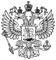 Председатель ликвидационной комиссии                                  Т.Ю.Петрова  Председатель ликвидационной комиссии                                  Т.Ю.Петрова  Председатель ликвидационной комиссии                                  Т.Ю.Петрова  Председатель ликвидационной комиссии                                  Т.Ю.Петрова  Председатель ликвидационной комиссии                                  Т.Ю.Петрова  Председатель ликвидационной комиссии                                  Т.Ю.Петрова  Председатель ликвидационной комиссии                                  Т.Ю.Петрова  Председатель ликвидационной комиссии                                  Т.Ю.Петрова  09.03.2021№ п/пЦели, задачи муниципальной программы, наименование и единица измерения целевого показателяЗначение целевого показателя по годам:Значение целевого показателя по годам:Значение целевого показателя по годам:Значение целевого показателя по годам:Значение целевого показателя по годам:Значение целевого показателя по годам:№ п/пЦели, задачи муниципальной программы, наименование и единица измерения целевого показателя202120222023202420252026123456781Цель 1.     Создание условий для стабилизации  и улучшения качества окружающей среды, экологической безопасности, снижение воздействия вредных экологических факторов техногенного и антропогенного характера на окружающую средуЦель 1.     Создание условий для стабилизации  и улучшения качества окружающей среды, экологической безопасности, снижение воздействия вредных экологических факторов техногенного и антропогенного характера на окружающую средуЦель 1.     Создание условий для стабилизации  и улучшения качества окружающей среды, экологической безопасности, снижение воздействия вредных экологических факторов техногенного и антропогенного характера на окружающую средуЦель 1.     Создание условий для стабилизации  и улучшения качества окружающей среды, экологической безопасности, снижение воздействия вредных экологических факторов техногенного и антропогенного характера на окружающую средуЦель 1.     Создание условий для стабилизации  и улучшения качества окружающей среды, экологической безопасности, снижение воздействия вредных экологических факторов техногенного и антропогенного характера на окружающую средуЦель 1.     Создание условий для стабилизации  и улучшения качества окружающей среды, экологической безопасности, снижение воздействия вредных экологических факторов техногенного и антропогенного характера на окружающую средуЦель 1.     Создание условий для стабилизации  и улучшения качества окружающей среды, экологической безопасности, снижение воздействия вредных экологических факторов техногенного и антропогенного характера на окружающую среду1.1.Задача 1. Предупреждение причинения вреда окружающей среде и здоровья населения при размещении твердых коммунальных отходов Задача 1. Предупреждение причинения вреда окружающей среде и здоровья населения при размещении твердых коммунальных отходов Задача 1. Предупреждение причинения вреда окружающей среде и здоровья населения при размещении твердых коммунальных отходов Задача 1. Предупреждение причинения вреда окружающей среде и здоровья населения при размещении твердых коммунальных отходов Задача 1. Предупреждение причинения вреда окружающей среде и здоровья населения при размещении твердых коммунальных отходов Задача 1. Предупреждение причинения вреда окружающей среде и здоровья населения при размещении твердых коммунальных отходов Задача 1. Предупреждение причинения вреда окружающей среде и здоровья населения при размещении твердых коммунальных отходов 1.1.1.Показатель 1. Количество разработанной проектно-сметной документации на рекультивацию земельного участка, загрязненного в результате расположения на нём объектов размещения отходов, (ед.)1-----1.1.2.Показатель 2. Количество рекультивированных  земельных участков, загрязненных в результате расположения на нём объекта размещения отходов (ед.)------1.2.Задача  2. Организация доступа к информации в сфере обращения с отходамиЗадача  2. Организация доступа к информации в сфере обращения с отходамиЗадача  2. Организация доступа к информации в сфере обращения с отходамиЗадача  2. Организация доступа к информации в сфере обращения с отходамиЗадача  2. Организация доступа к информации в сфере обращения с отходамиЗадача  2. Организация доступа к информации в сфере обращения с отходамиЗадача  2. Организация доступа к информации в сфере обращения с отходами1.2.1.Показатель 1. Количество публикаций по информационному просвещению населения о состоянии окружающей среды и об организации деятельности в области обращения с отходами на официальном сайте Администрации Солецкого муниципального округа в информационно-телекоммуникационной сети «Интернет», (ед.)6666661.2.2.Показатель 2. Количество проведенных в образовательных учреждениях, учреждениях культуры мероприятий по охране окружающей среды и экологической безопасности,(ед.)5555551.3.Задача 3. Противодействие возникновению мест несанкционированного размещения отходов на территории муниципального округаЗадача 3. Противодействие возникновению мест несанкционированного размещения отходов на территории муниципального округаЗадача 3. Противодействие возникновению мест несанкционированного размещения отходов на территории муниципального округаЗадача 3. Противодействие возникновению мест несанкционированного размещения отходов на территории муниципального округаЗадача 3. Противодействие возникновению мест несанкционированного размещения отходов на территории муниципального округаЗадача 3. Противодействие возникновению мест несанкционированного размещения отходов на территории муниципального округаЗадача 3. Противодействие возникновению мест несанкционированного размещения отходов на территории муниципального округа1.3.1.Показатель 1. Увеличение доли ликвидированных мест несанкционированного размещения отходов по отношению к выявленным, (%)35456575851001.3.2.Показатель 2. Количество направленных уведомлений региональному оператору по обращению с твердыми коммунальными отходами о несанкционированных местах размещения отходов (%)1001001001001001001.3.3.Показатель 3. Количество публикаций по информированию населения, об обязанности заключения договоров на оказание услуг по обращению с твердыми коммунальными отходами с региональным оператором по обращению с твердыми коммунальными отходами на официальном сайте Администрации Солецкого муниципального округа в информационно-телекоммуникационной сети «Интернет», (ед.)4444441.4.Задача  4. Снижение негативного воздействия отходов производства и потребления на окружающую средуЗадача  4. Снижение негативного воздействия отходов производства и потребления на окружающую средуЗадача  4. Снижение негативного воздействия отходов производства и потребления на окружающую средуЗадача  4. Снижение негативного воздействия отходов производства и потребления на окружающую средуЗадача  4. Снижение негативного воздействия отходов производства и потребления на окружающую средуЗадача  4. Снижение негативного воздействия отходов производства и потребления на окружающую средуЗадача  4. Снижение негативного воздействия отходов производства и потребления на окружающую среду1.4.1.Показатель 1. Количество приобретенных контейнеров для раздельного сбора твердых коммунальных отходов, (ед.)2210001.4.2.Показатель 2. Количество построенных контейнерных площадок, (ед.)2222221.4.3.Показатель 3. Количество приобретенных контейнеров для сбора твердых коммунальных отходов, (ед.)222222   ГодИсточник финансированияИсточник финансированияИсточник финансированияИсточник финансированияИсточник финансирования   Годфедеральный бюджетобластной бюджет  бюджет муници-пального округавнебюджетные средствавсего1234562021-1895,10000182,70000-2077,800002022--182,70000-182,700002023--160,20000-160,200002024--137,70000-137,700002025--137,70000-137,700002026--137,70000-137,70000ВСЕГО-1895,10000938,70000-2833,80000№ п/пНаименование мероприятияИсполнительСрок реализацииЦелевой показатель (номер целевого показатели из паспорта муниципальной программы)Источник финансированияОбъем финансирования по годам (тыс.руб.)Объем финансирования по годам (тыс.руб.)Объем финансирования по годам (тыс.руб.)Объем финансирования по годам (тыс.руб.)Объем финансирования по годам (тыс.руб.)Объем финансирования по годам (тыс.руб.)№ п/пНаименование мероприятияИсполнительСрок реализацииЦелевой показатель (номер целевого показатели из паспорта муниципальной программы)Источник финансирования2021202220232024202520261234567891011121.Задача 1.  Предупреждение причинения вреда окружающей среде и здоровью населения при размещении твердых коммунальных отходовЗадача 1.  Предупреждение причинения вреда окружающей среде и здоровью населения при размещении твердых коммунальных отходовЗадача 1.  Предупреждение причинения вреда окружающей среде и здоровью населения при размещении твердых коммунальных отходовЗадача 1.  Предупреждение причинения вреда окружающей среде и здоровью населения при размещении твердых коммунальных отходовЗадача 1.  Предупреждение причинения вреда окружающей среде и здоровью населения при размещении твердых коммунальных отходовЗадача 1.  Предупреждение причинения вреда окружающей среде и здоровью населения при размещении твердых коммунальных отходовЗадача 1.  Предупреждение причинения вреда окружающей среде и здоровью населения при размещении твердых коммунальных отходовЗадача 1.  Предупреждение причинения вреда окружающей среде и здоровью населения при размещении твердых коммунальных отходовЗадача 1.  Предупреждение причинения вреда окружающей среде и здоровью населения при размещении твердых коммунальных отходовЗадача 1.  Предупреждение причинения вреда окружающей среде и здоровью населения при размещении твердых коммунальных отходовЗадача 1.  Предупреждение причинения вреда окружающей среде и здоровью населения при размещении твердых коммунальных отходов1.1.Изготовление  проектно-сметной документации по рекультивации земельного участка, загрязненного в результате расположения на нём объекта размещения отходов(ед.)Комитет, организации (по согласованию)2021 год1.1.1.областной бюджет1895,10000-----1.2.Рекультивация  земельного участка, загрязненного в результате расположения на нём объекта размещения отходов (ед.)Комитет, организации (по согласованию)2026 год1.1.2.областной бюджет------2.Задача 2.  Организация доступа к информации в сфере обращения с отходамиЗадача 2.  Организация доступа к информации в сфере обращения с отходамиЗадача 2.  Организация доступа к информации в сфере обращения с отходамиЗадача 2.  Организация доступа к информации в сфере обращения с отходамиЗадача 2.  Организация доступа к информации в сфере обращения с отходамиЗадача 2.  Организация доступа к информации в сфере обращения с отходамиЗадача 2.  Организация доступа к информации в сфере обращения с отходамиЗадача 2.  Организация доступа к информации в сфере обращения с отходамиЗадача 2.  Организация доступа к информации в сфере обращения с отходамиЗадача 2.  Организация доступа к информации в сфере обращения с отходамиЗадача 2.  Организация доступа к информации в сфере обращения с отходами2.1. Информационное просвещение населения о состоянии окружающей среды и об организации деятельности в области обращения с отходами, (ед.)Комитет, территориальные отделы (по согласованию)2021-2026 годы1.2.1.-------2.2.Проведение в образовательных учреждениях, учреждениях культуры мероприятий по охране окружающей среды и экологической безопасности, (ед.)Комитет образования, комитет культуры2021-2026 годы1.2.2-------3Задача 3. Противодействие возникновению мест несанкционированного размещению отходов на территории муниципального округаЗадача 3. Противодействие возникновению мест несанкционированного размещению отходов на территории муниципального округаЗадача 3. Противодействие возникновению мест несанкционированного размещению отходов на территории муниципального округаЗадача 3. Противодействие возникновению мест несанкционированного размещению отходов на территории муниципального округаЗадача 3. Противодействие возникновению мест несанкционированного размещению отходов на территории муниципального округаЗадача 3. Противодействие возникновению мест несанкционированного размещению отходов на территории муниципального округаЗадача 3. Противодействие возникновению мест несанкционированного размещению отходов на территории муниципального округаЗадача 3. Противодействие возникновению мест несанкционированного размещению отходов на территории муниципального округаЗадача 3. Противодействие возникновению мест несанкционированного размещению отходов на территории муниципального округаЗадача 3. Противодействие возникновению мест несанкционированного размещению отходов на территории муниципального округаЗадача 3. Противодействие возникновению мест несанкционированного размещению отходов на территории муниципального округа3.1.Увеличение доли ликвидированных мест несанкционированного размещения отходов по отношению к выявленным, (%)Комитет2021-2026годы1.3.1-------3.2.Направление уведомлений региональному оператору по обращению с твердыми коммунальными отходами о несанкционированных местах размещения отходов (%)Комитет, территориальные отделы2021-2026 годы1.3.2.-------3.3.Информирование населения, об обязанности заключения договоров на оказание услуг по обращению с твердыми коммунальными отходами с региональным оператором по обращению с твердыми коммунальными отходами (кол-во)Комитет, территориальные отделы 2021-2026 годы1.3.3.-------4Задача 4. Снижение негативного воздействия отходов производства и потребления на окружающую средуЗадача 4. Снижение негативного воздействия отходов производства и потребления на окружающую средуЗадача 4. Снижение негативного воздействия отходов производства и потребления на окружающую средуЗадача 4. Снижение негативного воздействия отходов производства и потребления на окружающую средуЗадача 4. Снижение негативного воздействия отходов производства и потребления на окружающую средуЗадача 4. Снижение негативного воздействия отходов производства и потребления на окружающую средуЗадача 4. Снижение негативного воздействия отходов производства и потребления на окружающую средуЗадача 4. Снижение негативного воздействия отходов производства и потребления на окружающую средуЗадача 4. Снижение негативного воздействия отходов производства и потребления на окружающую средуЗадача 4. Снижение негативного воздействия отходов производства и потребления на окружающую средуЗадача 4. Снижение негативного воздействия отходов производства и потребления на окружающую среду4.1.Приобретенные контейнера для раздельного сбора твердых коммунальных отходов, (ед.)Комитет2021-2026годы1.4.1бюджет муниципального округа45,0000045,0000022,50000---4.2.Строительство контейнерных площадокКомитет, территориальные отделы 2021-2026 годы1.4.2.бюджет муниципального округа102,20000102,20000102,20000102,20000102,20000102,200004.3.Приобретенные контейнера для сбора твердых коммунальных отходов Комитет2021-2026 годы1.4.3.бюджет муниципального округа35,5000035,5000035,5000035,5000035,5000035,50000Об утверждении Методики балльной оценки  качества  финансового    менеджмента главных распорядителей средств бюджета Солецкого муниципального округаНаименование  
показателяРасчет показателяЕдиница
измеренияУровень в баллах  (Оi)КомментарийВес показателя в 
сводной оценке (Ei)1234561. Финансовое планирование1. Финансовое планирование1. Финансовое планирование1. Финансовое планирование1. Финансовое планирование0,31.1. Своевременность представления  реестра расходных обязательств главным распорядителем средств бюджета Солецкого муниципального округа (далее ГРБС)оценивается соблюдение сроков представления в   комитет финансов Администрации муниципального округа (далее комитет финансов)   реестра расходных обязательств ГРБС, где: О - количество дней отклонения от установленного срока представления реестра расходных обязательств ГРБС до даты регистрации сопроводительного письма ГРБС в   комитете финансов, к которому приложен реестр расходных обязательств ГРБСднейцелевым ориентиром для ГРБС является значение показателя, равное 0.Представление реестра до наступления установленного срока оценивается в 5 баллов  2,01.1. Своевременность представления  реестра расходных обязательств главным распорядителем средств бюджета Солецкого муниципального округа (далее ГРБС)О = 0            дней5целевым ориентиром для ГРБС является значение показателя, равное 0.Представление реестра до наступления установленного срока оценивается в 5 баллов  2,01.1. Своевременность представления  реестра расходных обязательств главным распорядителем средств бюджета Солецкого муниципального округа (далее ГРБС)0 < О <= 3       дней3целевым ориентиром для ГРБС является значение показателя, равное 0.Представление реестра до наступления установленного срока оценивается в 5 баллов  2,01.1. Своевременность представления  реестра расходных обязательств главным распорядителем средств бюджета Солецкого муниципального округа (далее ГРБС)О > 3            дней0целевым ориентиром для ГРБС является значение показателя, равное 0.Представление реестра до наступления установленного срока оценивается в 5 баллов  2,01.2. Доля бюджетных  ассигнований ГРБС, представленных в программном виде О = 100 % x Рп / Рб, где: О - доля бюджетных   ассигнований ГРБС, представленных в программном виде; 
Рп - объем бюджетных  ассигнований ГРБС утвержденных в  бюджете  муниципального округа в программном виде 
Рб -  общий объем бюджетных  ассигнований  по бюджету муниципального округа в программном виде         %Позитивно расценивается рост доли бюджетных  ассигнований ГРБС, представленных в программном виде3,01.2. Доля бюджетных  ассигнований ГРБС, представленных в программном виде О >= 50          53,01.2. Доля бюджетных  ассигнований ГРБС, представленных в программном виде 20 <= О < 50     43,01.2. Доля бюджетных  ассигнований ГРБС, представленных в программном виде 10 <= О < 20     33,01.2. Доля бюджетных  ассигнований ГРБС, представленных в программном виде 2 <= О < 10    23,01.2. Доля бюджетных  ассигнований ГРБС, представленных в программном виде О < 2       03,01.2. Доля бюджетных  ассигнований ГРБС, представленных в программном виде 3,01.3.Оценка эффективности реализации муниципальных программ Солецкого муниципального округа (далее муниципальных программ)оцениваются результаты оценки эффективности реализации муниципальных программ, полученных ответственными исполнителями муниципальных программ по результатам ежегодной оценки эффективности реализации муниципальных программ, проводимой в соответствии с Порядком проведения оценкиэффективности реализации муниципальных программ Солецкого муниципального округа, утвержденным постановлением Администрации муниципального округа от 08.02.2021 № 193, где:О - оценка эффективности реализации муниципальной программы  -О = 1,0, если по результатам оценки эффективности муниципальная  программа признана эффективной;О = 0,5 , если по результатам оценки эффективности муниципальная программа признана умеренно эффективной;О = 0, если по результатам оценки эффективности муниципальная программа  признана неэффективной2,01.3.Оценка эффективности реализации муниципальных программ Солецкого муниципального округа (далее муниципальных программ)О = 1            52,01.3.Оценка эффективности реализации муниципальных программ Солецкого муниципального округа (далее муниципальных программ) О =0,5       32,01.3.Оценка эффективности реализации муниципальных программ Солецкого муниципального округа (далее муниципальных программ)О =0            02,01.4.Доля суммы изменений в  бюджетную роспись  бюджета  Солецкого  муниципального округа(далее бюджета муниципального округа)О = 100 % x S / Pгрбс, где:%целевым ориентиром для ГРБС является значение показателя 0 %4,01.4.Доля суммы изменений в  бюджетную роспись  бюджета  Солецкого  муниципального округа(далее бюджета муниципального округа)S - сумма положительных изменений  бюджетной росписи  бюджета муниципального округа(по соответствующему ГРБС) в случае увеличения бюджетных ассигнований по справкам-уведомлениям с кодами вида изменений 010,  240 (за исключением расходов, осуществляемых  за счет субвенций, субсидий, иных межбюджетных трансфертов из областного бюджета);%4,01.4.Доля суммы изменений в  бюджетную роспись  бюджета  Солецкого  муниципального округа(далее бюджета муниципального округа)Pгрбс - объем бюджетных ассигнований ГРБС согласно  бюджетной росписи  бюджета по состоянию на 31 декабря отчетного года (за исключением расходов, осуществляемых  за счет субвенций, субсидий, иных межбюджетных трансфертов из областного бюджета)%4,01.4.Доля суммы изменений в  бюджетную роспись  бюджета  Солецкого  муниципального округа(далее бюджета муниципального округа)О => 15%04,01.4.Доля суммы изменений в  бюджетную роспись  бюджета  Солецкого  муниципального округа(далее бюджета муниципального округа)10 <= О < 15%14,01.4.Доля суммы изменений в  бюджетную роспись  бюджета  Солецкого  муниципального округа(далее бюджета муниципального округа)7 <= О < 10%24,01.4.Доля суммы изменений в  бюджетную роспись  бюджета  Солецкого  муниципального округа(далее бюджета муниципального округа)5 <= О < 7%34,01.4.Доля суммы изменений в  бюджетную роспись  бюджета  Солецкого  муниципального округа(далее бюджета муниципального округа)3 <= О < 5%44,01.4.Доля суммы изменений в  бюджетную роспись  бюджета  Солецкого  муниципального округа(далее бюджета муниципального округа)О < 3%54,02.Исполнение бюджета муниципального округа по расходам 2.Исполнение бюджета муниципального округа по расходам 2.Исполнение бюджета муниципального округа по расходам 2.Исполнение бюджета муниципального округа по расходам 2.Исполнение бюджета муниципального округа по расходам 0,32.1. Наличие  просроченной  кредиторской задолженности на конец отчетного периода    прирост задолженности за отчетный период  руб.0Целевым ориентиром для ГРБС является отсутствие просроченной кредиторской задолженности3,02.1. Наличие  просроченной  кредиторской задолженности на конец отчетного периода    сумма задолженности за отчетный период, оставшаяся без изменений        руб.1Целевым ориентиром для ГРБС является отсутствие просроченной кредиторской задолженности3,02.1. Наличие  просроченной  кредиторской задолженности на конец отчетного периода    снижение задолженности за отчетный период  руб.3Целевым ориентиром для ГРБС является отсутствие просроченной кредиторской задолженности3,02.1. Наличие  просроченной  кредиторской задолженности на конец отчетного периода    отсутствие задолженности за отчетный период  руб.5Целевым ориентиром для ГРБС является отсутствие просроченной кредиторской задолженности3,02.2. Доля неисполненных бюджетных ассигнований на конец отчетного финансового года, за исключением средств резервного фондаО = 100 % x (R - E) / R, где:%целевым ориентиром для ГРБС является значение показателя, не превышающее 5 %. Показатель рассчитывается ежегодно с учетом отраслевых особенностей2,02.2. Доля неисполненных бюджетных ассигнований на конец отчетного финансового года, за исключением средств резервного фондаR - объем бюджетных ассигнований ГРБС в отчетном году согласно  бюджетной росписи  бюджета  муниципального округа с учетом изменений;%целевым ориентиром для ГРБС является значение показателя, не превышающее 5 %. Показатель рассчитывается ежегодно с учетом отраслевых особенностей2,02.2. Доля неисполненных бюджетных ассигнований на конец отчетного финансового года, за исключением средств резервного фондаE - кассовое исполнение расходов ГРБС в отчетном году%целевым ориентиром для ГРБС является значение показателя, не превышающее 5 %. Показатель рассчитывается ежегодно с учетом отраслевых особенностей2,02.2. Доля неисполненных бюджетных ассигнований на конец отчетного финансового года, за исключением средств резервного фондаО <= 5%5целевым ориентиром для ГРБС является значение показателя, не превышающее 5 %. Показатель рассчитывается ежегодно с учетом отраслевых особенностей2,02.2. Доля неисполненных бюджетных ассигнований на конец отчетного финансового года, за исключением средств резервного фондаО > 5%0целевым ориентиром для ГРБС является значение показателя, не превышающее 5 %. Показатель рассчитывается ежегодно с учетом отраслевых особенностей2,02.3. Качество управления деятельностью муниципальных бюджетных и автономных учреждений (далее БАУ)наличие остатков по субсидиям, перечисленным на финансовое обеспечение выполнения муниципального задания БАУ%-2,02.3. Качество управления деятельностью муниципальных бюджетных и автономных учреждений (далее БАУ)О = Рост / Ргз x 100 %, где:%-2,02.3. Качество управления деятельностью муниципальных бюджетных и автономных учреждений (далее БАУ)Рост - объем остатков по субсидиям, перечисленным на финансовое обеспечение выполнения муниципального задания БАУ;%-2,02.3. Качество управления деятельностью муниципальных бюджетных и автономных учреждений (далее БАУ)Ргз - общий объем субсидий, перечисленных на финансовое обеспечение выполнения муниципального задания БАУ%-2,0О > 10%0-2,05 < О <= 10%3-2,0О <= 5%5-2,03.Контроль и аудит3.Контроль и аудит3.Контроль и аудит3.Контроль и аудит3.Контроль и аудит0,23.1. Доля муниципальных учреждений, выполнивших муниципальное задание на 100%, в общем количестве муниципальных учреждений, которым установлены муниципальные заданияО = 100 % x Ni / Nгз, где:целевым ориентиром для  ГРБС является значение показателя, равное 100 %2,03.1. Доля муниципальных учреждений, выполнивших муниципальное задание на 100%, в общем количестве муниципальных учреждений, которым установлены муниципальные заданияNi - количество муниципальных учреждений, выполнивших муниципальное задание на 100 %;2,03.1. Доля муниципальных учреждений, выполнивших муниципальное задание на 100%, в общем количестве муниципальных учреждений, которым установлены муниципальные заданияNгз - общее количество муниципальных учреждений, которым установлено муниципальное задание2,03.1. Доля муниципальных учреждений, выполнивших муниципальное задание на 100%, в общем количестве муниципальных учреждений, которым установлены муниципальные заданияО = 10052,03.1. Доля муниципальных учреждений, выполнивших муниципальное задание на 100%, в общем количестве муниципальных учреждений, которым установлены муниципальные задания90 <= О < 10032,03.1. Доля муниципальных учреждений, выполнивших муниципальное задание на 100%, в общем количестве муниципальных учреждений, которым установлены муниципальные заданияО < 9002,03.2. Доля муниципальных учреждений, для которых установлены количественно измеримые финансовые санкции (штрафы, изъятия) за нарушение условий выполнения муниципальных заданий, в общем количестве муниципальных учреждений, которым установлены муниципальные заданияО = 100 % x Ni / N, где:%целевым ориентиром для  ГРБС является значение показателя, равное 100 %2,03.2. Доля муниципальных учреждений, для которых установлены количественно измеримые финансовые санкции (штрафы, изъятия) за нарушение условий выполнения муниципальных заданий, в общем количестве муниципальных учреждений, которым установлены муниципальные заданияNi - количество муниципальных учреждений, для которых установлены количественно измеримые финансовые санкции (штрафы, изъятия) за нарушение условий выполнения муниципальных заданий;%целевым ориентиром для  ГРБС является значение показателя, равное 100 %2,03.2. Доля муниципальных учреждений, для которых установлены количественно измеримые финансовые санкции (штрафы, изъятия) за нарушение условий выполнения муниципальных заданий, в общем количестве муниципальных учреждений, которым установлены муниципальные заданияN - общее количество  муниципальных учреждений, которым установлены муниципальные  задания%целевым ориентиром для  ГРБС является значение показателя, равное 100 %2,03.2. Доля муниципальных учреждений, для которых установлены количественно измеримые финансовые санкции (штрафы, изъятия) за нарушение условий выполнения муниципальных заданий, в общем количестве муниципальных учреждений, которым установлены муниципальные заданияО = 100%5целевым ориентиром для  ГРБС является значение показателя, равное 100 %2,03.2. Доля муниципальных учреждений, для которых установлены количественно измеримые финансовые санкции (штрафы, изъятия) за нарушение условий выполнения муниципальных заданий, в общем количестве муниципальных учреждений, которым установлены муниципальные задания90 <= О < 100%3целевым ориентиром для  ГРБС является значение показателя, равное 100 %2,03.2. Доля муниципальных учреждений, для которых установлены количественно измеримые финансовые санкции (штрафы, изъятия) за нарушение условий выполнения муниципальных заданий, в общем количестве муниципальных учреждений, которым установлены муниципальные заданияО < 90%0целевым ориентиром для  ГРБС является значение показателя, равное 100 %2,03.3. Доля руководителей муниципальных  учреждений, для которых оплата труда определяется с учетом результатов их профессиональной деятельности ("эффективный контракт")О = 100 % x Nэк / Nобщ, где:%целевым ориентиром для  ГРБС является значение показателя, равное 100 %2,03.3. Доля руководителей муниципальных  учреждений, для которых оплата труда определяется с учетом результатов их профессиональной деятельности ("эффективный контракт")Nэк - количество руководителей  муниципальных учреждений, для которых оплата труда определяется с учетом результатов их профессиональной деятельности ("эффективный контракт");%целевым ориентиром для  ГРБС является значение показателя, равное 100 %2,03.3. Доля руководителей муниципальных  учреждений, для которых оплата труда определяется с учетом результатов их профессиональной деятельности ("эффективный контракт")Nобщ - общее количество руководителей муниципальных учреждений%целевым ориентиром для  ГРБС является значение показателя, равное 100 %2,03.3. Доля руководителей муниципальных  учреждений, для которых оплата труда определяется с учетом результатов их профессиональной деятельности ("эффективный контракт")О = 100%5целевым ориентиром для  ГРБС является значение показателя, равное 100 %2,03.3. Доля руководителей муниципальных  учреждений, для которых оплата труда определяется с учетом результатов их профессиональной деятельности ("эффективный контракт")50 <= О < 100%2целевым ориентиром для  ГРБС является значение показателя, равное 100 %2,03.3. Доля руководителей муниципальных  учреждений, для которых оплата труда определяется с учетом результатов их профессиональной деятельности ("эффективный контракт")О < 50%0целевым ориентиром для  ГРБС является значение показателя, равное 100 %2,04. Учет и отчетность4. Учет и отчетность4. Учет и отчетность4. Учет и отчетность4. Учет и отчетность0,24.1.Соблюдение сроков представления ГРБС годовой и квартальной бюджетной отчетности. соблюдение сроков представления ГРБС годовой (квартальной) бюджетной отчетности (О), где:деньпредставление отчета до наступления  установленного срока оценивается в 5 баллов     2 за каждый квартал4.1.Соблюдение сроков представления ГРБС годовой и квартальной бюджетной отчетности. О - количество дней отклонения от установленного срока представления в  финансовый отдел  годовой (квартальной) бюджетной отчетности до даты представления ГРБС годовой (квартальной) бюджетной отчетностидень2 за каждый квартал4.1.Соблюдение сроков представления ГРБС годовой и квартальной бюджетной отчетности. О = 0день52 за каждый квартал4.1.Соблюдение сроков представления ГРБС годовой и квартальной бюджетной отчетности. О <= 3день32 за каждый квартал4.1.Соблюдение сроков представления ГРБС годовой и квартальной бюджетной отчетности. О > 3день05.  Обеспечение открытости бюджетного процесса5.  Обеспечение открытости бюджетного процесса5.  Обеспечение открытости бюджетного процесса5.  Обеспечение открытости бюджетного процесса5.  Обеспечение открытости бюджетного процесса0,25.1. Наличие на официальном сайте Администрации муниципального округа в информационно-телекоммуникационной сети «Интернет»   информации  ГРБС об утвержденных   муниципальных программах,  а также отчетов об их реализации Оценивается наличие на сайте Администрации муниципального округа  информации ГРБС обо всех муниципальных программах, а также отчетов о ходе их реализации за отчетный период5-1,05.1. Наличие на официальном сайте Администрации муниципального округа в информационно-телекоммуникационной сети «Интернет»   информации  ГРБС об утвержденных   муниципальных программах,  а также отчетов об их реализации Оценивается наличие на сайте Администрации муниципального округа  частичной  информации  ГРБС о  муниципальных  программах,  а также отчетов  о ходе их реализации за отчетный период 3-1,05.1. Наличие на официальном сайте Администрации муниципального округа в информационно-телекоммуникационной сети «Интернет»   информации  ГРБС об утвержденных   муниципальных программах,  а также отчетов об их реализации Отсутствие на сайте Администрации муниципального округа информации ГРБС обо всех муниципальных программах,  а также отчетов о ходе их реализации0-1,05.2. Наличие на официальных сайтах  ГРБС  информации об утвержденных   муниципальных заданиях на оказание услуг (выполнение работ) муниципальных учреждений, в отношении которых ГРБС осуществляет полномочия получателя бюджетных средств в части финансового обеспечения муниципальных заданий и отчетов об исполнении муниципальных заданийОценивается наличие на официальных сайтах  ГРБС информации об утвержденных муниципальных заданиях на оказание  услуг (выполнение работ) муниципальных учреждений и отчетов об их исполнении5-1,05.2. Наличие на официальных сайтах  ГРБС  информации об утвержденных   муниципальных заданиях на оказание услуг (выполнение работ) муниципальных учреждений, в отношении которых ГРБС осуществляет полномочия получателя бюджетных средств в части финансового обеспечения муниципальных заданий и отчетов об исполнении муниципальных заданийОценивается наличие на официальных сайтах ГРБС частичной информации об утвержденных муниципальных заданиях на оказание  услуг (выполнение работ)  муниципальных учреждений и отчетов об их исполнении3-1,05.2. Наличие на официальных сайтах  ГРБС  информации об утвержденных   муниципальных заданиях на оказание услуг (выполнение работ) муниципальных учреждений, в отношении которых ГРБС осуществляет полномочия получателя бюджетных средств в части финансового обеспечения муниципальных заданий и отчетов об исполнении муниципальных заданийОтсутствие на официальных сайтах ГРБС информации об утвержденных муниципальных заданиях на оказание услуг (выполнение работ) муниципальными учреждениями  и отчетов об их исполнении0-1,05.3.Наличие  опубликованной информации в отчетном финансовом году , в соответствии с Приказом МФ РФ от 21.07.2011 № 86н «Об утверждении Порядка представления информации государственным (муниципальным) учреждением, её размещения на официальном сайте в сети Интернет и ведения указанного сайта» в информационно-телекоммуникационной сети "Интернет" на официальном сайте Российской Федерации для размещения информации о государственных (муниципальных) учреждениях (www.bus.gov.ru) (далее  сайт bus.gov.ru)  Оценивается наличие информации в полном объеме530-1,05.3.Наличие  опубликованной информации в отчетном финансовом году , в соответствии с Приказом МФ РФ от 21.07.2011 № 86н «Об утверждении Порядка представления информации государственным (муниципальным) учреждением, её размещения на официальном сайте в сети Интернет и ведения указанного сайта» в информационно-телекоммуникационной сети "Интернет" на официальном сайте Российской Федерации для размещения информации о государственных (муниципальных) учреждениях (www.bus.gov.ru) (далее  сайт bus.gov.ru)  Оценивается наличие частично опубликованной информации530-1,05.3.Наличие  опубликованной информации в отчетном финансовом году , в соответствии с Приказом МФ РФ от 21.07.2011 № 86н «Об утверждении Порядка представления информации государственным (муниципальным) учреждением, её размещения на официальном сайте в сети Интернет и ведения указанного сайта» в информационно-телекоммуникационной сети "Интернет" на официальном сайте Российской Федерации для размещения информации о государственных (муниципальных) учреждениях (www.bus.gov.ru) (далее  сайт bus.gov.ru)  Отсутствие информации530-1,0№ п/пЦели, задачи муниципальной программы, наименование и 
единица измерения целевого показателяЗначения целевого показателя по годамЗначения целевого показателя по годамЗначения целевого показателя по годамЗначения целевого показателя по годамЗначения целевого показателя по годамЗначения целевого показателя по годам№ п/пЦели, задачи муниципальной программы, наименование и 
единица измерения целевого показателя202120222023202420252026123456781.Цель: Эффективное  управление муниципальными финансами, обеспечение долгосрочной сбалансированности, устойчивости бюджета Солецкого муниципального округа Новгородской области  Цель: Эффективное  управление муниципальными финансами, обеспечение долгосрочной сбалансированности, устойчивости бюджета Солецкого муниципального округа Новгородской области  Цель: Эффективное  управление муниципальными финансами, обеспечение долгосрочной сбалансированности, устойчивости бюджета Солецкого муниципального округа Новгородской области  Цель: Эффективное  управление муниципальными финансами, обеспечение долгосрочной сбалансированности, устойчивости бюджета Солецкого муниципального округа Новгородской области  Цель: Эффективное  управление муниципальными финансами, обеспечение долгосрочной сбалансированности, устойчивости бюджета Солецкого муниципального округа Новгородской области  Цель: Эффективное  управление муниципальными финансами, обеспечение долгосрочной сбалансированности, устойчивости бюджета Солецкого муниципального округа Новгородской области  Цель: Эффективное  управление муниципальными финансами, обеспечение долгосрочной сбалансированности, устойчивости бюджета Солецкого муниципального округа Новгородской области  1.1Задача 1. Обеспечение исполнения долговых обязательств Солецкого муниципального округа Задача 1. Обеспечение исполнения долговых обязательств Солецкого муниципального округа Задача 1. Обеспечение исполнения долговых обязательств Солецкого муниципального округа Задача 1. Обеспечение исполнения долговых обязательств Солецкого муниципального округа Задача 1. Обеспечение исполнения долговых обязательств Солецкого муниципального округа Задача 1. Обеспечение исполнения долговых обязательств Солецкого муниципального округа Задача 1. Обеспечение исполнения долговых обязательств Солецкого муниципального округа 1.1.1.Отношение объема расходов на обслуживание муниципального внутреннего долга муниципального округа  к объему расходов  бюджета муниципального округа, за исключением объема расходов, которые осуществляются за счет субвенций, предоставляемых из областного бюджета в отчетном финансовом году (%), не более1,31,01,00,90,90,81.2.Задача 2. Осуществление контроля за исполнением  бюджета Солецкого муниципального округа Задача 2. Осуществление контроля за исполнением  бюджета Солецкого муниципального округа Задача 2. Осуществление контроля за исполнением  бюджета Солецкого муниципального округа Задача 2. Осуществление контроля за исполнением  бюджета Солецкого муниципального округа Задача 2. Осуществление контроля за исполнением  бюджета Солецкого муниципального округа Задача 2. Осуществление контроля за исполнением  бюджета Солецкого муниципального округа Задача 2. Осуществление контроля за исполнением  бюджета Солецкого муниципального округа 1.2.1.Доля средств  бюджета муниципального округа, проверенных при выполнении контрольных мероприятий, в общем объеме расходов  бюджета муниципального округа (без учета обслуживания муниципального долга и межбюджетных трансфертов из  других бюджетов бюджетной системы) (%), не менее1010101010101.2.2.Количество проверок, проводимых комитетом финансов в год (ед.), не менее5555551.3Задача 3. Обеспечение долгосрочной сбалансированности и устойчивости бюджетной системыЗадача 3. Обеспечение долгосрочной сбалансированности и устойчивости бюджетной системыЗадача 3. Обеспечение долгосрочной сбалансированности и устойчивости бюджетной системыЗадача 3. Обеспечение долгосрочной сбалансированности и устойчивости бюджетной системыЗадача 3. Обеспечение долгосрочной сбалансированности и устойчивости бюджетной системыЗадача 3. Обеспечение долгосрочной сбалансированности и устойчивости бюджетной системыЗадача 3. Обеспечение долгосрочной сбалансированности и устойчивости бюджетной системы1.3.1.Уровень долговой нагрузки на бюджет муниципального округа (отношение объема муниципального  долга к общему объему доходов  бюджета муниципального округа без учета безвозмездных поступлений (%), не более3025252322211.4.Задача 4. Внедрение программно-целевых принципов организации деятельности Администрации Солецкого муниципального округаЗадача 4. Внедрение программно-целевых принципов организации деятельности Администрации Солецкого муниципального округаЗадача 4. Внедрение программно-целевых принципов организации деятельности Администрации Солецкого муниципального округаЗадача 4. Внедрение программно-целевых принципов организации деятельности Администрации Солецкого муниципального округаЗадача 4. Внедрение программно-целевых принципов организации деятельности Администрации Солецкого муниципального округаЗадача 4. Внедрение программно-целевых принципов организации деятельности Администрации Солецкого муниципального округаЗадача 4. Внедрение программно-целевых принципов организации деятельности Администрации Солецкого муниципального округа1.4.1.Удельный вес расходов  бюджета муниципального округа, формируемых в рамках муниципальных программ , в общем объеме расходов  бюджета муниципального округа (%), не менее76,077,078,079,080,080,01.5.Задача 5. Обеспечение открытости и гласности бюджетного процессаЗадача 5. Обеспечение открытости и гласности бюджетного процессаЗадача 5. Обеспечение открытости и гласности бюджетного процессаЗадача 5. Обеспечение открытости и гласности бюджетного процессаЗадача 5. Обеспечение открытости и гласности бюджетного процессаЗадача 5. Обеспечение открытости и гласности бюджетного процессаЗадача 5. Обеспечение открытости и гласности бюджетного процесса1.5.1.Аналитический документ «Бюджет для граждан» (на соответствующий период) (да/нет)дададададада1.5.2.Аналитический документ «Бюджет для граждан по отчету об исполнении бюджета муниципального округа» (за соответствующий период) (да/нет)дададададада1.6.Задача 6. Обеспечение выполнения отдельных государственных полномочий по осуществлению первичного воинского учета на территориях, где отсутствуют военные комиссариатыЗадача 6. Обеспечение выполнения отдельных государственных полномочий по осуществлению первичного воинского учета на территориях, где отсутствуют военные комиссариатыЗадача 6. Обеспечение выполнения отдельных государственных полномочий по осуществлению первичного воинского учета на территориях, где отсутствуют военные комиссариатыЗадача 6. Обеспечение выполнения отдельных государственных полномочий по осуществлению первичного воинского учета на территориях, где отсутствуют военные комиссариатыЗадача 6. Обеспечение выполнения отдельных государственных полномочий по осуществлению первичного воинского учета на территориях, где отсутствуют военные комиссариатыЗадача 6. Обеспечение выполнения отдельных государственных полномочий по осуществлению первичного воинского учета на территориях, где отсутствуют военные комиссариатыЗадача 6. Обеспечение выполнения отдельных государственных полномочий по осуществлению первичного воинского учета на территориях, где отсутствуют военные комиссариаты1.6.1Доля средств  бюджета муниципального округа, освоенных на выполнение отдельных государственных полномочий по осуществлению первичного воинского учета на территориях, где отсутствуют военные комиссариаты, %, не менее100100100100100100   Год   Источник финансированияИсточник финансированияИсточник финансированияИсточник финансированияИсточник финансированияИсточник финансирования   Год    федеральный  бюджет  областной бюджет бюджет муниципального округа бюджет  поселения внебюджетные средства     всего  12345672021489,00000-1003,16837--1492,168372022494,00000-1101,96272--1595,962722023512,90000-1176,25154--1689,151542024512,90000-1176,25154--1689,151542025512,90000-1176,25154--1689,151542026512,90000-1176,25154--1689,15154ВСЕГО    3034,60000-6810,13725--9844,73725РискиОсновные причины возникновения рисковПредупреждающие мероприятияКомпенсирующие мероприятияВнешние рискиВнешние рискиВнешние рискиВнешние рискиПравовыеИзменение действующих нормативных правовых актов, принятых на региональном  уровне, влияющих на условия реализации муниципальной программыМониторинг изменений бюджетного законодательства и иных нормативных правовых актов в сфере управления финансами Корректировка муниципальной программыКорректировка муниципальных нормативно-правовых актовМакроэкономические (финансовые) Неблагоприятное развитие экономических процессов в стране и в мире в целом, приводящее к выпадению доходов  бюджета муниципального округа или увеличению расходов и, как следствие, к пересмотру финансирования ранее принятых расходных обязательств на реализацию мероприятий муниципальной  программыМониторинг результативности мероприятий муниципальной программы и эффективности использования бюджетных средств, направляемых на реализацию муниципальной программыКорректировка муниципальной  программы в соответствии с фактическим уровнем финансирования и перераспределение средств между наиболее приоритетными направлениями муниципальной  программы, сокращение объемов финансирования менее приоритетных направлений муниципальной программыВнутренние рискиВнутренние рискиВнутренние рискиВнутренние рискиОрганизационные Недостаточная точность планирования мероприятий и прогнозирования значений показателей муниципальной программыСоставление годовых планов реализации мероприятий муниципальной программы, осуществление последующего мониторинга их выполненияМониторинг результативности мероприятий муниципальной программы и эффективности использования бюджетных средств, направляемых на реализацию муниципальной программы Размещение информации о результатах реализации мероприятий муниципальной программы на сайте Администрации муниципального округа в информационно-коммуникационной сети «Интернет»Корректировка плана мероприятий муниципальной программы и значений показателей реализации муниципальной программыМероприятия муниципальной программы Солецкого муниципального округа«Управление муниципальными финансами Солецкого муниципального округа»Мероприятия муниципальной программы Солецкого муниципального округа«Управление муниципальными финансами Солецкого муниципального округа»Мероприятия муниципальной программы Солецкого муниципального округа«Управление муниципальными финансами Солецкого муниципального округа»Мероприятия муниципальной программы Солецкого муниципального округа«Управление муниципальными финансами Солецкого муниципального округа»Мероприятия муниципальной программы Солецкого муниципального округа«Управление муниципальными финансами Солецкого муниципального округа»Мероприятия муниципальной программы Солецкого муниципального округа«Управление муниципальными финансами Солецкого муниципального округа»Мероприятия муниципальной программы Солецкого муниципального округа«Управление муниципальными финансами Солецкого муниципального округа»Мероприятия муниципальной программы Солецкого муниципального округа«Управление муниципальными финансами Солецкого муниципального округа»Мероприятия муниципальной программы Солецкого муниципального округа«Управление муниципальными финансами Солецкого муниципального округа»Мероприятия муниципальной программы Солецкого муниципального округа«Управление муниципальными финансами Солецкого муниципального округа»Мероприятия муниципальной программы Солецкого муниципального округа«Управление муниципальными финансами Солецкого муниципального округа»Мероприятия муниципальной программы Солецкого муниципального округа«Управление муниципальными финансами Солецкого муниципального округа»№ п/пНаименование мероприятияИсполнитель мероприятияСрок реализацииЦелевой показатель (номер целевого показателя из паспорта подпрограммы)Источник финансированияОбъем финансирования по годам (тыс.руб.)Объем финансирования по годам (тыс.руб.)Объем финансирования по годам (тыс.руб.)Объем финансирования по годам (тыс.руб.)Объем финансирования по годам (тыс.руб.)Объем финансирования по годам (тыс.руб.)№ п/пНаименование мероприятияИсполнитель мероприятияСрок реализацииЦелевой показатель (номер целевого показателя из паспорта подпрограммы)Источник финансирования2021202220232024202520251234567891011121.Задача 1. Обеспечение исполнения долговых обязательств Солецкого муниципального округаЗадача 1. Обеспечение исполнения долговых обязательств Солецкого муниципального округаЗадача 1. Обеспечение исполнения долговых обязательств Солецкого муниципального округаЗадача 1. Обеспечение исполнения долговых обязательств Солецкого муниципального округаЗадача 1. Обеспечение исполнения долговых обязательств Солецкого муниципального округаЗадача 1. Обеспечение исполнения долговых обязательств Солецкого муниципального округаЗадача 1. Обеспечение исполнения долговых обязательств Солецкого муниципального округаЗадача 1. Обеспечение исполнения долговых обязательств Солецкого муниципального округаЗадача 1. Обеспечение исполнения долговых обязательств Солецкого муниципального округаЗадача 1. Обеспечение исполнения долговых обязательств Солецкого муниципального округаЗадача 1. Обеспечение исполнения долговых обязательств Солецкого муниципального округа1.1Перечисление необходимого объема денежных средств на обслуживание муниципального  долга муниципального округаотдел бухгалтерского учета  2021-2026 годы№1.1.1Бюджет муниципального округа1003,168371101,962721176,251541176,251541176,251541176,251542.Задача 2. Осуществление контроля за исполнением  бюджета Солецкого муниципального округаЗадача 2. Осуществление контроля за исполнением  бюджета Солецкого муниципального округаЗадача 2. Осуществление контроля за исполнением  бюджета Солецкого муниципального округаЗадача 2. Осуществление контроля за исполнением  бюджета Солецкого муниципального округаЗадача 2. Осуществление контроля за исполнением  бюджета Солецкого муниципального округаЗадача 2. Осуществление контроля за исполнением  бюджета Солецкого муниципального округаЗадача 2. Осуществление контроля за исполнением  бюджета Солецкого муниципального округаЗадача 2. Осуществление контроля за исполнением  бюджета Солецкого муниципального округаЗадача 2. Осуществление контроля за исполнением  бюджета Солецкого муниципального округаЗадача 2. Осуществление контроля за исполнением  бюджета Солецкого муниципального округаЗадача 2. Осуществление контроля за исполнением  бюджета Солецкого муниципального округа2.1.Проведение плановых проверок целевого и эффективного использования средств  бюджета муниципального округакомитет финансов2021-2026 годы№№ 1.2.1,1.2.2-------3.Задача 3. Обеспечение долгосрочной сбалансированности и устойчивости бюджетной системыЗадача 3. Обеспечение долгосрочной сбалансированности и устойчивости бюджетной системыЗадача 3. Обеспечение долгосрочной сбалансированности и устойчивости бюджетной системыЗадача 3. Обеспечение долгосрочной сбалансированности и устойчивости бюджетной системыЗадача 3. Обеспечение долгосрочной сбалансированности и устойчивости бюджетной системыЗадача 3. Обеспечение долгосрочной сбалансированности и устойчивости бюджетной системыЗадача 3. Обеспечение долгосрочной сбалансированности и устойчивости бюджетной системыЗадача 3. Обеспечение долгосрочной сбалансированности и устойчивости бюджетной системыЗадача 3. Обеспечение долгосрочной сбалансированности и устойчивости бюджетной системыЗадача 3. Обеспечение долгосрочной сбалансированности и устойчивости бюджетной системыЗадача 3. Обеспечение долгосрочной сбалансированности и устойчивости бюджетной системы3.1.Снижение уровня долговой нагрузки на  бюджет муниципального округакомитет финансов2021-2026 годы№1.3.1-------4.Задача 4. Внедрение программно-целевых принципов организации деятельности Администрации Солецкого муниципального округаЗадача 4. Внедрение программно-целевых принципов организации деятельности Администрации Солецкого муниципального округаЗадача 4. Внедрение программно-целевых принципов организации деятельности Администрации Солецкого муниципального округаЗадача 4. Внедрение программно-целевых принципов организации деятельности Администрации Солецкого муниципального округаЗадача 4. Внедрение программно-целевых принципов организации деятельности Администрации Солецкого муниципального округаЗадача 4. Внедрение программно-целевых принципов организации деятельности Администрации Солецкого муниципального округаЗадача 4. Внедрение программно-целевых принципов организации деятельности Администрации Солецкого муниципального округаЗадача 4. Внедрение программно-целевых принципов организации деятельности Администрации Солецкого муниципального округаЗадача 4. Внедрение программно-целевых принципов организации деятельности Администрации Солецкого муниципального округаЗадача 4. Внедрение программно-целевых принципов организации деятельности Администрации Солецкого муниципального округаЗадача 4. Внедрение программно-целевых принципов организации деятельности Администрации Солецкого муниципального округа4.1.Утверждение перечня, кодов и правил применения целевых статей в части относящейся к  бюджету муниципального округа  в целях обеспечения  утверждения бюджета муниципального округа по программным и непрограммным направлениям расходования средств бюджета  Солецкого муниципального округа (внесение изменений по мере необходимости)комитет финансов2021-2026 годы№1.4.1-------5.Задача 5. Обеспечение открытости и гласности бюджетного процессаЗадача 5. Обеспечение открытости и гласности бюджетного процессаЗадача 5. Обеспечение открытости и гласности бюджетного процессаЗадача 5. Обеспечение открытости и гласности бюджетного процессаЗадача 5. Обеспечение открытости и гласности бюджетного процессаЗадача 5. Обеспечение открытости и гласности бюджетного процессаЗадача 5. Обеспечение открытости и гласности бюджетного процессаЗадача 5. Обеспечение открытости и гласности бюджетного процессаЗадача 5. Обеспечение открытости и гласности бюджетного процессаЗадача 5. Обеспечение открытости и гласности бюджетного процессаЗадача 5. Обеспечение открытости и гласности бюджетного процесса5.1.Подготовка и размещение на официальном сайте Администрации муниципального округа  аналитического документа «Бюджет для граждан)комитет финансов;2021-2026 годы№ 1.5.1.-------5.2.Подготовка и размещение на официальном сайте Администрации муниципального округа  аналитического документа «Бюджет для граждан по отчету  об исполнении бюджета муниципального округа»)комитет финансов;2021-2026 годы№ 1.5.2.6.Задача 6. Обеспечение выполнения отдельных государственных полномочий по осуществлению первичного воинского учета на территориях, где отсутствуют военные комиссариатыЗадача 6. Обеспечение выполнения отдельных государственных полномочий по осуществлению первичного воинского учета на территориях, где отсутствуют военные комиссариатыЗадача 6. Обеспечение выполнения отдельных государственных полномочий по осуществлению первичного воинского учета на территориях, где отсутствуют военные комиссариатыЗадача 6. Обеспечение выполнения отдельных государственных полномочий по осуществлению первичного воинского учета на территориях, где отсутствуют военные комиссариатыЗадача 6. Обеспечение выполнения отдельных государственных полномочий по осуществлению первичного воинского учета на территориях, где отсутствуют военные комиссариатыЗадача 6. Обеспечение выполнения отдельных государственных полномочий по осуществлению первичного воинского учета на территориях, где отсутствуют военные комиссариатыЗадача 6. Обеспечение выполнения отдельных государственных полномочий по осуществлению первичного воинского учета на территориях, где отсутствуют военные комиссариатыЗадача 6. Обеспечение выполнения отдельных государственных полномочий по осуществлению первичного воинского учета на территориях, где отсутствуют военные комиссариатыЗадача 6. Обеспечение выполнения отдельных государственных полномочий по осуществлению первичного воинского учета на территориях, где отсутствуют военные комиссариатыЗадача 6. Обеспечение выполнения отдельных государственных полномочий по осуществлению первичного воинского учета на территориях, где отсутствуют военные комиссариатыЗадача 6. Обеспечение выполнения отдельных государственных полномочий по осуществлению первичного воинского учета на территориях, где отсутствуют военные комиссариаты6.1.Освоение средств  бюджета муниципального округа на выполнение отдельных государственных полномочий по осуществлению первичного воинского учета на территориях, где отсутствуют военные комиссариатыотдел бухгалтерского учета2021-2026 годы№ 1.6.1.федеральный  бюджет489,00000494,00000512,90000512,90000512,90000512,90000ВСЕГО1492,168371595,962721689,151541689,151541689,151541689,15154Миронычева Т.А.-заместитель Главы администрации муниципального округа,                                 председатель  комиссии;Михайлова Ю.В.- заместитель Главы администрации муниципального округа, заместитель председателя комиссии; Фролова С.Г.-ведущий специалист комитета финансов Администрации муниципального округа – секретарь комиссии;Члены комиссии:Члены комиссии:Члены комиссии:Семенов А.А.-заместитель начальника полиции по оперативной работе ОМВД России по Солецкому району, (по согласованию);Видничук Е.М.служащий первой категории отдела имущественных и                                      земельных отношений Администрации  муниципального                                      округа;Красоткина В.В.-главный специалист отдела имущественных и земельных отношений Администрации муниципального округа;Лосева И.П.                -начальник  межрайонной инспекции  Федеральной   налоговой  службы  №2 по                                     Новгородской области (по  согласованию);Котова Р.Е.-начальник отдела Центра занятости населения Солецкого района государственного областного казенного учреждения «Центр занятости населения Новгородской области» (по согласованию);Краса Н.Н.-руководитель клиентской службы в Солецком районе ГУ Управления Пенсионного фонда Российской Федерации в Старорусском районе Новгородской области (межрайонного) (по согласованию);Павлова Г.В.               -ведущий  специалист - уполномоченный ГУ  -                                      Новгородское региональное отделение Фонда                                      социального страхования Российской Федерации (по согласованию);ПетроваТ.Ю.-председатель комитета финансов Администрации муниципального округа;Иванова М.Е.-председатель комитета по экономике, инвестициям и сельскому хозяйству Администрации муниципального округа;Потоцкая А.Н.-начальник отдела судебных приставов Солецкого, Волотовского и Шимского районов - старший судебный пристав (по согласованию);Сергеева М.Л.-ведущий специалист комитета по экономике, инвестициям и сельскому хозяйству Администрации муниципального округа;Сырков В.В.-заместитель председателя по сельскому хозяйству комитета по экономике, инвестициям и сельскому хозяйству Администрации муниципального округа. Раздел 1. Отчет об использовании предоставленной субсидиина "___" _______________ 20___ г.Раздел 1. Отчет об использовании предоставленной субсидиина "___" _______________ 20___ г.Раздел 1. Отчет об использовании предоставленной субсидиина "___" _______________ 20___ г.Раздел 1. Отчет об использовании предоставленной субсидиина "___" _______________ 20___ г.Раздел 1. Отчет об использовании предоставленной субсидиина "___" _______________ 20___ г.Раздел 1. Отчет об использовании предоставленной субсидиина "___" _______________ 20___ г.Раздел 1. Отчет об использовании предоставленной субсидиина "___" _______________ 20___ г.Раздел 1. Отчет об использовании предоставленной субсидиина "___" _______________ 20___ г.Раздел 1. Отчет об использовании предоставленной субсидиина "___" _______________ 20___ г.Раздел 1. Отчет об использовании предоставленной субсидиина "___" _______________ 20___ г.Раздел 1. Отчет об использовании предоставленной субсидиина "___" _______________ 20___ г.Раздел 1. Отчет об использовании предоставленной субсидиина "___" _______________ 20___ г.Раздел 1. Отчет об использовании предоставленной субсидиина "___" _______________ 20___ г.Раздел 1. Отчет об использовании предоставленной субсидиина "___" _______________ 20___ г.Раздел 1. Отчет об использовании предоставленной субсидиина "___" _______________ 20___ г.Раздел 1. Отчет об использовании предоставленной субсидиина "___" _______________ 20___ г.Раздел 1. Отчет об использовании предоставленной субсидиина "___" _______________ 20___ г.Раздел 1. Отчет об использовании предоставленной субсидиина "___" _______________ 20___ г.Наименование учреждения:Наименование учреждения:Периодичность: квартальная, годоваяПериодичность: квартальная, годоваяПериодичность: квартальная, годоваяПериодичность: квартальная, годоваяПериодичность: квартальная, годоваяПериодичность: квартальная, годоваяПериодичность: квартальная, годоваяПериодичность: квартальная, годоваяПериодичность: квартальная, годоваяПериодичность: квартальная, годоваяПериодичность: квартальная, годоваяПериодичность: квартальная, годоваяПериодичность: квартальная, годоваяПериодичность: квартальная, годоваяПериодичность: квартальная, годоваяПериодичность: квартальная, годоваяПериодичность: квартальная, годоваяПериодичность: квартальная, годоваяЕдиница измерения: рубль (с точностью до второго десятичного знака)Единица измерения: рубль (с точностью до второго десятичного знака)Единица измерения: рубль (с точностью до второго десятичного знака)Единица измерения: рубль (с точностью до второго десятичного знака)Единица измерения: рубль (с точностью до второго десятичного знака)Единица измерения: рубль (с точностью до второго десятичного знака)Единица измерения: рубль (с точностью до второго десятичного знака)Единица измерения: рубль (с точностью до второго десятичного знака)Единица измерения: рубль (с точностью до второго десятичного знака)Единица измерения: рубль (с точностью до второго десятичного знака)Единица измерения: рубль (с точностью до второго десятичного знака)Единица измерения: рубль (с точностью до второго десятичного знака)Единица измерения: рубль (с точностью до второго десятичного знака)Единица измерения: рубль (с точностью до второго десятичного знака)Единица измерения: рубль (с точностью до второго десятичного знака)Единица измерения: рубль (с точностью до второго десятичного знака)Единица измерения: рубль (с точностью до второго десятичного знака)Единица измерения: рубль (с точностью до второго десятичного знака)Наименование показателяНаименование показателяНаименование показателяНаименование показателяНаименование показателяНаименование показателяНаименование показателяНаименование показателяНаименование показателяНаименование показателяКод строкиКод строкиКод направления расходования субсидии <*>Код направления расходования субсидии <*>СуммаСуммаСуммаСуммаНаименование показателяНаименование показателяНаименование показателяНаименование показателяНаименование показателяНаименование показателяНаименование показателяНаименование показателяНаименование показателяНаименование показателяКод строкиКод строкиКод направления расходования субсидии <*>Код направления расходования субсидии <*>отчетный периодотчетный периодотчетный периоднарастающим итогом с начала года111111111122334445Остаток субсидии на начало года, всего:Остаток субсидии на начало года, всего:Остаток субсидии на начало года, всего:Остаток субсидии на начало года, всего:Остаток субсидии на начало года, всего:Остаток субсидии на начало года, всего:Остаток субсидии на начало года, всего:Остаток субсидии на начало года, всего:Остаток субсидии на начало года, всего:Остаток субсидии на начало года, всего:100100xxв том числе: потребность в котором подтвержденав том числе: потребность в котором подтвержденав том числе: потребность в котором подтвержденав том числе: потребность в котором подтвержденав том числе: потребность в котором подтвержденав том числе: потребность в котором подтвержденав том числе: потребность в котором подтвержденав том числе: потребность в котором подтвержденав том числе: потребность в котором подтвержденав том числе: потребность в котором подтверждена110110xxподлежащий возврату в бюджет муниципального округа подлежащий возврату в бюджет муниципального округа подлежащий возврату в бюджет муниципального округа подлежащий возврату в бюджет муниципального округа подлежащий возврату в бюджет муниципального округа подлежащий возврату в бюджет муниципального округа подлежащий возврату в бюджет муниципального округа подлежащий возврату в бюджет муниципального округа подлежащий возврату в бюджет муниципального округа подлежащий возврату в бюджет муниципального округа 120120Поступило средств, всего:Поступило средств, всего:Поступило средств, всего:Поступило средств, всего:Поступило средств, всего:Поступило средств, всего:Поступило средств, всего:Поступило средств, всего:Поступило средств, всего:Поступило средств, всего:200200xxв том числе: из бюджета муниципального округа в том числе: из бюджета муниципального округа в том числе: из бюджета муниципального округа в том числе: из бюджета муниципального округа в том числе: из бюджета муниципального округа в том числе: из бюджета муниципального округа в том числе: из бюджета муниципального округа в том числе: из бюджета муниципального округа в том числе: из бюджета муниципального округа в том числе: из бюджета муниципального округа 210210xxвозврат дебиторской задолженности прошлых летвозврат дебиторской задолженности прошлых летвозврат дебиторской задолженности прошлых летвозврат дебиторской задолженности прошлых летвозврат дебиторской задолженности прошлых летвозврат дебиторской задолженности прошлых летвозврат дебиторской задолженности прошлых летвозврат дебиторской задолженности прошлых летвозврат дебиторской задолженности прошлых летвозврат дебиторской задолженности прошлых лет220220xxиз них:из них:из них:из них:из них:из них:из них:из них:из них:из них:возврат дебиторской задолженности прошлых лет, решение об использовании которой принятовозврат дебиторской задолженности прошлых лет, решение об использовании которой принятовозврат дебиторской задолженности прошлых лет, решение об использовании которой принятовозврат дебиторской задолженности прошлых лет, решение об использовании которой принятовозврат дебиторской задолженности прошлых лет, решение об использовании которой принятовозврат дебиторской задолженности прошлых лет, решение об использовании которой принятовозврат дебиторской задолженности прошлых лет, решение об использовании которой принятовозврат дебиторской задолженности прошлых лет, решение об использовании которой принятовозврат дебиторской задолженности прошлых лет, решение об использовании которой принятовозврат дебиторской задолженности прошлых лет, решение об использовании которой принято221221из них:из них:из них:из них:из них:из них:из них:из них:из них:из них:возврат дебиторской задолженности прошлых лет, решение об использовании которой не принятовозврат дебиторской задолженности прошлых лет, решение об использовании которой не принятовозврат дебиторской задолженности прошлых лет, решение об использовании которой не принятовозврат дебиторской задолженности прошлых лет, решение об использовании которой не принятовозврат дебиторской задолженности прошлых лет, решение об использовании которой не принятовозврат дебиторской задолженности прошлых лет, решение об использовании которой не принятовозврат дебиторской задолженности прошлых лет, решение об использовании которой не принятовозврат дебиторской задолженности прошлых лет, решение об использовании которой не принятовозврат дебиторской задолженности прошлых лет, решение об использовании которой не принятовозврат дебиторской задолженности прошлых лет, решение об использовании которой не принято222222иные доходы в форме штрафов и пеней, источником финансового обеспечения которых являлись средства субсидиииные доходы в форме штрафов и пеней, источником финансового обеспечения которых являлись средства субсидиииные доходы в форме штрафов и пеней, источником финансового обеспечения которых являлись средства субсидиииные доходы в форме штрафов и пеней, источником финансового обеспечения которых являлись средства субсидиииные доходы в форме штрафов и пеней, источником финансового обеспечения которых являлись средства субсидиииные доходы в форме штрафов и пеней, источником финансового обеспечения которых являлись средства субсидиииные доходы в форме штрафов и пеней, источником финансового обеспечения которых являлись средства субсидиииные доходы в форме штрафов и пеней, источником финансового обеспечения которых являлись средства субсидиииные доходы в форме штрафов и пеней, источником финансового обеспечения которых являлись средства субсидиииные доходы в форме штрафов и пеней, источником финансового обеспечения которых являлись средства субсидии230230Выплаты по расходам, всего:Выплаты по расходам, всего:Выплаты по расходам, всего:Выплаты по расходам, всего:Выплаты по расходам, всего:Выплаты по расходам, всего:Выплаты по расходам, всего:Выплаты по расходам, всего:Выплаты по расходам, всего:Выплаты по расходам, всего:300300в том числе: выплаты персоналу, всего:в том числе: выплаты персоналу, всего:в том числе: выплаты персоналу, всего:в том числе: выплаты персоналу, всего:в том числе: выплаты персоналу, всего:в том числе: выплаты персоналу, всего:в том числе: выплаты персоналу, всего:в том числе: выплаты персоналу, всего:в том числе: выплаты персоналу, всего:в том числе: выплаты персоналу, всего:310310из них:из них:из них:из них:из них:из них:из них:из них:из них:из них:закупка работ и услуг, всего:закупка работ и услуг, всего:закупка работ и услуг, всего:закупка работ и услуг, всего:закупка работ и услуг, всего:закупка работ и услуг, всего:закупка работ и услуг, всего:закупка работ и услуг, всего:закупка работ и услуг, всего:закупка работ и услуг, всего:320320из них:из них:из них:из них:из них:из них:из них:из них:из них:из них:закупка непроизведенных активов, нематериальных активов, материальных запасов и основных средств, всегозакупка непроизведенных активов, нематериальных активов, материальных запасов и основных средств, всегозакупка непроизведенных активов, нематериальных активов, материальных запасов и основных средств, всегозакупка непроизведенных активов, нематериальных активов, материальных запасов и основных средств, всегозакупка непроизведенных активов, нематериальных активов, материальных запасов и основных средств, всегозакупка непроизведенных активов, нематериальных активов, материальных запасов и основных средств, всегозакупка непроизведенных активов, нематериальных активов, материальных запасов и основных средств, всегозакупка непроизведенных активов, нематериальных активов, материальных запасов и основных средств, всегозакупка непроизведенных активов, нематериальных активов, материальных запасов и основных средств, всегозакупка непроизведенных активов, нематериальных активов, материальных запасов и основных средств, всего330330из них:из них:из них:из них:из них:из них:из них:из них:из них:из них:перечисление средств в целях предоставления грантовперечисление средств в целях предоставления грантовперечисление средств в целях предоставления грантовперечисление средств в целях предоставления грантовперечисление средств в целях предоставления грантовперечисление средств в целях предоставления грантовперечисление средств в целях предоставления грантовперечисление средств в целях предоставления грантовперечисление средств в целях предоставления грантовперечисление средств в целях предоставления грантов340340уплата налогов, сборов и иных платежей в бюджеты бюджетной системы Российской Федерации, всего:уплата налогов, сборов и иных платежей в бюджеты бюджетной системы Российской Федерации, всего:уплата налогов, сборов и иных платежей в бюджеты бюджетной системы Российской Федерации, всего:уплата налогов, сборов и иных платежей в бюджеты бюджетной системы Российской Федерации, всего:уплата налогов, сборов и иных платежей в бюджеты бюджетной системы Российской Федерации, всего:уплата налогов, сборов и иных платежей в бюджеты бюджетной системы Российской Федерации, всего:уплата налогов, сборов и иных платежей в бюджеты бюджетной системы Российской Федерации, всего:уплата налогов, сборов и иных платежей в бюджеты бюджетной системы Российской Федерации, всего:уплата налогов, сборов и иных платежей в бюджеты бюджетной системы Российской Федерации, всего:уплата налогов, сборов и иных платежей в бюджеты бюджетной системы Российской Федерации, всего:350350из них:из них:из них:из них:из них:из них:из них:из них:из них:из них:иные выплаты, всего:иные выплаты, всего:иные выплаты, всего:иные выплаты, всего:иные выплаты, всего:иные выплаты, всего:иные выплаты, всего:иные выплаты, всего:иные выплаты, всего:иные выплаты, всего:360360из них:из них:из них:из них:из них:из них:из них:из них:из них:из них:Возвращено в бюджет муниципального округа, всего:Возвращено в бюджет муниципального округа, всего:Возвращено в бюджет муниципального округа, всего:Возвращено в бюджет муниципального округа, всего:Возвращено в бюджет муниципального округа, всего:Возвращено в бюджет муниципального округа, всего:Возвращено в бюджет муниципального округа, всего:Возвращено в бюджет муниципального округа, всего:Возвращено в бюджет муниципального округа, всего:Возвращено в бюджет муниципального округа, всего:400400xxв том числе: израсходованных не по целевому назначениюв том числе: израсходованных не по целевому назначениюв том числе: израсходованных не по целевому назначениюв том числе: израсходованных не по целевому назначениюв том числе: израсходованных не по целевому назначениюв том числе: израсходованных не по целевому назначениюв том числе: израсходованных не по целевому назначениюв том числе: израсходованных не по целевому назначениюв том числе: израсходованных не по целевому назначениюв том числе: израсходованных не по целевому назначению410410xxв результате применения штрафных санкцийв результате применения штрафных санкцийв результате применения штрафных санкцийв результате применения штрафных санкцийв результате применения штрафных санкцийв результате применения штрафных санкцийв результате применения штрафных санкцийв результате применения штрафных санкцийв результате применения штрафных санкцийв результате применения штрафных санкций420420xxв сумме остатка субсидии на начало года, потребность в которой не подтвержденав сумме остатка субсидии на начало года, потребность в которой не подтвержденав сумме остатка субсидии на начало года, потребность в которой не подтвержденав сумме остатка субсидии на начало года, потребность в которой не подтвержденав сумме остатка субсидии на начало года, потребность в которой не подтвержденав сумме остатка субсидии на начало года, потребность в которой не подтвержденав сумме остатка субсидии на начало года, потребность в которой не подтвержденав сумме остатка субсидии на начало года, потребность в которой не подтвержденав сумме остатка субсидии на начало года, потребность в которой не подтвержденав сумме остатка субсидии на начало года, потребность в которой не подтверждена430430в сумме возврата дебиторской задолженности прошлых лет, решение об использовании которой не принятов сумме возврата дебиторской задолженности прошлых лет, решение об использовании которой не принятов сумме возврата дебиторской задолженности прошлых лет, решение об использовании которой не принятов сумме возврата дебиторской задолженности прошлых лет, решение об использовании которой не принятов сумме возврата дебиторской задолженности прошлых лет, решение об использовании которой не принятов сумме возврата дебиторской задолженности прошлых лет, решение об использовании которой не принятов сумме возврата дебиторской задолженности прошлых лет, решение об использовании которой не принятов сумме возврата дебиторской задолженности прошлых лет, решение об использовании которой не принятов сумме возврата дебиторской задолженности прошлых лет, решение об использовании которой не принятов сумме возврата дебиторской задолженности прошлых лет, решение об использовании которой не принято440440Остаток субсидии на конец отчетного периода, всего:Остаток субсидии на конец отчетного периода, всего:Остаток субсидии на конец отчетного периода, всего:Остаток субсидии на конец отчетного периода, всего:Остаток субсидии на конец отчетного периода, всего:Остаток субсидии на конец отчетного периода, всего:Остаток субсидии на конец отчетного периода, всего:Остаток субсидии на конец отчетного периода, всего:Остаток субсидии на конец отчетного периода, всего:Остаток субсидии на конец отчетного периода, всего:500500xxв том числе: требуется в направлении на те же целив том числе: требуется в направлении на те же целив том числе: требуется в направлении на те же целив том числе: требуется в направлении на те же целив том числе: требуется в направлении на те же целив том числе: требуется в направлении на те же целив том числе: требуется в направлении на те же целив том числе: требуется в направлении на те же целив том числе: требуется в направлении на те же целив том числе: требуется в направлении на те же цели510510xxподлежит возврату в бюджет муниципального округа подлежит возврату в бюджет муниципального округа подлежит возврату в бюджет муниципального округа подлежит возврату в бюджет муниципального округа подлежит возврату в бюджет муниципального округа подлежит возврату в бюджет муниципального округа подлежит возврату в бюджет муниципального округа подлежит возврату в бюджет муниципального округа подлежит возврату в бюджет муниципального округа подлежит возврату в бюджет муниципального округа 520520xxРуководитель учрежденияРуководитель учрежденияРуководитель учрежденияРуководитель учрежденияРуководитель учреждения(уполномоченное лицо)(уполномоченное лицо)(уполномоченное лицо)(уполномоченное лицо)(уполномоченное лицо)(должность)(должность)(должность)(должность)(подпись)(подпись)(подпись)(подпись)(расшифровка подписи)(расшифровка подписи)ИсполнительИсполнительИсполнительИсполнитель(должность)(должность)(должность)(должность)(ФИО)(ФИО)(ФИО)(ФИО)(ФИО)(ФИО)(телефон)(телефон)"___" _______________ 20___ г."___" _______________ 20___ г."___" _______________ 20___ г."___" _______________ 20___ г."___" _______________ 20___ г."___" _______________ 20___ г."___" _______________ 20___ г."___" _______________ 20___ г."___" _______________ 20___ г."___" _______________ 20___ г."___" _______________ 20___ г."___" _______________ 20___ г."___" _______________ 20___ г."___" _______________ 20___ г."___" _______________ 20___ г."___" _______________ 20___ г."___" _______________ 20___ г."___" _______________ 20___ г.--------------------------------<*> Коды направлений расходования субсидии, указываемые в настоящем отчете, должны соответствовать кодам, указанным в Соглашении о предоставлении субсидии.--------------------------------<*> Коды направлений расходования субсидии, указываемые в настоящем отчете, должны соответствовать кодам, указанным в Соглашении о предоставлении субсидии.--------------------------------<*> Коды направлений расходования субсидии, указываемые в настоящем отчете, должны соответствовать кодам, указанным в Соглашении о предоставлении субсидии.--------------------------------<*> Коды направлений расходования субсидии, указываемые в настоящем отчете, должны соответствовать кодам, указанным в Соглашении о предоставлении субсидии.--------------------------------<*> Коды направлений расходования субсидии, указываемые в настоящем отчете, должны соответствовать кодам, указанным в Соглашении о предоставлении субсидии.--------------------------------<*> Коды направлений расходования субсидии, указываемые в настоящем отчете, должны соответствовать кодам, указанным в Соглашении о предоставлении субсидии.--------------------------------<*> Коды направлений расходования субсидии, указываемые в настоящем отчете, должны соответствовать кодам, указанным в Соглашении о предоставлении субсидии.--------------------------------<*> Коды направлений расходования субсидии, указываемые в настоящем отчете, должны соответствовать кодам, указанным в Соглашении о предоставлении субсидии.--------------------------------<*> Коды направлений расходования субсидии, указываемые в настоящем отчете, должны соответствовать кодам, указанным в Соглашении о предоставлении субсидии.--------------------------------<*> Коды направлений расходования субсидии, указываемые в настоящем отчете, должны соответствовать кодам, указанным в Соглашении о предоставлении субсидии.--------------------------------<*> Коды направлений расходования субсидии, указываемые в настоящем отчете, должны соответствовать кодам, указанным в Соглашении о предоставлении субсидии.--------------------------------<*> Коды направлений расходования субсидии, указываемые в настоящем отчете, должны соответствовать кодам, указанным в Соглашении о предоставлении субсидии.--------------------------------<*> Коды направлений расходования субсидии, указываемые в настоящем отчете, должны соответствовать кодам, указанным в Соглашении о предоставлении субсидии.--------------------------------<*> Коды направлений расходования субсидии, указываемые в настоящем отчете, должны соответствовать кодам, указанным в Соглашении о предоставлении субсидии.--------------------------------<*> Коды направлений расходования субсидии, указываемые в настоящем отчете, должны соответствовать кодам, указанным в Соглашении о предоставлении субсидии.--------------------------------<*> Коды направлений расходования субсидии, указываемые в настоящем отчете, должны соответствовать кодам, указанным в Соглашении о предоставлении субсидии.--------------------------------<*> Коды направлений расходования субсидии, указываемые в настоящем отчете, должны соответствовать кодам, указанным в Соглашении о предоставлении субсидии.--------------------------------<*> Коды направлений расходования субсидии, указываемые в настоящем отчете, должны соответствовать кодам, указанным в Соглашении о предоставлении субсидии.Раздел 2. О достижении значений показателей результативностипредоставления субсидии по состояниюна _______________ 20___ годаРаздел 2. О достижении значений показателей результативностипредоставления субсидии по состояниюна _______________ 20___ годаРаздел 2. О достижении значений показателей результативностипредоставления субсидии по состояниюна _______________ 20___ годаРаздел 2. О достижении значений показателей результативностипредоставления субсидии по состояниюна _______________ 20___ годаРаздел 2. О достижении значений показателей результативностипредоставления субсидии по состояниюна _______________ 20___ годаРаздел 2. О достижении значений показателей результативностипредоставления субсидии по состояниюна _______________ 20___ годаРаздел 2. О достижении значений показателей результативностипредоставления субсидии по состояниюна _______________ 20___ годаРаздел 2. О достижении значений показателей результативностипредоставления субсидии по состояниюна _______________ 20___ годаРаздел 2. О достижении значений показателей результативностипредоставления субсидии по состояниюна _______________ 20___ годаРаздел 2. О достижении значений показателей результативностипредоставления субсидии по состояниюна _______________ 20___ годаРаздел 2. О достижении значений показателей результативностипредоставления субсидии по состояниюна _______________ 20___ годаРаздел 2. О достижении значений показателей результативностипредоставления субсидии по состояниюна _______________ 20___ годаРаздел 2. О достижении значений показателей результативностипредоставления субсидии по состояниюна _______________ 20___ годаРаздел 2. О достижении значений показателей результативностипредоставления субсидии по состояниюна _______________ 20___ годаРаздел 2. О достижении значений показателей результативностипредоставления субсидии по состояниюна _______________ 20___ годаРаздел 2. О достижении значений показателей результативностипредоставления субсидии по состояниюна _______________ 20___ годаРаздел 2. О достижении значений показателей результативностипредоставления субсидии по состояниюна _______________ 20___ годаРаздел 2. О достижении значений показателей результативностипредоставления субсидии по состояниюна _______________ 20___ годаНаименование учреждения:Наименование учреждения:Наименование учреждения:Наименование учреждения:Наименование учреждения:Периодичность:Периодичность:N п/пНаименование показателяНаименование показателяНаименование мероприятияНаименование мероприятияНаименование мероприятияЕдиница измеренияПлановое значение показателяПлановое значение показателяПлановое значение показателяДостигнутое значение показателя по состоянию на отчетную датуДостигнутое значение показателя по состоянию на отчетную датуДостигнутое значение показателя по состоянию на отчетную датуДостигнутое значение показателя по состоянию на отчетную датуДостигнутое значение показателя по состоянию на отчетную датуПроцент выполнения планаПроцент выполнения планаПричина отклонения122333455566666778Руководитель учрежденияРуководитель учрежденияРуководитель учрежденияРуководитель учрежденияРуководитель учреждения(уполномоченное лицо)(уполномоченное лицо)(уполномоченное лицо)(уполномоченное лицо)(уполномоченное лицо)(должность)(должность)(должность)(должность)(подпись)(подпись)(подпись)(подпись)(расшифровка подписи)(расшифровка подписи)ИсполнительИсполнительИсполнительИсполнитель(должность)(должность)(должность)(должность)(ФИО)(ФИО)(ФИО)(ФИО)(ФИО)(ФИО)(телефон)(телефон)"___" _______________ 20___ г."___" _______________ 20___ г."___" _______________ 20___ г."___" _______________ 20___ г."___" _______________ 20___ г."___" _______________ 20___ г."___" _______________ 20___ г."___" _______________ 20___ г."___" _______________ 20___ г."___" _______________ 20___ г."___" _______________ 20___ г."___" _______________ 20___ г."___" _______________ 20___ г."___" _______________ 20___ г."___" _______________ 20___ г."___" _______________ 20___ г."___" _______________ 20___ г."___" _______________ 20___ г.Соглашениео порядке и условиях предоставления из бюджета Солецкогомуниципального округа субсидий на иные цели муниципальным бюджетными автономным учреждениямСоглашениео порядке и условиях предоставления из бюджета Солецкогомуниципального округа субсидий на иные цели муниципальным бюджетными автономным учреждениямСоглашениео порядке и условиях предоставления из бюджета Солецкогомуниципального округа субсидий на иные цели муниципальным бюджетными автономным учреждениямСоглашениео порядке и условиях предоставления из бюджета Солецкогомуниципального округа субсидий на иные цели муниципальным бюджетными автономным учреждениямСоглашениео порядке и условиях предоставления из бюджета Солецкогомуниципального округа субсидий на иные цели муниципальным бюджетными автономным учреждениямСоглашениео порядке и условиях предоставления из бюджета Солецкогомуниципального округа субсидий на иные цели муниципальным бюджетными автономным учреждениямСоглашениео порядке и условиях предоставления из бюджета Солецкогомуниципального округа субсидий на иные цели муниципальным бюджетными автономным учреждениямСоглашениео порядке и условиях предоставления из бюджета Солецкогомуниципального округа субсидий на иные цели муниципальным бюджетными автономным учреждениямСоглашениео порядке и условиях предоставления из бюджета Солецкогомуниципального округа субсидий на иные цели муниципальным бюджетными автономным учреждениямСоглашениео порядке и условиях предоставления из бюджета Солецкогомуниципального округа субсидий на иные цели муниципальным бюджетными автономным учреждениямСоглашениео порядке и условиях предоставления из бюджета Солецкогомуниципального округа субсидий на иные цели муниципальным бюджетными автономным учреждениямСоглашениео порядке и условиях предоставления из бюджета Солецкогомуниципального округа субсидий на иные цели муниципальным бюджетными автономным учреждениямСоглашениео порядке и условиях предоставления из бюджета Солецкогомуниципального округа субсидий на иные цели муниципальным бюджетными автономным учреждениямСоглашениео порядке и условиях предоставления из бюджета Солецкогомуниципального округа субсидий на иные цели муниципальным бюджетными автономным учреждениямСоглашениео порядке и условиях предоставления из бюджета Солецкогомуниципального округа субсидий на иные цели муниципальным бюджетными автономным учреждениямСоглашениео порядке и условиях предоставления из бюджета Солецкогомуниципального округа субсидий на иные цели муниципальным бюджетными автономным учреждениям"___" _______________ 20___ г.(дата заключения соглашения)"___" _______________ 20___ г.(дата заключения соглашения)"___" _______________ 20___ г.(дата заключения соглашения)"___" _______________ 20___ г.(дата заключения соглашения)"___" _______________ 20___ г.(дата заключения соглашения)"___" _______________ 20___ г.(дата заключения соглашения)"___" _______________ 20___ г.(дата заключения соглашения)"___" _______________ 20___ г.(дата заключения соглашения)"___" _______________ 20___ г.(дата заключения соглашения)"___" _______________ 20___ г.(дата заключения соглашения)N ____________________(номер соглашения)N ____________________(номер соглашения)N ____________________(номер соглашения)N ____________________(номер соглашения)N ____________________(номер соглашения)N ____________________(номер соглашения),,,,,,,,,,,,,,,,(наименование главного распорядителя средств бюджета, осуществляющего функции и полномочия учредителямуниципального бюджетного (автономного) учреждения)(наименование главного распорядителя средств бюджета, осуществляющего функции и полномочия учредителямуниципального бюджетного (автономного) учреждения)(наименование главного распорядителя средств бюджета, осуществляющего функции и полномочия учредителямуниципального бюджетного (автономного) учреждения)(наименование главного распорядителя средств бюджета, осуществляющего функции и полномочия учредителямуниципального бюджетного (автономного) учреждения)(наименование главного распорядителя средств бюджета, осуществляющего функции и полномочия учредителямуниципального бюджетного (автономного) учреждения)(наименование главного распорядителя средств бюджета, осуществляющего функции и полномочия учредителямуниципального бюджетного (автономного) учреждения)(наименование главного распорядителя средств бюджета, осуществляющего функции и полномочия учредителямуниципального бюджетного (автономного) учреждения)(наименование главного распорядителя средств бюджета, осуществляющего функции и полномочия учредителямуниципального бюджетного (автономного) учреждения)(наименование главного распорядителя средств бюджета, осуществляющего функции и полномочия учредителямуниципального бюджетного (автономного) учреждения)(наименование главного распорядителя средств бюджета, осуществляющего функции и полномочия учредителямуниципального бюджетного (автономного) учреждения)(наименование главного распорядителя средств бюджета, осуществляющего функции и полномочия учредителямуниципального бюджетного (автономного) учреждения)(наименование главного распорядителя средств бюджета, осуществляющего функции и полномочия учредителямуниципального бюджетного (автономного) учреждения)(наименование главного распорядителя средств бюджета, осуществляющего функции и полномочия учредителямуниципального бюджетного (автономного) учреждения)(наименование главного распорядителя средств бюджета, осуществляющего функции и полномочия учредителямуниципального бюджетного (автономного) учреждения)(наименование главного распорядителя средств бюджета, осуществляющего функции и полномочия учредителямуниципального бюджетного (автономного) учреждения)(наименование главного распорядителя средств бюджета, осуществляющего функции и полномочия учредителямуниципального бюджетного (автономного) учреждения)которому в бюджете Солецкого муниципального округа предусмотрены бюджетные ассигнования на предоставление субсидии на иные цели муниципальным бюджетным и автономным учреждениям, именуемый вкоторому в бюджете Солецкого муниципального округа предусмотрены бюджетные ассигнования на предоставление субсидии на иные цели муниципальным бюджетным и автономным учреждениям, именуемый вкоторому в бюджете Солецкого муниципального округа предусмотрены бюджетные ассигнования на предоставление субсидии на иные цели муниципальным бюджетным и автономным учреждениям, именуемый вкоторому в бюджете Солецкого муниципального округа предусмотрены бюджетные ассигнования на предоставление субсидии на иные цели муниципальным бюджетным и автономным учреждениям, именуемый вкоторому в бюджете Солецкого муниципального округа предусмотрены бюджетные ассигнования на предоставление субсидии на иные цели муниципальным бюджетным и автономным учреждениям, именуемый вкоторому в бюджете Солецкого муниципального округа предусмотрены бюджетные ассигнования на предоставление субсидии на иные цели муниципальным бюджетным и автономным учреждениям, именуемый вкоторому в бюджете Солецкого муниципального округа предусмотрены бюджетные ассигнования на предоставление субсидии на иные цели муниципальным бюджетным и автономным учреждениям, именуемый вкоторому в бюджете Солецкого муниципального округа предусмотрены бюджетные ассигнования на предоставление субсидии на иные цели муниципальным бюджетным и автономным учреждениям, именуемый вкоторому в бюджете Солецкого муниципального округа предусмотрены бюджетные ассигнования на предоставление субсидии на иные цели муниципальным бюджетным и автономным учреждениям, именуемый вкоторому в бюджете Солецкого муниципального округа предусмотрены бюджетные ассигнования на предоставление субсидии на иные цели муниципальным бюджетным и автономным учреждениям, именуемый вкоторому в бюджете Солецкого муниципального округа предусмотрены бюджетные ассигнования на предоставление субсидии на иные цели муниципальным бюджетным и автономным учреждениям, именуемый вкоторому в бюджете Солецкого муниципального округа предусмотрены бюджетные ассигнования на предоставление субсидии на иные цели муниципальным бюджетным и автономным учреждениям, именуемый вкоторому в бюджете Солецкого муниципального округа предусмотрены бюджетные ассигнования на предоставление субсидии на иные цели муниципальным бюджетным и автономным учреждениям, именуемый вкоторому в бюджете Солецкого муниципального округа предусмотрены бюджетные ассигнования на предоставление субсидии на иные цели муниципальным бюджетным и автономным учреждениям, именуемый вкоторому в бюджете Солецкого муниципального округа предусмотрены бюджетные ассигнования на предоставление субсидии на иные цели муниципальным бюджетным и автономным учреждениям, именуемый вкоторому в бюджете Солецкого муниципального округа предусмотрены бюджетные ассигнования на предоставление субсидии на иные цели муниципальным бюджетным и автономным учреждениям, именуемый вдальнейшем "Учредитель", в лицедальнейшем "Учредитель", в лицедальнейшем "Учредитель", в лицедальнейшем "Учредитель", в лицедальнейшем "Учредитель", в лицедальнейшем "Учредитель", в лицедальнейшем "Учредитель", в лицедальнейшем "Учредитель", в лице(наименование должности руководителя Учредителя или уполномоченного им лица)(наименование должности руководителя Учредителя или уполномоченного им лица)(наименование должности руководителя Учредителя или уполномоченного им лица)(наименование должности руководителя Учредителя или уполномоченного им лица)(наименование должности руководителя Учредителя или уполномоченного им лица)(наименование должности руководителя Учредителя или уполномоченного им лица)(наименование должности руководителя Учредителя или уполномоченного им лица)(наименование должности руководителя Учредителя или уполномоченного им лица), действующего на, действующего на(фамилия, имя, отчество)(фамилия, имя, отчество)(фамилия, имя, отчество)(фамилия, имя, отчество)(фамилия, имя, отчество)(фамилия, имя, отчество)(фамилия, имя, отчество)(фамилия, имя, отчество)(фамилия, имя, отчество)(фамилия, имя, отчество)(фамилия, имя, отчество)(фамилия, имя, отчество)(фамилия, имя, отчество)(фамилия, имя, отчество)основанииосновании,,,,,,,,,,,,,,(наименование, дата, номер нормативного правового акта)(наименование, дата, номер нормативного правового акта)(наименование, дата, номер нормативного правового акта)(наименование, дата, номер нормативного правового акта)(наименование, дата, номер нормативного правового акта)(наименование, дата, номер нормативного правового акта)(наименование, дата, номер нормативного правового акта)(наименование, дата, номер нормативного правового акта)(наименование, дата, номер нормативного правового акта)(наименование, дата, номер нормативного правового акта)(наименование, дата, номер нормативного правового акта)(наименование, дата, номер нормативного правового акта)(наименование, дата, номер нормативного правового акта)(наименование, дата, номер нормативного правового акта)с одной стороны, ис одной стороны, ис одной стороны, ис одной стороны, ис одной стороны, и(наименование муниципального бюджетного или автономного учреждения)(наименование муниципального бюджетного или автономного учреждения)(наименование муниципального бюджетного или автономного учреждения)(наименование муниципального бюджетного или автономного учреждения)(наименование муниципального бюджетного или автономного учреждения)(наименование муниципального бюджетного или автономного учреждения)(наименование муниципального бюджетного или автономного учреждения)(наименование муниципального бюджетного или автономного учреждения)(наименование муниципального бюджетного или автономного учреждения)(наименование муниципального бюджетного или автономного учреждения)(наименование муниципального бюджетного или автономного учреждения)(наименование муниципального бюджетного или автономного учреждения)(наименование муниципального бюджетного или автономного учреждения)(наименование муниципального бюджетного или автономного учреждения)(наименование муниципального бюджетного или автономного учреждения)(наименование муниципального бюджетного или автономного учреждения)именуемое в дальнейшем "Учреждение", в лицеименуемое в дальнейшем "Учреждение", в лицеименуемое в дальнейшем "Учреждение", в лицеименуемое в дальнейшем "Учреждение", в лицеименуемое в дальнейшем "Учреждение", в лицеименуемое в дальнейшем "Учреждение", в лицеименуемое в дальнейшем "Учреждение", в лицеименуемое в дальнейшем "Учреждение", в лицеименуемое в дальнейшем "Учреждение", в лицеименуемое в дальнейшем "Учреждение", в лицеименуемое в дальнейшем "Учреждение", в лицеименуемое в дальнейшем "Учреждение", в лицеименуемое в дальнейшем "Учреждение", в лицеименуемое в дальнейшем "Учреждение", в лицеименуемое в дальнейшем "Учреждение", в лицеименуемое в дальнейшем "Учреждение", в лице(наименование должности лица, представляющего Учреждение)(наименование должности лица, представляющего Учреждение)(наименование должности лица, представляющего Учреждение)(наименование должности лица, представляющего Учреждение)(наименование должности лица, представляющего Учреждение)(наименование должности лица, представляющего Учреждение)(наименование должности лица, представляющего Учреждение)(наименование должности лица, представляющего Учреждение)(наименование должности лица, представляющего Учреждение)(наименование должности лица, представляющего Учреждение)(наименование должности лица, представляющего Учреждение)(наименование должности лица, представляющего Учреждение)(наименование должности лица, представляющего Учреждение)(наименование должности лица, представляющего Учреждение)(наименование должности лица, представляющего Учреждение)(наименование должности лица, представляющего Учреждение), действующего на, действующего на, действующего на(фамилия, имя, отчество лица, представляющего Учреждение)(фамилия, имя, отчество лица, представляющего Учреждение)(фамилия, имя, отчество лица, представляющего Учреждение)(фамилия, имя, отчество лица, представляющего Учреждение)(фамилия, имя, отчество лица, представляющего Учреждение)(фамилия, имя, отчество лица, представляющего Учреждение)(фамилия, имя, отчество лица, представляющего Учреждение)(фамилия, имя, отчество лица, представляющего Учреждение)(фамилия, имя, отчество лица, представляющего Учреждение)(фамилия, имя, отчество лица, представляющего Учреждение)(фамилия, имя, отчество лица, представляющего Учреждение)(фамилия, имя, отчество лица, представляющего Учреждение)(фамилия, имя, отчество лица, представляющего Учреждение)основанииосновании,,,,,,,,,,,,,,(Устав муниципального бюджетного или автономного учрежденияили иной уполномочивающий документ)(Устав муниципального бюджетного или автономного учрежденияили иной уполномочивающий документ)(Устав муниципального бюджетного или автономного учрежденияили иной уполномочивающий документ)(Устав муниципального бюджетного или автономного учрежденияили иной уполномочивающий документ)(Устав муниципального бюджетного или автономного учрежденияили иной уполномочивающий документ)(Устав муниципального бюджетного или автономного учрежденияили иной уполномочивающий документ)(Устав муниципального бюджетного или автономного учрежденияили иной уполномочивающий документ)(Устав муниципального бюджетного или автономного учрежденияили иной уполномочивающий документ)(Устав муниципального бюджетного или автономного учрежденияили иной уполномочивающий документ)(Устав муниципального бюджетного или автономного учрежденияили иной уполномочивающий документ)(Устав муниципального бюджетного или автономного учрежденияили иной уполномочивающий документ)(Устав муниципального бюджетного или автономного учрежденияили иной уполномочивающий документ)(Устав муниципального бюджетного или автономного учрежденияили иной уполномочивающий документ)(Устав муниципального бюджетного или автономного учрежденияили иной уполномочивающий документ)с другой стороны, в дальнейшем именуемые "Стороны", в соответствии с Бюджетным кодексом Российской Федерации, Порядком определения объема и условий предоставления субсидий бюджетным и автономным учреждениям, финансируемым из бюджета Солецкого муниципального округа на иные цели, утвержденным постановлением Администрации муниципального округа от __________ N _____ (далее - Порядок), решением Думы Солецкого муниципального округа "О бюджете на _____ год и плановый период _____ годов" заключили настоящее Соглашение о порядке и условиях предоставления из бюджета Солецкого муниципального округа субсидий на иные цели муниципальным бюджетным и автономным учреждениям (далее - Соглашение) о нижеследующем:с другой стороны, в дальнейшем именуемые "Стороны", в соответствии с Бюджетным кодексом Российской Федерации, Порядком определения объема и условий предоставления субсидий бюджетным и автономным учреждениям, финансируемым из бюджета Солецкого муниципального округа на иные цели, утвержденным постановлением Администрации муниципального округа от __________ N _____ (далее - Порядок), решением Думы Солецкого муниципального округа "О бюджете на _____ год и плановый период _____ годов" заключили настоящее Соглашение о порядке и условиях предоставления из бюджета Солецкого муниципального округа субсидий на иные цели муниципальным бюджетным и автономным учреждениям (далее - Соглашение) о нижеследующем:с другой стороны, в дальнейшем именуемые "Стороны", в соответствии с Бюджетным кодексом Российской Федерации, Порядком определения объема и условий предоставления субсидий бюджетным и автономным учреждениям, финансируемым из бюджета Солецкого муниципального округа на иные цели, утвержденным постановлением Администрации муниципального округа от __________ N _____ (далее - Порядок), решением Думы Солецкого муниципального округа "О бюджете на _____ год и плановый период _____ годов" заключили настоящее Соглашение о порядке и условиях предоставления из бюджета Солецкого муниципального округа субсидий на иные цели муниципальным бюджетным и автономным учреждениям (далее - Соглашение) о нижеследующем:с другой стороны, в дальнейшем именуемые "Стороны", в соответствии с Бюджетным кодексом Российской Федерации, Порядком определения объема и условий предоставления субсидий бюджетным и автономным учреждениям, финансируемым из бюджета Солецкого муниципального округа на иные цели, утвержденным постановлением Администрации муниципального округа от __________ N _____ (далее - Порядок), решением Думы Солецкого муниципального округа "О бюджете на _____ год и плановый период _____ годов" заключили настоящее Соглашение о порядке и условиях предоставления из бюджета Солецкого муниципального округа субсидий на иные цели муниципальным бюджетным и автономным учреждениям (далее - Соглашение) о нижеследующем:с другой стороны, в дальнейшем именуемые "Стороны", в соответствии с Бюджетным кодексом Российской Федерации, Порядком определения объема и условий предоставления субсидий бюджетным и автономным учреждениям, финансируемым из бюджета Солецкого муниципального округа на иные цели, утвержденным постановлением Администрации муниципального округа от __________ N _____ (далее - Порядок), решением Думы Солецкого муниципального округа "О бюджете на _____ год и плановый период _____ годов" заключили настоящее Соглашение о порядке и условиях предоставления из бюджета Солецкого муниципального округа субсидий на иные цели муниципальным бюджетным и автономным учреждениям (далее - Соглашение) о нижеследующем:с другой стороны, в дальнейшем именуемые "Стороны", в соответствии с Бюджетным кодексом Российской Федерации, Порядком определения объема и условий предоставления субсидий бюджетным и автономным учреждениям, финансируемым из бюджета Солецкого муниципального округа на иные цели, утвержденным постановлением Администрации муниципального округа от __________ N _____ (далее - Порядок), решением Думы Солецкого муниципального округа "О бюджете на _____ год и плановый период _____ годов" заключили настоящее Соглашение о порядке и условиях предоставления из бюджета Солецкого муниципального округа субсидий на иные цели муниципальным бюджетным и автономным учреждениям (далее - Соглашение) о нижеследующем:с другой стороны, в дальнейшем именуемые "Стороны", в соответствии с Бюджетным кодексом Российской Федерации, Порядком определения объема и условий предоставления субсидий бюджетным и автономным учреждениям, финансируемым из бюджета Солецкого муниципального округа на иные цели, утвержденным постановлением Администрации муниципального округа от __________ N _____ (далее - Порядок), решением Думы Солецкого муниципального округа "О бюджете на _____ год и плановый период _____ годов" заключили настоящее Соглашение о порядке и условиях предоставления из бюджета Солецкого муниципального округа субсидий на иные цели муниципальным бюджетным и автономным учреждениям (далее - Соглашение) о нижеследующем:с другой стороны, в дальнейшем именуемые "Стороны", в соответствии с Бюджетным кодексом Российской Федерации, Порядком определения объема и условий предоставления субсидий бюджетным и автономным учреждениям, финансируемым из бюджета Солецкого муниципального округа на иные цели, утвержденным постановлением Администрации муниципального округа от __________ N _____ (далее - Порядок), решением Думы Солецкого муниципального округа "О бюджете на _____ год и плановый период _____ годов" заключили настоящее Соглашение о порядке и условиях предоставления из бюджета Солецкого муниципального округа субсидий на иные цели муниципальным бюджетным и автономным учреждениям (далее - Соглашение) о нижеследующем:с другой стороны, в дальнейшем именуемые "Стороны", в соответствии с Бюджетным кодексом Российской Федерации, Порядком определения объема и условий предоставления субсидий бюджетным и автономным учреждениям, финансируемым из бюджета Солецкого муниципального округа на иные цели, утвержденным постановлением Администрации муниципального округа от __________ N _____ (далее - Порядок), решением Думы Солецкого муниципального округа "О бюджете на _____ год и плановый период _____ годов" заключили настоящее Соглашение о порядке и условиях предоставления из бюджета Солецкого муниципального округа субсидий на иные цели муниципальным бюджетным и автономным учреждениям (далее - Соглашение) о нижеследующем:с другой стороны, в дальнейшем именуемые "Стороны", в соответствии с Бюджетным кодексом Российской Федерации, Порядком определения объема и условий предоставления субсидий бюджетным и автономным учреждениям, финансируемым из бюджета Солецкого муниципального округа на иные цели, утвержденным постановлением Администрации муниципального округа от __________ N _____ (далее - Порядок), решением Думы Солецкого муниципального округа "О бюджете на _____ год и плановый период _____ годов" заключили настоящее Соглашение о порядке и условиях предоставления из бюджета Солецкого муниципального округа субсидий на иные цели муниципальным бюджетным и автономным учреждениям (далее - Соглашение) о нижеследующем:с другой стороны, в дальнейшем именуемые "Стороны", в соответствии с Бюджетным кодексом Российской Федерации, Порядком определения объема и условий предоставления субсидий бюджетным и автономным учреждениям, финансируемым из бюджета Солецкого муниципального округа на иные цели, утвержденным постановлением Администрации муниципального округа от __________ N _____ (далее - Порядок), решением Думы Солецкого муниципального округа "О бюджете на _____ год и плановый период _____ годов" заключили настоящее Соглашение о порядке и условиях предоставления из бюджета Солецкого муниципального округа субсидий на иные цели муниципальным бюджетным и автономным учреждениям (далее - Соглашение) о нижеследующем:с другой стороны, в дальнейшем именуемые "Стороны", в соответствии с Бюджетным кодексом Российской Федерации, Порядком определения объема и условий предоставления субсидий бюджетным и автономным учреждениям, финансируемым из бюджета Солецкого муниципального округа на иные цели, утвержденным постановлением Администрации муниципального округа от __________ N _____ (далее - Порядок), решением Думы Солецкого муниципального округа "О бюджете на _____ год и плановый период _____ годов" заключили настоящее Соглашение о порядке и условиях предоставления из бюджета Солецкого муниципального округа субсидий на иные цели муниципальным бюджетным и автономным учреждениям (далее - Соглашение) о нижеследующем:с другой стороны, в дальнейшем именуемые "Стороны", в соответствии с Бюджетным кодексом Российской Федерации, Порядком определения объема и условий предоставления субсидий бюджетным и автономным учреждениям, финансируемым из бюджета Солецкого муниципального округа на иные цели, утвержденным постановлением Администрации муниципального округа от __________ N _____ (далее - Порядок), решением Думы Солецкого муниципального округа "О бюджете на _____ год и плановый период _____ годов" заключили настоящее Соглашение о порядке и условиях предоставления из бюджета Солецкого муниципального округа субсидий на иные цели муниципальным бюджетным и автономным учреждениям (далее - Соглашение) о нижеследующем:с другой стороны, в дальнейшем именуемые "Стороны", в соответствии с Бюджетным кодексом Российской Федерации, Порядком определения объема и условий предоставления субсидий бюджетным и автономным учреждениям, финансируемым из бюджета Солецкого муниципального округа на иные цели, утвержденным постановлением Администрации муниципального округа от __________ N _____ (далее - Порядок), решением Думы Солецкого муниципального округа "О бюджете на _____ год и плановый период _____ годов" заключили настоящее Соглашение о порядке и условиях предоставления из бюджета Солецкого муниципального округа субсидий на иные цели муниципальным бюджетным и автономным учреждениям (далее - Соглашение) о нижеследующем:с другой стороны, в дальнейшем именуемые "Стороны", в соответствии с Бюджетным кодексом Российской Федерации, Порядком определения объема и условий предоставления субсидий бюджетным и автономным учреждениям, финансируемым из бюджета Солецкого муниципального округа на иные цели, утвержденным постановлением Администрации муниципального округа от __________ N _____ (далее - Порядок), решением Думы Солецкого муниципального округа "О бюджете на _____ год и плановый период _____ годов" заключили настоящее Соглашение о порядке и условиях предоставления из бюджета Солецкого муниципального округа субсидий на иные цели муниципальным бюджетным и автономным учреждениям (далее - Соглашение) о нижеследующем:с другой стороны, в дальнейшем именуемые "Стороны", в соответствии с Бюджетным кодексом Российской Федерации, Порядком определения объема и условий предоставления субсидий бюджетным и автономным учреждениям, финансируемым из бюджета Солецкого муниципального округа на иные цели, утвержденным постановлением Администрации муниципального округа от __________ N _____ (далее - Порядок), решением Думы Солецкого муниципального округа "О бюджете на _____ год и плановый период _____ годов" заключили настоящее Соглашение о порядке и условиях предоставления из бюджета Солецкого муниципального округа субсидий на иные цели муниципальным бюджетным и автономным учреждениям (далее - Соглашение) о нижеследующем:1. Предмет Соглашения1. Предмет Соглашения1. Предмет Соглашения1. Предмет Соглашения1. Предмет Соглашения1. Предмет Соглашения1. Предмет Соглашения1. Предмет Соглашения1. Предмет Соглашения1. Предмет Соглашения1. Предмет Соглашения1. Предмет Соглашения1. Предмет Соглашения1. Предмет Соглашения1. Предмет Соглашения1. Предмет СоглашенияПредметом настоящего Соглашения является предоставление Учредителем Учреждению из бюджета Солецкого муниципального округа в 20__ году / 20__ - 20__ годах субсидии на иные цели (далее - Субсидия).Предметом настоящего Соглашения является предоставление Учредителем Учреждению из бюджета Солецкого муниципального округа в 20__ году / 20__ - 20__ годах субсидии на иные цели (далее - Субсидия).Предметом настоящего Соглашения является предоставление Учредителем Учреждению из бюджета Солецкого муниципального округа в 20__ году / 20__ - 20__ годах субсидии на иные цели (далее - Субсидия).Предметом настоящего Соглашения является предоставление Учредителем Учреждению из бюджета Солецкого муниципального округа в 20__ году / 20__ - 20__ годах субсидии на иные цели (далее - Субсидия).Предметом настоящего Соглашения является предоставление Учредителем Учреждению из бюджета Солецкого муниципального округа в 20__ году / 20__ - 20__ годах субсидии на иные цели (далее - Субсидия).Предметом настоящего Соглашения является предоставление Учредителем Учреждению из бюджета Солецкого муниципального округа в 20__ году / 20__ - 20__ годах субсидии на иные цели (далее - Субсидия).Предметом настоящего Соглашения является предоставление Учредителем Учреждению из бюджета Солецкого муниципального округа в 20__ году / 20__ - 20__ годах субсидии на иные цели (далее - Субсидия).Предметом настоящего Соглашения является предоставление Учредителем Учреждению из бюджета Солецкого муниципального округа в 20__ году / 20__ - 20__ годах субсидии на иные цели (далее - Субсидия).Предметом настоящего Соглашения является предоставление Учредителем Учреждению из бюджета Солецкого муниципального округа в 20__ году / 20__ - 20__ годах субсидии на иные цели (далее - Субсидия).Предметом настоящего Соглашения является предоставление Учредителем Учреждению из бюджета Солецкого муниципального округа в 20__ году / 20__ - 20__ годах субсидии на иные цели (далее - Субсидия).Предметом настоящего Соглашения является предоставление Учредителем Учреждению из бюджета Солецкого муниципального округа в 20__ году / 20__ - 20__ годах субсидии на иные цели (далее - Субсидия).Предметом настоящего Соглашения является предоставление Учредителем Учреждению из бюджета Солецкого муниципального округа в 20__ году / 20__ - 20__ годах субсидии на иные цели (далее - Субсидия).Предметом настоящего Соглашения является предоставление Учредителем Учреждению из бюджета Солецкого муниципального округа в 20__ году / 20__ - 20__ годах субсидии на иные цели (далее - Субсидия).Предметом настоящего Соглашения является предоставление Учредителем Учреждению из бюджета Солецкого муниципального округа в 20__ году / 20__ - 20__ годах субсидии на иные цели (далее - Субсидия).Предметом настоящего Соглашения является предоставление Учредителем Учреждению из бюджета Солецкого муниципального округа в 20__ году / 20__ - 20__ годах субсидии на иные цели (далее - Субсидия).Предметом настоящего Соглашения является предоставление Учредителем Учреждению из бюджета Солецкого муниципального округа в 20__ году / 20__ - 20__ годах субсидии на иные цели (далее - Субсидия).2. Порядок, условия предоставления Субсидии2. Порядок, условия предоставления Субсидии2. Порядок, условия предоставления Субсидии2. Порядок, условия предоставления Субсидии2. Порядок, условия предоставления Субсидии2. Порядок, условия предоставления Субсидии2. Порядок, условия предоставления Субсидии2. Порядок, условия предоставления Субсидии2. Порядок, условия предоставления Субсидии2. Порядок, условия предоставления Субсидии2. Порядок, условия предоставления Субсидии2. Порядок, условия предоставления Субсидии2. Порядок, условия предоставления Субсидии2. Порядок, условия предоставления Субсидии2. Порядок, условия предоставления Субсидии2. Порядок, условия предоставления СубсидииСубсидия предоставляется Учреждению на:Субсидия предоставляется Учреждению на:Субсидия предоставляется Учреждению на:Субсидия предоставляется Учреждению на:Субсидия предоставляется Учреждению на:Субсидия предоставляется Учреждению на:Субсидия предоставляется Учреждению на:Субсидия предоставляется Учреждению на:Субсидия предоставляется Учреждению на:Субсидия предоставляется Учреждению на:Субсидия предоставляется Учреждению на:Субсидия предоставляется Учреждению на:Субсидия предоставляется Учреждению на:Субсидия предоставляется Учреждению на:Субсидия предоставляется Учреждению на:Субсидия предоставляется Учреждению на:(цель(и) предоставления субсидии)(цель(и) предоставления субсидии)(цель(и) предоставления субсидии)(цель(и) предоставления субсидии)(цель(и) предоставления субсидии)(цель(и) предоставления субсидии)(цель(и) предоставления субсидии)(цель(и) предоставления субсидии)(цель(и) предоставления субсидии)(цель(и) предоставления субсидии)(цель(и) предоставления субсидии)(цель(и) предоставления субсидии)(цель(и) предоставления субсидии)(цель(и) предоставления субсидии)(цель(и) предоставления субсидии)(цель(и) предоставления субсидии)Субсидия предоставляется в пределах лимитов бюджетных обязательств, доведенных Учредителю как получателю средств бюджета Солецкого муниципального округа по кодам бюджетной классификации расходов бюджета Солецкого муниципального округа (далее - коды БК) <1>, в следующем размере <2>:Субсидия предоставляется в пределах лимитов бюджетных обязательств, доведенных Учредителю как получателю средств бюджета Солецкого муниципального округа по кодам бюджетной классификации расходов бюджета Солецкого муниципального округа (далее - коды БК) <1>, в следующем размере <2>:Субсидия предоставляется в пределах лимитов бюджетных обязательств, доведенных Учредителю как получателю средств бюджета Солецкого муниципального округа по кодам бюджетной классификации расходов бюджета Солецкого муниципального округа (далее - коды БК) <1>, в следующем размере <2>:Субсидия предоставляется в пределах лимитов бюджетных обязательств, доведенных Учредителю как получателю средств бюджета Солецкого муниципального округа по кодам бюджетной классификации расходов бюджета Солецкого муниципального округа (далее - коды БК) <1>, в следующем размере <2>:Субсидия предоставляется в пределах лимитов бюджетных обязательств, доведенных Учредителю как получателю средств бюджета Солецкого муниципального округа по кодам бюджетной классификации расходов бюджета Солецкого муниципального округа (далее - коды БК) <1>, в следующем размере <2>:Субсидия предоставляется в пределах лимитов бюджетных обязательств, доведенных Учредителю как получателю средств бюджета Солецкого муниципального округа по кодам бюджетной классификации расходов бюджета Солецкого муниципального округа (далее - коды БК) <1>, в следующем размере <2>:Субсидия предоставляется в пределах лимитов бюджетных обязательств, доведенных Учредителю как получателю средств бюджета Солецкого муниципального округа по кодам бюджетной классификации расходов бюджета Солецкого муниципального округа (далее - коды БК) <1>, в следующем размере <2>:Субсидия предоставляется в пределах лимитов бюджетных обязательств, доведенных Учредителю как получателю средств бюджета Солецкого муниципального округа по кодам бюджетной классификации расходов бюджета Солецкого муниципального округа (далее - коды БК) <1>, в следующем размере <2>:Субсидия предоставляется в пределах лимитов бюджетных обязательств, доведенных Учредителю как получателю средств бюджета Солецкого муниципального округа по кодам бюджетной классификации расходов бюджета Солецкого муниципального округа (далее - коды БК) <1>, в следующем размере <2>:Субсидия предоставляется в пределах лимитов бюджетных обязательств, доведенных Учредителю как получателю средств бюджета Солецкого муниципального округа по кодам бюджетной классификации расходов бюджета Солецкого муниципального округа (далее - коды БК) <1>, в следующем размере <2>:Субсидия предоставляется в пределах лимитов бюджетных обязательств, доведенных Учредителю как получателю средств бюджета Солецкого муниципального округа по кодам бюджетной классификации расходов бюджета Солецкого муниципального округа (далее - коды БК) <1>, в следующем размере <2>:Субсидия предоставляется в пределах лимитов бюджетных обязательств, доведенных Учредителю как получателю средств бюджета Солецкого муниципального округа по кодам бюджетной классификации расходов бюджета Солецкого муниципального округа (далее - коды БК) <1>, в следующем размере <2>:Субсидия предоставляется в пределах лимитов бюджетных обязательств, доведенных Учредителю как получателю средств бюджета Солецкого муниципального округа по кодам бюджетной классификации расходов бюджета Солецкого муниципального округа (далее - коды БК) <1>, в следующем размере <2>:Субсидия предоставляется в пределах лимитов бюджетных обязательств, доведенных Учредителю как получателю средств бюджета Солецкого муниципального округа по кодам бюджетной классификации расходов бюджета Солецкого муниципального округа (далее - коды БК) <1>, в следующем размере <2>:Субсидия предоставляется в пределах лимитов бюджетных обязательств, доведенных Учредителю как получателю средств бюджета Солецкого муниципального округа по кодам бюджетной классификации расходов бюджета Солецкого муниципального округа (далее - коды БК) <1>, в следующем размере <2>:Субсидия предоставляется в пределах лимитов бюджетных обязательств, доведенных Учредителю как получателю средств бюджета Солецкого муниципального округа по кодам бюджетной классификации расходов бюджета Солецкого муниципального округа (далее - коды БК) <1>, в следующем размере <2>:в 20году()рублей - по коду БКрублей - по коду БКрублей - по коду БК(сумма прописью)(сумма прописью)(сумма прописью)(сумма прописью)в 20годугоду()рублей - по коду БКрублей - по коду БКрублей - по коду БК(сумма прописью)(сумма прописью)(сумма прописью)(сумма прописью)в 20годугоду()рублей - по коду БКрублей - по коду БКрублей - по коду БК(сумма прописью)(сумма прописью)(сумма прописью)(сумма прописью)Размер Субсидии рассчитывается в соответствии с Порядком.Размер Субсидии рассчитывается в соответствии с Порядком.Размер Субсидии рассчитывается в соответствии с Порядком.Размер Субсидии рассчитывается в соответствии с Порядком.Размер Субсидии рассчитывается в соответствии с Порядком.Размер Субсидии рассчитывается в соответствии с Порядком.Размер Субсидии рассчитывается в соответствии с Порядком.Размер Субсидии рассчитывается в соответствии с Порядком.Размер Субсидии рассчитывается в соответствии с Порядком.Размер Субсидии рассчитывается в соответствии с Порядком.Размер Субсидии рассчитывается в соответствии с Порядком.Размер Субсидии рассчитывается в соответствии с Порядком.Размер Субсидии рассчитывается в соответствии с Порядком.Размер Субсидии рассчитывается в соответствии с Порядком.Размер Субсидии рассчитывается в соответствии с Порядком.Размер Субсидии рассчитывается в соответствии с Порядком.3. Порядок перечисления Субсидии3. Порядок перечисления Субсидии3. Порядок перечисления Субсидии3. Порядок перечисления Субсидии3. Порядок перечисления Субсидии3. Порядок перечисления Субсидии3. Порядок перечисления Субсидии3. Порядок перечисления Субсидии3. Порядок перечисления Субсидии3. Порядок перечисления Субсидии3. Порядок перечисления Субсидии3. Порядок перечисления Субсидии3. Порядок перечисления Субсидии3. Порядок перечисления Субсидии3. Порядок перечисления Субсидии3. Порядок перечисления СубсидииПеречисление Субсидии в соответствии с Порядком осуществляется:на лицевой счет, открытый Учреждению в Управлении Федерального казначейства по Новгородской области;Перечисление Субсидии в соответствии с Порядком осуществляется:на лицевой счет, открытый Учреждению в Управлении Федерального казначейства по Новгородской области;Перечисление Субсидии в соответствии с Порядком осуществляется:на лицевой счет, открытый Учреждению в Управлении Федерального казначейства по Новгородской области;Перечисление Субсидии в соответствии с Порядком осуществляется:на лицевой счет, открытый Учреждению в Управлении Федерального казначейства по Новгородской области;Перечисление Субсидии в соответствии с Порядком осуществляется:на лицевой счет, открытый Учреждению в Управлении Федерального казначейства по Новгородской области;Перечисление Субсидии в соответствии с Порядком осуществляется:на лицевой счет, открытый Учреждению в Управлении Федерального казначейства по Новгородской области;Перечисление Субсидии в соответствии с Порядком осуществляется:на лицевой счет, открытый Учреждению в Управлении Федерального казначейства по Новгородской области;Перечисление Субсидии в соответствии с Порядком осуществляется:на лицевой счет, открытый Учреждению в Управлении Федерального казначейства по Новгородской области;Перечисление Субсидии в соответствии с Порядком осуществляется:на лицевой счет, открытый Учреждению в Управлении Федерального казначейства по Новгородской области;Перечисление Субсидии в соответствии с Порядком осуществляется:на лицевой счет, открытый Учреждению в Управлении Федерального казначейства по Новгородской области;Перечисление Субсидии в соответствии с Порядком осуществляется:на лицевой счет, открытый Учреждению в Управлении Федерального казначейства по Новгородской области;Перечисление Субсидии в соответствии с Порядком осуществляется:на лицевой счет, открытый Учреждению в Управлении Федерального казначейства по Новгородской области;Перечисление Субсидии в соответствии с Порядком осуществляется:на лицевой счет, открытый Учреждению в Управлении Федерального казначейства по Новгородской области;Перечисление Субсидии в соответствии с Порядком осуществляется:на лицевой счет, открытый Учреждению в Управлении Федерального казначейства по Новгородской области;Перечисление Субсидии в соответствии с Порядком осуществляется:на лицевой счет, открытый Учреждению в Управлении Федерального казначейства по Новгородской области;Перечисление Субсидии в соответствии с Порядком осуществляется:на лицевой счет, открытый Учреждению в Управлении Федерального казначейства по Новгородской области;на счет, открытый Учреждению вна счет, открытый Учреждению вна счет, открытый Учреждению вна счет, открытый Учреждению вна счет, открытый Учреждению вна счет, открытый Учреждению вна счет, открытый Учреждению вна счет, открытый Учреждению вна счет, открытый Учреждению в.......(наименование кредитной организации) <3>(наименование кредитной организации) <3>(наименование кредитной организации) <3>(наименование кредитной организации) <3>(наименование кредитной организации) <3>(наименование кредитной организации) <3>(наименование кредитной организации) <3>направлять Учредителю не позднее _______ рабочих дней, следующих за отчетнымнаправлять Учредителю не позднее _______ рабочих дней, следующих за отчетным, в котором была получена Субсидия:(месяцем, кварталом, годом)Наименование УчредителяНаименование УчрежденияНаименование УчредителяОГРН, ОКТМОНаименование УчрежденияОГРН, ОКТМОМесто нахождения:(юридический адрес)Место нахождения:(юридический адрес)ИНН/КППИНН/КПППлатежные реквизиты:Наименование Банка ПолучателяБИКРасчетный счетЛицевой счетПлатежные реквизиты:Наименование Банка Получателя(наименование кредитной организации)БИКРасчетный счетЛицевой счетНаименование УчредителяНаименование УчредителяНаименование УчредителяНаименование УчредителяНаименование УчредителяНаименование УчрежденияНаименование УчрежденияНаименование УчрежденияНаименование УчрежденияНаименование Учреждения//(подпись)(ФИО)(подпись)(ФИО)УТВЕРЖДЕНОпостановлением Администрациимуниципального округаот  22.03.2021 № 403 
УТВЕРЖДЕНОпостановлением Администрациимуниципального округаот  22.03.2021 № 403Главе Солецкого муниципального округаот_______________________________________(наименование юридического лица;фамилия, имя, отчество физического лица)______________________________________(адрес местонахождения/жительства)телефон: _______________, факс ___________  эл. почта: _______________________________УТВЕРЖДЕНАпостановлением Администрациимуниципального округаот  22.03.2021 № 403
УТВЕРЖДЕНАпостановлением Администрациимуниципального округаот  22.03.2021 № 403№ п/пЦели, задачи  муниципальной программы, наименование и единица измерения целевого показателяЗначение целевого показателяпо годамЗначение целевого показателяпо годамЗначение целевого показателяпо годамЗначение целевого показателяпо годамЗначение целевого показателяпо годамЗначение целевого показателяпо годам№ п/пЦели, задачи  муниципальной программы, наименование и единица измерения целевого показателя2021год2022год2023год2024год2025 год2026 год123456781.Цель 1Развитие сферы культурно-досуговой деятельности, сохранение и восстановление традиционной народной культуры и ремёселЦель 1Развитие сферы культурно-досуговой деятельности, сохранение и восстановление традиционной народной культуры и ремёселЦель 1Развитие сферы культурно-досуговой деятельности, сохранение и восстановление традиционной народной культуры и ремёселЦель 1Развитие сферы культурно-досуговой деятельности, сохранение и восстановление традиционной народной культуры и ремёселЦель 1Развитие сферы культурно-досуговой деятельности, сохранение и восстановление традиционной народной культуры и ремёселЦель 1Развитие сферы культурно-досуговой деятельности, сохранение и восстановление традиционной народной культуры и ремёселЦель 1Развитие сферы культурно-досуговой деятельности, сохранение и восстановление традиционной народной культуры и ремёсел1.1.Задача 1Обеспечение развития творческого потенциала и организация досуга населенияЗадача 1Обеспечение развития творческого потенциала и организация досуга населенияЗадача 1Обеспечение развития творческого потенциала и организация досуга населенияЗадача 1Обеспечение развития творческого потенциала и организация досуга населенияЗадача 1Обеспечение развития творческого потенциала и организация досуга населенияЗадача 1Обеспечение развития творческого потенциала и организация досуга населенияЗадача 1Обеспечение развития творческого потенциала и организация досуга населения1.1.1.Показатель 1Количество клубных формирований в досуговых учреждениях культуры (ед.)1211211211211211211.1.2.Показатель 2Количество участников клубных формирований, в т. ч. несовершеннолетних, состоящих на различных видах профилактического учета в досуговых учреждениях культуры (чел.)1734178318321881188118811.1.3.Показатель 3Количество  культурно-досуговых мероприятий, проведенных на базе МБУК «ЦКД» (ед.)3117311831193120312031201.2.Задача 2Развитие кадрового потенциала специалистов  МБУК «ЦКД» Задача 2Развитие кадрового потенциала специалистов  МБУК «ЦКД» Задача 2Развитие кадрового потенциала специалистов  МБУК «ЦКД» Задача 2Развитие кадрового потенциала специалистов  МБУК «ЦКД» Задача 2Развитие кадрового потенциала специалистов  МБУК «ЦКД» Задача 2Развитие кадрового потенциала специалистов  МБУК «ЦКД» Задача 2Развитие кадрового потенциала специалистов  МБУК «ЦКД» 1.2.1.Показатель 1Количество специалистов, прошедших переподготовку и повышение квалификации (чел.)2222221.3.Задача 3Укрепление и развитие материально-технической базы  МБУК «ЦКД»Задача 3Укрепление и развитие материально-технической базы  МБУК «ЦКД»Задача 3Укрепление и развитие материально-технической базы  МБУК «ЦКД»Задача 3Укрепление и развитие материально-технической базы  МБУК «ЦКД»Задача 3Укрепление и развитие материально-технической базы  МБУК «ЦКД»Задача 3Укрепление и развитие материально-технической базы  МБУК «ЦКД»Задача 3Укрепление и развитие материально-технической базы  МБУК «ЦКД»1.3.1.Показатель 1Количество учреждений досуговой деятельности и их филиалов, в которых проведён капитальный, текущий ремонт, реконструкция    (шт.)1111111.3.2.Показатель 2Количество приобретенных технических средств (шт.)1111111.4.Задача 4  Создание условий для развития событийного туризмаЗадача 4  Создание условий для развития событийного туризмаЗадача 4  Создание условий для развития событийного туризмаЗадача 4  Создание условий для развития событийного туризмаЗадача 4  Создание условий для развития событийного туризмаЗадача 4  Создание условий для развития событийного туризмаЗадача 4  Создание условий для развития событийного туризма1.4.1.Показатель 1Количество проведенных культурно-массовых мероприятий (праздников, народных гуляний, фестивалей) (ед.)7777771.4.2.Показатель 2Количество представленных (во всех формах) зрителю музейных  предметов   (шт.)1211121212131214121412141.4.3.Показатель 3 Количество посещений музейных учреждений (ед.)2980630650314933233732337323371.4.4.Показатель 4Количество проведенных мероприятий по сохранению и восстановлению традиционной народной культуры и ремёсел с участием мастеров декоративно-прикладного творчества (ед.)1819202121211.4.5.Показатель 5Количество организованных выставок декоративно-прикладного творчества (ед.)4243444545451.4.6.Показатель 6Количество мастеров декоративно-прикладного творчества, принявших участие      в федеральных и региональных выставках и ярмарках (чел.)1111111.4.7.Показатель 7Количество тематических выставок-ярмарок народных художественных промыслов, проведенных на территории  округа (ед.)33 3 3 3 31.4.8.Показатель 8Количество мастеров декоративно-прикладного творчества, принявших   участие     в конкурсах профессионального мастерства среди мастеров народных художественных промыслов (чел.)1111111.4.9.Показатель 9 Количество экскурсий (ед.)4294344394444444441.5.Задача 5Создание условий для развития добровольческого (волонтерского) движенияЗадача 5Создание условий для развития добровольческого (волонтерского) движенияЗадача 5Создание условий для развития добровольческого (волонтерского) движенияЗадача 5Создание условий для развития добровольческого (волонтерского) движенияЗадача 5Создание условий для развития добровольческого (волонтерского) движенияЗадача 5Создание условий для развития добровольческого (волонтерского) движенияЗадача 5Создание условий для развития добровольческого (волонтерского) движения1.5.1.Показатель 1Количество   действующих добровольческих (волонтерских) отрядов в МБУК «ЦКД» (ед.)1111111.5.2.Показатель 2Количество проведенных членами добровольческого (волонтерского) отряда МБУК «ЦКД» социокультурных мероприятий (ед.)4444441.6.Задача 6Развитие информационного пространства сферы культурыЗадача 6Развитие информационного пространства сферы культурыЗадача 6Развитие информационного пространства сферы культурыЗадача 6Развитие информационного пространства сферы культурыЗадача 6Развитие информационного пространства сферы культурыЗадача 6Развитие информационного пространства сферы культурыЗадача 6Развитие информационного пространства сферы культуры1.6.1.Количество размещенных информаций о событийных мероприятиях в СМИ и сети «Интернет» (ед.)7777771.6.2.Количество изданных буклетов, брошюр о туристическом потенциале, истории и культуре Солецкого муниципального округа (шт.)2222221.7.Задача 7Сохранение и популяризация культурного наследия районаЗадача 7Сохранение и популяризация культурного наследия районаЗадача 7Сохранение и популяризация культурного наследия районаЗадача 7Сохранение и популяризация культурного наследия районаЗадача 7Сохранение и популяризация культурного наследия районаЗадача 7Сохранение и популяризация культурного наследия районаЗадача 7Сохранение и популяризация культурного наследия района1.7.1.Количество изготовленных и размещенных адресных табличек с двойным названием улиц (на русском и английском языках) и краткой информацией об истории зданий (объектов культурного наследия) на центральном туристском маршруте (шт.)4-----1.7.2.Количество установленных графических обозначений «СелфиТочка» вблизи объектов туристического интереса (шт.) 10-----1.7.3.Количество вновь созданных интерактивных культурных программ для туристов (ед.)1111112.Цель 2Развитие дополнительного образования в сфере культуры и искусстваЦель 2Развитие дополнительного образования в сфере культуры и искусстваЦель 2Развитие дополнительного образования в сфере культуры и искусстваЦель 2Развитие дополнительного образования в сфере культуры и искусстваЦель 2Развитие дополнительного образования в сфере культуры и искусстваЦель 2Развитие дополнительного образования в сфере культуры и искусстваЦель 2Развитие дополнительного образования в сфере культуры и искусства2.1.Задача 1Обеспечение  дополнительного образования в сфере культуры и искусстваЗадача 1Обеспечение  дополнительного образования в сфере культуры и искусстваЗадача 1Обеспечение  дополнительного образования в сфере культуры и искусстваЗадача 1Обеспечение  дополнительного образования в сфере культуры и искусстваЗадача 1Обеспечение  дополнительного образования в сфере культуры и искусстваЗадача 1Обеспечение  дополнительного образования в сфере культуры и искусстваЗадача 1Обеспечение  дополнительного образования в сфере культуры и искусства2.1.1.Показатель 1Доля населения в возрасте от 6 до 18 лет, получающего услуги дополнительного образования в сфере культуры и искусства (процент)12,512,512,512,512,512,52.1.2.Показатель 2Доля обучающихся, освоивших курс образовательной программы (процент)1001001001001001002.1.3.Показатель 3Сохранность контингента МБУДО «Солецкая ДШИ»   (процент)9595959595952.2.Задача 2Развитие кадрового потенциала специалистов МБУДО «Солецкая ДШИ»Задача 2Развитие кадрового потенциала специалистов МБУДО «Солецкая ДШИ»Задача 2Развитие кадрового потенциала специалистов МБУДО «Солецкая ДШИ»Задача 2Развитие кадрового потенциала специалистов МБУДО «Солецкая ДШИ»Задача 2Развитие кадрового потенциала специалистов МБУДО «Солецкая ДШИ»Задача 2Развитие кадрового потенциала специалистов МБУДО «Солецкая ДШИ»Задача 2Развитие кадрового потенциала специалистов МБУДО «Солецкая ДШИ»2.2.1.Показатель 1Количество специалистов, прошедших переподготовку и повышение квалификации (чел.)  1111112.3.Задача 3Укрепление и развитие материально-технической базы  МБУДО «Солецкая ДШИ»   Задача 3Укрепление и развитие материально-технической базы  МБУДО «Солецкая ДШИ»   Задача 3Укрепление и развитие материально-технической базы  МБУДО «Солецкая ДШИ»   Задача 3Укрепление и развитие материально-технической базы  МБУДО «Солецкая ДШИ»   Задача 3Укрепление и развитие материально-технической базы  МБУДО «Солецкая ДШИ»   Задача 3Укрепление и развитие материально-технической базы  МБУДО «Солецкая ДШИ»   Задача 3Укрепление и развитие материально-технической базы  МБУДО «Солецкая ДШИ»   2.3.1.Показатель 1 Количество приобретенной нотной и методической литературы (шт.)22    222    22.3.2.Показатель 2 Количество приобретенных технических средств, музыкальных инструментов (шт.)1111112.3.3.Показатель 3Количество приобретенных учебно-методических комплектов по приобщению детей к народным художественным промыслам, включающими изделия народных художественных промыслов (шт.) 1- ----3.Цель 3 Развитие библиотечного обслуживания населенияЦель 3 Развитие библиотечного обслуживания населенияЦель 3 Развитие библиотечного обслуживания населенияЦель 3 Развитие библиотечного обслуживания населенияЦель 3 Развитие библиотечного обслуживания населенияЦель 3 Развитие библиотечного обслуживания населенияЦель 3 Развитие библиотечного обслуживания населения3.1.Задача 1Обеспечение организации библиотечного, библиографического и информационного обслуживания населения муниципального округаЗадача 1Обеспечение организации библиотечного, библиографического и информационного обслуживания населения муниципального округаЗадача 1Обеспечение организации библиотечного, библиографического и информационного обслуживания населения муниципального округаЗадача 1Обеспечение организации библиотечного, библиографического и информационного обслуживания населения муниципального округаЗадача 1Обеспечение организации библиотечного, библиографического и информационного обслуживания населения муниципального округаЗадача 1Обеспечение организации библиотечного, библиографического и информационного обслуживания населения муниципального округаЗадача 1Обеспечение организации библиотечного, библиографического и информационного обслуживания населения муниципального округа3.1.1.Показатель 1Количество   библиографических записей в электронном каталоге книжного фонда  библиотек централизованной библиотечной системы (ед.)2471126711287113071130711307113.1.2.Показатель 2Охват населения, в т. ч. несовершеннолетних, состоящих на различных видах профилактического учета, библиотечным обслуживанием (процент)7678808282823.1.3.Показатель 3Количество посещений муниципальных библиотек  и их филиалов (ед.)1105651133201165251207501207501207503.1.4.Показатель 4Количество мероприятий муниципального и межмуниципального уровней, проведенных на базе МБУК «ЦБС» (ед.)1010101010103.2.Задача 2Развитие кадрового потенциала специалистов МБУК «ЦБС»  Задача 2Развитие кадрового потенциала специалистов МБУК «ЦБС»  Задача 2Развитие кадрового потенциала специалистов МБУК «ЦБС»  Задача 2Развитие кадрового потенциала специалистов МБУК «ЦБС»  Задача 2Развитие кадрового потенциала специалистов МБУК «ЦБС»  Задача 2Развитие кадрового потенциала специалистов МБУК «ЦБС»  Задача 2Развитие кадрового потенциала специалистов МБУК «ЦБС»  3.2.1.Показатель 1Количество специалистов, прошедших переподготовку и повышение квалификации (чел.)                        2222223.3.Задача 3	Укрепление и развитие материально-технической базы МБУК «ЦБС»      Задача 3	Укрепление и развитие материально-технической базы МБУК «ЦБС»      Задача 3	Укрепление и развитие материально-технической базы МБУК «ЦБС»      Задача 3	Укрепление и развитие материально-технической базы МБУК «ЦБС»      Задача 3	Укрепление и развитие материально-технической базы МБУК «ЦБС»      Задача 3	Укрепление и развитие материально-технической базы МБУК «ЦБС»      Задача 3	Укрепление и развитие материально-технической базы МБУК «ЦБС»      3.3.1.Показатель 1Количество библиотек, в которых проведен капитальный, текущий ремонт, реконструкция (ед.)-1-1-13.3.2.Показатель 2 Количество приобретенных технических средств (шт.)1111113.3.3.Показатель 3Количество изданных печатных изданий (ед.)6666663.3.4.Показатель 4 Количество приобретенных экземпляров печатных изданий (шт.)7080901001001003.4.Задача 4Создание условий для развития добровольческого (волонтерского) движенияЗадача 4Создание условий для развития добровольческого (волонтерского) движенияЗадача 4Создание условий для развития добровольческого (волонтерского) движенияЗадача 4Создание условий для развития добровольческого (волонтерского) движенияЗадача 4Создание условий для развития добровольческого (волонтерского) движенияЗадача 4Создание условий для развития добровольческого (волонтерского) движенияЗадача 4Создание условий для развития добровольческого (волонтерского) движения3.4.1.Показатель 1Количество   действующих добровольческих (волонтерских) отрядов в МБУК «ЦБС» (ед.)1111113.4.2.Показатель 2Количество проведенных членами добровольческого (волонтерского) отряда МБУК «ЦБС» социокультурных мероприятий  (ед.)4444443.5.Задача 5Формирование современной инфраструктуры обслуживания туристовЗадача 5Формирование современной инфраструктуры обслуживания туристовЗадача 5Формирование современной инфраструктуры обслуживания туристовЗадача 5Формирование современной инфраструктуры обслуживания туристовЗадача 5Формирование современной инфраструктуры обслуживания туристовЗадача 5Формирование современной инфраструктуры обслуживания туристовЗадача 5Формирование современной инфраструктуры обслуживания туристов3.5.1.Показатель 1Количество обращений в информационный пункт для туристов (ед.)5060708090100   Год                                                                                 Источник финансирования                                                                                                  Источник финансирования                                                                                                  Источник финансирования                                                                                                  Источник финансирования                                                                                                  Источник финансирования                       Год   федеральный  бюджетобластной бюджетбюджет муниципального округавнебюджетныесредстваВсего1234 562021 100,00000 2146,8000033048,24100 -35295,041002022 100,00000- 32928,14500  -33028,145002023 100,00000 -  32758,72700 -32858,727002024-- 32758,72700 -32758,727002025-- 32758,72700 -32758,727002026-- 32758,72700 -32758,72700ВСЕГО     300,00000 2146,80000197011,29400 -199458,09400Сильные стороныСлабые стороны1. Востребованность услуг организаций культуры. 2. Потребность населения в культурной деятельности.3. Развитая сеть учреждений.4. Высокий уровень библиотечного обслуживания.5. Осуществление проектной деятельности.Организация  межведомственного взаимодействия.7. Высокий уровень проведения мероприятий межмуниципального уровня.8. Стабильность работы самодеятельных творческих коллективов1.Недостаточность  финансирования отрасли. 2. Отсутствие молодых квалифицированных специалистов, высокий возрастной порог работников культуры3. Слабая маркетинговая деятельность 4. Невысокий уровень внебюджетных доходов.5. Отсутствие заинтересованности инвесторов в поддержке культурыВозможностиУгрозы1. Внедрение новых форм и видов услуг. 2. Развитие перспективных форм социального партнерства.3. Укрепление материально-технической базы учреждений культуры.4. Разработка и своевременная подача заявок на финансирование новых культурных проектов, направленных на улучшение качества культурной среды; на финансирование мероприятий региональной составляющей национального проекта «Культура».5. Увеличение охвата населения услугами организаций культуры.6. Обеспечение доступности культурных благ для граждан вне зависимости от уровня доходов, социального статуса и места проживания.7. Совершенствование системы выявления и поддержки талантливой молодежи.8. Запуск процессов, актуализирующих культурные ресурсы территории округа.1. Отставание от общеобластных темпов развития культуры.2.  Невысокая активность населения в проведении содержательного досуга3. Ухудшение демографической ситуации4.  Миграция населения5.Высокий возрастной порог работников культуры№ п/пНаименование и единица измерения целевого показателяЗначение показателя по годамЗначение показателя по годамЗначение показателя по годамЗначение показателя по годамЗначение показателя по годамЗначение показателя по годам№ п/пНаименование и единица измерения целевого показателя2021год2022год2023год2024год2025 год2026 год123456781Количество клубных формирований в досуговых учреждениях культуры (ед.)1211211211211211212Количество участников клубных формирований, в т. ч. несовершеннолетних, состоящих на различных видах профилактического учета, в досуговых учреждениях культуры (чел.)1734178318321881188118813Количество культурно-досуговых мероприятий, проведенных на базе МБУК «ЦКД» (ед.)3117311831193120312031204Количество специалистов, прошедших переподготовку и повышение квалификации (чел.)5555555Количество муниципальных учреждений культуры, в которых проведён капитальный, текущий ремонт, реконструкция (ед.)1212126Количество приобретенных технических средств, музыкальных инструментов (шт.)3333337Количество проведенных культурно-массовых мероприятий (праздников, народных гуляний, фестивалей) (ед.)7777778Количество представленных (во всех формах) зрителю музейных предметов (шт.)1211121212131214121412149Количество посещений музейных учреждений (ед.)29806306503149332337323373233710Количество проведенных мероприятий по сохранению и восстановлению традиционной народной культуры и ремёсел с участием мастеров декоративно-прикладного творчества (ед.)18192021212111Количество организованных выставок декоративно-прикладного творчества (ед.)42434445454512Количество мастеров декоративно-прикладного творчества, принявших участие      в федеральных и региональных выставках и ярмарках (чел.)11111113Количество тематических выставок-ярмарок народных художественных промыслов, проведенных на территории округа (ед.) 3 3 3 3 3 314Количество мастеров декоративно-прикладного творчества, принявших   участие     в конкурсах профессионального мастерства среди мастеров народных художественных промыслов (чел.)11111115Количество экскурсий (ед.)42943443944444444416Количество   действующих добровольческих (волонтерских) отрядов (ед.)22222217Количество проведенных членами добровольческих (волонтерских) отрядов социокультурных мероприятий (ед.)88888818Количество размещенных информаций о событийных мероприятиях в СМИ и сети «Интернет» (ед.)77777719Количество изданных буклетов, брошюр о туристическом потенциале, истории и культуре Солецкого муниципального округа (шт.)22222220Количество вновь созданных интерактивных культурных программ для туристов (ед.)11111121Доля населения в возрасте от 6 до 16 лет, получающего услуги дополнительного образования в сфере культуры и искусства (процент)12,512,512,512,512,512,522Доля обучающихся, освоивших курс образовательной программы (процент)10010010010010010023Количество      библиографических записей в электронном каталоге книжного фонда библиотекцентрализованной библиотечной системы (ед.)24711267112871130711307113071124Охват населения, в т. ч. несовершеннолетних, состоящих на различных видах профилактического учета, библиотечным обслуживанием (процент)76788082828225Количество посещений муниципальных библиотек и их филиалов (ед.)11056511332011652512075012075012075026Количество обращений в информационный пункт для туристов (ед.)5060708090100№ п/пНаименование мероприятияИсполнительСрокреализацииЦелевой показатель (номер целевого показателя из паспорта муниципальной программы)Источник финансированияОбъём финансирования по годам (тыс. руб.)Объём финансирования по годам (тыс. руб.)Объём финансирования по годам (тыс. руб.)Объём финансирования по годам (тыс. руб.)Объём финансирования по годам (тыс. руб.)Объём финансирования по годам (тыс. руб.)№ п/пНаименование мероприятияИсполнительСрокреализацииЦелевой показатель (номер целевого показателя из паспорта муниципальной программы)Источник финансирования2021год2022год2023год2024год2025 год2026 год1234567891011121. Реализация подпрограммы «Развитие сферы культурно-досуговой деятельности, сохранение и восстановление традиционной народной культуры и ремёсел»  Комитет, МБУК«ЦКД»2021-2026 годы1.1.1.1.1.2.1.1.3.1.2.1.1.3.1. 1.3.2.1.4.1.1.4.2.1.4.3.1.4.4.1.4.5.1.4.6.1.4.7.1.4.8.1.4.9.1.5.1.1.5.2.1.6.1.1.6.2.1.7.1.1.7.2.1.7.3.бюджет муниципального округа17615,7280017753,4780017764,2180017764,2180017764,2180017764,218001. Реализация подпрограммы «Развитие сферы культурно-досуговой деятельности, сохранение и восстановление традиционной народной культуры и ремёсел»  Комитет, МБУК«ЦКД»2021-2026 годы1.1.1.1.1.2.1.1.3.1.2.1.1.3.1. 1.3.2.1.4.1.1.4.2.1.4.3.1.4.4.1.4.5.1.4.6.1.4.7.1.4.8.1.4.9.1.5.1.1.5.2.1.6.1.1.6.2.1.7.1.1.7.2.1.7.3.областной бюджет1593,10000-----1. Реализация подпрограммы «Развитие сферы культурно-досуговой деятельности, сохранение и восстановление традиционной народной культуры и ремёсел»  Комитет, МБУК«ЦКД»2021-2026 годы1.1.1.1.1.2.1.1.3.1.2.1.1.3.1. 1.3.2.1.4.1.1.4.2.1.4.3.1.4.4.1.4.5.1.4.6.1.4.7.1.4.8.1.4.9.1.5.1.1.5.2.1.6.1.1.6.2.1.7.1.1.7.2.1.7.3.федеральный  бюджет100,00000100,00000 100,00000 ---1. Реализация подпрограммы «Развитие сферы культурно-досуговой деятельности, сохранение и восстановление традиционной народной культуры и ремёсел»  Комитет, МБУК«ЦКД»2021-2026 годы1.1.1.1.1.2.1.1.3.1.2.1.1.3.1. 1.3.2.1.4.1.1.4.2.1.4.3.1.4.4.1.4.5.1.4.6.1.4.7.1.4.8.1.4.9.1.5.1.1.5.2.1.6.1.1.6.2.1.7.1.1.7.2.1.7.3.внебюджетные средства------2.Реализация подпрограммы «Развитие дополнительного  образования  в сфере культуры и искусства»Комитет, МБУДО«Солецкая ДШИ»2021-2026 годы2.1.1.2.1.2.2.1.3.2.2.1.2.3.1.2.3.2.2.3.3.бюджет муниципального округа6292,564006001,104005818,630005818,630005818,630005818,630002.Реализация подпрограммы «Развитие дополнительного  образования  в сфере культуры и искусства»Комитет, МБУДО«Солецкая ДШИ»2021-2026 годы2.1.1.2.1.2.2.1.3.2.2.1.2.3.1.2.3.2.2.3.3.областной бюджет180,20000-----2.Реализация подпрограммы «Развитие дополнительного  образования  в сфере культуры и искусства»Комитет, МБУДО«Солецкая ДШИ»2021-2026 годы2.1.1.2.1.2.2.1.3.2.2.1.2.3.1.2.3.2.2.3.3.федеральный  бюджет------3. Реализация подпрограммы «Развитие библиотечного обслуживания населения»Комитет, МБУК «ЦБС»2021-2026 годы3.1.1.3.1.2.3.1.3.3.1.4 3.2.1.3.3.1.3.3.2.3.3.3.3.3.4.3.4.1.3.4.2.3.5.1.бюджет муниципального округа9139,949009173563,009175,879009175,879009175,879009175,879003. Реализация подпрограммы «Развитие библиотечного обслуживания населения»Комитет, МБУК «ЦБС»2021-2026 годы3.1.1.3.1.2.3.1.3.3.1.4 3.2.1.3.3.1.3.3.2.3.3.3.3.3.4.3.4.1.3.4.2.3.5.1.областной бюджет 373,50000-----3. Реализация подпрограммы «Развитие библиотечного обслуживания населения»Комитет, МБУК «ЦБС»2021-2026 годы3.1.1.3.1.2.3.1.3.3.1.4 3.2.1.3.3.1.3.3.2.3.3.3.3.3.4.3.4.1.3.4.2.3.5.1.федеральный  бюджет------№ п/пЗадачи подпрограммы, наименование и единица измерения целевого показателяЗначение целевого показателяпо годамЗначение целевого показателяпо годамЗначение целевого показателяпо годамЗначение целевого показателяпо годамЗначение целевого показателяпо годамЗначение целевого показателяпо годам№ п/пЗадачи подпрограммы, наименование и единица измерения целевого показателя2021год 2022год2023год2024год2025 год2026 год123456781.Задача 1Обеспечение развития творческого потенциала и организация досуга населенияЗадача 1Обеспечение развития творческого потенциала и организация досуга населенияЗадача 1Обеспечение развития творческого потенциала и организация досуга населенияЗадача 1Обеспечение развития творческого потенциала и организация досуга населенияЗадача 1Обеспечение развития творческого потенциала и организация досуга населенияЗадача 1Обеспечение развития творческого потенциала и организация досуга населенияЗадача 1Обеспечение развития творческого потенциала и организация досуга населения1.1.Показатель 1Количество клубных формирований в досуговых учреждениях культуры (ед.)1211211211211211211.2.Показатель 2Количество участников клубных формирований, в т. ч. несовершеннолетних, состоящих на различных видах профилактического учета, в досуговых учреждениях культуры (чел.)1734178318321881188118811.3.Показатель 3Количество культурно-досуговых мероприятий, проведенных на базе МБУК «ЦКД» (ед.)3117311831193120312031202.Задача 2 Развитие кадрового потенциала специалистов МБУК «ЦКД»Задача 2 Развитие кадрового потенциала специалистов МБУК «ЦКД»Задача 2 Развитие кадрового потенциала специалистов МБУК «ЦКД»Задача 2 Развитие кадрового потенциала специалистов МБУК «ЦКД»Задача 2 Развитие кадрового потенциала специалистов МБУК «ЦКД»Задача 2 Развитие кадрового потенциала специалистов МБУК «ЦКД»Задача 2 Развитие кадрового потенциала специалистов МБУК «ЦКД»2.1.Показатель 1Количество специалистов, прошедших переподготовку и повышение квалификации (чел.)2222223.Задача 3Укрепление и развитие материально-технической базы  МБУК «ЦКД»Задача 3Укрепление и развитие материально-технической базы  МБУК «ЦКД»Задача 3Укрепление и развитие материально-технической базы  МБУК «ЦКД»Задача 3Укрепление и развитие материально-технической базы  МБУК «ЦКД»Задача 3Укрепление и развитие материально-технической базы  МБУК «ЦКД»Задача 3Укрепление и развитие материально-технической базы  МБУК «ЦКД»Задача 3Укрепление и развитие материально-технической базы  МБУК «ЦКД»3.1.Показатель 1Количество учреждений досуговой деятельности и их филиалов, в которых проведён капитальный, текущий ремонт, реконструкция (ед.)1111113.2.Показатель 2Количество приобретенных технических средств (шт.)1111114.Задача 4 Создание условий для развития событийного туризмаЗадача 4 Создание условий для развития событийного туризмаЗадача 4 Создание условий для развития событийного туризмаЗадача 4 Создание условий для развития событийного туризмаЗадача 4 Создание условий для развития событийного туризмаЗадача 4 Создание условий для развития событийного туризмаЗадача 4 Создание условий для развития событийного туризма 4.1.Показатель 1Количество проведенных культурно-массовых мероприятий (праздников, народных гуляний, фестивалей) (ед.)7777774.2.Показатель 2Количество представленных (во всех формах) зрителю музейных  предметов   (шт.)121112121213121412141214 4.3.Показатель 3 Количество посещений музейных учреждений (ед.)2980630650314933233732337323374.4.Показатель 4Количество проведенных мероприятий по сохранению и восстановлению традиционной народной культуры и ремёсел с участием мастеров декоративно-прикладного творчества (ед.)1819202121214.5.Показатель 5Количество организованных выставок декоративно-прикладного творчества (ед.)4243444545454.6.Показатель 6Количество мастеров декоративно-прикладного творчества, принявших участие      в федеральных и региональных выставках и ярмарках (чел.)111111 4.7. Показатель 7Количество тематических выставок-ярмарок народных художественных промыслов, проведенных на территории  округа (шт.)333333 4.8.Показатель 8Количество мастеров декоративно-прикладного творчества, принявших   участие     в конкурсах профессионального мастерства среди мастеров народных художественных промыслов (чел.)111111 4.9.Показатель 9 Количество экскурсий (ед.)4294344394444444445.Задача 5Создание условий для развития добровольческого (волонтерского) движения Задача 5Создание условий для развития добровольческого (волонтерского) движения Задача 5Создание условий для развития добровольческого (волонтерского) движения Задача 5Создание условий для развития добровольческого (волонтерского) движения Задача 5Создание условий для развития добровольческого (волонтерского) движения Задача 5Создание условий для развития добровольческого (волонтерского) движения Задача 5Создание условий для развития добровольческого (волонтерского) движения 5.1.Показатель 1Количество   действующих добровольческих (волонтерских) отрядов в МБУК «ЦКД» (ед.)1111115.2.Показатель 2Количество проведенных членами добровольческого (волонтерского) отряда МБУК «ЦКД» социокультурных мероприятий (ед.)4444446.Задача 6Развитие информационного пространства сферы культурыЗадача 6Развитие информационного пространства сферы культурыЗадача 6Развитие информационного пространства сферы культурыЗадача 6Развитие информационного пространства сферы культурыЗадача 6Развитие информационного пространства сферы культурыЗадача 6Развитие информационного пространства сферы культурыЗадача 6Развитие информационного пространства сферы культуры6.1.Количество размещенных информаций о событийных мероприятиях в СМИ и сети «Интернет» (ед.)7777776.2.Количество изданных буклетов, брошюр о туристическом потенциале, истории и культуре Солецкого муниципального округа (ед.)2222227.Задача 7Сохранение и популяризация культурного наследия районаЗадача 7Сохранение и популяризация культурного наследия районаЗадача 7Сохранение и популяризация культурного наследия районаЗадача 7Сохранение и популяризация культурного наследия районаЗадача 7Сохранение и популяризация культурного наследия районаЗадача 7Сохранение и популяризация культурного наследия районаЗадача 7Сохранение и популяризация культурного наследия района7.1.Количество изготовленных и размещенных адресных табличек с двойным названием улиц (на русском и английском языках) и краткой информацией об истории зданий (объектов культурного наследия) на центральном туристском маршруте (шт.)4-----7.2.Количество установленных графических обозначений «СелфиТочка» вблизи объектов туристического интереса (шт.)10-----7.3.Количество вновь созданных интерактивных культурных программ для туристов (ед.)111111   Год                       Источник финансирования                                        Источник финансирования                                        Источник финансирования                                        Источник финансирования                                        Источник финансирования                       Год   федеральный  бюджетобластной бюджетбюджет муниципального округавнебюджетныесредствавсего1234572021100,000001593,10000  17615,72800- 19308,828002022100,00000 - 17753,47800- 17853,478002023 100,00000- 17764,21800- 17864,218002024--17764,21800-17764,218002025--17764,21800-17764,218002026--17764,21800-17764,21800ВСЕГО    300,000001593,10000  106426,07800 -108319,17800№ п/пНаименование мероприятияИсполнительмероприятияСрокреалиизацииЦелевой показатель (номер целевого показателя из паспорта подпрограммы)Источник финансированияОбъём финансирования по годам (тыс. руб.)Объём финансирования по годам (тыс. руб.)Объём финансирования по годам (тыс. руб.)Объём финансирования по годам (тыс. руб.)Объём финансирования по годам (тыс. руб.)Объём финансирования по годам (тыс. руб.)№ п/пНаименование мероприятияИсполнительмероприятияСрокреалиизацииЦелевой показатель (номер целевого показателя из паспорта подпрограммы)Источник финансирования2021год2022год2023год2024год2025 год2026 год1234567891011121.Задача Обеспечение развития творческого потенциала и организация досуга населенияЗадача Обеспечение развития творческого потенциала и организация досуга населенияЗадача Обеспечение развития творческого потенциала и организация досуга населенияЗадача Обеспечение развития творческого потенциала и организация досуга населенияЗадача Обеспечение развития творческого потенциала и организация досуга населенияЗадача Обеспечение развития творческого потенциала и организация досуга населенияЗадача Обеспечение развития творческого потенциала и организация досуга населенияЗадача Обеспечение развития творческого потенциала и организация досуга населенияЗадача Обеспечение развития творческого потенциала и организация досуга населенияЗадача Обеспечение развития творческого потенциала и организация досуга населенияЗадача Обеспечение развития творческого потенциала и организация досуга населения1.1.Обеспечение доступа населения к культурным ценностям, свободы творчества и участия в культурной жизни, организация досуга населенияКомитет,МБУК «ЦКД» 2021-2026 годы1.1.1.2.1.3.4.2.4.3.бюджет муниципального округа17524,6280017662,3780017673,1180017673,1180017673,1180017673,118001.1.Обеспечение доступа населения к культурным ценностям, свободы творчества и участия в культурной жизни, организация досуга населенияКомитет,МБУК «ЦКД» 2021-2026 годы1.1.1.2.1.3.4.2.4.3.областной бюджет1593,10000-----1.1.Обеспечение доступа населения к культурным ценностям, свободы творчества и участия в культурной жизни, организация досуга населенияКомитет,МБУК «ЦКД» 2021-2026 годы1.1.1.2.1.3.4.2.4.3.федеральный бюджет------2.Задача  Развитие кадрового потенциала специалистов  МБУК «ЦКД»Задача  Развитие кадрового потенциала специалистов  МБУК «ЦКД»Задача  Развитие кадрового потенциала специалистов  МБУК «ЦКД»Задача  Развитие кадрового потенциала специалистов  МБУК «ЦКД»Задача  Развитие кадрового потенциала специалистов  МБУК «ЦКД»Задача  Развитие кадрового потенциала специалистов  МБУК «ЦКД»Задача  Развитие кадрового потенциала специалистов  МБУК «ЦКД»Задача  Развитие кадрового потенциала специалистов  МБУК «ЦКД»Задача  Развитие кадрового потенциала специалистов  МБУК «ЦКД»Задача  Развитие кадрового потенциала специалистов  МБУК «ЦКД»Задача  Развитие кадрового потенциала специалистов  МБУК «ЦКД»2.1.Направление специалистов  на  курсы повышения квалификацииКомитет,МБУК «ЦКД»2021 -2026 годы2.1.бюджет муниципального округа------2.1.Направление специалистов  на  курсы повышения квалификацииКомитет,МБУК «ЦКД»2021 -2026 годы2.1.областной бюджет------3.Задача Укрепление и развитие материально - технической базы  МБУК «ЦКД»Задача Укрепление и развитие материально - технической базы  МБУК «ЦКД»Задача Укрепление и развитие материально - технической базы  МБУК «ЦКД»Задача Укрепление и развитие материально - технической базы  МБУК «ЦКД»Задача Укрепление и развитие материально - технической базы  МБУК «ЦКД»Задача Укрепление и развитие материально - технической базы  МБУК «ЦКД»Задача Укрепление и развитие материально - технической базы  МБУК «ЦКД»Задача Укрепление и развитие материально - технической базы  МБУК «ЦКД»Задача Укрепление и развитие материально - технической базы  МБУК «ЦКД»Задача Укрепление и развитие материально - технической базы  МБУК «ЦКД»Задача Укрепление и развитие материально - технической базы  МБУК «ЦКД»3.1.Реконструкция и   капитальный ремонт зданий культурно-досуговых учрежденийКомитет,МБУК «ЦКД»2021 -2026 годы3.1.бюджет муниципального округа------3.1.Реконструкция и   капитальный ремонт зданий культурно-досуговых учрежденийКомитет,МБУК «ЦКД»2021 -2026 годы3.1.областной бюджет------3.1.Реконструкция и   капитальный ремонт зданий культурно-досуговых учрежденийКомитет,МБУК «ЦКД»2021 -2026 годы3.1.федеральный бюджет------3.2.Ремонтные работы (текущий ремонт) зданий домов культуры и их филиаловКомитет,МБУК «ЦКД»2021 -2026 годы3.1.бюджет муниципального округа33,1000033,1000033,1000033,1000033,1000033,100003.2.Ремонтные работы (текущий ремонт) зданий домов культуры и их филиаловКомитет,МБУК «ЦКД»2021 -2026 годы3.1.областной бюджет------3.2.Ремонтные работы (текущий ремонт) зданий домов культуры и их филиаловКомитет,МБУК «ЦКД»2021 -2026 годы3.1.федеральный бюджет------3.3.Модернизация, техническое оснащение культурно-досуговых учреждений, приобретение оборудованияКомитет,МБУК «ЦКД»2021 -2026 годы3.2.бюджет муниципального округа14,0000014,0000014,0000014,0000014,0000014,000003.3.Модернизация, техническое оснащение культурно-досуговых учреждений, приобретение оборудованияКомитет,МБУК «ЦКД»2021 -2026 годы3.2.областной бюджет------3.3.Модернизация, техническое оснащение культурно-досуговых учреждений, приобретение оборудованияКомитет,МБУК «ЦКД»2021 -2026 годы3.2.федеральный бюджет100,00000100,00000 100,00000 ---4.ЗадачаСоздание условий для развития событийного туризмаЗадачаСоздание условий для развития событийного туризмаЗадачаСоздание условий для развития событийного туризмаЗадачаСоздание условий для развития событийного туризмаЗадачаСоздание условий для развития событийного туризмаЗадачаСоздание условий для развития событийного туризмаЗадачаСоздание условий для развития событийного туризмаЗадачаСоздание условий для развития событийного туризмаЗадачаСоздание условий для развития событийного туризмаЗадачаСоздание условий для развития событийного туризмаЗадачаСоздание условий для развития событийного туризма4.1. Проведение культурно-массовых мероприятийКомитет,МБУК «ЦКД»2021-2026 годы4.1.бюджет муниципального округа44,0000044,0000044,0000044,0000044,0000044,000004.2.Организация участия мастеров декоративно-прикладного творчества в мероприятиях, проводимых на территории округа Комитет,МБУК «ЦКД»2021-2026 годы4.4.-------4.3.Организация выставок декоративно-прикладного творчестваКомитет, МБУК «ЦКД»2021-2026 годы4.5.-------4.4.Содействие    мастерам декоративно-прикладного творчества в их участии     в федеральных и региональных выставках и ярмарках (предоставление транспорта)Комитет,МБУК «ЦКД»2021 – 2026годы4.6.-------4.5.Организация тематических выставок-ярмарок народных художественных промыслов на территории  округаКомитет,МБУК «ЦКД»2021 – 2026годы4.7.-------4.6.Содействие    мастерам декоративно-прикладного творчества в их участии     в конкурсах профессионального мастерства среди мастеров народных художественных промыслов (предоставление транспорта)Комитет,МБУК «ЦКД»2021 – 2026годы4.8.-------4.7.Проведение экскурсий, интерактивных программ, популяризующих объекты культурного наследияКомитет,МБУК «ЦКД»2021 - 2026 годы4.9. -------5.ЗадачаСоздание условий для развития добровольческого (волонтерского) движенияЗадачаСоздание условий для развития добровольческого (волонтерского) движенияЗадачаСоздание условий для развития добровольческого (волонтерского) движенияЗадачаСоздание условий для развития добровольческого (волонтерского) движенияЗадачаСоздание условий для развития добровольческого (волонтерского) движенияЗадачаСоздание условий для развития добровольческого (волонтерского) движенияЗадачаСоздание условий для развития добровольческого (волонтерского) движенияЗадачаСоздание условий для развития добровольческого (волонтерского) движенияЗадачаСоздание условий для развития добровольческого (волонтерского) движенияЗадачаСоздание условий для развития добровольческого (волонтерского) движенияЗадачаСоздание условий для развития добровольческого (волонтерского) движения5.1.Формирование и организация работы  в учреждении   добровольческого (волонтерского) отрядаКомитет,МБУК «ЦКД»2021 – 2026годы 5.1.-------5.2.Оказание содействия добровольческому (волонтерскому) отряду в их работе, в том числе по реализации    социокультурных  проектов в сельской местности (предоставление транспорта, информационное сопровождение)Комитет,МБУК «ЦКД»2021 – 2026годы 5.2.-------6.Задача Развитие информационного пространства сферы культурыЗадача Развитие информационного пространства сферы культурыЗадача Развитие информационного пространства сферы культурыЗадача Развитие информационного пространства сферы культурыЗадача Развитие информационного пространства сферы культурыЗадача Развитие информационного пространства сферы культурыЗадача Развитие информационного пространства сферы культурыЗадача Развитие информационного пространства сферы культурыЗадача Развитие информационного пространства сферы культурыЗадача Развитие информационного пространства сферы культурыЗадача Развитие информационного пространства сферы культуры6.1.Информационное сопровождение событийных мероприятий в СМИ и сети «Интернет»Комитет,МБУК «ЦКД»2021 – 2026годы6.1.-------6.2.Издание рекламно-информационной продукции о туристическом потенциале, истории и культуре Солецкого муниципального округа  (буклетов, брошюр об исторических местах, памятниках культуры и архитектуры, достопримечательностях и т.д.) Комитет,МБУК «ЦКД»2021 – 2026годы6.2.-------7.Задача Сохранение и популяризация культурного наследия районаЗадача Сохранение и популяризация культурного наследия районаЗадача Сохранение и популяризация культурного наследия районаЗадача Сохранение и популяризация культурного наследия районаЗадача Сохранение и популяризация культурного наследия районаЗадача Сохранение и популяризация культурного наследия районаЗадача Сохранение и популяризация культурного наследия районаЗадача Сохранение и популяризация культурного наследия районаЗадача Сохранение и популяризация культурного наследия районаЗадача Сохранение и популяризация культурного наследия районаЗадача Сохранение и популяризация культурного наследия района7.1.Изготовление и размещение адресных табличек с двойным названием улиц (на русском и английском языках) и краткой информацией об истории зданий (объектов культурного наследия) на центральном туристском маршрутеКомитет,МБУК «ЦКД»2021 – 2026годы7.1.-------7.2.Установка графического обозначения «СелфиТочка» вблизи ОТИ  Комитет,МБУК «ЦКД»2021 – 2026годы7.2.-------7.3.Создание интерактивных культурных программ для туристовКомитет,МБУК «ЦКД»2021 – 2026годы7.3.-------№ п/пЗадачи  подпрограммы, наименование и единица измерения целевого показателяЗначение целевого показателяпо годамЗначение целевого показателяпо годамЗначение целевого показателяпо годамЗначение целевого показателяпо годамЗначение целевого показателяпо годамЗначение целевого показателяпо годам№ п/пЗадачи  подпрограммы, наименование и единица измерения целевого показателя2021год2022год2023год2024год2025 год2026 год123456781.Задача 1Обеспечение дополнительного образования в сфере культуры и искусстваЗадача 1Обеспечение дополнительного образования в сфере культуры и искусстваЗадача 1Обеспечение дополнительного образования в сфере культуры и искусстваЗадача 1Обеспечение дополнительного образования в сфере культуры и искусстваЗадача 1Обеспечение дополнительного образования в сфере культуры и искусстваЗадача 1Обеспечение дополнительного образования в сфере культуры и искусстваЗадача 1Обеспечение дополнительного образования в сфере культуры и искусства1.1.Показатель 1Доля населения в возрасте от 6 до 16 лет, получающего услуги дополнительного образования в сфере культуры и искусства (процент)12,512,512,512,512,512,51.2.Показатель 2Доля обучающихся, освоивших курс образовательной программы (процент)1001001001001001001.3.Показатель 3Сохранность контингента МБУДО «Солецкая ДШИ» (процент)9595959595952.Задача 2Развитие кадрового потенциала специалистов МБУДО «Солецкая ДШИ»Задача 2Развитие кадрового потенциала специалистов МБУДО «Солецкая ДШИ»Задача 2Развитие кадрового потенциала специалистов МБУДО «Солецкая ДШИ»Задача 2Развитие кадрового потенциала специалистов МБУДО «Солецкая ДШИ»Задача 2Развитие кадрового потенциала специалистов МБУДО «Солецкая ДШИ»Задача 2Развитие кадрового потенциала специалистов МБУДО «Солецкая ДШИ»Задача 2Развитие кадрового потенциала специалистов МБУДО «Солецкая ДШИ»2.1.Показатель 1Количество специалистов, прошедших переподготовку и повышение квалификации (чел.) 1111113.Задача 3Укрепление и развитие материально-технической базы МБУДО «Солецкая ДШИ»Задача 3Укрепление и развитие материально-технической базы МБУДО «Солецкая ДШИ»Задача 3Укрепление и развитие материально-технической базы МБУДО «Солецкая ДШИ»Задача 3Укрепление и развитие материально-технической базы МБУДО «Солецкая ДШИ»Задача 3Укрепление и развитие материально-технической базы МБУДО «Солецкая ДШИ»Задача 3Укрепление и развитие материально-технической базы МБУДО «Солецкая ДШИ»Задача 3Укрепление и развитие материально-технической базы МБУДО «Солецкая ДШИ»3.1.Показатель 1Количество приобретенной нотной и методической литературы (шт.)    222    2223.2.Показатель 2Количество приобретенных технических средств, музыкальных инструментов (шт.)1111113.3.Показатель 3Количество приобретенных учебно-методических комплектов по приобщению детей к народным художественным промыслам, включающими изделия народных художественных промыслов (шт.)1-----   Год                       Источник финансирования                                        Источник финансирования                                        Источник финансирования                                        Источник финансирования                                        Источник финансирования                       Год   федеральный  бюджетобластной бюджетбюджет муниципального округавнебюджетныесредствавсего1234562021-180,200006292,56400-6472,764002022--6001,10400-6001,104002023--5818,63000-5818,630002024--5818,63000-5818,630002025--5818,63000-5818,630002026--5818,63000-5818,63000ВСЕГО    -180,2000035568,18800-35748,38800№ п/пНаименование мероприятияИсполнительмероприятияСрокреалиизацииЦелевой показатель (номер целевого показателя из паспорта подпрограммы)Источник финансированияОбъём финансирования по годам (тыс. руб.)Объём финансирования по годам (тыс. руб.)Объём финансирования по годам (тыс. руб.)Объём финансирования по годам (тыс. руб.)Объём финансирования по годам (тыс. руб.)Объём финансирования по годам (тыс. руб.)№ п/пНаименование мероприятияИсполнительмероприятияСрокреалиизацииЦелевой показатель (номер целевого показателя из паспорта подпрограммы)Источник финансирования2021год2022год2023год2024год2025 год2026 год1234567891011121.Задача Обеспечение дополнительного образования в сфере культуры и искусстваЗадача Обеспечение дополнительного образования в сфере культуры и искусстваЗадача Обеспечение дополнительного образования в сфере культуры и искусстваЗадача Обеспечение дополнительного образования в сфере культуры и искусстваЗадача Обеспечение дополнительного образования в сфере культуры и искусстваЗадача Обеспечение дополнительного образования в сфере культуры и искусстваЗадача Обеспечение дополнительного образования в сфере культуры и искусстваЗадача Обеспечение дополнительного образования в сфере культуры и искусстваЗадача Обеспечение дополнительного образования в сфере культуры и искусстваЗадача Обеспечение дополнительного образования в сфере культуры и искусстваЗадача Обеспечение дополнительного образования в сфере культуры и искусства1.1.Реализация дополнительных общеобразовательных предпрофессиональных,  общеразвивающих программКомитет,МБУДО «Солецкая ДШИ»2021-2026 годы1.1.1.2.1.3.бюджетмуниципальногоокруга6292,564006001,104005818,630005818,630005818,630005818,630001.1.Реализация дополнительных общеобразовательных предпрофессиональных,  общеразвивающих программКомитет,МБУДО «Солецкая ДШИ»2021-2026 годы1.1.1.2.1.3.областной бюджет180,20000-----1.1.Реализация дополнительных общеобразовательных предпрофессиональных,  общеразвивающих программКомитет,МБУДО «Солецкая ДШИ»2021-2026 годы1.1.1.2.1.3.федеральный бюджет------2.Задача Развитие кадрового потенциала специалистов  МБУДО «Солецкая ДШИ»Задача Развитие кадрового потенциала специалистов  МБУДО «Солецкая ДШИ»Задача Развитие кадрового потенциала специалистов  МБУДО «Солецкая ДШИ»Задача Развитие кадрового потенциала специалистов  МБУДО «Солецкая ДШИ»Задача Развитие кадрового потенциала специалистов  МБУДО «Солецкая ДШИ»Задача Развитие кадрового потенциала специалистов  МБУДО «Солецкая ДШИ»Задача Развитие кадрового потенциала специалистов  МБУДО «Солецкая ДШИ»Задача Развитие кадрового потенциала специалистов  МБУДО «Солецкая ДШИ»Задача Развитие кадрового потенциала специалистов  МБУДО «Солецкая ДШИ»Задача Развитие кадрового потенциала специалистов  МБУДО «Солецкая ДШИ»Задача Развитие кадрового потенциала специалистов  МБУДО «Солецкая ДШИ»2.1.Направление специалистов на курсы повышения квалификацииКомитет,МБУДО «Солецкая ДШИ»2021-2026 годы2.1.бюджетмуниципальногоокруга------2.1.Направление специалистов на курсы повышения квалификацииКомитет,МБУДО «Солецкая ДШИ»2021-2026 годы2.1.областной бюджет------3.Задача  Укрепление и развитие материально-технической базы МБУДО «Солецкая ДШИ»Задача  Укрепление и развитие материально-технической базы МБУДО «Солецкая ДШИ»Задача  Укрепление и развитие материально-технической базы МБУДО «Солецкая ДШИ»Задача  Укрепление и развитие материально-технической базы МБУДО «Солецкая ДШИ»Задача  Укрепление и развитие материально-технической базы МБУДО «Солецкая ДШИ»Задача  Укрепление и развитие материально-технической базы МБУДО «Солецкая ДШИ»Задача  Укрепление и развитие материально-технической базы МБУДО «Солецкая ДШИ»Задача  Укрепление и развитие материально-технической базы МБУДО «Солецкая ДШИ»Задача  Укрепление и развитие материально-технической базы МБУДО «Солецкая ДШИ»Задача  Укрепление и развитие материально-технической базы МБУДО «Солецкая ДШИ»Задача  Укрепление и развитие материально-технической базы МБУДО «Солецкая ДШИ»3.1.Приобретение нотной и методической литературыКомитет,МБУДО «Солецкая ДШИ»2021 -2026 годы3.1.бюджет муниципального округа------3.1.Приобретение нотной и методической литературыКомитет,МБУДО «Солецкая ДШИ»2021 -2026 годы3.1.областной бюджет------3.1.Приобретение нотной и методической литературыКомитет,МБУДО «Солецкая ДШИ»2021 -2026 годы3.1.федеральный бюджет------3.2.Приобретение технических средств, музыкальных инструментовКомитет,МБУДО «Солецкая ДШИ»2021 -2026 годы3.2.бюджет муниципального округа------3.2.Приобретение технических средств, музыкальных инструментовКомитет,МБУДО «Солецкая ДШИ»2021 -2026 годы3.2.областной бюджет------3.2.Приобретение технических средств, музыкальных инструментовКомитет,МБУДО «Солецкая ДШИ»2021 -2026 годы3.2.федеральный бюджет------3.3.Приобретение учебно-методических комплектов по приобщению детей к народным художественным промыслам, включающими изделия народных художественных промыслов, в целях популяризации народных художественных промыслов РоссииКомитет,МБУДО «Солецкая ДШИ»2021 год3.3.-------№п/пЗадачи подпрограммы,наименование и единица измерения целевого показателяЗначение целевого показателя по годамЗначение целевого показателя по годамЗначение целевого показателя по годамЗначение целевого показателя по годамЗначение целевого показателя по годамЗначение целевого показателя по годам№п/пЗадачи подпрограммы,наименование и единица измерения целевого показателя2021год2022год2023год2024год2025год2026год123456781.Задача 1Обеспечение  организации  библиотечного,  библиографического информационного обслуживания населения муниципального округаЗадача 1Обеспечение  организации  библиотечного,  библиографического информационного обслуживания населения муниципального округаЗадача 1Обеспечение  организации  библиотечного,  библиографического информационного обслуживания населения муниципального округаЗадача 1Обеспечение  организации  библиотечного,  библиографического информационного обслуживания населения муниципального округаЗадача 1Обеспечение  организации  библиотечного,  библиографического информационного обслуживания населения муниципального округаЗадача 1Обеспечение  организации  библиотечного,  библиографического информационного обслуживания населения муниципального округаЗадача 1Обеспечение  организации  библиотечного,  библиографического информационного обслуживания населения муниципального округа1.1.Показатель 1Количество библиографических записей в электронном каталоге книжного фонда библиотек централизованной библиотечной системы (ед.)2471126711287113071130711307111.2.Показатель 2Охват населения, в т. ч. несовершеннолетних, состоящих на различных видах профилактического учета, библиотечным обслуживанием (процент)7678808282821.3.Показатель 3Количество посещений муниципальных библиотек и их филиалов (ед.)1105651133201165251207501207501207501.4.Показатель 4Количество мероприятий муниципального и межмуниципального уровней, проведенных на базе МБУК «ЦБС» (ед.)1010101010102.Задача 2Развитие кадрового потенциала специалистов МБУК «ЦБС»Задача 2Развитие кадрового потенциала специалистов МБУК «ЦБС»Задача 2Развитие кадрового потенциала специалистов МБУК «ЦБС»Задача 2Развитие кадрового потенциала специалистов МБУК «ЦБС»Задача 2Развитие кадрового потенциала специалистов МБУК «ЦБС»Задача 2Развитие кадрового потенциала специалистов МБУК «ЦБС»Задача 2Развитие кадрового потенциала специалистов МБУК «ЦБС»2.1.Показатель 1Количество специалистов, прошедших переподготовку и повышение квалификации (чел.)                          2222223.Задача 3	Укрепление и развитие  материально-технической базы  МБУК «ЦБС»       Задача 3	Укрепление и развитие  материально-технической базы  МБУК «ЦБС»       Задача 3	Укрепление и развитие  материально-технической базы  МБУК «ЦБС»       Задача 3	Укрепление и развитие  материально-технической базы  МБУК «ЦБС»       Задача 3	Укрепление и развитие  материально-технической базы  МБУК «ЦБС»       Задача 3	Укрепление и развитие  материально-технической базы  МБУК «ЦБС»       Задача 3	Укрепление и развитие  материально-технической базы  МБУК «ЦБС»       3.1.Показатель 1Количество библиотек, в которых проведен капитальный, текущий ремонт, реконструкция   (ед.)-1-1-13.2.Показатель 2Количество приобретенных технических средств (шт.)1111113.3. Показатель 3Количество изданных печатных изданий (ед.)6666663.4.Показатель 4 Количество приобретенных экземпляров печатных изданий (шт.)7080901001001004.Задача 4 Создание условий для развития добровольческого (волонтерского) движенияЗадача 4 Создание условий для развития добровольческого (волонтерского) движенияЗадача 4 Создание условий для развития добровольческого (волонтерского) движенияЗадача 4 Создание условий для развития добровольческого (волонтерского) движенияЗадача 4 Создание условий для развития добровольческого (волонтерского) движенияЗадача 4 Создание условий для развития добровольческого (волонтерского) движенияЗадача 4 Создание условий для развития добровольческого (волонтерского) движения4.1.Показатель 1Количество   действующих добровольческих (волонтерских) отрядов в МБУК «ЦБС» (ед.)1111114.2.Показатель 2Количество проведенных членами добровольческого (волонтерского) отряда МБУК «ЦБС» социокультурных мероприятий (ед.) 4444445.Задача 5 Формирование современной инфраструктуры обслуживания туристовЗадача 5 Формирование современной инфраструктуры обслуживания туристовЗадача 5 Формирование современной инфраструктуры обслуживания туристовЗадача 5 Формирование современной инфраструктуры обслуживания туристовЗадача 5 Формирование современной инфраструктуры обслуживания туристовЗадача 5 Формирование современной инфраструктуры обслуживания туристовЗадача 5 Формирование современной инфраструктуры обслуживания туристов5.1.Показатель 1Количество обращений в информационный пункт для туристов (ед.)5060708090100   Год                       Источник финансирования                                        Источник финансирования                                        Источник финансирования                                        Источник финансирования                                        Источник финансирования                       Год   федеральный  бюджет  областной бюджет бюджет муниципального округавнебюджетныесредства     всего  1234 562021-373,500009139,94900-9513,449002022--9173,56300-9173,563002023--9175,87900-9175,879002024--9175,87900-9175,879002025--9175,87900-9175,879002026--9175,87900-9175,87900ВСЕГО    - 373,5000055017,02800-55390,52800№п/пНаименование мероприятияИсполнительСрокреализацииЦелевойпоказатель(номерцелевогопоказателяиз паспортаподпро-граммы)ИсточникфинансированияОбъём финансирования по годам(тыс. руб.)Объём финансирования по годам(тыс. руб.)Объём финансирования по годам(тыс. руб.)Объём финансирования по годам(тыс. руб.)Объём финансирования по годам(тыс. руб.)Объём финансирования по годам(тыс. руб.)№п/пНаименование мероприятияИсполнительСрокреализацииЦелевойпоказатель(номерцелевогопоказателяиз паспортаподпро-граммы)Источникфинансирования2021год2022год2023год2024год2025 год2026 год1234567891011121.Задача Обеспечение организации библиотечного, библиографического и информационного обслуживания населения муниципального округаЗадача Обеспечение организации библиотечного, библиографического и информационного обслуживания населения муниципального округаЗадача Обеспечение организации библиотечного, библиографического и информационного обслуживания населения муниципального округаЗадача Обеспечение организации библиотечного, библиографического и информационного обслуживания населения муниципального округаЗадача Обеспечение организации библиотечного, библиографического и информационного обслуживания населения муниципального округаЗадача Обеспечение организации библиотечного, библиографического и информационного обслуживания населения муниципального округаЗадача Обеспечение организации библиотечного, библиографического и информационного обслуживания населения муниципального округаЗадача Обеспечение организации библиотечного, библиографического и информационного обслуживания населения муниципального округаЗадача Обеспечение организации библиотечного, библиографического и информационного обслуживания населения муниципального округаЗадача Обеспечение организации библиотечного, библиографического и информационного обслуживания населения муниципального округаЗадача Обеспечение организации библиотечного, библиографического и информационного обслуживания населения муниципального округа1.1.Организация библиотечного, библиографического и информационного обслуживания населения муниципального районаКомитет,МБУК «ЦБС»2021-2026 годы1.1.1.2.1.3.1.4. бюджетмуниципального округа9139,949009173,563009175,879009175,879009175,879009175,879001.1.Организация библиотечного, библиографического и информационного обслуживания населения муниципального районаКомитет,МБУК «ЦБС»2021-2026 годы1.1.1.2.1.3.1.4. областной бюджет373,50000-----1.1.Организация библиотечного, библиографического и информационного обслуживания населения муниципального районаКомитет,МБУК «ЦБС»2021-2026 годы1.1.1.2.1.3.1.4. федеральный бюджет------2.ЗадачаРазвитие кадрового потенциала специалистов МБУК «ЦБС»ЗадачаРазвитие кадрового потенциала специалистов МБУК «ЦБС»ЗадачаРазвитие кадрового потенциала специалистов МБУК «ЦБС»ЗадачаРазвитие кадрового потенциала специалистов МБУК «ЦБС»ЗадачаРазвитие кадрового потенциала специалистов МБУК «ЦБС»ЗадачаРазвитие кадрового потенциала специалистов МБУК «ЦБС»ЗадачаРазвитие кадрового потенциала специалистов МБУК «ЦБС»ЗадачаРазвитие кадрового потенциала специалистов МБУК «ЦБС»ЗадачаРазвитие кадрового потенциала специалистов МБУК «ЦБС»ЗадачаРазвитие кадрового потенциала специалистов МБУК «ЦБС»ЗадачаРазвитие кадрового потенциала специалистов МБУК «ЦБС»2.1.Направлениеспециалистовна  курсы повышения квалификацииКомитет,МБУК «ЦБС» 2021 -2026 годы2.1.бюджет муниципального округа------2.1.Направлениеспециалистовна  курсы повышения квалификацииКомитет,МБУК «ЦБС» 2021 -2026 годы2.1.областной бюджет----- -3.ЗадачаУкрепление и развитие материально-технической базы МБУК «ЦБС»ЗадачаУкрепление и развитие материально-технической базы МБУК «ЦБС»ЗадачаУкрепление и развитие материально-технической базы МБУК «ЦБС»ЗадачаУкрепление и развитие материально-технической базы МБУК «ЦБС»ЗадачаУкрепление и развитие материально-технической базы МБУК «ЦБС»ЗадачаУкрепление и развитие материально-технической базы МБУК «ЦБС»ЗадачаУкрепление и развитие материально-технической базы МБУК «ЦБС»ЗадачаУкрепление и развитие материально-технической базы МБУК «ЦБС»ЗадачаУкрепление и развитие материально-технической базы МБУК «ЦБС»ЗадачаУкрепление и развитие материально-технической базы МБУК «ЦБС»ЗадачаУкрепление и развитие материально-технической базы МБУК «ЦБС»3.1.Проведение реконструкции и ремонтных работ помещений МБУК «МЦБС»Комитет,МБУК «ЦБС»2021 – 2026 годы3.1. бюджет муниципального округа----- -3.1.Проведение реконструкции и ремонтных работ помещений МБУК «МЦБС»Комитет,МБУК «ЦБС»2021 – 2026 годы3.1. областной бюджет----- -3.1.Проведение реконструкции и ремонтных работ помещений МБУК «МЦБС»Комитет,МБУК «ЦБС»2021 – 2026 годы3.1. федеральный бюджет----- -3.2.Модернизация и техническое оснащение библиотекКомитет,МБУК «ЦБС»2021-2026 годы3.2.бюджет муниципального округа----- -3.2.Модернизация и техническое оснащение библиотекКомитет,МБУК «ЦБС»2021-2026 годы3.2.областной бюджет----- -3.2.Модернизация и техническое оснащение библиотекКомитет,МБУК «ЦБС»2021-2026 годы3.2.федеральный бюджет----- -3.3.Организация работы по изданию буклетов, сборников произведений авторов, участников фестивалей, конференций, творческих встречКомитет,МБУК «ЦБС»2021 – 2026 годы3.3.-------3.4.Комплектование книжных фондов библиотек муниципального района Комитет,МБУК «ЦБС»2021-2026 годы3.4. бюджет муниципального округа------3.4.Комплектование книжных фондов библиотек муниципального района Комитет,МБУК «ЦБС»2021-2026 годы3.4. областной бюджет------3.4.Комплектование книжных фондов библиотек муниципального района Комитет,МБУК «ЦБС»2021-2026 годы3.4. федеральный бюджет------3.5.Подключение общедоступных библиотек к сети Интернет и развитие системы библиотечного дела (обновление оборудования) Комитет,МБУК «ЦБС»2019-2024 годы3.2.бюджет муниципального округа------3.5.Подключение общедоступных библиотек к сети Интернет и развитие системы библиотечного дела (обновление оборудования) Комитет,МБУК «ЦБС»2019-2024 годы3.2.областной бюджет------3.5.Подключение общедоступных библиотек к сети Интернет и развитие системы библиотечного дела (обновление оборудования) Комитет,МБУК «ЦБС»2019-2024 годы3.2.федеральный бюджет------ЗадачаСоздание условий для развития добровольческого (волонтерского) движенияЗадачаСоздание условий для развития добровольческого (волонтерского) движенияЗадачаСоздание условий для развития добровольческого (волонтерского) движенияЗадачаСоздание условий для развития добровольческого (волонтерского) движенияЗадачаСоздание условий для развития добровольческого (волонтерского) движенияЗадачаСоздание условий для развития добровольческого (волонтерского) движенияЗадачаСоздание условий для развития добровольческого (волонтерского) движенияЗадачаСоздание условий для развития добровольческого (волонтерского) движенияЗадачаСоздание условий для развития добровольческого (волонтерского) движенияЗадачаСоздание условий для развития добровольческого (волонтерского) движенияЗадачаСоздание условий для развития добровольческого (волонтерского) движения4.1.Формирование и организация работы  в учреждении   добровольческого (волонтерского) отрядаКомитет,МБУК «ЦБС»2021 – 2026годы4.1.-------4.2.Оказания содействия добровольческому (волонтерскому) отряду в их работе, в том числе по реализации    социокультурных  проектов, в сельской местности (предоставление транспорта, информационное сопровождение)Комитет,МБУК «ЦБС»2021 – 2026годы4.2.-------5.ЗадачаФормирование современной инфраструктуры обслуживания туристов ЗадачаФормирование современной инфраструктуры обслуживания туристов ЗадачаФормирование современной инфраструктуры обслуживания туристов ЗадачаФормирование современной инфраструктуры обслуживания туристов ЗадачаФормирование современной инфраструктуры обслуживания туристов ЗадачаФормирование современной инфраструктуры обслуживания туристов ЗадачаФормирование современной инфраструктуры обслуживания туристов ЗадачаФормирование современной инфраструктуры обслуживания туристов ЗадачаФормирование современной инфраструктуры обслуживания туристов ЗадачаФормирование современной инфраструктуры обслуживания туристов ЗадачаФормирование современной инфраструктуры обслуживания туристов 5.1.Организация работы  информационного пункта для туристовКомитет,МБУК «ЦБС»2021 – 2026годы5.1.-------N п/пЦели, задачи муниципальнойпрограммы, наименование иединица измерения целевогопоказателя              Значения целевого показателя  по годам              Значения целевого показателя  по годам              Значения целевого показателя  по годам              Значения целевого показателя  по годам              Значения целевого показателя  по годам              Значения целевого показателя  по годам              Значения целевого показателя  по годамN п/пЦели, задачи муниципальнойпрограммы, наименование иединица измерения целевогопоказателя20212022202320242025202520261234567781.Задача  5. Реализация проекта поддержки местных инициатив граждан: «Обустройство кладбища д. Ситня» по адресу: д. Ситня, пер. Школьный, з/у 3аЗадача  5. Реализация проекта поддержки местных инициатив граждан: «Обустройство кладбища д. Ситня» по адресу: д. Ситня, пер. Школьный, з/у 3аЗадача  5. Реализация проекта поддержки местных инициатив граждан: «Обустройство кладбища д. Ситня» по адресу: д. Ситня, пер. Школьный, з/у 3аЗадача  5. Реализация проекта поддержки местных инициатив граждан: «Обустройство кладбища д. Ситня» по адресу: д. Ситня, пер. Школьный, з/у 3аЗадача  5. Реализация проекта поддержки местных инициатив граждан: «Обустройство кладбища д. Ситня» по адресу: д. Ситня, пер. Школьный, з/у 3аЗадача  5. Реализация проекта поддержки местных инициатив граждан: «Обустройство кладбища д. Ситня» по адресу: д. Ситня, пер. Школьный, з/у 3аЗадача  5. Реализация проекта поддержки местных инициатив граждан: «Обустройство кладбища д. Ситня» по адресу: д. Ситня, пер. Школьный, з/у 3аЗадача  5. Реализация проекта поддержки местных инициатив граждан: «Обустройство кладбища д. Ситня» по адресу: д. Ситня, пер. Школьный, з/у 3а1.1.Показатель 1. Количество реализованных проектов поддержки местных инициатив граждан1------   Год   Источник  финансированияИсточник  финансированияИсточник  финансированияИсточник  финансированияИсточник  финансирования   Год   федеральный бюджетобластной бюджетбюджетмуниципального округавнебюджетные
средствавсего123456202101000,0000013298,25000014298,2500020220012120,80000012120,8000020230012120,80000012120,8000020240012120,80000012120,8000020250012120,80000012120,8000020260012120,80000012120,80000всего01000,0000073902,250000074902,250000№ п/пНаименование мероприятияНаименование мероприятияИсполнительСрок реализацииЦелевой показатель (номер целевого показатели из паспорта муниципа-льной программы)Источник финансированияОбъем финансирования по годам(тыс. руб.)Объем финансирования по годам(тыс. руб.)Объем финансирования по годам(тыс. руб.)Объем финансирования по годам(тыс. руб.)Объем финансирования по годам(тыс. руб.)Объем финансирования по годам(тыс. руб.)№ п/пНаименование мероприятияНаименование мероприятияИсполнительСрок реализацииЦелевой показатель (номер целевого показатели из паспорта муниципа-льной программы)Источник финансирования2021202220232024202520261223456789101144Реализация приоритетного регионального проекта «Народный бюджет»Реализация приоритетного регионального проекта «Народный бюджет»Реализация приоритетного регионального проекта «Народный бюджет»Реализация приоритетного регионального проекта «Народный бюджет»Реализация приоритетного регионального проекта «Народный бюджет»Реализация приоритетного регионального проекта «Народный бюджет»Реализация приоритетного регионального проекта «Народный бюджет»Реализация приоритетного регионального проекта «Народный бюджет»Реализация приоритетного регионального проекта «Народный бюджет»Реализация приоритетного регионального проекта «Народный бюджет»Реализация приоритетного регионального проекта «Народный бюджет»4.1Реализация приоритетного регионального проекта «Народный бюджет» в рамках инициативы «Обустройство парка семейного отдыха «Авиатор» обустройство тропиночной сети и оснований для детских площадок, установка малых архитектурных формРеализация приоритетного регионального проекта «Народный бюджет» в рамках инициативы «Обустройство парка семейного отдыха «Авиатор» обустройство тропиночной сети и оснований для детских площадок, установка малых архитектурных формМБУ «Солецкое городское хозяйство»2021год4.1Бюджет муниципального  округаобластной бюджет1000.000001000.00000-----5Реализация проекта поддержки местных инициатив граждан: «Обустройство кладбища д. Ситня» по адресу: д. Ситня, пер. Школьный, з/у 3аРеализация проекта поддержки местных инициатив граждан: «Обустройство кладбища д. Ситня» по адресу: д. Ситня, пер. Школьный, з/у 3аРеализация проекта поддержки местных инициатив граждан: «Обустройство кладбища д. Ситня» по адресу: д. Ситня, пер. Школьный, з/у 3аРеализация проекта поддержки местных инициатив граждан: «Обустройство кладбища д. Ситня» по адресу: д. Ситня, пер. Школьный, з/у 3аРеализация проекта поддержки местных инициатив граждан: «Обустройство кладбища д. Ситня» по адресу: д. Ситня, пер. Школьный, з/у 3аРеализация проекта поддержки местных инициатив граждан: «Обустройство кладбища д. Ситня» по адресу: д. Ситня, пер. Школьный, з/у 3аРеализация проекта поддержки местных инициатив граждан: «Обустройство кладбища д. Ситня» по адресу: д. Ситня, пер. Школьный, з/у 3аРеализация проекта поддержки местных инициатив граждан: «Обустройство кладбища д. Ситня» по адресу: д. Ситня, пер. Школьный, з/у 3аРеализация проекта поддержки местных инициатив граждан: «Обустройство кладбища д. Ситня» по адресу: д. Ситня, пер. Школьный, з/у 3аРеализация проекта поддержки местных инициатив граждан: «Обустройство кладбища д. Ситня» по адресу: д. Ситня, пер. Школьный, з/у 3аРеализация проекта поддержки местных инициатив граждан: «Обустройство кладбища д. Ситня» по адресу: д. Ситня, пер. Школьный, з/у 3аРеализация проекта поддержки местных инициатив граждан: «Обустройство кладбища д. Ситня» по адресу: д. Ситня, пер. Школьный, з/у 3а5.1Реализация проекта поддержки местных инициатив граждан: «Обустройство кладбища д. Ситня» по адресу: д. Ситня, пер. Школьный, з/у 3а.Реализация проекта поддержки местных инициатив граждан: «Обустройство кладбища д. Ситня» по адресу: д. Ситня, пер. Школьный, з/у 3а.Дубровский территориальный отдел2021год5.1Бюджет муниципального  округаобластной бюджет150.00000-----Итого по программеИтого по программе14298,2500012120,8000012120,8000012120,8000012120,8000012120,80000«5452 02 35303 14 0000 150Субвенции бюджетам муниципальных округов на ежемесячное денежное вознаграждение за классное руководство педагогическим работникам государственных и муниципальных общеобразовательных организаций»«5452 02 35469 14 0000 150Субвенции бюджетам муниципальных округов на проведение Всероссийской переписи населения 2020 года»Исполняющий обязанности Главы Солецкого муниципального округа                                 Т.А. МиронычеваПредседатель Думы Солецкого муниципального округа П.А. Ковалев                                                    Приложение №  1                                                                    к  решению Думы Солецкого                                муниципального округа«О бюджете  муниципального района                                                                                                                   "О бюджете Солецкого муниципального округа Новгородской                                                области на 2021 год и на плановый период 2022 и 2023 годов»                                                          Приложение №  1                                                                    к  решению Думы Солецкого                                муниципального округа«О бюджете  муниципального района                                                                                                                   "О бюджете Солецкого муниципального округа Новгородской                                                области на 2021 год и на плановый период 2022 и 2023 годов»                                                          Приложение №  1                                                                    к  решению Думы Солецкого                                муниципального округа«О бюджете  муниципального района                                                                                                                   "О бюджете Солецкого муниципального округа Новгородской                                                области на 2021 год и на плановый период 2022 и 2023 годов»                                                          Приложение №  1                                                                    к  решению Думы Солецкого                                муниципального округа«О бюджете  муниципального района                                                                                                                   "О бюджете Солецкого муниципального округа Новгородской                                                области на 2021 год и на плановый период 2022 и 2023 годов»                                                          Приложение №  1                                                                    к  решению Думы Солецкого                                муниципального округа«О бюджете  муниципального района                                                                                                                   "О бюджете Солецкого муниципального округа Новгородской                                                области на 2021 год и на плановый период 2022 и 2023 годов»         Прогнозируемые поступления доходов в бюджет муниципального округа на 2021 год и на плановый период 2022 и 2023 годов   Прогнозируемые поступления доходов в бюджет муниципального округа на 2021 год и на плановый период 2022 и 2023 годов   Прогнозируемые поступления доходов в бюджет муниципального округа на 2021 год и на плановый период 2022 и 2023 годовНаименование Код бюджетной классификации2021 год2022 год2023 год12345ДОХОДЫ,  ВСЕГО570424,24508278281,84900278834,86640Налоговые и неналоговые доходы1 00 00000 00 0000 000162481,37000163708,25000164657,45000Безвозмездные поступления2 00 00000 00 0000 000407942,87508114573,59900114177,41640Безвозмездные поступления от других бюджетов бюджетной системы Российской Федерации2 02 00000 00 0000 000407942,87508114573,59900114177,41640Дотации бюджетам бюджетной системы Российской Федерации2 02 10000 00 0000 15012722,3000010177,8000010177,80000Дотации на выравнивание бюджетной обеспеченности2 02 15001 00 0000 15012722,3000010177,8000010177,80000Дотации бюджетам муниципальных округов на выравнивание бюджетной обеспеченности из бюджета субъекта Российской Федерации2 02 15001 14 0000 15012722,3000010177,8000010177,80000Субсидии бюджетам бюджетной системы Российской Федерации (межбюджетные субсидии)2 02 20000 00 0000 150278932,255088771,469008763,68640Субсидии бюджетам на строительство и реконструкцию (модернизацию) объектов питьевого водоснабжения2 02 25243 00 0000 150161627,410000,000000,00000Субсидии бюджетам муниципальных округов на строительство и реконструкцию (модернизацию) объектов питьевого водоснабжения2 02 25243 14 0000 150161627,410000,000000,00000Субсидии бюджетам на организацию бесплатного горячего питания обучающихся, получающих начальное общее образование в государственных и муниципальных образовательных организациях2 02 25304 00 0000 1505295,100000,000000,00000Субсидии бюджетам муниципальных округов на организацию бесплатного горячего питания обучающихся, получающих начальное общее образование в государственных и муниципальных образовательных организациях2 02 25304 14 0000 1505295,100000,000000,00000Субсидии бюджетам на реализацию мероприятий по обеспечению жильем молодых семей2 02 25497 00 0000 1501365,969691391,669001383,88640Субсидии бюджетам муниципальных округов на реализацию мероприятий по обеспечению жильем молодых семей2 02 25497 14 0000 1501365,969691391,669001383,88640Субсидии бюджетам на поддержку отрасли культуры2 02 25519 00 0000 150100,00000100,00000100,00000Субсидии бюджетам муниципальных округов на поддержку отрасли культуры2 02 25519 14 0000 150100,00000100,00000100,00000Субсидии бюджетам на реализацию программ формирования современной городской среды2 02 25555 00 0000 1504666,913000,000000,00000Субсидии бюджетам городских поселений на реализацию программ формирования современной городской среды2 02 25555 14 0000 1504666,913000,000000,00000Субсидии бюджетам на обеспечение устойчивого развития сельских территорий2 02 25567 00 0000 150585,900000,000000,00000Субсидии бюджетам муниципальных округов на обеспечение комплексного развития сельских территорий2 02 25576 14 0000 150585,900000,000000,00000Субсидии бюджетам на софинансирование капитальных вложений в объекты государственной (муниципальной) собственности в рамках создания и модернизации объектов спортивной инфраструктуры региональной собственности (муниципальной собственности) для занятий физической культурой и спортом2 02 27139 00 0000 15064190,462390,000000,00000Субсидии бюджетам муниципальных округов на софинансирование капитальных вложений в объекты государственной (муниципальной) собственности в рамках создания и модернизации объектов спортивной инфраструктуры региональной собственности (муниципальной собственности) для занятий физической культурой и спортом2 02 27139 14 0000 15064190,462390,000000,00000Прочие субсидии2 02 29999 00 0000 15041100,500007279,800007279,80000Прочие субсидии бюджетам муниципальных округов2 02 29999 14 0000 15041100,500007279,800007279,80000Субвенции бюджетам бюджетной системы Российской Федерации2 02 30000 00 0000 150111288,3200095624,3300095235,93000Субвенции бюджетам муниципальных образований на ежемесячное денежное вознаграждение за классное руководство2 02 30021 00 0000 150826,50000826,50000826,50000Субвенции бюджетам муниципальных округов на ежемесячное денежное вознаграждение за классное руководство2 02 30021 14 0000 150826,50000826,50000826,50000Субвенции местным бюджетам на  выполнение передаваемых полномочий субъектов Российской Федерации2 02 30024 00 0000 15081267,3000081267,3000081267,30000Субвенции бюджетам муниципальных округов на выполнение передаваемых полномочий субъектов Российской Федерации2 02 30024 14 0000 15081267,3000081267,3000081267,30000Субвенции бюджетам на содержание ребенка в семье опекуна и приемной семье, а также вознаграждение, причитающееся приемному родителю2 02 30027 00 0000 15015861,100000,000000,00000Субвенции бюджетам муниципальных округов на содержание ребенка в семье опекуна и приемной семье, а также вознаграждение, причитающееся приемному родителю2 02 30027 14 0000 15015861,100000,000000,00000Субвенции бюджетам на компенсацию части платы, взимаемой с родителей (законных представителей) за присмотр и уход за детьми, посещающими образовательные организации, реализующие образовательные программы дошкольного образования2 02 30029 00 0000 150678,80000678,80000678,80000Субвенции бюджетам муниципальных округов на компенсацию части платы, взимаемой с родителей (законных представителей) за присмотр и уход за детьми, посещающими образовательные организации, реализующие образовательные программы дошкольного образования2 02 30029 14 0000 150678,80000678,80000678,80000Субвенции бюджетам муниципальных образований на предоставление жилых помещений детям-сиротам и детям, оставшимся без попечения родителей, лицам из их числа по договорам найма специализированных жилых помещений2 02 35082 00 0000 1506103,720006145,530006145,53000Субвенции бюджетам муниципальных округов на предоставление жилых помещений детям-сиротам и детям, оставшимся без попечения родителей, лицам из их числа по договорам найма специализированных жилых помещений2 02 35082 14 0000 1506103,720006145,530006145,53000Субвенции бюджетам на осуществление первичного воинского учета на территориях, где отсутствуют военные комиссариаты2 02 35118 00 0000 150489,00000494,00000512,90000Субвенции бюджетам муниципальных округов на осуществление первичного воинского учета на территориях, где отсутствуют военные комиссариаты2 02 35118 14 0000 150489,00000494,00000512,90000Субвенции бюджетам на осуществление полномочий по составлению (изменению) списков кандидатов в присяжные заседатели федеральных судов общей юрисдикции в Российской Федерации2 02 35120 00 0000 15066,80000393,8000026,80000Субвенции бюджетам муниципальных округов на осуществление полномочий по составлению (изменению) списков кандидатов в присяжные заседатели федеральных судов общей юрисдикции в Российской Федерации2 02 35120 14 0000 15066,80000393,8000026,80000Субвенции бюджетам муниципальных образований на ежемесячное денежное вознаграждение за классное руководство педагогическим работникам государственных и муниципальных общеобразовательных организаций2 02 35303 00 0000 1504843,400004843,400004843,40000Субвенции бюджетам муниципальных округов на ежемесячное денежное вознаграждение за классное руководство педагогическим работникам государственных и муниципальных общеобразовательных организаций2 02 35303 14 0000 1504843,400004843,400004843,40000Субвенции бюджетам на проведение Всероссийской переписи населения 2020 года2 02 35469 00 0000 150188,800000,000000,00000Субвенции бюджетам муниципальных округов на проведение Всероссийской переписи населения 2020 года2 02 35469 14 0000 150188,800000,000000,00000Субвенции бюджетам на государственную регистрацию актов гражданского состояния2 02 35930 00 0000 150962,90000975,00000934,70000Субвенции бюджетам муниципальных округов на государственную регистрацию актов гражданского состояния2 02 35930 14 0000 150962,90000975,00000934,70000Иные межбюджетные трансферты2 02 40000 00 0000 1505000,000000,000000,00000Межбюджетные трансферты, передаваемые бюджетам на создание комфортной городской среды в малых городах и исторических поселениях - победителях Всероссийского конкурса лучших проектов создания комфортной городской среды2 02 45424 00 0000 1505000,000000,000000,00000Межбюджетные трансферты, передаваемые бюджетам муниципальных округов на создание комфортной городской среды в малых городах и исторических поселениях - победителях Всероссийского конкурса лучших проектов создания комфортной городской среды2 02 45424 14 0000 1505000,000000,000000,00000Приложение № 7                                                                    к решению Думы Солецкого  муниципального округа "О бюджете Солецкого муниципального округа Новгородской области на 2021 год и на плановый период 2022 и 2023 годов"Приложение № 7                                                                    к решению Думы Солецкого  муниципального округа "О бюджете Солецкого муниципального округа Новгородской области на 2021 год и на плановый период 2022 и 2023 годов"Приложение № 7                                                                    к решению Думы Солецкого  муниципального округа "О бюджете Солецкого муниципального округа Новгородской области на 2021 год и на плановый период 2022 и 2023 годов"Ведомственная структура расходов  бюджета  муниципального округа  на 2021 год и на плановый период 2022 и 2023 годовВедомственная структура расходов  бюджета  муниципального округа  на 2021 год и на плановый период 2022 и 2023 годовВедомственная структура расходов  бюджета  муниципального округа  на 2021 год и на плановый период 2022 и 2023 годовВедомственная структура расходов  бюджета  муниципального округа  на 2021 год и на плановый период 2022 и 2023 годовВедомственная структура расходов  бюджета  муниципального округа  на 2021 год и на плановый период 2022 и 2023 годовтыс.рублейНаименованиеВедомствоРаздел, подразделЦелевая статьяПодгруппа видов расходовСумма на 2021 годСумма на 2022 годСумма на 2023 год12345678  Контрольно-счетная палата Солецкого муниципального округа Новгородской области5061 496,692841 471,283421 471,28342    Общегосударственные вопросы50601001 496,692841 471,283421 471,28342      Обеспечение деятельности финансовых, налоговых и таможенных органов и органов финансового (финансово-бюджетного) надзора50601061 496,692841 471,283421 471,28342        Контрольно-счетная палата Солецкого муниципального округа506010695000000001 496,692841 471,283421 471,28342              Председатель Контрольно - счетной палаты Солецкого муниципального района50601069510001000726,84103726,84103726,84103                Расходы на выплаты персоналу государственных (муниципальных) органов50601069510001000120714,84103714,84103714,84103                Иные закупки товаров, работ и услуг для обеспечения государственных (муниципальных) нужд5060106951000100024012,0000012,0000012,00000              Расходы на осуществление внешнего муниципального финансового контроля50601069520023110769,85181744,44239744,44239                Расходы на выплаты персоналу государственных (муниципальных) органов50601069520023110120757,85181732,44239732,44239                Иные закупки товаров, работ и услуг для обеспечения государственных (муниципальных) нужд5060106952002311024012,0000012,0000012,00000  Администрация Солецкого муниципального округа Новгородской области545572 882,52909276 810,56558277 363,58298    Общегосударственные вопросы545010056 947,7496954 520,5614656 995,70205      Функционирование высшего должностного лица субъекта Российской Федерации и муниципального образования54501021 764,923501 793,998001 793,99800        Расходы на обеспечение деятельности органов местного самоуправления муниципального района, не отнесенные к муниципальным программам Солецкого муниципального округа545010291000000001 764,923501 793,998001 793,99800              Глава муниципального образования545010291100010001 764,923501 793,998001 793,99800                Расходы на выплаты персоналу государственных (муниципальных) органов545010291100010001201 764,923501 793,998001 793,99800      Функционирование законодательных (представительных) органов государственной власти и представительных органов муниципальных образований545010315,0000015,0000015,00000        Дума Солецкого муниципального округа5450103940000000015,0000015,0000015,00000              Расходы на обеспечение функций Думы Солецкого муниципального округа5450103949000100015,0000015,0000015,00000                Расходы на выплаты персоналу государственных (муниципальных) органов5450103949000100012015,0000015,0000015,00000      Функционирование Правительства Российской Федерации, высших исполнительных органов государственной власти субъектов Российской Федерации, местных администраций545010443 127,8561935 694,2982235 653,99822        Расходы на обеспечение деятельности органов местного самоуправления муниципального района, не отнесенные к муниципальным программам Солецкого муниципального округа5450104910000000043 127,8561935 694,2982235 653,99822              Расходы на обеспечение функций государственных (муниципальных) органов5450104919000100037 081,8118331 933,5982231 933,59822                Расходы на выплаты персоналу государственных (муниципальных) органов5450104919000100012036 380,7118331 232,4982231 232,49822                Иные закупки товаров, работ и услуг для обеспечения государственных (муниципальных) нужд54501049190001000240430,10000430,10000430,10000                Исполнение судебных актов5450104919000100083011,0000011,0000011,00000                Уплата налогов, сборов и иных платежей54501049190001000850260,00000260,00000260,00000              Осуществление отдельных государственных полномочий в сфере государственной регистрации актов гражданского состояния54501049190059300962,90000975,00000934,70000                Расходы на выплаты персоналу государственных (муниципальных) органов54501049190059300120916,55000917,15000886,55000                Иные закупки товаров, работ и услуг для обеспечения государственных (муниципальных) нужд5450104919005930024046,3500057,8500048,15000              Возмещение затрат по содержанию штатных единиц, осуществляющих переданные отдельные государственные полномочия области545010491900702802 414,600002 414,600002 414,60000                Расходы на выплаты персоналу государственных (муниципальных) органов545010491900702801202 310,750002 310,750002 310,75000                Иные закупки товаров, работ и услуг для обеспечения государственных (муниципальных) нужд54501049190070280240103,85000103,85000103,85000              Осуществление отдельных государственных полномочий по определению перечня должностных лиц, уполномоченных составлять протоколы об административных правонарушениях в отношении граждан545010491900706502,000002,000002,00000                Иные закупки товаров, работ и услуг для обеспечения государственных (муниципальных) нужд545010491900706502402,000002,000002,00000              Софинансирование расходов Администрации муниципального округа по приобретению коммунальных услуг за счет субсидии из областного бюджета545010491900723001 476,400000,000000,00000                Иные закупки товаров, работ и услуг для обеспечения государственных (муниципальных) нужд545010491900723002401 476,400000,000000,00000              Прочие расходы на обеспечение функций муниципальных органов54501049190099990821,044360,000000,00000                Расходы на выплаты персоналу государственных (муниципальных) органов54501049190099990120821,044360,000000,00000              Расходы Администрации муниципального округа по приобретению коммунальных услуг545010491900S2300369,10000369,10000369,10000                Иные закупки товаров, работ и услуг для обеспечения государственных (муниципальных) нужд545010491900S2300240369,10000369,10000369,10000      Судебная система545010566,80000393,8000026,80000        Прочие расходы, не отнесенные к муниципальным программам Солецкого муниципального округа5450105920000000066,80000393,8000026,80000              Составление (изменение) списков кандидатов в присяжные заседатели федеральных судов общей юрисдикции в Российской Федерации5450105927005120066,80000393,8000026,80000                Иные закупки товаров, работ и услуг для обеспечения государственных (муниципальных) нужд5450105927005120024066,80000393,8000026,80000      Резервные фонды5450111200,00000200,00000200,00000        Прочие расходы, не отнесенные к муниципальным программам Солецкого муниципального округа54501119200000000200,00000200,00000200,00000              Резервные фонды местных администраций54501119290023780200,00000200,00000200,00000                Резервные средства54501119290023780870200,00000200,00000200,00000      Другие общегосударственные вопросы545011311 773,1700016 423,4652419 305,90583        Муниципальная программа Солецкого муниципального округа "Совершенствование управления муниципальным имуществом Солецкого муниципального округа"54501130400000000662,80000618,00000618,00000            Обеспечение эффективного использования муниципального имущества Солецкого муниципального округа54501130400100000330,00000330,00000330,00000              Реализация мероприятий (прочих мероприятий) муниципальной программы Солецкого муниципального округа (подпрограммы), а также непрограммных направлений расходов54501130400199990330,00000330,00000330,00000                Иные закупки товаров, работ и услуг для обеспечения государственных (муниципальных) нужд54501130400199990240330,00000330,00000330,00000            Наем жилых помещений54501130400200000100,00000100,00000100,00000              Реализация мероприятий (прочих мероприятий) муниципальной программы Солецкого муниципального округа (подпрограммы), а также непрограммных направлений расходов54501130400299990100,00000100,00000100,00000                Иные закупки товаров, работ и услуг для обеспечения государственных (муниципальных) нужд54501130400299990240100,00000100,00000100,00000            Обеспечение земельными участками граждан, имеющих право на льготное предоставление5450113040030000090,0000045,0000045,00000              Реализация мероприятий (прочих мероприятий) муниципальной программы Солецкого муниципального округа (подпрограммы), а также непрограммных направлений расходов5450113040039999090,0000045,0000045,00000                Иные закупки товаров, работ и услуг для обеспечения государственных (муниципальных) нужд5450113040039999024090,0000045,0000045,00000            Организация проведения комплексных кадастровых работ54501130400500000100,00000100,00000100,00000              Реализация мероприятий (прочих мероприятий) муниципальной программы Солецкого муниципального округа (подпрограммы), а также непрограммных направлений расходов54501130400599990100,00000100,00000100,00000                Иные закупки товаров, работ и услуг для обеспечения государственных (муниципальных) нужд54501130400599990240100,00000100,00000100,00000            Обеспечение эффективности системы информационного обеспечения в сфере управления муниципальным имуществом и земельными участками5450113040060000042,8000043,0000043,00000              Реализация мероприятий (прочих мероприятий) муниципальной программы Солецкого муниципального округа (подпрограммы), а также непрограммных направлений расходов5450113040069999042,8000043,0000043,00000                Иные закупки товаров, работ и услуг для обеспечения государственных (муниципальных) нужд5450113040069999024042,8000043,0000043,00000        Муниципальная программа Солецкого муниципального округа "Совершенствование системы муниципального управления в Солецком муниципальном округа"545011308000000002 072,865002 043,800002 043,80000          Подпрограмма "Развитие системы муниципальной службы в Солецком муниципальном округе" муниципальной программы Солецкого муниципального округа "Совершенствование системы муниципального управления в Солецком муниципальном округе"54501130810000000266,50000347,00000347,00000            Формирование высококвалифицированного кадрового состава работников Администрации муниципального округа и муниципальных бюджетных учреждений54501130810200000266,50000347,00000347,00000              Реализация мероприятий (прочих мероприятий) муниципальной программы Солецкого муниципального округа (подпрограммы), а также непрограммных направлений расходов54501130810299990266,50000347,00000347,00000                Иные закупки товаров, работ и услуг для обеспечения государственных (муниципальных) нужд54501130810299990240266,50000347,00000347,00000          Подпрограмма "Развитие информационного общества и формирование элементов электронного правительства в Солецком муниципальном округе" муниципальной программы Солецкого муниципального округа "Совершенствование системы муниципального управления в Солецком муниципальном округе"545011308200000001 735,365001 625,800001 625,80000            Обеспечение информационной безопасности деятельности органов местного самоуправления Солецкого муниципального округа, защита муниципальных информационных ресурсов545011308202000001 687,365001 577,800001 577,80000              Реализация мероприятий (прочих мероприятий) муниципальной программы Солецкого муниципального района (подпрограммы), а также непрограммных направлений расходов545011308202999901 687,365001 577,800001 577,80000                Иные закупки товаров, работ и услуг для обеспечения государственных (муниципальных) нужд545011308202999902401 687,365001 577,800001 577,80000            Обеспечение информационной открытости органов местного самоуправления Солецкого муниципального округа5450113082030000048,0000048,0000048,00000              Реализация мероприятий (прочих мероприятий) муниципальной программы Солецкого муниципального округа (подпрограммы), а также непрограммных направлений расходов5450113082039999048,0000048,0000048,00000                Иные закупки товаров, работ и услуг для обеспечения государственных (муниципальных) нужд5450113082039999024048,0000048,0000048,00000          Подпрограмма "Совершенствование архивной службы в Солецком муниципальном округе" муниципальной программы Солецкого муниципального округа "Совершенствование системы муниципального управления в Солецком муниципальном округе"5450113083000000071,0000071,0000071,00000            Создание соответствующих нормативным требованиям условий хранения архивных документов, модернизация материально-технической базы архива5450113083010000071,0000071,0000071,00000              Реализация мероприятий (прочих мероприятий) муниципальной программы Солецкого муниципального округа (подпрограммы), а также непрограммных направлений расходов5450113083019999071,0000071,0000071,00000                Иные закупки товаров, работ и услуг для обеспечения государственных (муниципальных) нужд5450113083019999024071,0000071,0000071,00000        Муниципальная программа Солецкого муниципального округа "Развитие градостроительной политики на территории Солецкого муниципального округа"545011314000000001 266,000001 124,900001 068,65000            Разработка градостроительной документации и упорядочение градостроительной деятельности на территории Солецкого муниципального округа54501131400100000832,00000600,00000683,75000              Реализация мероприятий (прочих мероприятий) муниципальной программы Солецкого муниципального округа (подпрограммы), а также непрограммных направлений расходов54501131400199990832,00000600,00000683,75000                Иные закупки товаров, работ и услуг для обеспечения государственных (муниципальных) нужд54501131400199990240832,00000600,00000683,75000            Подготовка и утверждение документации по планировке территории в соответствии с документами территориального планирования54501131400200000290,00000234,90000234,90000              Реализация мероприятий (прочих мероприятий) муниципальной программы Солецкого муниципального округа (подпрограмм. а также непрограммных направлений расходов)54501131400299990290,00000234,90000234,90000                Иные закупки товаров, работ и услуг для обеспечения государственных (муниципальных) нужд54501131400299990240290,00000234,90000234,90000            Описание границ населенных пунктов Солецкого муниципального округа в координатах характерных точек и внесение сведений о границах в государственный кадастр недвижимости54501131400300000144,00000290,00000150,00000              Реализация мероприятий (прочих мероприятий) муниципальной программы Солецкого муниципального округа (подпрограммы), а также непрограммных направлений расходов54501131400399990144,00000290,00000150,00000                Иные закупки товаров, работ и услуг для обеспечения государственных (муниципальных) нужд54501131400399990240144,00000290,00000150,00000        Муниципальная программа Солецкого муниципального округа "Развитие и совершенствование форм местного самоуправления на территории Солецкого муниципального округа"54501132100000000108,0000032,0000032,00000            Методическое и информационное сопровождение деятельности территориальных общественных самоуправлений (далее ТОС) по вопросам местного самоуправления545011321001000005,000005,000005,00000              Реализация мероприятий (прочих мероприятий) муниципальной программы Солецкого муниципального округа (подпрограмм. а также непрограммных направлений расходов)545011321001999905,000005,000005,00000                Иные закупки товаров, работ и услуг для обеспечения государственных (муниципальных) нужд545011321001999902405,000005,000005,00000            Стимулирование социальной активности и достижений граждан, ТОС, добившихся значительных успехов в общественной работе, внесших значительный вклад в развитие Солецкого муниципального округа5450113210020000027,0000027,0000027,00000              Реализация мероприятий (прочих мероприятий) муниципальной программы Солецкого муниципального округа (подпрограмм. а также непрограммных направлений расходов)5450113210029999027,0000027,0000027,00000                Иные закупки товаров, работ и услуг для обеспечения государственных (муниципальных) нужд5450113210029999024027,0000027,0000027,00000            Организация учета личных подсобных хозяйств на территории Солецкого муниципального округа с участием представителей ТОС5450113210040000076,000000,000000,00000              Реализация мероприятий (прочих мероприятий) муниципальной программы Солецкого муниципального округа (подпрограмм. а также непрограммных направлений расходов)5450113210049999076,000000,000000,00000                Иные закупки товаров, работ и услуг для обеспечения государственных (муниципальных) нужд5450113210049999024076,000000,000000,00000        Расходы на обеспечение деятельности органов местного самоуправления муниципального района, не отнесенные к муниципальным программам Солецкого муниципального округа545011391000000001 057,93500879,50000879,50000              Прочие расходы на обеспечение функций муниципальных органов545011391900999901 057,93500879,50000879,50000                Иные закупки товаров, работ и услуг для обеспечения государственных (муниципальных) нужд54501139190099990240457,93500279,50000279,50000                Исполнение судебных актов54501139190099990830200,00000200,00000200,00000                Уплата налогов, сборов и иных платежей54501139190099990850400,00000400,00000400,00000        Прочие расходы, не отнесенные к муниципальным программам Солецкого муниципального округа54501139200000000356,800006 759,595249 698,28583              Реализация мероприятий по осуществлению отдельных государственных полномочий по подготовке и проведению Всероссийской перепеси населения54501139270054690188,800000,000000,00000                Иные закупки товаров, работ и услуг для обеспечения государственных (муниципальных) нужд54501139270054690240188,800000,000000,00000              Расходные обязательства, связанные с осуществлением полномочий старост на территории муниципального округа54501139290023030168,00000168,00000168,00000                Иные закупки товаров, работ и услуг для обеспечения государственных (муниципальных) нужд54501139290023030240168,00000168,00000168,00000              Условно утвержденные расходы545011392900999900,000006 591,595249 530,28583                Резервные средства545011392900999908700,000006 591,595249 530,28583        Расходы на обеспечение деятельности учреждений, не отнесенные к муниципальным программам Солецкого муниципального округа545011393000000006 248,770004 965,670004 965,67000              Содержание учреждений по обеспечению транспортного и хозяйственного обслуживания545011393900010106 161,670004 948,270004 948,27000                Расходы на выплаты персоналу казенных учреждений545011393900010101105 176,670003 963,270003 963,27000                Иные закупки товаров, работ и услуг для обеспечения государственных (муниципальных) нужд54501139390001010240950,00000950,00000950,00000                Уплата налогов, сборов и иных платежей5450113939000101085035,0000035,0000035,00000              Софинансирование расходов  муниципального учреждения по обеспечению транспортного и хозяйственного обслуживания по приобретению коммунальных услуг за счет субсидии из областного бюджета5450113939007230069,700000,000000,00000                Иные закупки товаров, работ и услуг для обеспечения государственных (муниципальных) нужд5450113939007230024069,700000,000000,00000              Расходы муниципального учреждения по обеспечению транспортного и хозяйственного обслуживания по приобретению коммунальных услуг545011393900S230017,4000017,4000017,40000                Иные закупки товаров, работ и услуг для обеспечения государственных (муниципальных) нужд545011393900S230024017,4000017,4000017,40000    Национальная оборона5450200489,00000494,00000512,90000      Мобилизационная и вневойсковая подготовка5450203489,00000494,00000512,90000        Муниципальная программа Солецкого муниципального округа "Управление муниципальными финансами Солецкого муниципального округа"54502030700000000489,00000494,00000512,90000            Обеспечение выполнения отдельных государственных полномочий по осуществлению первичного воинского учета на территориях. где отсутствуют военные комиссариаты54502030700600000489,00000494,00000512,90000              Осуществление первичного воинского учета на территориях, где отсутствуют военные комиссариаты54502030700651180489,00000494,00000512,90000                Расходы на выплаты персоналу государственных (муниципальных) органов54502030700651180120481,00000489,00000507,90000                Иные закупки товаров, работ и услуг для обеспечения государственных (муниципальных) нужд545020307006511802408,000005,000005,00000    Национальная безопасность и правоохранительная деятельность54503002 013,480002 166,448002 166,44800      Гражданская оборона5450309302,59489100,00000100,00000        Муниципальная программа Солецкого муниципального округа "Совершенствование системы гражданской обороны, защиты населения и территории округа от чрезвычайных ситуаций природного и техногенного характера"54503091600000000302,59489100,00000100,00000          Подпрограмма "Совершенствование системы гражданской обороны" муниципальной программы Солецкого муниципального округа "Совершенствование системы гражданской обороны, защиты населения и территории округа от чрезвычайных ситуаций природного и техногенного характера"5450309161000000085,000000,000000,00000            Совершенствование системы гражданской обороны5450309161010000085,000000,000000,00000              Реализация мероприятий (прочих мероприятий) муниципальной программы Солецкого муниципального района (подпрограммы), а также непрограммных направлений расходов5450309161019999085,000000,000000,00000                Иные закупки товаров, работ и услуг для обеспечения государственных (муниципальных) нужд5450309161019999024085,000000,000000,00000          Подпрограмма "Развитие единой дежурно-диспетчерской службы Солецкого округа" муниципальной программы Солецкого муниципального округа "Совершенствование системы гражданской обороны, защиты населения и территории округа от чрезвычайных ситуаций природного и техногенного характера"54503091620000000202,594890,000000,00000            Развитие единой дежурно-диспетчерской службы Солецкого муниципального округа54503091620200000202,594890,000000,00000              Реализация мероприятий (прочих мероприятий) муниципальной программы Солецкого муниципального округа (подпрограммы), а также непрограммных направлений расходов54503091620299990202,594890,000000,00000                Расходы на выплаты персоналу казенных учреждений54503091620299990110195,844250,000000,00000                Иные закупки товаров, работ и услуг для обеспечения государственных (муниципальных) нужд545030916202999902406,750640,000000,00000          Подпрограмма "Совершенствование системы защиты населения и территорий округа от чрезвычайных ситуаций природного и техногенного характера" муниципальной программы Солецкого муниципального округа "Совершенствование системы гражданской обороны, защиты населения и территории округа от чрезвычайных ситуаций природного и техногенного характера"5450309163000000015,00000100,00000100,00000            Создание, сохранение, использование и восполнение резерва материальных ресурсов для предупреждения и ликвидации чрезвычайных ситуаций природного и техногенного характера5450309163030000015,00000100,00000100,00000              Реализация мероприятий (прочих мероприятий) муниципальной программы Солецкого муниципального района (подпрограммы), а также непрограммных направлений расходов5450309163039999015,00000100,00000100,00000                Иные закупки товаров, работ и услуг для обеспечения государственных (муниципальных) нужд5450309163039999024015,00000100,00000100,00000      Защита населения и территории от чрезвычайных ситуаций природного и техногенного характера, пожарная безопасность54503101 537,837111 923,400001 923,40000        Муниципальная программа Солецкого муниципального округа "Совершенствование системы гражданской обороны, защиты населения и территории округа от чрезвычайных ситуаций природного и техногенного характера"545031016000000001 537,837111 923,400001 923,40000          Подпрограмма "Развитие единой дежурно-диспетчерской службы Солецкого округа" муниципальной программы Солецкого муниципального округа "Совершенствование системы гражданской обороны, защиты населения и территории округа от чрезвычайных ситуаций природного и техногенного характера"545031016200000001 223,837111 609,400001 609,40000            Развитие единой дежурно-диспетчерской службы Солецкого муниципального округа545031016202000001 223,837111 609,400001 609,40000              Реализация мероприятий (прочих мероприятий) муниципальной программы Солецкого муниципального округа (подпрограммы), а также непрограммных направлений расходов545031016202999901 223,837111 609,400001 609,40000                Расходы на выплаты персоналу казенных учреждений545031016202999901101 140,587751 519,400001 519,40000                Иные закупки товаров, работ и услуг для обеспечения государственных (муниципальных) нужд5450310162029999024083,2493690,0000090,00000          Подпрограмма "Обеспечение (усиление) первичных мер пожарной безопасности в Солецком муниципальном округе"54503101650000000314,00000314,00000314,00000            Обеспечение (усиление) первичных мер пожарной безопасности в Солецком муниципальном округе54503101650100000314,00000314,00000314,00000              Реализация мероприятий (прочих мероприятий) муниципальной программы Солецкого муниципального округа (подпрограммы), а также непрограммных направлений расходов54503101650199990314,00000314,00000314,00000                Иные закупки товаров, работ и услуг для обеспечения государственных (муниципальных) нужд54503101650199990240220,00000314,00000314,00000                Субсидии бюджетным учреждениям5450310165019999061094,000000,000000,00000      Другие вопросы в области национальной безопасности и правоохранительной деятельности5450314173,04800143,04800143,04800        Муниципальная программа Солецкого муниципального округа "Обеспечение общественного порядка и противодействие преступности в Солецком муниципальном округе"54503141500000000173,04800143,04800143,04800          Подпрограмма "Профилактика правонарушений в Солецком муниципальном округе" муниципальной программы Солецкого муниципального округа "Обеспечение общественного порядка и противодействие преступности в Солецком муниципальном округе"54503141510000000130,00000100,00000100,00000            Профилактика правонарушений в общественных местах, в том числе на улицах54503141510200000130,00000100,00000100,00000              Реализация мероприятий (прочих мероприятий) муниципальной программы Солецкого муниципального округа (подпрограммы), а также непрограммных направлений расходов54503141510299990130,00000100,00000100,00000                Иные закупки товаров, работ и услуг для обеспечения государственных (муниципальных) нужд54503141510299990240130,00000100,00000100,00000          Подпрограмма "Профилактика терроризма и экстремизма в Солецком муниципальном округе" муниципальной программы Солецкого муниципального округаа "Обеспечение общественного порядка и противодействие преступности в Солецком муниципальном округе"5450314152000000038,0480038,0480038,04800            Обеспечение безопасного функционирования потенциальных объектов террористических посягательств5450314152010000033,2797232,0480032,04800              Реализация мероприятий (прочих мероприятий) муниципальной программы Солецкого муниципального округа (подпрограммы), а также непрограммных направлений расходов5450314152019999033,2797232,0480032,04800                Иные закупки товаров, работ и услуг для обеспечения государственных (муниципальных) нужд5450314152019999024033,2797232,0480032,04800            Формирование нетерпимости к проявлениям терроризма и экстремизма, а так же толерантного сознания, позитивных установок к представителям иных этнических и конфессиональных сообществ545031415202000004,768286,000006,00000              Реализация мероприятий (прочих мероприятий) муниципальной программы Солецкого муниципального округа (подпрограммы), а также непрограммных направлений расходов545031415202999904,768286,000006,00000                Иные закупки товаров, работ и услуг для обеспечения государственных (муниципальных) нужд545031415202999902404,768286,000006,00000          Подпрограмма "Противодействие коррупции в Солецком муниципальном округе" муниципальной программы Солецкого муниципального округа "Обеспечение общественного порядка и противодействие преступности в Солецком муниципальном округе"545031415300000005,000005,000005,00000            Внедрение антикоррупционных механизмов в рамках реализации кадровой политики. Антикоррупционное образование545031415303000005,000005,000005,00000              Реализация мероприятий (прочих мероприятий) муниципальной программы Солецкого муниципального округа (подпрограммы), а также непрограммных направлений расходов545031415303999905,000005,000005,00000                Иные закупки товаров, работ и услуг для обеспечения государственных (муниципальных) нужд545031415303999902405,000005,000005,00000    Национальная экономика545040037 408,4339617 031,5976717 165,09767      Сельское хозяйство и рыболовство5450405168,20000178,20000198,20000        Муниципальная программа Солецкого муниципального округа "Развитие сельского хозяйства в Солецком муниципальном округе"5450405090000000090,00000100,00000120,00000          Подпрограмма "Обеспечение общих условий функционирования отраслей сельского хозяйства"5450405094000000090,00000100,00000120,00000            Повышение кадрового потенциала в сельском хозяйстве5450405094010000090,00000100,00000120,00000              Реализация мероприятий (прочих мероприятий) муниципальной программы Солецкого муниципального округа (подпрограмм. а также непрограммных направлений расходов)5450405094019999090,00000100,00000120,00000                Иные закупки товаров, работ и услуг для обеспечения государственных (муниципальных) нужд5450405094019999024090,00000100,00000120,00000        Расходы на обеспечение деятельности органов местного самоуправления муниципального района, не отнесенные к муниципальным программам Солецкого муниципального округа5450405910000000078,2000078,2000078,20000              Организация проведения мероприятий по предупреждению и ликвидации болезней животных, их лечению, отлову и содержанию безнадзорных животных, защите населения от болезней, общих для человека и животных, в части отлова безнадзорных животных, транспортировки отловленных безнадзорных животных, учета, содержания, лечения, вакцинации, стерилизации, чипирования отловленных безнадзорных животных, утилизации (уничтожения) биологических отходов, в том числе в результате эвтаназии отловленных безнадзорных животных, возврата владельцам отловленных безнадзорных животных5450405919007072078,2000078,2000078,20000                Иные закупки товаров, работ и услуг для обеспечения государственных (муниципальных) нужд5450405919007072024078,2000078,2000078,20000      Транспорт54504083 789,887113 789,347673 789,34767        Прочие расходы, не отнесенные к муниципальным программам Солецкого муниципального округа545040892000000003 789,887113 789,347673 789,34767              Оплата выполнения работ, связанных с осуществлением регулярных перевозок автомобильным транспортом по регулируемым тарифам545040892900239703 789,887113 789,347673 789,34767                Иные закупки товаров, работ и услуг для обеспечения государственных (муниципальных) нужд545040892900239702403 789,887113 789,347673 789,34767      Дорожное хозяйство (дорожные фонды)545040933 284,3468512 898,0500013 011,55000        Муниципальная программа Солецкого муниципального округа "Совершенствование и содержание дорожного хозяйства Солецкого муниципального округа"5450409130000000033 284,3468512 898,0500013 011,55000          Подпрограмма "Ремонт и содержание автомобильных дорог общего пользования местного значения Солецкого муниципального округа"5450409131000000032 784,3468512 648,0500012 761,55000            Ремонт и содержание автомобильных дорог общего пользования местного значения Солецкого муниципального округа5450409131010000016 473,9348512 648,0500012 761,55000              Софинансирование расходов на осуществление дорожной деятельности в отношении автомобильных дорог общего пользования местного значения545040913101715109 582,000006 388,000006 388,00000                Иные закупки товаров, работ и услуг для обеспечения государственных (муниципальных) нужд545040913101715102409 582,000006 388,000006 388,00000              Реализация мероприятий (прочих мероприятий) муниципальной программы Солецкого муниципального округа (подпрограммы), а также непрограммных направлений расходов545040913101999904 157,84797155,88077155,00000                Иные закупки товаров, работ и услуг для обеспечения государственных (муниципальных) нужд545040913101999902404 157,84797155,88077155,00000              Осуществление дорожной деятельности в отношении автомобильных дорог общего пользования местного значения545040913101S15102 734,086886 104,169236 218,55000                Иные закупки товаров, работ и услуг для обеспечения государственных (муниципальных) нужд545040913101S15102402 734,086886 104,169236 218,55000            Капитальный ремонт конструктивных элементов автомобильных дорог общего пользования местного значения Солецкого муниципального округа, дорожных сооружений и (или) их частей5450409131020000016 310,412000,000000,00000              Софинансирование расходов по реализации правовых актов Правительства Новгородской области по вопросам проектирования, строительства, реконструкции, капитального ремонта и ремонта автомобильных дорог общего пользования местного значения5450409131027153016 000,000000,000000,00000                Иные закупки товаров, работ и услуг для обеспечения государственных (муниципальных) нужд5450409131027153024016 000,000000,000000,00000              Расходы по реализации правовых актов Правительства Новгородской области по вопросам проектирования, строительства, реконструкции, капитального ремонта и ремонта автомобильных дорог общего пользования местного значения Солецкого муниципального округа545040913102S1530310,412000,000000,00000                Иные закупки товаров, работ и услуг для обеспечения государственных (муниципальных) нужд545040913102S1530240310,412000,000000,00000          Подпрограмма "Повышение безопасности дорожного движения в Солецком муниципальном округе"54504091320000000500,00000250,00000250,00000            Организация дорожного движения на автомобильных дорогах общего пользования местного значения Солецкого муниципального округа54504091320100000500,00000250,00000250,00000              Реализация мероприятий (прочих мероприятий) муниципальной программы Солецкого муниципального округа (подпрограммы), а также непрограммных направлений расходов54504091320199990500,00000250,00000250,00000                Иные закупки товаров, работ и услуг для обеспечения государственных (муниципальных) нужд54504091320199990240500,00000250,00000250,00000      Другие вопросы в области национальной экономики5450412166,00000166,00000166,00000        Муниципальная программа Солецкого муниципального округа "Обеспечение экономического развития Солецкого муниципального округа"5450412010000000026,0000026,0000026,00000          Подпрограмма "Повышение инвестиционной привлекательности Солецкого муниципального округа" муниципальной программы Солецкого муниципального округа "Обеспечение экономического развития Солецкого муниципального округа"5450412011000000020,0000020,0000020,00000            Повышение инвестиционной привлекательности Солецкого муниципального округа5450412011010000020,0000020,0000020,00000              Реализация мероприятий (прочих мероприятий) муниципальной программы Солецкого муниципального округа (подпрограммы), а также непрограммных направлений расходов5450412011019999020,0000020,0000020,00000                Иные закупки товаров, работ и услуг для обеспечения государственных (муниципальных) нужд5450412011019999024020,0000020,0000020,00000          Подпрограмма "Развитие торговли в Солецком муниципальном округе муниципальной программы Солецкого муниципального округа "Обеспечение экономического развития Солецкого муниципального округа"545041201200000006,000006,000006,00000            Развитие торговли в Солецком муниципальном округе545041201201000006,000006,000006,00000              Реализация мероприятий (прочих мероприятий) муниципальной программы Солецкого муниципального округа (подпрограммы), а также непрограммных направлений расходов545041201201999906,000006,000006,00000                Иные закупки товаров, работ и услуг для обеспечения государственных (муниципальных) нужд545041201201999902406,000006,000006,00000        Муниципальная программа Солецкого муниципального округа "Развитие малого и среднего предпринимательства в Солецком муниципальном округе"54504120200000000140,00000140,00000140,00000            Повышение привлекательности территории для создания субъектов малого и среднего предпринимательства54504120200100000130,00000130,00000130,00000              Предоставление субсидий начинающим субъектам малого предпринимательства в виде грантов в целях возмещения затрат на регистрацию юридического лица или индивидуального предпринимателя, затрат, связанных с началом предпринимательской деятельности54504120200181020110,00000110,00000110,00000                Иные закупки товаров, работ и услуг для обеспечения государственных (муниципальных) нужд54504120200181020240110,00000110,00000110,00000              Реализация мероприятий (прочих мероприятий) муниципальной программы Солецкого муниципального округа (подпрограммы), а также непрограммных направлений расходов5450412020019999020,0000020,0000020,00000                Иные закупки товаров, работ и услуг для обеспечения государственных (муниципальных) нужд5450412020019999024020,0000020,0000020,00000            Содействие укреплению социального статуса, повышению имиджа предпринимательства посредством формирования положительного общественного мнения5450412020020000010,0000010,0000010,00000              Реализация мероприятий (прочих мероприятий) муниципальной программы Солецкого муниципального округа (подпрограммы), а также непрограммных направлений расходов5450412020029999010,0000010,0000010,00000                Иные закупки товаров, работ и услуг для обеспечения государственных (муниципальных) нужд5450412020029999024010,0000010,0000010,00000    Жилищно-коммунальное хозяйство5450500201 730,0612524 951,4430124 494,68400      Жилищное хозяйство54505017 798,400007 553,400007 716,15000        Муниципальная программа Солецкого муниципального округа "Совершенствование управления муниципальным имуществом Солецкого муниципального округа"545050104000000002 500,000002 255,000002 417,75000            Обеспечение содержания муниципального имущества, в том числе не переданного в оперативное управление автономным и (или) бюджетным учреждениям545050104004000002 500,000002 255,000002 417,75000              Реализация мероприятий (прочих мероприятий) муниципальной программы Солецкого муниципального округа (подпрограммы), а также непрограммных направлений расходов545050104004999902 500,000002 255,000002 417,75000                Иные закупки товаров, работ и услуг для обеспечения государственных (муниципальных) нужд545050104004999902402 500,000002 255,000002 417,75000        Муниципальная программа Солецкого муниципального округа "Улучшение жилищных условий граждан и повышение качества жилищно-коммунальных услуг в Солецком муниципальном округе"545050111000000005 298,400005 298,400005 298,40000          Подпрограмма "Улучшение жилищных условий граждан в Солецком муниципальном округе"545050111100000005 298,400005 298,400005 298,40000            Обеспечение проведения работ по капитальному ремонту общедомового имущества в многоквартирных домах, расположенных на территории муниципального округа545050111101000004 216,400004 216,400004 216,40000              Реализация мероприятий (прочих мероприятий) муниципальной программы Солецкого муниципального округа (подпрограммы), а также непрограммных направлений расходов545050111101999904 216,400004 216,400004 216,40000                Иные закупки товаров, работ и услуг для обеспечения государственных (муниципальных) нужд545050111101999902404 216,400004 216,400004 216,40000            Обеспечение сохранности муниципальных жилых помещений муниципального округа545050111102000001 082,000001 082,000001 082,00000              Реализация мероприятий (прочих мероприятий) муниципальной программы Солецкого муниципального округа (подпрограмм. а также непрограммных направлений расходов)545050111102999901 082,000001 082,000001 082,00000                Иные закупки товаров, работ и услуг для обеспечения государственных (муниципальных) нужд545050111102999902401 082,000001 082,000001 082,00000      Коммунальное хозяйство5450502166 552,070003 869,809013 245,30000        Муниципальная программа Солецкого муниципального района "Комплексное развитие сельских территорий"545050210000000000,000000,00000345,30000            Создание и развитие инфраструктуры на сельских территориях545050210002000000,000000,00000345,30000              Реализация мероприятий (прочих мероприятий) муниципальной программы Солецкого муниципального округа (подпрограммы), а также непрограммных направлений расходов545050210002999900,000000,00000345,30000                Бюджетные инвестиции545050210002999904100,000000,00000345,30000        Муниципальная программа Солецкого муниципального округа "Улучшение жилищных условий граждан и повышение качества жилищно-коммунальных услуг в Солецком муниципальном округе"54505021100000000166 552,070003 869,809012 900,00000          Подпрограмма "Улучшение жилищных условий граждан в Солецком муниципальном округе"54505021110000000500,00000500,00000500,00000            Повышение качества бытовых услуг, оказываемых населению54505021110300000500,00000500,00000500,00000              Реализация мероприятий (прочих мероприятий) муниципальной программы Солецкого муниципального округа (подпрограмм. а также непрограммных направлений расходов)54505021110399990500,00000500,00000500,00000                Субсидии бюджетным учреждениям54505021110399990610500,00000500,00000500,00000          Подпрограмма "Развитие инфраструктуры, водоснабжения и водоотведения населенных пунктов Солецкого муниципального округа " муниципальной программы Солецкого муниципального округа "Улучшение жилищных условий граждан и повышение качества жилищно-коммунальных услуг в Солецком муниципальном округе"54505021130000000166 052,070003 369,809012 400,00000            Обеспечение населения питьевой водой, соответствующей требованиям безопасности, установленным санитарно-эпидемиологическими правилами54505021130100000900,000001 002,80901400,00000              Реализация мероприятий (прочих мероприятий) муниципальной программы Солецкого муниципального округа (подпрограммы), а также непрограммных направлений расходов54505021130199990900,000001 002,80901400,00000                Иные закупки товаров, работ и услуг для обеспечения государственных (муниципальных) нужд54505021130199990240900,00000700,00000400,00000                Бюджетные инвестиции545050211301999904100,00000302,809010,00000            Повышение уровня коммунального обустройства территории муниципального округа за счет создания условий для подключения жилых домов к сетям водоснабжения и водоотведения545050211302000001 891,070002 367,000002 000,00000              Реализация мероприятий (прочих мероприятий) муниципальной программы Солецкого муниципального округа (подпрограмм. а также непрограммных направлений расходов)545050211302999901 891,070002 367,000002 000,00000                Бюджетные инвестиции545050211302999904101 891,070002 367,000002 000,00000            Федеральный проект "Чистая вода"5450502113F500000163 261,000000,000000,00000              Софинанирование расходных обязательств, возникающих при реализации региональной составляющей федерального проекта "Чистая вода" на строительство и реконструкцию (модернизацию) объектов питьевого водоснабжения за счет средств областного бюджета5450502113F552432163 261,000000,000000,00000                Бюджетные инвестиции5450502113F552432410163 261,000000,000000,00000      Благоустройство545050327 379,5912513 528,2340013 533,23400        Муниципальная программа Солецкого муниципального района "Комплексное развитие сельских территорий"54505031000000000761,70000120,00000125,00000            Создание и развитие инфраструктуры на сельских территориях54505031000200000761,70000120,00000125,00000              Софинансирование расходных обязательств на реализацию общественно значимых проектов по благоустройству сельских территорий Новгородской области545050310002N5764585,900000,000000,00000                Иные закупки товаров, работ и услуг для обеспечения государственных (муниципальных) нужд545050310002N5764240585,900000,000000,00000              Реализация общественно значимых проектов по благоустройству сельских территорий Новгородской области545050310002S5764175,80000120,00000125,00000                Иные закупки товаров, работ и услуг для обеспечения государственных (муниципальных) нужд545050310002S5764240175,80000120,00000125,00000        Муниципальная программа Солецкого муниципального округа "Улучшение степени благоустройства территории Солецкого муниципального округа"5450503220000000014 561,2500012 120,8000012 120,80000            Обеспечение освещения территории муниципального округа в темное время суток545050322001000007 311,450007 284,000007 284,00000              Реализация мероприятий (прочих мероприятий) муниципальной программы Солецкого муниципального округа (подпрограмм. а также непрограммных направлений расходов)545050322001999907 311,450007 284,000007 284,00000                Иные закупки товаров, работ и услуг для обеспечения государственных (муниципальных) нужд545050322001999902407 311,450007 284,000007 284,00000            Обеспечение текущего ремонта, содержания и обслуживания объектов уличного освещения муниципального округа545050322002000001 226,000001 226,000001 226,00000              Реализация мероприятий (прочих мероприятий) муниципальной программы Солецкого муниципального округа (подпрограмм. а также непрограммных направлений расходов)545050322002999901 226,000001 226,000001 226,00000                Иные закупки товаров, работ и услуг для обеспечения государственных (муниципальных) нужд545050322002999902401 226,000001 226,000001 226,00000            Текущее содержание территории общего пользования муниципального округа545050322003000003 610,800003 610,800003 610,80000              Реализация мероприятий (прочих мероприятий) муниципальной программы Солецкого муниципального округа (подпрограмм. а также непрограммных направлений расходов)545050322003999903 610,800003 610,800003 610,80000                Иные закупки товаров, работ и услуг для обеспечения государственных (муниципальных) нужд54505032200399990240738,00000738,00000738,00000                Субсидии бюджетным учреждениям545050322003999906102 872,800002 872,800002 872,80000            Реализация приоритетного регионального проекта "Народный бюджет"545050322004000002 000,000000,000000,00000              Софинансирование приоритетного регионального проекта "Народный бюджет", осуществляемое за счет субсидии из областного бюджета545050322004761001 000,000000,000000,00000                Иные закупки товаров, работ и услуг для обеспечения государственных (муниципальных) нужд545050322004761002401 000,000000,000000,00000              Финансирование расходов на реализацию приоритетного регионального проекта "Народный бюджет"545050322004S61001 000,000000,000000,00000                Иные закупки товаров, работ и услуг для обеспечения государственных (муниципальных) нужд545050322004S61002401 000,000000,000000,00000            Реализация проекта поддержки местных инициатив граждан: "Обустройство кладбища д.Ситня" по адресу: д.Ситня, пер.Школьный, з/у 3а"54505032200500000150,000000,000000,00000              Реализация приоритетных проектов поддержки местных инициатив545050322005S5260150,000000,000000,00000                Иные закупки товаров, работ и услуг для обеспечения государственных (муниципальных) нужд545050322005S5260240150,000000,000000,00000            Поддержка местных инициатив ТОС "Обустройство общественной территории ТОС "Надежда" по адресу: Солецкий муниципальный округ, д. Большое Заборовье, ул. Вольная5450503220060000020,000000,000000,00000              Реализация проектов территориальных общественных самоуправлений, включенных в муниципальные программы развития территорий545050322006S209020,000000,000000,00000                Иные закупки товаров, работ и услуг для обеспечения государственных (муниципальных) нужд545050322006S209024020,000000,000000,00000             Поддержка местных инициатив ТОС "Ретно" "Выполнение комплексных мероприятий по ликвидации очагов распространения борщевика Сосновского (химическая обработка по борьбе с борщевиком в д. Ретно)"5450503220070000020,000000,000000,00000               Реализация проектов территориальных общественных самоуправлений, включенных в муниципальные программы развития территорий545050322007S209020,000000,000000,00000                Иные закупки товаров, работ и услуг для обеспечения государственных (муниципальных) нужд545050322007S209024020,000000,000000,00000            Поддержка местных инициатив ТОС "Светлицы" "Благоустройство территории гражданского кладбища "Доворецкое", расположенного по адресу: д. Доворец, ул. Мира, з/у 1к"5450503220080000020,000000,000000,00000              Реализация проектов территориальных общественных самоуправлений, включенных в муниципальные программы развития территорий545050322008S209020,000000,000000,00000                Иные закупки товаров, работ и услуг для обеспечения государственных (муниципальных) нужд545050322008S209024020,000000,000000,00000             Поддержка местных инициатив ТОС "Снос аварийных деревьев (опиливание крон) по ул. Гагарина, Комсомола, пр-т Советский г. Сольцы5450503220090000090,000000,000000,00000               Реализация проектов территориальных общественных самоуправлений, включенных в муниципальные программы развития территорий545050322009S209090,000000,000000,00000                Иные закупки товаров, работ и услуг для обеспечения государственных (муниципальных) нужд545050322009S209024090,000000,000000,00000            Уничтожение борщевика Сосновского химическим методом (двукратная обработка 1га) в д. Дуброво5450503220100000025,500000,000000,00000              Расходы на реализацию мероприятий по борьбе с бощевиком "Сосновского", включенных в муниципальные программы развития территорий5450503220102304025,500000,000000,00000                Иные закупки товаров, работ и услуг для обеспечения государственных (муниципальных) нужд5450503220102304024025,500000,000000,00000            Уничтожение борщевика Сосновского химическим методом (двукратной обработка) в д. Невское5450503220110000037,500000,000000,00000              Расходы на реализацию мероприятий по борьбе с бощевиком "Сосновского", включенных в муниципальные программы развития территорий5450503220112304037,500000,000000,00000                Иные закупки товаров, работ и услуг для обеспечения государственных (муниципальных) нужд5450503220112304024037,500000,000000,00000            Выполнение комплексных мероприятий по ликвидации очагов распространения борщевика Сосновского в д. Горки5450503220120000050,000000,000000,00000              Расходы на реализацию мероприятий по борьбе с бощевиком "Сосновского", включенных в муниципальные программы развития территорий5450503220122304050,000000,000000,00000                Иные закупки товаров, работ и услуг для обеспечения государственных (муниципальных) нужд5450503220122304024050,000000,000000,00000        Муниципальная программа Солецкого муниципального округа "Формирование современной городской среды на территории города Сольцы"5450503230000000011 883,641251 287,434001 287,43400            Составление и проверка сметных расчетов стоимости работ по благоустройству наиболее посещаемых общественных территорий и обустройству городского парка5450503230030000050,0000050,0000050,00000              Реализация мероприятий (прочих мероприятий) муниципальной программы Солецкого муниципального округа (подпрограмм. а также непрограммных направлений расходов)5450503230039999050,0000050,0000050,00000                Иные закупки товаров, работ и услуг для обеспечения государственных (муниципальных) нужд5450503230039999024050,0000050,0000050,00000            Реализация мероприятий муниципальной программы, направленной на благоустройство дворовых территорий многоквартирных домов и общественных территорий5450503230F20000011 833,641251 237,434001 237,43400              Создание комфортной городской среды в малых городах и исторических поселениях - победителях Всероссийского конкурса лучших проектов создания кофортной городской среды5450503230F2542406 000,000000,000000,00000                Субсидии бюджетным учреждениям5450503230F2542406106 000,000000,000000,00000              Реализация программы формирования современной городской среды5450503230F2555505 833,641251 237,434001 237,43400                Субсидии бюджетным учреждениям5450503230F2555506105 033,64125250,00000250,00000                Субсидии юридическим лицам (кроме некоммерческих организаций), индивидуальным предпринимателям, физическим лицам - производителям товаров, работ, услуг5450503230F255550810800,00000987,43400987,43400        Расходы на обеспечение деятельности органов местного самоуправления муниципального района, не отнесенные к муниципальным программам Солецкого муниципального округа54505039100000000173,000000,000000,00000              Прочие расходы на обеспечение функций муниципальных органов54505039190099990173,000000,000000,00000                Иные закупки товаров, работ и услуг для обеспечения государственных (муниципальных) нужд54505039190099990240173,000000,000000,00000    Охрана окружающей среды54506002 077,80000182,70000160,20000      Другие вопросы в области охраны окружающей среды54506052 077,80000182,70000160,20000        Муниципальная программа Солецкого муниципального округа "Охрана окружающей среды Солецкого муниципального округа"545060512000000002 077,80000182,70000160,20000            Предупреждение причинения вреда окружающей среде и здоровью населения при размещении твердых коммунальных отходов545060512001000001 895,100000,000000,00000              Осуществление отдельных государственных полномочий по организации деятельности по захоронению твердых коммунальных отходов в части разработки проектно-сметной документации на рекультивацию земельных участков, загрязненных в результате расположения на них объектов размещения отходов545060512001752401 895,100000,000000,00000                Бюджетные инвестиции545060512001752404101 895,100000,000000,00000            Снижение негативного воздействия отходов производства и потребления на окружающую среду54506051200400000182,70000182,70000160,20000              Реализация мероприятий (прочих мероприятий) муниципальной программы Солецкого муниципального округа (подпрограммы), а также непрограммных направлений расходов54506051200499990182,70000182,70000160,20000                Иные закупки товаров, работ и услуг для обеспечения государственных (муниципальных) нужд54506051200499990240182,70000182,70000160,20000    Образование5450700149 956,04172136 959,00172135 348,55272      Дошкольное образование545070144 028,1000042 941,7500041 660,95000        Муниципальная программа Солецкого муниципального округа "Развитие образования в Солецком муниципальном округе"5450701050000000044 028,1000042 941,7500041 660,95000          Подпрограмма "Развитие дошкольного и общего образования в Солецком муниципальном округе" муниципальной программы Солецкого муниципального округа "Развитие образования в Солецком муниципальном округе"5450701051000000044 028,1000042 941,7500041 660,95000            Модернизация дошкольного и общего образования5450701051010000042 296,3000040 802,7500039 521,95000              Обеспечение деятельности муниципальных детских дошкольных учреждений5450701051010120013 759,1000015 395,8500014 088,85000                Субсидии автономным учреждениям5450701051010120062013 759,1000015 395,8500014 088,85000              Обеспечение государственных гарантий реализации прав на получение общедоступного и бесплатного дошкольного образования.Обеспечение государственных гарантий реализации прав на получение общедоступного и бесплатного образования в муниципальных общеобразовательных организациях, в части расходов на оплату труда работникам, технические средства обучения, расходные материалы и хозяйственные нужды организаций, на воспитание и обучение детей-инвалидов школьного возраста на дому, возмещение расходов за пользование услугой доступа к сети Интернет муниципальных общеобразовательных организаций, организующих обучение детей-инвалидов дистанционно5450701051017004024 446,4000024 446,4000024 446,40000                Субсидии автономным учреждениям5450701051017004062024 446,4000024 446,4000024 446,40000              Софинансирование расходов муниципальных казенных, бюджетных и автономных учреждений по приобретению коммунальных услуг за счет субсидии из областного бюджета545070105101723003 272,600000,000000,00000                Субсидии автономным учреждениям545070105101723006203 272,600000,000000,00000              Расходы муниципальных учреждений  на оплату коммунальных услуг545070105101S2300818,20000960,50000986,70000                Субсидии автономным учреждениям545070105101S2300620818,20000960,50000986,70000            Создание условий для обеспечения комплексной безопасности образовательных учреждений54507010510200000561,60000968,80000968,80000              Софинансирование расходов муниципальных дошкольных образовательных организаций, муниципальных  общеобразовательных организаций, муниципальных организаций дополнительного образования детей на обеспечение пожарной, антитеррористической и антикриминальной безопасности организаций за счет субсидии из областного бюджета54507010510272120449,30000775,00000775,00000                Субсидии автономным учреждениям54507010510272120620449,30000775,00000775,00000              Создание условий для обеспечения комплексной безопасности общеобразовательных учреждений545070105102S2120112,30000193,80000193,80000                Субсидии автономным учреждениям545070105102S2120620112,30000193,80000193,80000            Создание условий для сохранения здоровья школьников и воспитанников545070105103000001 170,200001 170,200001 170,20000              Обеспечение деятельности муниципальных детских дошкольных учреждений54507010510301200771,40000771,40000771,40000                Субсидии автономным учреждениям54507010510301200620771,40000771,40000771,40000              Осуществление отдельных государственных полномочий по оказанию социальной поддержки обучающимся муниципальных образовательных учреждений54507010510370060398,80000398,80000398,80000                Субсидии автономным учреждениям54507010510370060620398,80000398,80000398,80000      Общее образование545070275 519,1570064 501,3070064 348,00700        Муниципальная программа Солецкого муниципального округа "Развитие образования в Солецком муниципальном округе"5450702050000000075 519,1570064 501,3070064 348,00700          Подпрограмма "Развитие дошкольного и общего образования в Солецком муниципальном округе" муниципальной программы Солецкого муниципального округа "Развитие образования в Солецком муниципальном округе"5450702051000000075 519,1570064 501,3070064 348,00700            Модернизация дошкольного и общего образования5450702051010000067 120,4000061 804,8500061 651,55000              Обеспечение деятельности муниципальных школ545070205101012107 826,500008 116,750007 916,75000                Субсидии автономным учреждениям545070205101012106207 826,500008 116,750007 916,75000              Ежемесячное денежное вознаграждение за классное руководство педагогическим работникам муниципальных образовательных организаций (источником финансового обеспечения которых является иной межбюджетный трансферт из федерального бюджета)545070205101530314 843,400004 843,400004 843,40000                Субсидии автономным учреждениям545070205101530316204 843,400004 843,400004 843,40000              Обеспечение государственных гарантий реализации прав на получение общедоступного и бесплатного дошкольного образования.Обеспечение государственных гарантий реализации прав на получение общедоступного и бесплатного образования в муниципальных общеобразовательных организациях, в части расходов на оплату труда работникам, технические средства обучения, расходные материалы и хозяйственные нужды организаций, на воспитание и обучение детей-инвалидов школьного возраста на дому, возмещение расходов за пользование услугой доступа к сети Интернет муниципальных общеобразовательных организаций, организующих обучение детей-инвалидов дистанционно5450702051017004045 703,0000045 703,0000045 703,00000                Субсидии автономным учреждениям5450702051017004062045 703,0000045 703,0000045 703,00000              Обеспечение организаций, осуществляющих образовательную деятельность по образовательным программам начального общего, основного общего и среднего общего образования, учебниками и учебными пособиями54507020510170500479,60000479,60000479,60000                Субсидии автономным учреждениям54507020510170500620479,60000479,60000479,60000              Обеспечение доступа к информационно-телекоммуникационной сети "Интернет"5450702051017057094,7000094,7000094,70000                Субсидии автономным учреждениям5450702051017057062094,7000094,7000094,70000              Ежемесячное денежное вознаграждение за классное руководство в муниципальных образовательных организациях, реализующих общеобразовательные программы начального общего, основного общего и среднего общего образования54507020510170630826,50000826,50000826,50000                Субсидии автономным учреждениям54507020510170630620826,50000826,50000826,50000              Приобретение или изготовление бланков документов об образовании и (или) о квалификации муниципальными образовательными организациями5450702051017208019,3000019,3000019,30000                Субсидии автономным учреждениям5450702051017208062019,3000019,3000019,30000              Софинансирование расходов муниципальных казенных, бюджетных и автономных учреждений по приобретению коммунальных услуг за счет субсидии из областного бюджета545070205101723005 860,300000,000000,00000                Субсидии автономным учреждениям545070205101723006205 860,300000,000000,00000              Модернизация дошкольного и общего образования545070205101S20802,000002,000002,00000                Субсидии автономным учреждениям545070205101S20806202,000002,000002,00000              Расходы муниципальных учреждений  на оплату коммунальных услуг545070205101S23001 465,100001 719,600001 766,30000                Субсидии автономным учреждениям545070205101S23006201 465,100001 719,600001 766,30000            Создание условий для обеспечения комплексной безопасности образовательных учреждений54507020510200000407,200000,000000,00000              Софинансирование расходов муниципальных дошкольных образовательных организаций, муниципальных  общеобразовательных организаций, муниципальных организаций дополнительного образования детей на обеспечение пожарной, антитеррористической и антикриминальной безопасности организаций за счет субсидии из областного бюджета54507020510272120325,700000,000000,00000                Субсидии автономным учреждениям54507020510272120620325,700000,000000,00000              Создание условий для обеспечения комплексной безопасности общеобразовательных учреждений545070205102S212081,500000,000000,00000                Субсидии автономным учреждениям545070205102S212062081,500000,000000,00000            Создание условий для сохранения здоровья школьников и воспитанников545070205103000007 311,957002 016,857002 016,85700              Осуществление отдельных государственных полномочий по оказанию социальной поддержки обучающимся муниципальных образовательных учреждений545070205103700601 963,300001 963,300001 963,30000                Социальные выплаты гражданам, кроме публичных нормативных социальных выплат545070205103700603201 963,300001 963,300001 963,30000              Софинансирование расходов на организацию бесплатного горячего питания обучающихся, получающих начальное общее образование в муниципальных образовательных организациях за счет субсидии из областного бюджета545070205103R30415 295,100000,000000,00000                Субсидии автономным учреждениям545070205103R30416205 295,100000,000000,00000              Организация бесплатного горячего питания обучающихся, получающих начальное общее образование в муниципальных образовательных организациях545070205103S304153,5570053,5570053,55700                Социальные выплаты гражданам, кроме публичных нормативных социальных выплат545070205103S30413200,0000053,5570053,55700                Субсидии автономным учреждениям545070205103S304162053,557000,000000,00000            Федеральный проект "Современная школа"5450702051E100000679,60000679,60000679,60000              Обеспечение деятельности центров образования цифрового и гуманитарного профилей в общеобразовательных муниципальных организациях5450702051E170020679,60000679,60000679,60000                Субсидии автономным учреждениям5450702051E170020620679,60000679,60000679,60000      Дополнительное образование детей545070313 088,1640012 446,9040012 267,63000        Муниципальная программа Солецкого муниципального округа "Развитие образования в Солецком муниципальном округе"545070305000000006 615,400006 445,800006 449,00000          Подпрограмма "Развитие дополнительного образования в Солецком муниципальном округе" муниципальной программы Солецкого муниципального округа "Развитие образования в Солецком муниципальном округе"545070305300000006 615,400006 445,800006 449,00000            Координация деятельности управленческих структур муниципального округа по созданию условий для адресного сопровождения способных и одаренных детей545070305301000006 345,600006 176,000006 179,20000              Обеспечение деятельности организаций дополнительного образования детей545070305301012305 902,000006 071,900006 071,90000                Субсидии автономным учреждениям545070305301012306205 902,000006 071,900006 071,90000              Софинансирование расходов муниципальных казенных, бюджетных и автономных учреждений по приобретению коммунальных услуг за счет субсидии из областного бюджета54507030530172300354,900000,000000,00000                Субсидии автономным учреждениям54507030530172300620354,900000,000000,00000              Расходы муниципальных учреждений  на оплату коммунальных услуг545070305301S230088,70000104,10000107,30000                Субсидии автономным учреждениям545070305301S230062088,70000104,10000107,30000            Осуществление социальной и финансовой поддержки способных и одаренных детей5450703053020000035,0000035,0000035,00000              Реализация мероприятий (прочих мероприятий) муниципальной программы Солецкого муниципального округа (подпрограммы), а также непрограммных направлений расходов5450703053029999035,0000035,0000035,00000                Субсидии автономным учреждениям5450703053029999062035,0000035,0000035,00000            Совершенствование системы работы со способными и одаренными детьми через организацию деятельности творческих объединений детей, научных обществ, информационно-методического, программного и материально-технического обеспечения54507030530300000113,00000113,00000113,00000              Реализация мероприятий (прочих мероприятий) муниципальной программы Солецкого муниципального округа (подпрограммы), а также непрограммных направлений расходов54507030530399990113,00000113,00000113,00000                Субсидии автономным учреждениям54507030530399990620113,00000113,00000113,00000            Создание условий для обеспечения комплексной безопасности учреждений дополнительного образования54507030530400000121,80000121,80000121,80000              Софинансирование расходов муниципальных дошкольных образовательных организаций, муниципальных  общеобразовательных организаций, муниципальных организаций дополнительного образования детей на обеспечение пожарной, антитеррористической и антикриминальной безопасности организаций за счет субсидии из областного бюджета5450703053047212097,5000097,5000097,50000                Субсидии автономным учреждениям5450703053047212062097,5000097,5000097,50000              Софинансирование расходов по обеспечению комплексной безопасности учреждений дополнительного образования детей545070305304S212024,3000024,3000024,30000                Субсидии автономным учреждениям545070305304S212062024,3000024,3000024,30000        Муниципальная программа Солецкого муниципального округа "Развитие культуры Солецкого муниципального округа"545070306000000006 472,764006 001,104005 818,63000          Подпрограмма "Развитие дополнительного образования в сфере культуры и искусства" муниципальной программы Солецкого муниципального округа "Развитие культуры Солецкого муниципального округа"545070306200000006 472,764006 001,104005 818,63000            Обеспечение дополнительного образования в сфере культуры и искусства545070306201000006 472,764006 001,104005 818,63000              Обеспечение деятельности организаций дополнительного образования в сфере культуры и искусства545070306201012306 247,564005 954,964005 771,32600                Субсидии бюджетным учреждениям545070306201012306106 247,564005 954,964005 771,32600              Софинансирование расходов муниципальных казенных, бюджетных и автономных учреждений по приобретению коммунальных услуг за счет субсидии из областного бюджета54507030620172300180,200000,000000,00000                Субсидии бюджетным учреждениям54507030620172300610180,200000,000000,00000              Расходы муниципальных учреждений  на оплату коммунальных услуг545070306201S230045,0000046,1400047,30400                Субсидии бюджетным учреждениям545070306201S230061045,0000046,1400047,30400      Молодежная политика54507075 997,528725 247,993725 250,91872        Муниципальная программа Солецкого муниципального округа "Развитие образования в Солецком муниципальном округе"54507070500000000872,20000872,20000872,20000          Подпрограмма "Организация отдыха, оздоровления и занятости детей и подростков Солецкого муниципального округа" муниципальной программы Солецкого муниципального округа "Развитие образования в Солецком муниципальном округе"54507070520000000872,20000872,20000872,20000            Организация свободного времени детей и подростков через различные формы отдыха и занятости54507070520100000872,20000872,20000872,20000              Реализация мероприятий (прочих мероприятий) муниципальной программы Солецкого муниципального округа (подпрограммы), а также непрограммных направлений расходов54507070520199990872,20000872,20000872,20000                Субсидии автономным учреждениям54507070520199990620872,20000872,20000872,20000        Муниципальная программа Солецкого муниципального округа "Реализация молодежной политики в Солецком муниципальном округе"545070717000000005 125,328724 375,793724 378,71872            Создание условий для реализации потенциала молодежи545070717001000004 652,014003 922,979003 925,90400              Содержание учреждений, обеспечивающих предоставление услуг в области молодежной политики545070717001013104 094,514003 808,614003 808,61400                Субсидии бюджетным учреждениям545070717001013106104 094,514003 808,614003 808,61400              Софинансирование расходов муниципальных казенных, бюджетных и автономных учреждений по приобретению коммунальных услуг за счет субсидии из областного бюджета54507071700172300446,000000,000000,00000                Субсидии бюджетным учреждениям54507071700172300610446,000000,000000,00000              Расходы муниципальных учреждений на оплату коммунальных услуг545070717001S2300111,50000114,36500117,29000                Субсидии бюджетным учреждениям545070717001S2300610111,50000114,36500117,29000            Укрепление и развитие материально-технической базы МБУ "МЦ СОМ Дом молодежи"5450707170030000016,4000016,4000016,40000              Расходы на обеспечение развития и укрепления материально-технической базы  домов культуры545070717003L467016,4000016,4000016,40000                Субсидии бюджетным учреждениям545070717003L467061016,4000016,4000016,40000            Создание условий для вовлечения молодежи в социальную практику жизни и развитие ее созидательной активности5450707170040000046,0000046,0000046,00000              Реализация мероприятий (прочих мероприятий) муниципальной программы Солецкого муниципального округа (подпрограммы), а также непрограммных направлений расходов5450707170049999046,0000046,0000046,00000                Субсидии бюджетным учреждениям5450707170049999061046,0000046,0000046,00000            Формирование у детей и молодежи системы ценностей, жизненных навыков, ориентированных на ведение здорового образа жизни5450707170050000015,0000015,0000015,00000              Реализация мероприятий (прочих мероприятий) муниципальной программы Солецкого муниципального округа (подпрограммы), а также непрограммных направлений расходов5450707170059999015,0000015,0000015,00000                Субсидии бюджетным учреждениям5450707170059999061015,0000015,0000015,00000            Совершенствование работы по эффективной социализации молодых инвалидов5450707170060000012,0000012,0000012,00000              Реализация мероприятий (прочих мероприятий) муниципальной программы Солецкого муниципального округа (подпрограммы), а также непрограммных направлений расходов5450707170069999012,0000012,0000012,00000                Субсидии бюджетным учреждениям5450707170069999061012,0000012,0000012,00000            Организация свободного времени детей и подростков через различные формы отдыха и занятости54507071700700000218,71472218,71472218,71472              Реализация мероприятий (прочих мероприятий) муниципальной программы Солецкого муниципального округа (подпрограммы), а также непрограммных направлений расходов54507071700799990218,71472218,71472218,71472                Субсидии бюджетным учреждениям54507071700799990610218,71472218,71472218,71472            Создание условий для развития и совершенствования военно-патриотического воспитания детей и молодежи через ее активность в деятельности патриотических объединений и клубов, поисковой деятельности54507071700800000104,70000104,70000104,70000              Реализация мероприятий (прочих мероприятий) муниципальной программы Солецкого муниципального округа (подпрограммы), а также непрограммных направлений расходов54507071700899990104,70000104,70000104,70000                Субсидии бюджетным учреждениям54507071700899990610104,70000104,70000104,70000            Увековечение памяти павших защитников Отечества5450707170090000060,5000040,0000040,00000              Реализация мероприятий (прочих мероприятий) муниципальной программы Солецкого муниципального округа (подпрограммы), а также непрограммных направлений расходов5450707170099999060,5000040,0000040,00000                Субсидии бюджетным учреждениям5450707170099999061060,5000040,0000040,00000      Другие вопросы в области образования545070911 323,0920011 821,0470011 821,04700        Муниципальная программа Солецкого муниципального округа "Развитие образования в Солецком муниципальном округе"5450709050000000010 950,1100011 816,0470011 816,04700          Подпрограмма "Развитие дошкольного и общего образования в Солецком муниципальном округе" муниципальной программы Солецкого муниципального округа "Развитие образования в Солецком муниципальном округе"5450709051000000010 950,1100011 816,0470011 816,04700            Модернизация дошкольного и общего образования5450709051010000010 950,1100011 816,0470011 816,04700              Обеспечение деятельности организаций, обеспечивающих предоставление услуг в сфере образования545070905101013505 981,510006 847,447006 847,44700                Расходы на выплаты персоналу казенных учреждений545070905101013501105 762,510006 628,447006 628,44700                Иные закупки товаров, работ и услуг для обеспечения государственных (муниципальных) нужд54507090510101350240218,50000219,00000219,00000                Уплата налогов, сборов и иных платежей545070905101013508500,500000,000000,00000              Осуществление отдельных государственных полномочий по оказанию социальной поддержки обучающимся муниципальных образовательных учреждений545070905101700604 968,600004 968,600004 968,60000                Расходы на выплаты персоналу казенных учреждений545070905101700601101 902,200001 902,200001 902,20000                Расходы на выплаты персоналу государственных (муниципальных) органов54507090510170060120128,40000128,40000128,40000                Иные закупки товаров, работ и услуг для обеспечения государственных (муниципальных) нужд545070905101700602402 878,000002 878,000002 878,00000                Уплата налогов, сборов и иных платежей5450709051017006085060,0000060,0000060,00000        Муниципальная программа Солецкого муниципального округа "Совершенствование системы муниципального управления в Солецком муниципальном округа"5450709080000000085,500005,000005,00000          Подпрограмма "Развитие системы муниципальной службы в Солецком муниципальном округе" муниципальной программы Солецкого муниципального округа "Совершенствование системы муниципального управления в Солецком муниципальном округе"5450709081000000080,500000,000000,00000            Формирование высококвалифицированного кадрового состава работников Администрации муниципального округа и муниципальных бюджетных учреждений5450709081020000080,500000,000000,00000              Реализация мероприятий (прочих мероприятий) муниципальной программы Солецкого муниципального округа (подпрограммы), а также непрограммных направлений расходов5450709081029999080,500000,000000,00000                Расходы на выплаты персоналу государственных (муниципальных) органов5450709081029999012027,900000,000000,00000                Иные закупки товаров, работ и услуг для обеспечения государственных (муниципальных) нужд5450709081029999024052,600000,000000,00000          Подпрограмма "Развитие информационного общества и формирование элементов электронного правительства в Солецком муниципальном округе" муниципальной программы Солецкого муниципального округа "Совершенствование системы муниципального управления в Солецком муниципальном округе"545070908200000005,000005,000005,00000            Обеспечение информационной безопасности деятельности органов местного самоуправления Солецкого муниципального округа, защита муниципальных информационных ресурсов545070908202000005,000005,000005,00000              Реализация мероприятий (прочих мероприятий) муниципальной программы Солецкого муниципального района (подпрограммы), а также непрограммных направлений расходов545070908202999905,000005,000005,00000                Иные закупки товаров, работ и услуг для обеспечения государственных (муниципальных) нужд545070908202999902405,000005,000005,00000        Расходы на обеспечение деятельности учреждений, не отнесенные к муниципальным программам Солецкого муниципального округа54507099300000000287,482000,000000,00000              Содержание учреждений по обеспечению транспортного и хозяйственного обслуживания54507099390001010287,482000,000000,00000                Расходы на выплаты персоналу казенных учреждений54507099390001010110287,482000,000000,00000    Культура, кинематография545080028 822,2770027 027,0410027 040,09700      Культура545080128 822,2770027 027,0410027 040,09700        Муниципальная программа Солецкого муниципального округа "Развитие культуры Солецкого муниципального округа"5450801060000000028 822,2770027 027,0410027 040,09700          Подпрограмма "Развитие сферы культурно-досуговой деятельности, сохранение и востановление традиционной народной культуры и ремесел" муниципальной программы Солецкого муниципального округа "Развитие культуры Солецкого муниципального округа"5450801061000000019 308,8280017 853,4780017 864,21800            Обеспечение развития творческого потенциала и организация досуга населения5450801061010000019 117,7280017 662,3780017 673,11800              Обеспечение деятельности культурно-досуговых учреждений5450801061010140017 126,3280017 253,8280017 253,82800                Субсидии бюджетным учреждениям5450801061010140061017 126,3280017 253,8280017 253,82800              Софинансирование расходов муниципальных казенных, бюджетных и автономных учреждений по приобретению коммунальных услуг за счет субсидии из областного бюджета545080106101723001 593,100000,000000,00000                Субсидии бюджетным учреждениям545080106101723006101 593,100000,000000,00000              Расходы муниципальных учреждений  на оплату коммунальных услуг545080106101S2300398,30000408,55000419,29000                Субсидии бюджетным учреждениям545080106101S2300610398,30000408,55000419,29000            Укрепление и развитие материально-технической базы МБУК "ЦКД"5450801061030000047,10000147,10000147,10000              Расходы на обеспечение развития и укрепления материально-технической базы  домов культуры545080106103L467047,1000047,1000047,10000                Субсидии бюджетным учреждениям545080106103L467061047,1000047,1000047,10000              Софинансирование расходных обязательств на поддержку отрали культуры545080106103R51920,00000100,00000100,00000                Субсидии бюджетным учреждениям545080106103R51926100,00000100,00000100,00000            Создание условий для развития событийного туризма5450801061040000044,0000044,0000044,00000              Реализация мероприятий (прочих мероприятий) муниципальной программы Солецкого муниципального округа (подпрограммы), а также непрограммных направлений расходов5450801061049999044,0000044,0000044,00000                Субсидии бюджетным учреждениям5450801061049999061044,0000044,0000044,00000              Реализация мероприятий муниципальной программы по государственной поддержке лучших сельских учреждений культуры МБУК "Центр культуры и досуга"5450801061A255196100,000000,000000,00000                Субсидии бюджетным учреждениям5450801061A255196610100,000000,000000,00000          Подпрограмма "Развитие библиотечного обслуживания населения" муниципальной программы Солецкого муниципального округа "Развитие культуры Солецкого муниципального округа"545080106300000009 513,449009 173,563009 175,87900            Обеспечение организации библиотечного, библиографического информационного обслуживания населения муниципального округа545080106301000009 513,449009 173,563009 175,87900              Обеспечение деятельности библиотек545080106301014209 046,549009 096,549009 096,54900                Субсидии бюджетным учреждениям545080106301014206109 046,549009 096,549009 096,54900              Софинансирование расходов муниципальных казенных, бюджетных и автономных учреждений по приобретению коммунальных услуг за счет субсидии из областного бюджета54508010630172300373,500000,000000,00000                Субсидии бюджетным учреждениям54508010630172300610373,500000,000000,00000              Расходы муниципальных учреждений на оплату коммунальных услуг545080106301S230093,4000077,0140079,33000                Субсидии бюджетным учреждениям545080106301S230061093,4000077,0140079,33000    Социальная политика545100027 261,4000011 442,1100011 379,95000      Пенсионное обеспечение54510012 838,800002 838,800002 838,80000        Расходы на обеспечение деятельности органов местного самоуправления муниципального района, не отнесенные к муниципальным программам Солецкого муниципального округа545100191000000002 838,800002 838,800002 838,80000              Доплаты к пенсиям муниципальных служащих муниципального округа545100191900610102 838,800002 838,800002 838,80000                Публичные нормативные социальные выплаты гражданам545100191900610103102 838,800002 838,800002 838,80000      Социальное обеспечение населения54510031 740,480001 740,480001 678,32000        Муниципальная программа Солецкого муниципального округа "Обеспечение жильём молодых семей в Солецком муниципальном округе"545100303000000001 740,480001 740,480001 678,32000            Предоставление молодым семьям - участникам Программы социальных выплат на приобретение жилья экономического класса или строительство индивидуального жилого дома экономического класса в соответствии с Правилами предоставления молодым семьям социальных выплат,  утвержденными постановлением Правительства Российской Федерации от 17 декабря 2010 года № 1050 (далее-Правила), создание условий для привлечения молодыми семьями собственных средств, дополнительных финансовых средств кредитных и других организаций для приобретения жилья или строительства индивидуального жилья545100303001000001 740,480001 740,480001 678,32000              Социальные выплаты молодым семьям на приобретение (строительство) жилья545100303001L49701 740,480001 740,480001 678,32000                Социальные выплаты гражданам, кроме публичных нормативных социальных выплат545100303001L49703201 740,480001 740,480001 678,32000      Охрана семьи и детства545100422 682,120006 862,830006 862,83000        Муниципальная программа Солецкого муниципального округа "Развитие образования в Солецком муниципальном округе"5451004050000000016 578,40000717,30000717,30000          Подпрограмма "Развитие дошкольного и общего образования в Солецком муниципальном округе" муниципальной программы Солецкого муниципального округа "Развитие образования в Солецком муниципальном округе"5451004051000000016 578,40000717,30000717,30000            Модернизация дошкольного и общего образования5451004051010000016 578,40000717,30000717,30000              Компенсация родительской платы родителям (законным представителям )детей, посещающих образовательные организации, реализующие образовательную программу дошкольного образования54510040510170010678,80000678,80000678,80000                Публичные нормативные социальные выплаты гражданам54510040510170010310678,80000678,80000678,80000              Содержание ребенка в семье опекуна и приемной семье, а также вознаграждение, причитающееся приемному родителю5451004051017013015 861,100000,000000,00000                Публичные нормативные социальные выплаты гражданам545100405101701303108 944,800000,000000,00000                Социальные выплаты гражданам, кроме публичных нормативных социальных выплат545100405101701303206 916,300000,000000,00000              Единовременная выплата лицам из числа детей-сирот и детей, оставшихся без попечения родителей, на текущий ремонт находящихся в их собственности жилых помещений5451004051017060038,5000038,5000038,50000                Публичные нормативные социальные выплаты гражданам5451004051017060031038,5000038,5000038,50000        Муниципальная программа Солецкого муниципального округа "Улучшение жилищных условий граждан и повышение качества жилищно-коммунальных услуг в Солецком муниципальном округе"545100411000000006 103,720006 145,530006 145,53000          Подпрограмма "Улучшение жилищных условий граждан в Солецком муниципальном округе"545100411100000006 103,720006 145,530006 145,53000            Обеспечение детей-сирот и детей. оставшихся без попечения родителей. а также лиц из числа детей-сирот и детей. оставшихся без попечения родителей жилыми помещениями545100411104000000006 103,720006 145,530006 145,53000              Обеспечение детей-сирот и детей. оставшихся без попечения родителей. а также лиц из числа детей-сирот и детей. оставшихся без попечения родителей жилыми помещениями545100411104N08210006 103,720006 145,530006 145,53000                Бюджетные инвестиции545100411104N08214106 103,720006 145,530006 145,53000    Физическая культура и спорт545110065 173,11710933,70000923,70000      Физическая культура5451101773,70000789,00000789,00000        Муниципальная программа Солецкого муниципального округа "Развитие физической культуры и спорта в Солецком муниципальном округе"54511011800000000773,70000789,00000789,00000            Повышение эффективности пропаганды физической культуры и массового спорта, здорового образа жизни населения муниципального округа через организацию и проведение физкультурно-оздоровительных и спортивно-массовых мероприятий54511011800200000253,10000268,40000268,40000              Реализация мероприятий (прочих мероприятий) муниципальной программы Солецкого муниципального округа (подпрограммы), а также непрограммных направлений расходов54511011800299990253,10000268,40000268,40000                Субсидии автономным учреждениям54511011800299990620253,10000268,40000268,40000            Организация спортивной подготовки обучающихся муниципального автономного учреждения дополнительного образования "Детско-юношеская спортивная школа"54511011800300000520,60000520,60000520,60000              Реализация мероприятий (прочих мероприятий) муниципальной программы Солецкого муниципального округа (подпрограммы), а также непрограммных направлений расходов54511011800399990520,60000520,60000520,60000                Субсидии автономным учреждениям54511011800399990620520,60000520,60000520,60000      Массовый спорт545110264 399,41710144,70000134,70000        Муниципальная программа Солецкого муниципального округа "Развитие физической культуры и спорта в Солецком муниципальном округе"5451102180000000064 399,41710144,70000134,70000            Повышение эффективности пропаганды физической культуры и массового спорта, здорового образа жизни населения муниципального округа через организацию и проведение физкультурно-оздоровительных и спортивно-массовых мероприятий54511021800200000144,69999144,70000134,70000              Реализация мероприятий (прочих мероприятий) муниципальной программы Солецкого муниципального округа (подпрограммы), а также непрограммных направлений расходов54511021800299990144,69999144,70000134,70000                Субсидии автономным учреждениям54511021800299990620144,69999144,70000134,70000            Федеральный проект "Спорт - норма жизни"5451102180P50000064 254,717110,000000,00000              Строительство и реконструкция физкультурно-оздоровительных комплексов и центров для массового спорта5451102180P55139164 254,717110,000000,00000                Субсидии бюджетным и автономным учреждениям, государственным (муниципальным) унитарным предприятиям на осуществление капитальных вложений в объекты капитального строительства государственной (муниципальной) собственности или приобретение объектов недвижимого имущества в государственную (муниципальную) собственность5451102180P55139146064 254,717110,000000,00000    Обслуживание государственного и муниципального долга54513001 003,168371 101,962721 176,25154      Обслуживание государственного внутреннего и муниципального долга54513011 003,168371 101,962721 176,25154        Муниципальная программа Солецкого муниципального округа "Управление муниципальными финансами Солецкого муниципального округа"545130107000000001 003,168371 101,962721 176,25154            Обеспечение исполнения долговых обязательств Солецкого муниципального округа545130107001000001 003,168371 101,962721 176,25154              Процентные платежи по муниципальному долгу545130107001239001 003,168371 101,962721 176,25154                Обслуживание муниципального долга545130107001239007301 003,168371 101,962721 176,25154Всего расходов:   574 379,22193278 281,84900278 834,86640Приложение № 8                                                                    к решению Думы Солецкого  муниципального округа "О бюджете Солецкого муниципального округа Новгородской области на 2021 год и на плановый период 2022 и 2023 годов"Приложение № 8                                                                    к решению Думы Солецкого  муниципального округа "О бюджете Солецкого муниципального округа Новгородской области на 2021 год и на плановый период 2022 и 2023 годов"Приложение № 8                                                                    к решению Думы Солецкого  муниципального округа "О бюджете Солецкого муниципального округа Новгородской области на 2021 год и на плановый период 2022 и 2023 годов"Распределение бюджетных ассигнований по разделам и подразделам, целевым статьям (муниципальным программам  муниципального округа   и непрограммным направлениям деятельности) , подгруппам  видов  расходов  классификации расходов бюджета  муниципального округа  на 2021 год и на плановый период 2022 и 2023 годовРаспределение бюджетных ассигнований по разделам и подразделам, целевым статьям (муниципальным программам  муниципального округа   и непрограммным направлениям деятельности) , подгруппам  видов  расходов  классификации расходов бюджета  муниципального округа  на 2021 год и на плановый период 2022 и 2023 годовРаспределение бюджетных ассигнований по разделам и подразделам, целевым статьям (муниципальным программам  муниципального округа   и непрограммным направлениям деятельности) , подгруппам  видов  расходов  классификации расходов бюджета  муниципального округа  на 2021 год и на плановый период 2022 и 2023 годовРаспределение бюджетных ассигнований по разделам и подразделам, целевым статьям (муниципальным программам  муниципального округа   и непрограммным направлениям деятельности) , подгруппам  видов  расходов  классификации расходов бюджета  муниципального округа  на 2021 год и на плановый период 2022 и 2023 годовРаспределение бюджетных ассигнований по разделам и подразделам, целевым статьям (муниципальным программам  муниципального округа   и непрограммным направлениям деятельности) , подгруппам  видов  расходов  классификации расходов бюджета  муниципального округа  на 2021 год и на плановый период 2022 и 2023 годовРаспределение бюджетных ассигнований по разделам и подразделам, целевым статьям (муниципальным программам  муниципального округа   и непрограммным направлениям деятельности) , подгруппам  видов  расходов  классификации расходов бюджета  муниципального округа  на 2021 год и на плановый период 2022 и 2023 годовРаспределение бюджетных ассигнований по разделам и подразделам, целевым статьям (муниципальным программам  муниципального округа   и непрограммным направлениям деятельности) , подгруппам  видов  расходов  классификации расходов бюджета  муниципального округа  на 2021 год и на плановый период 2022 и 2023 годовтыс.рублейНаименованиеРаздел, подразделЦелевая статьяПодгруппа видов расходовСумма на 2021 годСумма на 2022 годСумма на 2023 год1234567  Общегосударственные вопросы010058 444,4425355 991,8448858 466,98547    Функционирование высшего должностного лица субъекта Российской Федерации и муниципального образования01021 764,923501 793,998001 793,99800      Расходы на обеспечение деятельности органов местного самоуправления муниципального района, не отнесенные к муниципальным программам Солецкого муниципального округа010291000000001 764,923501 793,998001 793,99800            Глава муниципального образования010291100010001 764,923501 793,998001 793,99800              Расходы на выплаты персоналу государственных (муниципальных) органов010291100010001201 764,923501 793,998001 793,99800    Функционирование законодательных (представительных) органов государственной власти и представительных органов муниципальных образований010315,0000015,0000015,00000      Дума Солецкого муниципального округа0103940000000015,0000015,0000015,00000            Расходы на обеспечение функций Думы Солецкого муниципального округа0103949000100015,0000015,0000015,00000              Расходы на выплаты персоналу государственных (муниципальных) органов0103949000100012015,0000015,0000015,00000    Функционирование Правительства Российской Федерации, высших исполнительных органов государственной власти субъектов Российской Федерации, местных администраций010443 127,8561935 694,2982235 653,99822      Расходы на обеспечение деятельности органов местного самоуправления муниципального района, не отнесенные к муниципальным программам Солецкого муниципального округа0104910000000043 127,8561935 694,2982235 653,99822            Расходы на обеспечение функций государственных (муниципальных) органов0104919000100037 081,8118331 933,5982231 933,59822              Расходы на выплаты персоналу государственных (муниципальных) органов0104919000100012036 380,7118331 232,4982231 232,49822              Иные закупки товаров, работ и услуг для обеспечения государственных (муниципальных) нужд01049190001000240430,10000430,10000430,10000              Исполнение судебных актов0104919000100083011,0000011,0000011,00000              Уплата налогов, сборов и иных платежей01049190001000850260,00000260,00000260,00000            Осуществление отдельных государственных полномочий в сфере государственной регистрации актов гражданского состояния01049190059300962,90000975,00000934,70000              Расходы на выплаты персоналу государственных (муниципальных) органов01049190059300120916,55000917,15000886,55000              Иные закупки товаров, работ и услуг для обеспечения государственных (муниципальных) нужд0104919005930024046,3500057,8500048,15000            Возмещение затрат по содержанию штатных единиц, осуществляющих переданные отдельные государственные полномочия области010491900702802 414,600002 414,600002 414,60000              Расходы на выплаты персоналу государственных (муниципальных) органов010491900702801202 310,750002 310,750002 310,75000              Иные закупки товаров, работ и услуг для обеспечения государственных (муниципальных) нужд01049190070280240103,85000103,85000103,85000            Осуществление отдельных государственных полномочий по определению перечня должностных лиц, уполномоченных составлять протоколы об административных правонарушениях в отношении граждан010491900706502,000002,000002,00000              Иные закупки товаров, работ и услуг для обеспечения государственных (муниципальных) нужд010491900706502402,000002,000002,00000            Софинансирование расходов Администрации муниципального округа по приобретению коммунальных услуг за счет субсидии из областного бюджета010491900723001 476,400000,000000,00000              Иные закупки товаров, работ и услуг для обеспечения государственных (муниципальных) нужд010491900723002401 476,400000,000000,00000            Прочие расходы на обеспечение функций муниципальных органов01049190099990821,044360,000000,00000              Расходы на выплаты персоналу государственных (муниципальных) органов01049190099990120821,044360,000000,00000            Расходы Администрации муниципального округа по приобретению коммунальных услуг010491900S2300369,10000369,10000369,10000              Иные закупки товаров, работ и услуг для обеспечения государственных (муниципальных) нужд010491900S2300240369,10000369,10000369,10000    Судебная система010566,80000393,8000026,80000      Прочие расходы, не отнесенные к муниципальным программам Солецкого муниципального округа0105920000000066,80000393,8000026,80000            Составление (изменение) списков кандидатов в присяжные заседатели федеральных судов общей юрисдикции в Российской Федерации0105927005120066,80000393,8000026,80000              Иные закупки товаров, работ и услуг для обеспечения государственных (муниципальных) нужд0105927005120024066,80000393,8000026,80000    Обеспечение деятельности финансовых, налоговых и таможенных органов и органов финансового (финансово-бюджетного) надзора01061 496,692841 471,283421 471,28342      Контрольно-счетная палата Солецкого муниципального округа010695000000001 496,692841 471,283421 471,28342            Председатель Контрольно - счетной палаты Солецкого муниципального района01069510001000726,84103726,84103726,84103              Расходы на выплаты персоналу государственных (муниципальных) органов01069510001000120714,84103714,84103714,84103              Иные закупки товаров, работ и услуг для обеспечения государственных (муниципальных) нужд0106951000100024012,0000012,0000012,00000            Расходы на осуществление внешнего муниципального финансового контроля01069520023110769,85181744,44239744,44239              Расходы на выплаты персоналу государственных (муниципальных) органов01069520023110120757,85181732,44239732,44239              Иные закупки товаров, работ и услуг для обеспечения государственных (муниципальных) нужд0106952002311024012,0000012,0000012,00000    Резервные фонды0111200,00000200,00000200,00000      Прочие расходы, не отнесенные к муниципальным программам Солецкого муниципального округа01119200000000200,00000200,00000200,00000            Резервные фонды местных администраций01119290023780200,00000200,00000200,00000              Резервные средства01119290023780870200,00000200,00000200,00000    Другие общегосударственные вопросы011311 773,1700016 423,4652419 305,90583      Муниципальная программа Солецкого муниципального округа "Совершенствование управления муниципальным имуществом Солецкого муниципального округа"01130400000000662,80000618,00000618,00000          Обеспечение эффективного использования муниципального имущества Солецкого муниципального округа01130400100000330,00000330,00000330,00000            Реализация мероприятий (прочих мероприятий) муниципальной программы Солецкого муниципального округа (подпрограммы), а также непрограммных направлений расходов01130400199990330,00000330,00000330,00000              Иные закупки товаров, работ и услуг для обеспечения государственных (муниципальных) нужд01130400199990240330,00000330,00000330,00000          Наем жилых помещений01130400200000100,00000100,00000100,00000            Реализация мероприятий (прочих мероприятий) муниципальной программы Солецкого муниципального округа (подпрограммы), а также непрограммных направлений расходов01130400299990100,00000100,00000100,00000              Иные закупки товаров, работ и услуг для обеспечения государственных (муниципальных) нужд01130400299990240100,00000100,00000100,00000          Обеспечение земельными участками граждан, имеющих право на льготное предоставление0113040030000090,0000045,0000045,00000            Реализация мероприятий (прочих мероприятий) муниципальной программы Солецкого муниципального округа (подпрограммы), а также непрограммных направлений расходов0113040039999090,0000045,0000045,00000              Иные закупки товаров, работ и услуг для обеспечения государственных (муниципальных) нужд0113040039999024090,0000045,0000045,00000          Организация проведения комплексных кадастровых работ01130400500000100,00000100,00000100,00000            Реализация мероприятий (прочих мероприятий) муниципальной программы Солецкого муниципального округа (подпрограммы), а также непрограммных направлений расходов01130400599990100,00000100,00000100,00000              Иные закупки товаров, работ и услуг для обеспечения государственных (муниципальных) нужд01130400599990240100,00000100,00000100,00000          Обеспечение эффективности системы информационного обеспечения в сфере управления муниципальным имуществом и земельными участками0113040060000042,8000043,0000043,00000            Реализация мероприятий (прочих мероприятий) муниципальной программы Солецкого муниципального округа (подпрограммы), а также непрограммных направлений расходов0113040069999042,8000043,0000043,00000              Иные закупки товаров, работ и услуг для обеспечения государственных (муниципальных) нужд0113040069999024042,8000043,0000043,00000      Муниципальная программа Солецкого муниципального округа "Совершенствование системы муниципального управления в Солецком муниципальном округа"011308000000002 072,865002 043,800002 043,80000        Подпрограмма "Развитие системы муниципальной службы в Солецком муниципальном округе" муниципальной программы Солецкого муниципального округа "Совершенствование системы муниципального управления в Солецком муниципальном округе"01130810000000266,50000347,00000347,00000          Формирование высококвалифицированного кадрового состава работников Администрации муниципального округа и муниципальных бюджетных учреждений01130810200000266,50000347,00000347,00000            Реализация мероприятий (прочих мероприятий) муниципальной программы Солецкого муниципального округа (подпрограммы), а также непрограммных направлений расходов01130810299990266,50000347,00000347,00000              Иные закупки товаров, работ и услуг для обеспечения государственных (муниципальных) нужд01130810299990240266,50000347,00000347,00000        Подпрограмма "Развитие информационного общества и формирование элементов электронного правительства в Солецком муниципальном округе" муниципальной программы Солецкого муниципального округа "Совершенствование системы муниципального управления в Солецком муниципальном округе"011308200000001 735,365001 625,800001 625,80000          Обеспечение информационной безопасности деятельности органов местного самоуправления Солецкого муниципального округа, защита муниципальных информационных ресурсов011308202000001 687,365001 577,800001 577,80000            Реализация мероприятий (прочих мероприятий) муниципальной программы Солецкого муниципального района (подпрограммы), а также непрограммных направлений расходов011308202999901 687,365001 577,800001 577,80000              Иные закупки товаров, работ и услуг для обеспечения государственных (муниципальных) нужд011308202999902401 687,365001 577,800001 577,80000          Обеспечение информационной открытости органов местного самоуправления Солецкого муниципального округа0113082030000048,0000048,0000048,00000            Реализация мероприятий (прочих мероприятий) муниципальной программы Солецкого муниципального округа (подпрограммы), а также непрограммных направлений расходов0113082039999048,0000048,0000048,00000              Иные закупки товаров, работ и услуг для обеспечения государственных (муниципальных) нужд0113082039999024048,0000048,0000048,00000        Подпрограмма "Совершенствование архивной службы в Солецком муниципальном округе" муниципальной программы Солецкого муниципального округа "Совершенствование системы муниципального управления в Солецком муниципальном округе"0113083000000071,0000071,0000071,00000          Создание соответствующих нормативным требованиям условий хранения архивных документов, модернизация материально-технической базы архива0113083010000071,0000071,0000071,00000            Реализация мероприятий (прочих мероприятий) муниципальной программы Солецкого муниципального округа (подпрограммы), а также непрограммных направлений расходов0113083019999071,0000071,0000071,00000              Иные закупки товаров, работ и услуг для обеспечения государственных (муниципальных) нужд0113083019999024071,0000071,0000071,00000      Муниципальная программа Солецкого муниципального округа "Развитие градостроительной политики на территории Солецкого муниципального округа"011314000000001 266,000001 124,900001 068,65000          Разработка градостроительной документации и упорядочение градостроительной деятельности на территории Солецкого муниципального округа01131400100000832,00000600,00000683,75000            Реализация мероприятий (прочих мероприятий) муниципальной программы Солецкого муниципального округа (подпрограммы), а также непрограммных направлений расходов01131400199990832,00000600,00000683,75000              Иные закупки товаров, работ и услуг для обеспечения государственных (муниципальных) нужд01131400199990240832,00000600,00000683,75000          Подготовка и утверждение документации по планировке территории в соответствии с документами территориального планирования01131400200000290,00000234,90000234,90000            Реализация мероприятий (прочих мероприятий) муниципальной программы Солецкого муниципального округа (подпрограмм. а также непрограммных направлений расходов)01131400299990290,00000234,90000234,90000              Иные закупки товаров, работ и услуг для обеспечения государственных (муниципальных) нужд01131400299990240290,00000234,90000234,90000          Описание границ населенных пунктов Солецкого муниципального округа в координатах характерных точек и внесение сведений о границах в государственный кадастр недвижимости01131400300000144,00000290,00000150,00000            Реализация мероприятий (прочих мероприятий) муниципальной программы Солецкого муниципального округа (подпрограммы), а также непрограммных направлений расходов01131400399990144,00000290,00000150,00000              Иные закупки товаров, работ и услуг для обеспечения государственных (муниципальных) нужд01131400399990240144,00000290,00000150,00000      Муниципальная программа Солецкого муниципального округа "Развитие и совершенствование форм местного самоуправления на территории Солецкого муниципального округа"01132100000000108,0000032,0000032,00000          Методическое и информационное сопровождение деятельности территориальных общественных самоуправлений (далее ТОС) по вопросам местного самоуправления011321001000005,000005,000005,00000            Реализация мероприятий (прочих мероприятий) муниципальной программы Солецкого муниципального округа (подпрограмм. а также непрограммных направлений расходов)011321001999905,000005,000005,00000              Иные закупки товаров, работ и услуг для обеспечения государственных (муниципальных) нужд011321001999902405,000005,000005,00000          Стимулирование социальной активности и достижений граждан, ТОС, добившихся значительных успехов в общественной работе, внесших значительный вклад в развитие Солецкого муниципального округа0113210020000027,0000027,0000027,00000            Реализация мероприятий (прочих мероприятий) муниципальной программы Солецкого муниципального округа (подпрограмм. а также непрограммных направлений расходов)0113210029999027,0000027,0000027,00000              Иные закупки товаров, работ и услуг для обеспечения государственных (муниципальных) нужд0113210029999024027,0000027,0000027,00000          Организация учета личных подсобных хозяйств на территории Солецкого муниципального округа с участием представителей ТОС0113210040000076,000000,000000,00000            Реализация мероприятий (прочих мероприятий) муниципальной программы Солецкого муниципального округа (подпрограмм. а также непрограммных направлений расходов)0113210049999076,000000,000000,00000              Иные закупки товаров, работ и услуг для обеспечения государственных (муниципальных) нужд0113210049999024076,000000,000000,00000      Расходы на обеспечение деятельности органов местного самоуправления муниципального района, не отнесенные к муниципальным программам Солецкого муниципального округа011391000000001 057,93500879,50000879,50000            Прочие расходы на обеспечение функций муниципальных органов011391900999901 057,93500879,50000879,50000              Иные закупки товаров, работ и услуг для обеспечения государственных (муниципальных) нужд01139190099990240457,93500279,50000279,50000              Исполнение судебных актов01139190099990830200,00000200,00000200,00000              Уплата налогов, сборов и иных платежей01139190099990850400,00000400,00000400,00000      Прочие расходы, не отнесенные к муниципальным программам Солецкого муниципального округа01139200000000356,800006 759,595249 698,28583            Реализация мероприятий по осуществлению отдельных государственных полномочий по подготовке и проведению Всероссийской перепеси населения01139270054690188,800000,000000,00000              Иные закупки товаров, работ и услуг для обеспечения государственных (муниципальных) нужд01139270054690240188,800000,000000,00000            Расходные обязательства, связанные с осуществлением полномочий старост на территории муниципального округа01139290023030168,00000168,00000168,00000              Иные закупки товаров, работ и услуг для обеспечения государственных (муниципальных) нужд01139290023030240168,00000168,00000168,00000            Условно утвержденные расходы011392900999900,000006 591,595249 530,28583              Резервные средства011392900999908700,000006 591,595249 530,28583      Расходы на обеспечение деятельности учреждений, не отнесенные к муниципальным программам Солецкого муниципального округа011393000000006 248,770004 965,670004 965,67000            Содержание учреждений по обеспечению транспортного и хозяйственного обслуживания011393900010106 161,670004 948,270004 948,27000              Расходы на выплаты персоналу казенных учреждений011393900010101105 176,670003 963,270003 963,27000              Иные закупки товаров, работ и услуг для обеспечения государственных (муниципальных) нужд01139390001010240950,00000950,00000950,00000              Уплата налогов, сборов и иных платежей0113939000101085035,0000035,0000035,00000            Софинансирование расходов  муниципального учреждения по обеспечению транспортного и хозяйственного обслуживания по приобретению коммунальных услуг за счет субсидии из областного бюджета0113939007230069,700000,000000,00000              Иные закупки товаров, работ и услуг для обеспечения государственных (муниципальных) нужд0113939007230024069,700000,000000,00000            Расходы муниципального учреждения по обеспечению транспортного и хозяйственного обслуживания по приобретению коммунальных услуг011393900S230017,4000017,4000017,40000              Иные закупки товаров, работ и услуг для обеспечения государственных (муниципальных) нужд011393900S230024017,4000017,4000017,40000  Национальная оборона0200489,00000494,00000512,90000    Мобилизационная и вневойсковая подготовка0203489,00000494,00000512,90000      Муниципальная программа Солецкого муниципального округа "Управление муниципальными финансами Солецкого муниципального округа"02030700000000489,00000494,00000512,90000          Обеспечение выполнения отдельных государственных полномочий по осуществлению первичного воинского учета на территориях. где отсутствуют военные комиссариаты02030700600000489,00000494,00000512,90000            Осуществление первичного воинского учета на территориях, где отсутствуют военные комиссариаты02030700651180489,00000494,00000512,90000              Расходы на выплаты персоналу государственных (муниципальных) органов02030700651180120481,00000489,00000507,90000              Иные закупки товаров, работ и услуг для обеспечения государственных (муниципальных) нужд020307006511802408,000005,000005,00000  Национальная безопасность и правоохранительная деятельность03002 013,480002 166,448002 166,44800    Гражданская оборона0309302,59489100,00000100,00000      Муниципальная программа Солецкого муниципального округа "Совершенствование системы гражданской обороны, защиты населения и территории округа от чрезвычайных ситуаций природного и техногенного характера"03091600000000302,59489100,00000100,00000        Подпрограмма "Совершенствование системы гражданской обороны" муниципальной программы Солецкого муниципального округа "Совершенствование системы гражданской обороны, защиты населения и территории округа от чрезвычайных ситуаций природного и техногенного характера"0309161000000085,000000,000000,00000          Совершенствование системы гражданской обороны0309161010000085,000000,000000,00000            Реализация мероприятий (прочих мероприятий) муниципальной программы Солецкого муниципального района (подпрограммы), а также непрограммных направлений расходов0309161019999085,000000,000000,00000              Иные закупки товаров, работ и услуг для обеспечения государственных (муниципальных) нужд0309161019999024085,000000,000000,00000        Подпрограмма "Развитие единой дежурно-диспетчерской службы Солецкого округа" муниципальной программы Солецкого муниципального округа "Совершенствование системы гражданской обороны, защиты населения и территории округа от чрезвычайных ситуаций природного и техногенного характера"03091620000000202,594890,000000,00000          Развитие единой дежурно-диспетчерской службы Солецкого муниципального округа03091620200000202,594890,000000,00000            Реализация мероприятий (прочих мероприятий) муниципальной программы Солецкого муниципального округа (подпрограммы), а также непрограммных направлений расходов03091620299990202,594890,000000,00000              Расходы на выплаты персоналу казенных учреждений03091620299990110195,844250,000000,00000              Иные закупки товаров, работ и услуг для обеспечения государственных (муниципальных) нужд030916202999902406,750640,000000,00000        Подпрограмма "Совершенствование системы защиты населения и территорий округа от чрезвычайных ситуаций природного и техногенного характера" муниципальной программы Солецкого муниципального округа "Совершенствование системы гражданской обороны, защиты населения и территории округа от чрезвычайных ситуаций природного и техногенного характера"0309163000000015,00000100,00000100,00000          Создание, сохранение, использование и восполнение резерва материальных ресурсов для предупреждения и ликвидации чрезвычайных ситуаций природного и техногенного характера0309163030000015,00000100,00000100,00000            Реализация мероприятий (прочих мероприятий) муниципальной программы Солецкого муниципального района (подпрограммы), а также непрограммных направлений расходов0309163039999015,00000100,00000100,00000              Иные закупки товаров, работ и услуг для обеспечения государственных (муниципальных) нужд0309163039999024015,00000100,00000100,00000    Защита населения и территории от чрезвычайных ситуаций природного и техногенного характера, пожарная безопасность03101 537,837111 923,400001 923,40000      Муниципальная программа Солецкого муниципального округа "Совершенствование системы гражданской обороны, защиты населения и территории округа от чрезвычайных ситуаций природного и техногенного характера"031016000000001 537,837111 923,400001 923,40000        Подпрограмма "Развитие единой дежурно-диспетчерской службы Солецкого округа" муниципальной программы Солецкого муниципального округа "Совершенствование системы гражданской обороны, защиты населения и территории округа от чрезвычайных ситуаций природного и техногенного характера"031016200000001 223,837111 609,400001 609,40000          Развитие единой дежурно-диспетчерской службы Солецкого муниципального округа031016202000001 223,837111 609,400001 609,40000            Реализация мероприятий (прочих мероприятий) муниципальной программы Солецкого муниципального округа (подпрограммы), а также непрограммных направлений расходов031016202999901 223,837111 609,400001 609,40000              Расходы на выплаты персоналу казенных учреждений031016202999901101 140,587751 519,400001 519,40000              Иные закупки товаров, работ и услуг для обеспечения государственных (муниципальных) нужд0310162029999024083,2493690,0000090,00000        Подпрограмма "Обеспечение (усиление) первичных мер пожарной безопасности в Солецком муниципальном округе"03101650000000314,00000314,00000314,00000          Обеспечение (усиление) первичных мер пожарной безопасности в Солецком муниципальном округе03101650100000314,00000314,00000314,00000            Реализация мероприятий (прочих мероприятий) муниципальной программы Солецкого муниципального округа (подпрограммы), а также непрограммных направлений расходов03101650199990314,00000314,00000314,00000              Иные закупки товаров, работ и услуг для обеспечения государственных (муниципальных) нужд03101650199990240220,00000314,00000314,00000              Субсидии бюджетным учреждениям0310165019999061094,000000,000000,00000    Другие вопросы в области национальной безопасности и правоохранительной деятельности0314173,04800143,04800143,04800      Муниципальная программа Солецкого муниципального округа "Обеспечение общественного порядка и противодействие преступности в Солецком муниципальном округе"03141500000000173,04800143,04800143,04800        Подпрограмма "Профилактика правонарушений в Солецком муниципальном округе" муниципальной программы Солецкого муниципального округа "Обеспечение общественного порядка и противодействие преступности в Солецком муниципальном округе"03141510000000130,00000100,00000100,00000          Профилактика правонарушений в общественных местах, в том числе на улицах03141510200000130,00000100,00000100,00000            Реализация мероприятий (прочих мероприятий) муниципальной программы Солецкого муниципального округа (подпрограммы), а также непрограммных направлений расходов03141510299990130,00000100,00000100,00000              Иные закупки товаров, работ и услуг для обеспечения государственных (муниципальных) нужд03141510299990240130,00000100,00000100,00000        Подпрограмма "Профилактика терроризма и экстремизма в Солецком муниципальном округе" муниципальной программы Солецкого муниципального округаа "Обеспечение общественного порядка и противодействие преступности в Солецком муниципальном округе"0314152000000038,0480038,0480038,04800          Обеспечение безопасного функционирования потенциальных объектов террористических посягательств0314152010000033,2797232,0480032,04800            Реализация мероприятий (прочих мероприятий) муниципальной программы Солецкого муниципального округа (подпрограммы), а также непрограммных направлений расходов0314152019999033,2797232,0480032,04800              Иные закупки товаров, работ и услуг для обеспечения государственных (муниципальных) нужд0314152019999024033,2797232,0480032,04800          Формирование нетерпимости к проявлениям терроризма и экстремизма, а так же толерантного сознания, позитивных установок к представителям иных этнических и конфессиональных сообществ031415202000004,768286,000006,00000            Реализация мероприятий (прочих мероприятий) муниципальной программы Солецкого муниципального округа (подпрограммы), а также непрограммных направлений расходов031415202999904,768286,000006,00000              Иные закупки товаров, работ и услуг для обеспечения государственных (муниципальных) нужд031415202999902404,768286,000006,00000        Подпрограмма "Противодействие коррупции в Солецком муниципальном округе" муниципальной программы Солецкого муниципального округа "Обеспечение общественного порядка и противодействие преступности в Солецком муниципальном округе"031415300000005,000005,000005,00000          Внедрение антикоррупционных механизмов в рамках реализации кадровой политики. Антикоррупционное образование031415303000005,000005,000005,00000            Реализация мероприятий (прочих мероприятий) муниципальной программы Солецкого муниципального округа (подпрограммы), а также непрограммных направлений расходов031415303999905,000005,000005,00000              Иные закупки товаров, работ и услуг для обеспечения государственных (муниципальных) нужд031415303999902405,000005,000005,00000  Национальная экономика040037 408,4339617 031,5976717 165,09767    Сельское хозяйство и рыболовство0405168,20000178,20000198,20000      Муниципальная программа Солецкого муниципального округа "Развитие сельского хозяйства в Солецком муниципальном округе"0405090000000090,00000100,00000120,00000        Подпрограмма "Обеспечение общих условий функционирования отраслей сельского хозяйства"0405094000000090,00000100,00000120,00000          Повышение кадрового потенциала в сельском хозяйстве0405094010000090,00000100,00000120,00000            Реализация мероприятий (прочих мероприятий) муниципальной программы Солецкого муниципального округа (подпрограмм. а также непрограммных направлений расходов)0405094019999090,00000100,00000120,00000              Иные закупки товаров, работ и услуг для обеспечения государственных (муниципальных) нужд0405094019999024090,00000100,00000120,00000      Расходы на обеспечение деятельности органов местного самоуправления муниципального района, не отнесенные к муниципальным программам Солецкого муниципального округа0405910000000078,2000078,2000078,20000            Организация проведения мероприятий по предупреждению и ликвидации болезней животных, их лечению, отлову и содержанию безнадзорных животных, защите населения от болезней, общих для человека и животных, в части отлова безнадзорных животных, транспортировки отловленных безнадзорных животных, учета, содержания, лечения, вакцинации, стерилизации, чипирования отловленных безнадзорных животных, утилизации (уничтожения) биологических отходов, в том числе в результате эвтаназии отловленных безнадзорных животных, возврата владельцам отловленных безнадзорных животных0405919007072078,2000078,2000078,20000              Иные закупки товаров, работ и услуг для обеспечения государственных (муниципальных) нужд0405919007072024078,2000078,2000078,20000    Транспорт04083 789,887113 789,347673 789,34767      Прочие расходы, не отнесенные к муниципальным программам Солецкого муниципального округа040892000000003 789,887113 789,347673 789,34767            Оплата выполнения работ, связанных с осуществлением регулярных перевозок автомобильным транспортом по регулируемым тарифам040892900239703 789,887113 789,347673 789,34767              Иные закупки товаров, работ и услуг для обеспечения государственных (муниципальных) нужд040892900239702403 789,887113 789,347673 789,34767    Дорожное хозяйство (дорожные фонды)040933 284,3468512 898,0500013 011,55000      Муниципальная программа Солецкого муниципального округа "Совершенствование и содержание дорожного хозяйства Солецкого муниципального округа"0409130000000033 284,3468512 898,0500013 011,55000        Подпрограмма "Ремонт и содержание автомобильных дорог общего пользования местного значения Солецкого муниципального округа"0409131000000032 784,3468512 648,0500012 761,55000          Ремонт и содержание автомобильных дорог общего пользования местного значения Солецкого муниципального округа0409131010000016 473,9348512 648,0500012 761,55000            Софинансирование расходов на осуществление дорожной деятельности в отношении автомобильных дорог общего пользования местного значения040913101715109 582,000006 388,000006 388,00000              Иные закупки товаров, работ и услуг для обеспечения государственных (муниципальных) нужд040913101715102409 582,000006 388,000006 388,00000            Реализация мероприятий (прочих мероприятий) муниципальной программы Солецкого муниципального округа (подпрограммы), а также непрограммных направлений расходов040913101999904 157,84797155,88077155,00000              Иные закупки товаров, работ и услуг для обеспечения государственных (муниципальных) нужд040913101999902404 157,84797155,88077155,00000            Осуществление дорожной деятельности в отношении автомобильных дорог общего пользования местного значения040913101S15102 734,086886 104,169236 218,55000              Иные закупки товаров, работ и услуг для обеспечения государственных (муниципальных) нужд040913101S15102402 734,086886 104,169236 218,55000          Капитальный ремонт конструктивных элементов автомобильных дорог общего пользования местного значения Солецкого муниципального округа, дорожных сооружений и (или) их частей0409131020000016 310,412000,000000,00000            Софинансирование расходов по реализации правовых актов Правительства Новгородской области по вопросам проектирования, строительства, реконструкции, капитального ремонта и ремонта автомобильных дорог общего пользования местного значения0409131027153016 000,000000,000000,00000              Иные закупки товаров, работ и услуг для обеспечения государственных (муниципальных) нужд0409131027153024016 000,000000,000000,00000            Расходы по реализации правовых актов Правительства Новгородской области по вопросам проектирования, строительства, реконструкции, капитального ремонта и ремонта автомобильных дорог общего пользования местного значения Солецкого муниципального округа040913102S1530310,412000,000000,00000              Иные закупки товаров, работ и услуг для обеспечения государственных (муниципальных) нужд040913102S1530240310,412000,000000,00000        Подпрограмма "Повышение безопасности дорожного движения в Солецком муниципальном округе"04091320000000500,00000250,00000250,00000          Организация дорожного движения на автомобильных дорогах общего пользования местного значения Солецкого муниципального округа04091320100000500,00000250,00000250,00000            Реализация мероприятий (прочих мероприятий) муниципальной программы Солецкого муниципального округа (подпрограммы), а также непрограммных направлений расходов04091320199990500,00000250,00000250,00000              Иные закупки товаров, работ и услуг для обеспечения государственных (муниципальных) нужд04091320199990240500,00000250,00000250,00000    Другие вопросы в области национальной экономики0412166,00000166,00000166,00000      Муниципальная программа Солецкого муниципальног округа "Обеспечение экономического развития Солецкого муниципального округа"0412010000000026,0000026,0000026,00000        Подпрограмма "Повышение инвестиционной привлекательности Солецкого муниципального округа" муниципальной программы Солецкого муниципального округа "Обеспечение экономического развития Солецкого муниципального округа"0412011000000020,0000020,0000020,00000          Повышение инвестиционной привлекательности Солецкого муниципального округа0412011010000020,0000020,0000020,00000            Реализация мероприятий (прочих мероприятий) муниципальной программы Солецкого муниципального округа (подпрограммы), а также непрограммных направлений расходов0412011019999020,0000020,0000020,00000              Иные закупки товаров, работ и услуг для обеспечения государственных (муниципальных) нужд0412011019999024020,0000020,0000020,00000        Подпрограмма "Развитие торговли в Солецком муниципальном округе муниципальной программы Солецкого муниципального округа "Обеспечение экономического развития Солецкого муниципального округа"041201200000006,000006,000006,00000          Развитие торговли в Солецком муниципальном округе041201201000006,000006,000006,00000            Реализация мероприятий (прочих мероприятий) муниципальной программы Солецкого муниципального округа (подпрограммы), а также непрограммных направлений расходов041201201999906,000006,000006,00000              Иные закупки товаров, работ и услуг для обеспечения государственных (муниципальных) нужд041201201999902406,000006,000006,00000      Муниципальная программа Солецкого муниципального округа "Развитие малого и среднего предпринимательства в Солецком муниципальном округе"04120200000000140,00000140,00000140,00000          Повышение привлекательности территории для создания субъектов малого и среднего предпринимательства04120200100000130,00000130,00000130,00000            Предоставление субсидий начинающим субъектам малого предпринимательства в виде грантов в целях возмещения затрат на регистрацию юридического лица или индивидуального предпринимателя, затрат, связанных с началом предпринимательской деятельности04120200181020110,00000110,00000110,00000              Иные закупки товаров, работ и услуг для обеспечения государственных (муниципальных) нужд04120200181020240110,00000110,00000110,00000            Реализация мероприятий (прочих мероприятий) муниципальной программы Солецкого муниципального округа (подпрограммы), а также непрограммных направлений расходов0412020019999020,0000020,0000020,00000              Иные закупки товаров, работ и услуг для обеспечения государственных (муниципальных) нужд0412020019999024020,0000020,0000020,00000          Содействие укреплению социального статуса, повышению имиджа предпринимательства посредством формирования положительного общественного мнения0412020020000010,0000010,0000010,00000            Реализация мероприятий (прочих мероприятий) муниципальной программы Солецкого муниципального округа (подпрограммы), а также непрограммных направлений расходов0412020029999010,0000010,0000010,00000              Иные закупки товаров, работ и услуг для обеспечения государственных (муниципальных) нужд0412020029999024010,0000010,0000010,00000  Жилищно-коммунальное хозяйство0500201 730,0612524 951,4430124 494,68400    Жилищное хозяйство05017 798,400007 553,400007 716,15000      Муниципальная программа Солецкого муниципального округа "Совершенствование управления муниципальным имуществом Солецкого муниципального округа"050104000000002 500,000002 255,000002 417,75000          Обеспечение содержания муниципального имущества, в том числе не переданного в оперативное управление автономным и (или) бюджетным учреждениям050104004000002 500,000002 255,000002 417,75000            Реализация мероприятий (прочих мероприятий) муниципальной программы Солецкого муниципального округа (подпрограммы), а также непрограммных направлений расходов050104004999902 500,000002 255,000002 417,75000              Иные закупки товаров, работ и услуг для обеспечения государственных (муниципальных) нужд050104004999902402 500,000002 255,000002 417,75000      Муниципальная программа Солецкого муниципального округа "Улучшение жилищных условий граждан и повышение качества жилищно-коммунальных услуг в Солецком муниципальном округе"050111000000005 298,400005 298,400005 298,40000        Подпрограмма "Улучшение жилищных условий граждан в Солецком муниципальном округе"050111100000005 298,400005 298,400005 298,40000          Обеспечение проведения работ по капитальному ремонту общедомового имущества в многоквартирных домах, расположенных на территории муниципального округа050111101000004 216,400004 216,400004 216,40000            Реализация мероприятий (прочих мероприятий) муниципальной программы Солецкого муниципального округа (подпрограммы), а также непрограммных направлений расходов050111101999904 216,400004 216,400004 216,40000              Иные закупки товаров, работ и услуг для обеспечения государственных (муниципальных) нужд050111101999902404 216,400004 216,400004 216,40000          Обеспечение сохранности муниципальных жилых помещений муниципального округа050111102000001 082,000001 082,000001 082,00000            Реализация мероприятий (прочих мероприятий) муниципальной программы Солецкого муниципального округа (подпрограмм. а также непрограммных направлений расходов)050111102999901 082,000001 082,000001 082,00000              Иные закупки товаров, работ и услуг для обеспечения государственных (муниципальных) нужд050111102999902401 082,000001 082,000001 082,00000    Коммунальное хозяйство0502166 552,070003 869,809013 245,30000      Муниципальная программа Солецкого муниципального района "Комплексное развитие сельских территорий"050210000000000,000000,00000345,30000          Создание и развитие инфраструктуры на сельских территориях050210002000000,000000,00000345,30000            Реализация мероприятий (прочих мероприятий) муниципальной программы Солецкого муниципального округа (подпрограммы), а также непрограммных направлений расходов050210002999900,000000,00000345,30000              Бюджетные инвестиции050210002999904100,000000,00000345,30000      Муниципальная программа Солецкого муниципального округа "Улучшение жилищных условий граждан и повышение качества жилищно-коммунальных услуг в Солецком муниципальном округе"05021100000000166 552,070003 869,809012 900,00000        Подпрограмма "Улучшение жилищных условий граждан в Солецком муниципальном округе"05021110000000500,00000500,00000500,00000          Повышение качества бытовых услуг, оказываемых населению05021110300000500,00000500,00000500,00000            Реализация мероприятий (прочих мероприятий) муниципальной программы Солецкого муниципального округа (подпрограмм. а также непрограммных направлений расходов)05021110399990500,00000500,00000500,00000              Субсидии бюджетным учреждениям05021110399990610500,00000500,00000500,00000        Подпрограмма "Развитие инфраструктуры, водоснабжения и водоотведения населенных пунктов Солецкого муниципального округа " муниципальной программы Солецкого муниципального округа "Улучшение жилищных условий граждан и повышение качества жилищно-коммунальных услуг в Солецком муниципальном округе"05021130000000166 052,070003 369,809012 400,00000          Обеспечение населения питьевой водой, соответствующей требованиям безопасности, установленным санитарно-эпидемиологическими правилами05021130100000900,000001 002,80901400,00000            Реализация мероприятий (прочих мероприятий) муниципальной программы Солецкого муниципального округа (подпрограммы), а также непрограммных направлений расходов05021130199990900,000001 002,80901400,00000              Иные закупки товаров, работ и услуг для обеспечения государственных (муниципальных) нужд05021130199990240900,00000700,00000400,00000              Бюджетные инвестиции050211301999904100,00000302,809010,00000          Повышение уровня коммунального обустройства территории муниципального округа за счет создания условий для подключения жилых домов к сетям водоснабжения и водоотведения050211302000001 891,070002 367,000002 000,00000            Реализация мероприятий (прочих мероприятий) муниципальной программы Солецкого муниципального округа (подпрограмм. а также непрограммных направлений расходов)050211302999901 891,070002 367,000002 000,00000              Бюджетные инвестиции050211302999904101 891,070002 367,000002 000,00000          Федеральный проект "Чистая вода"0502113F500000163 261,000000,000000,00000            Софинанирование расходных обязательств, возникающих при реализации региональной составляющей федерального проекта "Чистая вода" на строительство и реконструкцию (модернизацию) объектов питьевого водоснабжения за счет средств областного бюджета0502113F552432163 261,000000,000000,00000              Бюджетные инвестиции0502113F552432410163 261,000000,000000,00000    Благоустройство050327 379,5912513 528,2340013 533,23400      Муниципальная программа Солецкого муниципального района "Комплексное развитие сельских территорий"05031000000000761,70000120,00000125,00000          Создание и развитие инфраструктуры на сельских территориях05031000200000761,70000120,00000125,00000            Софинансирование расходных обязательств на реализацию общественно значимых проектов по благоустройству сельских территорий Новгородской области050310002N5764585,900000,000000,00000              Иные закупки товаров, работ и услуг для обеспечения государственных (муниципальных) нужд050310002N5764240585,900000,000000,00000            Реализация общественно значимых проектов по благоустройству сельских территорий Новгородской области050310002S5764175,80000120,00000125,00000              Иные закупки товаров, работ и услуг для обеспечения государственных (муниципальных) нужд050310002S5764240175,80000120,00000125,00000      Муниципальная программа Солецкого муниципального округа "Улучшение степени благоустройства территории Солецкого муниципального округа"0503220000000014 561,2500012 120,8000012 120,80000          Обеспечение освещения территории муниципального округа в темное время суток050322001000007 311,450007 284,000007 284,00000            Реализация мероприятий (прочих мероприятий) муниципальной программы Солецкого муниципального округа (подпрограмм. а также непрограммных направлений расходов)050322001999907 311,450007 284,000007 284,00000              Иные закупки товаров, работ и услуг для обеспечения государственных (муниципальных) нужд050322001999902407 311,450007 284,000007 284,00000          Обеспечение текущего ремонта, содержания и обслуживания объектов уличного освещения муниципального округа050322002000001 226,000001 226,000001 226,00000            Реализация мероприятий (прочих мероприятий) муниципальной программы Солецкого муниципального округа (подпрограмм. а также непрограммных направлений расходов)050322002999901 226,000001 226,000001 226,00000              Иные закупки товаров, работ и услуг для обеспечения государственных (муниципальных) нужд050322002999902401 226,000001 226,000001 226,00000          Текущее содержание территории общего пользования муниципального округа050322003000003 610,800003 610,800003 610,80000            Реализация мероприятий (прочих мероприятий) муниципальной программы Солецкого муниципального округа (подпрограмм. а также непрограммных направлений расходов)050322003999903 610,800003 610,800003 610,80000              Иные закупки товаров, работ и услуг для обеспечения государственных (муниципальных) нужд05032200399990240738,00000738,00000738,00000              Субсидии бюджетным учреждениям050322003999906102 872,800002 872,800002 872,80000          Реализация приоритетного регионального проекта "Народный бюджет"050322004000002 000,000000,000000,00000            Софинансирование приоритетного регионального проекта "Народный бюджет", осуществляемое за счет субсидии из областного бюджета050322004761001 000,000000,000000,00000              Иные закупки товаров, работ и услуг для обеспечения государственных (муниципальных) нужд050322004761002401 000,000000,000000,00000            Финансирование расходов на реализацию приоритетного регионального проекта "Народный бюджет"050322004S61001 000,000000,000000,00000              Иные закупки товаров, работ и услуг для обеспечения государственных (муниципальных) нужд050322004S61002401 000,000000,000000,00000          Реализация проекта поддержки местных инициатив граждан: "Обустройство кладбища д.Ситня" по адресу: д.Ситня, пер.Школьный, з/у 3а"05032200500000150,000000,000000,00000            Реализация приоритетных проектов поддержки местных инициатив050322005S5260150,000000,000000,00000              Иные закупки товаров, работ и услуг для обеспечения государственных (муниципальных) нужд050322005S5260240150,000000,000000,00000          Поддержка местных инициатив ТОС "Обустройство общественной территории ТОС "Надежда" по адресу: Солецкий муниципальный округ, д. Большое Заборовье, ул. Вольная0503220060000020,000000,000000,00000            Реализация проектов территориальных общественных самоуправлений, включенных в муниципальные программы развития территорий050322006S209020,000000,000000,00000              Иные закупки товаров, работ и услуг для обеспечения государственных (муниципальных) нужд050322006S209024020,000000,000000,00000          Поддержка местных инициатив ТОС "Ретно" "Выполнение комплексных мероприятий по ликвидации очагов распространения борщевика Сосновского (химическая обработка по борьбе с борщевиком в д. Ретно)"0503220070000020,000000,000000,00000            Реализация проектов территориальных общественных самоуправлений, включенных в муниципальные программы развития территорий050322007S209020,000000,000000,00000              Иные закупки товаров, работ и услуг для обеспечения государственных (муниципальных) нужд050322007S209024020,000000,000000,00000         Поддержка местных инициатив ТОС "Светлицы" "Благоустройство территории гражданского кладбища "Доворецкое", расположенного по адресу: д. Доворец, ул. Мира, з/у 1к"0503220080000020,000000,000000,00000            Реализация проектов территориальных общественных самоуправлений, включенных в муниципальные программы развития территорий050322008S209020,000000,000000,00000              Иные закупки товаров, работ и услуг для обеспечения государственных (муниципальных) нужд050322008S209024020,000000,000000,00000         Поддержка местных инициатив ТОС "Снос аварийных деревьев (опиливание крон) по ул. Гагарина, Комсомола, пр-т Советский г. Сольцы0503220090000090,000000,000000,00000            Реализация проектов территориальных общественных самоуправлений, включенных в муниципальные программы развития территорий050322009S209090,000000,000000,00000              Иные закупки товаров, работ и услуг для обеспечения государственных (муниципальных) нужд050322009S209024090,000000,000000,00000            Уничтожение борщевика Сосновского химическим методом (двукратная обработка 1га) в д. Дуброво0503220100000025,500000,000000,00000              Расходы на реализацию мероприятий по борьбе с бощевиком "Сосновского", включенных в муниципальные программы развития территорий0503220102304025,500000,000000,00000                Иные закупки товаров, работ и услуг для обеспечения государственных (муниципальных) нужд0503220102304024025,500000,000000,00000            Уничтожение борщевика Сосновского химическим методом (двукратной обработка) в д. Невское0503220110000037,500000,000000,00000              Расходы на реализацию мероприятий по борьбе с бощевиком "Сосновского", включенных в муниципальные программы развития территорий0503220112304037,500000,000000,00000                Иные закупки товаров, работ и услуг для обеспечения государственных (муниципальных) нужд0503220112304024037,500000,000000,00000            Выполнение комплексных мероприятий по ликвидации очагов распространения борщевика Сосновского в д. Горки0503220120000050,000000,000000,00000              Расходы на реализацию мероприятий по борьбе с бощевиком "Сосновского", включенных в муниципальные программы развития территорий0503220122304050,000000,000000,00000                Иные закупки товаров, работ и услуг для обеспечения государственных (муниципальных) нужд0503220122304024050,000000,000000,00000      Муниципальная программа Солецкого муниципального округа "Формирование современной городской среды на территории города Сольцы"0503230000000011 883,641251 287,434001 287,43400          Составление и проверка сметных расчетов стоимости работ по благоустройству наиболее посещаемых общественных территорий и обустройству городского парка0503230030000050,0000050,0000050,00000            Реализация мероприятий (прочих мероприятий) муниципальной программы Солецкого муниципального округа (подпрограмм. а также непрограммных направлений расходов)0503230039999050,0000050,0000050,00000              Иные закупки товаров, работ и услуг для обеспечения государственных (муниципальных) нужд0503230039999024050,0000050,0000050,00000          Реализация мероприятий муниципальной программы, направленной на благоустройство дворовых территорий многоквартирных домов и общественных территорий0503230F20000011 833,641251 237,434001 237,43400            Создание комфортной городской среды в малых городах и исторических поселениях - победителях Всероссийского конкурса лучших проектов создания кофортной городской среды0503230F2542406 000,000000,000000,00000              Субсидии бюджетным учреждениям0503230F2542406106 000,000000,000000,00000            Реализация программы формирования современной городской среды0503230F2555505 833,641251 237,434001 237,43400              Субсидии бюджетным учреждениям0503230F2555506105 033,64125250,00000250,00000              Субсидии юридическим лицам (кроме некоммерческих организаций), индивидуальным предпринимателям, физическим лицам - производителям товаров, работ, услуг0503230F255550810800,00000987,43400987,43400      Расходы на обеспечение деятельности органов местного самоуправления муниципального района, не отнесенные к муниципальным программам Солецкого муниципального округа05039100000000173,000000,000000,00000            Прочие расходы на обеспечение функций муниципальных органов05039190099990173,000000,000000,00000              Иные закупки товаров, работ и услуг для обеспечения государственных (муниципальных) нужд05039190099990240173,000000,000000,00000  Охрана окружающей среды06002 077,80000182,70000160,20000    Другие вопросы в области охраны окружающей среды06052 077,80000182,70000160,20000      Муниципальная программа Солецкого муниципального округа "Охрана окружающей среды Солецкого муниципального округа"060512000000002 077,80000182,70000160,20000          Предупреждение причинения вреда окружающей среде и здоровью населения при размещении твердых коммунальных отходов060512001000001 895,100000,000000,00000            Осуществление отдельных государственных полномочий по организации деятельности по захоронению твердых коммунальных отходов в части разработки проектно-сметной документации на рекультивацию земельных участков, загрязненных в результате расположения на них объектов размещения отходов060512001752401 895,100000,000000,00000              Бюджетные инвестиции060512001752404101 895,100000,000000,00000          Снижение негативного воздействия отходов производства и потребления на окружающую среду06051200400000182,70000182,70000160,20000            Реализация мероприятий (прочих мероприятий) муниципальной программы Солецкого муниципального округа (подпрограммы), а также непрограммных направлений расходов06051200499990182,70000182,70000160,20000              Иные закупки товаров, работ и услуг для обеспечения государственных (муниципальных) нужд06051200499990240182,70000182,70000160,20000  Образование0700149 956,04172136 959,00172135 348,55272    Дошкольное образование070144 028,1000042 941,7500041 660,95000      Муниципальная программа Солецкого муниципального округа "Развитие образования в Солецком муниципальном округе"0701050000000044 028,1000042 941,7500041 660,95000        Подпрограмма "Развитие дошкольного и общего образования в Солецком муниципальном округе" муниципальной программы Солецкого муниципального округа "Развитие образования в Солецком муниципальном округе"0701051000000044 028,1000042 941,7500041 660,95000          Модернизация дошкольного и общего образования0701051010000042 296,3000040 802,7500039 521,95000            Обеспечение деятельности муниципальных детских дошкольных учреждений0701051010120013 759,1000015 395,8500014 088,85000              Субсидии автономным учреждениям0701051010120062013 759,1000015 395,8500014 088,85000            Обеспечение государственных гарантий реализации прав на получение общедоступного и бесплатного дошкольного образования.Обеспечение государственных гарантий реализации прав на получение общедоступного и бесплатного образования в муниципальных общеобразовательных организациях, в части расходов на оплату труда работникам, технические средства обучения, расходные материалы и хозяйственные нужды организаций, на воспитание и обучение детей-инвалидов школьного возраста на дому, возмещение расходов за пользование услугой доступа к сети Интернет муниципальных общеобразовательных организаций, организующих обучение детей-инвалидов дистанционно0701051017004024 446,4000024 446,4000024 446,40000              Субсидии автономным учреждениям0701051017004062024 446,4000024 446,4000024 446,40000            Софинансирование расходов муниципальных казенных, бюджетных и автономных учреждений по приобретению коммунальных услуг за счет субсидии из областного бюджета070105101723003 272,600000,000000,00000              Субсидии автономным учреждениям070105101723006203 272,600000,000000,00000            Расходы муниципальных учреждений  на оплату коммунальных услуг070105101S2300818,20000960,50000986,70000              Субсидии автономным учреждениям070105101S2300620818,20000960,50000986,70000          Создание условий для обеспечения комплексной безопасности образовательных учреждений07010510200000561,60000968,80000968,80000            Софинансирование расходов муниципальных дошкольных образовательных организаций, муниципальных  общеобразовательных организаций, муниципальных организаций дополнительного образования детей на обеспечение пожарной, антитеррористической и антикриминальной безопасности организаций за счет субсидии из областного бюджета07010510272120449,30000775,00000775,00000              Субсидии автономным учреждениям07010510272120620449,30000775,00000775,00000            Создание условий для обеспечения комплексной безопасности общеобразовательных учреждений070105102S2120112,30000193,80000193,80000              Субсидии автономным учреждениям070105102S2120620112,30000193,80000193,80000          Создание условий для сохранения здоровья школьников и воспитанников070105103000001 170,200001 170,200001 170,20000            Обеспечение деятельности муниципальных детских дошкольных учреждений07010510301200771,40000771,40000771,40000              Субсидии автономным учреждениям07010510301200620771,40000771,40000771,40000            Осуществление отдельных государственных полномочий по оказанию социальной поддержки обучающимся муниципальных образовательных учреждений07010510370060398,80000398,80000398,80000              Субсидии автономным учреждениям07010510370060620398,80000398,80000398,80000    Общее образование070275 519,1570064 501,3070064 348,00700      Муниципальная программа Солецкого муниципального округа "Развитие образования в Солецком муниципальном округе"0702050000000075 519,1570064 501,3070064 348,00700        Подпрограмма "Развитие дошкольного и общего образования в Солецком муниципальном округе" муниципальной программы Солецкого муниципального округа "Развитие образования в Солецком муниципальном округе"0702051000000075 519,1570064 501,3070064 348,00700          Модернизация дошкольного и общего образования0702051010000067 120,4000061 804,8500061 651,55000            Обеспечение деятельности муниципальных школ070205101012107 826,500008 116,750007 916,75000              Субсидии автономным учреждениям070205101012106207 826,500008 116,750007 916,75000            Ежемесячное денежное вознаграждение за классное руководство педагогическим работникам муниципальных образовательных организаций (источником финансового обеспечения которых является иной межбюджетный трансферт из федерального бюджета)070205101530314 843,400004 843,400004 843,40000              Субсидии автономным учреждениям070205101530316204 843,400004 843,400004 843,40000            Обеспечение государственных гарантий реализации прав на получение общедоступного и бесплатного дошкольного образования.Обеспечение государственных гарантий реализации прав на получение общедоступного и бесплатного образования в муниципальных общеобразовательных организациях, в части расходов на оплату труда работникам, технические средства обучения, расходные материалы и хозяйственные нужды организаций, на воспитание и обучение детей-инвалидов школьного возраста на дому, возмещение расходов за пользование услугой доступа к сети Интернет муниципальных общеобразовательных организаций, организующих обучение детей-инвалидов дистанционно0702051017004045 703,0000045 703,0000045 703,00000              Субсидии автономным учреждениям0702051017004062045 703,0000045 703,0000045 703,00000            Обеспечение организаций, осуществляющих образовательную деятельность по образовательным программам начального общего, основного общего и среднего общего образования, учебниками и учебными пособиями07020510170500479,60000479,60000479,60000              Субсидии автономным учреждениям07020510170500620479,60000479,60000479,60000            Обеспечение доступа к информационно-телекоммуникационной сети "Интернет"0702051017057094,7000094,7000094,70000              Субсидии автономным учреждениям0702051017057062094,7000094,7000094,70000            Ежемесячное денежное вознаграждение за классное руководство в муниципальных образовательных организациях, реализующих общеобразовательные программы начального общего, основного общего и среднего общего образования07020510170630826,50000826,50000826,50000              Субсидии автономным учреждениям07020510170630620826,50000826,50000826,50000            Приобретение или изготовление бланков документов об образовании и (или) о квалификации муниципальными образовательными организациями0702051017208019,3000019,3000019,30000              Субсидии автономным учреждениям0702051017208062019,3000019,3000019,30000            Софинансирование расходов муниципальных казенных, бюджетных и автономных учреждений по приобретению коммунальных услуг за счет субсидии из областного бюджета070205101723005 860,300000,000000,00000              Субсидии автономным учреждениям070205101723006205 860,300000,000000,00000            Модернизация дошкольного и общего образования070205101S20802,000002,000002,00000              Субсидии автономным учреждениям070205101S20806202,000002,000002,00000            Расходы муниципальных учреждений  на оплату коммунальных услуг070205101S23001 465,100001 719,600001 766,30000              Субсидии автономным учреждениям070205101S23006201 465,100001 719,600001 766,30000          Создание условий для обеспечения комплексной безопасности образовательных учреждений07020510200000407,200000,000000,00000            Софинансирование расходов муниципальных дошкольных образовательных организаций, муниципальных  общеобразовательных организаций, муниципальных организаций дополнительного образования детей на обеспечение пожарной, антитеррористической и антикриминальной безопасности организаций за счет субсидии из областного бюджета07020510272120325,700000,000000,00000              Субсидии автономным учреждениям07020510272120620325,700000,000000,00000            Создание условий для обеспечения комплексной безопасности общеобразовательных учреждений070205102S212081,500000,000000,00000              Субсидии автономным учреждениям070205102S212062081,500000,000000,00000          Создание условий для сохранения здоровья школьников и воспитанников070205103000007 311,957002 016,857002 016,85700            Осуществление отдельных государственных полномочий по оказанию социальной поддержки обучающимся муниципальных образовательных учреждений070205103700601 963,300001 963,300001 963,30000              Социальные выплаты гражданам, кроме публичных нормативных социальных выплат070205103700603201 963,300001 963,300001 963,30000            Софинансирование расходов на организацию бесплатного горячего питания обучающихся, получающих начальное общее образование в муниципальных образовательных организациях за счет субсидии из областного бюджета070205103R30415 295,100000,000000,00000              Субсидии автономным учреждениям070205103R30416205 295,100000,000000,00000            Организация бесплатного горячего питания обучающихся, получающих начальное общее образование в муниципальных образовательных организациях070205103S304153,5570053,5570053,55700              Социальные выплаты гражданам, кроме публичных нормативных социальных выплат070205103S30413200,0000053,5570053,55700              Субсидии автономным учреждениям070205103S304162053,557000,000000,00000          Федеральный проект "Современная школа"0702051E100000679,60000679,60000679,60000            Обеспечение деятельности центров образования цифрового и гуманитарного профилей в общеобразовательных муниципальных организациях0702051E170020679,60000679,60000679,60000              Субсидии автономным учреждениям0702051E170020620679,60000679,60000679,60000    Дополнительное образование детей070313 088,1640012 446,9040012 267,63000      Муниципальная программа Солецкого муниципального округа "Развитие образования в Солецком муниципальном округе"070305000000006 615,400006 445,800006 449,00000        Подпрограмма "Развитие дополнительного образования в Солецком муниципальном округе" муниципальной программы Солецкого муниципального округа "Развитие образования в Солецком муниципальном округе"070305300000006 615,400006 445,800006 449,00000          Координация деятельности управленческих структур муниципального округа по созданию условий для адресного сопровождения способных и одаренных детей070305301000006 345,600006 176,000006 179,20000            Обеспечение деятельности организаций дополнительного образования детей070305301012305 902,000006 071,900006 071,90000              Субсидии автономным учреждениям070305301012306205 902,000006 071,900006 071,90000            Софинансирование расходов муниципальных казенных, бюджетных и автономных учреждений по приобретению коммунальных услуг за счет субсидии из областного бюджета07030530172300354,900000,000000,00000              Субсидии автономным учреждениям07030530172300620354,900000,000000,00000            Расходы муниципальных учреждений  на оплату коммунальных услуг070305301S230088,70000104,10000107,30000              Субсидии автономным учреждениям070305301S230062088,70000104,10000107,30000          Осуществление социальной и финансовой поддержки способных и одаренных детей0703053020000035,0000035,0000035,00000            Реализация мероприятий (прочих мероприятий) муниципальной программы Солецкого муниципального округа (подпрограммы), а также непрограммных направлений расходов0703053029999035,0000035,0000035,00000              Субсидии автономным учреждениям0703053029999062035,0000035,0000035,00000          Совершенствование системы работы со способными и одаренными детьми через организацию деятельности творческих объединений детей, научных обществ, информационно-методического, программного и материально-технического обеспечения07030530300000113,00000113,00000113,00000            Реализация мероприятий (прочих мероприятий) муниципальной программы Солецкого муниципального округа (подпрограммы), а также непрограммных направлений расходов07030530399990113,00000113,00000113,00000              Субсидии автономным учреждениям07030530399990620113,00000113,00000113,00000          Создание условий для обеспечения комплексной безопасности учреждений дополнительного образования07030530400000121,80000121,80000121,80000            Софинансирование расходов муниципальных дошкольных образовательных организаций, муниципальных  общеобразовательных организаций, муниципальных организаций дополнительного образования детей на обеспечение пожарной, антитеррористической и антикриминальной безопасности организаций за счет субсидии из областного бюджета0703053047212097,5000097,5000097,50000              Субсидии автономным учреждениям0703053047212062097,5000097,5000097,50000            Софинансирование расходов по обеспечению комплексной безопасности учреждений дополнительного образования детей070305304S212024,3000024,3000024,30000              Субсидии автономным учреждениям070305304S212062024,3000024,3000024,30000      Муниципальная программа Солецкого муниципального округа "Развитие культуры Солецкого муниципального округа"070306000000006 472,764006 001,104005 818,63000        Подпрограмма "Развитие дополнительного образования в сфере культуры и искусства" муниципальной программы Солецкого муниципального округа "Развитие культуры Солецкого муниципального округа"070306200000006 472,764006 001,104005 818,63000          Обеспечение дополнительного образования в сфере культуры и искусства070306201000006 472,764006 001,104005 818,63000            Обеспечение деятельности организаций дополнительного образования в сфере культуры и искусства070306201012306 247,564005 954,964005 771,32600              Субсидии бюджетным учреждениям070306201012306106 247,564005 954,964005 771,32600            Софинансирование расходов муниципальных казенных, бюджетных и автономных учреждений по приобретению коммунальных услуг за счет субсидии из областного бюджета07030620172300180,200000,000000,00000              Субсидии бюджетным учреждениям07030620172300610180,200000,000000,00000            Расходы муниципальных учреждений  на оплату коммунальных услуг070306201S230045,0000046,1400047,30400              Субсидии бюджетным учреждениям070306201S230061045,0000046,1400047,30400    Молодежная политика07075 997,528725 247,993725 250,91872      Муниципальная программа Солецкого муниципального округа "Развитие образования в Солецком муниципальном округе"07070500000000872,20000872,20000872,20000        Подпрограмма "Организация отдыха, оздоровления и занятости детей и подростков Солецкого муниципального округа" муниципальной программы Солецкого муниципального округа "Развитие образования в Солецком муниципальном округе"07070520000000872,20000872,20000872,20000          Организация свободного времени детей и подростков через различные формы отдыха и занятости07070520100000872,20000872,20000872,20000            Реализация мероприятий (прочих мероприятий) муниципальной программы Солецкого муниципального округа (подпрограммы), а также непрограммных направлений расходов07070520199990872,20000872,20000872,20000              Субсидии автономным учреждениям07070520199990620872,20000872,20000872,20000      Муниципальная программа Солецкого муниципального округа "Реализация молодежной политики в Солецком муниципальном округе"070717000000005 125,328724 375,793724 378,71872          Создание условий для реализации потенциала молодежи070717001000004 652,014003 922,979003 925,90400            Содержание учреждений, обеспечивающих предоставление услуг в области молодежной политики070717001013104 094,514003 808,614003 808,61400              Субсидии бюджетным учреждениям070717001013106104 094,514003 808,614003 808,61400            Софинансирование расходов муниципальных казенных, бюджетных и автономных учреждений по приобретению коммунальных услуг за счет субсидии из областного бюджета07071700172300446,000000,000000,00000              Субсидии бюджетным учреждениям07071700172300610446,000000,000000,00000            Расходы муниципальных учреждений на оплату коммунальных услуг070717001S2300111,50000114,36500117,29000              Субсидии бюджетным учреждениям070717001S2300610111,50000114,36500117,29000          Укрепление и развитие материально-технической базы МБУ "МЦ СОМ Дом молодежи"0707170030000016,4000016,4000016,40000            Расходы на обеспечение развития и укрепления материально-технической базы  домов культуры070717003L467016,4000016,4000016,40000              Субсидии бюджетным учреждениям070717003L467061016,4000016,4000016,40000          Создание условий для вовлечения молодежи в социальную практику жизни и развитие ее созидательной активности0707170040000046,0000046,0000046,00000            Реализация мероприятий (прочих мероприятий) муниципальной программы Солецкого муниципального округа (подпрограммы), а также непрограммных направлений расходов0707170049999046,0000046,0000046,00000              Субсидии бюджетным учреждениям0707170049999061046,0000046,0000046,00000          Формирование у детей и молодежи системы ценностей, жизненных навыков, ориентированных на ведение здорового образа жизни0707170050000015,0000015,0000015,00000            Реализация мероприятий (прочих мероприятий) муниципальной программы Солецкого муниципального округа (подпрограммы), а также непрограммных направлений расходов0707170059999015,0000015,0000015,00000              Субсидии бюджетным учреждениям0707170059999061015,0000015,0000015,00000          Совершенствование работы по эффективной социализации молодых инвалидов0707170060000012,0000012,0000012,00000            Реализация мероприятий (прочих мероприятий) муниципальной программы Солецкого муниципального округа (подпрограммы), а также непрограммных направлений расходов0707170069999012,0000012,0000012,00000              Субсидии бюджетным учреждениям0707170069999061012,0000012,0000012,00000          Организация свободного времени детей и подростков через различные формы отдыха и занятости07071700700000218,71472218,71472218,71472            Реализация мероприятий (прочих мероприятий) муниципальной программы Солецкого муниципального округа (подпрограммы), а также непрограммных направлений расходов07071700799990218,71472218,71472218,71472              Субсидии бюджетным учреждениям07071700799990610218,71472218,71472218,71472          Создание условий для развития и совершенствования военно-патриотического воспитания детей и молодежи через ее активность в деятельности патриотических объединений и клубов, поисковой деятельности07071700800000104,70000104,70000104,70000            Реализация мероприятий (прочих мероприятий) муниципальной программы Солецкого муниципального округа (подпрограммы), а также непрограммных направлений расходов07071700899990104,70000104,70000104,70000              Субсидии бюджетным учреждениям07071700899990610104,70000104,70000104,70000          Увековечение памяти павших защитников Отечества0707170090000060,5000040,0000040,00000            Реализация мероприятий (прочих мероприятий) муниципальной программы Солецкого муниципального округа (подпрограммы), а также непрограммных направлений расходов0707170099999060,5000040,0000040,00000              Субсидии бюджетным учреждениям0707170099999061060,5000040,0000040,00000    Другие вопросы в области образования070911 323,0920011 821,0470011 821,04700      Муниципальная программа Солецкого муниципального округа "Развитие образования в Солецком муниципальном округе"0709050000000010 950,1100011 816,0470011 816,04700        Подпрограмма "Развитие дошкольного и общего образования в Солецком муниципальном округе" муниципальной программы Солецкого муниципального округа "Развитие образования в Солецком муниципальном округе"0709051000000010 950,1100011 816,0470011 816,04700          Модернизация дошкольного и общего образования0709051010000010 950,1100011 816,0470011 816,04700            Обеспечение деятельности организаций, обеспечивающих предоставление услуг в сфере образования070905101013505 981,510006 847,447006 847,44700              Расходы на выплаты персоналу казенных учреждений070905101013501105 762,510006 628,447006 628,44700              Иные закупки товаров, работ и услуг для обеспечения государственных (муниципальных) нужд07090510101350240218,50000219,00000219,00000              Уплата налогов, сборов и иных платежей070905101013508500,500000,000000,00000            Осуществление отдельных государственных полномочий по оказанию социальной поддержки обучающимся муниципальных образовательных учреждений070905101700604 968,600004 968,600004 968,60000              Расходы на выплаты персоналу казенных учреждений070905101700601101 902,200001 902,200001 902,20000              Расходы на выплаты персоналу государственных (муниципальных) органов07090510170060120128,40000128,40000128,40000              Иные закупки товаров, работ и услуг для обеспечения государственных (муниципальных) нужд070905101700602402 878,000002 878,000002 878,00000              Уплата налогов, сборов и иных платежей0709051017006085060,0000060,0000060,00000      Муниципальная программа Солецкого муниципального округа "Совершенствование системы муниципального управления в Солецком муниципальном округа"0709080000000085,500005,000005,00000        Подпрограмма "Развитие системы муниципальной службы в Солецком муниципальном округе" муниципальной программы Солецкого муниципального округа "Совершенствование системы муниципального управления в Солецком муниципальном округе"0709081000000080,500000,000000,00000          Формирование высококвалифицированного кадрового состава работников Администрации муниципального округа и муниципальных бюджетных учреждений0709081020000080,500000,000000,00000            Реализация мероприятий (прочих мероприятий) муниципальной программы Солецкого муниципального округа (подпрограммы), а также непрограммных направлений расходов0709081029999080,500000,000000,00000              Расходы на выплаты персоналу государственных (муниципальных) органов0709081029999012027,900000,000000,00000              Иные закупки товаров, работ и услуг для обеспечения государственных (муниципальных) нужд0709081029999024052,600000,000000,00000        Подпрограмма "Развитие информационного общества и формирование элементов электронного правительства в Солецком муниципальном округе" муниципальной программы Солецкого муниципального округа "Совершенствование системы муниципального управления в Солецком муниципальном округе"070908200000005,000005,000005,00000          Обеспечение информационной безопасности деятельности органов местного самоуправления Солецкого муниципального округа, защита муниципальных информационных ресурсов070908202000005,000005,000005,00000            Реализация мероприятий (прочих мероприятий) муниципальной программы Солецкого муниципального района (подпрограммы), а также непрограммных направлений расходов070908202999905,000005,000005,00000              Иные закупки товаров, работ и услуг для обеспечения государственных (муниципальных) нужд070908202999902405,000005,000005,00000      Расходы на обеспечение деятельности учреждений, не отнесенные к муниципальным программам Солецкого муниципального округа07099300000000287,482000,000000,00000            Содержание учреждений по обеспечению транспортного и хозяйственного обслуживания07099390001010287,482000,000000,00000              Расходы на выплаты персоналу казенных учреждений07099390001010110287,482000,000000,00000  Культура, кинематография080028 822,2770027 027,0410027 040,09700    Культура080128 822,2770027 027,0410027 040,09700      Муниципальная программа Солецкого муниципального округа "Развитие культуры Солецкого муниципального округа"0801060000000028 822,2770027 027,0410027 040,09700        Подпрограмма "Развитие сферы культурно-досуговой деятельности, сохранение и востановление традиционной народной культуры и ремесел" муниципальной программы Солецкого муниципального округа "Развитие культуры Солецкого муниципального округа"0801061000000019 308,8280017 853,4780017 864,21800          Обеспечение развития творческого потенциала и организация досуга населения0801061010000019 117,7280017 662,3780017 673,11800            Обеспечение деятельности культурно-досуговых учреждений0801061010140017 126,3280017 253,8280017 253,82800              Субсидии бюджетным учреждениям0801061010140061017 126,3280017 253,8280017 253,82800            Софинансирование расходов муниципальных казенных, бюджетных и автономных учреждений по приобретению коммунальных услуг за счет субсидии из областного бюджета080106101723001 593,100000,000000,00000              Субсидии бюджетным учреждениям080106101723006101 593,100000,000000,00000            Расходы муниципальных учреждений  на оплату коммунальных услуг080106101S2300398,30000408,55000419,29000              Субсидии бюджетным учреждениям080106101S2300610398,30000408,55000419,29000          Укрепление и развитие материально-технической базы МБУК "ЦКД"0801061030000047,10000147,10000147,10000            Расходы на обеспечение развития и укрепления материально-технической базы  домов культуры080106103L467047,1000047,1000047,10000              Субсидии бюджетным учреждениям080106103L467061047,1000047,1000047,10000            Софинансирование расходных обязательств на поддержку отрали культуры080106103R51920,00000100,00000100,00000              Субсидии бюджетным учреждениям080106103R51926100,00000100,00000100,00000          Создание условий для развития событийного туризма0801061040000044,0000044,0000044,00000            Реализация мероприятий (прочих мероприятий) муниципальной программы Солецкого муниципального округа (подпрограммы), а также непрограммных направлений расходов0801061049999044,0000044,0000044,00000              Субсидии бюджетным учреждениям0801061049999061044,0000044,0000044,00000            Реализация мероприятий муниципальной программы по государственной поддержке лучших сельских учреждений культуры МБУК "Центр культуры и досуга"0801061A255196100,000000,000000,00000              Субсидии бюджетным учреждениям0801061A255196610100,000000,000000,00000        Подпрограмма "Развитие библиотечного обслуживания населения" муниципальной программы Солецкого муниципального округа "Развитие культуры Солецкого муниципального округа"080106300000009 513,449009 173,563009 175,87900          Обеспечение организации библиотечного, библиографического информационного обслуживания населения муниципального округа080106301000009 513,449009 173,563009 175,87900            Обеспечение деятельности библиотек080106301014209 046,549009 096,549009 096,54900              Субсидии бюджетным учреждениям080106301014206109 046,549009 096,549009 096,54900            Софинансирование расходов муниципальных казенных, бюджетных и автономных учреждений по приобретению коммунальных услуг за счет субсидии из областного бюджета08010630172300373,500000,000000,00000              Субсидии бюджетным учреждениям08010630172300610373,500000,000000,00000            Расходы муниципальных учреждений на оплату коммунальных услуг080106301S230093,4000077,0140079,33000              Субсидии бюджетным учреждениям080106301S230061093,4000077,0140079,33000  Социальная политика100027 261,4000011 442,1100011 379,95000    Пенсионное обеспечение10012 838,800002 838,800002 838,80000      Расходы на обеспечение деятельности органов местного самоуправления муниципального района, не отнесенные к муниципальным программам Солецкого муниципального округа100191000000002 838,800002 838,800002 838,80000            Доплаты к пенсиям муниципальных служащих муниципального округа100191900610102 838,800002 838,800002 838,80000              Публичные нормативные социальные выплаты гражданам100191900610103102 838,800002 838,800002 838,80000    Социальное обеспечение населения10031 740,480001 740,480001 678,32000      Муниципальная программа Солецкого муниципального округа "Обеспечение жильём молодых семей в Солецком муниципальном округе"100303000000001 740,480001 740,480001 678,32000          Предоставление молодым семьям - участникам Программы социальных выплат на приобретение жилья экономического класса или строительство индивидуального жилого дома экономического класса в соответствии с Правилами предоставления молодым семьям социальных выплат,  утвержденными постановлением Правительства Российской Федерации от 17 декабря 2010 года № 1050 (далее-Правила), создание условий для привлечения молодыми семьями собственных средств, дополнительных финансовых средств кредитных и других организаций для приобретения жилья или строительства индивидуального жилья100303001000001 740,480001 740,480001 678,32000            Социальные выплаты молодым семьям на приобретение (строительство) жилья100303001L49701 740,480001 740,480001 678,32000              Социальные выплаты гражданам, кроме публичных нормативных социальных выплат100303001L49703201 740,480001 740,480001 678,32000    Охрана семьи и детства100422 682,120006 862,830006 862,83000      Муниципальная программа Солецкого муниципального округа "Развитие образования в Солецком муниципальном округе"1004050000000016 578,40000717,30000717,30000        Подпрограмма "Развитие дошкольного и общего образования в Солецком муниципальном округе" муниципальной программы Солецкого муниципального округа "Развитие образования в Солецком муниципальном округе"1004051000000016 578,40000717,30000717,30000          Модернизация дошкольного и общего образования1004051010000016 578,40000717,30000717,30000            Компенсация родительской платы родителям (законным представителям )детей, посещающих образовательные организации, реализующие образовательную программу дошкольного образования10040510170010678,80000678,80000678,80000              Публичные нормативные социальные выплаты гражданам10040510170010310678,80000678,80000678,80000            Содержание ребенка в семье опекуна и приемной семье, а также вознаграждение, причитающееся приемному родителю1004051017013015 861,100000,000000,00000              Публичные нормативные социальные выплаты гражданам100405101701303108 944,800000,000000,00000              Социальные выплаты гражданам, кроме публичных нормативных социальных выплат100405101701303206 916,300000,000000,00000            Единовременная выплата лицам из числа детей-сирот и детей, оставшихся без попечения родителей, на текущий ремонт находящихся в их собственности жилых помещений1004051017060038,5000038,5000038,50000              Публичные нормативные социальные выплаты гражданам1004051017060031038,5000038,5000038,50000      Муниципальная программа Солецкого муниципального округа "Улучшение жилищных условий граждан и повышение качества жилищно-коммунальных услуг в Солецком муниципальном округе"100411000000006 103,720006 145,530006 145,53000        Подпрограмма "Улучшение жилищных условий граждан в Солецком муниципальном округе"100411100000006 103,720006 145,530006 145,53000          Обеспечение детей-сирот и детей. оставшихся без попечения родителей. а также лиц из числа детей-сирот и детей. оставшихся без попечения родителей жилыми помещениями100411104000006 103,720006 145,530006 145,53000            Обеспечение детей-сирот и детей. оставшихся без попечения родителей. а также лиц из числа детей-сирот и детей. оставшихся без попечения родителей жилыми помещениями100411104N08216 103,720006 145,530006 145,53000              Бюджетные инвестиции100411104N08214106 103,720006 145,530006 145,53000  Физическая культура и спорт110065 173,11710933,70000923,70000    Физическая культура1101773,70000789,00000789,00000      Муниципальная программа Солецкого муниципального округа "Развитие физической культуры и спорта в Солецком муниципальном округе"11011800000000773,70000789,00000789,00000          Повышение эффективности пропаганды физической культуры и массового спорта, здорового образа жизни населения муниципального округа через организацию и проведение физкультурно-оздоровительных и спортивно-массовых мероприятий11011800200000253,10000268,40000268,40000            Реализация мероприятий (прочих мероприятий) муниципальной программы Солецкого муниципального округа (подпрограммы), а также непрограммных направлений расходов11011800299990253,10000268,40000268,40000              Субсидии автономным учреждениям11011800299990620253,10000268,40000268,40000          Организация спортивной подготовки обучающихся муниципального автономного учреждения дополнительного образования "Детско-юношеская спортивная школа"11011800300000520,60000520,60000520,60000            Реализация мероприятий (прочих мероприятий) муниципальной программы Солецкого муниципального округа (подпрограммы), а также непрограммных направлений расходов11011800399990520,60000520,60000520,60000              Субсидии автономным учреждениям11011800399990620520,60000520,60000520,60000    Массовый спорт110264 399,41710144,70000134,70000      Муниципальная программа Солецкого муниципального округа "Развитие физической культуры и спорта в Солецком муниципальном округе"1102180000000064 399,41710144,70000134,70000          Повышение эффективности пропаганды физической культуры и массового спорта, здорового образа жизни населения муниципального округа через организацию и проведение физкультурно-оздоровительных и спортивно-массовых мероприятий11021800200000144,69999144,70000134,70000            Реализация мероприятий (прочих мероприятий) муниципальной программы Солецкого муниципального округа (подпрограммы), а также непрограммных направлений расходов11021800299990144,69999144,70000134,70000              Субсидии автономным учреждениям11021800299990620144,69999144,70000134,70000          Федеральный проект "Спорт - норма жизни"1102180P50000064 254,717110,000000,00000            Строительство и реконструкция физкультурно-оздоровительных комплексов и центров для массового спорта1102180P55139164 254,717110,000000,00000              Субсидии бюджетным и автономным учреждениям, государственным (муниципальным) унитарным предприятиям на осуществление капитальных вложений в объекты капитального строительства государственной (муниципальной) собственности или приобретение объектов недвижимого имущества в государственную (муниципальную) собственность1102180P55139146064 254,717110,000000,00000  Обслуживание государственного и муниципального долга13001 003,168371 101,962721 176,25154    Обслуживание государственного внутреннего и муниципального долга13011 003,168371 101,962721 176,25154      Муниципальная программа Солецкого муниципального округа "Управление муниципальными финансами Солецкого муниципального округа"130107000000001 003,168371 101,962721 176,25154          Обеспечение исполнения долговых обязательств Солецкого муниципального округа130107001000001 003,168371 101,962721 176,25154            Процентные платежи по муниципальному долгу130107001239001 003,168371 101,962721 176,25154              Обслуживание муниципального долга130107001239007301 003,168371 101,962721 176,25154Всего расходов:   574 379,22193278 281,84900278 834,86640Приложение № 9                                                                    к решению Думы Солецкого  муниципального округа "О бюджете Солецкого муниципального округа Новгородской области на 2021 год и на плановый период 2022 и 2023 годов"Приложение № 9                                                                    к решению Думы Солецкого  муниципального округа "О бюджете Солецкого муниципального округа Новгородской области на 2021 год и на плановый период 2022 и 2023 годов"Приложение № 9                                                                    к решению Думы Солецкого  муниципального округа "О бюджете Солецкого муниципального округа Новгородской области на 2021 год и на плановый период 2022 и 2023 годов"Распределение бюджетных ассигнований по целевым статьям (муниципальным программам  муниципального округа и непрограммным направлениям деятельности),  подгруппам видов расходов классификации расходов бюджета муниципального округа на 2021 год и на плановый период 2022 и 2023 годовРаспределение бюджетных ассигнований по целевым статьям (муниципальным программам  муниципального округа и непрограммным направлениям деятельности),  подгруппам видов расходов классификации расходов бюджета муниципального округа на 2021 год и на плановый период 2022 и 2023 годовРаспределение бюджетных ассигнований по целевым статьям (муниципальным программам  муниципального округа и непрограммным направлениям деятельности),  подгруппам видов расходов классификации расходов бюджета муниципального округа на 2021 год и на плановый период 2022 и 2023 годовРаспределение бюджетных ассигнований по целевым статьям (муниципальным программам  муниципального округа и непрограммным направлениям деятельности),  подгруппам видов расходов классификации расходов бюджета муниципального округа на 2021 год и на плановый период 2022 и 2023 годовРаспределение бюджетных ассигнований по целевым статьям (муниципальным программам  муниципального округа и непрограммным направлениям деятельности),  подгруппам видов расходов классификации расходов бюджета муниципального округа на 2021 год и на плановый период 2022 и 2023 годовРаспределение бюджетных ассигнований по целевым статьям (муниципальным программам  муниципального округа и непрограммным направлениям деятельности),  подгруппам видов расходов классификации расходов бюджета муниципального округа на 2021 год и на плановый период 2022 и 2023 годовРаспределение бюджетных ассигнований по целевым статьям (муниципальным программам  муниципального округа и непрограммным направлениям деятельности),  подгруппам видов расходов классификации расходов бюджета муниципального округа на 2021 год и на плановый период 2022 и 2023 годовтыс.рублейНаименованиеЦелевая статьяРаздел, подразделПодгруппа видов расходовСумма на 2021 годСумма на 2022 годСумма на 2023 год1234567  Муниципальная программа Солецкого муниципальног округа "Обеспечение экономического развития Солецкого муниципального округа"010000000026,0000026,0000026,00000    Подпрограмма "Повышение инвестиционной привлекательности Солецкого муниципального округа" муниципальной программы Солецкого муниципального округа "Обеспечение экономического развития Солецкого муниципального округа"011000000020,0000020,0000020,00000      Повышение инвестиционной привлекательности Солецкого муниципального округа011010000020,0000020,0000020,00000        Реализация мероприятий (прочих мероприятий) муниципальной программы Солецкого муниципального округа (подпрограммы), а также непрограммных направлений расходов011019999020,0000020,0000020,00000          Национальная экономика0110199990040020,0000020,0000020,00000            Другие вопросы в области национальной экономики0110199990041220,0000020,0000020,00000              Иные закупки товаров, работ и услуг для обеспечения государственных (муниципальных) нужд0110199990041224020,0000020,0000020,00000    Подпрограмма "Развитие торговли в Солецком муниципальном округе муниципальной программы Солецкого муниципального округа "Обеспечение экономического развития Солецкого муниципального округа"01200000006,000006,000006,00000      Развитие торговли в Солецком муниципальном округе01201000006,000006,000006,00000        Реализация мероприятий (прочих мероприятий) муниципальной программы Солецкого муниципального округа (подпрограммы), а также непрограммных направлений расходов01201999906,000006,000006,00000          Национальная экономика012019999004006,000006,000006,00000            Другие вопросы в области национальной экономики012019999004126,000006,000006,00000              Иные закупки товаров, работ и услуг для обеспечения государственных (муниципальных) нужд012019999004122406,000006,000006,00000  Муниципальная программа Солецкого муниципального округа "Развитие малого и среднего предпринимательства в Солецком муниципальном округе"0200000000140,00000140,00000140,00000      Повышение привлекательности территории для создания субъектов малого и среднего предпринимательства0200100000130,00000130,00000130,00000        Предоставление субсидий начинающим субъектам малого предпринимательства в виде грантов в целях возмещения затрат на регистрацию юридического лица или индивидуального предпринимателя, затрат, связанных с началом предпринимательской деятельности0200181020110,00000110,00000110,00000          Национальная экономика02001810200400110,00000110,00000110,00000            Другие вопросы в области национальной экономики02001810200412110,00000110,00000110,00000              Иные закупки товаров, работ и услуг для обеспечения государственных (муниципальных) нужд02001810200412240110,00000110,00000110,00000        Реализация мероприятий (прочих мероприятий) муниципальной программы Солецкого муниципального округа (подпрограммы), а также непрограммных направлений расходов020019999020,0000020,0000020,00000          Национальная экономика0200199990040020,0000020,0000020,00000            Другие вопросы в области национальной экономики0200199990041220,0000020,0000020,00000              Иные закупки товаров, работ и услуг для обеспечения государственных (муниципальных) нужд0200199990041224020,0000020,0000020,00000      Содействие укреплению социального статуса, повышению имиджа предпринимательства посредством формирования положительного общественного мнения020020000010,0000010,0000010,00000        Реализация мероприятий (прочих мероприятий) муниципальной программы Солецкого муниципального округа (подпрограммы), а также непрограммных направлений расходов020029999010,0000010,0000010,00000          Национальная экономика0200299990040010,0000010,0000010,00000            Другие вопросы в области национальной экономики0200299990041210,0000010,0000010,00000              Иные закупки товаров, работ и услуг для обеспечения государственных (муниципальных) нужд0200299990041224010,0000010,0000010,00000  Муниципальная программа Солецкого муниципального округа "Обеспечение жильём молодых семей в Солецком муниципальном округе"03000000001 740,480001 740,480001 678,32000      Предоставление молодым семьям - участникам Программы социальных выплат на приобретение жилья экономического класса или строительство индивидуального жилого дома экономического класса в соответствии с Правилами предоставления молодым семьям социальных выплат,  утвержденными постановлением Правительства Российской Федерации от 17 декабря 2010 года № 1050 (далее-Правила), создание условий для привлечения молодыми семьями собственных средств, дополнительных финансовых средств кредитных и других организаций для приобретения жилья или строительства индивидуального жилья03001000001 740,480001 740,480001 678,32000        Социальные выплаты молодым семьям на приобретение (строительство) жилья03001L49701 740,480001 740,480001 678,32000          Социальная политика03001L497010001 740,480001 740,480001 678,32000            Социальное обеспечение населения03001L497010031 740,480001 740,480001 678,32000              Социальные выплаты гражданам, кроме публичных нормативных социальных выплат03001L497010033201 740,480001 740,480001 678,32000  Муниципальная программа Солецкого муниципального округа "Совершенствование управления муниципальным имуществом Солецкого муниципального округа"04000000003 162,800002 873,000003 035,75000      Обеспечение эффективного использования муниципального имущества Солецкого муниципального округа0400100000330,00000330,00000330,00000        Реализация мероприятий (прочих мероприятий) муниципальной программы Солецкого муниципального округа (подпрограммы), а также непрограммных направлений расходов0400199990330,00000330,00000330,00000          Общегосударственные вопросы04001999900100330,00000330,00000330,00000            Другие общегосударственные вопросы04001999900113330,00000330,00000330,00000              Иные закупки товаров, работ и услуг для обеспечения государственных (муниципальных) нужд04001999900113240330,00000330,00000330,00000      Наем жилых помещений0400200000100,00000100,00000100,00000        Реализация мероприятий (прочих мероприятий) муниципальной программы Солецкого муниципального округа (подпрограммы), а также непрограммных направлений расходов0400299990100,00000100,00000100,00000          Общегосударственные вопросы04002999900100100,00000100,00000100,00000            Другие общегосударственные вопросы04002999900113100,00000100,00000100,00000              Иные закупки товаров, работ и услуг для обеспечения государственных (муниципальных) нужд04002999900113240100,00000100,00000100,00000      Обеспечение земельными участками граждан, имеющих право на льготное предоставление040030000090,0000045,0000045,00000        Реализация мероприятий (прочих мероприятий) муниципальной программы Солецкого муниципального округа (подпрограммы), а также непрограммных направлений расходов040039999090,0000045,0000045,00000          Общегосударственные вопросы0400399990010090,0000045,0000045,00000            Другие общегосударственные вопросы0400399990011390,0000045,0000045,00000              Иные закупки товаров, работ и услуг для обеспечения государственных (муниципальных) нужд0400399990011324090,0000045,0000045,00000      Обеспечение содержания муниципального имущества, в том числе не переданного в оперативное управление автономным и (или) бюджетным учреждениям04004000002 500,000002 255,000002 417,75000        Реализация мероприятий (прочих мероприятий) муниципальной программы Солецкого муниципального округа (подпрограммы), а также непрограммных направлений расходов04004999902 500,000002 255,000002 417,75000          Жилищно-коммунальное хозяйство040049999005002 500,000002 255,000002 417,75000            Жилищное хозяйство040049999005012 500,000002 255,000002 417,75000              Иные закупки товаров, работ и услуг для обеспечения государственных (муниципальных) нужд040049999005012402 500,000002 255,000002 417,75000      Организация проведения комплексных кадастровых работ0400500000100,00000100,00000100,00000        Реализация мероприятий (прочих мероприятий) муниципальной программы Солецкого муниципального округа (подпрограммы), а также непрограммных направлений расходов0400599990100,00000100,00000100,00000          Общегосударственные вопросы04005999900100100,00000100,00000100,00000            Другие общегосударственные вопросы04005999900113100,00000100,00000100,00000              Иные закупки товаров, работ и услуг для обеспечения государственных (муниципальных) нужд04005999900113240100,00000100,00000100,00000      Обеспечение эффективности системы информационного обеспечения в сфере управления муниципальным имуществом и земельными участками040060000042,8000043,0000043,00000        Реализация мероприятий (прочих мероприятий) муниципальной программы Солецкого муниципального округа (подпрограммы), а также непрограммных направлений расходов040069999042,8000043,0000043,00000          Общегосударственные вопросы0400699990010042,8000043,0000043,00000            Другие общегосударственные вопросы0400699990011342,8000043,0000043,00000              Иные закупки товаров, работ и услуг для обеспечения государственных (муниципальных) нужд0400699990011324042,8000043,0000043,00000  Муниципальная программа Солецкого муниципального округа "Развитие образования в Солецком муниципальном округе"0500000000154 563,36700127 294,40400125 863,50400    Подпрограмма "Развитие дошкольного и общего образования в Солецком муниципальном округе" муниципальной программы Солецкого муниципального округа "Развитие образования в Солецком муниципальном округе"0510000000147 075,76700119 976,40400118 542,30400      Модернизация дошкольного и общего образования0510100000136 945,21000115 140,94700113 706,84700        Обеспечение деятельности муниципальных детских дошкольных учреждений051010120013 759,1000015 395,8500014 088,85000          Образование0510101200070013 759,1000015 395,8500014 088,85000            Дошкольное образование0510101200070113 759,1000015 395,8500014 088,85000              Субсидии автономным учреждениям0510101200070162013 759,1000015 395,8500014 088,85000        Обеспечение деятельности муниципальных школ05101012107 826,500008 116,750007 916,75000          Образование051010121007007 826,500008 116,750007 916,75000            Общее образование051010121007027 826,500008 116,750007 916,75000              Субсидии автономным учреждениям051010121007026207 826,500008 116,750007 916,75000        Обеспечение деятельности организаций, обеспечивающих предоставление услуг в сфере образования05101013505 981,510006 847,447006 847,44700          Образование051010135007005 981,510006 847,447006 847,44700            Другие вопросы в области образования051010135007095 981,510006 847,447006 847,44700              Расходы на выплаты персоналу казенных учреждений051010135007091105 762,510006 628,447006 628,44700              Иные закупки товаров, работ и услуг для обеспечения государственных (муниципальных) нужд05101013500709240218,50000219,00000219,00000              Уплата налогов, сборов и иных платежей051010135007098500,500000,000000,00000        Ежемесячное денежное вознаграждение за классное руководство педагогическим работникам муниципальных образовательных организаций (источником финансового обеспечения которых является иной межбюджетный трансферт из федерального бюджета)05101530314 843,400004 843,400004 843,40000          Образование051015303107004 843,400004 843,400004 843,40000            Общее образование051015303107024 843,400004 843,400004 843,40000              Субсидии автономным учреждениям051015303107026204 843,400004 843,400004 843,40000        Компенсация родительской платы родителям (законным представителям )детей, посещающих образовательные организации, реализующие образовательную программу дошкольного образования0510170010678,80000678,80000678,80000          Социальная политика05101700101000678,80000678,80000678,80000            Охрана семьи и детства05101700101004678,80000678,80000678,80000              Публичные нормативные социальные выплаты гражданам05101700101004310678,80000678,80000678,80000        Обеспечение государственных гарантий реализации прав на получение общедоступного и бесплатного дошкольного образования.Обеспечение государственных гарантий реализации прав на получение общедоступного и бесплатного образования в муниципальных общеобразовательных организациях, в части расходов на оплату труда работникам, технические средства обучения, расходные материалы и хозяйственные нужды организаций, на воспитание и обучение детей-инвалидов школьного возраста на дому, возмещение расходов за пользование услугой доступа к сети Интернет муниципальных общеобразовательных организаций, организующих обучение детей-инвалидов дистанционно051017004070 149,4000070 149,4000070 149,40000          Образование0510170040070070 149,4000070 149,4000070 149,40000            Дошкольное образование0510170040070124 446,4000024 446,4000024 446,40000              Субсидии автономным учреждениям0510170040070162024 446,4000024 446,4000024 446,40000            Общее образование0510170040070245 703,0000045 703,0000045 703,00000              Субсидии автономным учреждениям0510170040070262045 703,0000045 703,0000045 703,00000        Осуществление отдельных государственных полномочий по оказанию социальной поддержки обучающимся муниципальных образовательных учреждений05101700604 968,600004 968,600004 968,60000          Образование051017006007004 968,600004 968,600004 968,60000            Другие вопросы в области образования051017006007094 968,600004 968,600004 968,60000              Расходы на выплаты персоналу казенных учреждений051017006007091101 902,200001 902,200001 902,20000              Расходы на выплаты персоналу государственных (муниципальных) органов05101700600709120128,40000128,40000128,40000              Иные закупки товаров, работ и услуг для обеспечения государственных (муниципальных) нужд051017006007092402 878,000002 878,000002 878,00000              Уплата налогов, сборов и иных платежей0510170060070985060,0000060,0000060,00000        Содержание ребенка в семье опекуна и приемной семье, а также вознаграждение, причитающееся приемному родителю051017013015 861,100000,000000,00000          Социальная политика0510170130100015 861,100000,000000,00000            Охрана семьи и детства0510170130100415 861,100000,000000,00000              Публичные нормативные социальные выплаты гражданам051017013010043108 944,800000,000000,00000              Социальные выплаты гражданам, кроме публичных нормативных социальных выплат051017013010043206 916,300000,000000,00000        Обеспечение организаций, осуществляющих образовательную деятельность по образовательным программам начального общего, основного общего и среднего общего образования, учебниками и учебными пособиями0510170500479,60000479,60000479,60000          Образование05101705000700479,60000479,60000479,60000            Общее образование05101705000702479,60000479,60000479,60000              Субсидии автономным учреждениям05101705000702620479,60000479,60000479,60000        Обеспечение доступа к информационно-телекоммуникационной сети "Интернет"051017057094,7000094,7000094,70000          Образование0510170570070094,7000094,7000094,70000            Общее образование0510170570070294,7000094,7000094,70000              Субсидии автономным учреждениям0510170570070262094,7000094,7000094,70000        Единовременная выплата лицам из числа детей-сирот и детей, оставшихся без попечения родителей, на текущий ремонт находящихся в их собственности жилых помещений051017060038,5000038,5000038,50000          Социальная политика0510170600100038,5000038,5000038,50000            Охрана семьи и детства0510170600100438,5000038,5000038,50000              Публичные нормативные социальные выплаты гражданам0510170600100431038,5000038,5000038,50000        Ежемесячное денежное вознаграждение за классное руководство в муниципальных образовательных организациях, реализующих общеобразовательные программы начального общего, основного общего и среднего общего образования0510170630826,50000826,50000826,50000          Образование05101706300700826,50000826,50000826,50000            Общее образование05101706300702826,50000826,50000826,50000              Субсидии автономным учреждениям05101706300702620826,50000826,50000826,50000        Приобретение или изготовление бланков документов об образовании и (или) о квалификации муниципальными образовательными организациями051017208019,3000019,3000019,30000          Образование0510172080070019,3000019,3000019,30000            Общее образование0510172080070219,3000019,3000019,30000              Субсидии автономным учреждениям0510172080070262019,3000019,3000019,30000        Софинансирование расходов муниципальных казенных, бюджетных и автономных учреждений по приобретению коммунальных услуг за счет субсидии из областного бюджета05101723009 132,900000,000000,00000          Образование051017230007009 132,900000,000000,00000            Дошкольное образование051017230007013 272,600000,000000,00000              Субсидии автономным учреждениям051017230007016203 272,600000,000000,00000            Общее образование051017230007025 860,300000,000000,00000              Субсидии автономным учреждениям051017230007026205 860,300000,000000,00000        Модернизация дошкольного и общего образования05101S20802,000002,000002,00000          Образование05101S208007002,000002,000002,00000            Общее образование05101S208007022,000002,000002,00000              Субсидии автономным учреждениям05101S208007026202,000002,000002,00000        Расходы муниципальных учреждений  на оплату коммунальных услуг05101S23002 283,300002 680,100002 753,00000          Образование05101S230007002 283,300002 680,100002 753,00000            Дошкольное образование05101S23000701818,20000960,50000986,70000              Субсидии автономным учреждениям05101S23000701620818,20000960,50000986,70000            Общее образование05101S230007021 465,100001 719,600001 766,30000              Субсидии автономным учреждениям05101S230007026201 465,100001 719,600001 766,30000      Создание условий для обеспечения комплексной безопасности образовательных учреждений0510200000968,80000968,80000968,80000        Софинансирование расходов муниципальных дошкольных образовательных организаций, муниципальных  общеобразовательных организаций, муниципальных организаций дополнительного образования детей на обеспечение пожарной, антитеррористической и антикриминальной безопасности организаций за счет субсидии из областного бюджета0510272120775,00000775,00000775,00000          Образование05102721200700775,00000775,00000775,00000            Дошкольное образование05102721200701449,30000775,00000775,00000              Субсидии автономным учреждениям05102721200701620449,30000775,00000775,00000            Общее образование05102721200702325,700000,000000,00000              Субсидии автономным учреждениям05102721200702620325,700000,000000,00000        Создание условий для обеспечения комплексной безопасности общеобразовательных учреждений05102S2120193,80000193,80000193,80000          Образование05102S21200700193,80000193,80000193,80000            Дошкольное образование05102S21200701112,30000193,80000193,80000              Субсидии автономным учреждениям05102S21200701620112,30000193,80000193,80000            Общее образование05102S2120070281,500000,000000,00000              Субсидии автономным учреждениям05102S2120070262081,500000,000000,00000      Создание условий для сохранения здоровья школьников и воспитанников05103000008 482,157003 187,057003 187,05700        Обеспечение деятельности муниципальных детских дошкольных учреждений0510301200771,40000771,40000771,40000          Образование05103012000700771,40000771,40000771,40000            Дошкольное образование05103012000701771,40000771,40000771,40000              Субсидии автономным учреждениям05103012000701620771,40000771,40000771,40000        Осуществление отдельных государственных полномочий по оказанию социальной поддержки обучающимся муниципальных образовательных учреждений05103700602 362,100002 362,100002 362,10000          Образование051037006007002 362,100002 362,100002 362,10000            Дошкольное образование05103700600701398,80000398,80000398,80000              Субсидии автономным учреждениям05103700600701620398,80000398,80000398,80000            Общее образование051037006007021 963,300001 963,300001 963,30000              Социальные выплаты гражданам, кроме публичных нормативных социальных выплат051037006007023201 963,300001 963,300001 963,30000        Софинансирование расходов на организацию бесплатного горячего питания обучающихся, получающих начальное общее образование в муниципальных образовательных организациях за счет субсидии из областного бюджета05103R30415 295,100000,000000,00000          Образование05103R304107005 295,100000,000000,00000            Общее образование05103R304107025 295,100000,000000,00000              Субсидии автономным учреждениям05103R304107026205 295,100000,000000,00000        Организация бесплатного горячего питания обучающихся, получающих начальное общее образование в муниципальных образовательных организациях05103S304153,5570053,5570053,55700          Образование05103S3041070053,5570053,5570053,55700            Общее образование05103S3041070253,5570053,5570053,55700              Социальные выплаты гражданам, кроме публичных нормативных социальных выплат05103S304107023200,0000053,5570053,55700              Субсидии автономным учреждениям05103S3041070262053,557000,000000,00000      Федеральный проект "Современная школа"051E100000679,60000679,60000679,60000        Обеспечение деятельности центров образования цифрового и гуманитарного профилей в общеобразовательных муниципальных организациях051E170020679,60000679,60000679,60000          Образование051E1700200700679,60000679,60000679,60000            Общее образование051E1700200702679,60000679,60000679,60000              Субсидии автономным учреждениям051E1700200702620679,60000679,60000679,60000    Подпрограмма "Организация отдыха, оздоровления и занятости детей и подростков Солецкого муниципального округа" муниципальной программы Солецкого муниципального округа "Развитие образования в Солецком муниципальном округе"0520000000872,20000872,20000872,20000      Организация свободного времени детей и подростков через различные формы отдыха и занятости0520100000872,20000872,20000872,20000        Реализация мероприятий (прочих мероприятий) муниципальной программы Солецкого муниципального округа (подпрограммы), а также непрограммных направлений расходов0520199990872,20000872,20000872,20000          Образование05201999900700872,20000872,20000872,20000            Молодежная политика05201999900707872,20000872,20000872,20000              Субсидии автономным учреждениям05201999900707620872,20000872,20000872,20000    Подпрограмма "Развитие дополнительного образования в Солецком муниципальном округе" муниципальной программы Солецкого муниципального округа "Развитие образования в Солецком муниципальном округе"05300000006 615,400006 445,800006 449,00000      Координация деятельности управленческих структур муниципального округа по созданию условий для адресного сопровождения способных и одаренных детей05301000006 345,600006 176,000006 179,20000        Обеспечение деятельности организаций дополнительного образования детей05301012305 902,000006 071,900006 071,90000          Образование053010123007005 902,000006 071,900006 071,90000            Дополнительное образование детей053010123007035 902,000006 071,900006 071,90000              Субсидии автономным учреждениям053010123007036205 902,000006 071,900006 071,90000        Софинансирование расходов муниципальных казенных, бюджетных и автономных учреждений по приобретению коммунальных услуг за счет субсидии из областного бюджета0530172300354,900000,000000,00000          Образование05301723000700354,900000,000000,00000            Дополнительное образование детей05301723000703354,900000,000000,00000              Субсидии автономным учреждениям05301723000703620354,900000,000000,00000        Расходы муниципальных учреждений  на оплату коммунальных услуг05301S230088,70000104,10000107,30000          Образование05301S2300070088,70000104,10000107,30000            Дополнительное образование детей05301S2300070388,70000104,10000107,30000              Субсидии автономным учреждениям05301S2300070362088,70000104,10000107,30000      Осуществление социальной и финансовой поддержки способных и одаренных детей053020000035,0000035,0000035,00000        Реализация мероприятий (прочих мероприятий) муниципальной программы Солецкого муниципального округа (подпрограммы), а также непрограммных направлений расходов053029999035,0000035,0000035,00000          Образование0530299990070035,0000035,0000035,00000            Дополнительное образование детей0530299990070335,0000035,0000035,00000              Субсидии автономным учреждениям0530299990070362035,0000035,0000035,00000      Совершенствование системы работы со способными и одаренными детьми через организацию деятельности творческих объединений детей, научных обществ, информационно-методического, программного и материально-технического обеспечения0530300000113,00000113,00000113,00000        Реализация мероприятий (прочих мероприятий) муниципальной программы Солецкого муниципального округа (подпрограммы), а также непрограммных направлений расходов0530399990113,00000113,00000113,00000          Образование05303999900700113,00000113,00000113,00000            Дополнительное образование детей05303999900703113,00000113,00000113,00000              Субсидии автономным учреждениям05303999900703620113,00000113,00000113,00000      Создание условий для обеспечения комплексной безопасности учреждений дополнительного образования0530400000121,80000121,80000121,80000        Софинансирование расходов муниципальных дошкольных образовательных организаций, муниципальных  общеобразовательных организаций, муниципальных организаций дополнительного образования детей на обеспечение пожарной, антитеррористической и антикриминальной безопасности организаций за счет субсидии из областного бюджета053047212097,5000097,5000097,50000          Образование0530472120070097,5000097,5000097,50000            Дополнительное образование детей0530472120070397,5000097,5000097,50000              Субсидии автономным учреждениям0530472120070362097,5000097,5000097,50000        Софинансирование расходов по обеспечению комплексной безопасности учреждений дополнительного образования детей05304S212024,3000024,3000024,30000          Образование05304S2120070024,3000024,3000024,30000            Дополнительное образование детей05304S2120070324,3000024,3000024,30000              Субсидии автономным учреждениям05304S2120070362024,3000024,3000024,30000  Муниципальная программа Солецкого муниципального округа "Развитие культуры Солецкого муниципального округа"060000000035 295,0410033 028,1450032 858,72700    Подпрограмма "Развитие сферы культурно-досуговой деятельности, сохранение и востановление традиционной народной культуры и ремесел" муниципальной программы Солецкого муниципального округа "Развитие культуры Солецкого муниципального округа"061000000019 308,8280017 853,4780017 864,21800      Обеспечение развития творческого потенциала и организация досуга населения061010000019 117,7280017 662,3780017 673,11800        Обеспечение деятельности культурно-досуговых учреждений061010140017 126,3280017 253,8280017 253,82800          Культура, кинематография0610101400080017 126,3280017 253,8280017 253,82800            Культура0610101400080117 126,3280017 253,8280017 253,82800              Субсидии бюджетным учреждениям0610101400080161017 126,3280017 253,8280017 253,82800        Софинансирование расходов муниципальных казенных, бюджетных и автономных учреждений по приобретению коммунальных услуг за счет субсидии из областного бюджета06101723001 593,100000,000000,00000          Культура, кинематография061017230008001 593,100000,000000,00000            Культура061017230008011 593,100000,000000,00000              Субсидии бюджетным учреждениям061017230008016101 593,100000,000000,00000        Расходы муниципальных учреждений  на оплату коммунальных услуг06101S2300398,30000408,55000419,29000          Культура, кинематография06101S23000800398,30000408,55000419,29000            Культура06101S23000801398,30000408,55000419,29000              Субсидии бюджетным учреждениям06101S23000801610398,30000408,55000419,29000      Укрепление и развитие материально-технической базы МБУК "ЦКД"061030000047,10000147,10000147,10000        Расходы на обеспечение развития и укрепления материально-технической базы  домов культуры06103L467047,1000047,1000047,10000          Культура, кинематография06103L4670080047,1000047,1000047,10000            Культура06103L4670080147,1000047,1000047,10000              Субсидии бюджетным учреждениям06103L4670080161047,1000047,1000047,10000        Софинансирование расходных обязательств на поддержку отрали культуры06103R51920,00000100,00000100,00000          Культура, кинематография06103R519208000,00000100,00000100,00000            Культура06103R519208010,00000100,00000100,00000              Субсидии бюджетным учреждениям06103R519208016100,00000100,00000100,00000      Создание условий для развития событийного туризма061040000044,0000044,0000044,00000        Реализация мероприятий (прочих мероприятий) муниципальной программы Солецкого муниципального округа (подпрограммы), а также непрограммных направлений расходов061049999044,0000044,0000044,00000          Культура, кинематография0610499990080044,0000044,0000044,00000            Культура0610499990080144,0000044,0000044,00000              Субсидии бюджетным учреждениям0610499990080161044,0000044,0000044,00000        Реализация мероприятий муниципальной программы по государственной поддержке лучших сельских учреждений культуры МБУК "Центр культуры и досуга"061A255196100,000000,000000,00000          Культура, кинематография061A2551960800100,000000,000000,00000            Культура061A2551960801100,000000,000000,00000              Субсидии бюджетным учреждениям061A2551960801610100,000000,000000,00000    Подпрограмма "Развитие дополнительного образования в сфере культуры и искусства" муниципальной программы Солецкого муниципального округа "Развитие культуры Солецкого муниципального округа"06200000006 472,764006 001,104005 818,63000      Обеспечение дополнительного образования в сфере культуры и искусства06201000006 472,764006 001,104005 818,63000        Обеспечение деятельности организаций дополнительного образования в сфере культуры и искусства06201012306 247,564005 954,964005 771,32600          Образование062010123007006 247,564005 954,964005 771,32600            Дополнительное образование детей062010123007036 247,564005 954,964005 771,32600              Субсидии бюджетным учреждениям062010123007036106 247,564005 954,964005 771,32600        Софинансирование расходов муниципальных казенных, бюджетных и автономных учреждений по приобретению коммунальных услуг за счет субсидии из областного бюджета0620172300180,200000,000000,00000          Образование06201723000700180,200000,000000,00000            Дополнительное образование детей06201723000703180,200000,000000,00000              Субсидии бюджетным учреждениям06201723000703610180,200000,000000,00000        Расходы муниципальных учреждений  на оплату коммунальных услуг06201S230045,0000046,1400047,30400          Образование06201S2300070045,0000046,1400047,30400            Дополнительное образование детей06201S2300070345,0000046,1400047,30400              Субсидии бюджетным учреждениям06201S2300070361045,0000046,1400047,30400    Подпрограмма "Развитие библиотечного обслуживания населения" муниципальной программы Солецкого муниципального округа "Развитие культуры Солецкого муниципального округа"06300000009 513,449009 173,563009 175,87900      Обеспечение организации библиотечного, библиографического информационного обслуживания населения муниципального округа06301000009 513,449009 173,563009 175,87900        Обеспечение деятельности библиотек06301014209 046,549009 096,549009 096,54900          Культура, кинематография063010142008009 046,549009 096,549009 096,54900            Культура063010142008019 046,549009 096,549009 096,54900              Субсидии бюджетным учреждениям063010142008016109 046,549009 096,549009 096,54900        Софинансирование расходов муниципальных казенных, бюджетных и автономных учреждений по приобретению коммунальных услуг за счет субсидии из областного бюджета0630172300373,500000,000000,00000          Культура, кинематография06301723000800373,500000,000000,00000            Культура06301723000801373,500000,000000,00000              Субсидии бюджетным учреждениям06301723000801610373,500000,000000,00000        Расходы муниципальных учреждений на оплату коммунальных услуг06301S230093,4000077,0140079,33000          Культура, кинематография06301S2300080093,4000077,0140079,33000            Культура06301S2300080193,4000077,0140079,33000              Субсидии бюджетным учреждениям06301S2300080161093,4000077,0140079,33000  Муниципальная программа Солецкого муниципального округа "Управление муниципальными финансами Солецкого муниципального округа"07000000001 492,168371 595,962721 689,15154      Обеспечение исполнения долговых обязательств Солецкого муниципального округа07001000001 003,168371 101,962721 176,25154        Процентные платежи по муниципальному долгу07001239001 003,168371 101,962721 176,25154          Обслуживание государственного и муниципального долга070012390013001 003,168371 101,962721 176,25154            Обслуживание государственного внутреннего и муниципального долга070012390013011 003,168371 101,962721 176,25154              Обслуживание муниципального долга070012390013017301 003,168371 101,962721 176,25154      Обеспечение выполнения отдельных государственных полномочий по осуществлению первичного воинского учета на территориях. где отсутствуют военные комиссариаты0700600000489,00000494,00000512,90000        Осуществление первичного воинского учета на территориях, где отсутствуют военные комиссариаты0700651180489,00000494,00000512,90000          Национальная оборона07006511800200489,00000494,00000512,90000            Мобилизационная и вневойсковая подготовка07006511800203489,00000494,00000512,90000              Расходы на выплаты персоналу государственных (муниципальных) органов07006511800203120481,00000489,00000507,90000              Иные закупки товаров, работ и услуг для обеспечения государственных (муниципальных) нужд070065118002032408,000005,000005,00000  Муниципальная программа Солецкого муниципального округа "Совершенствование системы муниципального управления в Солецком муниципальном округа"08000000002 158,365002 048,800002 048,80000    Подпрограмма "Развитие системы муниципальной службы в Солецком муниципальном округе" муниципальной программы Солецкого муниципального округа "Совершенствование системы муниципального управления в Солецком муниципальном округе"0810000000347,00000347,00000347,00000      Формирование высококвалифицированного кадрового состава работников Администрации муниципального округа и муниципальных бюджетных учреждений0810200000347,00000347,00000347,00000        Реализация мероприятий (прочих мероприятий) муниципальной программы Солецкого муниципального округа (подпрограммы), а также непрограммных направлений расходов0810299990347,00000347,00000347,00000          Общегосударственные вопросы08102999900100266,50000347,00000347,00000            Другие общегосударственные вопросы08102999900113266,50000347,00000347,00000              Иные закупки товаров, работ и услуг для обеспечения государственных (муниципальных) нужд08102999900113240266,50000347,00000347,00000          Образование0810299990070080,500000,000000,00000            Другие вопросы в области образования0810299990070980,500000,000000,00000              Расходы на выплаты персоналу государственных (муниципальных) органов0810299990070912027,900000,000000,00000              Иные закупки товаров, работ и услуг для обеспечения государственных (муниципальных) нужд0810299990070924052,600000,000000,00000    Подпрограмма "Развитие информационного общества и формирование элементов электронного правительства в Солецком муниципальном округе" муниципальной программы Солецкого муниципального округа "Совершенствование системы муниципального управления в Солецком муниципальном округе"08200000001 740,365001 630,800001 630,80000      Обеспечение информационной безопасности деятельности органов местного самоуправления Солецкого муниципального округа, защита муниципальных информационных ресурсов08202000001 692,365001 582,800001 582,80000        Реализация мероприятий (прочих мероприятий) муниципальной программы Солецкого муниципального района (подпрограммы), а также непрограммных направлений расходов08202999901 692,365001 582,800001 582,80000          Общегосударственные вопросы082029999001001 687,365001 577,800001 577,80000            Другие общегосударственные вопросы082029999001131 687,365001 577,800001 577,80000              Иные закупки товаров, работ и услуг для обеспечения государственных (муниципальных) нужд082029999001132401 687,365001 577,800001 577,80000          Образование082029999007005,000005,000005,00000            Другие вопросы в области образования082029999007095,000005,000005,00000              Иные закупки товаров, работ и услуг для обеспечения государственных (муниципальных) нужд082029999007092405,000005,000005,00000      Обеспечение информационной открытости органов местного самоуправления Солецкого муниципального округа082030000048,0000048,0000048,00000        Реализация мероприятий (прочих мероприятий) муниципальной программы Солецкого муниципального округа (подпрограммы), а также непрограммных направлений расходов082039999048,0000048,0000048,00000          Общегосударственные вопросы0820399990010048,0000048,0000048,00000            Другие общегосударственные вопросы0820399990011348,0000048,0000048,00000              Иные закупки товаров, работ и услуг для обеспечения государственных (муниципальных) нужд0820399990011324048,0000048,0000048,00000    Подпрограмма "Совершенствование архивной службы в Солецком муниципальном округе" муниципальной программы Солецкого муниципального округа "Совершенствование системы муниципального управления в Солецком муниципальном округе"083000000071,0000071,0000071,00000      Создание соответствующих нормативным требованиям условий хранения архивных документов, модернизация материально-технической базы архива083010000071,0000071,0000071,00000        Реализация мероприятий (прочих мероприятий) муниципальной программы Солецкого муниципального округа (подпрограммы), а также непрограммных направлений расходов083019999071,0000071,0000071,00000          Общегосударственные вопросы0830199990010071,0000071,0000071,00000            Другие общегосударственные вопросы0830199990011371,0000071,0000071,00000              Иные закупки товаров, работ и услуг для обеспечения государственных (муниципальных) нужд0830199990011324071,0000071,0000071,00000  Муниципальная программа Солецкого муниципального округа "Развитие сельского хозяйства в Солецком муниципальном округе"090000000090,00000100,00000120,00000    Подпрограмма "Обеспечение общих условий функционирования отраслей сельского хозяйства"094000000090,00000100,00000120,00000      Повышение кадрового потенциала в сельском хозяйстве094010000090,00000100,00000120,00000        Реализация мероприятий (прочих мероприятий) муниципальной программы Солецкого муниципального округа (подпрограмм. а также непрограммных направлений расходов)094019999090,00000100,00000120,00000          Национальная экономика0940199990040090,00000100,00000120,00000            Сельское хозяйство и рыболовство0940199990040590,00000100,00000120,00000              Иные закупки товаров, работ и услуг для обеспечения государственных (муниципальных) нужд0940199990040524090,00000100,00000120,00000  Муниципальная программа Солецкого муниципального района "Комплексное развитие сельских территорий"1000000000761,70000120,00000470,30000      Создание и развитие инфраструктуры на сельских территориях1000200000761,70000120,00000470,30000        Реализация мероприятий (прочих мероприятий) муниципальной программы Солецкого муниципального округа (подпрограммы), а также непрограммных направлений расходов10002999900,000000,00000345,30000          Жилищно-коммунальное хозяйство100029999005000,000000,00000345,30000            Коммунальное хозяйство100029999005020,000000,00000345,30000              Бюджетные инвестиции100029999005024100,000000,00000345,30000        Софинансирование расходных обязательств на реализацию общественно значимых проектов по благоустройству сельских территорий Новгородской области10002N5764585,900000,000000,00000          Жилищно-коммунальное хозяйство10002N57640500585,900000,000000,00000            Благоустройство10002N57640503585,900000,000000,00000              Иные закупки товаров, работ и услуг для обеспечения государственных (муниципальных) нужд10002N57640503240585,900000,000000,00000        Реализация общественно значимых проектов по благоустройству сельских территорий Новгородской области10002S5764175,80000120,00000125,00000          Жилищно-коммунальное хозяйство10002S57640500175,80000120,00000125,00000            Благоустройство10002S57640503175,80000120,00000125,00000              Иные закупки товаров, работ и услуг для обеспечения государственных (муниципальных) нужд10002S57640503240175,80000120,00000125,00000  Муниципальная программа Солецкого муниципального округа "Улучшение жилищных условий граждан и повышение качества жилищно-коммунальных услуг в Солецком муниципальном округе"1100000000177 954,1900015 313,7390114 343,93000    Подпрограмма "Улучшение жилищных условий граждан в Солецком муниципальном округе"111000000011 902,1200011 943,9300011 943,93000      Обеспечение проведения работ по капитальному ремонту общедомового имущества в многоквартирных домах, расположенных на территории муниципального округа11101000004 216,400004 216,400004 216,40000        Реализация мероприятий (прочих мероприятий) муниципальной программы Солецкого муниципального округа (подпрограммы), а также непрограммных направлений расходов11101999904 216,400004 216,400004 216,40000          Жилищно-коммунальное хозяйство111019999005004 216,400004 216,400004 216,40000            Жилищное хозяйство111019999005014 216,400004 216,400004 216,40000              Иные закупки товаров, работ и услуг для обеспечения государственных (муниципальных) нужд111019999005012404 216,400004 216,400004 216,40000      Обеспечение сохранности муниципальных жилых помещений муниципального округа11102000001 082,000001 082,000001 082,00000        Реализация мероприятий (прочих мероприятий) муниципальной программы Солецкого муниципального округа (подпрограмм. а также непрограммных направлений расходов)11102999901 082,000001 082,000001 082,00000          Жилищно-коммунальное хозяйство111029999005001 082,000001 082,000001 082,00000            Жилищное хозяйство111029999005011 082,000001 082,000001 082,00000              Иные закупки товаров, работ и услуг для обеспечения государственных (муниципальных) нужд111029999005012401 082,000001 082,000001 082,00000      Повышение качества бытовых услуг, оказываемых населению1110300000500,00000500,00000500,00000        Реализация мероприятий (прочих мероприятий) муниципальной программы Солецкого муниципального округа (подпрограмм. а также непрограммных направлений расходов)1110399990500,00000500,00000500,00000          Жилищно-коммунальное хозяйство11103999900500500,00000500,00000500,00000            Коммунальное хозяйство11103999900502500,00000500,00000500,00000              Субсидии бюджетным учреждениям11103999900502610500,00000500,00000500,00000      Обеспечение детей-сирот и детей. оставшихся без попечения родителей. а также лиц из числа детей-сирот и детей. оставшихся без попечения родителей жилыми помещениями11104000006 103,720006 145,530006 145,53000        Обеспечение детей-сирот и детей. оставшихся без попечения родителей. а также лиц из числа детей-сирот и детей. оставшихся без попечения родителей жилыми помещениями11104N08216 103,720006 145,530006 145,53000          Социальная политика11104N082110006 103,720006 145,530006 145,53000            Охрана семьи и детства11104N082110046 103,720006 145,530006 145,53000              Бюджетные инвестиции11104N082110044106 103,720006 145,530006 145,53000    Подпрограмма "Развитие инфраструктуры, водоснабжения и водоотведения населенных пунктов Солецкого муниципального округа " муниципальной программы Солецкого муниципального округа "Улучшение жилищных условий граждан и повышение качества жилищно-коммунальных услуг в Солецком муниципальном округе"1130000000166 052,070003 369,809012 400,00000      Обеспечение населения питьевой водой, соответствующей требованиям безопасности, установленным санитарно-эпидемиологическими правилами1130100000900,000001 002,80901400,00000        Реализация мероприятий (прочих мероприятий) муниципальной программы Солецкого муниципального округа (подпрограммы), а также непрограммных направлений расходов1130199990900,000001 002,80901400,00000          Жилищно-коммунальное хозяйство11301999900500900,000001 002,80901400,00000            Коммунальное хозяйство11301999900502900,000001 002,80901400,00000              Иные закупки товаров, работ и услуг для обеспечения государственных (муниципальных) нужд11301999900502240900,00000700,00000400,00000              Бюджетные инвестиции113019999005024100,00000302,809010,00000      Повышение уровня коммунального обустройства территории муниципального округа за счет создания условий для подключения жилых домов к сетям водоснабжения и водоотведения11302000001 891,070002 367,000002 000,00000        Реализация мероприятий (прочих мероприятий) муниципальной программы Солецкого муниципального округа (подпрограмм. а также непрограммных направлений расходов)11302999901 891,070002 367,000002 000,00000          Жилищно-коммунальное хозяйство113029999005001 891,070002 367,000002 000,00000            Коммунальное хозяйство113029999005021 891,070002 367,000002 000,00000              Бюджетные инвестиции113029999005024101 891,070002 367,000002 000,00000      Федеральный проект "Чистая вода"113F500000163 261,000000,000000,00000        Софинанирование расходных обязательств, возникающих при реализации региональной составляющей федерального проекта "Чистая вода" на строительство и реконструкцию (модернизацию) объектов питьевого водоснабжения за счет средств областного бюджета113F552432163 261,000000,000000,00000          Жилищно-коммунальное хозяйство113F5524320500163 261,000000,000000,00000            Коммунальное хозяйство113F5524320502163 261,000000,000000,00000              Бюджетные инвестиции113F5524320502410163 261,000000,000000,00000  Муниципальная программа Солецкого муниципального округа "Охрана окружающей среды Солецкого муниципального округа"12000000002 077,80000182,70000160,20000      Предупреждение причинения вреда окружающей среде и здоровью населения при размещении твердых коммунальных отходов12001000001 895,100000,000000,00000        Осуществление отдельных государственных полномочий по организации деятельности по захоронению твердых коммунальных отходов в части разработки проектно-сметной документации на рекультивацию земельных участков, загрязненных в результате расположения на них объектов размещения отходов12001752401 895,100000,000000,00000          Охрана окружающей среды120017524006001 895,100000,000000,00000            Другие вопросы в области охраны окружающей среды120017524006051 895,100000,000000,00000              Бюджетные инвестиции120017524006054101 895,100000,000000,00000      Снижение негативного воздействия отходов производства и потребления на окружающую среду1200400000182,70000182,70000160,20000        Реализация мероприятий (прочих мероприятий) муниципальной программы Солецкого муниципального округа (подпрограммы), а также непрограммных направлений расходов1200499990182,70000182,70000160,20000          Охрана окружающей среды12004999900600182,70000182,70000160,20000            Другие вопросы в области охраны окружающей среды12004999900605182,70000182,70000160,20000              Иные закупки товаров, работ и услуг для обеспечения государственных (муниципальных) нужд12004999900605240182,70000182,70000160,20000  Муниципальная программа Солецкого муниципального округа "Совершенствование и содержание дорожного хозяйства Солецкого муниципального округа"130000000033 284,3468512 898,0500013 011,55000    Подпрограмма "Ремонт и содержание автомобильных дорог общего пользования местного значения Солецкого муниципального округа"131000000032 784,3468512 648,0500012 761,55000      Ремонт и содержание автомобильных дорог общего пользования местного значения Солецкого муниципального округа131010000016 473,9348512 648,0500012 761,55000        Софинансирование расходов на осуществление дорожной деятельности в отношении автомобильных дорог общего пользования местного значения13101715109 582,000006 388,000006 388,00000          Национальная экономика131017151004009 582,000006 388,000006 388,00000            Дорожное хозяйство (дорожные фонды)131017151004099 582,000006 388,000006 388,00000              Иные закупки товаров, работ и услуг для обеспечения государственных (муниципальных) нужд131017151004092409 582,000006 388,000006 388,00000        Реализация мероприятий (прочих мероприятий) муниципальной программы Солецкого муниципального округа (подпрограммы), а также непрограммных направлений расходов13101999904 157,84797155,88077155,00000          Национальная экономика131019999004004 157,84797155,88077155,00000            Дорожное хозяйство (дорожные фонды)131019999004094 157,84797155,88077155,00000              Иные закупки товаров, работ и услуг для обеспечения государственных (муниципальных) нужд131019999004092404 157,84797155,88077155,00000        Осуществление дорожной деятельности в отношении автомобильных дорог общего пользования местного значения13101S15102 734,086886 104,169236 218,55000          Национальная экономика13101S151004002 734,086886 104,169236 218,55000            Дорожное хозяйство (дорожные фонды)13101S151004092 734,086886 104,169236 218,55000              Иные закупки товаров, работ и услуг для обеспечения государственных (муниципальных) нужд13101S151004092402 734,086886 104,169236 218,55000      Капитальный ремонт конструктивных элементов автомобильных дорог общего пользования местного значения Солецкого муниципального округа, дорожных сооружений и (или) их частей131020000016 310,412000,000000,00000        Софинансирование расходов по реализации правовых актов Правительства Новгородской области по вопросам проектирования, строительства, реконструкции, капитального ремонта и ремонта автомобильных дорог общего пользования местного значения131027153016 000,000000,000000,00000          Национальная экономика1310271530040016 000,000000,000000,00000            Дорожное хозяйство (дорожные фонды)1310271530040916 000,000000,000000,00000              Иные закупки товаров, работ и услуг для обеспечения государственных (муниципальных) нужд1310271530040924016 000,000000,000000,00000        Расходы по реализации правовых актов Правительства Новгородской области по вопросам проектирования, строительства, реконструкции, капитального ремонта и ремонта автомобильных дорог общего пользования местного значения Солецкого муниципального округа13102S1530310,412000,000000,00000          Национальная экономика13102S15300400310,412000,000000,00000            Дорожное хозяйство (дорожные фонды)13102S15300409310,412000,000000,00000              Иные закупки товаров, работ и услуг для обеспечения государственных (муниципальных) нужд13102S15300409240310,412000,000000,00000    Подпрограмма "Повышение безопасности дорожного движения в Солецком муниципальном округе"1320000000500,00000250,00000250,00000      Организация дорожного движения на автомобильных дорогах общего пользования местного значения Солецкого муниципального округа1320100000500,00000250,00000250,00000        Реализация мероприятий (прочих мероприятий) муниципальной программы Солецкого муниципального округа (подпрограммы), а также непрограммных направлений расходов1320199990500,00000250,00000250,00000          Национальная экономика13201999900400500,00000250,00000250,00000            Дорожное хозяйство (дорожные фонды)13201999900409500,00000250,00000250,00000              Иные закупки товаров, работ и услуг для обеспечения государственных (муниципальных) нужд13201999900409240500,00000250,00000250,00000  Муниципальная программа Солецкого муниципального округа "Развитие градостроительной политики на территории Солецкого муниципального округа"14000000001 266,000001 124,900001 068,65000      Разработка градостроительной документации и упорядочение градостроительной деятельности на территории Солецкого муниципального округа1400100000832,00000600,00000683,75000        Реализация мероприятий (прочих мероприятий) муниципальной программы Солецкого муниципального округа (подпрограммы), а также непрограммных направлений расходов1400199990832,00000600,00000683,75000          Общегосударственные вопросы14001999900100832,00000600,00000683,75000            Другие общегосударственные вопросы14001999900113832,00000600,00000683,75000              Иные закупки товаров, работ и услуг для обеспечения государственных (муниципальных) нужд14001999900113240832,00000600,00000683,75000      Подготовка и утверждение документации по планировке территории в соответствии с документами территориального планирования1400200000290,00000234,90000234,90000        Реализация мероприятий (прочих мероприятий) муниципальной программы Солецкого муниципального округа (подпрограмм. а также непрограммных направлений расходов)1400299990290,00000234,90000234,90000          Общегосударственные вопросы14002999900100290,00000234,90000234,90000            Другие общегосударственные вопросы14002999900113290,00000234,90000234,90000              Иные закупки товаров, работ и услуг для обеспечения государственных (муниципальных) нужд14002999900113240290,00000234,90000234,90000      Описание границ населенных пунктов Солецкого муниципального округа в координатах характерных точек и внесение сведений о границах в государственный кадастр недвижимости1400300000144,00000290,00000150,00000        Реализация мероприятий (прочих мероприятий) муниципальной программы Солецкого муниципального округа (подпрограммы), а также непрограммных направлений расходов1400399990144,00000290,00000150,00000          Общегосударственные вопросы14003999900100144,00000290,00000150,00000            Другие общегосударственные вопросы14003999900113144,00000290,00000150,00000              Иные закупки товаров, работ и услуг для обеспечения государственных (муниципальных) нужд14003999900113240144,00000290,00000150,00000  Муниципальная программа Солецкого муниципального округа "Обеспечение общественного порядка и противодействие преступности в Солецком муниципальном округе"1500000000173,04800143,04800143,04800    Подпрограмма "Профилактика правонарушений в Солецком муниципальном округе" муниципальной программы Солецкого муниципального округа "Обеспечение общественного порядка и противодействие преступности в Солецком муниципальном округе"1510000000130,00000100,00000100,00000      Профилактика правонарушений в общественных местах, в том числе на улицах1510200000130,00000100,00000100,00000        Реализация мероприятий (прочих мероприятий) муниципальной программы Солецкого муниципального округа (подпрограммы), а также непрограммных направлений расходов1510299990130,00000100,00000100,00000          Национальная безопасность и правоохранительная деятельность15102999900300130,00000100,00000100,00000            Другие вопросы в области национальной безопасности и правоохранительной деятельности15102999900314130,00000100,00000100,00000              Иные закупки товаров, работ и услуг для обеспечения государственных (муниципальных) нужд15102999900314240130,00000100,00000100,00000    Подпрограмма "Профилактика терроризма и экстремизма в Солецком муниципальном округе" муниципальной программы Солецкого муниципального округаа "Обеспечение общественного порядка и противодействие преступности в Солецком муниципальном округе"152000000038,0480038,0480038,04800      Обеспечение безопасного функционирования потенциальных объектов террористических посягательств152010000033,2797232,0480032,04800        Реализация мероприятий (прочих мероприятий) муниципальной программы Солецкого муниципального округа (подпрограммы), а также непрограммных направлений расходов152019999033,2797232,0480032,04800          Национальная безопасность и правоохранительная деятельность1520199990030033,2797232,0480032,04800            Другие вопросы в области национальной безопасности и правоохранительной деятельности1520199990031433,2797232,0480032,04800              Иные закупки товаров, работ и услуг для обеспечения государственных (муниципальных) нужд1520199990031424033,2797232,0480032,04800      Формирование нетерпимости к проявлениям терроризма и экстремизма, а так же толерантного сознания, позитивных установок к представителям иных этнических и конфессиональных сообществ15202000004,768286,000006,00000        Реализация мероприятий (прочих мероприятий) муниципальной программы Солецкого муниципального округа (подпрограммы), а также непрограммных направлений расходов15202999904,768286,000006,00000          Национальная безопасность и правоохранительная деятельность152029999003004,768286,000006,00000            Другие вопросы в области национальной безопасности и правоохранительной деятельности152029999003144,768286,000006,00000              Иные закупки товаров, работ и услуг для обеспечения государственных (муниципальных) нужд152029999003142404,768286,000006,00000    Подпрограмма "Противодействие коррупции в Солецком муниципальном округе" муниципальной программы Солецкого муниципального округа "Обеспечение общественного порядка и противодействие преступности в Солецком муниципальном округе"15300000005,000005,000005,00000      Внедрение антикоррупционных механизмов в рамках реализации кадровой политики. Антикоррупционное образование15303000005,000005,000005,00000        Реализация мероприятий (прочих мероприятий) муниципальной программы Солецкого муниципального округа (подпрограммы), а также непрограммных направлений расходов15303999905,000005,000005,00000          Национальная безопасность и правоохранительная деятельность153039999003005,000005,000005,00000            Другие вопросы в области национальной безопасности и правоохранительной деятельности153039999003145,000005,000005,00000              Иные закупки товаров, работ и услуг для обеспечения государственных (муниципальных) нужд153039999003142405,000005,000005,00000  Муниципальная программа Солецкого муниципального округа "Совершенствование системы гражданской обороны, защиты населения и территории округа от чрезвычайных ситуаций природного и техногенного характера"16000000001 840,432002 023,400002 023,40000    Подпрограмма "Совершенствование системы гражданской обороны" муниципальной программы Солецкого муниципального округа "Совершенствование системы гражданской обороны, защиты населения и территории округа от чрезвычайных ситуаций природного и техногенного характера"161000000085,000000,000000,00000      Совершенствование системы гражданской обороны161010000085,000000,000000,00000        Реализация мероприятий (прочих мероприятий) муниципальной программы Солецкого муниципального района (подпрограммы), а также непрограммных направлений расходов161019999085,000000,000000,00000          Национальная безопасность и правоохранительная деятельность1610199990030085,000000,000000,00000            Гражданская оборона1610199990030985,000000,000000,00000              Иные закупки товаров, работ и услуг для обеспечения государственных (муниципальных) нужд1610199990030924085,000000,000000,00000    Подпрограмма "Развитие единой дежурно-диспетчерской службы Солецкого округа" муниципальной программы Солецкого муниципального округа "Совершенствование системы гражданской обороны, защиты населения и территории округа от чрезвычайных ситуаций природного и техногенного характера"16200000001 426,432001 609,400001 609,40000      Развитие единой дежурно-диспетчерской службы Солецкого муниципального округа16202000001 426,432001 609,400001 609,40000        Реализация мероприятий (прочих мероприятий) муниципальной программы Солецкого муниципального округа (подпрограммы), а также непрограммных направлений расходов16202999901 426,432001 609,400001 609,40000          Национальная безопасность и правоохранительная деятельность162029999003001 426,432001 609,400001 609,40000            Гражданская оборона16202999900309202,594890,000000,00000              Расходы на выплаты персоналу казенных учреждений16202999900309110195,844250,000000,00000              Иные закупки товаров, работ и услуг для обеспечения государственных (муниципальных) нужд162029999003092406,750640,000000,00000            Защита населения и территории от чрезвычайных ситуаций природного и техногенного характера, пожарная безопасность162029999003101 223,837111 609,400001 609,40000              Расходы на выплаты персоналу казенных учреждений162029999003101101 140,587751 519,400001 519,40000              Иные закупки товаров, работ и услуг для обеспечения государственных (муниципальных) нужд1620299990031024083,2493690,0000090,00000    Подпрограмма "Совершенствование системы защиты населения и территорий округа от чрезвычайных ситуаций природного и техногенного характера" муниципальной программы Солецкого муниципального округа "Совершенствование системы гражданской обороны, защиты населения и территории округа от чрезвычайных ситуаций природного и техногенного характера"163000000015,00000100,00000100,00000      Создание, сохранение, использование и восполнение резерва материальных ресурсов для предупреждения и ликвидации чрезвычайных ситуаций природного и техногенного характера163030000015,00000100,00000100,00000        Реализация мероприятий (прочих мероприятий) муниципальной программы Солецкого муниципального района (подпрограммы), а также непрограммных направлений расходов163039999015,00000100,00000100,00000          Национальная безопасность и правоохранительная деятельность1630399990030015,00000100,00000100,00000            Гражданская оборона1630399990030915,00000100,00000100,00000              Иные закупки товаров, работ и услуг для обеспечения государственных (муниципальных) нужд1630399990030924015,00000100,00000100,00000    Подпрограмма "Обеспечение (усиление) первичных мер пожарной безопасности в Солецком муниципальном округе"1650000000314,00000314,00000314,00000      Обеспечение (усиление) первичных мер пожарной безопасности в Солецком муниципальном округе1650100000314,00000314,00000314,00000        Реализация мероприятий (прочих мероприятий) муниципальной программы Солецкого муниципального округа (подпрограммы), а также непрограммных направлений расходов1650199990314,00000314,00000314,00000          Национальная безопасность и правоохранительная деятельность16501999900300314,00000314,00000314,00000            Защита населения и территории от чрезвычайных ситуаций природного и техногенного характера, пожарная безопасность16501999900310314,00000314,00000314,00000              Иные закупки товаров, работ и услуг для обеспечения государственных (муниципальных) нужд16501999900310240220,00000314,00000314,00000              Субсидии бюджетным учреждениям1650199990031061094,000000,000000,00000  Муниципальная программа Солецкого муниципального округа "Реализация молодежной политики в Солецком муниципальном округе"17000000005 125,328724 375,793724 378,71872      Создание условий для реализации потенциала молодежи17001000004 652,014003 922,979003 925,90400        Содержание учреждений, обеспечивающих предоставление услуг в области молодежной политики17001013104 094,514003 808,614003 808,61400          Образование170010131007004 094,514003 808,614003 808,61400            Молодежная политика170010131007074 094,514003 808,614003 808,61400              Субсидии бюджетным учреждениям170010131007076104 094,514003 808,614003 808,61400        Софинансирование расходов муниципальных казенных, бюджетных и автономных учреждений по приобретению коммунальных услуг за счет субсидии из областного бюджета1700172300446,000000,000000,00000          Образование17001723000700446,000000,000000,00000            Молодежная политика17001723000707446,000000,000000,00000              Субсидии бюджетным учреждениям17001723000707610446,000000,000000,00000        Расходы муниципальных учреждений на оплату коммунальных услуг17001S2300111,50000114,36500117,29000          Образование17001S23000700111,50000114,36500117,29000            Молодежная политика17001S23000707111,50000114,36500117,29000              Субсидии бюджетным учреждениям17001S23000707610111,50000114,36500117,29000      Укрепление и развитие материально-технической базы МБУ "МЦ СОМ Дом молодежи"170030000016,4000016,4000016,40000        Расходы на обеспечение развития и укрепления материально-технической базы  домов культуры17003L467016,4000016,4000016,40000          Образование17003L4670070016,4000016,4000016,40000            Молодежная политика17003L4670070716,4000016,4000016,40000              Субсидии бюджетным учреждениям17003L4670070761016,4000016,4000016,40000      Создание условий для вовлечения молодежи в социальную практику жизни и развитие ее созидательной активности170040000046,0000046,0000046,00000        Реализация мероприятий (прочих мероприятий) муниципальной программы Солецкого муниципального округа (подпрограммы), а также непрограммных направлений расходов170049999046,0000046,0000046,00000          Образование1700499990070046,0000046,0000046,00000            Молодежная политика1700499990070746,0000046,0000046,00000              Субсидии бюджетным учреждениям1700499990070761046,0000046,0000046,00000      Формирование у детей и молодежи системы ценностей, жизненных навыков, ориентированных на ведение здорового образа жизни170050000015,0000015,0000015,00000        Реализация мероприятий (прочих мероприятий) муниципальной программы Солецкого муниципального округа (подпрограммы), а также непрограммных направлений расходов170059999015,0000015,0000015,00000          Образование1700599990070015,0000015,0000015,00000            Молодежная политика1700599990070715,0000015,0000015,00000              Субсидии бюджетным учреждениям1700599990070761015,0000015,0000015,00000      Совершенствование работы по эффективной социализации молодых инвалидов170060000012,0000012,0000012,00000        Реализация мероприятий (прочих мероприятий) муниципальной программы Солецкого муниципального округа (подпрограммы), а также непрограммных направлений расходов170069999012,0000012,0000012,00000          Образование1700699990070012,0000012,0000012,00000            Молодежная политика1700699990070712,0000012,0000012,00000              Субсидии бюджетным учреждениям1700699990070761012,0000012,0000012,00000      Организация свободного времени детей и подростков через различные формы отдыха и занятости1700700000218,71472218,71472218,71472        Реализация мероприятий (прочих мероприятий) муниципальной программы Солецкого муниципального округа (подпрограммы), а также непрограммных направлений расходов1700799990218,71472218,71472218,71472          Образование17007999900700218,71472218,71472218,71472            Молодежная политика17007999900707218,71472218,71472218,71472              Субсидии бюджетным учреждениям17007999900707610218,71472218,71472218,71472      Создание условий для развития и совершенствования военно-патриотического воспитания детей и молодежи через ее активность в деятельности патриотических объединений и клубов, поисковой деятельности1700800000104,70000104,70000104,70000        Реализация мероприятий (прочих мероприятий) муниципальной программы Солецкого муниципального округа (подпрограммы), а также непрограммных направлений расходов1700899990104,70000104,70000104,70000          Образование17008999900700104,70000104,70000104,70000            Молодежная политика17008999900707104,70000104,70000104,70000              Субсидии бюджетным учреждениям17008999900707610104,70000104,70000104,70000      Увековечение памяти павших защитников Отечества170090000060,5000040,0000040,00000        Реализация мероприятий (прочих мероприятий) муниципальной программы Солецкого муниципального округа (подпрограммы), а также непрограммных направлений расходов170099999060,5000040,0000040,00000          Образование1700999990070060,5000040,0000040,00000            Молодежная политика1700999990070760,5000040,0000040,00000              Субсидии бюджетным учреждениям1700999990070761060,5000040,0000040,00000  Муниципальная программа Солецкого муниципального округа "Развитие физической культуры и спорта в Солецком муниципальном округе"180000000065 173,11710933,70000923,70000      Повышение эффективности пропаганды физической культуры и массового спорта, здорового образа жизни населения муниципального округа через организацию и проведение физкультурно-оздоровительных и спортивно-массовых мероприятий1800200000397,79999413,10000403,10000        Реализация мероприятий (прочих мероприятий) муниципальной программы Солецкого муниципального округа (подпрограммы), а также непрограммных направлений расходов1800299990397,79999413,10000403,10000          Физическая культура и спорт18002999901100397,79999413,10000403,10000            Физическая культура18002999901101253,10000268,40000268,40000              Субсидии автономным учреждениям18002999901101620253,10000268,40000268,40000            Массовый спорт18002999901102144,69999144,70000134,70000              Субсидии автономным учреждениям18002999901102620144,69999144,70000134,70000      Организация спортивной подготовки обучающихся муниципального автономного учреждения дополнительного образования "Детско-юношеская спортивная школа"1800300000520,60000520,60000520,60000        Реализация мероприятий (прочих мероприятий) муниципальной программы Солецкого муниципального округа (подпрограммы), а также непрограммных направлений расходов1800399990520,60000520,60000520,60000          Физическая культура и спорт18003999901100520,60000520,60000520,60000            Физическая культура18003999901101520,60000520,60000520,60000              Субсидии автономным учреждениям18003999901101620520,60000520,60000520,60000      Федеральный проект "Спорт - норма жизни"180P50000064 254,717110,000000,00000        Строительство и реконструкция физкультурно-оздоровительных комплексов и центров для массового спорта180P55139164 254,717110,000000,00000          Физическая культура и спорт180P551391110064 254,717110,000000,00000            Массовый спорт180P551391110264 254,717110,000000,00000              Субсидии бюджетным и автономным учреждениям, государственным (муниципальным) унитарным предприятиям на осуществление капитальных вложений в объекты капитального строительства государственной (муниципальной) собственности или приобретение объектов недвижимого имущества в государственную (муниципальную) собственность180P551391110246064 254,717110,000000,00000  Муниципальная программа Солецкого муниципального округа "Развитие и совершенствование форм местного самоуправления на территории Солецкого муниципального округа"2100000000108,0000032,0000032,00000      Методическое и информационное сопровождение деятельности территориальных общественных самоуправлений (далее ТОС) по вопросам местного самоуправления21001000005,000005,000005,00000        Реализация мероприятий (прочих мероприятий) муниципальной программы Солецкого муниципального округа (подпрограмм. а также непрограммных направлений расходов)21001999905,000005,000005,00000          Общегосударственные вопросы210019999001005,000005,000005,00000            Другие общегосударственные вопросы210019999001135,000005,000005,00000              Иные закупки товаров, работ и услуг для обеспечения государственных (муниципальных) нужд210019999001132405,000005,000005,00000      Стимулирование социальной активности и достижений граждан, ТОС, добившихся значительных успехов в общественной работе, внесших значительный вклад в развитие Солецкого муниципального округа210020000027,0000027,0000027,00000        Реализация мероприятий (прочих мероприятий) муниципальной программы Солецкого муниципального округа (подпрограмм. а также непрограммных направлений расходов)210029999027,0000027,0000027,00000          Общегосударственные вопросы2100299990010027,0000027,0000027,00000            Другие общегосударственные вопросы2100299990011327,0000027,0000027,00000              Иные закупки товаров, работ и услуг для обеспечения государственных (муниципальных) нужд2100299990011324027,0000027,0000027,00000      Организация учета личных подсобных хозяйств на территории Солецкого муниципального округа с участием представителей ТОС210040000076,000000,000000,00000        Реализация мероприятий (прочих мероприятий) муниципальной программы Солецкого муниципального округа (подпрограмм. а также непрограммных направлений расходов)210049999076,000000,000000,00000          Общегосударственные вопросы2100499990010076,000000,000000,00000            Другие общегосударственные вопросы2100499990011376,000000,000000,00000              Иные закупки товаров, работ и услуг для обеспечения государственных (муниципальных) нужд2100499990011324076,000000,000000,00000  Муниципальная программа Солецкого муниципального округа "Улучшение степени благоустройства территории Солецкого муниципального округа"220000000014 561,2500012 120,8000012 120,80000      Обеспечение освещения территории муниципального округа в темное время суток22001000007 311,450007 284,000007 284,00000        Реализация мероприятий (прочих мероприятий) муниципальной программы Солецкого муниципального округа (подпрограмм. а также непрограммных направлений расходов)22001999907 311,450007 284,000007 284,00000          Жилищно-коммунальное хозяйство220019999005007 311,450007 284,000007 284,00000            Благоустройство220019999005037 311,450007 284,000007 284,00000              Иные закупки товаров, работ и услуг для обеспечения государственных (муниципальных) нужд220019999005032407 311,450007 284,000007 284,00000      Обеспечение текущего ремонта, содержания и обслуживания объектов уличного освещения муниципального округа22002000001 226,000001 226,000001 226,00000        Реализация мероприятий (прочих мероприятий) муниципальной программы Солецкого муниципального округа (подпрограмм. а также непрограммных направлений расходов)22002999901 226,000001 226,000001 226,00000          Жилищно-коммунальное хозяйство220029999005001 226,000001 226,000001 226,00000            Благоустройство220029999005031 226,000001 226,000001 226,00000              Иные закупки товаров, работ и услуг для обеспечения государственных (муниципальных) нужд220029999005032401 226,000001 226,000001 226,00000      Текущее содержание территории общего пользования муниципального округа22003000003 610,800003 610,800003 610,80000        Реализация мероприятий (прочих мероприятий) муниципальной программы Солецкого муниципального округа (подпрограмм. а также непрограммных направлений расходов)22003999903 610,800003 610,800003 610,80000          Жилищно-коммунальное хозяйство220039999005003 610,800003 610,800003 610,80000            Благоустройство220039999005033 610,800003 610,800003 610,80000              Иные закупки товаров, работ и услуг для обеспечения государственных (муниципальных) нужд22003999900503240738,00000738,00000738,00000              Субсидии бюджетным учреждениям220039999005036102 872,800002 872,800002 872,80000      Реализация приоритетного регионального проекта "Народный бюджет"22004000002 000,000000,000000,00000        Софинансирование приоритетного регионального проекта "Народный бюджет", осуществляемое за счет субсидии из областного бюджета22004761001 000,000000,000000,00000          Жилищно-коммунальное хозяйство220047610005001 000,000000,000000,00000            Благоустройство220047610005031 000,000000,000000,00000              Иные закупки товаров, работ и услуг для обеспечения государственных (муниципальных) нужд220047610005032401 000,000000,000000,00000        Финансирование расходов на реализацию приоритетного регионального проекта "Народный бюджет"22004S61001 000,000000,000000,00000          Жилищно-коммунальное хозяйство22004S610005001 000,000000,000000,00000            Благоустройство22004S610005031 000,000000,000000,00000              Иные закупки товаров, работ и услуг для обеспечения государственных (муниципальных) нужд22004S610005032401 000,000000,000000,00000      Реализация проекта поддержки местных инициатив граждан: "Обустройство кладбища д.Ситня" по адресу: д.Ситня, пер.Школьный, з/у 3а"2200500000150,000000,000000,00000        Реализация приоритетных проектов поддержки местных инициатив22005S5260150,000000,000000,00000          Жилищно-коммунальное хозяйство22005S52600500150,000000,000000,00000            Благоустройство22005S52600503150,000000,000000,00000              Иные закупки товаров, работ и услуг для обеспечения государственных (муниципальных) нужд22005S52600503240150,000000,000000,00000        Поддержка местных инициатив ТОС "Обустройство общественной территории ТОС "Надежда" по адресу: Солецкий муниципальный округ, д. Большое Заборовье, ул. Вольная220060000020,000000,000000,00000       Реализация проектов территориальных общественных самоуправлений, включенных в муниципальные программы развития территорий22006S209020,000000,000000,00000          Жилищно-коммунальное хозяйство22006S2090050020,000000,000000,00000            Благоустройство22006S2090050320,000000,000000,00000              Иные закупки товаров, работ и услуг для обеспечения государственных (муниципальных) нужд22006S2090050324020,000000,000000,00000         Поддержка местных инициатив ТОС "Ретно" "Выполнение комплексных мероприятий по ликвидации очагов распространения борщевика Сосновского (химическая обработка по борьбе с борщевиком в д. Ретно)"220070000020,000000,000000,00000        Реализация проектов территориальных общественных самоуправлений, включенных в муниципальные программы развития территорий22007S209020,000000,000000,00000          Жилищно-коммунальное хозяйство22007S2090050020,000000,000000,00000            Благоустройство22007S2090050320,000000,000000,00000              Иные закупки товаров, работ и услуг для обеспечения государственных (муниципальных) нужд22007S2090050324020,000000,000000,00000       Поддержка местных инициатив ТОС "Светлицы" "Благоустройство территории гражданского кладбища "Доворецкое", расположенного по адресу: д. Доворец, ул. Мира, з/у 1к"220080000020,000000,000000,00000        Реализация проектов территориальных общественных самоуправлений, включенных в муниципальные программы развития территорий22008S209020,000000,000000,00000          Жилищно-коммунальное хозяйство22008S2090050020,000000,000000,00000            Благоустройство22008S2090050320,000000,000000,00000              Иные закупки товаров, работ и услуг для обеспечения государственных (муниципальных) нужд22008S2090050324020,000000,000000,00000        Поддержка местных инициатив ТОС "Снос аварийных деревьев (опиливание крон) по ул. Гагарина, Комсомола, пр-т Советский г. Сольцы220090000090,000000,000000,00000        Реализация проектов территориальных общественных самоуправлений, включенных в муниципальные программы развития территорий22009S209090,000000,000000,00000          Жилищно-коммунальное хозяйство22009S2090050090,000000,000000,00000            Благоустройство22009S2090050390,000000,000000,00000              Иные закупки товаров, работ и услуг для обеспечения государственных (муниципальных) нужд22009S2090050324090,000000,000000,00000            Уничтожение борщевика Сосновского химическим методом (двукратная обработка 1га) в д. Дуброво220100000025,500000,000000,00000              Расходы на реализацию мероприятий по борьбе с бощевиком "Сосновского", включенных в муниципальные программы развития территорий220102304025,500000,000000,00000          Жилищно-коммунальное хозяйство2201023040050025,500000,000000,00000            Благоустройство2201023040050325,500000,000000,00000              Иные закупки товаров, работ и услуг для обеспечения государственных (муниципальных) нужд2201023040050324025,500000,000000,00000            Уничтожение борщевика Сосновского химическим методом (двукратной обработка) в д. Невское220110000037,500000,000000,00000              Расходы на реализацию мероприятий по борьбе с бощевиком "Сосновского", включенных в муниципальные программы развития территорий220112304037,500000,000000,00000          Жилищно-коммунальное хозяйство2201123040050037,500000,000000,00000            Благоустройство2201123040050337,500000,000000,00000              Иные закупки товаров, работ и услуг для обеспечения государственных (муниципальных) нужд2201123040050324037,500000,000000,00000            Выполнение комплексных мероприятий по ликвидации очагов распространения борщевика Сосновского в д. Горки220120000050,000000,000000,00000              Расходы на реализацию мероприятий по борьбе с бощевиком "Сосновского", включенных в муниципальные программы развития территорий220122304050,000000,000000,00000          Жилищно-коммунальное хозяйство2201223040050050,000000,000000,00000            Благоустройство2201223040050350,000000,000000,00000              Иные закупки товаров, работ и услуг для обеспечения государственных (муниципальных) нужд2201223040050324050,000000,000000,00000  Муниципальная программа Солецкого муниципального округа "Формирование современной городской среды на территории города Сольцы"230000000011 883,641251 287,434001 287,43400      Составление и проверка сметных расчетов стоимости работ по благоустройству наиболее посещаемых общественных территорий и обустройству городского парка230030000050,0000050,0000050,00000        Реализация мероприятий (прочих мероприятий) муниципальной программы Солецкого муниципального округа (подпрограмм. а также непрограммных направлений расходов)230039999050,0000050,0000050,00000          Жилищно-коммунальное хозяйство2300399990050050,0000050,0000050,00000            Благоустройство2300399990050350,0000050,0000050,00000              Иные закупки товаров, работ и услуг для обеспечения государственных (муниципальных) нужд2300399990050324050,0000050,0000050,00000      Реализация мероприятий муниципальной программы, направленной на благоустройство дворовых территорий многоквартирных домов и общественных территорий230F20000011 833,641251 237,434001 237,43400        Создание комфортной городской среды в малых городах и исторических поселениях - победителях Всероссийского конкурса лучших проектов создания кофортной городской среды230F2542406 000,000000,000000,00000          Жилищно-коммунальное хозяйство230F25424005006 000,000000,000000,00000            Благоустройство230F25424005036 000,000000,000000,00000              Субсидии бюджетным учреждениям230F25424005036106 000,000000,000000,00000        Реализация программы формирования современной городской среды230F2555505 833,641251 237,434001 237,43400          Жилищно-коммунальное хозяйство230F25555005005 833,641251 237,434001 237,43400            Благоустройство230F25555005035 833,641251 237,434001 237,43400              Субсидии бюджетным учреждениям230F25555005036105 033,64125250,00000250,00000              Субсидии юридическим лицам (кроме некоммерческих организаций), индивидуальным предпринимателям, физическим лицам - производителям товаров, работ, услуг230F2555500503810800,00000987,43400987,43400  Расходы на обеспечение деятельности органов местного самоуправления муниципального района, не отнесенные к муниципальным программам Солецкого муниципального округа910000000049 040,7146941 284,7962241 244,49622        Глава муниципального образования91100010001 764,923501 793,998001 793,99800          Общегосударственные вопросы911000100001001 764,923501 793,998001 793,99800            Функционирование высшего должностного лица субъекта Российской Федерации и муниципального образования911000100001021 764,923501 793,998001 793,99800              Расходы на выплаты персоналу государственных (муниципальных) органов911000100001021201 764,923501 793,998001 793,99800        Расходы на обеспечение функций государственных (муниципальных) органов919000100037 081,8118331 933,5982231 933,59822          Общегосударственные вопросы9190001000010037 081,8118331 933,5982231 933,59822            Функционирование Правительства Российской Федерации, высших исполнительных органов государственной власти субъектов Российской Федерации, местных администраций9190001000010437 081,8118331 933,5982231 933,59822              Расходы на выплаты персоналу государственных (муниципальных) органов9190001000010412036 380,7118331 232,4982231 232,49822              Иные закупки товаров, работ и услуг для обеспечения государственных (муниципальных) нужд91900010000104240430,10000430,10000430,10000              Исполнение судебных актов9190001000010483011,0000011,0000011,00000              Уплата налогов, сборов и иных платежей91900010000104850260,00000260,00000260,00000        Осуществление отдельных государственных полномочий в сфере государственной регистрации актов гражданского состояния9190059300962,90000975,00000934,70000          Общегосударственные вопросы91900593000100962,90000975,00000934,70000            Функционирование Правительства Российской Федерации, высших исполнительных органов государственной власти субъектов Российской Федерации, местных администраций91900593000104962,90000975,00000934,70000              Расходы на выплаты персоналу государственных (муниципальных) органов91900593000104120916,55000917,15000886,55000              Иные закупки товаров, работ и услуг для обеспечения государственных (муниципальных) нужд9190059300010424046,3500057,8500048,15000        Доплаты к пенсиям муниципальных служащих муниципального округа91900610102 838,800002 838,800002 838,80000          Социальная политика919006101010002 838,800002 838,800002 838,80000            Пенсионное обеспечение919006101010012 838,800002 838,800002 838,80000              Публичные нормативные социальные выплаты гражданам919006101010013102 838,800002 838,800002 838,80000        Возмещение затрат по содержанию штатных единиц, осуществляющих переданные отдельные государственные полномочия области91900702802 414,600002 414,600002 414,60000          Общегосударственные вопросы919007028001002 414,600002 414,600002 414,60000            Функционирование Правительства Российской Федерации, высших исполнительных органов государственной власти субъектов Российской Федерации, местных администраций919007028001042 414,600002 414,600002 414,60000              Расходы на выплаты персоналу государственных (муниципальных) органов919007028001041202 310,750002 310,750002 310,75000              Иные закупки товаров, работ и услуг для обеспечения государственных (муниципальных) нужд91900702800104240103,85000103,85000103,85000        Осуществление отдельных государственных полномочий по определению перечня должностных лиц, уполномоченных составлять протоколы об административных правонарушениях в отношении граждан91900706502,000002,000002,00000          Общегосударственные вопросы919007065001002,000002,000002,00000            Функционирование Правительства Российской Федерации, высших исполнительных органов государственной власти субъектов Российской Федерации, местных администраций919007065001042,000002,000002,00000              Иные закупки товаров, работ и услуг для обеспечения государственных (муниципальных) нужд919007065001042402,000002,000002,00000        Организация проведения мероприятий по предупреждению и ликвидации болезней животных, их лечению, отлову и содержанию безнадзорных животных, защите населения от болезней, общих для человека и животных, в части отлова безнадзорных животных, транспортировки отловленных безнадзорных животных, учета, содержания, лечения, вакцинации, стерилизации, чипирования отловленных безнадзорных животных, утилизации (уничтожения) биологических отходов, в том числе в результате эвтаназии отловленных безнадзорных животных, возврата владельцам отловленных безнадзорных животных919007072078,2000078,2000078,20000          Национальная экономика9190070720040078,2000078,2000078,20000            Сельское хозяйство и рыболовство9190070720040578,2000078,2000078,20000              Иные закупки товаров, работ и услуг для обеспечения государственных (муниципальных) нужд9190070720040524078,2000078,2000078,20000        Софинансирование расходов Администрации муниципального округа по приобретению коммунальных услуг за счет субсидии из областного бюджета91900723001 476,400000,000000,00000          Общегосударственные вопросы919007230001001 476,400000,000000,00000            Функционирование Правительства Российской Федерации, высших исполнительных органов государственной власти субъектов Российской Федерации, местных администраций919007230001041 476,400000,000000,00000              Иные закупки товаров, работ и услуг для обеспечения государственных (муниципальных) нужд919007230001042401 476,400000,000000,00000        Прочие расходы на обеспечение функций муниципальных органов91900999902 051,97936879,50000879,50000          Общегосударственные вопросы919009999001001 878,97936879,50000879,50000            Функционирование Правительства Российской Федерации, высших исполнительных органов государственной власти субъектов Российской Федерации, местных администраций91900999900104821,044360,000000,00000              Расходы на выплаты персоналу государственных (муниципальных) органов91900999900104120821,044360,000000,00000            Другие общегосударственные вопросы919009999001131 057,93500879,50000879,50000              Иные закупки товаров, работ и услуг для обеспечения государственных (муниципальных) нужд91900999900113240457,93500279,50000279,50000              Исполнение судебных актов91900999900113830200,00000200,00000200,00000              Уплата налогов, сборов и иных платежей91900999900113850400,00000400,00000400,00000          Жилищно-коммунальное хозяйство91900999900500173,000000,000000,00000            Благоустройство91900999900503173,000000,000000,00000              Иные закупки товаров, работ и услуг для обеспечения государственных (муниципальных) нужд91900999900503240173,000000,000000,00000        Расходы Администрации муниципального округа по приобретению коммунальных услуг91900S2300369,10000369,10000369,10000          Общегосударственные вопросы91900S23000100369,10000369,10000369,10000            Функционирование Правительства Российской Федерации, высших исполнительных органов государственной власти субъектов Российской Федерации, местных администраций91900S23000104369,10000369,10000369,10000              Иные закупки товаров, работ и услуг для обеспечения государственных (муниципальных) нужд91900S23000104240369,10000369,10000369,10000  Прочие расходы, не отнесенные к муниципальным программам Солецкого муниципального округа92000000004 413,4871111 142,7429113 714,43350        Составление (изменение) списков кандидатов в присяжные заседатели федеральных судов общей юрисдикции в Российской Федерации927005120066,80000393,8000026,80000          Общегосударственные вопросы9270051200010066,80000393,8000026,80000            Судебная система9270051200010566,80000393,8000026,80000              Иные закупки товаров, работ и услуг для обеспечения государственных (муниципальных) нужд9270051200010524066,80000393,8000026,80000        Реализация мероприятий по осуществлению отдельных государственных полномочий по подготовке и проведению Всероссийской перепеси населения9270054690188,800000,000000,00000          Общегосударственные вопросы92700546900100188,800000,000000,00000            Другие общегосударственные вопросы92700546900113188,800000,000000,00000              Иные закупки товаров, работ и услуг для обеспечения государственных (муниципальных) нужд92700546900113240188,800000,000000,00000        Расходные обязательства, связанные с осуществлением полномочий старост на территории муниципального округа9290023030168,00000168,00000168,00000          Общегосударственные вопросы92900230300100168,00000168,00000168,00000            Другие общегосударственные вопросы92900230300113168,00000168,00000168,00000              Иные закупки товаров, работ и услуг для обеспечения государственных (муниципальных) нужд92900230300113240168,00000168,00000168,00000        Резервные фонды местных администраций9290023780200,00000200,00000200,00000          Общегосударственные вопросы92900237800100200,00000200,00000200,00000            Резервные фонды92900237800111200,00000200,00000200,00000              Резервные средства92900237800111870200,00000200,00000200,00000        Оплата выполнения работ, связанных с осуществлением регулярных перевозок автомобильным транспортом по регулируемым тарифам92900239703 789,887113 789,347673 789,34767          Национальная экономика929002397004003 789,887113 789,347673 789,34767            Транспорт929002397004083 789,887113 789,347673 789,34767              Иные закупки товаров, работ и услуг для обеспечения государственных (муниципальных) нужд929002397004082403 789,887113 789,347673 789,34767        Условно утвержденные расходы92900999900,000006 591,595249 530,28583          Общегосударственные вопросы929009999001000,000006 591,595249 530,28583            Другие общегосударственные вопросы929009999001130,000006 591,595249 530,28583              Резервные средства929009999001138700,000006 591,595249 530,28583  Расходы на обеспечение деятельности учреждений, не отнесенные к муниципальным программам Солецкого муниципального округа93000000006 536,252004 965,670004 965,67000        Содержание учреждений по обеспечению транспортного и хозяйственного обслуживания93900010106 449,152004 948,270004 948,27000          Общегосударственные вопросы939000101001006 161,670004 948,270004 948,27000            Другие общегосударственные вопросы939000101001136 161,670004 948,270004 948,27000              Расходы на выплаты персоналу казенных учреждений939000101001131105 176,670003 963,270003 963,27000              Иные закупки товаров, работ и услуг для обеспечения государственных (муниципальных) нужд93900010100113240950,00000950,00000950,00000              Уплата налогов, сборов и иных платежей9390001010011385035,0000035,0000035,00000          Образование93900010100700287,482000,000000,00000            Другие вопросы в области образования93900010100709287,482000,000000,00000              Расходы на выплаты персоналу казенных учреждений93900010100709110287,482000,000000,00000        Софинансирование расходов  муниципального учреждения по обеспечению транспортного и хозяйственного обслуживания по приобретению коммунальных услуг за счет субсидии из областного бюджета939007230069,700000,000000,00000          Общегосударственные вопросы9390072300010069,700000,000000,00000            Другие общегосударственные вопросы9390072300011369,700000,000000,00000              Иные закупки товаров, работ и услуг для обеспечения государственных (муниципальных) нужд9390072300011324069,700000,000000,00000        Расходы муниципального учреждения по обеспечению транспортного и хозяйственного обслуживания по приобретению коммунальных услуг93900S230017,4000017,4000017,40000          Общегосударственные вопросы93900S2300010017,4000017,4000017,40000            Другие общегосударственные вопросы93900S2300011317,4000017,4000017,40000              Иные закупки товаров, работ и услуг для обеспечения государственных (муниципальных) нужд93900S2300011324017,4000017,4000017,40000  Дума Солецкого муниципального округа940000000015,0000015,0000015,00000        Расходы на обеспечение функций Думы Солецкого муниципального округа949000100015,0000015,0000015,00000          Общегосударственные вопросы9490001000010015,0000015,0000015,00000            Функционирование законодательных (представительных) органов государственной власти и представительных органов муниципальных образований9490001000010315,0000015,0000015,00000              Расходы на выплаты персоналу государственных (муниципальных) органов9490001000010312015,0000015,0000015,00000  Контрольно-счетная палата Солецкого муниципального округа95000000001 496,692841 471,283421 471,28342        Председатель Контрольно - счетной палаты Солецкого муниципального района9510001000726,84103726,84103726,84103          Общегосударственные вопросы95100010000100726,84103726,84103726,84103            Обеспечение деятельности финансовых, налоговых и таможенных органов и органов финансового (финансово-бюджетного) надзора95100010000106726,84103726,84103726,84103              Расходы на выплаты персоналу государственных (муниципальных) органов95100010000106120714,84103714,84103714,84103              Иные закупки товаров, работ и услуг для обеспечения государственных (муниципальных) нужд9510001000010624012,0000012,0000012,00000        Расходы на осуществление внешнего муниципального финансового контроля9520023110769,85181744,44239744,44239          Общегосударственные вопросы95200231100100769,85181744,44239744,44239            Обеспечение деятельности финансовых, налоговых и таможенных органов и органов финансового (финансово-бюджетного) надзора95200231100106769,85181744,44239744,44239              Расходы на выплаты персоналу государственных (муниципальных) органов95200231100106120757,85181732,44239732,44239              Иные закупки товаров, работ и услуг для обеспечения государственных (муниципальных) нужд9520023110010624012,0000012,0000012,00000Всего расходов:   574 379,22193278 281,84900278 834,86640Первый заместитель Главы администрации муниципального округаЗаместитель Главы администрации муниципального округаот 150 до 200 процентов должностного окладаПредседатель комитета Администрации муниципального округаНачальник управления Администрации муниципального округаГлава территориального отдела Администрации муниципального округаот 120 до 150 процентов должностного окладаЗаместитель председателя комитета Администрации муниципального округаНачальник отдела Администрации муниципального округаот 90 до 120 процентов должностного окладаот 60 до 90 процентов должностного оклададо 60 процентов должностного оклада.Исполняющий обязанности Главы Солецкого муниципального округа                                 Т.А. МиронычеваПредседатель Думы Солецкого муниципального округа П.А. КовалевИсполняющий обязанности Главы Солецкого муниципального округа                                 Т.А. МиронычеваПредседатель Думы Солецкого муниципального округа П.А. Ковалев